МИНИСТЕРСТВО ТРАНСПОРТА И ДОРОЖНОГО СТРОИТЕЛЬСТВА КАМЧАТСКОГО КРАЯПРИКАЗ683032, г. Петропавловск-Камчатский, ул. Пограничная, 14а Об утверждении Административного регламентаМинистерства транспорта и дорожного строительства Камчатского края по предоставлению государственной услуги 
«Прием экзаменов на право управления самоходными машинами и выдача удостоверений тракториста-машиниста (тракториста)»В соответствии с Федеральным законом от 27.07.2010 № 210-ФЗ «Об организации предоставления государственных и муниципальных услуг», постановлением Правительства Российской Федерации от 12.07.1999 № 796 «Об утверждении правил допуска к управлению самоходными машинами и выдачи удостоверений тракториста-машиниста (тракториста)», постановлением Правительства Камчатского края от 14.12.2018 № 528-П «О разработке и утверждении административных регламентов осуществления государственного контроля (надзора) и административных регламентов предоставления государственных услуг исполнительными органами государственной власти Камчатского края»Утвердить прилагаемый Административный регламент Министерства транспорта и дорожного строительства Камчатского края по предоставлению государственной услуги «Прием экзаменов на право управления самоходными машинами и выдача удостоверений тракториста-машиниста (тракториста)».Утвержден приказом Минтранса Камчатского края от DATEDOUBLEACTIVATED № DOCNUMBERАдминистративный регламентМинистерства транспорта и дорожного строительства Камчатского края
по предоставлению государственной услуги «Прием экзаменов на право управления самоходными машинами и выдача удостоверений тракториста-машиниста (тракториста)»I. Общие положенияНастоящий Административный регламент устанавливает порядок и стандарт предоставления государственной услуги «Прием экзаменов на право управления самоходными машинами и выдача удостоверений тракториста-машиниста (тракториста)» (далее – Услуга).Услуга предоставляется физическим лицам, гражданам Российской Федерации, иностранным гражданам и лицам без гражданства (за исключением случаев, установленных международными договорами Российской Федерации  или законодательством Российской Федерации), достигшим возраста 16 лет - для самоходных машин категории "A I", гражданам Российской Федерации, иностранным гражданам и лицам без гражданства (за исключением случаев, установленных международными договорами Российской Федерации или законодательством Российской Федерации), достигшим возраста: 16 лет - для самоходных машин категории "A I"; 17 лет - для самоходных машин категорий "B", "C", "E", "F"; 18 лет - для самоходных машин категории "D"; 19 лет - для самоходных машин категорий "A II", "A III"; 22 лет - для самоходных машин категории "A IV", гражданам Российской Федерации, иностранным гражданам и лицам без гражданства (за исключением случаев, установленных международными договорами Российской Федерации или законодательством Российской Федерации), достигшим возраста 17 лет - для самоходных машин категорий «B», «C», «E», «F» (далее – заявители), указанным в таблице 1 приложения № 1 к настоящему Административному регламенту.Услуга должна быть предоставлена заявителю в соответствии с вариантом предоставления Услуги (далее – вариант).Вариант определяется в соответствии с таблицей 2 приложения № 1 к настоящему Административному регламенту исходя из общих признаков заявителя, а также из результата предоставления Услуги, за предоставлением которой обратился указанный заявитель.Признаки заявителя определяются путем профилирования, осуществляемого в соответствии с настоящим Административным регламентом.Информация о порядке предоставления Услуги размещается в федеральной государственной информационной системе «Единый портал государственных и муниципальных услуг (функций)» (далее – Единый портал).II. Стандарт предоставления УслугиНаименование УслугиПрием экзаменов на право управления самоходными машинами и выдача удостоверений тракториста-машиниста (тракториста).Наименование органа, предоставляющего УслугуУслуга предоставляется Министерством транспорта и дорожного строительства Камчатского края (далее – Орган власти).Возможность получения Услуги в многофункциональном центре предоставления государственных и муниципальных услуг не предусмотрена.Результат предоставления УслугиПри обращении заявителя за выдачей удостоверения тракториста-машиниста (тракториста) результатом предоставления Услуги является удостоверение тракториста - машиниста (тракториста) (бланк строгой отчетности, имеющий степени защиты).Формирование реестровой записи в качестве результата предоставления Услуги не предусмотрено.Документ, содержащий решение о предоставлении Услуги, настоящим Административным регламентом не предусмотрен.При обращении заявителя за заменой удостоверения тракториста-машиниста (тракториста) результатом предоставления Услуги является удостоверение тракториста - машиниста (тракториста) (бланк строгой отчетности, имеющий степени защиты).Формирование реестровой записи в качестве результата предоставления Услуги не предусмотрено.Документ, содержащий решение о предоставлении Услуги, настоящим Административным регламентом не предусмотрен.При обращении заявителя за исправлением допущенных опечаток и (или) ошибок в выданном удостоверении тракториста-машиниста (тракториста) результатом предоставления Услуги является удостоверение тракториста - машиниста (тракториста) (документ на бумажном носителе).Формирование реестровой записи в качестве результата предоставления Услуги не предусмотрено.Документ, содержащий решение о предоставлении Услуги, настоящим Административным регламентом не предусмотрен. Результаты предоставления Услуги могут быть получены вручается заявителю, в Органе власти.Срок предоставления УслугиМаксимальный срок предоставления Услуги составляет 10 рабочих дней со дня регистрации заявления о предоставлении Услуги (далее – заявление) и документов, необходимых для предоставления Услуги.Срок предоставления Услуги определяется для каждого варианта и приведен в их описании, содержащемся в разделе III настоящего Административного регламента.Правовые основания для предоставления УслугиПеречень нормативных правовых актов, регулирующих предоставление Услуги, информация о порядке досудебного (внесудебного) обжалования решений и действий (бездействия) Органа власти, а также о должностных лицах, государственных служащих, работниках Органа власти размещены на официальном сайте Органа власти в информационно-телекоммуникационной сети «Интернет» (далее – сеть «Интернет»), а также на Едином портале.Исчерпывающий перечень документов, необходимых для предоставления УслугиИсчерпывающий перечень документов, необходимых в соответствии с законодательными или иными нормативными правовыми актами для предоставления Услуги, которые заявитель должен представить самостоятельно, – Индивидуальная карточка или другой документ, – индивидуальная карточка или другой документ, подтверждающий выдачу удостоверения на право управления самоходными машинами (при подаче заявления при личном обращении в Органе власти: предъявление оригинала документа; посредством Единого портала: в виде отдельного документа).Исчерпывающий перечень документов, необходимых в соответствии с законодательными или иными нормативными правовыми актами для предоставления Услуги, которые заявитель вправе представить по собственной инициативе:документы, подтверждающие возраст:паспорт гражданина Российской Федерации (при подаче заявления при личном приеме заявителя в Органе власти: предъявление оригинала документа; посредством Единого портала: в виде отдельного документа; при личном обращении в Органе власти: предъявление оригинала документа; в личном кабинете на Едином портале: предъявление оригинала документа; в Органе власти: предъявление оригинала документа);паспорт иностранного гражданина (предъявление оригинала документа);документ, необходимый для его дальнейшего утверждения в рамках Услуги, – документ о прохождении обучения (при подаче заявления при личном приеме заявителя в Органе власти: предъявление оригинала документа; посредством Единого портала: в виде отдельного документа; при личном обращении в Органе власти: предъявление оригинала документа);документ об образовании (при подаче заявления посредством Единого портала: в виде отдельного документа; при личном приеме заявителя в Органе власти: предъявление оригинала документа):справка о повторном обучении практическим навыкам управления самоходными машинами, выданная организацией, осуществляющей образовательную деятельность (в случае если кандидат трижды не сдал практический экзамен) (в подлиннике);выписка из экзаменационной ведомости, заверенная организацией, осуществляющей образовательную деятельность (для получения временного удостоверения) (в подлиннике);документы, подтверждающие согласие субъекта персональных данных на обработку его персональных данных, – согласие на обработку персональных данных заявителя (при подаче заявления посредством Единого портала: в виде отдельного документа; при личном приеме заявителя в Органе власти: предъявление оригинала документа);Индивидуальная карточка или другой документ, – индивидуальная карточка или другой документ, подтверждающий выдачу удостоверения на право управления самоходными машинами (при подаче заявления при личном приеме заявителя в Органе власти: предъявление оригинала документа; посредством Единого портала: в виде отдельного документа; при личном обращении в Органе власти: предъявление оригинала документа);документы, подтверждающие наличие образования и квалификации, ученой степени и (или) ученого звания, – документы об обучении (при подаче заявления при личном обращении в Органе власти: предъявление оригинала документа; посредством Единого портала: в виде отдельного документа);документы, подтверждающие изменения персональных данных владельца водительского удостоверения, – ранее выданное удостоверение машиниста-тракториста (при подаче заявления при личном обращении в Органе власти: предъявление оригинала документа; посредством Единого портала: в виде отдельного документа);фотография заявителя, – две цветные матовые фотографии (30х40 мм, без уголка) (при подаче заявления посредством Единого портала: в виде отдельного документа; при личном обращении в Органе власти: предъявление оригинала документа);документ, подтверждающий наличие высшего образования, – документ о присвоении квалификации (при подаче заявления при личном обращении в Органе власти: предъявление оригинала документа; посредством Единого портала: в виде отдельного документа). Представление заявителем документов, предусмотренных в настоящем подразделе, а также заявления осуществляется при личном приеме заявителя в Органе власти, посредством Единого портала, при личном обращении в Органе власти, в Органе власти, в личном кабинете на Едином портале.Исчерпывающий перечень оснований для отказа
в приеме заявления и документов, необходимых для предоставления УслугиОрган власти отказывает заявителю в приеме заявления и документов при наличии следующих оснований:в документах, представленных заявителем, содержатся подчистки и исправления текста, которые не заверены в порядке, установленном законодательством Российской Федерации;документы содержат повреждения, наличие которых не позволяет в полном объеме использовать информацию и сведения, содержащиеся в документах для предоставления услуги;документ не соответствует требованиям к документам, представляемым в электронной форме;наличие противоречивых сведений в заявлении о предоставлении государственной услуги и приложенных к нему документах.;;наличие противоречивых сведений в заявлении и приложенных к нему документах;в документах, представленных заявителем, отсутствуют подчистки и исправления текста, которые не заверены в порядке, установленном законодательством Российской Федерации;;фотография не представлена;наличие сведений о лишении заявителя права управления транспортными средствами;срок действия документа истек на момент подачи заявления;представленные документы содержат подчистки и исправления текста, не заверенные в порядке, установленном законодательством Российской Федерации;представленный документ не подтверждает сведения, указанные в заявлении;документ, удостоверяющий личность заявителя, не представлен надлежащим образом;документ, удостоверяющий личность представителя заявителя, не представлен;данные документа, удостоверяющего личность (серия, номер, кем выдан, дата выдачи) не указаны полностью;наличие в заявлении недостоверной, искаженной или неполной информации;сведения о достижении заявителем возраста получения услуги не подтверждены;сведения, являющиеся обязательными для указания в запросе о предоставлении Услуги, не указаны;не представлен документ о соответствии;в документе, подтверждающем изменение сведений, присутствуют подчистки и исправления текста, которые не заверены в порядке, установленном законодательством Российской Федерации;наличие сведений  о ранее выданном удостоверении тракториста-машиниста;в документе не содержатся сведения об оплате государственной пошлины за осуществление государственной регистрации прав;заявитель не сдал (не явился) три раза подряд теориетический и (или) практический экзамен на право управления самоходными машинами;в документе, удостоверяющем личность, имеются нарушения элементов защиты бланка документа, в результате которого невозможно установить подлинность такого бланка и обеспечить защиту от изменения нанесенной на него информации, повреждения, нарушающего целостность бланка документа (отсутствие страницы или ее части, предназначенной для внесения отметок и (или) записей), и (или) износа (повреждения), при котором невозможно однозначно визуально определить наличие или содержание всех или отдельных указанных в документе сведений и реквизитов (фамилия, имя, отчество, дата (число, месяц, год) и (или) место рождения, пол, наименование органа, выдавшего документ, номер или серия документа, дата выдачи документа), машиночитаемой записи либо фотографии;документ, удостоверяющий личность заявителя, содержит повреждения, наличие которых не позволяет в полном объеме использовать информацию и сведения, прочитать текст и распознать реквизит;документ, удостоверяющий личность заявителя, содержит подчистки и исправления текста, которые не заверены в порядке, установленном законодательством Российской Федерации;заявление о предоставлении услуги подано в орган местного самоуправления, который не вправе заключать соглашение об установлении сервитута;выявление несоблюдения условий признания действительности усиленной квалифицированной электронной подписи в заявлении, установленных статьей 11 Федерального закона от 06.04.2011 № 63-ФЗ «Об электронной подписи»;родитель (законный представитель) не соответствует категории лиц, имеющих право на предоставление меры социальной поддержки;срок действия документа, удостоверяющего личность, истек на дату подачи заявления;личность лица, в отношении которого подано заявление о предоставлении Услуги, не установлена;документ, удостоверяющий личность заявителя, не представлен;представление неполного комплекта документов;непредставление заявителем (представителем) документов (сведений), являющихся обязательными для предоставления;планируемое на условиях сервитута использование земельного участка не допускается в соответствии с федеральными законами;наличие в документах недостоверной или неполной информации;физическое лицо не зарегистрировано по месту жительства на территории Российской Федерации;документы, являющиеся обязательными для представления, не представлены в течение 30 дней с момента получения уведомления о необходимости устранения выявленных нарушений;личность заявителя не установлена;отсутствие постоянного места жительства на территории Российской Федерации у заявителя и (или) ребенка, в связи с рождением (усыновлением) которого подано заявление о назначении указанной выплаты.Исчерпывающий перечень оснований для приостановления предоставления Услуги или отказа в предоставлении УслугиОснования для приостановления предоставления Услуги законодательством Российской Федерации не предусмотрены.Орган власти отказывает заявителю в предоставлении Услуги при наличии следующих оснований:неявка гражданина в установленный срок за предоставлением Услуги в случае обращения заявителя в отделении Почты России;установление  публичного сервитута приведет к невозможности использовать земельный участок в соответствии с его разрешенным использованием или к существенным затруднениям в использовании земельного участка.Размер платы, взимаемой с заявителя 
при предоставлении Услуги, и способы ее взиманияЗа предоставление Услуги уплачивается  в размере, предусмотренном законодательством Российской Федерации.Сведения о размере платы и способах ее уплаты размещены на Едином портале.Максимальный срок ожидания в очереди при подаче заявителем заявления и при получении результата предоставления УслугиМаксимальный срок ожидания в очереди при подаче заявления составляет 15 минут. Максимальный срок ожидания в очереди при получении результата Услуги составляет 15 минут.Срок регистрации заявленияСрок регистрации заявления и документов, необходимых для предоставления Услуги, в Органе власти составляет 0 минут с момента подачи заявления и документов, необходимых для предоставления Услуги, указанным способом.Требования к помещениям, в которых предоставляется УслугаПомещения, в которых предоставляется Услуга, должны соответствовать следующим требованиям:информационные стенды с образцами заполнения и перечнем документов, необходимых для предоставления Услуги, размещаются на доступных для просмотра заявителями площадях;помещения должны соответствовать санитарно-эпидемиологическим требованиям;места ожидания в очереди на представление Услуги оборудуются стульями, столами, заявители обеспечиваются канцелярскими принадлежностями, бумагой для написания обращений;рабочее место каждого ответственного лица за прием документов, должно быть оборудовано персональным компьютером с возможностью доступа к необходимым информационным базам данных, печатающим устройством (принтером) и копирующим устройством;возможность беспрепятственного входа в объекты и выхода из них;обеспечен допуск собаки-проводника при наличии документа, подтверждающего ее специальное обучение, на объекты (здания, помещения), в которых предоставляется Услуга;обеспечены условия для беспрепятственного доступа в помещение (в том числе для инвалидов, использующих кресла-коляски, собак-проводников);вход в помещения, в которых предоставляется Услуга, оборудован пандусами, поручнями, тактильными (контрастными) предупреждающими элементами и иными специальными приспособлениями, позволяющими обеспечить беспрепятственный доступ и передвижение инвалидов, в соответствии с законодательством Российской Федерации о социальной защите инвалидов;обеспечено сопровождение инвалидов, имеющих стойкие расстройства функций зрения и самостоятельного передвижения, и оказание им помощи в помещениях;обеспечено оказание помощи инвалидам в преодолении барьеров, мешающих получению ими Услуги наравне с другими лицами;помещения, места ожидания, места для заполнения документов, информационные стенды с перечнем документов, необходимых для предоставления Услуги, должны быть доступны для инвалидов в соответствии с законодательством Российской Федерации о социальной защите инвалидов;для парковки специальных автотранспортных средств инвалидов на стоянке (парковке) выделяется не менее 10% мест (но не менее одного места) для бесплатной парковки транспортных средств, управляемых инвалидами I, II групп, а также инвалидами III группы, и транспортных средств, перевозящих таких инвалидов и (или) детей-инвалидов;при организации стоянки (парковки) возле здания (строения), в котором размещено помещение, организовывается стоянка (парковка) для личного автомобильного транспорта граждан. За пользование стоянкой (парковкой) с граждан плата не взимается.Показатели доступности и качества УслугиК показателям доступности предоставления Услуги относятся: вежливость и корректность лиц, участвующих в предоставлении Услуги; возможность подачи документов, которые являются необходимыми для предоставления Услуги, в электронной форме, в том числе с использованием Единого портала; возможность подачи заявления и документов к нему в электронной форме посредством Единого портала; наличие необходимого и достаточного количества специалистов Органа местного самоуправления, а также помещений Органа местного самоуправления, в которых осуществляется прием заявлений и документов от заявителей; расположенность помещений Органа местного самоуправления, предназначенных для предоставления Услуги, в зоне доступности к основным транспортным магистралям; (НЕ ИСПОЛЬЗОВАТЬ) возможность выбора заявителем формы обращения за предоставлением государственной услуги (лично, посредством почтовой связи); открытость информации об Услуге; возможность досудебного (внесудебного) рассмотрения жалоб в процессе предоставления Услуги; беспрепятственный доступ к месту предоставления Услуги для маломобильных групп населения, в том числе инвалидов, использующих кресла-коляски и собак-проводников, а также допуск сурдопереводчиков и тифлосурдопереводчиков.К показателям качества предоставления Услуги относятся:доля обоснованных жалоб заявителей на действия (бездействие) должностных лиц;обеспечение обработки и хранения персональных данных граждан в соответствии с законодательством Российской Федерации о персональных данных;соблюдения сроков приема и рассмотрения документов;обоснованность отказов в предоставлении Услуги;допуск сурдопереводчика и тифлосурдопереводчика;наличие беспрепятственного доступа к объекту (зданию, помещению) лиц с ограниченными возможностями, в котором предоставляется Услуга;доступ собаки-проводника на объекты (здания, помещения), в которых предоставляется Услуга;в случае направления заявления и документов посредством Единого портала взаимодействие заявителя с должностными лицами, участвующими в предоставлении Услуги, осуществляется один раз - при представлении в Орган власти оригиналов документов для сверки с электронными образами документов, поданных через Единый портал;возможность досудебного (внесудебного) рассмотрения жалоб на действия (бездействия) и решения должностных лиц территориального органа Органа власти в процессе предоставления Услуги;возможность получения информации о ходе предоставления Услуги, в том числе посредством Единого портала;доступность предоставляемой заявителям информации о сроках, порядке предоставления Услуги, документах, необходимых для ее предоставления;предоставление Услуги в соответствии с вариантом предоставления Услуги;предоставление заявителю информации о порядке и сроках предоставления Услуги;вежливость и компетентность должностных лиц, взаимодействующих с заявителем при предоставлении Услуги.Иные требования к предоставлению УслугиУслуги, которые являются необходимыми и обязательными для предоставления Услуги, законодательством Российской Федерации не предусмотрены.Информационная система, используемая для предоставления Услуги, – Единый портал.III. Состав, последовательность и сроки выполнения административных процедурПеречень вариантов предоставления УслугиПри обращении заявителя за выдачей удостоверения тракториста-машиниста (тракториста) Услуга предоставляется в соответствии со следующими вариантами:Вариант 1: физическое лицо, Первичное получение удостоверения тракториста-машиниста (тракториста), Водительское удостоверение имеется, Категория А I, граждане Российской Федерации, иностранные граждане и лица без гражданства (за исключением случаев, установленных международными договорами Российской Федерации или законодательством Российской Федерации), достигшие возраста: 16 лет - для самоходных машин категории "A I"; 17 лет - для самоходных машин категорий "B", "C", "E", "F"; 18 лет - для самоходных машин категории "D"; 19 лет - для самоходных машин категорий "A II", "A III"; 22 лет - для самоходных машин категории "A IV";Вариант 2: физическое лицо, Первичное получение удостоверения тракториста-машиниста (тракториста), Водительское удостоверение имеется, Категория АII, граждане Российской Федерации, иностранные граждане и лица без гражданства (за исключением случаев, установленных международными договорами Российской Федерации или законодательством Российской Федерации), достигшие возраста: 16 лет - для самоходных машин категории "A I"; 17 лет - для самоходных машин категорий "B", "C", "E", "F"; 18 лет - для самоходных машин категории "D"; 19 лет - для самоходных машин категорий "A II", "A III"; 22 лет - для самоходных машин категории "A IV";Вариант 3: физическое лицо, Первичное получение удостоверения тракториста-машиниста (тракториста), Водительское удостоверение имеется, Категория А III, граждане Российской Федерации, иностранные граждане и лица без гражданства (за исключением случаев, установленных международными договорами Российской Федерации или законодательством Российской Федерации), достигшие возраста: 16 лет - для самоходных машин категории "A I"; 17 лет - для самоходных машин категорий "B", "C", "E", "F"; 18 лет - для самоходных машин категории "D"; 19 лет - для самоходных машин категорий "A II", "A III"; 22 лет - для самоходных машин категории "A IV";Вариант 4: физическое лицо, Первичное получение удостоверения тракториста-машиниста (тракториста), Водительское удостоверение имеется, Категория А IV, граждане Российской Федерации, иностранные граждане и лица без гражданства (за исключением случаев, установленных международными договорами Российской Федерации или законодательством Российской Федерации), достигшие возраста: 16 лет - для самоходных машин категории "A I"; 17 лет - для самоходных машин категорий "B", "C", "E", "F"; 18 лет - для самоходных машин категории "D"; 19 лет - для самоходных машин категорий "A II", "A III"; 22 лет - для самоходных машин категории "A IV";Вариант 5: физическое лицо, Первичное получение удостоверения тракториста-машиниста (тракториста), Водительское удостоверение имеется, Категория B, граждане Российской Федерации, иностранные граждане и лица без гражданства (за исключением случаев, установленных международными договорами Российской Федерации или законодательством Российской Федерации), достигшие возраста: 16 лет - для самоходных машин категории "A I"; 17 лет - для самоходных машин категорий "B", "C", "E", "F"; 18 лет - для самоходных машин категории "D"; 19 лет - для самоходных машин категорий "A II", "A III"; 22 лет - для самоходных машин категории "A IV";Вариант 6: физическое лицо, Первичное получение удостоверения тракториста-машиниста (тракториста), Водительское удостоверение имеется, Категория С, граждане Российской Федерации, иностранные граждане и лица без гражданства (за исключением случаев, установленных международными договорами Российской Федерации или законодательством Российской Федерации), достигшие возраста: 16 лет - для самоходных машин категории "A I"; 17 лет - для самоходных машин категорий "B", "C", "E", "F"; 18 лет - для самоходных машин категории "D"; 19 лет - для самоходных машин категорий "A II", "A III"; 22 лет - для самоходных машин категории "A IV";Вариант 7: физическое лицо, Первичное получение удостоверения тракториста-машиниста (тракториста), Водительское удостоверение имеется, Категория D, граждане Российской Федерации, иностранные граждане и лица без гражданства (за исключением случаев, установленных международными договорами Российской Федерации или законодательством Российской Федерации), достигшие возраста: 16 лет - для самоходных машин категории "A I"; 17 лет - для самоходных машин категорий "B", "C", "E", "F"; 18 лет - для самоходных машин категории "D"; 19 лет - для самоходных машин категорий "A II", "A III"; 22 лет - для самоходных машин категории "A IV";Вариант 8: физическое лицо, Первичное получение удостоверения тракториста-машиниста (тракториста), Водительское удостоверение имеется, Категория E, граждане Российской Федерации, иностранные граждане и лица без гражданства (за исключением случаев, установленных международными договорами Российской Федерации или законодательством Российской Федерации), достигшие возраста: 16 лет - для самоходных машин категории "A I"; 17 лет - для самоходных машин категорий "B", "C", "E", "F"; 18 лет - для самоходных машин категории "D"; 19 лет - для самоходных машин категорий "A II", "A III"; 22 лет - для самоходных машин категории "A IV";Вариант 9: физическое лицо, Первичное получение удостоверения тракториста-машиниста (тракториста), Водительское удостоверение имеется, Категория F, граждане Российской Федерации, иностранные граждане и лица без гражданства (за исключением случаев, установленных международными договорами Российской Федерации или законодательством Российской Федерации), достигшие возраста: 16 лет - для самоходных машин категории "A I"; 17 лет - для самоходных машин категорий "B", "C", "E", "F"; 18 лет - для самоходных машин категории "D"; 19 лет - для самоходных машин категорий "A II", "A III"; 22 лет - для самоходных машин категории "A IV";Вариант 10: физическое лицо, Первичное получение удостоверения тракториста-машиниста (тракториста), Водительское удостоверение отсутствует, Категория А I, граждане Российской Федерации, иностранные граждане и лица без гражданства (за исключением случаев, установленных международными договорами Российской Федерации или законодательством Российской Федерации), достигшие возраста: 16 лет - для самоходных машин категории "A I"; 17 лет - для самоходных машин категорий "B", "C", "E", "F"; 18 лет - для самоходных машин категории "D";Вариант 11: физическое лицо, Первичное получение удостоверения тракториста-машиниста (тракториста), Водительское удостоверение отсутствует, Категория В, граждане Российской Федерации, иностранные граждане и лица без гражданства (за исключением случаев, установленных международными договорами Российской Федерации или законодательством Российской Федерации), достигшие возраста: 16 лет - для самоходных машин категории "A I"; 17 лет - для самоходных машин категорий "B", "C", "E", "F"; 18 лет - для самоходных машин категории "D";Вариант 12: физическое лицо, Первичное получение удостоверения тракториста-машиниста (тракториста), Водительское удостоверение отсутствует, Категория С, граждане Российской Федерации, иностранные граждане и лица без гражданства (за исключением случаев, установленных международными договорами Российской Федерации или законодательством Российской Федерации), достигшие возраста: 16 лет - для самоходных машин категории "A I"; 17 лет - для самоходных машин категорий "B", "C", "E", "F"; 18 лет - для самоходных машин категории "D";Вариант 13: физическое лицо, Первичное получение удостоверения тракториста-машиниста (тракториста), Водительское удостоверение отсутствует, Категория D, граждане Российской Федерации, иностранные граждане и лица без гражданства (за исключением случаев, установленных международными договорами Российской Федерации или законодательством Российской Федерации), достигшие возраста: 16 лет - для самоходных машин категории "A I"; 17 лет - для самоходных машин категорий "B", "C", "E", "F"; 18 лет - для самоходных машин категории "D";Вариант 14: физическое лицо, Первичное получение удостоверения тракториста-машиниста (тракториста), Водительское удостоверение отсутствует, Категория Е, граждане Российской Федерации, иностранные граждане и лица без гражданства (за исключением случаев, установленных международными договорами Российской Федерации или законодательством Российской Федерации), достигшие возраста: 16 лет - для самоходных машин категории "A I"; 17 лет - для самоходных машин категорий "B", "C", "E", "F"; 18 лет - для самоходных машин категории "D";Вариант 15: физическое лицо, Первичное получение удостоверения тракториста-машиниста (тракториста), Водительское удостоверение отсутствует, Категория F, граждане Российской Федерации, иностранные граждане и лица без гражданства (за исключением случаев, установленных международными договорами Российской Федерации или законодательством Российской Федерации), достигшие возраста: 16 лет - для самоходных машин категории "A I"; 17 лет - для самоходных машин категорий "B", "C", "E", "F"; 18 лет - для самоходных машин категории "D";Вариант 16: физическое лицо, Получение удостоверения тракториста-машиниста (тракториста) взамен временного, Водительское удостоверение имеется, Категория А I, граждане Российской Федерации, иностранные граждане и лица без гражданства (за исключением случаев, установленных международными договорами Российской Федерации или законодательством Российской Федерации), достигшие возраста: 16 лет - для самоходных машин категории "A I"; 17 лет - для самоходных машин категорий "B", "C", "E", "F"; 18 лет - для самоходных машин категории "D"; 19 лет - для самоходных машин категорий "A II", "A III"; 22 лет - для самоходных машин категории "A IV";Вариант 17: физическое лицо, Получение удостоверения тракториста-машиниста (тракториста) взамен временного, Водительское удостоверение имеется, Категория АII, граждане Российской Федерации, иностранные граждане и лица без гражданства (за исключением случаев, установленных международными договорами Российской Федерации или законодательством Российской Федерации), достигшие возраста: 16 лет - для самоходных машин категории "A I"; 17 лет - для самоходных машин категорий "B", "C", "E", "F"; 18 лет - для самоходных машин категории "D"; 19 лет - для самоходных машин категорий "A II", "A III"; 22 лет - для самоходных машин категории "A IV";Вариант 18: физическое лицо, Получение удостоверения тракториста-машиниста (тракториста) взамен временного, Водительское удостоверение имеется, Категория А III, граждане Российской Федерации, иностранные граждане и лица без гражданства (за исключением случаев, установленных международными договорами Российской Федерации или законодательством Российской Федерации), достигшие возраста: 16 лет - для самоходных машин категории "A I"; 17 лет - для самоходных машин категорий "B", "C", "E", "F"; 18 лет - для самоходных машин категории "D"; 19 лет - для самоходных машин категорий "A II", "A III"; 22 лет - для самоходных машин категории "A IV";Вариант 19: физическое лицо, Получение удостоверения тракториста-машиниста (тракториста) взамен временного, Водительское удостоверение имеется, Категория А IV, граждане Российской Федерации, иностранные граждане и лица без гражданства (за исключением случаев, установленных международными договорами Российской Федерации или законодательством Российской Федерации), достигшие возраста: 16 лет - для самоходных машин категории "A I"; 17 лет - для самоходных машин категорий "B", "C", "E", "F"; 18 лет - для самоходных машин категории "D"; 19 лет - для самоходных машин категорий "A II", "A III"; 22 лет - для самоходных машин категории "A IV";Вариант 20: физическое лицо, Получение удостоверения тракториста-машиниста (тракториста) взамен временного, Водительское удостоверение имеется, Категория B, граждане Российской Федерации, иностранные граждане и лица без гражданства (за исключением случаев, установленных международными договорами Российской Федерации или законодательством Российской Федерации), достигшие возраста: 16 лет - для самоходных машин категории "A I"; 17 лет - для самоходных машин категорий "B", "C", "E", "F"; 18 лет - для самоходных машин категории "D"; 19 лет - для самоходных машин категорий "A II", "A III"; 22 лет - для самоходных машин категории "A IV";Вариант 21: физическое лицо, Получение удостоверения тракториста-машиниста (тракториста) взамен временного, Водительское удостоверение имеется, Категория С, граждане Российской Федерации, иностранные граждане и лица без гражданства (за исключением случаев, установленных международными договорами Российской Федерации или законодательством Российской Федерации), достигшие возраста: 16 лет - для самоходных машин категории "A I"; 17 лет - для самоходных машин категорий "B", "C", "E", "F"; 18 лет - для самоходных машин категории "D"; 19 лет - для самоходных машин категорий "A II", "A III"; 22 лет - для самоходных машин категории "A IV";Вариант 22: физическое лицо, Получение удостоверения тракториста-машиниста (тракториста) взамен временного, Водительское удостоверение имеется, Категория D, граждане Российской Федерации, иностранные граждане и лица без гражданства (за исключением случаев, установленных международными договорами Российской Федерации или законодательством Российской Федерации), достигшие возраста: 16 лет - для самоходных машин категории "A I"; 17 лет - для самоходных машин категорий "B", "C", "E", "F"; 18 лет - для самоходных машин категории "D"; 19 лет - для самоходных машин категорий "A II", "A III"; 22 лет - для самоходных машин категории "A IV";Вариант 23: физическое лицо, Получение удостоверения тракториста-машиниста (тракториста) взамен временного, Водительское удостоверение имеется, Категория E, граждане Российской Федерации, иностранные граждане и лица без гражданства (за исключением случаев, установленных международными договорами Российской Федерации или законодательством Российской Федерации), достигшие возраста: 16 лет - для самоходных машин категории "A I"; 17 лет - для самоходных машин категорий "B", "C", "E", "F"; 18 лет - для самоходных машин категории "D"; 19 лет - для самоходных машин категорий "A II", "A III"; 22 лет - для самоходных машин категории "A IV";Вариант 24: физическое лицо, Получение удостоверения тракториста-машиниста (тракториста) взамен временного, Водительское удостоверение имеется, Категория F, граждане Российской Федерации, иностранные граждане и лица без гражданства (за исключением случаев, установленных международными договорами Российской Федерации или законодательством Российской Федерации), достигшие возраста: 16 лет - для самоходных машин категории "A I"; 17 лет - для самоходных машин категорий "B", "C", "E", "F"; 18 лет - для самоходных машин категории "D"; 19 лет - для самоходных машин категорий "A II", "A III"; 22 лет - для самоходных машин категории "A IV";Вариант 25: физическое лицо, Получение удостоверения тракториста-машиниста (тракториста) взамен временного, Водительское удостоверение отсутствует, Категория А I, граждане Российской Федерации, иностранные граждане и лица без гражданства (за исключением случаев, установленных международными договорами Российской Федерации или законодательством Российской Федерации), достигшие возраста: 16 лет - для самоходных машин категории "A I"; 17 лет - для самоходных машин категорий "B", "C", "E", "F"; 18 лет - для самоходных машин категории "D";Вариант 26: физическое лицо, Получение удостоверения тракториста-машиниста (тракториста) взамен временного, Водительское удостоверение отсутствует, Категория В, граждане Российской Федерации, иностранные граждане и лица без гражданства (за исключением случаев, установленных международными договорами Российской Федерации или законодательством Российской Федерации), достигшие возраста: 16 лет - для самоходных машин категории "A I"; 17 лет - для самоходных машин категорий "B", "C", "E", "F"; 18 лет - для самоходных машин категории "D";Вариант 27: физическое лицо, Получение удостоверения тракториста-машиниста (тракториста) взамен временного, Водительское удостоверение отсутствует, Категория С, граждане Российской Федерации, иностранные граждане и лица без гражданства (за исключением случаев, установленных международными договорами Российской Федерации или законодательством Российской Федерации), достигшие возраста: 16 лет - для самоходных машин категории "A I"; 17 лет - для самоходных машин категорий "B", "C", "E", "F"; 18 лет - для самоходных машин категории "D";Вариант 28: физическое лицо, Получение удостоверения тракториста-машиниста (тракториста) взамен временного, Водительское удостоверение отсутствует, Категория D, граждане Российской Федерации, иностранные граждане и лица без гражданства (за исключением случаев, установленных международными договорами Российской Федерации или законодательством Российской Федерации), достигшие возраста: 16 лет - для самоходных машин категории "A I"; 17 лет - для самоходных машин категорий "B", "C", "E", "F"; 18 лет - для самоходных машин категории "D";Вариант 29: физическое лицо, Получение удостоверения тракториста-машиниста (тракториста) взамен временного, Водительское удостоверение отсутствует, Категория Е, граждане Российской Федерации, иностранные граждане и лица без гражданства (за исключением случаев, установленных международными договорами Российской Федерации или законодательством Российской Федерации), достигшие возраста: 16 лет - для самоходных машин категории "A I"; 17 лет - для самоходных машин категорий "B", "C", "E", "F"; 18 лет - для самоходных машин категории "D";Вариант 30: физическое лицо, Получение удостоверения тракториста-машиниста (тракториста) взамен временного, Водительское удостоверение отсутствует, Категория F, граждане Российской Федерации, иностранные граждане и лица без гражданства (за исключением случаев, установленных международными договорами Российской Федерации или законодательством Российской Федерации), достигшие возраста: 16 лет - для самоходных машин категории "A I"; 17 лет - для самоходных машин категорий "B", "C", "E", "F"; 18 лет - для самоходных машин категории "D";Вариант 31: физическое лицо, Получение после истечения срока лишения права управления транспортными средствами, Водительское удостоверение имеется, Категория А I, граждане Российской Федерации, иностранные граждане и лица без гражданства (за исключением случаев, установленных международными договорами Российской Федерации или законодательством Российской Федерации), достигшие возраста: 16 лет - для самоходных машин категории "A I"; 17 лет - для самоходных машин категорий "B", "C", "E", "F"; 18 лет - для самоходных машин категории "D"; 19 лет - для самоходных машин категорий "A II", "A III"; 22 лет - для самоходных машин категории "A IV";Вариант 32: физическое лицо, Получение после истечения срока лишения права управления транспортными средствами, Водительское удостоверение имеется, Категория АII, граждане Российской Федерации, иностранные граждане и лица без гражданства (за исключением случаев, установленных международными договорами Российской Федерации или законодательством Российской Федерации), достигшие возраста: 16 лет - для самоходных машин категории "A I"; 17 лет - для самоходных машин категорий "B", "C", "E", "F"; 18 лет - для самоходных машин категории "D"; 19 лет - для самоходных машин категорий "A II", "A III"; 22 лет - для самоходных машин категории "A IV";Вариант 33: физическое лицо, Получение после истечения срока лишения права управления транспортными средствами, Водительское удостоверение имеется, Категория А III, граждане Российской Федерации, иностранные граждане и лица без гражданства (за исключением случаев, установленных международными договорами Российской Федерации или законодательством Российской Федерации), достигшие возраста: 16 лет - для самоходных машин категории "A I"; 17 лет - для самоходных машин категорий "B", "C", "E", "F"; 18 лет - для самоходных машин категории "D"; 19 лет - для самоходных машин категорий "A II", "A III"; 22 лет - для самоходных машин категории "A IV";Вариант 34: физическое лицо, Получение после истечения срока лишения права управления транспортными средствами, Водительское удостоверение имеется, Категория А IV, граждане Российской Федерации, иностранные граждане и лица без гражданства (за исключением случаев, установленных международными договорами Российской Федерации или законодательством Российской Федерации), достигшие возраста: 16 лет - для самоходных машин категории "A I"; 17 лет - для самоходных машин категорий "B", "C", "E", "F"; 18 лет - для самоходных машин категории "D"; 19 лет - для самоходных машин категорий "A II", "A III"; 22 лет - для самоходных машин категории "A IV";Вариант 35: физическое лицо, Получение после истечения срока лишения права управления транспортными средствами, Водительское удостоверение имеется, Категория B, граждане Российской Федерации, иностранные граждане и лица без гражданства (за исключением случаев, установленных международными договорами Российской Федерации или законодательством Российской Федерации), достигшие возраста: 16 лет - для самоходных машин категории "A I"; 17 лет - для самоходных машин категорий "B", "C", "E", "F"; 18 лет - для самоходных машин категории "D"; 19 лет - для самоходных машин категорий "A II", "A III"; 22 лет - для самоходных машин категории "A IV";Вариант 36: физическое лицо, Получение после истечения срока лишения права управления транспортными средствами, Водительское удостоверение имеется, Категория С, граждане Российской Федерации, иностранные граждане и лица без гражданства (за исключением случаев, установленных международными договорами Российской Федерации или законодательством Российской Федерации), достигшие возраста: 16 лет - для самоходных машин категории "A I"; 17 лет - для самоходных машин категорий "B", "C", "E", "F"; 18 лет - для самоходных машин категории "D"; 19 лет - для самоходных машин категорий "A II", "A III"; 22 лет - для самоходных машин категории "A IV";Вариант 37: физическое лицо, Получение после истечения срока лишения права управления транспортными средствами, Водительское удостоверение имеется, Категория D, граждане Российской Федерации, иностранные граждане и лица без гражданства (за исключением случаев, установленных международными договорами Российской Федерации или законодательством Российской Федерации), достигшие возраста: 16 лет - для самоходных машин категории "A I"; 17 лет - для самоходных машин категорий "B", "C", "E", "F"; 18 лет - для самоходных машин категории "D"; 19 лет - для самоходных машин категорий "A II", "A III"; 22 лет - для самоходных машин категории "A IV";Вариант 38: физическое лицо, Получение после истечения срока лишения права управления транспортными средствами, Водительское удостоверение имеется, Категория E, граждане Российской Федерации, иностранные граждане и лица без гражданства (за исключением случаев, установленных международными договорами Российской Федерации или законодательством Российской Федерации), достигшие возраста: 16 лет - для самоходных машин категории "A I"; 17 лет - для самоходных машин категорий "B", "C", "E", "F"; 18 лет - для самоходных машин категории "D"; 19 лет - для самоходных машин категорий "A II", "A III"; 22 лет - для самоходных машин категории "A IV";Вариант 39: физическое лицо, Получение после истечения срока лишения права управления транспортными средствами, Водительское удостоверение имеется, Категория F, граждане Российской Федерации, иностранные граждане и лица без гражданства (за исключением случаев, установленных международными договорами Российской Федерации или законодательством Российской Федерации), достигшие возраста: 16 лет - для самоходных машин категории "A I"; 17 лет - для самоходных машин категорий "B", "C", "E", "F"; 18 лет - для самоходных машин категории "D"; 19 лет - для самоходных машин категорий "A II", "A III"; 22 лет - для самоходных машин категории "A IV";Вариант 40: физическое лицо, Получение после истечения срока лишения права управления транспортными средствами, Водительское удостоверение отсутствует, Категория А I, граждане Российской Федерации, иностранные граждане и лица без гражданства (за исключением случаев, установленных международными договорами Российской Федерации или законодательством Российской Федерации), достигшие возраста: 16 лет - для самоходных машин категории "A I"; 17 лет - для самоходных машин категорий "B", "C", "E", "F"; 18 лет - для самоходных машин категории "D";Вариант 41: физическое лицо, Получение после истечения срока лишения права управления транспортными средствами, Водительское удостоверение отсутствует, Категория В, граждане Российской Федерации, иностранные граждане и лица без гражданства (за исключением случаев, установленных международными договорами Российской Федерации или законодательством Российской Федерации), достигшие возраста: 16 лет - для самоходных машин категории "A I"; 17 лет - для самоходных машин категорий "B", "C", "E", "F"; 18 лет - для самоходных машин категории "D";Вариант 42: физическое лицо, Получение после истечения срока лишения права управления транспортными средствами, Водительское удостоверение отсутствует, Категория С, граждане Российской Федерации, иностранные граждане и лица без гражданства (за исключением случаев, установленных международными договорами Российской Федерации или законодательством Российской Федерации), достигшие возраста: 16 лет - для самоходных машин категории "A I"; 17 лет - для самоходных машин категорий "B", "C", "E", "F"; 18 лет - для самоходных машин категории "D";Вариант 43: физическое лицо, Получение после истечения срока лишения права управления транспортными средствами, Водительское удостоверение отсутствует, Категория D, граждане Российской Федерации, иностранные граждане и лица без гражданства (за исключением случаев, установленных международными договорами Российской Федерации или законодательством Российской Федерации), достигшие возраста: 16 лет - для самоходных машин категории "A I"; 17 лет - для самоходных машин категорий "B", "C", "E", "F"; 18 лет - для самоходных машин категории "D";Вариант 44: физическое лицо, Получение после истечения срока лишения права управления транспортными средствами, Водительское удостоверение отсутствует, Категория Е, граждане Российской Федерации, иностранные граждане и лица без гражданства (за исключением случаев, установленных международными договорами Российской Федерации или законодательством Российской Федерации), достигшие возраста: 16 лет - для самоходных машин категории "A I"; 17 лет - для самоходных машин категорий "B", "C", "E", "F"; 18 лет - для самоходных машин категории "D";Вариант 45: физическое лицо, Получение после истечения срока лишения права управления транспортными средствами, Водительское удостоверение отсутствует, Категория F, граждане Российской Федерации, иностранные граждане и лица без гражданства (за исключением случаев, установленных международными договорами Российской Федерации или законодательством Российской Федерации), достигшие возраста: 16 лет - для самоходных машин категории "A I"; 17 лет - для самоходных машин категорий "B", "C", "E", "F"; 18 лет - для самоходных машин категории "D".При обращении заявителя за заменой удостоверения тракториста-машиниста (тракториста) Услуга предоставляется в соответствии со следующими вариантами:Вариант 46: физическое лицо, Замена производится в связи с открытием дополнительных категорий, Водительское удостоверение имеется, Категория А I, граждане Российской Федерации, иностранные граждане и лица без гражданства (за исключением случаев, установленных международными договорами Российской Федерации или законодательством Российской Федерации), достигшие возраста: 16 лет - для самоходных машин категории "A I"; 17 лет - для самоходных машин категорий "B", "C", "E", "F"; 18 лет - для самоходных машин категории "D"; 19 лет - для самоходных машин категорий "A II", "A III"; 22 лет - для самоходных машин категории "A IV";Вариант 47: физическое лицо, Замена производится в связи с открытием дополнительных категорий, Водительское удостоверение имеется, Категория А II, граждане Российской Федерации, иностранные граждане и лица без гражданства (за исключением случаев, установленных международными договорами Российской Федерации или законодательством Российской Федерации), достигшие возраста: 16 лет - для самоходных машин категории "A I"; 17 лет - для самоходных машин категорий "B", "C", "E", "F"; 18 лет - для самоходных машин категории "D"; 19 лет - для самоходных машин категорий "A II", "A III"; 22 лет - для самоходных машин категории "A IV";Вариант 48: физическое лицо, Замена производится в связи с открытием дополнительных категорий, Водительское удостоверение имеется, Категория А III, граждане Российской Федерации, иностранные граждане и лица без гражданства (за исключением случаев, установленных международными договорами Российской Федерации или законодательством Российской Федерации), достигшие возраста: 16 лет - для самоходных машин категории "A I"; 17 лет - для самоходных машин категорий "B", "C", "E", "F"; 18 лет - для самоходных машин категории "D"; 19 лет - для самоходных машин категорий "A II", "A III"; 22 лет - для самоходных машин категории "A IV";Вариант 49: физическое лицо, Замена производится в связи с открытием дополнительных категорий, Водительское удостоверение имеется, Категория А IV;Вариант 50: физическое лицо, Замена производится в связи с открытием дополнительных категорий, Водительское удостоверение имеется, Категория В;Вариант 51: физическое лицо, Замена производится в связи с открытием дополнительных категорий, Водительское удостоверение имеется, Категория С, граждане Российской Федерации, иностранные граждане и лица без гражданства (за исключением случаев, установленных международными договорами Российской Федерации или законодательством Российской Федерации), достигшие возраста: 16 лет - для самоходных машин категории "A I"; 17 лет - для самоходных машин категорий "B", "C", "E", "F"; 18 лет - для самоходных машин категории "D"; 19 лет - для самоходных машин категорий "A II", "A III"; 22 лет - для самоходных машин категории "A IV";Вариант 52: физическое лицо, Замена производится в связи с открытием дополнительных категорий, Водительское удостоверение имеется, Категория D, граждане Российской Федерации, иностранные граждане и лица без гражданства (за исключением случаев, установленных международными договорами Российской Федерации или законодательством Российской Федерации), достигшие возраста: 16 лет - для самоходных машин категории "A I"; 17 лет - для самоходных машин категорий "B", "C", "E", "F"; 18 лет - для самоходных машин категории "D"; 19 лет - для самоходных машин категорий "A II", "A III"; 22 лет - для самоходных машин категории "A IV";Вариант 53: физическое лицо, Замена производится в связи с открытием дополнительных категорий, Водительское удостоверение имеется, Категория Е, граждане Российской Федерации, иностранные граждане и лица без гражданства (за исключением случаев, установленных международными договорами Российской Федерации или законодательством Российской Федерации), достигшие возраста: 16 лет - для самоходных машин категории "A I"; 17 лет - для самоходных машин категорий "B", "C", "E", "F"; 18 лет - для самоходных машин категории "D"; 19 лет - для самоходных машин категорий "A II", "A III"; 22 лет - для самоходных машин категории "A IV";Вариант 54: физическое лицо, Замена производится в связи с открытием дополнительных категорий, Водительское удостоверение имеется, Категория F, граждане Российской Федерации, иностранные граждане и лица без гражданства (за исключением случаев, установленных международными договорами Российской Федерации или законодательством Российской Федерации), достигшие возраста: 16 лет - для самоходных машин категории "A I"; 17 лет - для самоходных машин категорий "B", "C", "E", "F"; 18 лет - для самоходных машин категории "D"; 19 лет - для самоходных машин категорий "A II", "A III"; 22 лет - для самоходных машин категории "A IV";Вариант 55: физическое лицо, Замена производится в связи с открытием дополнительных категорий, Водительское удостоверение отсутствует, Категория АI, граждане Российской Федерации, иностранные граждане и лица без гражданства (за исключением случаев, установленных международными договорами Российской Федерации или законодательством Российской Федерации), достигшие возраста: 16 лет - для самоходных машин категории "A I"; 17 лет - для самоходных машин категорий "B", "C", "E", "F"; 18 лет - для самоходных машин категории "D";Вариант 56: физическое лицо, Замена производится в связи с открытием дополнительных категорий, Водительское удостоверение отсутствует, Категория В, граждане Российской Федерации, иностранные граждане и лица без гражданства (за исключением случаев, установленных международными договорами Российской Федерации или законодательством Российской Федерации), достигшие возраста: 16 лет - для самоходных машин категории "A I"; 17 лет - для самоходных машин категорий "B", "C", "E", "F"; 18 лет - для самоходных машин категории "D";Вариант 57: физическое лицо, Замена производится в связи с открытием дополнительных категорий, Водительское удостоверение отсутствует, Категория С, граждане Российской Федерации, иностранные граждане и лица без гражданства (за исключением случаев, установленных международными договорами Российской Федерации или законодательством Российской Федерации), достигшие возраста: 16 лет - для самоходных машин категории "A I"; 17 лет - для самоходных машин категорий "B", "C", "E", "F"; 18 лет - для самоходных машин категории "D";Вариант 58: физическое лицо, Замена производится в связи с открытием дополнительных категорий, Водительское удостоверение отсутствует, Категория D, граждане Российской Федерации, иностранные граждане и лица без гражданства (за исключением случаев, установленных международными договорами Российской Федерации или законодательством Российской Федерации), достигшие возраста: 16 лет - для самоходных машин категории "A I"; 17 лет - для самоходных машин категорий "B", "C", "E", "F"; 18 лет - для самоходных машин категории "D";Вариант 59: физическое лицо, Замена производится в связи с открытием дополнительных категорий, Водительское удостоверение отсутствует, Категория Е, граждане Российской Федерации, иностранные граждане и лица без гражданства (за исключением случаев, установленных международными договорами Российской Федерации или законодательством Российской Федерации), достигшие возраста: 16 лет - для самоходных машин категории "A I"; 17 лет - для самоходных машин категорий "B", "C", "E", "F"; 18 лет - для самоходных машин категории "D";Вариант 60: физическое лицо, Замена производится в связи с открытием дополнительных категорий, Водительское удостоверение отсутствует, Категория F, граждане Российской Федерации, иностранные граждане и лица без гражданства (за исключением случаев, установленных международными договорами Российской Федерации или законодательством Российской Федерации), достигшие возраста: 16 лет - для самоходных машин категории "A I"; 17 лет - для самоходных машин категорий "B", "C", "E", "F"; 18 лет - для самоходных машин категории "D";Вариант 61: физическое лицо, Замена производится в связи с присвоением квалификации, Водительское удостоверение имеется, Категория А I, граждане Российской Федерации, иностранные граждане и лица без гражданства (за исключением случаев, установленных международными договорами Российской Федерации или законодательством Российской Федерации), достигшие возраста: 16 лет - для самоходных машин категории "A I"; 17 лет - для самоходных машин категорий "B", "C", "E", "F"; 18 лет - для самоходных машин категории "D"; 19 лет - для самоходных машин категорий "A II", "A III"; 22 лет - для самоходных машин категории "A IV";Вариант 62: физическое лицо, Замена производится в связи с присвоением квалификации, Водительское удостоверение имеется, Категория А II, граждане Российской Федерации, иностранные граждане и лица без гражданства (за исключением случаев, установленных международными договорами Российской Федерации или законодательством Российской Федерации), достигшие возраста: 16 лет - для самоходных машин категории "A I"; 17 лет - для самоходных машин категорий "B", "C", "E", "F"; 18 лет - для самоходных машин категории "D"; 19 лет - для самоходных машин категорий "A II", "A III"; 22 лет - для самоходных машин категории "A IV";Вариант 63: физическое лицо, Замена производится в связи с присвоением квалификации, Водительское удостоверение имеется, Категория А III, граждане Российской Федерации, иностранные граждане и лица без гражданства (за исключением случаев, установленных международными договорами Российской Федерации или законодательством Российской Федерации), достигшие возраста: 16 лет - для самоходных машин категории "A I"; 17 лет - для самоходных машин категорий "B", "C", "E", "F"; 18 лет - для самоходных машин категории "D"; 19 лет - для самоходных машин категорий "A II", "A III"; 22 лет - для самоходных машин категории "A IV";Вариант 64: физическое лицо, Замена производится в связи с присвоением квалификации, Водительское удостоверение имеется, Категория А IV;Вариант 65: физическое лицо, Замена производится в связи с присвоением квалификации, Водительское удостоверение имеется, Категория В;Вариант 66: физическое лицо, Замена производится в связи с присвоением квалификации, Водительское удостоверение имеется, Категория С, граждане Российской Федерации, иностранные граждане и лица без гражданства (за исключением случаев, установленных международными договорами Российской Федерации или законодательством Российской Федерации), достигшие возраста: 16 лет - для самоходных машин категории "A I"; 17 лет - для самоходных машин категорий "B", "C", "E", "F"; 18 лет - для самоходных машин категории "D"; 19 лет - для самоходных машин категорий "A II", "A III"; 22 лет - для самоходных машин категории "A IV";Вариант 67: физическое лицо, Замена производится в связи с присвоением квалификации, Водительское удостоверение имеется, Категория D, граждане Российской Федерации, иностранные граждане и лица без гражданства (за исключением случаев, установленных международными договорами Российской Федерации или законодательством Российской Федерации), достигшие возраста: 16 лет - для самоходных машин категории "A I"; 17 лет - для самоходных машин категорий "B", "C", "E", "F"; 18 лет - для самоходных машин категории "D"; 19 лет - для самоходных машин категорий "A II", "A III"; 22 лет - для самоходных машин категории "A IV";Вариант 68: физическое лицо, Замена производится в связи с присвоением квалификации, Водительское удостоверение имеется, Категория Е, граждане Российской Федерации, иностранные граждане и лица без гражданства (за исключением случаев, установленных международными договорами Российской Федерации или законодательством Российской Федерации), достигшие возраста: 16 лет - для самоходных машин категории "A I"; 17 лет - для самоходных машин категорий "B", "C", "E", "F"; 18 лет - для самоходных машин категории "D"; 19 лет - для самоходных машин категорий "A II", "A III"; 22 лет - для самоходных машин категории "A IV";Вариант 69: физическое лицо, Замена производится в связи с присвоением квалификации, Водительское удостоверение имеется, Категория F, граждане Российской Федерации, иностранные граждане и лица без гражданства (за исключением случаев, установленных международными договорами Российской Федерации или законодательством Российской Федерации), достигшие возраста: 16 лет - для самоходных машин категории "A I"; 17 лет - для самоходных машин категорий "B", "C", "E", "F"; 18 лет - для самоходных машин категории "D"; 19 лет - для самоходных машин категорий "A II", "A III"; 22 лет - для самоходных машин категории "A IV";Вариант 70: физическое лицо, Замена производится в связи с присвоением квалификации, Водительское удостоверение отсутствует, Категория АI, граждане Российской Федерации, иностранные граждане и лица без гражданства (за исключением случаев, установленных международными договорами Российской Федерации или законодательством Российской Федерации), достигшие возраста: 16 лет - для самоходных машин категории "A I"; 17 лет - для самоходных машин категорий "B", "C", "E", "F"; 18 лет - для самоходных машин категории "D";Вариант 71: физическое лицо, Замена производится в связи с присвоением квалификации, Водительское удостоверение отсутствует, Категория В, граждане Российской Федерации, иностранные граждане и лица без гражданства (за исключением случаев, установленных международными договорами Российской Федерации или законодательством Российской Федерации), достигшие возраста: 16 лет - для самоходных машин категории "A I"; 17 лет - для самоходных машин категорий "B", "C", "E", "F"; 18 лет - для самоходных машин категории "D";Вариант 72: физическое лицо, Замена производится в связи с присвоением квалификации, Водительское удостоверение отсутствует, Категория С, граждане Российской Федерации, иностранные граждане и лица без гражданства (за исключением случаев, установленных международными договорами Российской Федерации или законодательством Российской Федерации), достигшие возраста: 16 лет - для самоходных машин категории "A I"; 17 лет - для самоходных машин категорий "B", "C", "E", "F"; 18 лет - для самоходных машин категории "D";Вариант 73: физическое лицо, Замена производится в связи с присвоением квалификации, Водительское удостоверение отсутствует, Категория D, граждане Российской Федерации, иностранные граждане и лица без гражданства (за исключением случаев, установленных международными договорами Российской Федерации или законодательством Российской Федерации), достигшие возраста: 16 лет - для самоходных машин категории "A I"; 17 лет - для самоходных машин категорий "B", "C", "E", "F"; 18 лет - для самоходных машин категории "D";Вариант 74: физическое лицо, Замена производится в связи с присвоением квалификации, Водительское удостоверение отсутствует, Категория Е, граждане Российской Федерации, иностранные граждане и лица без гражданства (за исключением случаев, установленных международными договорами Российской Федерации или законодательством Российской Федерации), достигшие возраста: 16 лет - для самоходных машин категории "A I"; 17 лет - для самоходных машин категорий "B", "C", "E", "F"; 18 лет - для самоходных машин категории "D";Вариант 75: физическое лицо, Замена производится в связи с присвоением квалификации, Водительское удостоверение отсутствует, Категория F, граждане Российской Федерации, иностранные граждане и лица без гражданства (за исключением случаев, установленных международными договорами Российской Федерации или законодательством Российской Федерации), достигшие возраста: 16 лет - для самоходных машин категории "A I"; 17 лет - для самоходных машин категорий "B", "C", "E", "F"; 18 лет - для самоходных машин категории "D";Вариант 76: физическое лицо, Замена производится в связи с присвоением квалификации в рамках имеющихся категорий, Водительское удостоверение имеется, Категория А I, граждане Российской Федерации, иностранные граждане и лица без гражданства (за исключением случаев, установленных международными договорами Российской Федерации или законодательством Российской Федерации), достигшие возраста: 16 лет - для самоходных машин категории "A I"; 17 лет - для самоходных машин категорий "B", "C", "E", "F"; 18 лет - для самоходных машин категории "D"; 19 лет - для самоходных машин категорий "A II", "A III"; 22 лет - для самоходных машин категории "A IV";Вариант 77: физическое лицо, Замена производится в связи с присвоением квалификации в рамках имеющихся категорий, Водительское удостоверение имеется, Категория А II, граждане Российской Федерации, иностранные граждане и лица без гражданства (за исключением случаев, установленных международными договорами Российской Федерации или законодательством Российской Федерации), достигшие возраста: 16 лет - для самоходных машин категории "A I"; 17 лет - для самоходных машин категорий "B", "C", "E", "F"; 18 лет - для самоходных машин категории "D"; 19 лет - для самоходных машин категорий "A II", "A III"; 22 лет - для самоходных машин категории "A IV";Вариант 78: физическое лицо, Замена производится в связи с присвоением квалификации в рамках имеющихся категорий, Водительское удостоверение имеется, Категория А III, граждане Российской Федерации, иностранные граждане и лица без гражданства (за исключением случаев, установленных международными договорами Российской Федерации или законодательством Российской Федерации), достигшие возраста: 16 лет - для самоходных машин категории "A I"; 17 лет - для самоходных машин категорий "B", "C", "E", "F"; 18 лет - для самоходных машин категории "D"; 19 лет - для самоходных машин категорий "A II", "A III"; 22 лет - для самоходных машин категории "A IV";Вариант 79: физическое лицо, Замена производится в связи с присвоением квалификации в рамках имеющихся категорий, Водительское удостоверение имеется, Категория А IV;Вариант 80: физическое лицо, Замена производится в связи с присвоением квалификации в рамках имеющихся категорий, Водительское удостоверение имеется, Категория В;Вариант 81: физическое лицо, Замена производится в связи с присвоением квалификации в рамках имеющихся категорий, Водительское удостоверение имеется, Категория С, граждане Российской Федерации, иностранные граждане и лица без гражданства (за исключением случаев, установленных международными договорами Российской Федерации или законодательством Российской Федерации), достигшие возраста: 16 лет - для самоходных машин категории "A I"; 17 лет - для самоходных машин категорий "B", "C", "E", "F"; 18 лет - для самоходных машин категории "D"; 19 лет - для самоходных машин категорий "A II", "A III"; 22 лет - для самоходных машин категории "A IV";Вариант 82: физическое лицо, Замена производится в связи с присвоением квалификации в рамках имеющихся категорий, Водительское удостоверение имеется, Категория D, граждане Российской Федерации, иностранные граждане и лица без гражданства (за исключением случаев, установленных международными договорами Российской Федерации или законодательством Российской Федерации), достигшие возраста: 16 лет - для самоходных машин категории "A I"; 17 лет - для самоходных машин категорий "B", "C", "E", "F"; 18 лет - для самоходных машин категории "D"; 19 лет - для самоходных машин категорий "A II", "A III"; 22 лет - для самоходных машин категории "A IV";Вариант 83: физическое лицо, Замена производится в связи с присвоением квалификации в рамках имеющихся категорий, Водительское удостоверение имеется, Категория Е, граждане Российской Федерации, иностранные граждане и лица без гражданства (за исключением случаев, установленных международными договорами Российской Федерации или законодательством Российской Федерации), достигшие возраста: 16 лет - для самоходных машин категории "A I"; 17 лет - для самоходных машин категорий "B", "C", "E", "F"; 18 лет - для самоходных машин категории "D"; 19 лет - для самоходных машин категорий "A II", "A III"; 22 лет - для самоходных машин категории "A IV";Вариант 84: физическое лицо, Замена производится в связи с присвоением квалификации в рамках имеющихся категорий, Водительское удостоверение имеется, Категория F, граждане Российской Федерации, иностранные граждане и лица без гражданства (за исключением случаев, установленных международными договорами Российской Федерации или законодательством Российской Федерации), достигшие возраста: 16 лет - для самоходных машин категории "A I"; 17 лет - для самоходных машин категорий "B", "C", "E", "F"; 18 лет - для самоходных машин категории "D"; 19 лет - для самоходных машин категорий "A II", "A III"; 22 лет - для самоходных машин категории "A IV";Вариант 85: физическое лицо, Замена производится в связи с присвоением квалификации в рамках имеющихся категорий, Водительское удостоверение отсутствует, Категория АI, граждане Российской Федерации, иностранные граждане и лица без гражданства (за исключением случаев, установленных международными договорами Российской Федерации или законодательством Российской Федерации), достигшие возраста: 16 лет - для самоходных машин категории "A I"; 17 лет - для самоходных машин категорий "B", "C", "E", "F"; 18 лет - для самоходных машин категории "D";Вариант 86: физическое лицо, Замена производится в связи с присвоением квалификации в рамках имеющихся категорий, Водительское удостоверение отсутствует, Категория В, граждане Российской Федерации, иностранные граждане и лица без гражданства (за исключением случаев, установленных международными договорами Российской Федерации или законодательством Российской Федерации), достигшие возраста: 16 лет - для самоходных машин категории "A I"; 17 лет - для самоходных машин категорий "B", "C", "E", "F"; 18 лет - для самоходных машин категории "D";Вариант 87: физическое лицо, Замена производится в связи с присвоением квалификации в рамках имеющихся категорий, Водительское удостоверение отсутствует, Категория С, граждане Российской Федерации, иностранные граждане и лица без гражданства (за исключением случаев, установленных международными договорами Российской Федерации или законодательством Российской Федерации), достигшие возраста: 16 лет - для самоходных машин категории "A I"; 17 лет - для самоходных машин категорий "B", "C", "E", "F"; 18 лет - для самоходных машин категории "D";Вариант 88: физическое лицо, Замена производится в связи с присвоением квалификации в рамках имеющихся категорий, Водительское удостоверение отсутствует, Категория D, граждане Российской Федерации, иностранные граждане и лица без гражданства (за исключением случаев, установленных международными договорами Российской Федерации или законодательством Российской Федерации), достигшие возраста: 16 лет - для самоходных машин категории "A I"; 17 лет - для самоходных машин категорий "B", "C", "E", "F"; 18 лет - для самоходных машин категории "D";Вариант 89: физическое лицо, Замена производится в связи с присвоением квалификации в рамках имеющихся категорий, Водительское удостоверение отсутствует, Категория Е, граждане Российской Федерации, иностранные граждане и лица без гражданства (за исключением случаев, установленных международными договорами Российской Федерации или законодательством Российской Федерации), достигшие возраста: 16 лет - для самоходных машин категории "A I"; 17 лет - для самоходных машин категорий "B", "C", "E", "F"; 18 лет - для самоходных машин категории "D";Вариант 90: физическое лицо, Замена производится в связи с присвоением квалификации в рамках имеющихся категорий, Водительское удостоверение отсутствует, Категория F, граждане Российской Федерации, иностранные граждане и лица без гражданства (за исключением случаев, установленных международными договорами Российской Федерации или законодательством Российской Федерации), достигшие возраста: 16 лет - для самоходных машин категории "A I"; 17 лет - для самоходных машин категорий "B", "C", "E", "F"; 18 лет - для самоходных машин категории "D";Вариант 91: физическое лицо, Истек срок действия удостоверения тракториста-машиниста (тракториста)/удостоверение пришло в негодность, Водительское удостоверение имеется, Категория А I, граждане Российской Федерации, иностранные граждане и лица без гражданства (за исключением случаев, установленных международными договорами Российской Федерации или законодательством Российской Федерации), достигшие возраста: 16 лет - для самоходных машин категории "A I"; 17 лет - для самоходных машин категорий "B", "C", "E", "F"; 18 лет - для самоходных машин категории "D"; 19 лет - для самоходных машин категорий "A II", "A III"; 22 лет - для самоходных машин категории "A IV";Вариант 92: физическое лицо, Истек срок действия удостоверения тракториста-машиниста (тракториста)/удостоверение пришло в негодность, Водительское удостоверение имеется, Категория А II, граждане Российской Федерации, иностранные граждане и лица без гражданства (за исключением случаев, установленных международными договорами Российской Федерации или законодательством Российской Федерации), достигшие возраста: 16 лет - для самоходных машин категории "A I"; 17 лет - для самоходных машин категорий "B", "C", "E", "F"; 18 лет - для самоходных машин категории "D"; 19 лет - для самоходных машин категорий "A II", "A III"; 22 лет - для самоходных машин категории "A IV";Вариант 93: физическое лицо, Истек срок действия удостоверения тракториста-машиниста (тракториста)/удостоверение пришло в негодность, Водительское удостоверение имеется, Категория А III, граждане Российской Федерации, иностранные граждане и лица без гражданства (за исключением случаев, установленных международными договорами Российской Федерации или законодательством Российской Федерации), достигшие возраста: 16 лет - для самоходных машин категории "A I"; 17 лет - для самоходных машин категорий "B", "C", "E", "F"; 18 лет - для самоходных машин категории "D"; 19 лет - для самоходных машин категорий "A II", "A III"; 22 лет - для самоходных машин категории "A IV";Вариант 94: физическое лицо, Истек срок действия удостоверения тракториста-машиниста (тракториста)/удостоверение пришло в негодность, Водительское удостоверение имеется, Категория А IV;Вариант 95: физическое лицо, Истек срок действия удостоверения тракториста-машиниста (тракториста)/удостоверение пришло в негодность, Водительское удостоверение имеется, Категория В;Вариант 96: физическое лицо, Истек срок действия удостоверения тракториста-машиниста (тракториста)/удостоверение пришло в негодность, Водительское удостоверение имеется, Категория С, граждане Российской Федерации, иностранные граждане и лица без гражданства (за исключением случаев, установленных международными договорами Российской Федерации или законодательством Российской Федерации), достигшие возраста: 16 лет - для самоходных машин категории "A I"; 17 лет - для самоходных машин категорий "B", "C", "E", "F"; 18 лет - для самоходных машин категории "D"; 19 лет - для самоходных машин категорий "A II", "A III"; 22 лет - для самоходных машин категории "A IV";Вариант 97: физическое лицо, Истек срок действия удостоверения тракториста-машиниста (тракториста)/удостоверение пришло в негодность, Водительское удостоверение имеется, Категория D, граждане Российской Федерации, иностранные граждане и лица без гражданства (за исключением случаев, установленных международными договорами Российской Федерации или законодательством Российской Федерации), достигшие возраста: 16 лет - для самоходных машин категории "A I"; 17 лет - для самоходных машин категорий "B", "C", "E", "F"; 18 лет - для самоходных машин категории "D"; 19 лет - для самоходных машин категорий "A II", "A III"; 22 лет - для самоходных машин категории "A IV";Вариант 98: физическое лицо, Истек срок действия удостоверения тракториста-машиниста (тракториста)/удостоверение пришло в негодность, Водительское удостоверение имеется, Категория Е, граждане Российской Федерации, иностранные граждане и лица без гражданства (за исключением случаев, установленных международными договорами Российской Федерации или законодательством Российской Федерации), достигшие возраста: 16 лет - для самоходных машин категории "A I"; 17 лет - для самоходных машин категорий "B", "C", "E", "F"; 18 лет - для самоходных машин категории "D"; 19 лет - для самоходных машин категорий "A II", "A III"; 22 лет - для самоходных машин категории "A IV";Вариант 99: физическое лицо, Истек срок действия удостоверения тракториста-машиниста (тракториста)/удостоверение пришло в негодность, Водительское удостоверение имеется, Категория F, граждане Российской Федерации, иностранные граждане и лица без гражданства (за исключением случаев, установленных международными договорами Российской Федерации или законодательством Российской Федерации), достигшие возраста: 16 лет - для самоходных машин категории "A I"; 17 лет - для самоходных машин категорий "B", "C", "E", "F"; 18 лет - для самоходных машин категории "D"; 19 лет - для самоходных машин категорий "A II", "A III"; 22 лет - для самоходных машин категории "A IV";Вариант 100: физическое лицо, Истек срок действия удостоверения тракториста-машиниста (тракториста)/удостоверение пришло в негодность, Водительское удостоверение отсутствует, Категория АI, граждане Российской Федерации, иностранные граждане и лица без гражданства (за исключением случаев, установленных международными договорами Российской Федерации или законодательством Российской Федерации), достигшие возраста: 16 лет - для самоходных машин категории "A I"; 17 лет - для самоходных машин категорий "B", "C", "E", "F"; 18 лет - для самоходных машин категории "D";Вариант 101: физическое лицо, Истек срок действия удостоверения тракториста-машиниста (тракториста)/удостоверение пришло в негодность, Водительское удостоверение отсутствует, Категория В, граждане Российской Федерации, иностранные граждане и лица без гражданства (за исключением случаев, установленных международными договорами Российской Федерации или законодательством Российской Федерации), достигшие возраста: 16 лет - для самоходных машин категории "A I"; 17 лет - для самоходных машин категорий "B", "C", "E", "F"; 18 лет - для самоходных машин категории "D";Вариант 102: физическое лицо, Истек срок действия удостоверения тракториста-машиниста (тракториста)/удостоверение пришло в негодность, Водительское удостоверение отсутствует, Категория С, граждане Российской Федерации, иностранные граждане и лица без гражданства (за исключением случаев, установленных международными договорами Российской Федерации или законодательством Российской Федерации), достигшие возраста: 16 лет - для самоходных машин категории "A I"; 17 лет - для самоходных машин категорий "B", "C", "E", "F"; 18 лет - для самоходных машин категории "D";Вариант 103: физическое лицо, Истек срок действия удостоверения тракториста-машиниста (тракториста)/удостоверение пришло в негодность, Водительское удостоверение отсутствует, Категория D, граждане Российской Федерации, иностранные граждане и лица без гражданства (за исключением случаев, установленных международными договорами Российской Федерации или законодательством Российской Федерации), достигшие возраста: 16 лет - для самоходных машин категории "A I"; 17 лет - для самоходных машин категорий "B", "C", "E", "F"; 18 лет - для самоходных машин категории "D";Вариант 104: физическое лицо, Истек срок действия удостоверения тракториста-машиниста (тракториста)/удостоверение пришло в негодность, Водительское удостоверение отсутствует, Категория Е, граждане Российской Федерации, иностранные граждане и лица без гражданства (за исключением случаев, установленных международными договорами Российской Федерации или законодательством Российской Федерации), достигшие возраста: 16 лет - для самоходных машин категории "A I"; 17 лет - для самоходных машин категорий "B", "C", "E", "F"; 18 лет - для самоходных машин категории "D";Вариант 105: физическое лицо, Истек срок действия удостоверения тракториста-машиниста (тракториста)/удостоверение пришло в негодность, Водительское удостоверение отсутствует, Категория F, граждане Российской Федерации, иностранные граждане и лица без гражданства (за исключением случаев, установленных международными договорами Российской Федерации или законодательством Российской Федерации), достигшие возраста: 16 лет - для самоходных машин категории "A I"; 17 лет - для самоходных машин категорий "B", "C", "E", "F"; 18 лет - для самоходных машин категории "D";Вариант 106: физическое лицо, Замена производится в связи с утратой/хищением, Водительское удостоверение имеется, Категория А I, граждане Российской Федерации, иностранные граждане и лица без гражданства (за исключением случаев, установленных международными договорами Российской Федерации или законодательством Российской Федерации), достигшие возраста: 16 лет - для самоходных машин категории "A I"; 17 лет - для самоходных машин категорий "B", "C", "E", "F"; 18 лет - для самоходных машин категории "D"; 19 лет - для самоходных машин категорий "A II", "A III"; 22 лет - для самоходных машин категории "A IV";Вариант 107: физическое лицо, Замена производится в связи с утратой/хищением, Водительское удостоверение имеется, Категория А II, граждане Российской Федерации, иностранные граждане и лица без гражданства (за исключением случаев, установленных международными договорами Российской Федерации или законодательством Российской Федерации), достигшие возраста: 16 лет - для самоходных машин категории "A I"; 17 лет - для самоходных машин категорий "B", "C", "E", "F"; 18 лет - для самоходных машин категории "D"; 19 лет - для самоходных машин категорий "A II", "A III"; 22 лет - для самоходных машин категории "A IV";Вариант 108: физическое лицо, Замена производится в связи с утратой/хищением, Водительское удостоверение имеется, Категория А III, граждане Российской Федерации, иностранные граждане и лица без гражданства (за исключением случаев, установленных международными договорами Российской Федерации или законодательством Российской Федерации), достигшие возраста: 16 лет - для самоходных машин категории "A I"; 17 лет - для самоходных машин категорий "B", "C", "E", "F"; 18 лет - для самоходных машин категории "D"; 19 лет - для самоходных машин категорий "A II", "A III"; 22 лет - для самоходных машин категории "A IV";Вариант 109: физическое лицо, Замена производится в связи с утратой/хищением, Водительское удостоверение имеется, Категория А IV;Вариант 110: физическое лицо, Замена производится в связи с утратой/хищением, Водительское удостоверение имеется, Категория В;Вариант 111: физическое лицо, Замена производится в связи с утратой/хищением, Водительское удостоверение имеется, Категория С, граждане Российской Федерации, иностранные граждане и лица без гражданства (за исключением случаев, установленных международными договорами Российской Федерации или законодательством Российской Федерации), достигшие возраста: 16 лет - для самоходных машин категории "A I"; 17 лет - для самоходных машин категорий "B", "C", "E", "F"; 18 лет - для самоходных машин категории "D"; 19 лет - для самоходных машин категорий "A II", "A III"; 22 лет - для самоходных машин категории "A IV";Вариант 112: физическое лицо, Замена производится в связи с утратой/хищением, Водительское удостоверение имеется, Категория D, граждане Российской Федерации, иностранные граждане и лица без гражданства (за исключением случаев, установленных международными договорами Российской Федерации или законодательством Российской Федерации), достигшие возраста: 16 лет - для самоходных машин категории "A I"; 17 лет - для самоходных машин категорий "B", "C", "E", "F"; 18 лет - для самоходных машин категории "D"; 19 лет - для самоходных машин категорий "A II", "A III"; 22 лет - для самоходных машин категории "A IV";Вариант 113: физическое лицо, Замена производится в связи с утратой/хищением, Водительское удостоверение имеется, Категория Е, граждане Российской Федерации, иностранные граждане и лица без гражданства (за исключением случаев, установленных международными договорами Российской Федерации или законодательством Российской Федерации), достигшие возраста: 16 лет - для самоходных машин категории "A I"; 17 лет - для самоходных машин категорий "B", "C", "E", "F"; 18 лет - для самоходных машин категории "D"; 19 лет - для самоходных машин категорий "A II", "A III"; 22 лет - для самоходных машин категории "A IV";Вариант 114: физическое лицо, Замена производится в связи с утратой/хищением, Водительское удостоверение имеется, Категория F, граждане Российской Федерации, иностранные граждане и лица без гражданства (за исключением случаев, установленных международными договорами Российской Федерации или законодательством Российской Федерации), достигшие возраста: 16 лет - для самоходных машин категории "A I"; 17 лет - для самоходных машин категорий "B", "C", "E", "F"; 18 лет - для самоходных машин категории "D"; 19 лет - для самоходных машин категорий "A II", "A III"; 22 лет - для самоходных машин категории "A IV";Вариант 115: физическое лицо, Замена производится в связи с утратой/хищением, Водительское удостоверение отсутствует, Категория АI, граждане Российской Федерации, иностранные граждане и лица без гражданства (за исключением случаев, установленных международными договорами Российской Федерации или законодательством Российской Федерации), достигшие возраста: 16 лет - для самоходных машин категории "A I"; 17 лет - для самоходных машин категорий "B", "C", "E", "F"; 18 лет - для самоходных машин категории "D";Вариант 116: физическое лицо, Замена производится в связи с утратой/хищением, Водительское удостоверение отсутствует, Категория В, граждане Российской Федерации, иностранные граждане и лица без гражданства (за исключением случаев, установленных международными договорами Российской Федерации или законодательством Российской Федерации), достигшие возраста: 16 лет - для самоходных машин категории "A I"; 17 лет - для самоходных машин категорий "B", "C", "E", "F"; 18 лет - для самоходных машин категории "D";Вариант 117: физическое лицо, Замена производится в связи с утратой/хищением, Водительское удостоверение отсутствует, Категория С, граждане Российской Федерации, иностранные граждане и лица без гражданства (за исключением случаев, установленных международными договорами Российской Федерации или законодательством Российской Федерации), достигшие возраста: 16 лет - для самоходных машин категории "A I"; 17 лет - для самоходных машин категорий "B", "C", "E", "F"; 18 лет - для самоходных машин категории "D";Вариант 118: физическое лицо, Замена производится в связи с утратой/хищением, Водительское удостоверение отсутствует, Категория D, граждане Российской Федерации, иностранные граждане и лица без гражданства (за исключением случаев, установленных международными договорами Российской Федерации или законодательством Российской Федерации), достигшие возраста: 16 лет - для самоходных машин категории "A I"; 17 лет - для самоходных машин категорий "B", "C", "E", "F"; 18 лет - для самоходных машин категории "D";Вариант 119: физическое лицо, Замена производится в связи с утратой/хищением, Водительское удостоверение отсутствует, Категория Е, граждане Российской Федерации, иностранные граждане и лица без гражданства (за исключением случаев, установленных международными договорами Российской Федерации или законодательством Российской Федерации), достигшие возраста: 16 лет - для самоходных машин категории "A I"; 17 лет - для самоходных машин категорий "B", "C", "E", "F"; 18 лет - для самоходных машин категории "D";Вариант 120: физическое лицо, Замена производится в связи с утратой/хищением, Водительское удостоверение отсутствует, Категория F, граждане Российской Федерации, иностранные граждане и лица без гражданства (за исключением случаев, установленных международными договорами Российской Федерации или законодательством Российской Федерации), достигшие возраста: 16 лет - для самоходных машин категории "A I"; 17 лет - для самоходных машин категорий "B", "C", "E", "F"; 18 лет - для самоходных машин категории "D";Вариант 121: физическое лицо, Замена национального удостоверения или удостоверения другого вида, Водительское удостоверение имеется, Категория А I, граждане Российской Федерации, иностранные граждане и лица без гражданства (за исключением случаев, установленных международными договорами Российской Федерации или законодательством Российской Федерации), достигшие возраста: 16 лет - для самоходных машин категории "A I"; 17 лет - для самоходных машин категорий "B", "C", "E", "F"; 18 лет - для самоходных машин категории "D"; 19 лет - для самоходных машин категорий "A II", "A III"; 22 лет - для самоходных машин категории "A IV";Вариант 122: физическое лицо, Замена национального удостоверения или удостоверения другого вида, Водительское удостоверение имеется, Категория А II, граждане Российской Федерации, иностранные граждане и лица без гражданства (за исключением случаев, установленных международными договорами Российской Федерации или законодательством Российской Федерации), достигшие возраста: 16 лет - для самоходных машин категории "A I"; 17 лет - для самоходных машин категорий "B", "C", "E", "F"; 18 лет - для самоходных машин категории "D"; 19 лет - для самоходных машин категорий "A II", "A III"; 22 лет - для самоходных машин категории "A IV";Вариант 123: физическое лицо, Замена национального удостоверения или удостоверения другого вида, Водительское удостоверение имеется, Категория А III, граждане Российской Федерации, иностранные граждане и лица без гражданства (за исключением случаев, установленных международными договорами Российской Федерации или законодательством Российской Федерации), достигшие возраста: 16 лет - для самоходных машин категории "A I"; 17 лет - для самоходных машин категорий "B", "C", "E", "F"; 18 лет - для самоходных машин категории "D"; 19 лет - для самоходных машин категорий "A II", "A III"; 22 лет - для самоходных машин категории "A IV";Вариант 124: физическое лицо, Замена национального удостоверения или удостоверения другого вида, Водительское удостоверение имеется, Категория А IV;Вариант 125: физическое лицо, Замена национального удостоверения или удостоверения другого вида, Водительское удостоверение имеется, Категория В;Вариант 126: физическое лицо, Замена национального удостоверения или удостоверения другого вида, Водительское удостоверение имеется, Категория С, граждане Российской Федерации, иностранные граждане и лица без гражданства (за исключением случаев, установленных международными договорами Российской Федерации или законодательством Российской Федерации), достигшие возраста: 16 лет - для самоходных машин категории "A I"; 17 лет - для самоходных машин категорий "B", "C", "E", "F"; 18 лет - для самоходных машин категории "D"; 19 лет - для самоходных машин категорий "A II", "A III"; 22 лет - для самоходных машин категории "A IV";Вариант 127: физическое лицо, Замена национального удостоверения или удостоверения другого вида, Водительское удостоверение имеется, Категория D, граждане Российской Федерации, иностранные граждане и лица без гражданства (за исключением случаев, установленных международными договорами Российской Федерации или законодательством Российской Федерации), достигшие возраста: 16 лет - для самоходных машин категории "A I"; 17 лет - для самоходных машин категорий "B", "C", "E", "F"; 18 лет - для самоходных машин категории "D"; 19 лет - для самоходных машин категорий "A II", "A III"; 22 лет - для самоходных машин категории "A IV";Вариант 128: физическое лицо, Замена национального удостоверения или удостоверения другого вида, Водительское удостоверение имеется, Категория Е, граждане Российской Федерации, иностранные граждане и лица без гражданства (за исключением случаев, установленных международными договорами Российской Федерации или законодательством Российской Федерации), достигшие возраста: 16 лет - для самоходных машин категории "A I"; 17 лет - для самоходных машин категорий "B", "C", "E", "F"; 18 лет - для самоходных машин категории "D"; 19 лет - для самоходных машин категорий "A II", "A III"; 22 лет - для самоходных машин категории "A IV";Вариант 129: физическое лицо, Замена национального удостоверения или удостоверения другого вида, Водительское удостоверение имеется, Категория F, граждане Российской Федерации, иностранные граждане и лица без гражданства (за исключением случаев, установленных международными договорами Российской Федерации или законодательством Российской Федерации), достигшие возраста: 16 лет - для самоходных машин категории "A I"; 17 лет - для самоходных машин категорий "B", "C", "E", "F"; 18 лет - для самоходных машин категории "D"; 19 лет - для самоходных машин категорий "A II", "A III"; 22 лет - для самоходных машин категории "A IV";Вариант 130: физическое лицо, Замена национального удостоверения или удостоверения другого вида, Водительское удостоверение отсутствует, Категория АI, граждане Российской Федерации, иностранные граждане и лица без гражданства (за исключением случаев, установленных международными договорами Российской Федерации или законодательством Российской Федерации), достигшие возраста: 16 лет - для самоходных машин категории "A I"; 17 лет - для самоходных машин категорий "B", "C", "E", "F"; 18 лет - для самоходных машин категории "D";Вариант 131: физическое лицо, Замена национального удостоверения или удостоверения другого вида, Водительское удостоверение отсутствует, Категория В, граждане Российской Федерации, иностранные граждане и лица без гражданства (за исключением случаев, установленных международными договорами Российской Федерации или законодательством Российской Федерации), достигшие возраста: 16 лет - для самоходных машин категории "A I"; 17 лет - для самоходных машин категорий "B", "C", "E", "F"; 18 лет - для самоходных машин категории "D";Вариант 132: физическое лицо, Замена национального удостоверения или удостоверения другого вида, Водительское удостоверение отсутствует, Категория С, граждане Российской Федерации, иностранные граждане и лица без гражданства (за исключением случаев, установленных международными договорами Российской Федерации или законодательством Российской Федерации), достигшие возраста: 16 лет - для самоходных машин категории "A I"; 17 лет - для самоходных машин категорий "B", "C", "E", "F"; 18 лет - для самоходных машин категории "D";Вариант 133: физическое лицо, Замена национального удостоверения или удостоверения другого вида, Водительское удостоверение отсутствует, Категория D, граждане Российской Федерации, иностранные граждане и лица без гражданства (за исключением случаев, установленных международными договорами Российской Федерации или законодательством Российской Федерации), достигшие возраста: 16 лет - для самоходных машин категории "A I"; 17 лет - для самоходных машин категорий "B", "C", "E", "F"; 18 лет - для самоходных машин категории "D";Вариант 134: физическое лицо, Замена национального удостоверения или удостоверения другого вида, Водительское удостоверение отсутствует, Категория Е, граждане Российской Федерации, иностранные граждане и лица без гражданства (за исключением случаев, установленных международными договорами Российской Федерации или законодательством Российской Федерации), достигшие возраста: 16 лет - для самоходных машин категории "A I"; 17 лет - для самоходных машин категорий "B", "C", "E", "F"; 18 лет - для самоходных машин категории "D";Вариант 135: физическое лицо, Замена национального удостоверения или удостоверения другого вида, Водительское удостоверение отсутствует, Категория F, граждане Российской Федерации, иностранные граждане и лица без гражданства (за исключением случаев, установленных международными договорами Российской Федерации или законодательством Российской Федерации), достигшие возраста: 16 лет - для самоходных машин категории "A I"; 17 лет - для самоходных машин категорий "B", "C", "E", "F"; 18 лет - для самоходных машин категории "D".При обращении заявителя за исправлением допущенных опечаток и (или) ошибок в выданном удостоверении тракториста-машиниста (тракториста) Услуга предоставляется в соответствии со следующими вариантами:Вариант 136: граждане Российской Федерации, иностранные граждане и лица без гражданства (за исключением случаев, установленных международными договорами Российской Федерации  или законодательством Российской Федерации), достигшие возраста 16 лет - для самоходных машин категории "A I";Вариант 137: граждане Российской Федерации, иностранные граждане и лица без гражданства (за исключением случаев, установленных международными договорами Российской Федерации или законодательством Российской Федерации), достигшие возраста 17 лет - для самоходных машин категорий «B», «C», «E», «F»;Вариант 138: граждане Российской Федерации, иностранные граждане и лица без гражданства (за исключением случаев, установленных международными договорами Российской Федерации или законодательством Российской Федерации), достигшие возраста: 16 лет - для самоходных машин категории "A I"; 17 лет - для самоходных машин категорий "B", "C", "E", "F"; 18 лет - для самоходных машин категории "D"; 19 лет - для самоходных машин категорий "A II", "A III"; 22 лет - для самоходных машин категории "A IV".Возможность оставления заявления без рассмотрения не предусмотрена. Профилирование заявителяВариант определяется путем анкетирования заявителя, в процессе которого устанавливается результат Услуги, за предоставлением которого он обратился, а также признаки заявителя. Вопросы, направленные на определение признаков заявителя, приведены в таблице 2 приложения № 1 к настоящему Административному регламенту.Профилирование осуществляется:в Органе власти;на Едином портале.По результатам получения ответов от заявителя на вопросы анкетирования определяется полный перечень комбинаций значений признаков в соответствии с настоящим Административным регламентом, каждая из которых соответствует одному варианту.Описания вариантов, приведенные в настоящем разделе, размещаются Органом власти в общедоступном для ознакомления месте.Максимальный срок предоставления варианта Услуги составляет 0 рабочих дней со дня регистрации заявления и документов, необходимых для предоставления Услуги.Результатом предоставления варианта Услуги является удостоверение тракториста - машиниста (тракториста) (бланк строгой отчетности, имеющий степени защиты).Формирование реестровой записи в качестве результата предоставления Услуги не предусмотрено.Документ, содержащий решение о предоставлении Услуги, настоящим Административным регламентом не предусмотрен.Основания для отказа в предоставлении Услуги законодательством Российской Федерации не предусмотрены.Административные процедуры, осуществляемые при предоставлении Услуги в соответствии с настоящим вариантом:прием заявления и документов и (или) информации, необходимых для предоставления Услуги;принятие решения о предоставлении (об отказе в предоставлении) Услуги;предоставление результата Услуги. В настоящем варианте предоставления Услуги не приведены административные процедуры: межведомственное информационное взаимодействие, приостановление предоставления Услуги, поскольку они не предусмотрены законодательством Российской Федерации.Прием заявления и документов и (или) информации, необходимых для предоставления УслугиПредставление заявителем документов и заявления в соответствии с формой, предусмотренной в приложении № 2 к настоящему Административному регламенту, осуществляется при личном приеме заявителя в Органе власти, посредством Единого портала.Документы, необходимые для предоставления Услуги, которые заявитель должен представить самостоятельно, законодательными или иными нормативными правовыми актами Российской Федерации не предусмотрены.Исчерпывающий перечень документов, необходимых в соответствии с законодательными или иными нормативными правовыми актами для предоставления Услуги, которые заявитель вправе представить по собственной инициативе:документы, подтверждающие возраст, – паспорт гражданина Российской Федерации (при подаче заявления при личном приеме заявителя в Органе власти: предъявление оригинала документа; посредством Единого портала: в виде отдельного документа);документ, необходимый для его дальнейшего утверждения в рамках Услуги, – документ о прохождении обучения (при подаче заявления при личном приеме заявителя в Органе власти: предъявление оригинала документа; посредством Единого портала: в виде отдельного документа);документ об образовании (при подаче заявления посредством Единого портала: в виде отдельного документа; при личном приеме заявителя в Органе власти: предъявление оригинала документа) (один из документов по выбору заявителя):справка о повторном обучении практическим навыкам управления самоходными машинами, выданная организацией, осуществляющей образовательную деятельность (в случае если кандидат трижды не сдал практический экзамен) (в подлиннике);выписка из экзаменационной ведомости, заверенная организацией, осуществляющей образовательную деятельность (для получения временного удостоверения) (в подлиннике);документы, подтверждающие согласие субъекта персональных данных на обработку его персональных данных, – согласие на обработку персональных данных заявителя (при подаче заявления посредством Единого портала: в виде отдельного документа; при личном приеме заявителя в Органе власти: предъявление оригинала документа). Способами установления личности (идентификации) заявителя при взаимодействии с заявителями являются: при личном приеме заявителя в Органе власти – документ, удостоверяющий личность; посредством Единого портала – посредством Единой системы идентификации и аутентификации в инфраструктуре, обеспечивающей информационно-технологическое взаимодействие информационных систем, используемых для предоставления государственных и муниципальных услуг в электронной форме, документ, удостоверяющий личность.Орган власти отказывает заявителю в приеме заявления и документов при наличии следующих оснований:в документах, представленных заявителем, содержатся подчистки и исправления текста, которые не заверены в порядке, установленном законодательством Российской Федерации;документы содержат повреждения, наличие которых не позволяет в полном объеме использовать информацию и сведения, содержащиеся в документах для предоставления услуги;документ не соответствует требованиям к документам, представляемым в электронной форме;;не представлен документ о соответствии;представленные документы содержат подчистки и исправления текста, не заверенные в порядке, установленном законодательством Российской Федерации;наличие противоречивых сведений в заявлении о предоставлении государственной услуги и приложенных к нему документах.;в документе, подтверждающем изменение сведений, присутствуют подчистки и исправления текста, которые не заверены в порядке, установленном законодательством Российской Федерации;наличие сведений  о ранее выданном удостоверении тракториста-машиниста;наличие сведений о лишении заявителя права управления транспортными средствами;представленный документ не подтверждает сведения, указанные в заявлении;документ, удостоверяющий личность заявителя, не представлен надлежащим образом;документ, удостоверяющий личность представителя заявителя, не представлен;данные документа, удостоверяющего личность (серия, номер, кем выдан, дата выдачи) не указаны полностью;наличие в заявлении недостоверной, искаженной или неполной информации;сведения о достижении заявителем возраста получения услуги не подтверждены;сведения, являющиеся обязательными для указания в запросе о предоставлении Услуги, не указаны.Услуга предусматривает возможность приема заявления и документов, необходимых для предоставления варианта Услуги, по выбору заявителя, независимо от его места жительства или места пребывания (для физических лиц, включая индивидуальных предпринимателей) либо места нахождения (для юридических лиц) при личном приеме заявителя в Органе власти.Срок регистрации заявления и документов, необходимых для предоставления Услуги, в Органе власти составляет 0 минут с момента подачи заявления и документов, необходимых для предоставления Услуги, указанным способом.Принятие решения о предоставлении (об отказе в предоставлении) УслугиКритерии принятия решения о предоставлении Услуги законодательством Российской Федерации не предусмотрены.Принятие решения о предоставлении Услуги осуществляется в срок, не превышающий 1 рабочего дня со дня получения Органом власти всех сведений.Предоставление результата Услуги Результаты предоставления Услуги предоставляются вручается заявителю.Предоставление результата Услуги осуществляется в срок, не превышающий 1 рабочего дня со дня принятия решения о предоставлении Услуги. Результат предоставления Услуги может быть предоставлен по выбору заявителя независимо от его места жительства или места пребывания (для физических лиц, включая индивидуальных предпринимателей) либо места нахождения (для юридических лиц) вручается заявителю.Максимальный срок предоставления варианта Услуги составляет 0 рабочих дней со дня регистрации заявления и документов, необходимых для предоставления Услуги.Результатом предоставления варианта Услуги является удостоверение тракториста - машиниста (тракториста) (бланк строгой отчетности, имеющий степени защиты).Формирование реестровой записи в качестве результата предоставления Услуги не предусмотрено.Документ, содержащий решение о предоставлении Услуги, настоящим Административным регламентом не предусмотрен.Основания для отказа в предоставлении Услуги законодательством Российской Федерации не предусмотрены.Административные процедуры, осуществляемые при предоставлении Услуги в соответствии с настоящим вариантом:прием заявления и документов и (или) информации, необходимых для предоставления Услуги;принятие решения о предоставлении (об отказе в предоставлении) Услуги;предоставление результата Услуги. В настоящем варианте предоставления Услуги не приведены административные процедуры: межведомственное информационное взаимодействие, приостановление предоставления Услуги, поскольку они не предусмотрены законодательством Российской Федерации.Прием заявления и документов и (или) информации, необходимых для предоставления УслугиПредставление заявителем документов и заявления в соответствии с формой, предусмотренной в приложении № 2 к настоящему Административному регламенту, осуществляется при личном приеме заявителя в Органе власти, посредством Единого портала.Документы, необходимые для предоставления Услуги, которые заявитель должен представить самостоятельно, законодательными или иными нормативными правовыми актами Российской Федерации не предусмотрены.Исчерпывающий перечень документов, необходимых в соответствии с законодательными или иными нормативными правовыми актами для предоставления Услуги, которые заявитель вправе представить по собственной инициативе:документы, подтверждающие возраст, – паспорт гражданина Российской Федерации (при подаче заявления при личном приеме заявителя в Органе власти: предъявление оригинала документа; посредством Единого портала: в виде отдельного документа);документ, необходимый для его дальнейшего утверждения в рамках Услуги, – документ о прохождении обучения (при подаче заявления при личном приеме заявителя в Органе власти: предъявление оригинала документа; посредством Единого портала: в виде отдельного документа);документ об образовании (при подаче заявления посредством Единого портала: в виде отдельного документа; при личном приеме заявителя в Органе власти: предъявление оригинала документа) (один из документов по выбору заявителя):справка о повторном обучении практическим навыкам управления самоходными машинами, выданная организацией, осуществляющей образовательную деятельность (в случае если кандидат трижды не сдал практический экзамен) (в подлиннике);выписка из экзаменационной ведомости, заверенная организацией, осуществляющей образовательную деятельность (для получения временного удостоверения) (в подлиннике);документы, подтверждающие согласие субъекта персональных данных на обработку его персональных данных, – согласие на обработку персональных данных заявителя (при подаче заявления посредством Единого портала: в виде отдельного документа; при личном приеме заявителя в Органе власти: предъявление оригинала документа). Способами установления личности (идентификации) заявителя при взаимодействии с заявителями являются: при личном приеме заявителя в Органе власти – документ, удостоверяющий личность; посредством Единого портала – посредством Единой системы идентификации и аутентификации в инфраструктуре, обеспечивающей информационно-технологическое взаимодействие информационных систем, используемых для предоставления государственных и муниципальных услуг в электронной форме, документ, удостоверяющий личность.Орган власти отказывает заявителю в приеме заявления и документов при наличии следующих оснований:в документах, представленных заявителем, содержатся подчистки и исправления текста, которые не заверены в порядке, установленном законодательством Российской Федерации;документы содержат повреждения, наличие которых не позволяет в полном объеме использовать информацию и сведения, содержащиеся в документах для предоставления услуги;документ не соответствует требованиям к документам, представляемым в электронной форме;;не представлен документ о соответствии;представленные документы содержат подчистки и исправления текста, не заверенные в порядке, установленном законодательством Российской Федерации;наличие противоречивых сведений в заявлении о предоставлении государственной услуги и приложенных к нему документах.;в документе, подтверждающем изменение сведений, присутствуют подчистки и исправления текста, которые не заверены в порядке, установленном законодательством Российской Федерации;наличие сведений  о ранее выданном удостоверении тракториста-машиниста;наличие сведений о лишении заявителя права управления транспортными средствами;представленный документ не подтверждает сведения, указанные в заявлении;документ, удостоверяющий личность заявителя, не представлен надлежащим образом;документ, удостоверяющий личность представителя заявителя, не представлен;данные документа, удостоверяющего личность (серия, номер, кем выдан, дата выдачи) не указаны полностью;наличие в заявлении недостоверной, искаженной или неполной информации;сведения о достижении заявителем возраста получения услуги не подтверждены;сведения, являющиеся обязательными для указания в запросе о предоставлении Услуги, не указаны.Услуга предусматривает возможность приема заявления и документов, необходимых для предоставления варианта Услуги, по выбору заявителя, независимо от его места жительства или места пребывания (для физических лиц, включая индивидуальных предпринимателей) либо места нахождения (для юридических лиц) при личном приеме заявителя в Органе власти.Срок регистрации заявления и документов, необходимых для предоставления Услуги, в Органе власти составляет 0 минут с момента подачи заявления и документов, необходимых для предоставления Услуги, указанным способом.Принятие решения о предоставлении (об отказе в предоставлении) УслугиКритерии принятия решения о предоставлении Услуги законодательством Российской Федерации не предусмотрены.Принятие решения о предоставлении Услуги осуществляется в срок, не превышающий 1 рабочего дня со дня получения Органом власти всех сведений.Предоставление результата Услуги Результаты предоставления Услуги предоставляются вручается заявителю.Предоставление результата Услуги осуществляется в срок, не превышающий 1 рабочего дня со дня принятия решения о предоставлении Услуги. Результат предоставления Услуги может быть предоставлен по выбору заявителя независимо от его места жительства или места пребывания (для физических лиц, включая индивидуальных предпринимателей) либо места нахождения (для юридических лиц) вручается заявителю.Максимальный срок предоставления варианта Услуги составляет 0 рабочих дней со дня регистрации заявления и документов, необходимых для предоставления Услуги.Результатом предоставления варианта Услуги является удостоверение тракториста - машиниста (тракториста) (бланк строгой отчетности, имеющий степени защиты).Формирование реестровой записи в качестве результата предоставления Услуги не предусмотрено.Документ, содержащий решение о предоставлении Услуги, настоящим Административным регламентом не предусмотрен.Основания для отказа в предоставлении Услуги законодательством Российской Федерации не предусмотрены.Административные процедуры, осуществляемые при предоставлении Услуги в соответствии с настоящим вариантом:прием заявления и документов и (или) информации, необходимых для предоставления Услуги;принятие решения о предоставлении (об отказе в предоставлении) Услуги;предоставление результата Услуги. В настоящем варианте предоставления Услуги не приведены административные процедуры: межведомственное информационное взаимодействие, приостановление предоставления Услуги, поскольку они не предусмотрены законодательством Российской Федерации.Прием заявления и документов и (или) информации, необходимых для предоставления УслугиПредставление заявителем документов и заявления в соответствии с формой, предусмотренной в приложении № 2 к настоящему Административному регламенту, осуществляется при личном приеме заявителя в Органе власти, посредством Единого портала.Документы, необходимые для предоставления Услуги, которые заявитель должен представить самостоятельно, законодательными или иными нормативными правовыми актами Российской Федерации не предусмотрены.Исчерпывающий перечень документов, необходимых в соответствии с законодательными или иными нормативными правовыми актами для предоставления Услуги, которые заявитель вправе представить по собственной инициативе:документы, подтверждающие возраст, – паспорт гражданина Российской Федерации (при подаче заявления при личном приеме заявителя в Органе власти: предъявление оригинала документа; посредством Единого портала: в виде отдельного документа);документ, необходимый для его дальнейшего утверждения в рамках Услуги, – документ о прохождении обучения (при подаче заявления при личном приеме заявителя в Органе власти: предъявление оригинала документа; посредством Единого портала: в виде отдельного документа);документ об образовании (при подаче заявления посредством Единого портала: в виде отдельного документа; при личном приеме заявителя в Органе власти: предъявление оригинала документа) (один из документов по выбору заявителя):справка о повторном обучении практическим навыкам управления самоходными машинами, выданная организацией, осуществляющей образовательную деятельность (в случае если кандидат трижды не сдал практический экзамен) (в подлиннике);выписка из экзаменационной ведомости, заверенная организацией, осуществляющей образовательную деятельность (для получения временного удостоверения) (в подлиннике);документы, подтверждающие согласие субъекта персональных данных на обработку его персональных данных, – согласие на обработку персональных данных заявителя (при подаче заявления посредством Единого портала: в виде отдельного документа; при личном приеме заявителя в Органе власти: предъявление оригинала документа). Способами установления личности (идентификации) заявителя при взаимодействии с заявителями являются: при личном приеме заявителя в Органе власти – документ, удостоверяющий личность; посредством Единого портала – посредством Единой системы идентификации и аутентификации в инфраструктуре, обеспечивающей информационно-технологическое взаимодействие информационных систем, используемых для предоставления государственных и муниципальных услуг в электронной форме, документ, удостоверяющий личность.Орган власти отказывает заявителю в приеме заявления и документов при наличии следующих оснований:в документах, представленных заявителем, содержатся подчистки и исправления текста, которые не заверены в порядке, установленном законодательством Российской Федерации;документы содержат повреждения, наличие которых не позволяет в полном объеме использовать информацию и сведения, содержащиеся в документах для предоставления услуги;документ не соответствует требованиям к документам, представляемым в электронной форме;;не представлен документ о соответствии;представленные документы содержат подчистки и исправления текста, не заверенные в порядке, установленном законодательством Российской Федерации;наличие противоречивых сведений в заявлении о предоставлении государственной услуги и приложенных к нему документах.;в документе, подтверждающем изменение сведений, присутствуют подчистки и исправления текста, которые не заверены в порядке, установленном законодательством Российской Федерации;наличие сведений  о ранее выданном удостоверении тракториста-машиниста;наличие сведений о лишении заявителя права управления транспортными средствами;представленный документ не подтверждает сведения, указанные в заявлении;документ, удостоверяющий личность заявителя, не представлен надлежащим образом;документ, удостоверяющий личность представителя заявителя, не представлен;данные документа, удостоверяющего личность (серия, номер, кем выдан, дата выдачи) не указаны полностью;наличие в заявлении недостоверной, искаженной или неполной информации;сведения о достижении заявителем возраста получения услуги не подтверждены;сведения, являющиеся обязательными для указания в запросе о предоставлении Услуги, не указаны.Услуга предусматривает возможность приема заявления и документов, необходимых для предоставления варианта Услуги, по выбору заявителя, независимо от его места жительства или места пребывания (для физических лиц, включая индивидуальных предпринимателей) либо места нахождения (для юридических лиц) при личном приеме заявителя в Органе власти.Срок регистрации заявления и документов, необходимых для предоставления Услуги, в Органе власти составляет 0 минут с момента подачи заявления и документов, необходимых для предоставления Услуги, указанным способом.Принятие решения о предоставлении (об отказе в предоставлении) УслугиКритерии принятия решения о предоставлении Услуги законодательством Российской Федерации не предусмотрены.Принятие решения о предоставлении Услуги осуществляется в срок, не превышающий 1 рабочего дня со дня получения Органом власти всех сведений.Предоставление результата Услуги Результаты предоставления Услуги предоставляются вручается заявителю.Предоставление результата Услуги осуществляется в срок, не превышающий 1 рабочего дня со дня принятия решения о предоставлении Услуги. Результат предоставления Услуги может быть предоставлен по выбору заявителя независимо от его места жительства или места пребывания (для физических лиц, включая индивидуальных предпринимателей) либо места нахождения (для юридических лиц) вручается заявителю.Максимальный срок предоставления варианта Услуги составляет 0 рабочих дней со дня регистрации заявления и документов, необходимых для предоставления Услуги.Результатом предоставления варианта Услуги является удостоверение тракториста - машиниста (тракториста) (бланк строгой отчетности, имеющий степени защиты).Формирование реестровой записи в качестве результата предоставления Услуги не предусмотрено.Документ, содержащий решение о предоставлении Услуги, настоящим Административным регламентом не предусмотрен.Основания для отказа в предоставлении Услуги законодательством Российской Федерации не предусмотрены.Административные процедуры, осуществляемые при предоставлении Услуги в соответствии с настоящим вариантом:прием заявления и документов и (или) информации, необходимых для предоставления Услуги;принятие решения о предоставлении (об отказе в предоставлении) Услуги;предоставление результата Услуги. В настоящем варианте предоставления Услуги не приведены административные процедуры: межведомственное информационное взаимодействие, приостановление предоставления Услуги, поскольку они не предусмотрены законодательством Российской Федерации.Прием заявления и документов и (или) информации, необходимых для предоставления УслугиПредставление заявителем документов и заявления в соответствии с формой, предусмотренной в приложении № 2 к настоящему Административному регламенту, осуществляется при личном приеме заявителя в Органе власти, посредством Единого портала.Документы, необходимые для предоставления Услуги, которые заявитель должен представить самостоятельно, законодательными или иными нормативными правовыми актами Российской Федерации не предусмотрены.Исчерпывающий перечень документов, необходимых в соответствии с законодательными или иными нормативными правовыми актами для предоставления Услуги, которые заявитель вправе представить по собственной инициативе:документы, подтверждающие возраст, – паспорт гражданина Российской Федерации (при подаче заявления при личном приеме заявителя в Органе власти: предъявление оригинала документа; посредством Единого портала: в виде отдельного документа);документ, необходимый для его дальнейшего утверждения в рамках Услуги, – документ о прохождении обучения (при подаче заявления при личном приеме заявителя в Органе власти: предъявление оригинала документа; посредством Единого портала: в виде отдельного документа);документ об образовании (при подаче заявления посредством Единого портала: в виде отдельного документа; при личном приеме заявителя в Органе власти: предъявление оригинала документа) (один из документов по выбору заявителя):справка о повторном обучении практическим навыкам управления самоходными машинами, выданная организацией, осуществляющей образовательную деятельность (в случае если кандидат трижды не сдал практический экзамен) (в подлиннике);выписка из экзаменационной ведомости, заверенная организацией, осуществляющей образовательную деятельность (для получения временного удостоверения) (в подлиннике);документы, подтверждающие согласие субъекта персональных данных на обработку его персональных данных, – согласие на обработку персональных данных заявителя (при подаче заявления посредством Единого портала: в виде отдельного документа; при личном приеме заявителя в Органе власти: предъявление оригинала документа). Способами установления личности (идентификации) заявителя при взаимодействии с заявителями являются: при личном приеме заявителя в Органе власти – документ, удостоверяющий личность; посредством Единого портала – посредством Единой системы идентификации и аутентификации в инфраструктуре, обеспечивающей информационно-технологическое взаимодействие информационных систем, используемых для предоставления государственных и муниципальных услуг в электронной форме, документ, удостоверяющий личность.Орган власти отказывает заявителю в приеме заявления и документов при наличии следующих оснований:в документах, представленных заявителем, содержатся подчистки и исправления текста, которые не заверены в порядке, установленном законодательством Российской Федерации;документы содержат повреждения, наличие которых не позволяет в полном объеме использовать информацию и сведения, содержащиеся в документах для предоставления услуги;документ не соответствует требованиям к документам, представляемым в электронной форме;;не представлен документ о соответствии;представленные документы содержат подчистки и исправления текста, не заверенные в порядке, установленном законодательством Российской Федерации;наличие противоречивых сведений в заявлении о предоставлении государственной услуги и приложенных к нему документах.;в документе, подтверждающем изменение сведений, присутствуют подчистки и исправления текста, которые не заверены в порядке, установленном законодательством Российской Федерации;наличие сведений  о ранее выданном удостоверении тракториста-машиниста;наличие сведений о лишении заявителя права управления транспортными средствами;представленный документ не подтверждает сведения, указанные в заявлении;документ, удостоверяющий личность заявителя, не представлен надлежащим образом;документ, удостоверяющий личность представителя заявителя, не представлен;данные документа, удостоверяющего личность (серия, номер, кем выдан, дата выдачи) не указаны полностью;наличие в заявлении недостоверной, искаженной или неполной информации;сведения о достижении заявителем возраста получения услуги не подтверждены;сведения, являющиеся обязательными для указания в запросе о предоставлении Услуги, не указаны.Услуга предусматривает возможность приема заявления и документов, необходимых для предоставления варианта Услуги, по выбору заявителя, независимо от его места жительства или места пребывания (для физических лиц, включая индивидуальных предпринимателей) либо места нахождения (для юридических лиц) при личном приеме заявителя в Органе власти.Срок регистрации заявления и документов, необходимых для предоставления Услуги, в Органе власти составляет 0 минут с момента подачи заявления и документов, необходимых для предоставления Услуги, указанным способом.Принятие решения о предоставлении (об отказе в предоставлении) УслугиКритерии принятия решения о предоставлении Услуги законодательством Российской Федерации не предусмотрены.Принятие решения о предоставлении Услуги осуществляется в срок, не превышающий 1 рабочего дня со дня получения Органом власти всех сведений.Предоставление результата Услуги Результаты предоставления Услуги предоставляются вручается заявителю.Предоставление результата Услуги осуществляется в срок, не превышающий 1 рабочего дня со дня принятия решения о предоставлении Услуги. Результат предоставления Услуги может быть предоставлен по выбору заявителя независимо от его места жительства или места пребывания (для физических лиц, включая индивидуальных предпринимателей) либо места нахождения (для юридических лиц) вручается заявителю.Максимальный срок предоставления варианта Услуги составляет 0 рабочих дней со дня регистрации заявления и документов, необходимых для предоставления Услуги.Результатом предоставления варианта Услуги является удостоверение тракториста - машиниста (тракториста) (бланк строгой отчетности, имеющий степени защиты).Формирование реестровой записи в качестве результата предоставления Услуги не предусмотрено.Документ, содержащий решение о предоставлении Услуги, настоящим Административным регламентом не предусмотрен.Основания для отказа в предоставлении Услуги законодательством Российской Федерации не предусмотрены.Административные процедуры, осуществляемые при предоставлении Услуги в соответствии с настоящим вариантом:прием заявления и документов и (или) информации, необходимых для предоставления Услуги;принятие решения о предоставлении (об отказе в предоставлении) Услуги;предоставление результата Услуги. В настоящем варианте предоставления Услуги не приведены административные процедуры: межведомственное информационное взаимодействие, приостановление предоставления Услуги, поскольку они не предусмотрены законодательством Российской Федерации.Прием заявления и документов и (или) информации, необходимых для предоставления УслугиПредставление заявителем документов и заявления в соответствии с формой, предусмотренной в приложении № 2 к настоящему Административному регламенту, осуществляется при личном приеме заявителя в Органе власти, посредством Единого портала.Документы, необходимые для предоставления Услуги, которые заявитель должен представить самостоятельно, законодательными или иными нормативными правовыми актами Российской Федерации не предусмотрены.Исчерпывающий перечень документов, необходимых в соответствии с законодательными или иными нормативными правовыми актами для предоставления Услуги, которые заявитель вправе представить по собственной инициативе:документы, подтверждающие возраст, – паспорт гражданина Российской Федерации (при подаче заявления при личном приеме заявителя в Органе власти: предъявление оригинала документа; посредством Единого портала: в виде отдельного документа);документ, необходимый для его дальнейшего утверждения в рамках Услуги, – документ о прохождении обучения (при подаче заявления при личном приеме заявителя в Органе власти: предъявление оригинала документа; посредством Единого портала: в виде отдельного документа);документ об образовании (при подаче заявления посредством Единого портала: в виде отдельного документа; при личном приеме заявителя в Органе власти: предъявление оригинала документа) (один из документов по выбору заявителя):справка о повторном обучении практическим навыкам управления самоходными машинами, выданная организацией, осуществляющей образовательную деятельность (в случае если кандидат трижды не сдал практический экзамен) (в подлиннике);выписка из экзаменационной ведомости, заверенная организацией, осуществляющей образовательную деятельность (для получения временного удостоверения) (в подлиннике);документы, подтверждающие согласие субъекта персональных данных на обработку его персональных данных, – согласие на обработку персональных данных заявителя (при подаче заявления посредством Единого портала: в виде отдельного документа; при личном приеме заявителя в Органе власти: предъявление оригинала документа). Способами установления личности (идентификации) заявителя при взаимодействии с заявителями являются: при личном приеме заявителя в Органе власти – документ, удостоверяющий личность; посредством Единого портала – посредством Единой системы идентификации и аутентификации в инфраструктуре, обеспечивающей информационно-технологическое взаимодействие информационных систем, используемых для предоставления государственных и муниципальных услуг в электронной форме, документ, удостоверяющий личность.Орган власти отказывает заявителю в приеме заявления и документов при наличии следующих оснований:в документах, представленных заявителем, содержатся подчистки и исправления текста, которые не заверены в порядке, установленном законодательством Российской Федерации;документы содержат повреждения, наличие которых не позволяет в полном объеме использовать информацию и сведения, содержащиеся в документах для предоставления услуги;документ не соответствует требованиям к документам, представляемым в электронной форме;;не представлен документ о соответствии;представленные документы содержат подчистки и исправления текста, не заверенные в порядке, установленном законодательством Российской Федерации;наличие противоречивых сведений в заявлении о предоставлении государственной услуги и приложенных к нему документах.;в документе, подтверждающем изменение сведений, присутствуют подчистки и исправления текста, которые не заверены в порядке, установленном законодательством Российской Федерации;наличие сведений  о ранее выданном удостоверении тракториста-машиниста;наличие сведений о лишении заявителя права управления транспортными средствами;представленный документ не подтверждает сведения, указанные в заявлении;документ, удостоверяющий личность заявителя, не представлен надлежащим образом;документ, удостоверяющий личность представителя заявителя, не представлен;данные документа, удостоверяющего личность (серия, номер, кем выдан, дата выдачи) не указаны полностью;наличие в заявлении недостоверной, искаженной или неполной информации;сведения о достижении заявителем возраста получения услуги не подтверждены;сведения, являющиеся обязательными для указания в запросе о предоставлении Услуги, не указаны.Услуга предусматривает возможность приема заявления и документов, необходимых для предоставления варианта Услуги, по выбору заявителя, независимо от его места жительства или места пребывания (для физических лиц, включая индивидуальных предпринимателей) либо места нахождения (для юридических лиц) при личном приеме заявителя в Органе власти.Срок регистрации заявления и документов, необходимых для предоставления Услуги, в Органе власти составляет 0 минут с момента подачи заявления и документов, необходимых для предоставления Услуги, указанным способом.Принятие решения о предоставлении (об отказе в предоставлении) УслугиКритерии принятия решения о предоставлении Услуги законодательством Российской Федерации не предусмотрены.Принятие решения о предоставлении Услуги осуществляется в срок, не превышающий 1 рабочего дня со дня получения Органом власти всех сведений.Предоставление результата Услуги Результаты предоставления Услуги предоставляются вручается заявителю.Предоставление результата Услуги осуществляется в срок, не превышающий 1 рабочего дня со дня принятия решения о предоставлении Услуги. Результат предоставления Услуги может быть предоставлен по выбору заявителя независимо от его места жительства или места пребывания (для физических лиц, включая индивидуальных предпринимателей) либо места нахождения (для юридических лиц) вручается заявителю.Максимальный срок предоставления варианта Услуги составляет 0 рабочих дней со дня регистрации заявления и документов, необходимых для предоставления Услуги.Результатом предоставления варианта Услуги является удостоверение тракториста - машиниста (тракториста) (бланк строгой отчетности, имеющий степени защиты).Формирование реестровой записи в качестве результата предоставления Услуги не предусмотрено.Документ, содержащий решение о предоставлении Услуги, настоящим Административным регламентом не предусмотрен.Основания для отказа в предоставлении Услуги законодательством Российской Федерации не предусмотрены.Административные процедуры, осуществляемые при предоставлении Услуги в соответствии с настоящим вариантом:прием заявления и документов и (или) информации, необходимых для предоставления Услуги;принятие решения о предоставлении (об отказе в предоставлении) Услуги;предоставление результата Услуги. В настоящем варианте предоставления Услуги не приведены административные процедуры: межведомственное информационное взаимодействие, приостановление предоставления Услуги, поскольку они не предусмотрены законодательством Российской Федерации.Прием заявления и документов и (или) информации, необходимых для предоставления УслугиПредставление заявителем документов и заявления в соответствии с формой, предусмотренной в приложении № 2 к настоящему Административному регламенту, осуществляется при личном приеме заявителя в Органе власти, посредством Единого портала.Документы, необходимые для предоставления Услуги, которые заявитель должен представить самостоятельно, законодательными или иными нормативными правовыми актами Российской Федерации не предусмотрены.Исчерпывающий перечень документов, необходимых в соответствии с законодательными или иными нормативными правовыми актами для предоставления Услуги, которые заявитель вправе представить по собственной инициативе:документы, подтверждающие возраст, – паспорт гражданина Российской Федерации (при подаче заявления при личном приеме заявителя в Органе власти: предъявление оригинала документа; посредством Единого портала: в виде отдельного документа);документ, необходимый для его дальнейшего утверждения в рамках Услуги, – документ о прохождении обучения (при подаче заявления при личном приеме заявителя в Органе власти: предъявление оригинала документа; посредством Единого портала: в виде отдельного документа);документ об образовании (при подаче заявления посредством Единого портала: в виде отдельного документа; при личном приеме заявителя в Органе власти: предъявление оригинала документа) (один из документов по выбору заявителя):справка о повторном обучении практическим навыкам управления самоходными машинами, выданная организацией, осуществляющей образовательную деятельность (в случае если кандидат трижды не сдал практический экзамен) (в подлиннике);выписка из экзаменационной ведомости, заверенная организацией, осуществляющей образовательную деятельность (для получения временного удостоверения) (в подлиннике);документы, подтверждающие согласие субъекта персональных данных на обработку его персональных данных, – согласие на обработку персональных данных заявителя (при подаче заявления посредством Единого портала: в виде отдельного документа; при личном приеме заявителя в Органе власти: предъявление оригинала документа). Способами установления личности (идентификации) заявителя при взаимодействии с заявителями являются: при личном приеме заявителя в Органе власти – документ, удостоверяющий личность; посредством Единого портала – посредством Единой системы идентификации и аутентификации в инфраструктуре, обеспечивающей информационно-технологическое взаимодействие информационных систем, используемых для предоставления государственных и муниципальных услуг в электронной форме, документ, удостоверяющий личность.Орган власти отказывает заявителю в приеме заявления и документов при наличии следующих оснований:в документах, представленных заявителем, содержатся подчистки и исправления текста, которые не заверены в порядке, установленном законодательством Российской Федерации;документы содержат повреждения, наличие которых не позволяет в полном объеме использовать информацию и сведения, содержащиеся в документах для предоставления услуги;документ не соответствует требованиям к документам, представляемым в электронной форме;;не представлен документ о соответствии;представленные документы содержат подчистки и исправления текста, не заверенные в порядке, установленном законодательством Российской Федерации;наличие противоречивых сведений в заявлении о предоставлении государственной услуги и приложенных к нему документах.;в документе, подтверждающем изменение сведений, присутствуют подчистки и исправления текста, которые не заверены в порядке, установленном законодательством Российской Федерации;наличие сведений  о ранее выданном удостоверении тракториста-машиниста;наличие сведений о лишении заявителя права управления транспортными средствами;представленный документ не подтверждает сведения, указанные в заявлении;документ, удостоверяющий личность заявителя, не представлен надлежащим образом;документ, удостоверяющий личность представителя заявителя, не представлен;данные документа, удостоверяющего личность (серия, номер, кем выдан, дата выдачи) не указаны полностью;наличие в заявлении недостоверной, искаженной или неполной информации;сведения о достижении заявителем возраста получения услуги не подтверждены;сведения, являющиеся обязательными для указания в запросе о предоставлении Услуги, не указаны.Услуга предусматривает возможность приема заявления и документов, необходимых для предоставления варианта Услуги, по выбору заявителя, независимо от его места жительства или места пребывания (для физических лиц, включая индивидуальных предпринимателей) либо места нахождения (для юридических лиц) при личном приеме заявителя в Органе власти.Срок регистрации заявления и документов, необходимых для предоставления Услуги, в Органе власти составляет 0 минут с момента подачи заявления и документов, необходимых для предоставления Услуги, указанным способом.Принятие решения о предоставлении (об отказе в предоставлении) УслугиКритерии принятия решения о предоставлении Услуги законодательством Российской Федерации не предусмотрены.Принятие решения о предоставлении Услуги осуществляется в срок, не превышающий 1 рабочего дня со дня получения Органом власти всех сведений.Предоставление результата Услуги Результаты предоставления Услуги предоставляются вручается заявителю.Предоставление результата Услуги осуществляется в срок, не превышающий 1 рабочего дня со дня принятия решения о предоставлении Услуги. Результат предоставления Услуги может быть предоставлен по выбору заявителя независимо от его места жительства или места пребывания (для физических лиц, включая индивидуальных предпринимателей) либо места нахождения (для юридических лиц) вручается заявителю.Максимальный срок предоставления варианта Услуги составляет 0 рабочих дней со дня регистрации заявления и документов, необходимых для предоставления Услуги.Результатом предоставления варианта Услуги является удостоверение тракториста - машиниста (тракториста) (бланк строгой отчетности, имеющий степени защиты).Формирование реестровой записи в качестве результата предоставления Услуги не предусмотрено.Документ, содержащий решение о предоставлении Услуги, настоящим Административным регламентом не предусмотрен.Основания для отказа в предоставлении Услуги законодательством Российской Федерации не предусмотрены.Административные процедуры, осуществляемые при предоставлении Услуги в соответствии с настоящим вариантом:прием заявления и документов и (или) информации, необходимых для предоставления Услуги;принятие решения о предоставлении (об отказе в предоставлении) Услуги;предоставление результата Услуги. В настоящем варианте предоставления Услуги не приведены административные процедуры: межведомственное информационное взаимодействие, приостановление предоставления Услуги, поскольку они не предусмотрены законодательством Российской Федерации.Прием заявления и документов и (или) информации, необходимых для предоставления УслугиПредставление заявителем документов и заявления в соответствии с формой, предусмотренной в приложении № 2 к настоящему Административному регламенту, осуществляется при личном приеме заявителя в Органе власти, посредством Единого портала.Документы, необходимые для предоставления Услуги, которые заявитель должен представить самостоятельно, законодательными или иными нормативными правовыми актами Российской Федерации не предусмотрены.Исчерпывающий перечень документов, необходимых в соответствии с законодательными или иными нормативными правовыми актами для предоставления Услуги, которые заявитель вправе представить по собственной инициативе:документы, подтверждающие возраст, – паспорт гражданина Российской Федерации (при подаче заявления при личном приеме заявителя в Органе власти: предъявление оригинала документа; посредством Единого портала: в виде отдельного документа);документ, необходимый для его дальнейшего утверждения в рамках Услуги, – документ о прохождении обучения (при подаче заявления при личном приеме заявителя в Органе власти: предъявление оригинала документа; посредством Единого портала: в виде отдельного документа);документ об образовании (при подаче заявления посредством Единого портала: в виде отдельного документа; при личном приеме заявителя в Органе власти: предъявление оригинала документа) (один из документов по выбору заявителя):справка о повторном обучении практическим навыкам управления самоходными машинами, выданная организацией, осуществляющей образовательную деятельность (в случае если кандидат трижды не сдал практический экзамен) (в подлиннике);выписка из экзаменационной ведомости, заверенная организацией, осуществляющей образовательную деятельность (для получения временного удостоверения) (в подлиннике);документы, подтверждающие согласие субъекта персональных данных на обработку его персональных данных, – согласие на обработку персональных данных заявителя (при подаче заявления посредством Единого портала: в виде отдельного документа; при личном приеме заявителя в Органе власти: предъявление оригинала документа). Способами установления личности (идентификации) заявителя при взаимодействии с заявителями являются: при личном приеме заявителя в Органе власти – документ, удостоверяющий личность; посредством Единого портала – посредством Единой системы идентификации и аутентификации в инфраструктуре, обеспечивающей информационно-технологическое взаимодействие информационных систем, используемых для предоставления государственных и муниципальных услуг в электронной форме, документ, удостоверяющий личность.Орган власти отказывает заявителю в приеме заявления и документов при наличии следующих оснований:в документах, представленных заявителем, содержатся подчистки и исправления текста, которые не заверены в порядке, установленном законодательством Российской Федерации;документы содержат повреждения, наличие которых не позволяет в полном объеме использовать информацию и сведения, содержащиеся в документах для предоставления услуги;документ не соответствует требованиям к документам, представляемым в электронной форме;;не представлен документ о соответствии;представленные документы содержат подчистки и исправления текста, не заверенные в порядке, установленном законодательством Российской Федерации;наличие противоречивых сведений в заявлении о предоставлении государственной услуги и приложенных к нему документах.;в документе, подтверждающем изменение сведений, присутствуют подчистки и исправления текста, которые не заверены в порядке, установленном законодательством Российской Федерации;наличие сведений  о ранее выданном удостоверении тракториста-машиниста;наличие сведений о лишении заявителя права управления транспортными средствами;представленный документ не подтверждает сведения, указанные в заявлении;документ, удостоверяющий личность заявителя, не представлен надлежащим образом;документ, удостоверяющий личность представителя заявителя, не представлен;данные документа, удостоверяющего личность (серия, номер, кем выдан, дата выдачи) не указаны полностью;наличие в заявлении недостоверной, искаженной или неполной информации;сведения о достижении заявителем возраста получения услуги не подтверждены;сведения, являющиеся обязательными для указания в запросе о предоставлении Услуги, не указаны.Услуга предусматривает возможность приема заявления и документов, необходимых для предоставления варианта Услуги, по выбору заявителя, независимо от его места жительства или места пребывания (для физических лиц, включая индивидуальных предпринимателей) либо места нахождения (для юридических лиц) при личном приеме заявителя в Органе власти.Срок регистрации заявления и документов, необходимых для предоставления Услуги, в Органе власти составляет 0 минут с момента подачи заявления и документов, необходимых для предоставления Услуги, указанным способом.Принятие решения о предоставлении (об отказе в предоставлении) УслугиКритерии принятия решения о предоставлении Услуги законодательством Российской Федерации не предусмотрены.Принятие решения о предоставлении Услуги осуществляется в срок, не превышающий 1 рабочего дня со дня получения Органом власти всех сведений.Предоставление результата Услуги Результаты предоставления Услуги предоставляются вручается заявителю.Предоставление результата Услуги осуществляется в срок, не превышающий 1 рабочего дня со дня принятия решения о предоставлении Услуги. Результат предоставления Услуги может быть предоставлен по выбору заявителя независимо от его места жительства или места пребывания (для физических лиц, включая индивидуальных предпринимателей) либо места нахождения (для юридических лиц) вручается заявителю.Максимальный срок предоставления варианта Услуги составляет 0 рабочих дней со дня регистрации заявления и документов, необходимых для предоставления Услуги.Результатом предоставления варианта Услуги является удостоверение тракториста - машиниста (тракториста) (бланк строгой отчетности, имеющий степени защиты).Формирование реестровой записи в качестве результата предоставления Услуги не предусмотрено.Документ, содержащий решение о предоставлении Услуги, настоящим Административным регламентом не предусмотрен.Основания для отказа в предоставлении Услуги законодательством Российской Федерации не предусмотрены.Административные процедуры, осуществляемые при предоставлении Услуги в соответствии с настоящим вариантом:прием заявления и документов и (или) информации, необходимых для предоставления Услуги;принятие решения о предоставлении (об отказе в предоставлении) Услуги;предоставление результата Услуги. В настоящем варианте предоставления Услуги не приведены административные процедуры: межведомственное информационное взаимодействие, приостановление предоставления Услуги, поскольку они не предусмотрены законодательством Российской Федерации.Прием заявления и документов и (или) информации, необходимых для предоставления УслугиПредставление заявителем документов и заявления в соответствии с формой, предусмотренной в приложении № 2 к настоящему Административному регламенту, осуществляется при личном приеме заявителя в Органе власти, посредством Единого портала.Документы, необходимые для предоставления Услуги, которые заявитель должен представить самостоятельно, законодательными или иными нормативными правовыми актами Российской Федерации не предусмотрены.Исчерпывающий перечень документов, необходимых в соответствии с законодательными или иными нормативными правовыми актами для предоставления Услуги, которые заявитель вправе представить по собственной инициативе:документы, подтверждающие возраст, – паспорт гражданина Российской Федерации (при подаче заявления при личном приеме заявителя в Органе власти: предъявление оригинала документа; посредством Единого портала: в виде отдельного документа);документ, необходимый для его дальнейшего утверждения в рамках Услуги, – документ о прохождении обучения (при подаче заявления при личном приеме заявителя в Органе власти: предъявление оригинала документа; посредством Единого портала: в виде отдельного документа);документ об образовании (при подаче заявления посредством Единого портала: в виде отдельного документа; при личном приеме заявителя в Органе власти: предъявление оригинала документа) (один из документов по выбору заявителя):справка о повторном обучении практическим навыкам управления самоходными машинами, выданная организацией, осуществляющей образовательную деятельность (в случае если кандидат трижды не сдал практический экзамен) (в подлиннике);выписка из экзаменационной ведомости, заверенная организацией, осуществляющей образовательную деятельность (для получения временного удостоверения) (в подлиннике);документы, подтверждающие согласие субъекта персональных данных на обработку его персональных данных, – согласие на обработку персональных данных заявителя (при подаче заявления посредством Единого портала: в виде отдельного документа; при личном приеме заявителя в Органе власти: предъявление оригинала документа). Способами установления личности (идентификации) заявителя при взаимодействии с заявителями являются: при личном приеме заявителя в Органе власти – документ, удостоверяющий личность; посредством Единого портала – посредством Единой системы идентификации и аутентификации в инфраструктуре, обеспечивающей информационно-технологическое взаимодействие информационных систем, используемых для предоставления государственных и муниципальных услуг в электронной форме, документ, удостоверяющий личность.Орган власти отказывает заявителю в приеме заявления и документов при наличии следующих оснований:в документах, представленных заявителем, содержатся подчистки и исправления текста, которые не заверены в порядке, установленном законодательством Российской Федерации;документы содержат повреждения, наличие которых не позволяет в полном объеме использовать информацию и сведения, содержащиеся в документах для предоставления услуги;документ не соответствует требованиям к документам, представляемым в электронной форме;;не представлен документ о соответствии;представленные документы содержат подчистки и исправления текста, не заверенные в порядке, установленном законодательством Российской Федерации;наличие противоречивых сведений в заявлении о предоставлении государственной услуги и приложенных к нему документах.;в документе, подтверждающем изменение сведений, присутствуют подчистки и исправления текста, которые не заверены в порядке, установленном законодательством Российской Федерации;наличие сведений  о ранее выданном удостоверении тракториста-машиниста;наличие сведений о лишении заявителя права управления транспортными средствами;представленный документ не подтверждает сведения, указанные в заявлении;документ, удостоверяющий личность заявителя, не представлен надлежащим образом;документ, удостоверяющий личность представителя заявителя, не представлен;данные документа, удостоверяющего личность (серия, номер, кем выдан, дата выдачи) не указаны полностью;наличие в заявлении недостоверной, искаженной или неполной информации;сведения о достижении заявителем возраста получения услуги не подтверждены;сведения, являющиеся обязательными для указания в запросе о предоставлении Услуги, не указаны.Услуга предусматривает возможность приема заявления и документов, необходимых для предоставления варианта Услуги, по выбору заявителя, независимо от его места жительства или места пребывания (для физических лиц, включая индивидуальных предпринимателей) либо места нахождения (для юридических лиц) при личном приеме заявителя в Органе власти.Срок регистрации заявления и документов, необходимых для предоставления Услуги, в Органе власти составляет 0 минут с момента подачи заявления и документов, необходимых для предоставления Услуги, указанным способом.Принятие решения о предоставлении (об отказе в предоставлении) УслугиКритерии принятия решения о предоставлении Услуги законодательством Российской Федерации не предусмотрены.Принятие решения о предоставлении Услуги осуществляется в срок, не превышающий 1 рабочего дня со дня получения Органом власти всех сведений.Предоставление результата Услуги Результаты предоставления Услуги предоставляются вручается заявителю.Предоставление результата Услуги осуществляется в срок, не превышающий 1 рабочего дня со дня принятия решения о предоставлении Услуги. Результат предоставления Услуги может быть предоставлен по выбору заявителя независимо от его места жительства или места пребывания (для физических лиц, включая индивидуальных предпринимателей) либо места нахождения (для юридических лиц) вручается заявителю.Максимальный срок предоставления варианта Услуги составляет 0 рабочих дней со дня регистрации заявления и документов, необходимых для предоставления Услуги.Результатом предоставления варианта Услуги является удостоверение тракториста - машиниста (тракториста) (бланк строгой отчетности, имеющий степени защиты).Формирование реестровой записи в качестве результата предоставления Услуги не предусмотрено.Документ, содержащий решение о предоставлении Услуги, настоящим Административным регламентом не предусмотрен.Основания для отказа в предоставлении Услуги законодательством Российской Федерации не предусмотрены.Административные процедуры, осуществляемые при предоставлении Услуги в соответствии с настоящим вариантом:прием заявления и документов и (или) информации, необходимых для предоставления Услуги;принятие решения о предоставлении (об отказе в предоставлении) Услуги;предоставление результата Услуги. В настоящем варианте предоставления Услуги не приведены административные процедуры: межведомственное информационное взаимодействие, приостановление предоставления Услуги, поскольку они не предусмотрены законодательством Российской Федерации.Прием заявления и документов и (или) информации, необходимых для предоставления УслугиПредставление заявителем документов и заявления в соответствии с формой, предусмотренной в приложении № 2 к настоящему Административному регламенту, осуществляется при личном приеме заявителя в Органе власти, посредством Единого портала.Документы, необходимые для предоставления Услуги, которые заявитель должен представить самостоятельно, законодательными или иными нормативными правовыми актами Российской Федерации не предусмотрены.Исчерпывающий перечень документов, необходимых в соответствии с законодательными или иными нормативными правовыми актами для предоставления Услуги, которые заявитель вправе представить по собственной инициативе:документы, подтверждающие возраст, – паспорт гражданина Российской Федерации (при подаче заявления при личном приеме заявителя в Органе власти: предъявление оригинала документа; посредством Единого портала: в виде отдельного документа);документ, необходимый для его дальнейшего утверждения в рамках Услуги, – документ о прохождении обучения (при подаче заявления при личном приеме заявителя в Органе власти: предъявление оригинала документа; посредством Единого портала: в виде отдельного документа);документ об образовании (при подаче заявления посредством Единого портала: в виде отдельного документа; при личном приеме заявителя в Органе власти: предъявление оригинала документа) (один из документов по выбору заявителя):справка о повторном обучении практическим навыкам управления самоходными машинами, выданная организацией, осуществляющей образовательную деятельность (в случае если кандидат трижды не сдал практический экзамен) (в подлиннике);выписка из экзаменационной ведомости, заверенная организацией, осуществляющей образовательную деятельность (для получения временного удостоверения) (в подлиннике);документы, подтверждающие согласие субъекта персональных данных на обработку его персональных данных, – согласие на обработку персональных данных заявителя (при подаче заявления посредством Единого портала: в виде отдельного документа; при личном приеме заявителя в Органе власти: предъявление оригинала документа). Способами установления личности (идентификации) заявителя при взаимодействии с заявителями являются: при личном приеме заявителя в Органе власти – документ, удостоверяющий личность; посредством Единого портала – посредством Единой системы идентификации и аутентификации в инфраструктуре, обеспечивающей информационно-технологическое взаимодействие информационных систем, используемых для предоставления государственных и муниципальных услуг в электронной форме, документ, удостоверяющий личность.Орган власти отказывает заявителю в приеме заявления и документов при наличии следующих оснований:в документах, представленных заявителем, содержатся подчистки и исправления текста, которые не заверены в порядке, установленном законодательством Российской Федерации;документы содержат повреждения, наличие которых не позволяет в полном объеме использовать информацию и сведения, содержащиеся в документах для предоставления услуги;документ не соответствует требованиям к документам, представляемым в электронной форме;;не представлен документ о соответствии;представленные документы содержат подчистки и исправления текста, не заверенные в порядке, установленном законодательством Российской Федерации;наличие противоречивых сведений в заявлении о предоставлении государственной услуги и приложенных к нему документах.;в документе, подтверждающем изменение сведений, присутствуют подчистки и исправления текста, которые не заверены в порядке, установленном законодательством Российской Федерации;наличие сведений  о ранее выданном удостоверении тракториста-машиниста;наличие сведений о лишении заявителя права управления транспортными средствами;представленный документ не подтверждает сведения, указанные в заявлении;документ, удостоверяющий личность заявителя, не представлен надлежащим образом;документ, удостоверяющий личность представителя заявителя, не представлен;данные документа, удостоверяющего личность (серия, номер, кем выдан, дата выдачи) не указаны полностью;наличие в заявлении недостоверной, искаженной или неполной информации;сведения о достижении заявителем возраста получения услуги не подтверждены;сведения, являющиеся обязательными для указания в запросе о предоставлении Услуги, не указаны.Услуга предусматривает возможность приема заявления и документов, необходимых для предоставления варианта Услуги, по выбору заявителя, независимо от его места жительства или места пребывания (для физических лиц, включая индивидуальных предпринимателей) либо места нахождения (для юридических лиц) при личном приеме заявителя в Органе власти.Срок регистрации заявления и документов, необходимых для предоставления Услуги, в Органе власти составляет 0 минут с момента подачи заявления и документов, необходимых для предоставления Услуги, указанным способом.Принятие решения о предоставлении (об отказе в предоставлении) УслугиКритерии принятия решения о предоставлении Услуги законодательством Российской Федерации не предусмотрены.Принятие решения о предоставлении Услуги осуществляется в срок, не превышающий 1 рабочего дня со дня получения Органом власти всех сведений.Предоставление результата Услуги Результаты предоставления Услуги предоставляются вручается заявителю.Предоставление результата Услуги осуществляется в срок, не превышающий 1 рабочего дня со дня принятия решения о предоставлении Услуги. Результат предоставления Услуги может быть предоставлен по выбору заявителя независимо от его места жительства или места пребывания (для физических лиц, включая индивидуальных предпринимателей) либо места нахождения (для юридических лиц) вручается заявителю.Максимальный срок предоставления варианта Услуги составляет 0 рабочих дней со дня регистрации заявления и документов, необходимых для предоставления Услуги.Результатом предоставления варианта Услуги является удостоверение тракториста - машиниста (тракториста) (бланк строгой отчетности, имеющий степени защиты).Формирование реестровой записи в качестве результата предоставления Услуги не предусмотрено.Документ, содержащий решение о предоставлении Услуги, настоящим Административным регламентом не предусмотрен.Основания для отказа в предоставлении Услуги законодательством Российской Федерации не предусмотрены.Административные процедуры, осуществляемые при предоставлении Услуги в соответствии с настоящим вариантом:прием заявления и документов и (или) информации, необходимых для предоставления Услуги;принятие решения о предоставлении (об отказе в предоставлении) Услуги;предоставление результата Услуги. В настоящем варианте предоставления Услуги не приведены административные процедуры: межведомственное информационное взаимодействие, приостановление предоставления Услуги, поскольку они не предусмотрены законодательством Российской Федерации.Прием заявления и документов и (или) информации, необходимых для предоставления УслугиПредставление заявителем документов и заявления в соответствии с формой, предусмотренной в приложении № 2 к настоящему Административному регламенту, осуществляется при личном приеме заявителя в Органе власти, посредством Единого портала.Документы, необходимые для предоставления Услуги, которые заявитель должен представить самостоятельно, законодательными или иными нормативными правовыми актами Российской Федерации не предусмотрены.Исчерпывающий перечень документов, необходимых в соответствии с законодательными или иными нормативными правовыми актами для предоставления Услуги, которые заявитель вправе представить по собственной инициативе:документы, подтверждающие возраст, – паспорт гражданина Российской Федерации (при подаче заявления при личном приеме заявителя в Органе власти: предъявление оригинала документа; посредством Единого портала: в виде отдельного документа);документ, необходимый для его дальнейшего утверждения в рамках Услуги, – документ о прохождении обучения (при подаче заявления при личном приеме заявителя в Органе власти: предъявление оригинала документа; посредством Единого портала: в виде отдельного документа);документ об образовании (при подаче заявления посредством Единого портала: в виде отдельного документа; при личном приеме заявителя в Органе власти: предъявление оригинала документа) (один из документов по выбору заявителя):справка о повторном обучении практическим навыкам управления самоходными машинами, выданная организацией, осуществляющей образовательную деятельность (в случае если кандидат трижды не сдал практический экзамен) (в подлиннике);выписка из экзаменационной ведомости, заверенная организацией, осуществляющей образовательную деятельность (для получения временного удостоверения) (в подлиннике);документы, подтверждающие согласие субъекта персональных данных на обработку его персональных данных, – согласие на обработку персональных данных заявителя (при подаче заявления посредством Единого портала: в виде отдельного документа; при личном приеме заявителя в Органе власти: предъявление оригинала документа). Способами установления личности (идентификации) заявителя при взаимодействии с заявителями являются: при личном приеме заявителя в Органе власти – документ, удостоверяющий личность; посредством Единого портала – посредством Единой системы идентификации и аутентификации в инфраструктуре, обеспечивающей информационно-технологическое взаимодействие информационных систем, используемых для предоставления государственных и муниципальных услуг в электронной форме, документ, удостоверяющий личность.Орган власти отказывает заявителю в приеме заявления и документов при наличии следующих оснований:в документах, представленных заявителем, содержатся подчистки и исправления текста, которые не заверены в порядке, установленном законодательством Российской Федерации;документы содержат повреждения, наличие которых не позволяет в полном объеме использовать информацию и сведения, содержащиеся в документах для предоставления услуги;документ не соответствует требованиям к документам, представляемым в электронной форме;;не представлен документ о соответствии;представленные документы содержат подчистки и исправления текста, не заверенные в порядке, установленном законодательством Российской Федерации;наличие противоречивых сведений в заявлении о предоставлении государственной услуги и приложенных к нему документах.;в документе, подтверждающем изменение сведений, присутствуют подчистки и исправления текста, которые не заверены в порядке, установленном законодательством Российской Федерации;наличие сведений  о ранее выданном удостоверении тракториста-машиниста;наличие сведений о лишении заявителя права управления транспортными средствами;представленный документ не подтверждает сведения, указанные в заявлении;документ, удостоверяющий личность заявителя, не представлен надлежащим образом;документ, удостоверяющий личность представителя заявителя, не представлен;данные документа, удостоверяющего личность (серия, номер, кем выдан, дата выдачи) не указаны полностью;наличие в заявлении недостоверной, искаженной или неполной информации;сведения о достижении заявителем возраста получения услуги не подтверждены;сведения, являющиеся обязательными для указания в запросе о предоставлении Услуги, не указаны.Услуга предусматривает возможность приема заявления и документов, необходимых для предоставления варианта Услуги, по выбору заявителя, независимо от его места жительства или места пребывания (для физических лиц, включая индивидуальных предпринимателей) либо места нахождения (для юридических лиц) при личном приеме заявителя в Органе власти.Срок регистрации заявления и документов, необходимых для предоставления Услуги, в Органе власти составляет 0 минут с момента подачи заявления и документов, необходимых для предоставления Услуги, указанным способом.Принятие решения о предоставлении (об отказе в предоставлении) УслугиКритерии принятия решения о предоставлении Услуги законодательством Российской Федерации не предусмотрены.Принятие решения о предоставлении Услуги осуществляется в срок, не превышающий 1 рабочего дня со дня получения Органом власти всех сведений.Предоставление результата Услуги Результаты предоставления Услуги предоставляются вручается заявителю.Предоставление результата Услуги осуществляется в срок, не превышающий 1 рабочего дня со дня принятия решения о предоставлении Услуги. Результат предоставления Услуги может быть предоставлен по выбору заявителя независимо от его места жительства или места пребывания (для физических лиц, включая индивидуальных предпринимателей) либо места нахождения (для юридических лиц) вручается заявителю.Максимальный срок предоставления варианта Услуги составляет 0 рабочих дней со дня регистрации заявления и документов, необходимых для предоставления Услуги.Результатом предоставления варианта Услуги является удостоверение тракториста - машиниста (тракториста) (бланк строгой отчетности, имеющий степени защиты).Формирование реестровой записи в качестве результата предоставления Услуги не предусмотрено.Документ, содержащий решение о предоставлении Услуги, настоящим Административным регламентом не предусмотрен.Основания для отказа в предоставлении Услуги законодательством Российской Федерации не предусмотрены.Административные процедуры, осуществляемые при предоставлении Услуги в соответствии с настоящим вариантом:прием заявления и документов и (или) информации, необходимых для предоставления Услуги;принятие решения о предоставлении (об отказе в предоставлении) Услуги;предоставление результата Услуги. В настоящем варианте предоставления Услуги не приведены административные процедуры: межведомственное информационное взаимодействие, приостановление предоставления Услуги, поскольку они не предусмотрены законодательством Российской Федерации.Прием заявления и документов и (или) информации, необходимых для предоставления УслугиПредставление заявителем документов и заявления в соответствии с формой, предусмотренной в приложении № 2 к настоящему Административному регламенту, осуществляется при личном приеме заявителя в Органе власти, посредством Единого портала.Документы, необходимые для предоставления Услуги, которые заявитель должен представить самостоятельно, законодательными или иными нормативными правовыми актами Российской Федерации не предусмотрены.Исчерпывающий перечень документов, необходимых в соответствии с законодательными или иными нормативными правовыми актами для предоставления Услуги, которые заявитель вправе представить по собственной инициативе:документы, подтверждающие возраст, – паспорт гражданина Российской Федерации (при подаче заявления при личном приеме заявителя в Органе власти: предъявление оригинала документа; посредством Единого портала: в виде отдельного документа);документ, необходимый для его дальнейшего утверждения в рамках Услуги, – документ о прохождении обучения (при подаче заявления при личном приеме заявителя в Органе власти: предъявление оригинала документа; посредством Единого портала: в виде отдельного документа);документ об образовании (при подаче заявления посредством Единого портала: в виде отдельного документа; при личном приеме заявителя в Органе власти: предъявление оригинала документа) (один из документов по выбору заявителя):справка о повторном обучении практическим навыкам управления самоходными машинами, выданная организацией, осуществляющей образовательную деятельность (в случае если кандидат трижды не сдал практический экзамен) (в подлиннике);выписка из экзаменационной ведомости, заверенная организацией, осуществляющей образовательную деятельность (для получения временного удостоверения) (в подлиннике);документы, подтверждающие согласие субъекта персональных данных на обработку его персональных данных, – согласие на обработку персональных данных заявителя (при подаче заявления посредством Единого портала: в виде отдельного документа; при личном приеме заявителя в Органе власти: предъявление оригинала документа). Способами установления личности (идентификации) заявителя при взаимодействии с заявителями являются: при личном приеме заявителя в Органе власти – документ, удостоверяющий личность; посредством Единого портала – посредством Единой системы идентификации и аутентификации в инфраструктуре, обеспечивающей информационно-технологическое взаимодействие информационных систем, используемых для предоставления государственных и муниципальных услуг в электронной форме, документ, удостоверяющий личность.Орган власти отказывает заявителю в приеме заявления и документов при наличии следующих оснований:в документах, представленных заявителем, содержатся подчистки и исправления текста, которые не заверены в порядке, установленном законодательством Российской Федерации;документы содержат повреждения, наличие которых не позволяет в полном объеме использовать информацию и сведения, содержащиеся в документах для предоставления услуги;документ не соответствует требованиям к документам, представляемым в электронной форме;;не представлен документ о соответствии;представленные документы содержат подчистки и исправления текста, не заверенные в порядке, установленном законодательством Российской Федерации;наличие противоречивых сведений в заявлении о предоставлении государственной услуги и приложенных к нему документах.;в документе, подтверждающем изменение сведений, присутствуют подчистки и исправления текста, которые не заверены в порядке, установленном законодательством Российской Федерации;наличие сведений  о ранее выданном удостоверении тракториста-машиниста;наличие сведений о лишении заявителя права управления транспортными средствами;представленный документ не подтверждает сведения, указанные в заявлении;документ, удостоверяющий личность заявителя, не представлен надлежащим образом;документ, удостоверяющий личность представителя заявителя, не представлен;данные документа, удостоверяющего личность (серия, номер, кем выдан, дата выдачи) не указаны полностью;наличие в заявлении недостоверной, искаженной или неполной информации;сведения о достижении заявителем возраста получения услуги не подтверждены;сведения, являющиеся обязательными для указания в запросе о предоставлении Услуги, не указаны.Услуга предусматривает возможность приема заявления и документов, необходимых для предоставления варианта Услуги, по выбору заявителя, независимо от его места жительства или места пребывания (для физических лиц, включая индивидуальных предпринимателей) либо места нахождения (для юридических лиц) при личном приеме заявителя в Органе власти.Срок регистрации заявления и документов, необходимых для предоставления Услуги, в Органе власти составляет 0 минут с момента подачи заявления и документов, необходимых для предоставления Услуги, указанным способом.Принятие решения о предоставлении (об отказе в предоставлении) УслугиКритерии принятия решения о предоставлении Услуги законодательством Российской Федерации не предусмотрены.Принятие решения о предоставлении Услуги осуществляется в срок, не превышающий 1 рабочего дня со дня получения Органом власти всех сведений.Предоставление результата Услуги Результаты предоставления Услуги предоставляются вручается заявителю.Предоставление результата Услуги осуществляется в срок, не превышающий 1 рабочего дня со дня принятия решения о предоставлении Услуги. Результат предоставления Услуги может быть предоставлен по выбору заявителя независимо от его места жительства или места пребывания (для физических лиц, включая индивидуальных предпринимателей) либо места нахождения (для юридических лиц) вручается заявителю.Максимальный срок предоставления варианта Услуги составляет 0 рабочих дней со дня регистрации заявления и документов, необходимых для предоставления Услуги.Результатом предоставления варианта Услуги является удостоверение тракториста - машиниста (тракториста) (бланк строгой отчетности, имеющий степени защиты).Формирование реестровой записи в качестве результата предоставления Услуги не предусмотрено.Документ, содержащий решение о предоставлении Услуги, настоящим Административным регламентом не предусмотрен.Основания для отказа в предоставлении Услуги законодательством Российской Федерации не предусмотрены.Административные процедуры, осуществляемые при предоставлении Услуги в соответствии с настоящим вариантом:прием заявления и документов и (или) информации, необходимых для предоставления Услуги;принятие решения о предоставлении (об отказе в предоставлении) Услуги;предоставление результата Услуги. В настоящем варианте предоставления Услуги не приведены административные процедуры: межведомственное информационное взаимодействие, приостановление предоставления Услуги, поскольку они не предусмотрены законодательством Российской Федерации.Прием заявления и документов и (или) информации, необходимых для предоставления УслугиПредставление заявителем документов и заявления в соответствии с формой, предусмотренной в приложении № 2 к настоящему Административному регламенту, осуществляется при личном приеме заявителя в Органе власти, посредством Единого портала.Документы, необходимые для предоставления Услуги, которые заявитель должен представить самостоятельно, законодательными или иными нормативными правовыми актами Российской Федерации не предусмотрены.Исчерпывающий перечень документов, необходимых в соответствии с законодательными или иными нормативными правовыми актами для предоставления Услуги, которые заявитель вправе представить по собственной инициативе:документы, подтверждающие возраст, – паспорт гражданина Российской Федерации (при подаче заявления при личном приеме заявителя в Органе власти: предъявление оригинала документа; посредством Единого портала: в виде отдельного документа);документ, необходимый для его дальнейшего утверждения в рамках Услуги, – документ о прохождении обучения (при подаче заявления при личном приеме заявителя в Органе власти: предъявление оригинала документа; посредством Единого портала: в виде отдельного документа);документ об образовании (при подаче заявления посредством Единого портала: в виде отдельного документа; при личном приеме заявителя в Органе власти: предъявление оригинала документа) (один из документов по выбору заявителя):справка о повторном обучении практическим навыкам управления самоходными машинами, выданная организацией, осуществляющей образовательную деятельность (в случае если кандидат трижды не сдал практический экзамен) (в подлиннике);выписка из экзаменационной ведомости, заверенная организацией, осуществляющей образовательную деятельность (для получения временного удостоверения) (в подлиннике);документы, подтверждающие согласие субъекта персональных данных на обработку его персональных данных, – согласие на обработку персональных данных заявителя (при подаче заявления посредством Единого портала: в виде отдельного документа; при личном приеме заявителя в Органе власти: предъявление оригинала документа). Способами установления личности (идентификации) заявителя при взаимодействии с заявителями являются: при личном приеме заявителя в Органе власти – документ, удостоверяющий личность; посредством Единого портала – посредством Единой системы идентификации и аутентификации в инфраструктуре, обеспечивающей информационно-технологическое взаимодействие информационных систем, используемых для предоставления государственных и муниципальных услуг в электронной форме, документ, удостоверяющий личность.Орган власти отказывает заявителю в приеме заявления и документов при наличии следующих оснований:в документах, представленных заявителем, содержатся подчистки и исправления текста, которые не заверены в порядке, установленном законодательством Российской Федерации;документы содержат повреждения, наличие которых не позволяет в полном объеме использовать информацию и сведения, содержащиеся в документах для предоставления услуги;документ не соответствует требованиям к документам, представляемым в электронной форме;;не представлен документ о соответствии;представленные документы содержат подчистки и исправления текста, не заверенные в порядке, установленном законодательством Российской Федерации;наличие противоречивых сведений в заявлении о предоставлении государственной услуги и приложенных к нему документах.;в документе, подтверждающем изменение сведений, присутствуют подчистки и исправления текста, которые не заверены в порядке, установленном законодательством Российской Федерации;наличие сведений  о ранее выданном удостоверении тракториста-машиниста;наличие сведений о лишении заявителя права управления транспортными средствами;представленный документ не подтверждает сведения, указанные в заявлении;документ, удостоверяющий личность заявителя, не представлен надлежащим образом;документ, удостоверяющий личность представителя заявителя, не представлен;данные документа, удостоверяющего личность (серия, номер, кем выдан, дата выдачи) не указаны полностью;наличие в заявлении недостоверной, искаженной или неполной информации;сведения о достижении заявителем возраста получения услуги не подтверждены;сведения, являющиеся обязательными для указания в запросе о предоставлении Услуги, не указаны.Услуга предусматривает возможность приема заявления и документов, необходимых для предоставления варианта Услуги, по выбору заявителя, независимо от его места жительства или места пребывания (для физических лиц, включая индивидуальных предпринимателей) либо места нахождения (для юридических лиц) при личном приеме заявителя в Органе власти.Срок регистрации заявления и документов, необходимых для предоставления Услуги, в Органе власти составляет 0 минут с момента подачи заявления и документов, необходимых для предоставления Услуги, указанным способом.Принятие решения о предоставлении (об отказе в предоставлении) УслугиКритерии принятия решения о предоставлении Услуги законодательством Российской Федерации не предусмотрены.Принятие решения о предоставлении Услуги осуществляется в срок, не превышающий 1 рабочего дня со дня получения Органом власти всех сведений.Предоставление результата Услуги Результаты предоставления Услуги предоставляются вручается заявителю.Предоставление результата Услуги осуществляется в срок, не превышающий 1 рабочего дня со дня принятия решения о предоставлении Услуги. Результат предоставления Услуги может быть предоставлен по выбору заявителя независимо от его места жительства или места пребывания (для физических лиц, включая индивидуальных предпринимателей) либо места нахождения (для юридических лиц) вручается заявителю.Максимальный срок предоставления варианта Услуги составляет 0 рабочих дней со дня регистрации заявления и документов, необходимых для предоставления Услуги.Результатом предоставления варианта Услуги является удостоверение тракториста - машиниста (тракториста) (бланк строгой отчетности, имеющий степени защиты).Формирование реестровой записи в качестве результата предоставления Услуги не предусмотрено.Документ, содержащий решение о предоставлении Услуги, настоящим Административным регламентом не предусмотрен.Основания для отказа в предоставлении Услуги законодательством Российской Федерации не предусмотрены.Административные процедуры, осуществляемые при предоставлении Услуги в соответствии с настоящим вариантом:прием заявления и документов и (или) информации, необходимых для предоставления Услуги;принятие решения о предоставлении (об отказе в предоставлении) Услуги;предоставление результата Услуги. В настоящем варианте предоставления Услуги не приведены административные процедуры: межведомственное информационное взаимодействие, приостановление предоставления Услуги, поскольку они не предусмотрены законодательством Российской Федерации.Прием заявления и документов и (или) информации, необходимых для предоставления УслугиПредставление заявителем документов и заявления в соответствии с формой, предусмотренной в приложении № 2 к настоящему Административному регламенту, осуществляется при личном приеме заявителя в Органе власти, посредством Единого портала.Документы, необходимые для предоставления Услуги, которые заявитель должен представить самостоятельно, законодательными или иными нормативными правовыми актами Российской Федерации не предусмотрены.Исчерпывающий перечень документов, необходимых в соответствии с законодательными или иными нормативными правовыми актами для предоставления Услуги, которые заявитель вправе представить по собственной инициативе:документы, подтверждающие возраст, – паспорт гражданина Российской Федерации (при подаче заявления при личном приеме заявителя в Органе власти: предъявление оригинала документа; посредством Единого портала: в виде отдельного документа);документ, необходимый для его дальнейшего утверждения в рамках Услуги, – документ о прохождении обучения (при подаче заявления при личном приеме заявителя в Органе власти: предъявление оригинала документа; посредством Единого портала: в виде отдельного документа);документ об образовании (при подаче заявления посредством Единого портала: в виде отдельного документа; при личном приеме заявителя в Органе власти: предъявление оригинала документа) (один из документов по выбору заявителя):справка о повторном обучении практическим навыкам управления самоходными машинами, выданная организацией, осуществляющей образовательную деятельность (в случае если кандидат трижды не сдал практический экзамен) (в подлиннике);выписка из экзаменационной ведомости, заверенная организацией, осуществляющей образовательную деятельность (для получения временного удостоверения) (в подлиннике);документы, подтверждающие согласие субъекта персональных данных на обработку его персональных данных, – согласие на обработку персональных данных заявителя (при подаче заявления посредством Единого портала: в виде отдельного документа; при личном приеме заявителя в Органе власти: предъявление оригинала документа). Способами установления личности (идентификации) заявителя при взаимодействии с заявителями являются: при личном приеме заявителя в Органе власти – документ, удостоверяющий личность; посредством Единого портала – посредством Единой системы идентификации и аутентификации в инфраструктуре, обеспечивающей информационно-технологическое взаимодействие информационных систем, используемых для предоставления государственных и муниципальных услуг в электронной форме, документ, удостоверяющий личность.Орган власти отказывает заявителю в приеме заявления и документов при наличии следующих оснований:в документах, представленных заявителем, содержатся подчистки и исправления текста, которые не заверены в порядке, установленном законодательством Российской Федерации;документы содержат повреждения, наличие которых не позволяет в полном объеме использовать информацию и сведения, содержащиеся в документах для предоставления услуги;документ не соответствует требованиям к документам, представляемым в электронной форме;;не представлен документ о соответствии;представленные документы содержат подчистки и исправления текста, не заверенные в порядке, установленном законодательством Российской Федерации;наличие противоречивых сведений в заявлении о предоставлении государственной услуги и приложенных к нему документах.;в документе, подтверждающем изменение сведений, присутствуют подчистки и исправления текста, которые не заверены в порядке, установленном законодательством Российской Федерации;наличие сведений  о ранее выданном удостоверении тракториста-машиниста;наличие сведений о лишении заявителя права управления транспортными средствами;представленный документ не подтверждает сведения, указанные в заявлении;документ, удостоверяющий личность заявителя, не представлен надлежащим образом;документ, удостоверяющий личность представителя заявителя, не представлен;данные документа, удостоверяющего личность (серия, номер, кем выдан, дата выдачи) не указаны полностью;наличие в заявлении недостоверной, искаженной или неполной информации;сведения о достижении заявителем возраста получения услуги не подтверждены;сведения, являющиеся обязательными для указания в запросе о предоставлении Услуги, не указаны.Услуга предусматривает возможность приема заявления и документов, необходимых для предоставления варианта Услуги, по выбору заявителя, независимо от его места жительства или места пребывания (для физических лиц, включая индивидуальных предпринимателей) либо места нахождения (для юридических лиц) при личном приеме заявителя в Органе власти.Срок регистрации заявления и документов, необходимых для предоставления Услуги, в Органе власти составляет 0 минут с момента подачи заявления и документов, необходимых для предоставления Услуги, указанным способом.Принятие решения о предоставлении (об отказе в предоставлении) УслугиКритерии принятия решения о предоставлении Услуги законодательством Российской Федерации не предусмотрены.Принятие решения о предоставлении Услуги осуществляется в срок, не превышающий 1 рабочего дня со дня получения Органом власти всех сведений.Предоставление результата Услуги Результаты предоставления Услуги предоставляются вручается заявителю.Предоставление результата Услуги осуществляется в срок, не превышающий 1 рабочего дня со дня принятия решения о предоставлении Услуги. Результат предоставления Услуги может быть предоставлен по выбору заявителя независимо от его места жительства или места пребывания (для физических лиц, включая индивидуальных предпринимателей) либо места нахождения (для юридических лиц) вручается заявителю.Максимальный срок предоставления варианта Услуги составляет 0 рабочих дней со дня регистрации заявления и документов, необходимых для предоставления Услуги.Результатом предоставления варианта Услуги является удостоверение тракториста - машиниста (тракториста) (бланк строгой отчетности, имеющий степени защиты).Формирование реестровой записи в качестве результата предоставления Услуги не предусмотрено.Документ, содержащий решение о предоставлении Услуги, настоящим Административным регламентом не предусмотрен.Основания для отказа в предоставлении Услуги законодательством Российской Федерации не предусмотрены.Административные процедуры, осуществляемые при предоставлении Услуги в соответствии с настоящим вариантом:прием заявления и документов и (или) информации, необходимых для предоставления Услуги;принятие решения о предоставлении (об отказе в предоставлении) Услуги;предоставление результата Услуги. В настоящем варианте предоставления Услуги не приведены административные процедуры: межведомственное информационное взаимодействие, приостановление предоставления Услуги, поскольку они не предусмотрены законодательством Российской Федерации.Прием заявления и документов и (или) информации, необходимых для предоставления УслугиПредставление заявителем документов и заявления в соответствии с формой, предусмотренной в приложении № 2 к настоящему Административному регламенту, осуществляется при личном приеме заявителя в Органе власти, посредством Единого портала.Документы, необходимые для предоставления Услуги, которые заявитель должен представить самостоятельно, законодательными или иными нормативными правовыми актами Российской Федерации не предусмотрены.Исчерпывающий перечень документов, необходимых в соответствии с законодательными или иными нормативными правовыми актами для предоставления Услуги, которые заявитель вправе представить по собственной инициативе:документы, подтверждающие возраст, – паспорт гражданина Российской Федерации (при подаче заявления при личном приеме заявителя в Органе власти: предъявление оригинала документа; посредством Единого портала: в виде отдельного документа);документ, необходимый для его дальнейшего утверждения в рамках Услуги, – документ о прохождении обучения (при подаче заявления при личном приеме заявителя в Органе власти: предъявление оригинала документа; посредством Единого портала: в виде отдельного документа);документ об образовании (при подаче заявления посредством Единого портала: в виде отдельного документа; при личном приеме заявителя в Органе власти: предъявление оригинала документа) (один из документов по выбору заявителя):справка о повторном обучении практическим навыкам управления самоходными машинами, выданная организацией, осуществляющей образовательную деятельность (в случае если кандидат трижды не сдал практический экзамен) (в подлиннике);выписка из экзаменационной ведомости, заверенная организацией, осуществляющей образовательную деятельность (для получения временного удостоверения) (в подлиннике);документы, подтверждающие согласие субъекта персональных данных на обработку его персональных данных, – согласие на обработку персональных данных заявителя (при подаче заявления посредством Единого портала: в виде отдельного документа; при личном приеме заявителя в Органе власти: предъявление оригинала документа). Способами установления личности (идентификации) заявителя при взаимодействии с заявителями являются: при личном приеме заявителя в Органе власти – документ, удостоверяющий личность; посредством Единого портала – посредством Единой системы идентификации и аутентификации в инфраструктуре, обеспечивающей информационно-технологическое взаимодействие информационных систем, используемых для предоставления государственных и муниципальных услуг в электронной форме, документ, удостоверяющий личность.Орган власти отказывает заявителю в приеме заявления и документов при наличии следующих оснований:в документах, представленных заявителем, содержатся подчистки и исправления текста, которые не заверены в порядке, установленном законодательством Российской Федерации;документы содержат повреждения, наличие которых не позволяет в полном объеме использовать информацию и сведения, содержащиеся в документах для предоставления услуги;документ не соответствует требованиям к документам, представляемым в электронной форме;;не представлен документ о соответствии;представленные документы содержат подчистки и исправления текста, не заверенные в порядке, установленном законодательством Российской Федерации;наличие противоречивых сведений в заявлении о предоставлении государственной услуги и приложенных к нему документах.;в документе, подтверждающем изменение сведений, присутствуют подчистки и исправления текста, которые не заверены в порядке, установленном законодательством Российской Федерации;наличие сведений  о ранее выданном удостоверении тракториста-машиниста;наличие сведений о лишении заявителя права управления транспортными средствами;представленный документ не подтверждает сведения, указанные в заявлении;документ, удостоверяющий личность заявителя, не представлен надлежащим образом;документ, удостоверяющий личность представителя заявителя, не представлен;данные документа, удостоверяющего личность (серия, номер, кем выдан, дата выдачи) не указаны полностью;наличие в заявлении недостоверной, искаженной или неполной информации;сведения о достижении заявителем возраста получения услуги не подтверждены;сведения, являющиеся обязательными для указания в запросе о предоставлении Услуги, не указаны.Услуга предусматривает возможность приема заявления и документов, необходимых для предоставления варианта Услуги, по выбору заявителя, независимо от его места жительства или места пребывания (для физических лиц, включая индивидуальных предпринимателей) либо места нахождения (для юридических лиц) при личном приеме заявителя в Органе власти.Срок регистрации заявления и документов, необходимых для предоставления Услуги, в Органе власти составляет 0 минут с момента подачи заявления и документов, необходимых для предоставления Услуги, указанным способом.Принятие решения о предоставлении (об отказе в предоставлении) УслугиКритерии принятия решения о предоставлении Услуги законодательством Российской Федерации не предусмотрены.Принятие решения о предоставлении Услуги осуществляется в срок, не превышающий 1 рабочего дня со дня получения Органом власти всех сведений.Предоставление результата Услуги Результаты предоставления Услуги предоставляются вручается заявителю.Предоставление результата Услуги осуществляется в срок, не превышающий 1 рабочего дня со дня принятия решения о предоставлении Услуги. Результат предоставления Услуги может быть предоставлен по выбору заявителя независимо от его места жительства или места пребывания (для физических лиц, включая индивидуальных предпринимателей) либо места нахождения (для юридических лиц) вручается заявителю.Максимальный срок предоставления варианта Услуги составляет 0 рабочих дней со дня регистрации заявления и документов, необходимых для предоставления Услуги.Результатом предоставления варианта Услуги является удостоверение тракториста - машиниста (тракториста) (бланк строгой отчетности, имеющий степени защиты).Формирование реестровой записи в качестве результата предоставления Услуги не предусмотрено.Документ, содержащий решение о предоставлении Услуги, настоящим Административным регламентом не предусмотрен.Основания для отказа в предоставлении Услуги законодательством Российской Федерации не предусмотрены.Административные процедуры, осуществляемые при предоставлении Услуги в соответствии с настоящим вариантом:прием заявления и документов и (или) информации, необходимых для предоставления Услуги;принятие решения о предоставлении (об отказе в предоставлении) Услуги;предоставление результата Услуги. В настоящем варианте предоставления Услуги не приведены административные процедуры: межведомственное информационное взаимодействие, приостановление предоставления Услуги, поскольку они не предусмотрены законодательством Российской Федерации.Прием заявления и документов и (или) информации, необходимых для предоставления УслугиПредставление заявителем документов и заявления в соответствии с формой, предусмотренной в приложении № 2 к настоящему Административному регламенту, осуществляется при личном приеме заявителя в Органе власти, посредством Единого портала.Документы, необходимые для предоставления Услуги, которые заявитель должен представить самостоятельно, законодательными или иными нормативными правовыми актами Российской Федерации не предусмотрены.Исчерпывающий перечень документов, необходимых в соответствии с законодательными или иными нормативными правовыми актами для предоставления Услуги, которые заявитель вправе представить по собственной инициативе:документы, подтверждающие возраст, – паспорт гражданина Российской Федерации (при подаче заявления при личном приеме заявителя в Органе власти: предъявление оригинала документа; посредством Единого портала: в виде отдельного документа);документ, необходимый для его дальнейшего утверждения в рамках Услуги, – документ о прохождении обучения (при подаче заявления при личном приеме заявителя в Органе власти: предъявление оригинала документа; посредством Единого портала: в виде отдельного документа);документ об образовании (при подаче заявления посредством Единого портала: в виде отдельного документа; при личном приеме заявителя в Органе власти: предъявление оригинала документа) (один из документов по выбору заявителя):справка о повторном обучении практическим навыкам управления самоходными машинами, выданная организацией, осуществляющей образовательную деятельность (в случае если кандидат трижды не сдал практический экзамен) (в подлиннике);выписка из экзаменационной ведомости, заверенная организацией, осуществляющей образовательную деятельность (для получения временного удостоверения) (в подлиннике);документы, подтверждающие согласие субъекта персональных данных на обработку его персональных данных, – согласие на обработку персональных данных заявителя (при подаче заявления посредством Единого портала: в виде отдельного документа; при личном приеме заявителя в Органе власти: предъявление оригинала документа). Способами установления личности (идентификации) заявителя при взаимодействии с заявителями являются: при личном приеме заявителя в Органе власти – документ, удостоверяющий личность; посредством Единого портала – посредством Единой системы идентификации и аутентификации в инфраструктуре, обеспечивающей информационно-технологическое взаимодействие информационных систем, используемых для предоставления государственных и муниципальных услуг в электронной форме, документ, удостоверяющий личность.Орган власти отказывает заявителю в приеме заявления и документов при наличии следующих оснований:в документах, представленных заявителем, содержатся подчистки и исправления текста, которые не заверены в порядке, установленном законодательством Российской Федерации;документы содержат повреждения, наличие которых не позволяет в полном объеме использовать информацию и сведения, содержащиеся в документах для предоставления услуги;документ не соответствует требованиям к документам, представляемым в электронной форме;;не представлен документ о соответствии;представленные документы содержат подчистки и исправления текста, не заверенные в порядке, установленном законодательством Российской Федерации;наличие противоречивых сведений в заявлении о предоставлении государственной услуги и приложенных к нему документах.;в документе, подтверждающем изменение сведений, присутствуют подчистки и исправления текста, которые не заверены в порядке, установленном законодательством Российской Федерации;наличие сведений  о ранее выданном удостоверении тракториста-машиниста;наличие сведений о лишении заявителя права управления транспортными средствами;представленный документ не подтверждает сведения, указанные в заявлении;документ, удостоверяющий личность заявителя, не представлен надлежащим образом;документ, удостоверяющий личность представителя заявителя, не представлен;данные документа, удостоверяющего личность (серия, номер, кем выдан, дата выдачи) не указаны полностью;наличие в заявлении недостоверной, искаженной или неполной информации;сведения о достижении заявителем возраста получения услуги не подтверждены;сведения, являющиеся обязательными для указания в запросе о предоставлении Услуги, не указаны.Услуга предусматривает возможность приема заявления и документов, необходимых для предоставления варианта Услуги, по выбору заявителя, независимо от его места жительства или места пребывания (для физических лиц, включая индивидуальных предпринимателей) либо места нахождения (для юридических лиц) при личном приеме заявителя в Органе власти.Срок регистрации заявления и документов, необходимых для предоставления Услуги, в Органе власти составляет 0 минут с момента подачи заявления и документов, необходимых для предоставления Услуги, указанным способом.Принятие решения о предоставлении (об отказе в предоставлении) УслугиКритерии принятия решения о предоставлении Услуги законодательством Российской Федерации не предусмотрены.Принятие решения о предоставлении Услуги осуществляется в срок, не превышающий 1 рабочего дня со дня получения Органом власти всех сведений.Предоставление результата Услуги Результаты предоставления Услуги предоставляются вручается заявителю.Предоставление результата Услуги осуществляется в срок, не превышающий 1 рабочего дня со дня принятия решения о предоставлении Услуги. Результат предоставления Услуги может быть предоставлен по выбору заявителя независимо от его места жительства или места пребывания (для физических лиц, включая индивидуальных предпринимателей) либо места нахождения (для юридических лиц) вручается заявителю.Максимальный срок предоставления варианта Услуги составляет 0 рабочих дней со дня регистрации заявления и документов, необходимых для предоставления Услуги.Результатом предоставления варианта Услуги является удостоверение тракториста - машиниста (тракториста) (бланк строгой отчетности, имеющий степени защиты).Формирование реестровой записи в качестве результата предоставления Услуги не предусмотрено.Документ, содержащий решение о предоставлении Услуги, настоящим Административным регламентом не предусмотрен.Основания для отказа в предоставлении Услуги законодательством Российской Федерации не предусмотрены.Административные процедуры, осуществляемые при предоставлении Услуги в соответствии с настоящим вариантом:прием заявления и документов и (или) информации, необходимых для предоставления Услуги;принятие решения о предоставлении (об отказе в предоставлении) Услуги;предоставление результата Услуги. В настоящем варианте предоставления Услуги не приведены административные процедуры: межведомственное информационное взаимодействие, приостановление предоставления Услуги, поскольку они не предусмотрены законодательством Российской Федерации.Прием заявления и документов и (или) информации, необходимых для предоставления УслугиПредставление заявителем документов и заявления в соответствии с формой, предусмотренной в приложении № 2 к настоящему Административному регламенту, осуществляется при личном приеме заявителя в Органе власти, посредством Единого портала.Документы, необходимые для предоставления Услуги, которые заявитель должен представить самостоятельно, законодательными или иными нормативными правовыми актами Российской Федерации не предусмотрены.Исчерпывающий перечень документов, необходимых в соответствии с законодательными или иными нормативными правовыми актами для предоставления Услуги, которые заявитель вправе представить по собственной инициативе:документы, подтверждающие возраст, – паспорт гражданина Российской Федерации (при подаче заявления при личном приеме заявителя в Органе власти: предъявление оригинала документа; посредством Единого портала: в виде отдельного документа);документ, необходимый для его дальнейшего утверждения в рамках Услуги, – документ о прохождении обучения (при подаче заявления при личном приеме заявителя в Органе власти: предъявление оригинала документа; посредством Единого портала: в виде отдельного документа);документы, подтверждающие согласие субъекта персональных данных на обработку его персональных данных, – согласие на обработку персональных данных заявителя (при подаче заявления при личном приеме заявителя в Органе власти: предъявление оригинала документа; посредством Единого портала: в виде отдельного документа). Способами установления личности (идентификации) заявителя при взаимодействии с заявителями являются: при личном приеме заявителя в Органе власти – документ, удостоверяющий личность; посредством Единого портала – посредством Единой системы идентификации и аутентификации в инфраструктуре, обеспечивающей информационно-технологическое взаимодействие информационных систем, используемых для предоставления государственных и муниципальных услуг в электронной форме, документ, удостоверяющий личность.Орган власти отказывает заявителю в приеме заявления и документов при наличии следующих оснований:не представлен документ о соответствии;в документах, представленных заявителем, содержатся подчистки и исправления текста, которые не заверены в порядке, установленном законодательством Российской Федерации;документы содержат повреждения, наличие которых не позволяет в полном объеме использовать информацию и сведения, содержащиеся в документах для предоставления услуги;документ не соответствует требованиям к документам, представляемым в электронной форме;;в документе, подтверждающем изменение сведений, присутствуют подчистки и исправления текста, которые не заверены в порядке, установленном законодательством Российской Федерации;представленные документы содержат подчистки и исправления текста, не заверенные в порядке, установленном законодательством Российской Федерации;в документе не содержатся сведения об оплате государственной пошлины за осуществление государственной регистрации прав;срок действия документа истек на момент подачи заявления;документ, удостоверяющий личность заявителя, не представлен надлежащим образом;документ, удостоверяющий личность представителя заявителя, не представлен;данные документа, удостоверяющего личность (серия, номер, кем выдан, дата выдачи) не указаны полностью;сведения, являющиеся обязательными для указания в запросе о предоставлении Услуги, не указаны.Услуга предусматривает возможность приема заявления и документов, необходимых для предоставления варианта Услуги, по выбору заявителя, независимо от его места жительства или места пребывания (для физических лиц, включая индивидуальных предпринимателей) либо места нахождения (для юридических лиц) при личном приеме заявителя в Органе власти.Срок регистрации заявления и документов, необходимых для предоставления Услуги, в Органе власти составляет 0 минут с момента подачи заявления и документов, необходимых для предоставления Услуги, указанным способом.Принятие решения о предоставлении (об отказе в предоставлении) УслугиКритерии принятия решения о предоставлении Услуги законодательством Российской Федерации не предусмотрены.Принятие решения о предоставлении Услуги осуществляется в срок, не превышающий 1 рабочего дня со дня получения Органом власти всех сведений.Предоставление результата Услуги Результаты предоставления Услуги предоставляются вручается заявителю.Предоставление результата Услуги осуществляется в срок, не превышающий 1 рабочего дня со дня принятия решения о предоставлении Услуги. Результат предоставления Услуги может быть предоставлен по выбору заявителя независимо от его места жительства или места пребывания (для физических лиц, включая индивидуальных предпринимателей) либо места нахождения (для юридических лиц) вручается заявителю.Максимальный срок предоставления варианта Услуги составляет 0 рабочих дней со дня регистрации заявления и документов, необходимых для предоставления Услуги.Результатом предоставления варианта Услуги является удостоверение тракториста - машиниста (тракториста) (бланк строгой отчетности, имеющий степени защиты).Формирование реестровой записи в качестве результата предоставления Услуги не предусмотрено.Документ, содержащий решение о предоставлении Услуги, настоящим Административным регламентом не предусмотрен.Основания для отказа в предоставлении Услуги законодательством Российской Федерации не предусмотрены.Административные процедуры, осуществляемые при предоставлении Услуги в соответствии с настоящим вариантом:прием заявления и документов и (или) информации, необходимых для предоставления Услуги;принятие решения о предоставлении (об отказе в предоставлении) Услуги;предоставление результата Услуги. В настоящем варианте предоставления Услуги не приведены административные процедуры: межведомственное информационное взаимодействие, приостановление предоставления Услуги, поскольку они не предусмотрены законодательством Российской Федерации.Прием заявления и документов и (или) информации, необходимых для предоставления УслугиПредставление заявителем документов и заявления в соответствии с формой, предусмотренной в приложении № 2 к настоящему Административному регламенту, осуществляется при личном приеме заявителя в Органе власти, посредством Единого портала.Документы, необходимые для предоставления Услуги, которые заявитель должен представить самостоятельно, законодательными или иными нормативными правовыми актами Российской Федерации не предусмотрены.Исчерпывающий перечень документов, необходимых в соответствии с законодательными или иными нормативными правовыми актами для предоставления Услуги, которые заявитель вправе представить по собственной инициативе:документы, подтверждающие возраст, – паспорт гражданина Российской Федерации (при подаче заявления при личном приеме заявителя в Органе власти: предъявление оригинала документа; посредством Единого портала: в виде отдельного документа);документ, необходимый для его дальнейшего утверждения в рамках Услуги, – документ о прохождении обучения (при подаче заявления при личном приеме заявителя в Органе власти: предъявление оригинала документа; посредством Единого портала: в виде отдельного документа);документы, подтверждающие согласие субъекта персональных данных на обработку его персональных данных, – согласие на обработку персональных данных заявителя (при подаче заявления при личном приеме заявителя в Органе власти: предъявление оригинала документа; посредством Единого портала: в виде отдельного документа). Способами установления личности (идентификации) заявителя при взаимодействии с заявителями являются: при личном приеме заявителя в Органе власти – документ, удостоверяющий личность; посредством Единого портала – посредством Единой системы идентификации и аутентификации в инфраструктуре, обеспечивающей информационно-технологическое взаимодействие информационных систем, используемых для предоставления государственных и муниципальных услуг в электронной форме, документ, удостоверяющий личность.Орган власти отказывает заявителю в приеме заявления и документов при наличии следующих оснований:не представлен документ о соответствии;в документах, представленных заявителем, содержатся подчистки и исправления текста, которые не заверены в порядке, установленном законодательством Российской Федерации;документы содержат повреждения, наличие которых не позволяет в полном объеме использовать информацию и сведения, содержащиеся в документах для предоставления услуги;документ не соответствует требованиям к документам, представляемым в электронной форме;;в документе, подтверждающем изменение сведений, присутствуют подчистки и исправления текста, которые не заверены в порядке, установленном законодательством Российской Федерации;представленные документы содержат подчистки и исправления текста, не заверенные в порядке, установленном законодательством Российской Федерации;в документе не содержатся сведения об оплате государственной пошлины за осуществление государственной регистрации прав;срок действия документа истек на момент подачи заявления;документ, удостоверяющий личность заявителя, не представлен надлежащим образом;документ, удостоверяющий личность представителя заявителя, не представлен;данные документа, удостоверяющего личность (серия, номер, кем выдан, дата выдачи) не указаны полностью;сведения, являющиеся обязательными для указания в запросе о предоставлении Услуги, не указаны.Услуга предусматривает возможность приема заявления и документов, необходимых для предоставления варианта Услуги, по выбору заявителя, независимо от его места жительства или места пребывания (для физических лиц, включая индивидуальных предпринимателей) либо места нахождения (для юридических лиц) при личном приеме заявителя в Органе власти.Срок регистрации заявления и документов, необходимых для предоставления Услуги, в Органе власти составляет 0 минут с момента подачи заявления и документов, необходимых для предоставления Услуги, указанным способом.Принятие решения о предоставлении (об отказе в предоставлении) УслугиКритерии принятия решения о предоставлении Услуги законодательством Российской Федерации не предусмотрены.Принятие решения о предоставлении Услуги осуществляется в срок, не превышающий 1 рабочего дня со дня получения Органом власти всех сведений.Предоставление результата Услуги Результаты предоставления Услуги предоставляются вручается заявителю.Предоставление результата Услуги осуществляется в срок, не превышающий 1 рабочего дня со дня принятия решения о предоставлении Услуги. Результат предоставления Услуги может быть предоставлен по выбору заявителя независимо от его места жительства или места пребывания (для физических лиц, включая индивидуальных предпринимателей) либо места нахождения (для юридических лиц) вручается заявителю.Максимальный срок предоставления варианта Услуги составляет 0 рабочих дней со дня регистрации заявления и документов, необходимых для предоставления Услуги.Результатом предоставления варианта Услуги является удостоверение тракториста - машиниста (тракториста) (бланк строгой отчетности, имеющий степени защиты).Формирование реестровой записи в качестве результата предоставления Услуги не предусмотрено.Документ, содержащий решение о предоставлении Услуги, настоящим Административным регламентом не предусмотрен.Основания для отказа в предоставлении Услуги законодательством Российской Федерации не предусмотрены.Административные процедуры, осуществляемые при предоставлении Услуги в соответствии с настоящим вариантом:прием заявления и документов и (или) информации, необходимых для предоставления Услуги;принятие решения о предоставлении (об отказе в предоставлении) Услуги;предоставление результата Услуги. В настоящем варианте предоставления Услуги не приведены административные процедуры: межведомственное информационное взаимодействие, приостановление предоставления Услуги, поскольку они не предусмотрены законодательством Российской Федерации.Прием заявления и документов и (или) информации, необходимых для предоставления УслугиПредставление заявителем документов и заявления в соответствии с формой, предусмотренной в приложении № 2 к настоящему Административному регламенту, осуществляется при личном приеме заявителя в Органе власти, посредством Единого портала.Документы, необходимые для предоставления Услуги, которые заявитель должен представить самостоятельно, законодательными или иными нормативными правовыми актами Российской Федерации не предусмотрены.Исчерпывающий перечень документов, необходимых в соответствии с законодательными или иными нормативными правовыми актами для предоставления Услуги, которые заявитель вправе представить по собственной инициативе:документы, подтверждающие возраст, – паспорт гражданина Российской Федерации (при подаче заявления при личном приеме заявителя в Органе власти: предъявление оригинала документа; посредством Единого портала: в виде отдельного документа);документ, необходимый для его дальнейшего утверждения в рамках Услуги, – документ о прохождении обучения (при подаче заявления при личном приеме заявителя в Органе власти: предъявление оригинала документа; посредством Единого портала: в виде отдельного документа);документы, подтверждающие согласие субъекта персональных данных на обработку его персональных данных, – согласие на обработку персональных данных заявителя (при подаче заявления при личном приеме заявителя в Органе власти: предъявление оригинала документа; посредством Единого портала: в виде отдельного документа). Способами установления личности (идентификации) заявителя при взаимодействии с заявителями являются: при личном приеме заявителя в Органе власти – документ, удостоверяющий личность; посредством Единого портала – посредством Единой системы идентификации и аутентификации в инфраструктуре, обеспечивающей информационно-технологическое взаимодействие информационных систем, используемых для предоставления государственных и муниципальных услуг в электронной форме, документ, удостоверяющий личность.Орган власти отказывает заявителю в приеме заявления и документов при наличии следующих оснований:не представлен документ о соответствии;в документах, представленных заявителем, содержатся подчистки и исправления текста, которые не заверены в порядке, установленном законодательством Российской Федерации;документы содержат повреждения, наличие которых не позволяет в полном объеме использовать информацию и сведения, содержащиеся в документах для предоставления услуги;документ не соответствует требованиям к документам, представляемым в электронной форме;;в документе, подтверждающем изменение сведений, присутствуют подчистки и исправления текста, которые не заверены в порядке, установленном законодательством Российской Федерации;представленные документы содержат подчистки и исправления текста, не заверенные в порядке, установленном законодательством Российской Федерации;в документе не содержатся сведения об оплате государственной пошлины за осуществление государственной регистрации прав;срок действия документа истек на момент подачи заявления;документ, удостоверяющий личность заявителя, не представлен надлежащим образом;документ, удостоверяющий личность представителя заявителя, не представлен;данные документа, удостоверяющего личность (серия, номер, кем выдан, дата выдачи) не указаны полностью;сведения, являющиеся обязательными для указания в запросе о предоставлении Услуги, не указаны.Услуга предусматривает возможность приема заявления и документов, необходимых для предоставления варианта Услуги, по выбору заявителя, независимо от его места жительства или места пребывания (для физических лиц, включая индивидуальных предпринимателей) либо места нахождения (для юридических лиц) при личном приеме заявителя в Органе власти.Срок регистрации заявления и документов, необходимых для предоставления Услуги, в Органе власти составляет 0 минут с момента подачи заявления и документов, необходимых для предоставления Услуги, указанным способом.Принятие решения о предоставлении (об отказе в предоставлении) УслугиКритерии принятия решения о предоставлении Услуги законодательством Российской Федерации не предусмотрены.Принятие решения о предоставлении Услуги осуществляется в срок, не превышающий 1 рабочего дня со дня получения Органом власти всех сведений.Предоставление результата Услуги Результаты предоставления Услуги предоставляются вручается заявителю.Предоставление результата Услуги осуществляется в срок, не превышающий 1 рабочего дня со дня принятия решения о предоставлении Услуги. Результат предоставления Услуги может быть предоставлен по выбору заявителя независимо от его места жительства или места пребывания (для физических лиц, включая индивидуальных предпринимателей) либо места нахождения (для юридических лиц) вручается заявителю.Максимальный срок предоставления варианта Услуги составляет 0 рабочих дней со дня регистрации заявления и документов, необходимых для предоставления Услуги.Результатом предоставления варианта Услуги является удостоверение тракториста - машиниста (тракториста) (бланк строгой отчетности, имеющий степени защиты).Формирование реестровой записи в качестве результата предоставления Услуги не предусмотрено.Документ, содержащий решение о предоставлении Услуги, настоящим Административным регламентом не предусмотрен.Основания для отказа в предоставлении Услуги законодательством Российской Федерации не предусмотрены.Административные процедуры, осуществляемые при предоставлении Услуги в соответствии с настоящим вариантом:прием заявления и документов и (или) информации, необходимых для предоставления Услуги;принятие решения о предоставлении (об отказе в предоставлении) Услуги;предоставление результата Услуги. В настоящем варианте предоставления Услуги не приведены административные процедуры: межведомственное информационное взаимодействие, приостановление предоставления Услуги, поскольку они не предусмотрены законодательством Российской Федерации.Прием заявления и документов и (или) информации, необходимых для предоставления УслугиПредставление заявителем документов и заявления в соответствии с формой, предусмотренной в приложении № 2 к настоящему Административному регламенту, осуществляется при личном приеме заявителя в Органе власти, посредством Единого портала.Документы, необходимые для предоставления Услуги, которые заявитель должен представить самостоятельно, законодательными или иными нормативными правовыми актами Российской Федерации не предусмотрены.Исчерпывающий перечень документов, необходимых в соответствии с законодательными или иными нормативными правовыми актами для предоставления Услуги, которые заявитель вправе представить по собственной инициативе:документы, подтверждающие возраст, – паспорт гражданина Российской Федерации (при подаче заявления при личном приеме заявителя в Органе власти: предъявление оригинала документа; посредством Единого портала: в виде отдельного документа);документ, необходимый для его дальнейшего утверждения в рамках Услуги, – документ о прохождении обучения (при подаче заявления при личном приеме заявителя в Органе власти: предъявление оригинала документа; посредством Единого портала: в виде отдельного документа);документы, подтверждающие согласие субъекта персональных данных на обработку его персональных данных, – согласие на обработку персональных данных заявителя (при подаче заявления при личном приеме заявителя в Органе власти: предъявление оригинала документа; посредством Единого портала: в виде отдельного документа). Способами установления личности (идентификации) заявителя при взаимодействии с заявителями являются: при личном приеме заявителя в Органе власти – документ, удостоверяющий личность; посредством Единого портала – посредством Единой системы идентификации и аутентификации в инфраструктуре, обеспечивающей информационно-технологическое взаимодействие информационных систем, используемых для предоставления государственных и муниципальных услуг в электронной форме, документ, удостоверяющий личность.Орган власти отказывает заявителю в приеме заявления и документов при наличии следующих оснований:не представлен документ о соответствии;в документах, представленных заявителем, содержатся подчистки и исправления текста, которые не заверены в порядке, установленном законодательством Российской Федерации;документы содержат повреждения, наличие которых не позволяет в полном объеме использовать информацию и сведения, содержащиеся в документах для предоставления услуги;документ не соответствует требованиям к документам, представляемым в электронной форме;;в документе, подтверждающем изменение сведений, присутствуют подчистки и исправления текста, которые не заверены в порядке, установленном законодательством Российской Федерации;представленные документы содержат подчистки и исправления текста, не заверенные в порядке, установленном законодательством Российской Федерации;в документе не содержатся сведения об оплате государственной пошлины за осуществление государственной регистрации прав;срок действия документа истек на момент подачи заявления;документ, удостоверяющий личность заявителя, не представлен надлежащим образом;документ, удостоверяющий личность представителя заявителя, не представлен;данные документа, удостоверяющего личность (серия, номер, кем выдан, дата выдачи) не указаны полностью;сведения, являющиеся обязательными для указания в запросе о предоставлении Услуги, не указаны.Услуга предусматривает возможность приема заявления и документов, необходимых для предоставления варианта Услуги, по выбору заявителя, независимо от его места жительства или места пребывания (для физических лиц, включая индивидуальных предпринимателей) либо места нахождения (для юридических лиц) при личном приеме заявителя в Органе власти.Срок регистрации заявления и документов, необходимых для предоставления Услуги, в Органе власти составляет 0 минут с момента подачи заявления и документов, необходимых для предоставления Услуги, указанным способом.Принятие решения о предоставлении (об отказе в предоставлении) УслугиКритерии принятия решения о предоставлении Услуги законодательством Российской Федерации не предусмотрены.Принятие решения о предоставлении Услуги осуществляется в срок, не превышающий 1 рабочего дня со дня получения Органом власти всех сведений.Предоставление результата Услуги Результаты предоставления Услуги предоставляются вручается заявителю.Предоставление результата Услуги осуществляется в срок, не превышающий 1 рабочего дня со дня принятия решения о предоставлении Услуги. Результат предоставления Услуги может быть предоставлен по выбору заявителя независимо от его места жительства или места пребывания (для физических лиц, включая индивидуальных предпринимателей) либо места нахождения (для юридических лиц) вручается заявителю.Максимальный срок предоставления варианта Услуги составляет 0 рабочих дней со дня регистрации заявления и документов, необходимых для предоставления Услуги.Результатом предоставления варианта Услуги является удостоверение тракториста - машиниста (тракториста) (бланк строгой отчетности, имеющий степени защиты).Формирование реестровой записи в качестве результата предоставления Услуги не предусмотрено.Документ, содержащий решение о предоставлении Услуги, настоящим Административным регламентом не предусмотрен.Основания для отказа в предоставлении Услуги законодательством Российской Федерации не предусмотрены.Административные процедуры, осуществляемые при предоставлении Услуги в соответствии с настоящим вариантом:прием заявления и документов и (или) информации, необходимых для предоставления Услуги;принятие решения о предоставлении (об отказе в предоставлении) Услуги;предоставление результата Услуги. В настоящем варианте предоставления Услуги не приведены административные процедуры: межведомственное информационное взаимодействие, приостановление предоставления Услуги, поскольку они не предусмотрены законодательством Российской Федерации.Прием заявления и документов и (или) информации, необходимых для предоставления УслугиПредставление заявителем документов и заявления в соответствии с формой, предусмотренной в приложении № 2 к настоящему Административному регламенту, осуществляется при личном приеме заявителя в Органе власти, посредством Единого портала.Документы, необходимые для предоставления Услуги, которые заявитель должен представить самостоятельно, законодательными или иными нормативными правовыми актами Российской Федерации не предусмотрены.Исчерпывающий перечень документов, необходимых в соответствии с законодательными или иными нормативными правовыми актами для предоставления Услуги, которые заявитель вправе представить по собственной инициативе:документы, подтверждающие возраст, – паспорт гражданина Российской Федерации (при подаче заявления при личном приеме заявителя в Органе власти: предъявление оригинала документа; посредством Единого портала: в виде отдельного документа);документ, необходимый для его дальнейшего утверждения в рамках Услуги, – документ о прохождении обучения (при подаче заявления при личном приеме заявителя в Органе власти: предъявление оригинала документа; посредством Единого портала: в виде отдельного документа);документы, подтверждающие согласие субъекта персональных данных на обработку его персональных данных, – согласие на обработку персональных данных заявителя (при подаче заявления при личном приеме заявителя в Органе власти: предъявление оригинала документа; посредством Единого портала: в виде отдельного документа). Способами установления личности (идентификации) заявителя при взаимодействии с заявителями являются: при личном приеме заявителя в Органе власти – документ, удостоверяющий личность; посредством Единого портала – посредством Единой системы идентификации и аутентификации в инфраструктуре, обеспечивающей информационно-технологическое взаимодействие информационных систем, используемых для предоставления государственных и муниципальных услуг в электронной форме, документ, удостоверяющий личность.Орган власти отказывает заявителю в приеме заявления и документов при наличии следующих оснований:не представлен документ о соответствии;в документах, представленных заявителем, содержатся подчистки и исправления текста, которые не заверены в порядке, установленном законодательством Российской Федерации;документы содержат повреждения, наличие которых не позволяет в полном объеме использовать информацию и сведения, содержащиеся в документах для предоставления услуги;документ не соответствует требованиям к документам, представляемым в электронной форме;;в документе, подтверждающем изменение сведений, присутствуют подчистки и исправления текста, которые не заверены в порядке, установленном законодательством Российской Федерации;представленные документы содержат подчистки и исправления текста, не заверенные в порядке, установленном законодательством Российской Федерации;в документе не содержатся сведения об оплате государственной пошлины за осуществление государственной регистрации прав;срок действия документа истек на момент подачи заявления;документ, удостоверяющий личность заявителя, не представлен надлежащим образом;документ, удостоверяющий личность представителя заявителя, не представлен;данные документа, удостоверяющего личность (серия, номер, кем выдан, дата выдачи) не указаны полностью;сведения, являющиеся обязательными для указания в запросе о предоставлении Услуги, не указаны.Услуга предусматривает возможность приема заявления и документов, необходимых для предоставления варианта Услуги, по выбору заявителя, независимо от его места жительства или места пребывания (для физических лиц, включая индивидуальных предпринимателей) либо места нахождения (для юридических лиц) при личном приеме заявителя в Органе власти.Срок регистрации заявления и документов, необходимых для предоставления Услуги, в Органе власти составляет 0 минут с момента подачи заявления и документов, необходимых для предоставления Услуги, указанным способом.Принятие решения о предоставлении (об отказе в предоставлении) УслугиКритерии принятия решения о предоставлении Услуги законодательством Российской Федерации не предусмотрены.Принятие решения о предоставлении Услуги осуществляется в срок, не превышающий 1 рабочего дня со дня получения Органом власти всех сведений.Предоставление результата Услуги Результаты предоставления Услуги предоставляются вручается заявителю.Предоставление результата Услуги осуществляется в срок, не превышающий 1 рабочего дня со дня принятия решения о предоставлении Услуги. Результат предоставления Услуги может быть предоставлен по выбору заявителя независимо от его места жительства или места пребывания (для физических лиц, включая индивидуальных предпринимателей) либо места нахождения (для юридических лиц) вручается заявителю.Максимальный срок предоставления варианта Услуги составляет 0 рабочих дней со дня регистрации заявления и документов, необходимых для предоставления Услуги.Результатом предоставления варианта Услуги является удостоверение тракториста - машиниста (тракториста) (бланк строгой отчетности, имеющий степени защиты).Формирование реестровой записи в качестве результата предоставления Услуги не предусмотрено.Документ, содержащий решение о предоставлении Услуги, настоящим Административным регламентом не предусмотрен.Основания для отказа в предоставлении Услуги законодательством Российской Федерации не предусмотрены.Административные процедуры, осуществляемые при предоставлении Услуги в соответствии с настоящим вариантом:прием заявления и документов и (или) информации, необходимых для предоставления Услуги;принятие решения о предоставлении (об отказе в предоставлении) Услуги;предоставление результата Услуги. В настоящем варианте предоставления Услуги не приведены административные процедуры: межведомственное информационное взаимодействие, приостановление предоставления Услуги, поскольку они не предусмотрены законодательством Российской Федерации.Прием заявления и документов и (или) информации, необходимых для предоставления УслугиПредставление заявителем документов и заявления в соответствии с формой, предусмотренной в приложении № 2 к настоящему Административному регламенту, осуществляется при личном приеме заявителя в Органе власти, посредством Единого портала.Документы, необходимые для предоставления Услуги, которые заявитель должен представить самостоятельно, законодательными или иными нормативными правовыми актами Российской Федерации не предусмотрены.Исчерпывающий перечень документов, необходимых в соответствии с законодательными или иными нормативными правовыми актами для предоставления Услуги, которые заявитель вправе представить по собственной инициативе:документы, подтверждающие возраст, – паспорт гражданина Российской Федерации (при подаче заявления при личном приеме заявителя в Органе власти: предъявление оригинала документа; посредством Единого портала: в виде отдельного документа);документ, необходимый для его дальнейшего утверждения в рамках Услуги, – документ о прохождении обучения (при подаче заявления при личном приеме заявителя в Органе власти: предъявление оригинала документа; посредством Единого портала: в виде отдельного документа);документы, подтверждающие согласие субъекта персональных данных на обработку его персональных данных, – согласие на обработку персональных данных заявителя (при подаче заявления при личном приеме заявителя в Органе власти: предъявление оригинала документа; посредством Единого портала: в виде отдельного документа). Способами установления личности (идентификации) заявителя при взаимодействии с заявителями являются: при личном приеме заявителя в Органе власти – документ, удостоверяющий личность; посредством Единого портала – посредством Единой системы идентификации и аутентификации в инфраструктуре, обеспечивающей информационно-технологическое взаимодействие информационных систем, используемых для предоставления государственных и муниципальных услуг в электронной форме, документ, удостоверяющий личность.Орган власти отказывает заявителю в приеме заявления и документов при наличии следующих оснований:не представлен документ о соответствии;в документах, представленных заявителем, содержатся подчистки и исправления текста, которые не заверены в порядке, установленном законодательством Российской Федерации;документы содержат повреждения, наличие которых не позволяет в полном объеме использовать информацию и сведения, содержащиеся в документах для предоставления услуги;документ не соответствует требованиям к документам, представляемым в электронной форме;;в документе, подтверждающем изменение сведений, присутствуют подчистки и исправления текста, которые не заверены в порядке, установленном законодательством Российской Федерации;представленные документы содержат подчистки и исправления текста, не заверенные в порядке, установленном законодательством Российской Федерации;в документе не содержатся сведения об оплате государственной пошлины за осуществление государственной регистрации прав;срок действия документа истек на момент подачи заявления;документ, удостоверяющий личность заявителя, не представлен надлежащим образом;документ, удостоверяющий личность представителя заявителя, не представлен;данные документа, удостоверяющего личность (серия, номер, кем выдан, дата выдачи) не указаны полностью;сведения, являющиеся обязательными для указания в запросе о предоставлении Услуги, не указаны.Услуга предусматривает возможность приема заявления и документов, необходимых для предоставления варианта Услуги, по выбору заявителя, независимо от его места жительства или места пребывания (для физических лиц, включая индивидуальных предпринимателей) либо места нахождения (для юридических лиц) при личном приеме заявителя в Органе власти.Срок регистрации заявления и документов, необходимых для предоставления Услуги, в Органе власти составляет 0 минут с момента подачи заявления и документов, необходимых для предоставления Услуги, указанным способом.Принятие решения о предоставлении (об отказе в предоставлении) УслугиКритерии принятия решения о предоставлении Услуги законодательством Российской Федерации не предусмотрены.Принятие решения о предоставлении Услуги осуществляется в срок, не превышающий 1 рабочего дня со дня получения Органом власти всех сведений.Предоставление результата Услуги Результаты предоставления Услуги предоставляются вручается заявителю.Предоставление результата Услуги осуществляется в срок, не превышающий 1 рабочего дня со дня принятия решения о предоставлении Услуги. Результат предоставления Услуги может быть предоставлен по выбору заявителя независимо от его места жительства или места пребывания (для физических лиц, включая индивидуальных предпринимателей) либо места нахождения (для юридических лиц) вручается заявителю.Максимальный срок предоставления варианта Услуги составляет 0 рабочих дней со дня регистрации заявления и документов, необходимых для предоставления Услуги.Результатом предоставления варианта Услуги является удостоверение тракториста - машиниста (тракториста) (бланк строгой отчетности, имеющий степени защиты).Формирование реестровой записи в качестве результата предоставления Услуги не предусмотрено.Документ, содержащий решение о предоставлении Услуги, настоящим Административным регламентом не предусмотрен.Основания для отказа в предоставлении Услуги законодательством Российской Федерации не предусмотрены.Административные процедуры, осуществляемые при предоставлении Услуги в соответствии с настоящим вариантом:прием заявления и документов и (или) информации, необходимых для предоставления Услуги;принятие решения о предоставлении (об отказе в предоставлении) Услуги;предоставление результата Услуги. В настоящем варианте предоставления Услуги не приведены административные процедуры: межведомственное информационное взаимодействие, приостановление предоставления Услуги, поскольку они не предусмотрены законодательством Российской Федерации.Прием заявления и документов и (или) информации, необходимых для предоставления УслугиПредставление заявителем документов и заявления в соответствии с формой, предусмотренной в приложении № 2 к настоящему Административному регламенту, осуществляется при личном приеме заявителя в Органе власти, посредством Единого портала.Документы, необходимые для предоставления Услуги, которые заявитель должен представить самостоятельно, законодательными или иными нормативными правовыми актами Российской Федерации не предусмотрены.Исчерпывающий перечень документов, необходимых в соответствии с законодательными или иными нормативными правовыми актами для предоставления Услуги, которые заявитель вправе представить по собственной инициативе:документы, подтверждающие возраст, – паспорт гражданина Российской Федерации (при подаче заявления при личном приеме заявителя в Органе власти: предъявление оригинала документа; посредством Единого портала: в виде отдельного документа);документ, необходимый для его дальнейшего утверждения в рамках Услуги, – документ о прохождении обучения (при подаче заявления при личном приеме заявителя в Органе власти: предъявление оригинала документа; посредством Единого портала: в виде отдельного документа);документы, подтверждающие согласие субъекта персональных данных на обработку его персональных данных, – согласие на обработку персональных данных заявителя (при подаче заявления при личном приеме заявителя в Органе власти: предъявление оригинала документа; посредством Единого портала: в виде отдельного документа). Способами установления личности (идентификации) заявителя при взаимодействии с заявителями являются: при личном приеме заявителя в Органе власти – документ, удостоверяющий личность; посредством Единого портала – посредством Единой системы идентификации и аутентификации в инфраструктуре, обеспечивающей информационно-технологическое взаимодействие информационных систем, используемых для предоставления государственных и муниципальных услуг в электронной форме, документ, удостоверяющий личность.Орган власти отказывает заявителю в приеме заявления и документов при наличии следующих оснований:не представлен документ о соответствии;в документах, представленных заявителем, содержатся подчистки и исправления текста, которые не заверены в порядке, установленном законодательством Российской Федерации;документы содержат повреждения, наличие которых не позволяет в полном объеме использовать информацию и сведения, содержащиеся в документах для предоставления услуги;документ не соответствует требованиям к документам, представляемым в электронной форме;;в документе, подтверждающем изменение сведений, присутствуют подчистки и исправления текста, которые не заверены в порядке, установленном законодательством Российской Федерации;представленные документы содержат подчистки и исправления текста, не заверенные в порядке, установленном законодательством Российской Федерации;в документе не содержатся сведения об оплате государственной пошлины за осуществление государственной регистрации прав;срок действия документа истек на момент подачи заявления;документ, удостоверяющий личность заявителя, не представлен надлежащим образом;документ, удостоверяющий личность представителя заявителя, не представлен;данные документа, удостоверяющего личность (серия, номер, кем выдан, дата выдачи) не указаны полностью;сведения, являющиеся обязательными для указания в запросе о предоставлении Услуги, не указаны.Услуга предусматривает возможность приема заявления и документов, необходимых для предоставления варианта Услуги, по выбору заявителя, независимо от его места жительства или места пребывания (для физических лиц, включая индивидуальных предпринимателей) либо места нахождения (для юридических лиц) при личном приеме заявителя в Органе власти.Срок регистрации заявления и документов, необходимых для предоставления Услуги, в Органе власти составляет 0 минут с момента подачи заявления и документов, необходимых для предоставления Услуги, указанным способом.Принятие решения о предоставлении (об отказе в предоставлении) УслугиКритерии принятия решения о предоставлении Услуги законодательством Российской Федерации не предусмотрены.Принятие решения о предоставлении Услуги осуществляется в срок, не превышающий 1 рабочего дня со дня получения Органом власти всех сведений.Предоставление результата Услуги Результаты предоставления Услуги предоставляются вручается заявителю.Предоставление результата Услуги осуществляется в срок, не превышающий 1 рабочего дня со дня принятия решения о предоставлении Услуги. Результат предоставления Услуги может быть предоставлен по выбору заявителя независимо от его места жительства или места пребывания (для физических лиц, включая индивидуальных предпринимателей) либо места нахождения (для юридических лиц) вручается заявителю.Максимальный срок предоставления варианта Услуги составляет 0 рабочих дней со дня регистрации заявления и документов, необходимых для предоставления Услуги.Результатом предоставления варианта Услуги является удостоверение тракториста - машиниста (тракториста) (бланк строгой отчетности, имеющий степени защиты).Формирование реестровой записи в качестве результата предоставления Услуги не предусмотрено.Документ, содержащий решение о предоставлении Услуги, настоящим Административным регламентом не предусмотрен.Основания для отказа в предоставлении Услуги законодательством Российской Федерации не предусмотрены.Административные процедуры, осуществляемые при предоставлении Услуги в соответствии с настоящим вариантом:прием заявления и документов и (или) информации, необходимых для предоставления Услуги;принятие решения о предоставлении (об отказе в предоставлении) Услуги;предоставление результата Услуги. В настоящем варианте предоставления Услуги не приведены административные процедуры: межведомственное информационное взаимодействие, приостановление предоставления Услуги, поскольку они не предусмотрены законодательством Российской Федерации.Прием заявления и документов и (или) информации, необходимых для предоставления УслугиПредставление заявителем документов и заявления в соответствии с формой, предусмотренной в приложении № 2 к настоящему Административному регламенту, осуществляется при личном приеме заявителя в Органе власти, посредством Единого портала.Документы, необходимые для предоставления Услуги, которые заявитель должен представить самостоятельно, законодательными или иными нормативными правовыми актами Российской Федерации не предусмотрены.Исчерпывающий перечень документов, необходимых в соответствии с законодательными или иными нормативными правовыми актами для предоставления Услуги, которые заявитель вправе представить по собственной инициативе:документы, подтверждающие возраст, – паспорт гражданина Российской Федерации (при подаче заявления при личном приеме заявителя в Органе власти: предъявление оригинала документа; посредством Единого портала: в виде отдельного документа);документ, необходимый для его дальнейшего утверждения в рамках Услуги, – документ о прохождении обучения (при подаче заявления при личном приеме заявителя в Органе власти: предъявление оригинала документа; посредством Единого портала: в виде отдельного документа);документы, подтверждающие согласие субъекта персональных данных на обработку его персональных данных, – согласие на обработку персональных данных заявителя (при подаче заявления при личном приеме заявителя в Органе власти: предъявление оригинала документа; посредством Единого портала: в виде отдельного документа). Способами установления личности (идентификации) заявителя при взаимодействии с заявителями являются: при личном приеме заявителя в Органе власти – документ, удостоверяющий личность; посредством Единого портала – посредством Единой системы идентификации и аутентификации в инфраструктуре, обеспечивающей информационно-технологическое взаимодействие информационных систем, используемых для предоставления государственных и муниципальных услуг в электронной форме, документ, удостоверяющий личность.Орган власти отказывает заявителю в приеме заявления и документов при наличии следующих оснований:не представлен документ о соответствии;в документах, представленных заявителем, содержатся подчистки и исправления текста, которые не заверены в порядке, установленном законодательством Российской Федерации;документы содержат повреждения, наличие которых не позволяет в полном объеме использовать информацию и сведения, содержащиеся в документах для предоставления услуги;документ не соответствует требованиям к документам, представляемым в электронной форме;;в документе, подтверждающем изменение сведений, присутствуют подчистки и исправления текста, которые не заверены в порядке, установленном законодательством Российской Федерации;представленные документы содержат подчистки и исправления текста, не заверенные в порядке, установленном законодательством Российской Федерации;в документе не содержатся сведения об оплате государственной пошлины за осуществление государственной регистрации прав;срок действия документа истек на момент подачи заявления;документ, удостоверяющий личность заявителя, не представлен надлежащим образом;документ, удостоверяющий личность представителя заявителя, не представлен;данные документа, удостоверяющего личность (серия, номер, кем выдан, дата выдачи) не указаны полностью;сведения, являющиеся обязательными для указания в запросе о предоставлении Услуги, не указаны.Услуга предусматривает возможность приема заявления и документов, необходимых для предоставления варианта Услуги, по выбору заявителя, независимо от его места жительства или места пребывания (для физических лиц, включая индивидуальных предпринимателей) либо места нахождения (для юридических лиц) при личном приеме заявителя в Органе власти.Срок регистрации заявления и документов, необходимых для предоставления Услуги, в Органе власти составляет 0 минут с момента подачи заявления и документов, необходимых для предоставления Услуги, указанным способом.Принятие решения о предоставлении (об отказе в предоставлении) УслугиКритерии принятия решения о предоставлении Услуги законодательством Российской Федерации не предусмотрены.Принятие решения о предоставлении Услуги осуществляется в срок, не превышающий 1 рабочего дня со дня получения Органом власти всех сведений.Предоставление результата Услуги Результаты предоставления Услуги предоставляются вручается заявителю.Предоставление результата Услуги осуществляется в срок, не превышающий 1 рабочего дня со дня принятия решения о предоставлении Услуги. Результат предоставления Услуги может быть предоставлен по выбору заявителя независимо от его места жительства или места пребывания (для физических лиц, включая индивидуальных предпринимателей) либо места нахождения (для юридических лиц) вручается заявителю.Максимальный срок предоставления варианта Услуги составляет 0 рабочих дней со дня регистрации заявления и документов, необходимых для предоставления Услуги.Результатом предоставления варианта Услуги является удостоверение тракториста - машиниста (тракториста) (бланк строгой отчетности, имеющий степени защиты).Формирование реестровой записи в качестве результата предоставления Услуги не предусмотрено.Документ, содержащий решение о предоставлении Услуги, настоящим Административным регламентом не предусмотрен.Основания для отказа в предоставлении Услуги законодательством Российской Федерации не предусмотрены.Административные процедуры, осуществляемые при предоставлении Услуги в соответствии с настоящим вариантом:прием заявления и документов и (или) информации, необходимых для предоставления Услуги;принятие решения о предоставлении (об отказе в предоставлении) Услуги;предоставление результата Услуги. В настоящем варианте предоставления Услуги не приведены административные процедуры: межведомственное информационное взаимодействие, приостановление предоставления Услуги, поскольку они не предусмотрены законодательством Российской Федерации.Прием заявления и документов и (или) информации, необходимых для предоставления УслугиПредставление заявителем документов и заявления в соответствии с формой, предусмотренной в приложении № 2 к настоящему Административному регламенту, осуществляется при личном приеме заявителя в Органе власти, посредством Единого портала.Документы, необходимые для предоставления Услуги, которые заявитель должен представить самостоятельно, законодательными или иными нормативными правовыми актами Российской Федерации не предусмотрены.Исчерпывающий перечень документов, необходимых в соответствии с законодательными или иными нормативными правовыми актами для предоставления Услуги, которые заявитель вправе представить по собственной инициативе:документы, подтверждающие возраст, – паспорт гражданина Российской Федерации (при подаче заявления при личном приеме заявителя в Органе власти: предъявление оригинала документа; посредством Единого портала: в виде отдельного документа);документ, необходимый для его дальнейшего утверждения в рамках Услуги, – документ о прохождении обучения (при подаче заявления при личном приеме заявителя в Органе власти: предъявление оригинала документа; посредством Единого портала: в виде отдельного документа);документы, подтверждающие согласие субъекта персональных данных на обработку его персональных данных, – согласие на обработку персональных данных заявителя (при подаче заявления при личном приеме заявителя в Органе власти: предъявление оригинала документа; посредством Единого портала: в виде отдельного документа). Способами установления личности (идентификации) заявителя при взаимодействии с заявителями являются: при личном приеме заявителя в Органе власти – документ, удостоверяющий личность; посредством Единого портала – посредством Единой системы идентификации и аутентификации в инфраструктуре, обеспечивающей информационно-технологическое взаимодействие информационных систем, используемых для предоставления государственных и муниципальных услуг в электронной форме, документ, удостоверяющий личность.Орган власти отказывает заявителю в приеме заявления и документов при наличии следующих оснований:не представлен документ о соответствии;в документах, представленных заявителем, содержатся подчистки и исправления текста, которые не заверены в порядке, установленном законодательством Российской Федерации;документы содержат повреждения, наличие которых не позволяет в полном объеме использовать информацию и сведения, содержащиеся в документах для предоставления услуги;документ не соответствует требованиям к документам, представляемым в электронной форме;;в документе, подтверждающем изменение сведений, присутствуют подчистки и исправления текста, которые не заверены в порядке, установленном законодательством Российской Федерации;представленные документы содержат подчистки и исправления текста, не заверенные в порядке, установленном законодательством Российской Федерации;в документе не содержатся сведения об оплате государственной пошлины за осуществление государственной регистрации прав;срок действия документа истек на момент подачи заявления;документ, удостоверяющий личность заявителя, не представлен надлежащим образом;документ, удостоверяющий личность представителя заявителя, не представлен;данные документа, удостоверяющего личность (серия, номер, кем выдан, дата выдачи) не указаны полностью;сведения, являющиеся обязательными для указания в запросе о предоставлении Услуги, не указаны.Услуга предусматривает возможность приема заявления и документов, необходимых для предоставления варианта Услуги, по выбору заявителя, независимо от его места жительства или места пребывания (для физических лиц, включая индивидуальных предпринимателей) либо места нахождения (для юридических лиц) при личном приеме заявителя в Органе власти.Срок регистрации заявления и документов, необходимых для предоставления Услуги, в Органе власти составляет 0 минут с момента подачи заявления и документов, необходимых для предоставления Услуги, указанным способом.Принятие решения о предоставлении (об отказе в предоставлении) УслугиКритерии принятия решения о предоставлении Услуги законодательством Российской Федерации не предусмотрены.Принятие решения о предоставлении Услуги осуществляется в срок, не превышающий 1 рабочего дня со дня получения Органом власти всех сведений.Предоставление результата Услуги Результаты предоставления Услуги предоставляются вручается заявителю.Предоставление результата Услуги осуществляется в срок, не превышающий 1 рабочего дня со дня принятия решения о предоставлении Услуги. Результат предоставления Услуги может быть предоставлен по выбору заявителя независимо от его места жительства или места пребывания (для физических лиц, включая индивидуальных предпринимателей) либо места нахождения (для юридических лиц) вручается заявителю.Максимальный срок предоставления варианта Услуги составляет 0 рабочих дней со дня регистрации заявления и документов, необходимых для предоставления Услуги.Результатом предоставления варианта Услуги является удостоверение тракториста - машиниста (тракториста) (бланк строгой отчетности, имеющий степени защиты).Формирование реестровой записи в качестве результата предоставления Услуги не предусмотрено.Документ, содержащий решение о предоставлении Услуги, настоящим Административным регламентом не предусмотрен.Основания для отказа в предоставлении Услуги законодательством Российской Федерации не предусмотрены.Административные процедуры, осуществляемые при предоставлении Услуги в соответствии с настоящим вариантом:прием заявления и документов и (или) информации, необходимых для предоставления Услуги;принятие решения о предоставлении (об отказе в предоставлении) Услуги;предоставление результата Услуги. В настоящем варианте предоставления Услуги не приведены административные процедуры: межведомственное информационное взаимодействие, приостановление предоставления Услуги, поскольку они не предусмотрены законодательством Российской Федерации.Прием заявления и документов и (или) информации, необходимых для предоставления УслугиПредставление заявителем документов и заявления в соответствии с формой, предусмотренной в приложении № 2 к настоящему Административному регламенту, осуществляется при личном приеме заявителя в Органе власти, посредством Единого портала.Документы, необходимые для предоставления Услуги, которые заявитель должен представить самостоятельно, законодательными или иными нормативными правовыми актами Российской Федерации не предусмотрены.Исчерпывающий перечень документов, необходимых в соответствии с законодательными или иными нормативными правовыми актами для предоставления Услуги, которые заявитель вправе представить по собственной инициативе:документы, подтверждающие возраст, – паспорт гражданина Российской Федерации (при подаче заявления при личном приеме заявителя в Органе власти: предъявление оригинала документа; посредством Единого портала: в виде отдельного документа);документ, необходимый для его дальнейшего утверждения в рамках Услуги, – документ о прохождении обучения (при подаче заявления при личном приеме заявителя в Органе власти: предъявление оригинала документа; посредством Единого портала: в виде отдельного документа);документы, подтверждающие согласие субъекта персональных данных на обработку его персональных данных, – согласие на обработку персональных данных заявителя (при подаче заявления при личном приеме заявителя в Органе власти: предъявление оригинала документа; посредством Единого портала: в виде отдельного документа). Способами установления личности (идентификации) заявителя при взаимодействии с заявителями являются: при личном приеме заявителя в Органе власти – документ, удостоверяющий личность; посредством Единого портала – посредством Единой системы идентификации и аутентификации в инфраструктуре, обеспечивающей информационно-технологическое взаимодействие информационных систем, используемых для предоставления государственных и муниципальных услуг в электронной форме, документ, удостоверяющий личность.Орган власти отказывает заявителю в приеме заявления и документов при наличии следующих оснований:не представлен документ о соответствии;в документах, представленных заявителем, содержатся подчистки и исправления текста, которые не заверены в порядке, установленном законодательством Российской Федерации;документы содержат повреждения, наличие которых не позволяет в полном объеме использовать информацию и сведения, содержащиеся в документах для предоставления услуги;документ не соответствует требованиям к документам, представляемым в электронной форме;;в документе, подтверждающем изменение сведений, присутствуют подчистки и исправления текста, которые не заверены в порядке, установленном законодательством Российской Федерации;представленные документы содержат подчистки и исправления текста, не заверенные в порядке, установленном законодательством Российской Федерации;в документе не содержатся сведения об оплате государственной пошлины за осуществление государственной регистрации прав;срок действия документа истек на момент подачи заявления;документ, удостоверяющий личность заявителя, не представлен надлежащим образом;документ, удостоверяющий личность представителя заявителя, не представлен;данные документа, удостоверяющего личность (серия, номер, кем выдан, дата выдачи) не указаны полностью;сведения, являющиеся обязательными для указания в запросе о предоставлении Услуги, не указаны.Услуга предусматривает возможность приема заявления и документов, необходимых для предоставления варианта Услуги, по выбору заявителя, независимо от его места жительства или места пребывания (для физических лиц, включая индивидуальных предпринимателей) либо места нахождения (для юридических лиц) при личном приеме заявителя в Органе власти.Срок регистрации заявления и документов, необходимых для предоставления Услуги, в Органе власти составляет 0 минут с момента подачи заявления и документов, необходимых для предоставления Услуги, указанным способом.Принятие решения о предоставлении (об отказе в предоставлении) УслугиКритерии принятия решения о предоставлении Услуги законодательством Российской Федерации не предусмотрены.Принятие решения о предоставлении Услуги осуществляется в срок, не превышающий 1 рабочего дня со дня получения Органом власти всех сведений.Предоставление результата Услуги Результаты предоставления Услуги предоставляются вручается заявителю.Предоставление результата Услуги осуществляется в срок, не превышающий 1 рабочего дня со дня принятия решения о предоставлении Услуги. Результат предоставления Услуги может быть предоставлен по выбору заявителя независимо от его места жительства или места пребывания (для физических лиц, включая индивидуальных предпринимателей) либо места нахождения (для юридических лиц) вручается заявителю.Максимальный срок предоставления варианта Услуги составляет 0 рабочих дней со дня регистрации заявления и документов, необходимых для предоставления Услуги.Результатом предоставления варианта Услуги является удостоверение тракториста - машиниста (тракториста) (бланк строгой отчетности, имеющий степени защиты).Формирование реестровой записи в качестве результата предоставления Услуги не предусмотрено.Документ, содержащий решение о предоставлении Услуги, настоящим Административным регламентом не предусмотрен.Основания для отказа в предоставлении Услуги законодательством Российской Федерации не предусмотрены.Административные процедуры, осуществляемые при предоставлении Услуги в соответствии с настоящим вариантом:прием заявления и документов и (или) информации, необходимых для предоставления Услуги;принятие решения о предоставлении (об отказе в предоставлении) Услуги;предоставление результата Услуги. В настоящем варианте предоставления Услуги не приведены административные процедуры: межведомственное информационное взаимодействие, приостановление предоставления Услуги, поскольку они не предусмотрены законодательством Российской Федерации.Прием заявления и документов и (или) информации, необходимых для предоставления УслугиПредставление заявителем документов и заявления в соответствии с формой, предусмотренной в приложении № 2 к настоящему Административному регламенту, осуществляется при личном приеме заявителя в Органе власти, посредством Единого портала.Документы, необходимые для предоставления Услуги, которые заявитель должен представить самостоятельно, законодательными или иными нормативными правовыми актами Российской Федерации не предусмотрены.Исчерпывающий перечень документов, необходимых в соответствии с законодательными или иными нормативными правовыми актами для предоставления Услуги, которые заявитель вправе представить по собственной инициативе:документы, подтверждающие возраст, – паспорт гражданина Российской Федерации (при подаче заявления при личном приеме заявителя в Органе власти: предъявление оригинала документа; посредством Единого портала: в виде отдельного документа);документ, необходимый для его дальнейшего утверждения в рамках Услуги, – документ о прохождении обучения (при подаче заявления при личном приеме заявителя в Органе власти: предъявление оригинала документа; посредством Единого портала: в виде отдельного документа);документы, подтверждающие согласие субъекта персональных данных на обработку его персональных данных, – согласие на обработку персональных данных заявителя (при подаче заявления при личном приеме заявителя в Органе власти: предъявление оригинала документа; посредством Единого портала: в виде отдельного документа). Способами установления личности (идентификации) заявителя при взаимодействии с заявителями являются: при личном приеме заявителя в Органе власти – документ, удостоверяющий личность; посредством Единого портала – посредством Единой системы идентификации и аутентификации в инфраструктуре, обеспечивающей информационно-технологическое взаимодействие информационных систем, используемых для предоставления государственных и муниципальных услуг в электронной форме, документ, удостоверяющий личность.Орган власти отказывает заявителю в приеме заявления и документов при наличии следующих оснований:не представлен документ о соответствии;в документах, представленных заявителем, содержатся подчистки и исправления текста, которые не заверены в порядке, установленном законодательством Российской Федерации;документы содержат повреждения, наличие которых не позволяет в полном объеме использовать информацию и сведения, содержащиеся в документах для предоставления услуги;документ не соответствует требованиям к документам, представляемым в электронной форме;;в документе, подтверждающем изменение сведений, присутствуют подчистки и исправления текста, которые не заверены в порядке, установленном законодательством Российской Федерации;представленные документы содержат подчистки и исправления текста, не заверенные в порядке, установленном законодательством Российской Федерации;в документе не содержатся сведения об оплате государственной пошлины за осуществление государственной регистрации прав;срок действия документа истек на момент подачи заявления;документ, удостоверяющий личность заявителя, не представлен надлежащим образом;документ, удостоверяющий личность представителя заявителя, не представлен;данные документа, удостоверяющего личность (серия, номер, кем выдан, дата выдачи) не указаны полностью;сведения, являющиеся обязательными для указания в запросе о предоставлении Услуги, не указаны.Услуга предусматривает возможность приема заявления и документов, необходимых для предоставления варианта Услуги, по выбору заявителя, независимо от его места жительства или места пребывания (для физических лиц, включая индивидуальных предпринимателей) либо места нахождения (для юридических лиц) при личном приеме заявителя в Органе власти.Срок регистрации заявления и документов, необходимых для предоставления Услуги, в Органе власти составляет 0 минут с момента подачи заявления и документов, необходимых для предоставления Услуги, указанным способом.Принятие решения о предоставлении (об отказе в предоставлении) УслугиКритерии принятия решения о предоставлении Услуги законодательством Российской Федерации не предусмотрены.Принятие решения о предоставлении Услуги осуществляется в срок, не превышающий 1 рабочего дня со дня получения Органом власти всех сведений.Предоставление результата Услуги Результаты предоставления Услуги предоставляются вручается заявителю.Предоставление результата Услуги осуществляется в срок, не превышающий 1 рабочего дня со дня принятия решения о предоставлении Услуги. Результат предоставления Услуги может быть предоставлен по выбору заявителя независимо от его места жительства или места пребывания (для физических лиц, включая индивидуальных предпринимателей) либо места нахождения (для юридических лиц) вручается заявителю.Максимальный срок предоставления варианта Услуги составляет 0 рабочих дней со дня регистрации заявления и документов, необходимых для предоставления Услуги.Результатом предоставления варианта Услуги является удостоверение тракториста - машиниста (тракториста) (бланк строгой отчетности, имеющий степени защиты).Формирование реестровой записи в качестве результата предоставления Услуги не предусмотрено.Документ, содержащий решение о предоставлении Услуги, настоящим Административным регламентом не предусмотрен.Основания для отказа в предоставлении Услуги законодательством Российской Федерации не предусмотрены.Административные процедуры, осуществляемые при предоставлении Услуги в соответствии с настоящим вариантом:прием заявления и документов и (или) информации, необходимых для предоставления Услуги;принятие решения о предоставлении (об отказе в предоставлении) Услуги;предоставление результата Услуги. В настоящем варианте предоставления Услуги не приведены административные процедуры: межведомственное информационное взаимодействие, приостановление предоставления Услуги, поскольку они не предусмотрены законодательством Российской Федерации.Прием заявления и документов и (или) информации, необходимых для предоставления УслугиПредставление заявителем документов и заявления в соответствии с формой, предусмотренной в приложении № 2 к настоящему Административному регламенту, осуществляется при личном приеме заявителя в Органе власти, посредством Единого портала.Документы, необходимые для предоставления Услуги, которые заявитель должен представить самостоятельно, законодательными или иными нормативными правовыми актами Российской Федерации не предусмотрены.Исчерпывающий перечень документов, необходимых в соответствии с законодательными или иными нормативными правовыми актами для предоставления Услуги, которые заявитель вправе представить по собственной инициативе:документы, подтверждающие возраст, – паспорт гражданина Российской Федерации (при подаче заявления при личном приеме заявителя в Органе власти: предъявление оригинала документа; посредством Единого портала: в виде отдельного документа);документ, необходимый для его дальнейшего утверждения в рамках Услуги, – документ о прохождении обучения (при подаче заявления при личном приеме заявителя в Органе власти: предъявление оригинала документа; посредством Единого портала: в виде отдельного документа);документы, подтверждающие согласие субъекта персональных данных на обработку его персональных данных, – согласие на обработку персональных данных заявителя (при подаче заявления при личном приеме заявителя в Органе власти: предъявление оригинала документа; посредством Единого портала: в виде отдельного документа). Способами установления личности (идентификации) заявителя при взаимодействии с заявителями являются: при личном приеме заявителя в Органе власти – документ, удостоверяющий личность; посредством Единого портала – посредством Единой системы идентификации и аутентификации в инфраструктуре, обеспечивающей информационно-технологическое взаимодействие информационных систем, используемых для предоставления государственных и муниципальных услуг в электронной форме, документ, удостоверяющий личность.Орган власти отказывает заявителю в приеме заявления и документов при наличии следующих оснований:не представлен документ о соответствии;в документах, представленных заявителем, содержатся подчистки и исправления текста, которые не заверены в порядке, установленном законодательством Российской Федерации;документы содержат повреждения, наличие которых не позволяет в полном объеме использовать информацию и сведения, содержащиеся в документах для предоставления услуги;документ не соответствует требованиям к документам, представляемым в электронной форме;;в документе, подтверждающем изменение сведений, присутствуют подчистки и исправления текста, которые не заверены в порядке, установленном законодательством Российской Федерации;представленные документы содержат подчистки и исправления текста, не заверенные в порядке, установленном законодательством Российской Федерации;в документе не содержатся сведения об оплате государственной пошлины за осуществление государственной регистрации прав;срок действия документа истек на момент подачи заявления;документ, удостоверяющий личность заявителя, не представлен надлежащим образом;документ, удостоверяющий личность представителя заявителя, не представлен;данные документа, удостоверяющего личность (серия, номер, кем выдан, дата выдачи) не указаны полностью;сведения, являющиеся обязательными для указания в запросе о предоставлении Услуги, не указаны.Услуга предусматривает возможность приема заявления и документов, необходимых для предоставления варианта Услуги, по выбору заявителя, независимо от его места жительства или места пребывания (для физических лиц, включая индивидуальных предпринимателей) либо места нахождения (для юридических лиц) при личном приеме заявителя в Органе власти.Срок регистрации заявления и документов, необходимых для предоставления Услуги, в Органе власти составляет 0 минут с момента подачи заявления и документов, необходимых для предоставления Услуги, указанным способом.Принятие решения о предоставлении (об отказе в предоставлении) УслугиКритерии принятия решения о предоставлении Услуги законодательством Российской Федерации не предусмотрены.Принятие решения о предоставлении Услуги осуществляется в срок, не превышающий 1 рабочего дня со дня получения Органом власти всех сведений.Предоставление результата Услуги Результаты предоставления Услуги предоставляются вручается заявителю.Предоставление результата Услуги осуществляется в срок, не превышающий 1 рабочего дня со дня принятия решения о предоставлении Услуги. Результат предоставления Услуги может быть предоставлен по выбору заявителя независимо от его места жительства или места пребывания (для физических лиц, включая индивидуальных предпринимателей) либо места нахождения (для юридических лиц) вручается заявителю.Максимальный срок предоставления варианта Услуги составляет 0 рабочих дней со дня регистрации заявления и документов, необходимых для предоставления Услуги.Результатом предоставления варианта Услуги является удостоверение тракториста - машиниста (тракториста) (бланк строгой отчетности, имеющий степени защиты).Формирование реестровой записи в качестве результата предоставления Услуги не предусмотрено.Документ, содержащий решение о предоставлении Услуги, настоящим Административным регламентом не предусмотрен.Основания для отказа в предоставлении Услуги законодательством Российской Федерации не предусмотрены.Административные процедуры, осуществляемые при предоставлении Услуги в соответствии с настоящим вариантом:прием заявления и документов и (или) информации, необходимых для предоставления Услуги;принятие решения о предоставлении (об отказе в предоставлении) Услуги;предоставление результата Услуги. В настоящем варианте предоставления Услуги не приведены административные процедуры: межведомственное информационное взаимодействие, приостановление предоставления Услуги, поскольку они не предусмотрены законодательством Российской Федерации.Прием заявления и документов и (или) информации, необходимых для предоставления УслугиПредставление заявителем документов и заявления в соответствии с формой, предусмотренной в приложении № 2 к настоящему Административному регламенту, осуществляется при личном приеме заявителя в Органе власти, посредством Единого портала.Документы, необходимые для предоставления Услуги, которые заявитель должен представить самостоятельно, законодательными или иными нормативными правовыми актами Российской Федерации не предусмотрены.Исчерпывающий перечень документов, необходимых в соответствии с законодательными или иными нормативными правовыми актами для предоставления Услуги, которые заявитель вправе представить по собственной инициативе:документы, подтверждающие возраст, – паспорт гражданина Российской Федерации (при подаче заявления при личном приеме заявителя в Органе власти: предъявление оригинала документа; посредством Единого портала: в виде отдельного документа);документ, необходимый для его дальнейшего утверждения в рамках Услуги, – документ о прохождении обучения (при подаче заявления при личном приеме заявителя в Органе власти: предъявление оригинала документа; посредством Единого портала: в виде отдельного документа);документы, подтверждающие согласие субъекта персональных данных на обработку его персональных данных, – согласие на обработку персональных данных заявителя (при подаче заявления при личном приеме заявителя в Органе власти: предъявление оригинала документа; посредством Единого портала: в виде отдельного документа). Способами установления личности (идентификации) заявителя при взаимодействии с заявителями являются: при личном приеме заявителя в Органе власти – документ, удостоверяющий личность; посредством Единого портала – посредством Единой системы идентификации и аутентификации в инфраструктуре, обеспечивающей информационно-технологическое взаимодействие информационных систем, используемых для предоставления государственных и муниципальных услуг в электронной форме, документ, удостоверяющий личность.Орган власти отказывает заявителю в приеме заявления и документов при наличии следующих оснований:не представлен документ о соответствии;в документах, представленных заявителем, содержатся подчистки и исправления текста, которые не заверены в порядке, установленном законодательством Российской Федерации;документы содержат повреждения, наличие которых не позволяет в полном объеме использовать информацию и сведения, содержащиеся в документах для предоставления услуги;документ не соответствует требованиям к документам, представляемым в электронной форме;;в документе, подтверждающем изменение сведений, присутствуют подчистки и исправления текста, которые не заверены в порядке, установленном законодательством Российской Федерации;представленные документы содержат подчистки и исправления текста, не заверенные в порядке, установленном законодательством Российской Федерации;в документе не содержатся сведения об оплате государственной пошлины за осуществление государственной регистрации прав;срок действия документа истек на момент подачи заявления;документ, удостоверяющий личность заявителя, не представлен надлежащим образом;документ, удостоверяющий личность представителя заявителя, не представлен;данные документа, удостоверяющего личность (серия, номер, кем выдан, дата выдачи) не указаны полностью;сведения, являющиеся обязательными для указания в запросе о предоставлении Услуги, не указаны.Услуга предусматривает возможность приема заявления и документов, необходимых для предоставления варианта Услуги, по выбору заявителя, независимо от его места жительства или места пребывания (для физических лиц, включая индивидуальных предпринимателей) либо места нахождения (для юридических лиц) при личном приеме заявителя в Органе власти.Срок регистрации заявления и документов, необходимых для предоставления Услуги, в Органе власти составляет 0 минут с момента подачи заявления и документов, необходимых для предоставления Услуги, указанным способом.Принятие решения о предоставлении (об отказе в предоставлении) УслугиКритерии принятия решения о предоставлении Услуги законодательством Российской Федерации не предусмотрены.Принятие решения о предоставлении Услуги осуществляется в срок, не превышающий 1 рабочего дня со дня получения Органом власти всех сведений.Предоставление результата Услуги Результаты предоставления Услуги предоставляются вручается заявителю.Предоставление результата Услуги осуществляется в срок, не превышающий 1 рабочего дня со дня принятия решения о предоставлении Услуги. Результат предоставления Услуги может быть предоставлен по выбору заявителя независимо от его места жительства или места пребывания (для физических лиц, включая индивидуальных предпринимателей) либо места нахождения (для юридических лиц) вручается заявителю.Максимальный срок предоставления варианта Услуги составляет 0 рабочих дней со дня регистрации заявления и документов, необходимых для предоставления Услуги.Результатом предоставления варианта Услуги является удостоверение тракториста - машиниста (тракториста) (бланк строгой отчетности, имеющий степени защиты).Формирование реестровой записи в качестве результата предоставления Услуги не предусмотрено.Документ, содержащий решение о предоставлении Услуги, настоящим Административным регламентом не предусмотрен.Основания для отказа в предоставлении Услуги законодательством Российской Федерации не предусмотрены.Административные процедуры, осуществляемые при предоставлении Услуги в соответствии с настоящим вариантом:прием заявления и документов и (или) информации, необходимых для предоставления Услуги;принятие решения о предоставлении (об отказе в предоставлении) Услуги;предоставление результата Услуги. В настоящем варианте предоставления Услуги не приведены административные процедуры: межведомственное информационное взаимодействие, приостановление предоставления Услуги, поскольку они не предусмотрены законодательством Российской Федерации.Прием заявления и документов и (или) информации, необходимых для предоставления УслугиПредставление заявителем документов и заявления в соответствии с формой, предусмотренной в приложении № 2 к настоящему Административному регламенту, осуществляется при личном приеме заявителя в Органе власти, посредством Единого портала.Документы, необходимые для предоставления Услуги, которые заявитель должен представить самостоятельно, законодательными или иными нормативными правовыми актами Российской Федерации не предусмотрены.Исчерпывающий перечень документов, необходимых в соответствии с законодательными или иными нормативными правовыми актами для предоставления Услуги, которые заявитель вправе представить по собственной инициативе:документы, подтверждающие возраст, – паспорт гражданина Российской Федерации (при подаче заявления при личном приеме заявителя в Органе власти: предъявление оригинала документа; посредством Единого портала: в виде отдельного документа);документ, необходимый для его дальнейшего утверждения в рамках Услуги, – документ о прохождении обучения (при подаче заявления при личном приеме заявителя в Органе власти: предъявление оригинала документа; посредством Единого портала: в виде отдельного документа);документы, подтверждающие согласие субъекта персональных данных на обработку его персональных данных, – согласие на обработку персональных данных заявителя (при подаче заявления при личном приеме заявителя в Органе власти: предъявление оригинала документа; посредством Единого портала: в виде отдельного документа). Способами установления личности (идентификации) заявителя при взаимодействии с заявителями являются: при личном приеме заявителя в Органе власти – документ, удостоверяющий личность; посредством Единого портала – посредством Единой системы идентификации и аутентификации в инфраструктуре, обеспечивающей информационно-технологическое взаимодействие информационных систем, используемых для предоставления государственных и муниципальных услуг в электронной форме, документ, удостоверяющий личность.Орган власти отказывает заявителю в приеме заявления и документов при наличии следующих оснований:не представлен документ о соответствии;в документах, представленных заявителем, содержатся подчистки и исправления текста, которые не заверены в порядке, установленном законодательством Российской Федерации;документы содержат повреждения, наличие которых не позволяет в полном объеме использовать информацию и сведения, содержащиеся в документах для предоставления услуги;документ не соответствует требованиям к документам, представляемым в электронной форме;;в документе, подтверждающем изменение сведений, присутствуют подчистки и исправления текста, которые не заверены в порядке, установленном законодательством Российской Федерации;представленные документы содержат подчистки и исправления текста, не заверенные в порядке, установленном законодательством Российской Федерации;в документе не содержатся сведения об оплате государственной пошлины за осуществление государственной регистрации прав;срок действия документа истек на момент подачи заявления;документ, удостоверяющий личность заявителя, не представлен надлежащим образом;документ, удостоверяющий личность представителя заявителя, не представлен;данные документа, удостоверяющего личность (серия, номер, кем выдан, дата выдачи) не указаны полностью;сведения, являющиеся обязательными для указания в запросе о предоставлении Услуги, не указаны.Услуга предусматривает возможность приема заявления и документов, необходимых для предоставления варианта Услуги, по выбору заявителя, независимо от его места жительства или места пребывания (для физических лиц, включая индивидуальных предпринимателей) либо места нахождения (для юридических лиц) при личном приеме заявителя в Органе власти.Срок регистрации заявления и документов, необходимых для предоставления Услуги, в Органе власти составляет 0 минут с момента подачи заявления и документов, необходимых для предоставления Услуги, указанным способом.Принятие решения о предоставлении (об отказе в предоставлении) УслугиКритерии принятия решения о предоставлении Услуги законодательством Российской Федерации не предусмотрены.Принятие решения о предоставлении Услуги осуществляется в срок, не превышающий 1 рабочего дня со дня получения Органом власти всех сведений.Предоставление результата Услуги Результаты предоставления Услуги предоставляются вручается заявителю.Предоставление результата Услуги осуществляется в срок, не превышающий 1 рабочего дня со дня принятия решения о предоставлении Услуги. Результат предоставления Услуги может быть предоставлен по выбору заявителя независимо от его места жительства или места пребывания (для физических лиц, включая индивидуальных предпринимателей) либо места нахождения (для юридических лиц) вручается заявителю.Максимальный срок предоставления варианта Услуги составляет 0 рабочих дней со дня регистрации заявления и документов, необходимых для предоставления Услуги.Результатом предоставления варианта Услуги является удостоверение тракториста - машиниста (тракториста) (бланк строгой отчетности, имеющий степени защиты).Формирование реестровой записи в качестве результата предоставления Услуги не предусмотрено.Документ, содержащий решение о предоставлении Услуги, настоящим Административным регламентом не предусмотрен.Основания для отказа в предоставлении Услуги законодательством Российской Федерации не предусмотрены.Административные процедуры, осуществляемые при предоставлении Услуги в соответствии с настоящим вариантом:прием заявления и документов и (или) информации, необходимых для предоставления Услуги;принятие решения о предоставлении (об отказе в предоставлении) Услуги;предоставление результата Услуги. В настоящем варианте предоставления Услуги не приведены административные процедуры: межведомственное информационное взаимодействие, приостановление предоставления Услуги, поскольку они не предусмотрены законодательством Российской Федерации.Прием заявления и документов и (или) информации, необходимых для предоставления УслугиПредставление заявителем документов и заявления в соответствии с формой, предусмотренной в приложении № 2 к настоящему Административному регламенту, осуществляется при личном приеме заявителя в Органе власти, посредством Единого портала.Документы, необходимые для предоставления Услуги, которые заявитель должен представить самостоятельно, законодательными или иными нормативными правовыми актами Российской Федерации не предусмотрены.Исчерпывающий перечень документов, необходимых в соответствии с законодательными или иными нормативными правовыми актами для предоставления Услуги, которые заявитель вправе представить по собственной инициативе:документы, подтверждающие возраст, – паспорт гражданина Российской Федерации (при подаче заявления при личном приеме заявителя в Органе власти: предъявление оригинала документа; посредством Единого портала: в виде отдельного документа);документ, необходимый для его дальнейшего утверждения в рамках Услуги, – документ о прохождении обучения (при подаче заявления при личном приеме заявителя в Органе власти: предъявление оригинала документа; посредством Единого портала: в виде отдельного документа);документы, подтверждающие согласие субъекта персональных данных на обработку его персональных данных, – согласие на обработку персональных данных заявителя (при подаче заявления при личном приеме заявителя в Органе власти: предъявление оригинала документа; посредством Единого портала: в виде отдельного документа). Способами установления личности (идентификации) заявителя при взаимодействии с заявителями являются: при личном приеме заявителя в Органе власти – документ, удостоверяющий личность; посредством Единого портала – посредством Единой системы идентификации и аутентификации в инфраструктуре, обеспечивающей информационно-технологическое взаимодействие информационных систем, используемых для предоставления государственных и муниципальных услуг в электронной форме, документ, удостоверяющий личность.Орган власти отказывает заявителю в приеме заявления и документов при наличии следующих оснований:не представлен документ о соответствии;в документах, представленных заявителем, содержатся подчистки и исправления текста, которые не заверены в порядке, установленном законодательством Российской Федерации;документы содержат повреждения, наличие которых не позволяет в полном объеме использовать информацию и сведения, содержащиеся в документах для предоставления услуги;документ не соответствует требованиям к документам, представляемым в электронной форме;;в документе, подтверждающем изменение сведений, присутствуют подчистки и исправления текста, которые не заверены в порядке, установленном законодательством Российской Федерации;представленные документы содержат подчистки и исправления текста, не заверенные в порядке, установленном законодательством Российской Федерации;в документе не содержатся сведения об оплате государственной пошлины за осуществление государственной регистрации прав;срок действия документа истек на момент подачи заявления;документ, удостоверяющий личность заявителя, не представлен надлежащим образом;документ, удостоверяющий личность представителя заявителя, не представлен;данные документа, удостоверяющего личность (серия, номер, кем выдан, дата выдачи) не указаны полностью;сведения, являющиеся обязательными для указания в запросе о предоставлении Услуги, не указаны.Услуга предусматривает возможность приема заявления и документов, необходимых для предоставления варианта Услуги, по выбору заявителя, независимо от его места жительства или места пребывания (для физических лиц, включая индивидуальных предпринимателей) либо места нахождения (для юридических лиц) при личном приеме заявителя в Органе власти.Срок регистрации заявления и документов, необходимых для предоставления Услуги, в Органе власти составляет 0 минут с момента подачи заявления и документов, необходимых для предоставления Услуги, указанным способом.Принятие решения о предоставлении (об отказе в предоставлении) УслугиКритерии принятия решения о предоставлении Услуги законодательством Российской Федерации не предусмотрены.Принятие решения о предоставлении Услуги осуществляется в срок, не превышающий 1 рабочего дня со дня получения Органом власти всех сведений.Предоставление результата Услуги Результаты предоставления Услуги предоставляются вручается заявителю.Предоставление результата Услуги осуществляется в срок, не превышающий 1 рабочего дня со дня принятия решения о предоставлении Услуги. Результат предоставления Услуги может быть предоставлен по выбору заявителя независимо от его места жительства или места пребывания (для физических лиц, включая индивидуальных предпринимателей) либо места нахождения (для юридических лиц) вручается заявителю.Максимальный срок предоставления варианта Услуги составляет 0 рабочих дней со дня регистрации заявления и документов, необходимых для предоставления Услуги.Результатом предоставления варианта Услуги является удостоверение тракториста - машиниста (тракториста) (бланк строгой отчетности, имеющий степени защиты).Формирование реестровой записи в качестве результата предоставления Услуги не предусмотрено.Документ, содержащий решение о предоставлении Услуги, настоящим Административным регламентом не предусмотрен.Основания для отказа в предоставлении Услуги законодательством Российской Федерации не предусмотрены.Административные процедуры, осуществляемые при предоставлении Услуги в соответствии с настоящим вариантом:прием заявления и документов и (или) информации, необходимых для предоставления Услуги;принятие решения о предоставлении (об отказе в предоставлении) Услуги;предоставление результата Услуги. В настоящем варианте предоставления Услуги не приведены административные процедуры: межведомственное информационное взаимодействие, приостановление предоставления Услуги, поскольку они не предусмотрены законодательством Российской Федерации.Прием заявления и документов и (или) информации, необходимых для предоставления УслугиПредставление заявителем документов и заявления в соответствии с формой, предусмотренной в приложении № 2 к настоящему Административному регламенту, осуществляется при личном приеме заявителя в Органе власти, посредством Единого портала.Документы, необходимые для предоставления Услуги, которые заявитель должен представить самостоятельно, законодательными или иными нормативными правовыми актами Российской Федерации не предусмотрены.Исчерпывающий перечень документов, необходимых в соответствии с законодательными или иными нормативными правовыми актами для предоставления Услуги, которые заявитель вправе представить по собственной инициативе:документы, подтверждающие возраст, – паспорт гражданина Российской Федерации (при подаче заявления при личном приеме заявителя в Органе власти: предъявление оригинала документа; посредством Единого портала: в виде отдельного документа);Индивидуальная карточка или другой документ, – индивидуальная карточка или другой документ, подтверждающий выдачу удостоверения на право управления самоходными машинами (при подаче заявления при личном приеме заявителя в Органе власти: предъявление оригинала документа; посредством Единого портала: в виде отдельного документа);документы, подтверждающие согласие субъекта персональных данных на обработку его персональных данных, – согласие на обработку персональных данных заявителя (при подаче заявления при личном приеме заявителя в Органе власти: предъявление оригинала документа; посредством Единого портала: в виде отдельного документа). Способами установления личности (идентификации) заявителя при взаимодействии с заявителями являются: при личном приеме заявителя в Органе власти – документ, удостоверяющий личность; посредством Единого портала – посредством Единой системы идентификации и аутентификации в инфраструктуре, обеспечивающей информационно-технологическое взаимодействие информационных систем, используемых для предоставления государственных и муниципальных услуг в электронной форме, документ, удостоверяющий личность.Орган власти отказывает заявителю в приеме заявления и документов при наличии следующих оснований:в документах, представленных заявителем, отсутствуют подчистки и исправления текста, которые не заверены в порядке, установленном законодательством Российской Федерации;документы содержат повреждения, наличие которых не позволяет в полном объеме использовать информацию и сведения, содержащиеся в документах для предоставления услуги;документ не соответствует требованиям к документам, представляемым в электронной форме;;в документе, подтверждающем изменение сведений, присутствуют подчистки и исправления текста, которые не заверены в порядке, установленном законодательством Российской Федерации;представленные документы содержат подчистки и исправления текста, не заверенные в порядке, установленном законодательством Российской Федерации;наличие сведений о лишении заявителя права управления транспортными средствами;документ, удостоверяющий личность заявителя, не представлен надлежащим образом;документ, удостоверяющий личность представителя заявителя, не представлен;данные документа, удостоверяющего личность (серия, номер, кем выдан, дата выдачи) не указаны полностью;сведения о достижении заявителем возраста получения услуги не подтверждены;срок действия документа истек на момент подачи заявления;в документах, представленных заявителем, содержатся подчистки и исправления текста, которые не заверены в порядке, установленном законодательством Российской Федерации;заявитель не сдал (не явился) три раза подряд теориетический и (или) практический экзамен на право управления самоходными машинами.Услуга предусматривает возможность приема заявления и документов, необходимых для предоставления варианта Услуги, по выбору заявителя, независимо от его места жительства или места пребывания (для физических лиц, включая индивидуальных предпринимателей) либо места нахождения (для юридических лиц) при личном приеме заявителя в Органе власти.Срок регистрации заявления и документов, необходимых для предоставления Услуги, в Органе власти составляет 0 минут с момента подачи заявления и документов, необходимых для предоставления Услуги, указанным способом.Принятие решения о предоставлении (об отказе в предоставлении) УслугиКритерии принятия решения о предоставлении Услуги законодательством Российской Федерации не предусмотрены.Принятие решения о предоставлении Услуги осуществляется в срок, не превышающий 1 рабочего дня со дня получения Органом власти всех сведений.Предоставление результата Услуги Результаты предоставления Услуги предоставляются вручается заявителю.Предоставление результата Услуги осуществляется в срок, не превышающий 1 рабочего дня со дня принятия решения о предоставлении Услуги. Результат предоставления Услуги может быть предоставлен по выбору заявителя независимо от его места жительства или места пребывания (для физических лиц, включая индивидуальных предпринимателей) либо места нахождения (для юридических лиц) вручается заявителю.Максимальный срок предоставления варианта Услуги составляет 0 рабочих дней со дня регистрации заявления и документов, необходимых для предоставления Услуги.Результатом предоставления варианта Услуги является удостоверение тракториста - машиниста (тракториста) (бланк строгой отчетности, имеющий степени защиты).Формирование реестровой записи в качестве результата предоставления Услуги не предусмотрено.Документ, содержащий решение о предоставлении Услуги, настоящим Административным регламентом не предусмотрен.Основания для отказа в предоставлении Услуги законодательством Российской Федерации не предусмотрены.Административные процедуры, осуществляемые при предоставлении Услуги в соответствии с настоящим вариантом:прием заявления и документов и (или) информации, необходимых для предоставления Услуги;принятие решения о предоставлении (об отказе в предоставлении) Услуги;предоставление результата Услуги. В настоящем варианте предоставления Услуги не приведены административные процедуры: межведомственное информационное взаимодействие, приостановление предоставления Услуги, поскольку они не предусмотрены законодательством Российской Федерации.Прием заявления и документов и (или) информации, необходимых для предоставления УслугиПредставление заявителем документов и заявления в соответствии с формой, предусмотренной в приложении № 2 к настоящему Административному регламенту, осуществляется при личном приеме заявителя в Органе власти, посредством Единого портала.Документы, необходимые для предоставления Услуги, которые заявитель должен представить самостоятельно, законодательными или иными нормативными правовыми актами Российской Федерации не предусмотрены.Исчерпывающий перечень документов, необходимых в соответствии с законодательными или иными нормативными правовыми актами для предоставления Услуги, которые заявитель вправе представить по собственной инициативе:документы, подтверждающие возраст, – паспорт гражданина Российской Федерации (при подаче заявления при личном приеме заявителя в Органе власти: предъявление оригинала документа; посредством Единого портала: в виде отдельного документа);Индивидуальная карточка или другой документ, – индивидуальная карточка или другой документ, подтверждающий выдачу удостоверения на право управления самоходными машинами (при подаче заявления при личном приеме заявителя в Органе власти: предъявление оригинала документа; посредством Единого портала: в виде отдельного документа);документы, подтверждающие согласие субъекта персональных данных на обработку его персональных данных, – согласие на обработку персональных данных заявителя (при подаче заявления при личном приеме заявителя в Органе власти: предъявление оригинала документа; посредством Единого портала: в виде отдельного документа). Способами установления личности (идентификации) заявителя при взаимодействии с заявителями являются: при личном приеме заявителя в Органе власти – документ, удостоверяющий личность; посредством Единого портала – посредством Единой системы идентификации и аутентификации в инфраструктуре, обеспечивающей информационно-технологическое взаимодействие информационных систем, используемых для предоставления государственных и муниципальных услуг в электронной форме, документ, удостоверяющий личность.Орган власти отказывает заявителю в приеме заявления и документов при наличии следующих оснований:в документах, представленных заявителем, отсутствуют подчистки и исправления текста, которые не заверены в порядке, установленном законодательством Российской Федерации;документы содержат повреждения, наличие которых не позволяет в полном объеме использовать информацию и сведения, содержащиеся в документах для предоставления услуги;документ не соответствует требованиям к документам, представляемым в электронной форме;;в документе, подтверждающем изменение сведений, присутствуют подчистки и исправления текста, которые не заверены в порядке, установленном законодательством Российской Федерации;представленные документы содержат подчистки и исправления текста, не заверенные в порядке, установленном законодательством Российской Федерации;наличие сведений о лишении заявителя права управления транспортными средствами;документ, удостоверяющий личность заявителя, не представлен надлежащим образом;документ, удостоверяющий личность представителя заявителя, не представлен;данные документа, удостоверяющего личность (серия, номер, кем выдан, дата выдачи) не указаны полностью;сведения о достижении заявителем возраста получения услуги не подтверждены;срок действия документа истек на момент подачи заявления;в документах, представленных заявителем, содержатся подчистки и исправления текста, которые не заверены в порядке, установленном законодательством Российской Федерации;заявитель не сдал (не явился) три раза подряд теориетический и (или) практический экзамен на право управления самоходными машинами.Услуга предусматривает возможность приема заявления и документов, необходимых для предоставления варианта Услуги, по выбору заявителя, независимо от его места жительства или места пребывания (для физических лиц, включая индивидуальных предпринимателей) либо места нахождения (для юридических лиц) при личном приеме заявителя в Органе власти.Срок регистрации заявления и документов, необходимых для предоставления Услуги, в Органе власти составляет 0 минут с момента подачи заявления и документов, необходимых для предоставления Услуги, указанным способом.Принятие решения о предоставлении (об отказе в предоставлении) УслугиКритерии принятия решения о предоставлении Услуги законодательством Российской Федерации не предусмотрены.Принятие решения о предоставлении Услуги осуществляется в срок, не превышающий 1 рабочего дня со дня получения Органом власти всех сведений.Предоставление результата Услуги Результаты предоставления Услуги предоставляются вручается заявителю.Предоставление результата Услуги осуществляется в срок, не превышающий 1 рабочего дня со дня принятия решения о предоставлении Услуги. Результат предоставления Услуги может быть предоставлен по выбору заявителя независимо от его места жительства или места пребывания (для физических лиц, включая индивидуальных предпринимателей) либо места нахождения (для юридических лиц) вручается заявителю.Максимальный срок предоставления варианта Услуги составляет 0 рабочих дней со дня регистрации заявления и документов, необходимых для предоставления Услуги.Результатом предоставления варианта Услуги является удостоверение тракториста - машиниста (тракториста) (бланк строгой отчетности, имеющий степени защиты).Формирование реестровой записи в качестве результата предоставления Услуги не предусмотрено.Документ, содержащий решение о предоставлении Услуги, настоящим Административным регламентом не предусмотрен.Основания для отказа в предоставлении Услуги законодательством Российской Федерации не предусмотрены.Административные процедуры, осуществляемые при предоставлении Услуги в соответствии с настоящим вариантом:прием заявления и документов и (или) информации, необходимых для предоставления Услуги;принятие решения о предоставлении (об отказе в предоставлении) Услуги;предоставление результата Услуги. В настоящем варианте предоставления Услуги не приведены административные процедуры: межведомственное информационное взаимодействие, приостановление предоставления Услуги, поскольку они не предусмотрены законодательством Российской Федерации.Прием заявления и документов и (или) информации, необходимых для предоставления УслугиПредставление заявителем документов и заявления в соответствии с формой, предусмотренной в приложении № 2 к настоящему Административному регламенту, осуществляется при личном приеме заявителя в Органе власти, посредством Единого портала.Документы, необходимые для предоставления Услуги, которые заявитель должен представить самостоятельно, законодательными или иными нормативными правовыми актами Российской Федерации не предусмотрены.Исчерпывающий перечень документов, необходимых в соответствии с законодательными или иными нормативными правовыми актами для предоставления Услуги, которые заявитель вправе представить по собственной инициативе:документы, подтверждающие возраст, – паспорт гражданина Российской Федерации (при подаче заявления при личном приеме заявителя в Органе власти: предъявление оригинала документа; посредством Единого портала: в виде отдельного документа);Индивидуальная карточка или другой документ, – индивидуальная карточка или другой документ, подтверждающий выдачу удостоверения на право управления самоходными машинами (при подаче заявления при личном приеме заявителя в Органе власти: предъявление оригинала документа; посредством Единого портала: в виде отдельного документа);документы, подтверждающие согласие субъекта персональных данных на обработку его персональных данных, – согласие на обработку персональных данных заявителя (при подаче заявления при личном приеме заявителя в Органе власти: предъявление оригинала документа; посредством Единого портала: в виде отдельного документа). Способами установления личности (идентификации) заявителя при взаимодействии с заявителями являются: при личном приеме заявителя в Органе власти – документ, удостоверяющий личность; посредством Единого портала – посредством Единой системы идентификации и аутентификации в инфраструктуре, обеспечивающей информационно-технологическое взаимодействие информационных систем, используемых для предоставления государственных и муниципальных услуг в электронной форме, документ, удостоверяющий личность.Орган власти отказывает заявителю в приеме заявления и документов при наличии следующих оснований:в документах, представленных заявителем, отсутствуют подчистки и исправления текста, которые не заверены в порядке, установленном законодательством Российской Федерации;документы содержат повреждения, наличие которых не позволяет в полном объеме использовать информацию и сведения, содержащиеся в документах для предоставления услуги;документ не соответствует требованиям к документам, представляемым в электронной форме;;в документе, подтверждающем изменение сведений, присутствуют подчистки и исправления текста, которые не заверены в порядке, установленном законодательством Российской Федерации;представленные документы содержат подчистки и исправления текста, не заверенные в порядке, установленном законодательством Российской Федерации;наличие сведений о лишении заявителя права управления транспортными средствами;документ, удостоверяющий личность заявителя, не представлен надлежащим образом;документ, удостоверяющий личность представителя заявителя, не представлен;данные документа, удостоверяющего личность (серия, номер, кем выдан, дата выдачи) не указаны полностью;сведения о достижении заявителем возраста получения услуги не подтверждены;срок действия документа истек на момент подачи заявления;в документах, представленных заявителем, содержатся подчистки и исправления текста, которые не заверены в порядке, установленном законодательством Российской Федерации;заявитель не сдал (не явился) три раза подряд теориетический и (или) практический экзамен на право управления самоходными машинами.Услуга предусматривает возможность приема заявления и документов, необходимых для предоставления варианта Услуги, по выбору заявителя, независимо от его места жительства или места пребывания (для физических лиц, включая индивидуальных предпринимателей) либо места нахождения (для юридических лиц) при личном приеме заявителя в Органе власти.Срок регистрации заявления и документов, необходимых для предоставления Услуги, в Органе власти составляет 0 минут с момента подачи заявления и документов, необходимых для предоставления Услуги, указанным способом.Принятие решения о предоставлении (об отказе в предоставлении) УслугиКритерии принятия решения о предоставлении Услуги законодательством Российской Федерации не предусмотрены.Принятие решения о предоставлении Услуги осуществляется в срок, не превышающий 1 рабочего дня со дня получения Органом власти всех сведений.Предоставление результата Услуги Результаты предоставления Услуги предоставляются вручается заявителю.Предоставление результата Услуги осуществляется в срок, не превышающий 1 рабочего дня со дня принятия решения о предоставлении Услуги. Результат предоставления Услуги может быть предоставлен по выбору заявителя независимо от его места жительства или места пребывания (для физических лиц, включая индивидуальных предпринимателей) либо места нахождения (для юридических лиц) вручается заявителю.Максимальный срок предоставления варианта Услуги составляет 0 рабочих дней со дня регистрации заявления и документов, необходимых для предоставления Услуги.Результатом предоставления варианта Услуги является удостоверение тракториста - машиниста (тракториста) (бланк строгой отчетности, имеющий степени защиты).Формирование реестровой записи в качестве результата предоставления Услуги не предусмотрено.Документ, содержащий решение о предоставлении Услуги, настоящим Административным регламентом не предусмотрен.Основания для отказа в предоставлении Услуги законодательством Российской Федерации не предусмотрены.Административные процедуры, осуществляемые при предоставлении Услуги в соответствии с настоящим вариантом:прием заявления и документов и (или) информации, необходимых для предоставления Услуги;принятие решения о предоставлении (об отказе в предоставлении) Услуги;предоставление результата Услуги. В настоящем варианте предоставления Услуги не приведены административные процедуры: межведомственное информационное взаимодействие, приостановление предоставления Услуги, поскольку они не предусмотрены законодательством Российской Федерации.Прием заявления и документов и (или) информации, необходимых для предоставления УслугиПредставление заявителем документов и заявления в соответствии с формой, предусмотренной в приложении № 2 к настоящему Административному регламенту, осуществляется при личном приеме заявителя в Органе власти, посредством Единого портала.Документы, необходимые для предоставления Услуги, которые заявитель должен представить самостоятельно, законодательными или иными нормативными правовыми актами Российской Федерации не предусмотрены.Исчерпывающий перечень документов, необходимых в соответствии с законодательными или иными нормативными правовыми актами для предоставления Услуги, которые заявитель вправе представить по собственной инициативе:документы, подтверждающие возраст, – паспорт гражданина Российской Федерации (при подаче заявления при личном приеме заявителя в Органе власти: предъявление оригинала документа; посредством Единого портала: в виде отдельного документа);Индивидуальная карточка или другой документ, – индивидуальная карточка или другой документ, подтверждающий выдачу удостоверения на право управления самоходными машинами (при подаче заявления при личном приеме заявителя в Органе власти: предъявление оригинала документа; посредством Единого портала: в виде отдельного документа);документы, подтверждающие согласие субъекта персональных данных на обработку его персональных данных, – согласие на обработку персональных данных заявителя (при подаче заявления при личном приеме заявителя в Органе власти: предъявление оригинала документа; посредством Единого портала: в виде отдельного документа). Способами установления личности (идентификации) заявителя при взаимодействии с заявителями являются: при личном приеме заявителя в Органе власти – документ, удостоверяющий личность; посредством Единого портала – посредством Единой системы идентификации и аутентификации в инфраструктуре, обеспечивающей информационно-технологическое взаимодействие информационных систем, используемых для предоставления государственных и муниципальных услуг в электронной форме, документ, удостоверяющий личность.Орган власти отказывает заявителю в приеме заявления и документов при наличии следующих оснований:в документах, представленных заявителем, отсутствуют подчистки и исправления текста, которые не заверены в порядке, установленном законодательством Российской Федерации;документы содержат повреждения, наличие которых не позволяет в полном объеме использовать информацию и сведения, содержащиеся в документах для предоставления услуги;документ не соответствует требованиям к документам, представляемым в электронной форме;;в документе, подтверждающем изменение сведений, присутствуют подчистки и исправления текста, которые не заверены в порядке, установленном законодательством Российской Федерации;представленные документы содержат подчистки и исправления текста, не заверенные в порядке, установленном законодательством Российской Федерации;наличие сведений о лишении заявителя права управления транспортными средствами;документ, удостоверяющий личность заявителя, не представлен надлежащим образом;документ, удостоверяющий личность представителя заявителя, не представлен;данные документа, удостоверяющего личность (серия, номер, кем выдан, дата выдачи) не указаны полностью;сведения о достижении заявителем возраста получения услуги не подтверждены;срок действия документа истек на момент подачи заявления;в документах, представленных заявителем, содержатся подчистки и исправления текста, которые не заверены в порядке, установленном законодательством Российской Федерации;заявитель не сдал (не явился) три раза подряд теориетический и (или) практический экзамен на право управления самоходными машинами.Услуга предусматривает возможность приема заявления и документов, необходимых для предоставления варианта Услуги, по выбору заявителя, независимо от его места жительства или места пребывания (для физических лиц, включая индивидуальных предпринимателей) либо места нахождения (для юридических лиц) при личном приеме заявителя в Органе власти.Срок регистрации заявления и документов, необходимых для предоставления Услуги, в Органе власти составляет 0 минут с момента подачи заявления и документов, необходимых для предоставления Услуги, указанным способом.Принятие решения о предоставлении (об отказе в предоставлении) УслугиКритерии принятия решения о предоставлении Услуги законодательством Российской Федерации не предусмотрены.Принятие решения о предоставлении Услуги осуществляется в срок, не превышающий 1 рабочего дня со дня получения Органом власти всех сведений.Предоставление результата Услуги Результаты предоставления Услуги предоставляются вручается заявителю.Предоставление результата Услуги осуществляется в срок, не превышающий 1 рабочего дня со дня принятия решения о предоставлении Услуги. Результат предоставления Услуги может быть предоставлен по выбору заявителя независимо от его места жительства или места пребывания (для физических лиц, включая индивидуальных предпринимателей) либо места нахождения (для юридических лиц) вручается заявителю.Максимальный срок предоставления варианта Услуги составляет 0 рабочих дней со дня регистрации заявления и документов, необходимых для предоставления Услуги.Результатом предоставления варианта Услуги является удостоверение тракториста - машиниста (тракториста) (бланк строгой отчетности, имеющий степени защиты).Формирование реестровой записи в качестве результата предоставления Услуги не предусмотрено.Документ, содержащий решение о предоставлении Услуги, настоящим Административным регламентом не предусмотрен.Основания для отказа в предоставлении Услуги законодательством Российской Федерации не предусмотрены.Административные процедуры, осуществляемые при предоставлении Услуги в соответствии с настоящим вариантом:прием заявления и документов и (или) информации, необходимых для предоставления Услуги;принятие решения о предоставлении (об отказе в предоставлении) Услуги;предоставление результата Услуги. В настоящем варианте предоставления Услуги не приведены административные процедуры: межведомственное информационное взаимодействие, приостановление предоставления Услуги, поскольку они не предусмотрены законодательством Российской Федерации.Прием заявления и документов и (или) информации, необходимых для предоставления УслугиПредставление заявителем документов и заявления в соответствии с формой, предусмотренной в приложении № 2 к настоящему Административному регламенту, осуществляется при личном приеме заявителя в Органе власти, посредством Единого портала.Документы, необходимые для предоставления Услуги, которые заявитель должен представить самостоятельно, законодательными или иными нормативными правовыми актами Российской Федерации не предусмотрены.Исчерпывающий перечень документов, необходимых в соответствии с законодательными или иными нормативными правовыми актами для предоставления Услуги, которые заявитель вправе представить по собственной инициативе:документы, подтверждающие возраст, – паспорт гражданина Российской Федерации (при подаче заявления при личном приеме заявителя в Органе власти: предъявление оригинала документа; посредством Единого портала: в виде отдельного документа);Индивидуальная карточка или другой документ, – индивидуальная карточка или другой документ, подтверждающий выдачу удостоверения на право управления самоходными машинами (при подаче заявления при личном приеме заявителя в Органе власти: предъявление оригинала документа; посредством Единого портала: в виде отдельного документа);документы, подтверждающие согласие субъекта персональных данных на обработку его персональных данных, – согласие на обработку персональных данных заявителя (при подаче заявления при личном приеме заявителя в Органе власти: предъявление оригинала документа; посредством Единого портала: в виде отдельного документа). Способами установления личности (идентификации) заявителя при взаимодействии с заявителями являются: при личном приеме заявителя в Органе власти – документ, удостоверяющий личность; посредством Единого портала – посредством Единой системы идентификации и аутентификации в инфраструктуре, обеспечивающей информационно-технологическое взаимодействие информационных систем, используемых для предоставления государственных и муниципальных услуг в электронной форме, документ, удостоверяющий личность.Орган власти отказывает заявителю в приеме заявления и документов при наличии следующих оснований:в документах, представленных заявителем, отсутствуют подчистки и исправления текста, которые не заверены в порядке, установленном законодательством Российской Федерации;документы содержат повреждения, наличие которых не позволяет в полном объеме использовать информацию и сведения, содержащиеся в документах для предоставления услуги;документ не соответствует требованиям к документам, представляемым в электронной форме;;в документе, подтверждающем изменение сведений, присутствуют подчистки и исправления текста, которые не заверены в порядке, установленном законодательством Российской Федерации;представленные документы содержат подчистки и исправления текста, не заверенные в порядке, установленном законодательством Российской Федерации;наличие сведений о лишении заявителя права управления транспортными средствами;документ, удостоверяющий личность заявителя, не представлен надлежащим образом;документ, удостоверяющий личность представителя заявителя, не представлен;данные документа, удостоверяющего личность (серия, номер, кем выдан, дата выдачи) не указаны полностью;сведения о достижении заявителем возраста получения услуги не подтверждены;срок действия документа истек на момент подачи заявления;в документах, представленных заявителем, содержатся подчистки и исправления текста, которые не заверены в порядке, установленном законодательством Российской Федерации;заявитель не сдал (не явился) три раза подряд теориетический и (или) практический экзамен на право управления самоходными машинами.Услуга предусматривает возможность приема заявления и документов, необходимых для предоставления варианта Услуги, по выбору заявителя, независимо от его места жительства или места пребывания (для физических лиц, включая индивидуальных предпринимателей) либо места нахождения (для юридических лиц) при личном приеме заявителя в Органе власти.Срок регистрации заявления и документов, необходимых для предоставления Услуги, в Органе власти составляет 0 минут с момента подачи заявления и документов, необходимых для предоставления Услуги, указанным способом.Принятие решения о предоставлении (об отказе в предоставлении) УслугиКритерии принятия решения о предоставлении Услуги законодательством Российской Федерации не предусмотрены.Принятие решения о предоставлении Услуги осуществляется в срок, не превышающий 1 рабочего дня со дня получения Органом власти всех сведений.Предоставление результата Услуги Результаты предоставления Услуги предоставляются вручается заявителю.Предоставление результата Услуги осуществляется в срок, не превышающий 1 рабочего дня со дня принятия решения о предоставлении Услуги. Результат предоставления Услуги может быть предоставлен по выбору заявителя независимо от его места жительства или места пребывания (для физических лиц, включая индивидуальных предпринимателей) либо места нахождения (для юридических лиц) вручается заявителю.Максимальный срок предоставления варианта Услуги составляет 0 рабочих дней со дня регистрации заявления и документов, необходимых для предоставления Услуги.Результатом предоставления варианта Услуги является удостоверение тракториста - машиниста (тракториста) (бланк строгой отчетности, имеющий степени защиты).Формирование реестровой записи в качестве результата предоставления Услуги не предусмотрено.Документ, содержащий решение о предоставлении Услуги, настоящим Административным регламентом не предусмотрен.Основания для отказа в предоставлении Услуги законодательством Российской Федерации не предусмотрены.Административные процедуры, осуществляемые при предоставлении Услуги в соответствии с настоящим вариантом:прием заявления и документов и (или) информации, необходимых для предоставления Услуги;принятие решения о предоставлении (об отказе в предоставлении) Услуги;предоставление результата Услуги. В настоящем варианте предоставления Услуги не приведены административные процедуры: межведомственное информационное взаимодействие, приостановление предоставления Услуги, поскольку они не предусмотрены законодательством Российской Федерации.Прием заявления и документов и (или) информации, необходимых для предоставления УслугиПредставление заявителем документов и заявления в соответствии с формой, предусмотренной в приложении № 2 к настоящему Административному регламенту, осуществляется при личном приеме заявителя в Органе власти, посредством Единого портала.Документы, необходимые для предоставления Услуги, которые заявитель должен представить самостоятельно, законодательными или иными нормативными правовыми актами Российской Федерации не предусмотрены.Исчерпывающий перечень документов, необходимых в соответствии с законодательными или иными нормативными правовыми актами для предоставления Услуги, которые заявитель вправе представить по собственной инициативе:документы, подтверждающие возраст, – паспорт гражданина Российской Федерации (при подаче заявления при личном приеме заявителя в Органе власти: предъявление оригинала документа; посредством Единого портала: в виде отдельного документа);Индивидуальная карточка или другой документ, – индивидуальная карточка или другой документ, подтверждающий выдачу удостоверения на право управления самоходными машинами (при подаче заявления при личном приеме заявителя в Органе власти: предъявление оригинала документа; посредством Единого портала: в виде отдельного документа);документы, подтверждающие согласие субъекта персональных данных на обработку его персональных данных, – согласие на обработку персональных данных заявителя (при подаче заявления при личном приеме заявителя в Органе власти: предъявление оригинала документа; посредством Единого портала: в виде отдельного документа). Способами установления личности (идентификации) заявителя при взаимодействии с заявителями являются: при личном приеме заявителя в Органе власти – документ, удостоверяющий личность; посредством Единого портала – посредством Единой системы идентификации и аутентификации в инфраструктуре, обеспечивающей информационно-технологическое взаимодействие информационных систем, используемых для предоставления государственных и муниципальных услуг в электронной форме, документ, удостоверяющий личность.Орган власти отказывает заявителю в приеме заявления и документов при наличии следующих оснований:в документах, представленных заявителем, отсутствуют подчистки и исправления текста, которые не заверены в порядке, установленном законодательством Российской Федерации;документы содержат повреждения, наличие которых не позволяет в полном объеме использовать информацию и сведения, содержащиеся в документах для предоставления услуги;документ не соответствует требованиям к документам, представляемым в электронной форме;;в документе, подтверждающем изменение сведений, присутствуют подчистки и исправления текста, которые не заверены в порядке, установленном законодательством Российской Федерации;представленные документы содержат подчистки и исправления текста, не заверенные в порядке, установленном законодательством Российской Федерации;наличие сведений о лишении заявителя права управления транспортными средствами;документ, удостоверяющий личность заявителя, не представлен надлежащим образом;документ, удостоверяющий личность представителя заявителя, не представлен;данные документа, удостоверяющего личность (серия, номер, кем выдан, дата выдачи) не указаны полностью;сведения о достижении заявителем возраста получения услуги не подтверждены;срок действия документа истек на момент подачи заявления;в документах, представленных заявителем, содержатся подчистки и исправления текста, которые не заверены в порядке, установленном законодательством Российской Федерации;заявитель не сдал (не явился) три раза подряд теориетический и (или) практический экзамен на право управления самоходными машинами.Услуга предусматривает возможность приема заявления и документов, необходимых для предоставления варианта Услуги, по выбору заявителя, независимо от его места жительства или места пребывания (для физических лиц, включая индивидуальных предпринимателей) либо места нахождения (для юридических лиц) при личном приеме заявителя в Органе власти.Срок регистрации заявления и документов, необходимых для предоставления Услуги, в Органе власти составляет 0 минут с момента подачи заявления и документов, необходимых для предоставления Услуги, указанным способом.Принятие решения о предоставлении (об отказе в предоставлении) УслугиКритерии принятия решения о предоставлении Услуги законодательством Российской Федерации не предусмотрены.Принятие решения о предоставлении Услуги осуществляется в срок, не превышающий 1 рабочего дня со дня получения Органом власти всех сведений.Предоставление результата Услуги Результаты предоставления Услуги предоставляются вручается заявителю.Предоставление результата Услуги осуществляется в срок, не превышающий 1 рабочего дня со дня принятия решения о предоставлении Услуги. Результат предоставления Услуги может быть предоставлен по выбору заявителя независимо от его места жительства или места пребывания (для физических лиц, включая индивидуальных предпринимателей) либо места нахождения (для юридических лиц) вручается заявителю.Максимальный срок предоставления варианта Услуги составляет 0 рабочих дней со дня регистрации заявления и документов, необходимых для предоставления Услуги.Результатом предоставления варианта Услуги является удостоверение тракториста - машиниста (тракториста) (бланк строгой отчетности, имеющий степени защиты).Формирование реестровой записи в качестве результата предоставления Услуги не предусмотрено.Документ, содержащий решение о предоставлении Услуги, настоящим Административным регламентом не предусмотрен.Основания для отказа в предоставлении Услуги законодательством Российской Федерации не предусмотрены.Административные процедуры, осуществляемые при предоставлении Услуги в соответствии с настоящим вариантом:прием заявления и документов и (или) информации, необходимых для предоставления Услуги;принятие решения о предоставлении (об отказе в предоставлении) Услуги;предоставление результата Услуги. В настоящем варианте предоставления Услуги не приведены административные процедуры: межведомственное информационное взаимодействие, приостановление предоставления Услуги, поскольку они не предусмотрены законодательством Российской Федерации.Прием заявления и документов и (или) информации, необходимых для предоставления УслугиПредставление заявителем документов и заявления в соответствии с формой, предусмотренной в приложении № 2 к настоящему Административному регламенту, осуществляется при личном приеме заявителя в Органе власти, посредством Единого портала.Документы, необходимые для предоставления Услуги, которые заявитель должен представить самостоятельно, законодательными или иными нормативными правовыми актами Российской Федерации не предусмотрены.Исчерпывающий перечень документов, необходимых в соответствии с законодательными или иными нормативными правовыми актами для предоставления Услуги, которые заявитель вправе представить по собственной инициативе:документы, подтверждающие возраст, – паспорт гражданина Российской Федерации (при подаче заявления при личном приеме заявителя в Органе власти: предъявление оригинала документа; посредством Единого портала: в виде отдельного документа);Индивидуальная карточка или другой документ, – индивидуальная карточка или другой документ, подтверждающий выдачу удостоверения на право управления самоходными машинами (при подаче заявления при личном приеме заявителя в Органе власти: предъявление оригинала документа; посредством Единого портала: в виде отдельного документа);документы, подтверждающие согласие субъекта персональных данных на обработку его персональных данных, – согласие на обработку персональных данных заявителя (при подаче заявления при личном приеме заявителя в Органе власти: предъявление оригинала документа; посредством Единого портала: в виде отдельного документа). Способами установления личности (идентификации) заявителя при взаимодействии с заявителями являются: при личном приеме заявителя в Органе власти – документ, удостоверяющий личность; посредством Единого портала – посредством Единой системы идентификации и аутентификации в инфраструктуре, обеспечивающей информационно-технологическое взаимодействие информационных систем, используемых для предоставления государственных и муниципальных услуг в электронной форме, документ, удостоверяющий личность.Орган власти отказывает заявителю в приеме заявления и документов при наличии следующих оснований:в документах, представленных заявителем, отсутствуют подчистки и исправления текста, которые не заверены в порядке, установленном законодательством Российской Федерации;документы содержат повреждения, наличие которых не позволяет в полном объеме использовать информацию и сведения, содержащиеся в документах для предоставления услуги;документ не соответствует требованиям к документам, представляемым в электронной форме;;в документе, подтверждающем изменение сведений, присутствуют подчистки и исправления текста, которые не заверены в порядке, установленном законодательством Российской Федерации;представленные документы содержат подчистки и исправления текста, не заверенные в порядке, установленном законодательством Российской Федерации;наличие сведений о лишении заявителя права управления транспортными средствами;документ, удостоверяющий личность заявителя, не представлен надлежащим образом;документ, удостоверяющий личность представителя заявителя, не представлен;данные документа, удостоверяющего личность (серия, номер, кем выдан, дата выдачи) не указаны полностью;сведения о достижении заявителем возраста получения услуги не подтверждены;срок действия документа истек на момент подачи заявления;в документах, представленных заявителем, содержатся подчистки и исправления текста, которые не заверены в порядке, установленном законодательством Российской Федерации;заявитель не сдал (не явился) три раза подряд теориетический и (или) практический экзамен на право управления самоходными машинами.Услуга предусматривает возможность приема заявления и документов, необходимых для предоставления варианта Услуги, по выбору заявителя, независимо от его места жительства или места пребывания (для физических лиц, включая индивидуальных предпринимателей) либо места нахождения (для юридических лиц) при личном приеме заявителя в Органе власти.Срок регистрации заявления и документов, необходимых для предоставления Услуги, в Органе власти составляет 0 минут с момента подачи заявления и документов, необходимых для предоставления Услуги, указанным способом.Принятие решения о предоставлении (об отказе в предоставлении) УслугиКритерии принятия решения о предоставлении Услуги законодательством Российской Федерации не предусмотрены.Принятие решения о предоставлении Услуги осуществляется в срок, не превышающий 1 рабочего дня со дня получения Органом власти всех сведений.Предоставление результата Услуги Результаты предоставления Услуги предоставляются вручается заявителю.Предоставление результата Услуги осуществляется в срок, не превышающий 1 рабочего дня со дня принятия решения о предоставлении Услуги. Результат предоставления Услуги может быть предоставлен по выбору заявителя независимо от его места жительства или места пребывания (для физических лиц, включая индивидуальных предпринимателей) либо места нахождения (для юридических лиц) вручается заявителю.Максимальный срок предоставления варианта Услуги составляет 0 рабочих дней со дня регистрации заявления и документов, необходимых для предоставления Услуги.Результатом предоставления варианта Услуги является удостоверение тракториста - машиниста (тракториста) (бланк строгой отчетности, имеющий степени защиты).Формирование реестровой записи в качестве результата предоставления Услуги не предусмотрено.Документ, содержащий решение о предоставлении Услуги, настоящим Административным регламентом не предусмотрен.Основания для отказа в предоставлении Услуги законодательством Российской Федерации не предусмотрены.Административные процедуры, осуществляемые при предоставлении Услуги в соответствии с настоящим вариантом:прием заявления и документов и (или) информации, необходимых для предоставления Услуги;принятие решения о предоставлении (об отказе в предоставлении) Услуги;предоставление результата Услуги. В настоящем варианте предоставления Услуги не приведены административные процедуры: межведомственное информационное взаимодействие, приостановление предоставления Услуги, поскольку они не предусмотрены законодательством Российской Федерации.Прием заявления и документов и (или) информации, необходимых для предоставления УслугиПредставление заявителем документов и заявления в соответствии с формой, предусмотренной в приложении № 2 к настоящему Административному регламенту, осуществляется при личном приеме заявителя в Органе власти, посредством Единого портала.Документы, необходимые для предоставления Услуги, которые заявитель должен представить самостоятельно, законодательными или иными нормативными правовыми актами Российской Федерации не предусмотрены.Исчерпывающий перечень документов, необходимых в соответствии с законодательными или иными нормативными правовыми актами для предоставления Услуги, которые заявитель вправе представить по собственной инициативе:документы, подтверждающие возраст, – паспорт гражданина Российской Федерации (при подаче заявления при личном приеме заявителя в Органе власти: предъявление оригинала документа; посредством Единого портала: в виде отдельного документа);Индивидуальная карточка или другой документ, – индивидуальная карточка или другой документ, подтверждающий выдачу удостоверения на право управления самоходными машинами (при подаче заявления при личном приеме заявителя в Органе власти: предъявление оригинала документа; посредством Единого портала: в виде отдельного документа);документы, подтверждающие согласие субъекта персональных данных на обработку его персональных данных, – согласие на обработку персональных данных заявителя (при подаче заявления при личном приеме заявителя в Органе власти: предъявление оригинала документа; посредством Единого портала: в виде отдельного документа). Способами установления личности (идентификации) заявителя при взаимодействии с заявителями являются: при личном приеме заявителя в Органе власти – документ, удостоверяющий личность; посредством Единого портала – посредством Единой системы идентификации и аутентификации в инфраструктуре, обеспечивающей информационно-технологическое взаимодействие информационных систем, используемых для предоставления государственных и муниципальных услуг в электронной форме, документ, удостоверяющий личность.Орган власти отказывает заявителю в приеме заявления и документов при наличии следующих оснований:в документах, представленных заявителем, отсутствуют подчистки и исправления текста, которые не заверены в порядке, установленном законодательством Российской Федерации;документы содержат повреждения, наличие которых не позволяет в полном объеме использовать информацию и сведения, содержащиеся в документах для предоставления услуги;документ не соответствует требованиям к документам, представляемым в электронной форме;;в документе, подтверждающем изменение сведений, присутствуют подчистки и исправления текста, которые не заверены в порядке, установленном законодательством Российской Федерации;представленные документы содержат подчистки и исправления текста, не заверенные в порядке, установленном законодательством Российской Федерации;наличие сведений о лишении заявителя права управления транспортными средствами;документ, удостоверяющий личность заявителя, не представлен надлежащим образом;документ, удостоверяющий личность представителя заявителя, не представлен;данные документа, удостоверяющего личность (серия, номер, кем выдан, дата выдачи) не указаны полностью;сведения о достижении заявителем возраста получения услуги не подтверждены;срок действия документа истек на момент подачи заявления;в документах, представленных заявителем, содержатся подчистки и исправления текста, которые не заверены в порядке, установленном законодательством Российской Федерации;заявитель не сдал (не явился) три раза подряд теориетический и (или) практический экзамен на право управления самоходными машинами.Услуга предусматривает возможность приема заявления и документов, необходимых для предоставления варианта Услуги, по выбору заявителя, независимо от его места жительства или места пребывания (для физических лиц, включая индивидуальных предпринимателей) либо места нахождения (для юридических лиц) при личном приеме заявителя в Органе власти.Срок регистрации заявления и документов, необходимых для предоставления Услуги, в Органе власти составляет 0 минут с момента подачи заявления и документов, необходимых для предоставления Услуги, указанным способом.Принятие решения о предоставлении (об отказе в предоставлении) УслугиКритерии принятия решения о предоставлении Услуги законодательством Российской Федерации не предусмотрены.Принятие решения о предоставлении Услуги осуществляется в срок, не превышающий 1 рабочего дня со дня получения Органом власти всех сведений.Предоставление результата Услуги Результаты предоставления Услуги предоставляются вручается заявителю.Предоставление результата Услуги осуществляется в срок, не превышающий 1 рабочего дня со дня принятия решения о предоставлении Услуги. Результат предоставления Услуги может быть предоставлен по выбору заявителя независимо от его места жительства или места пребывания (для физических лиц, включая индивидуальных предпринимателей) либо места нахождения (для юридических лиц) вручается заявителю.Максимальный срок предоставления варианта Услуги составляет 0 рабочих дней со дня регистрации заявления и документов, необходимых для предоставления Услуги.Результатом предоставления варианта Услуги является удостоверение тракториста - машиниста (тракториста) (бланк строгой отчетности, имеющий степени защиты).Формирование реестровой записи в качестве результата предоставления Услуги не предусмотрено.Документ, содержащий решение о предоставлении Услуги, настоящим Административным регламентом не предусмотрен.Основания для отказа в предоставлении Услуги законодательством Российской Федерации не предусмотрены.Административные процедуры, осуществляемые при предоставлении Услуги в соответствии с настоящим вариантом:прием заявления и документов и (или) информации, необходимых для предоставления Услуги;принятие решения о предоставлении (об отказе в предоставлении) Услуги;предоставление результата Услуги. В настоящем варианте предоставления Услуги не приведены административные процедуры: межведомственное информационное взаимодействие, приостановление предоставления Услуги, поскольку они не предусмотрены законодательством Российской Федерации.Прием заявления и документов и (или) информации, необходимых для предоставления УслугиПредставление заявителем документов и заявления в соответствии с формой, предусмотренной в приложении № 2 к настоящему Административному регламенту, осуществляется при личном приеме заявителя в Органе власти, посредством Единого портала.Документы, необходимые для предоставления Услуги, которые заявитель должен представить самостоятельно, законодательными или иными нормативными правовыми актами Российской Федерации не предусмотрены.Исчерпывающий перечень документов, необходимых в соответствии с законодательными или иными нормативными правовыми актами для предоставления Услуги, которые заявитель вправе представить по собственной инициативе:документы, подтверждающие возраст, – паспорт гражданина Российской Федерации (при подаче заявления при личном приеме заявителя в Органе власти: предъявление оригинала документа; посредством Единого портала: в виде отдельного документа);Индивидуальная карточка или другой документ, – индивидуальная карточка или другой документ, подтверждающий выдачу удостоверения на право управления самоходными машинами (при подаче заявления при личном приеме заявителя в Органе власти: предъявление оригинала документа; посредством Единого портала: в виде отдельного документа);документы, подтверждающие согласие субъекта персональных данных на обработку его персональных данных, – согласие на обработку персональных данных заявителя (при подаче заявления при личном приеме заявителя в Органе власти: предъявление оригинала документа; посредством Единого портала: в виде отдельного документа). Способами установления личности (идентификации) заявителя при взаимодействии с заявителями являются: при личном приеме заявителя в Органе власти – документ, удостоверяющий личность; посредством Единого портала – посредством Единой системы идентификации и аутентификации в инфраструктуре, обеспечивающей информационно-технологическое взаимодействие информационных систем, используемых для предоставления государственных и муниципальных услуг в электронной форме, документ, удостоверяющий личность.Орган власти отказывает заявителю в приеме заявления и документов при наличии следующих оснований:в документах, представленных заявителем, отсутствуют подчистки и исправления текста, которые не заверены в порядке, установленном законодательством Российской Федерации;документы содержат повреждения, наличие которых не позволяет в полном объеме использовать информацию и сведения, содержащиеся в документах для предоставления услуги;документ не соответствует требованиям к документам, представляемым в электронной форме;;в документе, подтверждающем изменение сведений, присутствуют подчистки и исправления текста, которые не заверены в порядке, установленном законодательством Российской Федерации;представленные документы содержат подчистки и исправления текста, не заверенные в порядке, установленном законодательством Российской Федерации;наличие сведений о лишении заявителя права управления транспортными средствами;документ, удостоверяющий личность заявителя, не представлен надлежащим образом;документ, удостоверяющий личность представителя заявителя, не представлен;данные документа, удостоверяющего личность (серия, номер, кем выдан, дата выдачи) не указаны полностью;сведения о достижении заявителем возраста получения услуги не подтверждены;срок действия документа истек на момент подачи заявления;в документах, представленных заявителем, содержатся подчистки и исправления текста, которые не заверены в порядке, установленном законодательством Российской Федерации;заявитель не сдал (не явился) три раза подряд теориетический и (или) практический экзамен на право управления самоходными машинами.Услуга предусматривает возможность приема заявления и документов, необходимых для предоставления варианта Услуги, по выбору заявителя, независимо от его места жительства или места пребывания (для физических лиц, включая индивидуальных предпринимателей) либо места нахождения (для юридических лиц) при личном приеме заявителя в Органе власти.Срок регистрации заявления и документов, необходимых для предоставления Услуги, в Органе власти составляет 0 минут с момента подачи заявления и документов, необходимых для предоставления Услуги, указанным способом.Принятие решения о предоставлении (об отказе в предоставлении) УслугиКритерии принятия решения о предоставлении Услуги законодательством Российской Федерации не предусмотрены.Принятие решения о предоставлении Услуги осуществляется в срок, не превышающий 1 рабочего дня со дня получения Органом власти всех сведений.Предоставление результата Услуги Результаты предоставления Услуги предоставляются вручается заявителю.Предоставление результата Услуги осуществляется в срок, не превышающий 1 рабочего дня со дня принятия решения о предоставлении Услуги. Результат предоставления Услуги может быть предоставлен по выбору заявителя независимо от его места жительства или места пребывания (для физических лиц, включая индивидуальных предпринимателей) либо места нахождения (для юридических лиц) вручается заявителю.Максимальный срок предоставления варианта Услуги составляет 0 рабочих дней со дня регистрации заявления и документов, необходимых для предоставления Услуги.Результатом предоставления варианта Услуги является удостоверение тракториста - машиниста (тракториста) (бланк строгой отчетности, имеющий степени защиты).Формирование реестровой записи в качестве результата предоставления Услуги не предусмотрено.Документ, содержащий решение о предоставлении Услуги, настоящим Административным регламентом не предусмотрен.Основания для отказа в предоставлении Услуги законодательством Российской Федерации не предусмотрены.Административные процедуры, осуществляемые при предоставлении Услуги в соответствии с настоящим вариантом:прием заявления и документов и (или) информации, необходимых для предоставления Услуги;принятие решения о предоставлении (об отказе в предоставлении) Услуги;предоставление результата Услуги. В настоящем варианте предоставления Услуги не приведены административные процедуры: межведомственное информационное взаимодействие, приостановление предоставления Услуги, поскольку они не предусмотрены законодательством Российской Федерации.Прием заявления и документов и (или) информации, необходимых для предоставления УслугиПредставление заявителем документов и заявления в соответствии с формой, предусмотренной в приложении № 2 к настоящему Административному регламенту, осуществляется при личном приеме заявителя в Органе власти, посредством Единого портала.Документы, необходимые для предоставления Услуги, которые заявитель должен представить самостоятельно, законодательными или иными нормативными правовыми актами Российской Федерации не предусмотрены.Исчерпывающий перечень документов, необходимых в соответствии с законодательными или иными нормативными правовыми актами для предоставления Услуги, которые заявитель вправе представить по собственной инициативе:документы, подтверждающие возраст, – паспорт гражданина Российской Федерации (при подаче заявления при личном приеме заявителя в Органе власти: предъявление оригинала документа; посредством Единого портала: в виде отдельного документа);Индивидуальная карточка или другой документ, – индивидуальная карточка или другой документ, подтверждающий выдачу удостоверения на право управления самоходными машинами (при подаче заявления при личном приеме заявителя в Органе власти: предъявление оригинала документа; посредством Единого портала: в виде отдельного документа);документы, подтверждающие согласие субъекта персональных данных на обработку его персональных данных, – согласие на обработку персональных данных заявителя (при подаче заявления при личном приеме заявителя в Органе власти: предъявление оригинала документа; посредством Единого портала: в виде отдельного документа). Способами установления личности (идентификации) заявителя при взаимодействии с заявителями являются: при личном приеме заявителя в Органе власти – документ, удостоверяющий личность; посредством Единого портала – посредством Единой системы идентификации и аутентификации в инфраструктуре, обеспечивающей информационно-технологическое взаимодействие информационных систем, используемых для предоставления государственных и муниципальных услуг в электронной форме, документ, удостоверяющий личность.Орган власти отказывает заявителю в приеме заявления и документов при наличии следующих оснований:в документах, представленных заявителем, отсутствуют подчистки и исправления текста, которые не заверены в порядке, установленном законодательством Российской Федерации;документы содержат повреждения, наличие которых не позволяет в полном объеме использовать информацию и сведения, содержащиеся в документах для предоставления услуги;документ не соответствует требованиям к документам, представляемым в электронной форме;;в документе, подтверждающем изменение сведений, присутствуют подчистки и исправления текста, которые не заверены в порядке, установленном законодательством Российской Федерации;представленные документы содержат подчистки и исправления текста, не заверенные в порядке, установленном законодательством Российской Федерации;наличие сведений о лишении заявителя права управления транспортными средствами;документ, удостоверяющий личность заявителя, не представлен надлежащим образом;документ, удостоверяющий личность представителя заявителя, не представлен;данные документа, удостоверяющего личность (серия, номер, кем выдан, дата выдачи) не указаны полностью;сведения о достижении заявителем возраста получения услуги не подтверждены;срок действия документа истек на момент подачи заявления;в документах, представленных заявителем, содержатся подчистки и исправления текста, которые не заверены в порядке, установленном законодательством Российской Федерации;заявитель не сдал (не явился) три раза подряд теориетический и (или) практический экзамен на право управления самоходными машинами.Услуга предусматривает возможность приема заявления и документов, необходимых для предоставления варианта Услуги, по выбору заявителя, независимо от его места жительства или места пребывания (для физических лиц, включая индивидуальных предпринимателей) либо места нахождения (для юридических лиц) при личном приеме заявителя в Органе власти.Срок регистрации заявления и документов, необходимых для предоставления Услуги, в Органе власти составляет 0 минут с момента подачи заявления и документов, необходимых для предоставления Услуги, указанным способом.Принятие решения о предоставлении (об отказе в предоставлении) УслугиКритерии принятия решения о предоставлении Услуги законодательством Российской Федерации не предусмотрены.Принятие решения о предоставлении Услуги осуществляется в срок, не превышающий 1 рабочего дня со дня получения Органом власти всех сведений.Предоставление результата Услуги Результаты предоставления Услуги предоставляются вручается заявителю.Предоставление результата Услуги осуществляется в срок, не превышающий 1 рабочего дня со дня принятия решения о предоставлении Услуги. Результат предоставления Услуги может быть предоставлен по выбору заявителя независимо от его места жительства или места пребывания (для физических лиц, включая индивидуальных предпринимателей) либо места нахождения (для юридических лиц) вручается заявителю.Максимальный срок предоставления варианта Услуги составляет 0 рабочих дней со дня регистрации заявления и документов, необходимых для предоставления Услуги.Результатом предоставления варианта Услуги является удостоверение тракториста - машиниста (тракториста) (бланк строгой отчетности, имеющий степени защиты).Формирование реестровой записи в качестве результата предоставления Услуги не предусмотрено.Документ, содержащий решение о предоставлении Услуги, настоящим Административным регламентом не предусмотрен.Основания для отказа в предоставлении Услуги законодательством Российской Федерации не предусмотрены.Административные процедуры, осуществляемые при предоставлении Услуги в соответствии с настоящим вариантом:прием заявления и документов и (или) информации, необходимых для предоставления Услуги;принятие решения о предоставлении (об отказе в предоставлении) Услуги;предоставление результата Услуги. В настоящем варианте предоставления Услуги не приведены административные процедуры: межведомственное информационное взаимодействие, приостановление предоставления Услуги, поскольку они не предусмотрены законодательством Российской Федерации.Прием заявления и документов и (или) информации, необходимых для предоставления УслугиПредставление заявителем документов и заявления в соответствии с формой, предусмотренной в приложении № 2 к настоящему Административному регламенту, осуществляется при личном приеме заявителя в Органе власти, посредством Единого портала.Документы, необходимые для предоставления Услуги, которые заявитель должен представить самостоятельно, законодательными или иными нормативными правовыми актами Российской Федерации не предусмотрены.Исчерпывающий перечень документов, необходимых в соответствии с законодательными или иными нормативными правовыми актами для предоставления Услуги, которые заявитель вправе представить по собственной инициативе:документы, подтверждающие возраст, – паспорт гражданина Российской Федерации (при подаче заявления при личном приеме заявителя в Органе власти: предъявление оригинала документа; посредством Единого портала: в виде отдельного документа);Индивидуальная карточка или другой документ, – индивидуальная карточка или другой документ, подтверждающий выдачу удостоверения на право управления самоходными машинами (при подаче заявления при личном приеме заявителя в Органе власти: предъявление оригинала документа; посредством Единого портала: в виде отдельного документа);документы, подтверждающие согласие субъекта персональных данных на обработку его персональных данных, – согласие на обработку персональных данных заявителя (при подаче заявления при личном приеме заявителя в Органе власти: предъявление оригинала документа; посредством Единого портала: в виде отдельного документа). Способами установления личности (идентификации) заявителя при взаимодействии с заявителями являются: при личном приеме заявителя в Органе власти – документ, удостоверяющий личность; посредством Единого портала – посредством Единой системы идентификации и аутентификации в инфраструктуре, обеспечивающей информационно-технологическое взаимодействие информационных систем, используемых для предоставления государственных и муниципальных услуг в электронной форме, документ, удостоверяющий личность.Орган власти отказывает заявителю в приеме заявления и документов при наличии следующих оснований:в документах, представленных заявителем, отсутствуют подчистки и исправления текста, которые не заверены в порядке, установленном законодательством Российской Федерации;документы содержат повреждения, наличие которых не позволяет в полном объеме использовать информацию и сведения, содержащиеся в документах для предоставления услуги;документ не соответствует требованиям к документам, представляемым в электронной форме;;в документе, подтверждающем изменение сведений, присутствуют подчистки и исправления текста, которые не заверены в порядке, установленном законодательством Российской Федерации;представленные документы содержат подчистки и исправления текста, не заверенные в порядке, установленном законодательством Российской Федерации;наличие сведений о лишении заявителя права управления транспортными средствами;документ, удостоверяющий личность заявителя, не представлен надлежащим образом;документ, удостоверяющий личность представителя заявителя, не представлен;данные документа, удостоверяющего личность (серия, номер, кем выдан, дата выдачи) не указаны полностью;сведения о достижении заявителем возраста получения услуги не подтверждены;срок действия документа истек на момент подачи заявления;в документах, представленных заявителем, содержатся подчистки и исправления текста, которые не заверены в порядке, установленном законодательством Российской Федерации;заявитель не сдал (не явился) три раза подряд теориетический и (или) практический экзамен на право управления самоходными машинами.Услуга предусматривает возможность приема заявления и документов, необходимых для предоставления варианта Услуги, по выбору заявителя, независимо от его места жительства или места пребывания (для физических лиц, включая индивидуальных предпринимателей) либо места нахождения (для юридических лиц) при личном приеме заявителя в Органе власти.Срок регистрации заявления и документов, необходимых для предоставления Услуги, в Органе власти составляет 0 минут с момента подачи заявления и документов, необходимых для предоставления Услуги, указанным способом.Принятие решения о предоставлении (об отказе в предоставлении) УслугиКритерии принятия решения о предоставлении Услуги законодательством Российской Федерации не предусмотрены.Принятие решения о предоставлении Услуги осуществляется в срок, не превышающий 1 рабочего дня со дня получения Органом власти всех сведений.Предоставление результата Услуги Результаты предоставления Услуги предоставляются вручается заявителю.Предоставление результата Услуги осуществляется в срок, не превышающий 1 рабочего дня со дня принятия решения о предоставлении Услуги. Результат предоставления Услуги может быть предоставлен по выбору заявителя независимо от его места жительства или места пребывания (для физических лиц, включая индивидуальных предпринимателей) либо места нахождения (для юридических лиц) вручается заявителю.Максимальный срок предоставления варианта Услуги составляет 0 рабочих дней со дня регистрации заявления и документов, необходимых для предоставления Услуги.Результатом предоставления варианта Услуги является удостоверение тракториста - машиниста (тракториста) (бланк строгой отчетности, имеющий степени защиты).Формирование реестровой записи в качестве результата предоставления Услуги не предусмотрено.Документ, содержащий решение о предоставлении Услуги, настоящим Административным регламентом не предусмотрен.Основания для отказа в предоставлении Услуги законодательством Российской Федерации не предусмотрены.Административные процедуры, осуществляемые при предоставлении Услуги в соответствии с настоящим вариантом:прием заявления и документов и (или) информации, необходимых для предоставления Услуги;принятие решения о предоставлении (об отказе в предоставлении) Услуги;предоставление результата Услуги. В настоящем варианте предоставления Услуги не приведены административные процедуры: межведомственное информационное взаимодействие, приостановление предоставления Услуги, поскольку они не предусмотрены законодательством Российской Федерации.Прием заявления и документов и (или) информации, необходимых для предоставления УслугиПредставление заявителем документов и заявления в соответствии с формой, предусмотренной в приложении № 2 к настоящему Административному регламенту, осуществляется при личном приеме заявителя в Органе власти, посредством Единого портала.Документы, необходимые для предоставления Услуги, которые заявитель должен представить самостоятельно, законодательными или иными нормативными правовыми актами Российской Федерации не предусмотрены.Исчерпывающий перечень документов, необходимых в соответствии с законодательными или иными нормативными правовыми актами для предоставления Услуги, которые заявитель вправе представить по собственной инициативе:документы, подтверждающие возраст, – паспорт гражданина Российской Федерации (при подаче заявления при личном приеме заявителя в Органе власти: предъявление оригинала документа; посредством Единого портала: в виде отдельного документа);Индивидуальная карточка или другой документ, – индивидуальная карточка или другой документ, подтверждающий выдачу удостоверения на право управления самоходными машинами (при подаче заявления при личном приеме заявителя в Органе власти: предъявление оригинала документа; посредством Единого портала: в виде отдельного документа);документы, подтверждающие согласие субъекта персональных данных на обработку его персональных данных, – согласие на обработку персональных данных заявителя (при подаче заявления при личном приеме заявителя в Органе власти: предъявление оригинала документа; посредством Единого портала: в виде отдельного документа). Способами установления личности (идентификации) заявителя при взаимодействии с заявителями являются: при личном приеме заявителя в Органе власти – документ, удостоверяющий личность; посредством Единого портала – посредством Единой системы идентификации и аутентификации в инфраструктуре, обеспечивающей информационно-технологическое взаимодействие информационных систем, используемых для предоставления государственных и муниципальных услуг в электронной форме, документ, удостоверяющий личность.Орган власти отказывает заявителю в приеме заявления и документов при наличии следующих оснований:в документах, представленных заявителем, отсутствуют подчистки и исправления текста, которые не заверены в порядке, установленном законодательством Российской Федерации;документы содержат повреждения, наличие которых не позволяет в полном объеме использовать информацию и сведения, содержащиеся в документах для предоставления услуги;документ не соответствует требованиям к документам, представляемым в электронной форме;;в документе, подтверждающем изменение сведений, присутствуют подчистки и исправления текста, которые не заверены в порядке, установленном законодательством Российской Федерации;представленные документы содержат подчистки и исправления текста, не заверенные в порядке, установленном законодательством Российской Федерации;наличие сведений о лишении заявителя права управления транспортными средствами;документ, удостоверяющий личность заявителя, не представлен надлежащим образом;документ, удостоверяющий личность представителя заявителя, не представлен;данные документа, удостоверяющего личность (серия, номер, кем выдан, дата выдачи) не указаны полностью;сведения о достижении заявителем возраста получения услуги не подтверждены;срок действия документа истек на момент подачи заявления;в документах, представленных заявителем, содержатся подчистки и исправления текста, которые не заверены в порядке, установленном законодательством Российской Федерации;заявитель не сдал (не явился) три раза подряд теориетический и (или) практический экзамен на право управления самоходными машинами.Услуга предусматривает возможность приема заявления и документов, необходимых для предоставления варианта Услуги, по выбору заявителя, независимо от его места жительства или места пребывания (для физических лиц, включая индивидуальных предпринимателей) либо места нахождения (для юридических лиц) при личном приеме заявителя в Органе власти.Срок регистрации заявления и документов, необходимых для предоставления Услуги, в Органе власти составляет 0 минут с момента подачи заявления и документов, необходимых для предоставления Услуги, указанным способом.Принятие решения о предоставлении (об отказе в предоставлении) УслугиКритерии принятия решения о предоставлении Услуги законодательством Российской Федерации не предусмотрены.Принятие решения о предоставлении Услуги осуществляется в срок, не превышающий 1 рабочего дня со дня получения Органом власти всех сведений.Предоставление результата Услуги Результаты предоставления Услуги предоставляются вручается заявителю.Предоставление результата Услуги осуществляется в срок, не превышающий 1 рабочего дня со дня принятия решения о предоставлении Услуги. Результат предоставления Услуги может быть предоставлен по выбору заявителя независимо от его места жительства или места пребывания (для физических лиц, включая индивидуальных предпринимателей) либо места нахождения (для юридических лиц) вручается заявителю.Максимальный срок предоставления варианта Услуги составляет 0 рабочих дней со дня регистрации заявления и документов, необходимых для предоставления Услуги.Результатом предоставления варианта Услуги является удостоверение тракториста - машиниста (тракториста) (бланк строгой отчетности, имеющий степени защиты).Формирование реестровой записи в качестве результата предоставления Услуги не предусмотрено.Документ, содержащий решение о предоставлении Услуги, настоящим Административным регламентом не предусмотрен.Основания для отказа в предоставлении Услуги законодательством Российской Федерации не предусмотрены.Административные процедуры, осуществляемые при предоставлении Услуги в соответствии с настоящим вариантом:прием заявления и документов и (или) информации, необходимых для предоставления Услуги;принятие решения о предоставлении (об отказе в предоставлении) Услуги;предоставление результата Услуги. В настоящем варианте предоставления Услуги не приведены административные процедуры: межведомственное информационное взаимодействие, приостановление предоставления Услуги, поскольку они не предусмотрены законодательством Российской Федерации.Прием заявления и документов и (или) информации, необходимых для предоставления УслугиПредставление заявителем документов и заявления в соответствии с формой, предусмотренной в приложении № 2 к настоящему Административному регламенту, осуществляется при личном приеме заявителя в Органе власти, посредством Единого портала.Документы, необходимые для предоставления Услуги, которые заявитель должен представить самостоятельно, законодательными или иными нормативными правовыми актами Российской Федерации не предусмотрены.Исчерпывающий перечень документов, необходимых в соответствии с законодательными или иными нормативными правовыми актами для предоставления Услуги, которые заявитель вправе представить по собственной инициативе:документы, подтверждающие возраст, – паспорт гражданина Российской Федерации (при подаче заявления при личном приеме заявителя в Органе власти: предъявление оригинала документа; посредством Единого портала: в виде отдельного документа);Индивидуальная карточка или другой документ, – индивидуальная карточка или другой документ, подтверждающий выдачу удостоверения на право управления самоходными машинами (при подаче заявления при личном приеме заявителя в Органе власти: предъявление оригинала документа; посредством Единого портала: в виде отдельного документа);документы, подтверждающие согласие субъекта персональных данных на обработку его персональных данных, – согласие на обработку персональных данных заявителя (при подаче заявления при личном приеме заявителя в Органе власти: предъявление оригинала документа; посредством Единого портала: в виде отдельного документа). Способами установления личности (идентификации) заявителя при взаимодействии с заявителями являются: при личном приеме заявителя в Органе власти – документ, удостоверяющий личность; посредством Единого портала – посредством Единой системы идентификации и аутентификации в инфраструктуре, обеспечивающей информационно-технологическое взаимодействие информационных систем, используемых для предоставления государственных и муниципальных услуг в электронной форме, документ, удостоверяющий личность.Орган власти отказывает заявителю в приеме заявления и документов при наличии следующих оснований:в документах, представленных заявителем, отсутствуют подчистки и исправления текста, которые не заверены в порядке, установленном законодательством Российской Федерации;документы содержат повреждения, наличие которых не позволяет в полном объеме использовать информацию и сведения, содержащиеся в документах для предоставления услуги;документ не соответствует требованиям к документам, представляемым в электронной форме;;в документе, подтверждающем изменение сведений, присутствуют подчистки и исправления текста, которые не заверены в порядке, установленном законодательством Российской Федерации;представленные документы содержат подчистки и исправления текста, не заверенные в порядке, установленном законодательством Российской Федерации;наличие сведений о лишении заявителя права управления транспортными средствами;документ, удостоверяющий личность заявителя, не представлен надлежащим образом;документ, удостоверяющий личность представителя заявителя, не представлен;данные документа, удостоверяющего личность (серия, номер, кем выдан, дата выдачи) не указаны полностью;сведения о достижении заявителем возраста получения услуги не подтверждены;срок действия документа истек на момент подачи заявления;в документах, представленных заявителем, содержатся подчистки и исправления текста, которые не заверены в порядке, установленном законодательством Российской Федерации;заявитель не сдал (не явился) три раза подряд теориетический и (или) практический экзамен на право управления самоходными машинами.Услуга предусматривает возможность приема заявления и документов, необходимых для предоставления варианта Услуги, по выбору заявителя, независимо от его места жительства или места пребывания (для физических лиц, включая индивидуальных предпринимателей) либо места нахождения (для юридических лиц) при личном приеме заявителя в Органе власти.Срок регистрации заявления и документов, необходимых для предоставления Услуги, в Органе власти составляет 0 минут с момента подачи заявления и документов, необходимых для предоставления Услуги, указанным способом.Принятие решения о предоставлении (об отказе в предоставлении) УслугиКритерии принятия решения о предоставлении Услуги законодательством Российской Федерации не предусмотрены.Принятие решения о предоставлении Услуги осуществляется в срок, не превышающий 1 рабочего дня со дня получения Органом власти всех сведений.Предоставление результата Услуги Результаты предоставления Услуги предоставляются вручается заявителю.Предоставление результата Услуги осуществляется в срок, не превышающий 1 рабочего дня со дня принятия решения о предоставлении Услуги. Результат предоставления Услуги может быть предоставлен по выбору заявителя независимо от его места жительства или места пребывания (для физических лиц, включая индивидуальных предпринимателей) либо места нахождения (для юридических лиц) вручается заявителю.Максимальный срок предоставления варианта Услуги составляет 0 рабочих дней со дня регистрации заявления и документов, необходимых для предоставления Услуги.Результатом предоставления варианта Услуги является удостоверение тракториста - машиниста (тракториста) (бланк строгой отчетности, имеющий степени защиты).Формирование реестровой записи в качестве результата предоставления Услуги не предусмотрено.Документ, содержащий решение о предоставлении Услуги, настоящим Административным регламентом не предусмотрен.Основания для отказа в предоставлении Услуги законодательством Российской Федерации не предусмотрены.Административные процедуры, осуществляемые при предоставлении Услуги в соответствии с настоящим вариантом:прием заявления и документов и (или) информации, необходимых для предоставления Услуги;принятие решения о предоставлении (об отказе в предоставлении) Услуги;предоставление результата Услуги. В настоящем варианте предоставления Услуги не приведены административные процедуры: межведомственное информационное взаимодействие, приостановление предоставления Услуги, поскольку они не предусмотрены законодательством Российской Федерации.Прием заявления и документов и (или) информации, необходимых для предоставления УслугиПредставление заявителем документов и заявления в соответствии с формой, предусмотренной в приложении № 2 к настоящему Административному регламенту, осуществляется при личном приеме заявителя в Органе власти, посредством Единого портала.Документы, необходимые для предоставления Услуги, которые заявитель должен представить самостоятельно, законодательными или иными нормативными правовыми актами Российской Федерации не предусмотрены.Исчерпывающий перечень документов, необходимых в соответствии с законодательными или иными нормативными правовыми актами для предоставления Услуги, которые заявитель вправе представить по собственной инициативе:документы, подтверждающие возраст, – паспорт гражданина Российской Федерации (при подаче заявления при личном приеме заявителя в Органе власти: предъявление оригинала документа; посредством Единого портала: в виде отдельного документа);Индивидуальная карточка или другой документ, – индивидуальная карточка или другой документ, подтверждающий выдачу удостоверения на право управления самоходными машинами (при подаче заявления при личном приеме заявителя в Органе власти: предъявление оригинала документа; посредством Единого портала: в виде отдельного документа);документы, подтверждающие согласие субъекта персональных данных на обработку его персональных данных, – согласие на обработку персональных данных заявителя (при подаче заявления при личном приеме заявителя в Органе власти: предъявление оригинала документа; посредством Единого портала: в виде отдельного документа). Способами установления личности (идентификации) заявителя при взаимодействии с заявителями являются: при личном приеме заявителя в Органе власти – документ, удостоверяющий личность; посредством Единого портала – посредством Единой системы идентификации и аутентификации в инфраструктуре, обеспечивающей информационно-технологическое взаимодействие информационных систем, используемых для предоставления государственных и муниципальных услуг в электронной форме, документ, удостоверяющий личность.Орган власти отказывает заявителю в приеме заявления и документов при наличии следующих оснований:в документах, представленных заявителем, отсутствуют подчистки и исправления текста, которые не заверены в порядке, установленном законодательством Российской Федерации;документы содержат повреждения, наличие которых не позволяет в полном объеме использовать информацию и сведения, содержащиеся в документах для предоставления услуги;документ не соответствует требованиям к документам, представляемым в электронной форме;;в документе, подтверждающем изменение сведений, присутствуют подчистки и исправления текста, которые не заверены в порядке, установленном законодательством Российской Федерации;представленные документы содержат подчистки и исправления текста, не заверенные в порядке, установленном законодательством Российской Федерации;наличие сведений о лишении заявителя права управления транспортными средствами;документ, удостоверяющий личность заявителя, не представлен надлежащим образом;документ, удостоверяющий личность представителя заявителя, не представлен;данные документа, удостоверяющего личность (серия, номер, кем выдан, дата выдачи) не указаны полностью;сведения о достижении заявителем возраста получения услуги не подтверждены;срок действия документа истек на момент подачи заявления;в документах, представленных заявителем, содержатся подчистки и исправления текста, которые не заверены в порядке, установленном законодательством Российской Федерации;заявитель не сдал (не явился) три раза подряд теориетический и (или) практический экзамен на право управления самоходными машинами.Услуга предусматривает возможность приема заявления и документов, необходимых для предоставления варианта Услуги, по выбору заявителя, независимо от его места жительства или места пребывания (для физических лиц, включая индивидуальных предпринимателей) либо места нахождения (для юридических лиц) при личном приеме заявителя в Органе власти.Срок регистрации заявления и документов, необходимых для предоставления Услуги, в Органе власти составляет 0 минут с момента подачи заявления и документов, необходимых для предоставления Услуги, указанным способом.Принятие решения о предоставлении (об отказе в предоставлении) УслугиКритерии принятия решения о предоставлении Услуги законодательством Российской Федерации не предусмотрены.Принятие решения о предоставлении Услуги осуществляется в срок, не превышающий 1 рабочего дня со дня получения Органом власти всех сведений.Предоставление результата Услуги Результаты предоставления Услуги предоставляются вручается заявителю.Предоставление результата Услуги осуществляется в срок, не превышающий 1 рабочего дня со дня принятия решения о предоставлении Услуги. Результат предоставления Услуги может быть предоставлен по выбору заявителя независимо от его места жительства или места пребывания (для физических лиц, включая индивидуальных предпринимателей) либо места нахождения (для юридических лиц) вручается заявителю.Максимальный срок предоставления варианта Услуги составляет 0 рабочих дней со дня регистрации заявления и документов, необходимых для предоставления Услуги.Результатом предоставления варианта Услуги является удостоверение тракториста - машиниста (тракториста) (бланк строгой отчетности, имеющий степени защиты).Формирование реестровой записи в качестве результата предоставления Услуги не предусмотрено.Документ, содержащий решение о предоставлении Услуги, настоящим Административным регламентом не предусмотрен.Основания для отказа в предоставлении Услуги законодательством Российской Федерации не предусмотрены.Административные процедуры, осуществляемые при предоставлении Услуги в соответствии с настоящим вариантом:прием заявления и документов и (или) информации, необходимых для предоставления Услуги;принятие решения о предоставлении (об отказе в предоставлении) Услуги;предоставление результата Услуги. В настоящем варианте предоставления Услуги не приведены административные процедуры: межведомственное информационное взаимодействие, приостановление предоставления Услуги, поскольку они не предусмотрены законодательством Российской Федерации.Прием заявления и документов и (или) информации, необходимых для предоставления УслугиПредставление заявителем документов и заявления в соответствии с формой, предусмотренной в приложении № 2 к настоящему Административному регламенту, осуществляется при личном приеме заявителя в Органе власти, посредством Единого портала.Документы, необходимые для предоставления Услуги, которые заявитель должен представить самостоятельно, законодательными или иными нормативными правовыми актами Российской Федерации не предусмотрены.Исчерпывающий перечень документов, необходимых в соответствии с законодательными или иными нормативными правовыми актами для предоставления Услуги, которые заявитель вправе представить по собственной инициативе:документы, подтверждающие возраст, – паспорт гражданина Российской Федерации (при подаче заявления при личном приеме заявителя в Органе власти: предъявление оригинала документа; посредством Единого портала: в виде отдельного документа);Индивидуальная карточка или другой документ, – индивидуальная карточка или другой документ, подтверждающий выдачу удостоверения на право управления самоходными машинами (при подаче заявления при личном приеме заявителя в Органе власти: предъявление оригинала документа; посредством Единого портала: в виде отдельного документа);документы, подтверждающие согласие субъекта персональных данных на обработку его персональных данных, – согласие на обработку персональных данных заявителя (при подаче заявления при личном приеме заявителя в Органе власти: предъявление оригинала документа; посредством Единого портала: в виде отдельного документа). Способами установления личности (идентификации) заявителя при взаимодействии с заявителями являются: при личном приеме заявителя в Органе власти – документ, удостоверяющий личность; посредством Единого портала – посредством Единой системы идентификации и аутентификации в инфраструктуре, обеспечивающей информационно-технологическое взаимодействие информационных систем, используемых для предоставления государственных и муниципальных услуг в электронной форме, документ, удостоверяющий личность.Орган власти отказывает заявителю в приеме заявления и документов при наличии следующих оснований:в документах, представленных заявителем, отсутствуют подчистки и исправления текста, которые не заверены в порядке, установленном законодательством Российской Федерации;документы содержат повреждения, наличие которых не позволяет в полном объеме использовать информацию и сведения, содержащиеся в документах для предоставления услуги;документ не соответствует требованиям к документам, представляемым в электронной форме;;в документе, подтверждающем изменение сведений, присутствуют подчистки и исправления текста, которые не заверены в порядке, установленном законодательством Российской Федерации;представленные документы содержат подчистки и исправления текста, не заверенные в порядке, установленном законодательством Российской Федерации;наличие сведений о лишении заявителя права управления транспортными средствами;документ, удостоверяющий личность заявителя, не представлен надлежащим образом;документ, удостоверяющий личность представителя заявителя, не представлен;данные документа, удостоверяющего личность (серия, номер, кем выдан, дата выдачи) не указаны полностью;сведения о достижении заявителем возраста получения услуги не подтверждены;срок действия документа истек на момент подачи заявления;в документах, представленных заявителем, содержатся подчистки и исправления текста, которые не заверены в порядке, установленном законодательством Российской Федерации;заявитель не сдал (не явился) три раза подряд теориетический и (или) практический экзамен на право управления самоходными машинами.Услуга предусматривает возможность приема заявления и документов, необходимых для предоставления варианта Услуги, по выбору заявителя, независимо от его места жительства или места пребывания (для физических лиц, включая индивидуальных предпринимателей) либо места нахождения (для юридических лиц) при личном приеме заявителя в Органе власти.Срок регистрации заявления и документов, необходимых для предоставления Услуги, в Органе власти составляет 0 минут с момента подачи заявления и документов, необходимых для предоставления Услуги, указанным способом.Принятие решения о предоставлении (об отказе в предоставлении) УслугиКритерии принятия решения о предоставлении Услуги законодательством Российской Федерации не предусмотрены.Принятие решения о предоставлении Услуги осуществляется в срок, не превышающий 1 рабочего дня со дня получения Органом власти всех сведений.Предоставление результата Услуги Результаты предоставления Услуги предоставляются вручается заявителю.Предоставление результата Услуги осуществляется в срок, не превышающий 1 рабочего дня со дня принятия решения о предоставлении Услуги. Результат предоставления Услуги может быть предоставлен по выбору заявителя независимо от его места жительства или места пребывания (для физических лиц, включая индивидуальных предпринимателей) либо места нахождения (для юридических лиц) вручается заявителю.Максимальный срок предоставления варианта Услуги составляет 0 рабочих дней со дня регистрации заявления и документов, необходимых для предоставления Услуги.Результатом предоставления варианта Услуги является удостоверение тракториста - машиниста (тракториста) (бланк строгой отчетности, имеющий степени защиты).Формирование реестровой записи в качестве результата предоставления Услуги не предусмотрено.Документ, содержащий решение о предоставлении Услуги, настоящим Административным регламентом не предусмотрен.Основания для отказа в предоставлении Услуги законодательством Российской Федерации не предусмотрены.Административные процедуры, осуществляемые при предоставлении Услуги в соответствии с настоящим вариантом:прием заявления и документов и (или) информации, необходимых для предоставления Услуги;принятие решения о предоставлении (об отказе в предоставлении) Услуги;предоставление результата Услуги. В настоящем варианте предоставления Услуги не приведены административные процедуры: межведомственное информационное взаимодействие, приостановление предоставления Услуги, поскольку они не предусмотрены законодательством Российской Федерации.Прием заявления и документов и (или) информации, необходимых для предоставления УслугиПредставление заявителем документов и заявления в соответствии с формой, предусмотренной в приложении № 2 к настоящему Административному регламенту, осуществляется при личном обращении в Органе власти, посредством Единого портала.Исчерпывающий перечень документов, необходимых в соответствии с законодательными или иными нормативными правовыми актами для предоставления Услуги, которые заявитель должен представить самостоятельно, – Индивидуальная карточка или другой документ, – индивидуальная карточка или другой документ, подтверждающий выдачу удостоверения на право управления самоходными машинами (при подаче заявления при личном обращении в Органе власти: предъявление оригинала документа; посредством Единого портала: в виде отдельного документа).Исчерпывающий перечень документов, необходимых в соответствии с законодательными или иными нормативными правовыми актами для предоставления Услуги, которые заявитель вправе представить по собственной инициативе:документы, подтверждающие возраст, – паспорт гражданина Российской Федерации (при подаче заявления при личном обращении в Органе власти: предъявление оригинала документа; посредством Единого портала: в виде отдельного документа);документы, подтверждающие наличие образования и квалификации, ученой степени и (или) ученого звания, – документы об обучении (при подаче заявления при личном обращении в Органе власти: предъявление оригинала документа; посредством Единого портала: в виде отдельного документа);документы, подтверждающие изменения персональных данных владельца водительского удостоверения, – ранее выданное удостоверение машиниста-тракториста (при подаче заявления при личном обращении в Органе власти: предъявление оригинала документа; посредством Единого портала: в виде отдельного документа);фотография заявителя, – две цветные матовые фотографии (30х40 мм, без уголка) (при подаче заявления посредством Единого портала: в виде отдельного документа; при личном обращении в Органе власти: предъявление оригинала документа). Способами установления личности (идентификации) заявителя при взаимодействии с заявителями являются: при личном обращении в Органе власти – документ, удостоверяющий личность; посредством Единого портала – документ, удостоверяющий личность, посредством Единой системы идентификации и аутентификации в инфраструктуре, обеспечивающей информационно-технологическое взаимодействие информационных систем, используемых для предоставления государственных и муниципальных услуг в электронной форме.Орган власти отказывает заявителю в приеме заявления и документов при наличии следующих оснований:в документах, представленных заявителем, содержатся подчистки и исправления текста, которые не заверены в порядке, установленном законодательством Российской Федерации;документы содержат повреждения, наличие которых не позволяет в полном объеме использовать информацию и сведения, содержащиеся в документах для предоставления услуги;документ не соответствует требованиям к документам, представляемым в электронной форме;наличие противоречивых сведений в заявлении о предоставлении государственной услуги и приложенных к нему документах.;;наличие противоречивых сведений в заявлении и приложенных к нему документах;в документах, представленных заявителем, отсутствуют подчистки и исправления текста, которые не заверены в порядке, установленном законодательством Российской Федерации;;фотография не представлена;наличие сведений о лишении заявителя права управления транспортными средствами;срок действия документа истек на момент подачи заявления;представленные документы содержат подчистки и исправления текста, не заверенные в порядке, установленном законодательством Российской Федерации;представленный документ не подтверждает сведения, указанные в заявлении;документ, удостоверяющий личность заявителя, не представлен надлежащим образом;документ, удостоверяющий личность представителя заявителя, не представлен;данные документа, удостоверяющего личность (серия, номер, кем выдан, дата выдачи) не указаны полностью;наличие в заявлении недостоверной, искаженной или неполной информации;сведения о достижении заявителем возраста получения услуги не подтверждены;сведения, являющиеся обязательными для указания в запросе о предоставлении Услуги, не указаны.Услуга предусматривает возможность приема заявления и документов, необходимых для предоставления варианта Услуги, по выбору заявителя, независимо от его места жительства или места пребывания (для физических лиц, включая индивидуальных предпринимателей) либо места нахождения (для юридических лиц) при личном обращении в Органе власти.Срок регистрации заявления и документов, необходимых для предоставления Услуги, в Органе власти составляет 0 минут с момента подачи заявления и документов, необходимых для предоставления Услуги, указанным способом.Принятие решения о предоставлении (об отказе в предоставлении) УслугиКритерии принятия решения о предоставлении Услуги законодательством Российской Федерации не предусмотрены.Принятие решения о предоставлении Услуги осуществляется в срок, не превышающий 0 рабочих дней со дня получения Органом власти всех сведений.Предоставление результата Услуги Результаты предоставления Услуги предоставляются вручается заявителю.Предоставление результата Услуги осуществляется в срок, не превышающий 0 рабочих дней со дня принятия решения о предоставлении Услуги. Результат предоставления Услуги может быть предоставлен по выбору заявителя независимо от его места жительства или места пребывания (для физических лиц, включая индивидуальных предпринимателей) либо места нахождения (для юридических лиц) вручается заявителю.Максимальный срок предоставления варианта Услуги составляет 0 рабочих дней со дня регистрации заявления и документов, необходимых для предоставления Услуги.Результатом предоставления варианта Услуги является удостоверение тракториста - машиниста (тракториста) (бланк строгой отчетности, имеющий степени защиты).Формирование реестровой записи в качестве результата предоставления Услуги не предусмотрено.Документ, содержащий решение о предоставлении Услуги, настоящим Административным регламентом не предусмотрен.Основания для отказа в предоставлении Услуги законодательством Российской Федерации не предусмотрены.Административные процедуры, осуществляемые при предоставлении Услуги в соответствии с настоящим вариантом:прием заявления и документов и (или) информации, необходимых для предоставления Услуги;принятие решения о предоставлении (об отказе в предоставлении) Услуги;предоставление результата Услуги. В настоящем варианте предоставления Услуги не приведены административные процедуры: межведомственное информационное взаимодействие, приостановление предоставления Услуги, поскольку они не предусмотрены законодательством Российской Федерации.Прием заявления и документов и (или) информации, необходимых для предоставления УслугиПредставление заявителем документов и заявления в соответствии с формой, предусмотренной в приложении № 2 к настоящему Административному регламенту, осуществляется при личном обращении в Органе власти, посредством Единого портала.Исчерпывающий перечень документов, необходимых в соответствии с законодательными или иными нормативными правовыми актами для предоставления Услуги, которые заявитель должен представить самостоятельно, – Индивидуальная карточка или другой документ, – индивидуальная карточка или другой документ, подтверждающий выдачу удостоверения на право управления самоходными машинами (при подаче заявления при личном обращении в Органе власти: предъявление оригинала документа; посредством Единого портала: в виде отдельного документа).Исчерпывающий перечень документов, необходимых в соответствии с законодательными или иными нормативными правовыми актами для предоставления Услуги, которые заявитель вправе представить по собственной инициативе:документы, подтверждающие возраст, – паспорт гражданина Российской Федерации (при подаче заявления при личном обращении в Органе власти: предъявление оригинала документа; посредством Единого портала: в виде отдельного документа);документы, подтверждающие наличие образования и квалификации, ученой степени и (или) ученого звания, – документы об обучении (при подаче заявления при личном обращении в Органе власти: предъявление оригинала документа; посредством Единого портала: в виде отдельного документа);документы, подтверждающие изменения персональных данных владельца водительского удостоверения, – ранее выданное удостоверение машиниста-тракториста (при подаче заявления при личном обращении в Органе власти: предъявление оригинала документа; посредством Единого портала: в виде отдельного документа);фотография заявителя, – две цветные матовые фотографии (30х40 мм, без уголка) (при подаче заявления посредством Единого портала: в виде отдельного документа; при личном обращении в Органе власти: предъявление оригинала документа). Способами установления личности (идентификации) заявителя при взаимодействии с заявителями являются: при личном обращении в Органе власти – документ, удостоверяющий личность; посредством Единого портала – документ, удостоверяющий личность, посредством Единой системы идентификации и аутентификации в инфраструктуре, обеспечивающей информационно-технологическое взаимодействие информационных систем, используемых для предоставления государственных и муниципальных услуг в электронной форме.Орган власти отказывает заявителю в приеме заявления и документов при наличии следующих оснований:в документах, представленных заявителем, содержатся подчистки и исправления текста, которые не заверены в порядке, установленном законодательством Российской Федерации;документы содержат повреждения, наличие которых не позволяет в полном объеме использовать информацию и сведения, содержащиеся в документах для предоставления услуги;документ не соответствует требованиям к документам, представляемым в электронной форме;наличие противоречивых сведений в заявлении о предоставлении государственной услуги и приложенных к нему документах.;;наличие противоречивых сведений в заявлении и приложенных к нему документах;в документах, представленных заявителем, отсутствуют подчистки и исправления текста, которые не заверены в порядке, установленном законодательством Российской Федерации;;фотография не представлена;наличие сведений о лишении заявителя права управления транспортными средствами;срок действия документа истек на момент подачи заявления;представленные документы содержат подчистки и исправления текста, не заверенные в порядке, установленном законодательством Российской Федерации;представленный документ не подтверждает сведения, указанные в заявлении;документ, удостоверяющий личность заявителя, не представлен надлежащим образом;документ, удостоверяющий личность представителя заявителя, не представлен;данные документа, удостоверяющего личность (серия, номер, кем выдан, дата выдачи) не указаны полностью;наличие в заявлении недостоверной, искаженной или неполной информации;сведения о достижении заявителем возраста получения услуги не подтверждены;сведения, являющиеся обязательными для указания в запросе о предоставлении Услуги, не указаны.Услуга предусматривает возможность приема заявления и документов, необходимых для предоставления варианта Услуги, по выбору заявителя, независимо от его места жительства или места пребывания (для физических лиц, включая индивидуальных предпринимателей) либо места нахождения (для юридических лиц) при личном обращении в Органе власти.Срок регистрации заявления и документов, необходимых для предоставления Услуги, в Органе власти составляет 0 минут с момента подачи заявления и документов, необходимых для предоставления Услуги, указанным способом.Принятие решения о предоставлении (об отказе в предоставлении) УслугиКритерии принятия решения о предоставлении Услуги законодательством Российской Федерации не предусмотрены.Принятие решения о предоставлении Услуги осуществляется в срок, не превышающий 0 рабочих дней со дня получения Органом власти всех сведений.Предоставление результата Услуги Результаты предоставления Услуги предоставляются вручается заявителю.Предоставление результата Услуги осуществляется в срок, не превышающий 0 рабочих дней со дня принятия решения о предоставлении Услуги. Результат предоставления Услуги может быть предоставлен по выбору заявителя независимо от его места жительства или места пребывания (для физических лиц, включая индивидуальных предпринимателей) либо места нахождения (для юридических лиц) вручается заявителю.Максимальный срок предоставления варианта Услуги составляет 0 рабочих дней со дня регистрации заявления и документов, необходимых для предоставления Услуги.Результатом предоставления варианта Услуги является удостоверение тракториста - машиниста (тракториста) (бланк строгой отчетности, имеющий степени защиты).Формирование реестровой записи в качестве результата предоставления Услуги не предусмотрено.Документ, содержащий решение о предоставлении Услуги, настоящим Административным регламентом не предусмотрен.Основания для отказа в предоставлении Услуги законодательством Российской Федерации не предусмотрены.Административные процедуры, осуществляемые при предоставлении Услуги в соответствии с настоящим вариантом:прием заявления и документов и (или) информации, необходимых для предоставления Услуги;принятие решения о предоставлении (об отказе в предоставлении) Услуги;предоставление результата Услуги. В настоящем варианте предоставления Услуги не приведены административные процедуры: межведомственное информационное взаимодействие, приостановление предоставления Услуги, поскольку они не предусмотрены законодательством Российской Федерации.Прием заявления и документов и (или) информации, необходимых для предоставления УслугиПредставление заявителем документов и заявления в соответствии с формой, предусмотренной в приложении № 2 к настоящему Административному регламенту, осуществляется при личном обращении в Органе власти, посредством Единого портала.Исчерпывающий перечень документов, необходимых в соответствии с законодательными или иными нормативными правовыми актами для предоставления Услуги, которые заявитель должен представить самостоятельно, – Индивидуальная карточка или другой документ, – индивидуальная карточка или другой документ, подтверждающий выдачу удостоверения на право управления самоходными машинами (при подаче заявления при личном обращении в Органе власти: предъявление оригинала документа; посредством Единого портала: в виде отдельного документа).Исчерпывающий перечень документов, необходимых в соответствии с законодательными или иными нормативными правовыми актами для предоставления Услуги, которые заявитель вправе представить по собственной инициативе:документы, подтверждающие возраст, – паспорт гражданина Российской Федерации (при подаче заявления при личном обращении в Органе власти: предъявление оригинала документа; посредством Единого портала: в виде отдельного документа);документы, подтверждающие наличие образования и квалификации, ученой степени и (или) ученого звания, – документы об обучении (при подаче заявления при личном обращении в Органе власти: предъявление оригинала документа; посредством Единого портала: в виде отдельного документа);документы, подтверждающие изменения персональных данных владельца водительского удостоверения, – ранее выданное удостоверение машиниста-тракториста (при подаче заявления при личном обращении в Органе власти: предъявление оригинала документа; посредством Единого портала: в виде отдельного документа);фотография заявителя, – две цветные матовые фотографии (30х40 мм, без уголка) (при подаче заявления посредством Единого портала: в виде отдельного документа; при личном обращении в Органе власти: предъявление оригинала документа). Способами установления личности (идентификации) заявителя при взаимодействии с заявителями являются: при личном обращении в Органе власти – документ, удостоверяющий личность; посредством Единого портала – документ, удостоверяющий личность, посредством Единой системы идентификации и аутентификации в инфраструктуре, обеспечивающей информационно-технологическое взаимодействие информационных систем, используемых для предоставления государственных и муниципальных услуг в электронной форме.Орган власти отказывает заявителю в приеме заявления и документов при наличии следующих оснований:в документах, представленных заявителем, содержатся подчистки и исправления текста, которые не заверены в порядке, установленном законодательством Российской Федерации;документы содержат повреждения, наличие которых не позволяет в полном объеме использовать информацию и сведения, содержащиеся в документах для предоставления услуги;документ не соответствует требованиям к документам, представляемым в электронной форме;наличие противоречивых сведений в заявлении о предоставлении государственной услуги и приложенных к нему документах.;;наличие противоречивых сведений в заявлении и приложенных к нему документах;в документах, представленных заявителем, отсутствуют подчистки и исправления текста, которые не заверены в порядке, установленном законодательством Российской Федерации;;фотография не представлена;наличие сведений о лишении заявителя права управления транспортными средствами;срок действия документа истек на момент подачи заявления;представленные документы содержат подчистки и исправления текста, не заверенные в порядке, установленном законодательством Российской Федерации;представленный документ не подтверждает сведения, указанные в заявлении;документ, удостоверяющий личность заявителя, не представлен надлежащим образом;документ, удостоверяющий личность представителя заявителя, не представлен;данные документа, удостоверяющего личность (серия, номер, кем выдан, дата выдачи) не указаны полностью;наличие в заявлении недостоверной, искаженной или неполной информации;сведения о достижении заявителем возраста получения услуги не подтверждены;сведения, являющиеся обязательными для указания в запросе о предоставлении Услуги, не указаны.Услуга предусматривает возможность приема заявления и документов, необходимых для предоставления варианта Услуги, по выбору заявителя, независимо от его места жительства или места пребывания (для физических лиц, включая индивидуальных предпринимателей) либо места нахождения (для юридических лиц) при личном обращении в Органе власти.Срок регистрации заявления и документов, необходимых для предоставления Услуги, в Органе власти составляет 0 минут с момента подачи заявления и документов, необходимых для предоставления Услуги, указанным способом.Принятие решения о предоставлении (об отказе в предоставлении) УслугиКритерии принятия решения о предоставлении Услуги законодательством Российской Федерации не предусмотрены.Принятие решения о предоставлении Услуги осуществляется в срок, не превышающий 0 рабочих дней со дня получения Органом власти всех сведений.Предоставление результата Услуги Результаты предоставления Услуги предоставляются вручается заявителю.Предоставление результата Услуги осуществляется в срок, не превышающий 0 рабочих дней со дня принятия решения о предоставлении Услуги. Результат предоставления Услуги может быть предоставлен по выбору заявителя независимо от его места жительства или места пребывания (для физических лиц, включая индивидуальных предпринимателей) либо места нахождения (для юридических лиц) вручается заявителю.Максимальный срок предоставления варианта Услуги составляет 0 рабочих дней со дня регистрации заявления и документов, необходимых для предоставления Услуги.Результатом предоставления варианта Услуги является удостоверение тракториста - машиниста (тракториста) (бланк строгой отчетности, имеющий степени защиты).Формирование реестровой записи в качестве результата предоставления Услуги не предусмотрено.Документ, содержащий решение о предоставлении Услуги, настоящим Административным регламентом не предусмотрен.Основания для отказа в предоставлении Услуги законодательством Российской Федерации не предусмотрены.Административные процедуры, осуществляемые при предоставлении Услуги в соответствии с настоящим вариантом:прием заявления и документов и (или) информации, необходимых для предоставления Услуги;принятие решения о предоставлении (об отказе в предоставлении) Услуги;предоставление результата Услуги. В настоящем варианте предоставления Услуги не приведены административные процедуры: межведомственное информационное взаимодействие, приостановление предоставления Услуги, поскольку они не предусмотрены законодательством Российской Федерации.Прием заявления и документов и (или) информации, необходимых для предоставления УслугиПредставление заявителем документов и заявления в соответствии с формой, предусмотренной в приложении № 2 к настоящему Административному регламенту, осуществляется при личном обращении в Органе власти, посредством Единого портала.Исчерпывающий перечень документов, необходимых в соответствии с законодательными или иными нормативными правовыми актами для предоставления Услуги, которые заявитель должен представить самостоятельно, – Индивидуальная карточка или другой документ, – индивидуальная карточка или другой документ, подтверждающий выдачу удостоверения на право управления самоходными машинами (при подаче заявления при личном обращении в Органе власти: предъявление оригинала документа; посредством Единого портала: в виде отдельного документа).Исчерпывающий перечень документов, необходимых в соответствии с законодательными или иными нормативными правовыми актами для предоставления Услуги, которые заявитель вправе представить по собственной инициативе:документы, подтверждающие возраст, – паспорт гражданина Российской Федерации (при подаче заявления при личном обращении в Органе власти: предъявление оригинала документа; посредством Единого портала: в виде отдельного документа);документы, подтверждающие наличие образования и квалификации, ученой степени и (или) ученого звания, – документы об обучении (при подаче заявления при личном обращении в Органе власти: предъявление оригинала документа; посредством Единого портала: в виде отдельного документа);документы, подтверждающие изменения персональных данных владельца водительского удостоверения, – ранее выданное удостоверение машиниста-тракториста (при подаче заявления при личном обращении в Органе власти: предъявление оригинала документа; посредством Единого портала: в виде отдельного документа);фотография заявителя, – две цветные матовые фотографии (30х40 мм, без уголка) (при подаче заявления посредством Единого портала: в виде отдельного документа; при личном обращении в Органе власти: предъявление оригинала документа). Способами установления личности (идентификации) заявителя при взаимодействии с заявителями являются: при личном обращении в Органе власти – документ, удостоверяющий личность; посредством Единого портала – документ, удостоверяющий личность, посредством Единой системы идентификации и аутентификации в инфраструктуре, обеспечивающей информационно-технологическое взаимодействие информационных систем, используемых для предоставления государственных и муниципальных услуг в электронной форме.Орган власти отказывает заявителю в приеме заявления и документов при наличии следующих оснований:в документах, представленных заявителем, содержатся подчистки и исправления текста, которые не заверены в порядке, установленном законодательством Российской Федерации;документы содержат повреждения, наличие которых не позволяет в полном объеме использовать информацию и сведения, содержащиеся в документах для предоставления услуги;документ не соответствует требованиям к документам, представляемым в электронной форме;наличие противоречивых сведений в заявлении о предоставлении государственной услуги и приложенных к нему документах.;;наличие противоречивых сведений в заявлении и приложенных к нему документах;в документах, представленных заявителем, отсутствуют подчистки и исправления текста, которые не заверены в порядке, установленном законодательством Российской Федерации;;фотография не представлена;наличие сведений о лишении заявителя права управления транспортными средствами;срок действия документа истек на момент подачи заявления;представленные документы содержат подчистки и исправления текста, не заверенные в порядке, установленном законодательством Российской Федерации;представленный документ не подтверждает сведения, указанные в заявлении;документ, удостоверяющий личность заявителя, не представлен надлежащим образом;документ, удостоверяющий личность представителя заявителя, не представлен;данные документа, удостоверяющего личность (серия, номер, кем выдан, дата выдачи) не указаны полностью;наличие в заявлении недостоверной, искаженной или неполной информации;сведения о достижении заявителем возраста получения услуги не подтверждены;сведения, являющиеся обязательными для указания в запросе о предоставлении Услуги, не указаны.Услуга предусматривает возможность приема заявления и документов, необходимых для предоставления варианта Услуги, по выбору заявителя, независимо от его места жительства или места пребывания (для физических лиц, включая индивидуальных предпринимателей) либо места нахождения (для юридических лиц) при личном обращении в Органе власти.Срок регистрации заявления и документов, необходимых для предоставления Услуги, в Органе власти составляет 0 минут с момента подачи заявления и документов, необходимых для предоставления Услуги, указанным способом.Принятие решения о предоставлении (об отказе в предоставлении) УслугиКритерии принятия решения о предоставлении Услуги законодательством Российской Федерации не предусмотрены.Принятие решения о предоставлении Услуги осуществляется в срок, не превышающий 0 рабочих дней со дня получения Органом власти всех сведений.Предоставление результата Услуги Результаты предоставления Услуги предоставляются вручается заявителю.Предоставление результата Услуги осуществляется в срок, не превышающий 0 рабочих дней со дня принятия решения о предоставлении Услуги. Результат предоставления Услуги может быть предоставлен по выбору заявителя независимо от его места жительства или места пребывания (для физических лиц, включая индивидуальных предпринимателей) либо места нахождения (для юридических лиц) вручается заявителю.Максимальный срок предоставления варианта Услуги составляет 0 рабочих дней со дня регистрации заявления и документов, необходимых для предоставления Услуги.Результатом предоставления варианта Услуги является удостоверение тракториста - машиниста (тракториста) (бланк строгой отчетности, имеющий степени защиты).Формирование реестровой записи в качестве результата предоставления Услуги не предусмотрено.Документ, содержащий решение о предоставлении Услуги, настоящим Административным регламентом не предусмотрен.Основания для отказа в предоставлении Услуги законодательством Российской Федерации не предусмотрены.Административные процедуры, осуществляемые при предоставлении Услуги в соответствии с настоящим вариантом:прием заявления и документов и (или) информации, необходимых для предоставления Услуги;принятие решения о предоставлении (об отказе в предоставлении) Услуги;предоставление результата Услуги. В настоящем варианте предоставления Услуги не приведены административные процедуры: межведомственное информационное взаимодействие, приостановление предоставления Услуги, поскольку они не предусмотрены законодательством Российской Федерации.Прием заявления и документов и (или) информации, необходимых для предоставления УслугиПредставление заявителем документов и заявления в соответствии с формой, предусмотренной в приложении № 2 к настоящему Административному регламенту, осуществляется при личном обращении в Органе власти, посредством Единого портала.Исчерпывающий перечень документов, необходимых в соответствии с законодательными или иными нормативными правовыми актами для предоставления Услуги, которые заявитель должен представить самостоятельно, – Индивидуальная карточка или другой документ, – индивидуальная карточка или другой документ, подтверждающий выдачу удостоверения на право управления самоходными машинами (при подаче заявления при личном обращении в Органе власти: предъявление оригинала документа; посредством Единого портала: в виде отдельного документа).Исчерпывающий перечень документов, необходимых в соответствии с законодательными или иными нормативными правовыми актами для предоставления Услуги, которые заявитель вправе представить по собственной инициативе:документы, подтверждающие возраст, – паспорт гражданина Российской Федерации (при подаче заявления при личном обращении в Органе власти: предъявление оригинала документа; посредством Единого портала: в виде отдельного документа);документы, подтверждающие наличие образования и квалификации, ученой степени и (или) ученого звания, – документы об обучении (при подаче заявления при личном обращении в Органе власти: предъявление оригинала документа; посредством Единого портала: в виде отдельного документа);документы, подтверждающие изменения персональных данных владельца водительского удостоверения, – ранее выданное удостоверение машиниста-тракториста (при подаче заявления при личном обращении в Органе власти: предъявление оригинала документа; посредством Единого портала: в виде отдельного документа);фотография заявителя, – две цветные матовые фотографии (30х40 мм, без уголка) (при подаче заявления посредством Единого портала: в виде отдельного документа; при личном обращении в Органе власти: предъявление оригинала документа). Способами установления личности (идентификации) заявителя при взаимодействии с заявителями являются: при личном обращении в Органе власти – документ, удостоверяющий личность; посредством Единого портала – документ, удостоверяющий личность, посредством Единой системы идентификации и аутентификации в инфраструктуре, обеспечивающей информационно-технологическое взаимодействие информационных систем, используемых для предоставления государственных и муниципальных услуг в электронной форме.Орган власти отказывает заявителю в приеме заявления и документов при наличии следующих оснований:в документах, представленных заявителем, содержатся подчистки и исправления текста, которые не заверены в порядке, установленном законодательством Российской Федерации;документы содержат повреждения, наличие которых не позволяет в полном объеме использовать информацию и сведения, содержащиеся в документах для предоставления услуги;документ не соответствует требованиям к документам, представляемым в электронной форме;наличие противоречивых сведений в заявлении о предоставлении государственной услуги и приложенных к нему документах.;;наличие противоречивых сведений в заявлении и приложенных к нему документах;в документах, представленных заявителем, отсутствуют подчистки и исправления текста, которые не заверены в порядке, установленном законодательством Российской Федерации;;фотография не представлена;наличие сведений о лишении заявителя права управления транспортными средствами;срок действия документа истек на момент подачи заявления;представленные документы содержат подчистки и исправления текста, не заверенные в порядке, установленном законодательством Российской Федерации;представленный документ не подтверждает сведения, указанные в заявлении;документ, удостоверяющий личность заявителя, не представлен надлежащим образом;документ, удостоверяющий личность представителя заявителя, не представлен;данные документа, удостоверяющего личность (серия, номер, кем выдан, дата выдачи) не указаны полностью;наличие в заявлении недостоверной, искаженной или неполной информации;сведения о достижении заявителем возраста получения услуги не подтверждены;сведения, являющиеся обязательными для указания в запросе о предоставлении Услуги, не указаны.Услуга предусматривает возможность приема заявления и документов, необходимых для предоставления варианта Услуги, по выбору заявителя, независимо от его места жительства или места пребывания (для физических лиц, включая индивидуальных предпринимателей) либо места нахождения (для юридических лиц) при личном обращении в Органе власти.Срок регистрации заявления и документов, необходимых для предоставления Услуги, в Органе власти составляет 0 минут с момента подачи заявления и документов, необходимых для предоставления Услуги, указанным способом.Принятие решения о предоставлении (об отказе в предоставлении) УслугиКритерии принятия решения о предоставлении Услуги законодательством Российской Федерации не предусмотрены.Принятие решения о предоставлении Услуги осуществляется в срок, не превышающий 0 рабочих дней со дня получения Органом власти всех сведений.Предоставление результата Услуги Результаты предоставления Услуги предоставляются вручается заявителю.Предоставление результата Услуги осуществляется в срок, не превышающий 0 рабочих дней со дня принятия решения о предоставлении Услуги. Результат предоставления Услуги может быть предоставлен по выбору заявителя независимо от его места жительства или места пребывания (для физических лиц, включая индивидуальных предпринимателей) либо места нахождения (для юридических лиц) вручается заявителю.Максимальный срок предоставления варианта Услуги составляет 0 рабочих дней со дня регистрации заявления и документов, необходимых для предоставления Услуги.Результатом предоставления варианта Услуги является удостоверение тракториста - машиниста (тракториста) (бланк строгой отчетности, имеющий степени защиты).Формирование реестровой записи в качестве результата предоставления Услуги не предусмотрено.Документ, содержащий решение о предоставлении Услуги, настоящим Административным регламентом не предусмотрен.Основания для отказа в предоставлении Услуги законодательством Российской Федерации не предусмотрены.Административные процедуры, осуществляемые при предоставлении Услуги в соответствии с настоящим вариантом:прием заявления и документов и (или) информации, необходимых для предоставления Услуги;принятие решения о предоставлении (об отказе в предоставлении) Услуги;предоставление результата Услуги. В настоящем варианте предоставления Услуги не приведены административные процедуры: межведомственное информационное взаимодействие, приостановление предоставления Услуги, поскольку они не предусмотрены законодательством Российской Федерации.Прием заявления и документов и (или) информации, необходимых для предоставления УслугиПредставление заявителем документов и заявления в соответствии с формой, предусмотренной в приложении № 2 к настоящему Административному регламенту, осуществляется при личном обращении в Органе власти, посредством Единого портала.Исчерпывающий перечень документов, необходимых в соответствии с законодательными или иными нормативными правовыми актами для предоставления Услуги, которые заявитель должен представить самостоятельно, – Индивидуальная карточка или другой документ, – индивидуальная карточка или другой документ, подтверждающий выдачу удостоверения на право управления самоходными машинами (при подаче заявления при личном обращении в Органе власти: предъявление оригинала документа; посредством Единого портала: в виде отдельного документа).Исчерпывающий перечень документов, необходимых в соответствии с законодательными или иными нормативными правовыми актами для предоставления Услуги, которые заявитель вправе представить по собственной инициативе:документы, подтверждающие возраст, – паспорт гражданина Российской Федерации (при подаче заявления при личном обращении в Органе власти: предъявление оригинала документа; посредством Единого портала: в виде отдельного документа);документы, подтверждающие наличие образования и квалификации, ученой степени и (или) ученого звания, – документы об обучении (при подаче заявления при личном обращении в Органе власти: предъявление оригинала документа; посредством Единого портала: в виде отдельного документа);документы, подтверждающие изменения персональных данных владельца водительского удостоверения, – ранее выданное удостоверение машиниста-тракториста (при подаче заявления при личном обращении в Органе власти: предъявление оригинала документа; посредством Единого портала: в виде отдельного документа);фотография заявителя, – две цветные матовые фотографии (30х40 мм, без уголка) (при подаче заявления посредством Единого портала: в виде отдельного документа; при личном обращении в Органе власти: предъявление оригинала документа). Способами установления личности (идентификации) заявителя при взаимодействии с заявителями являются: при личном обращении в Органе власти – документ, удостоверяющий личность; посредством Единого портала – документ, удостоверяющий личность, посредством Единой системы идентификации и аутентификации в инфраструктуре, обеспечивающей информационно-технологическое взаимодействие информационных систем, используемых для предоставления государственных и муниципальных услуг в электронной форме.Орган власти отказывает заявителю в приеме заявления и документов при наличии следующих оснований:в документах, представленных заявителем, содержатся подчистки и исправления текста, которые не заверены в порядке, установленном законодательством Российской Федерации;документы содержат повреждения, наличие которых не позволяет в полном объеме использовать информацию и сведения, содержащиеся в документах для предоставления услуги;документ не соответствует требованиям к документам, представляемым в электронной форме;наличие противоречивых сведений в заявлении о предоставлении государственной услуги и приложенных к нему документах.;;наличие противоречивых сведений в заявлении и приложенных к нему документах;в документах, представленных заявителем, отсутствуют подчистки и исправления текста, которые не заверены в порядке, установленном законодательством Российской Федерации;;фотография не представлена;наличие сведений о лишении заявителя права управления транспортными средствами;срок действия документа истек на момент подачи заявления;представленные документы содержат подчистки и исправления текста, не заверенные в порядке, установленном законодательством Российской Федерации;представленный документ не подтверждает сведения, указанные в заявлении;документ, удостоверяющий личность заявителя, не представлен надлежащим образом;документ, удостоверяющий личность представителя заявителя, не представлен;данные документа, удостоверяющего личность (серия, номер, кем выдан, дата выдачи) не указаны полностью;наличие в заявлении недостоверной, искаженной или неполной информации;сведения о достижении заявителем возраста получения услуги не подтверждены;сведения, являющиеся обязательными для указания в запросе о предоставлении Услуги, не указаны.Услуга предусматривает возможность приема заявления и документов, необходимых для предоставления варианта Услуги, по выбору заявителя, независимо от его места жительства или места пребывания (для физических лиц, включая индивидуальных предпринимателей) либо места нахождения (для юридических лиц) при личном обращении в Органе власти.Срок регистрации заявления и документов, необходимых для предоставления Услуги, в Органе власти составляет 0 минут с момента подачи заявления и документов, необходимых для предоставления Услуги, указанным способом.Принятие решения о предоставлении (об отказе в предоставлении) УслугиКритерии принятия решения о предоставлении Услуги законодательством Российской Федерации не предусмотрены.Принятие решения о предоставлении Услуги осуществляется в срок, не превышающий 0 рабочих дней со дня получения Органом власти всех сведений.Предоставление результата Услуги Результаты предоставления Услуги предоставляются вручается заявителю.Предоставление результата Услуги осуществляется в срок, не превышающий 0 рабочих дней со дня принятия решения о предоставлении Услуги. Результат предоставления Услуги может быть предоставлен по выбору заявителя независимо от его места жительства или места пребывания (для физических лиц, включая индивидуальных предпринимателей) либо места нахождения (для юридических лиц) вручается заявителю.Максимальный срок предоставления варианта Услуги составляет 0 рабочих дней со дня регистрации заявления и документов, необходимых для предоставления Услуги.Результатом предоставления варианта Услуги является удостоверение тракториста - машиниста (тракториста) (бланк строгой отчетности, имеющий степени защиты).Формирование реестровой записи в качестве результата предоставления Услуги не предусмотрено.Документ, содержащий решение о предоставлении Услуги, настоящим Административным регламентом не предусмотрен.Основания для отказа в предоставлении Услуги законодательством Российской Федерации не предусмотрены.Административные процедуры, осуществляемые при предоставлении Услуги в соответствии с настоящим вариантом:прием заявления и документов и (или) информации, необходимых для предоставления Услуги;принятие решения о предоставлении (об отказе в предоставлении) Услуги;предоставление результата Услуги. В настоящем варианте предоставления Услуги не приведены административные процедуры: межведомственное информационное взаимодействие, приостановление предоставления Услуги, поскольку они не предусмотрены законодательством Российской Федерации.Прием заявления и документов и (или) информации, необходимых для предоставления УслугиПредставление заявителем документов и заявления в соответствии с формой, предусмотренной в приложении № 2 к настоящему Административному регламенту, осуществляется при личном обращении в Органе власти, посредством Единого портала.Исчерпывающий перечень документов, необходимых в соответствии с законодательными или иными нормативными правовыми актами для предоставления Услуги, которые заявитель должен представить самостоятельно, – Индивидуальная карточка или другой документ, – индивидуальная карточка или другой документ, подтверждающий выдачу удостоверения на право управления самоходными машинами (при подаче заявления при личном обращении в Органе власти: предъявление оригинала документа; посредством Единого портала: в виде отдельного документа).Исчерпывающий перечень документов, необходимых в соответствии с законодательными или иными нормативными правовыми актами для предоставления Услуги, которые заявитель вправе представить по собственной инициативе:документы, подтверждающие возраст, – паспорт гражданина Российской Федерации (при подаче заявления при личном обращении в Органе власти: предъявление оригинала документа; посредством Единого портала: в виде отдельного документа);документы, подтверждающие наличие образования и квалификации, ученой степени и (или) ученого звания, – документы об обучении (при подаче заявления при личном обращении в Органе власти: предъявление оригинала документа; посредством Единого портала: в виде отдельного документа);документы, подтверждающие изменения персональных данных владельца водительского удостоверения, – ранее выданное удостоверение машиниста-тракториста (при подаче заявления при личном обращении в Органе власти: предъявление оригинала документа; посредством Единого портала: в виде отдельного документа);фотография заявителя, – две цветные матовые фотографии (30х40 мм, без уголка) (при подаче заявления посредством Единого портала: в виде отдельного документа; при личном обращении в Органе власти: предъявление оригинала документа). Способами установления личности (идентификации) заявителя при взаимодействии с заявителями являются: при личном обращении в Органе власти – документ, удостоверяющий личность; посредством Единого портала – документ, удостоверяющий личность, посредством Единой системы идентификации и аутентификации в инфраструктуре, обеспечивающей информационно-технологическое взаимодействие информационных систем, используемых для предоставления государственных и муниципальных услуг в электронной форме.Орган власти отказывает заявителю в приеме заявления и документов при наличии следующих оснований:в документах, представленных заявителем, содержатся подчистки и исправления текста, которые не заверены в порядке, установленном законодательством Российской Федерации;документы содержат повреждения, наличие которых не позволяет в полном объеме использовать информацию и сведения, содержащиеся в документах для предоставления услуги;документ не соответствует требованиям к документам, представляемым в электронной форме;наличие противоречивых сведений в заявлении о предоставлении государственной услуги и приложенных к нему документах.;;наличие противоречивых сведений в заявлении и приложенных к нему документах;в документах, представленных заявителем, отсутствуют подчистки и исправления текста, которые не заверены в порядке, установленном законодательством Российской Федерации;;фотография не представлена;наличие сведений о лишении заявителя права управления транспортными средствами;срок действия документа истек на момент подачи заявления;представленные документы содержат подчистки и исправления текста, не заверенные в порядке, установленном законодательством Российской Федерации;представленный документ не подтверждает сведения, указанные в заявлении;документ, удостоверяющий личность заявителя, не представлен надлежащим образом;документ, удостоверяющий личность представителя заявителя, не представлен;данные документа, удостоверяющего личность (серия, номер, кем выдан, дата выдачи) не указаны полностью;наличие в заявлении недостоверной, искаженной или неполной информации;сведения о достижении заявителем возраста получения услуги не подтверждены;сведения, являющиеся обязательными для указания в запросе о предоставлении Услуги, не указаны.Услуга предусматривает возможность приема заявления и документов, необходимых для предоставления варианта Услуги, по выбору заявителя, независимо от его места жительства или места пребывания (для физических лиц, включая индивидуальных предпринимателей) либо места нахождения (для юридических лиц) при личном обращении в Органе власти.Срок регистрации заявления и документов, необходимых для предоставления Услуги, в Органе власти составляет 0 минут с момента подачи заявления и документов, необходимых для предоставления Услуги, указанным способом.Принятие решения о предоставлении (об отказе в предоставлении) УслугиКритерии принятия решения о предоставлении Услуги законодательством Российской Федерации не предусмотрены.Принятие решения о предоставлении Услуги осуществляется в срок, не превышающий 0 рабочих дней со дня получения Органом власти всех сведений.Предоставление результата Услуги Результаты предоставления Услуги предоставляются вручается заявителю.Предоставление результата Услуги осуществляется в срок, не превышающий 0 рабочих дней со дня принятия решения о предоставлении Услуги. Результат предоставления Услуги может быть предоставлен по выбору заявителя независимо от его места жительства или места пребывания (для физических лиц, включая индивидуальных предпринимателей) либо места нахождения (для юридических лиц) вручается заявителю.Максимальный срок предоставления варианта Услуги составляет 0 рабочих дней со дня регистрации заявления и документов, необходимых для предоставления Услуги.Результатом предоставления варианта Услуги является удостоверение тракториста - машиниста (тракториста) (бланк строгой отчетности, имеющий степени защиты).Формирование реестровой записи в качестве результата предоставления Услуги не предусмотрено.Документ, содержащий решение о предоставлении Услуги, настоящим Административным регламентом не предусмотрен.Основания для отказа в предоставлении Услуги законодательством Российской Федерации не предусмотрены.Административные процедуры, осуществляемые при предоставлении Услуги в соответствии с настоящим вариантом:прием заявления и документов и (или) информации, необходимых для предоставления Услуги;принятие решения о предоставлении (об отказе в предоставлении) Услуги;предоставление результата Услуги. В настоящем варианте предоставления Услуги не приведены административные процедуры: межведомственное информационное взаимодействие, приостановление предоставления Услуги, поскольку они не предусмотрены законодательством Российской Федерации.Прием заявления и документов и (или) информации, необходимых для предоставления УслугиПредставление заявителем документов и заявления в соответствии с формой, предусмотренной в приложении № 2 к настоящему Административному регламенту, осуществляется при личном обращении в Органе власти, посредством Единого портала.Исчерпывающий перечень документов, необходимых в соответствии с законодательными или иными нормативными правовыми актами для предоставления Услуги, которые заявитель должен представить самостоятельно, – Индивидуальная карточка или другой документ, – индивидуальная карточка или другой документ, подтверждающий выдачу удостоверения на право управления самоходными машинами (при подаче заявления при личном обращении в Органе власти: предъявление оригинала документа; посредством Единого портала: в виде отдельного документа).Исчерпывающий перечень документов, необходимых в соответствии с законодательными или иными нормативными правовыми актами для предоставления Услуги, которые заявитель вправе представить по собственной инициативе:документы, подтверждающие возраст, – паспорт гражданина Российской Федерации (при подаче заявления при личном обращении в Органе власти: предъявление оригинала документа; посредством Единого портала: в виде отдельного документа);документы, подтверждающие наличие образования и квалификации, ученой степени и (или) ученого звания, – документы об обучении (при подаче заявления при личном обращении в Органе власти: предъявление оригинала документа; посредством Единого портала: в виде отдельного документа);документы, подтверждающие изменения персональных данных владельца водительского удостоверения, – ранее выданное удостоверение машиниста-тракториста (при подаче заявления при личном обращении в Органе власти: предъявление оригинала документа; посредством Единого портала: в виде отдельного документа);фотография заявителя, – две цветные матовые фотографии (30х40 мм, без уголка) (при подаче заявления посредством Единого портала: в виде отдельного документа; при личном обращении в Органе власти: предъявление оригинала документа). Способами установления личности (идентификации) заявителя при взаимодействии с заявителями являются: при личном обращении в Органе власти – документ, удостоверяющий личность; посредством Единого портала – документ, удостоверяющий личность, посредством Единой системы идентификации и аутентификации в инфраструктуре, обеспечивающей информационно-технологическое взаимодействие информационных систем, используемых для предоставления государственных и муниципальных услуг в электронной форме.Орган власти отказывает заявителю в приеме заявления и документов при наличии следующих оснований:в документах, представленных заявителем, содержатся подчистки и исправления текста, которые не заверены в порядке, установленном законодательством Российской Федерации;документы содержат повреждения, наличие которых не позволяет в полном объеме использовать информацию и сведения, содержащиеся в документах для предоставления услуги;документ не соответствует требованиям к документам, представляемым в электронной форме;наличие противоречивых сведений в заявлении о предоставлении государственной услуги и приложенных к нему документах.;;наличие противоречивых сведений в заявлении и приложенных к нему документах;в документах, представленных заявителем, отсутствуют подчистки и исправления текста, которые не заверены в порядке, установленном законодательством Российской Федерации;;фотография не представлена;наличие сведений о лишении заявителя права управления транспортными средствами;срок действия документа истек на момент подачи заявления;представленные документы содержат подчистки и исправления текста, не заверенные в порядке, установленном законодательством Российской Федерации;представленный документ не подтверждает сведения, указанные в заявлении;документ, удостоверяющий личность заявителя, не представлен надлежащим образом;документ, удостоверяющий личность представителя заявителя, не представлен;данные документа, удостоверяющего личность (серия, номер, кем выдан, дата выдачи) не указаны полностью;наличие в заявлении недостоверной, искаженной или неполной информации;сведения о достижении заявителем возраста получения услуги не подтверждены;сведения, являющиеся обязательными для указания в запросе о предоставлении Услуги, не указаны.Услуга предусматривает возможность приема заявления и документов, необходимых для предоставления варианта Услуги, по выбору заявителя, независимо от его места жительства или места пребывания (для физических лиц, включая индивидуальных предпринимателей) либо места нахождения (для юридических лиц) при личном обращении в Органе власти.Срок регистрации заявления и документов, необходимых для предоставления Услуги, в Органе власти составляет 0 минут с момента подачи заявления и документов, необходимых для предоставления Услуги, указанным способом.Принятие решения о предоставлении (об отказе в предоставлении) УслугиКритерии принятия решения о предоставлении Услуги законодательством Российской Федерации не предусмотрены.Принятие решения о предоставлении Услуги осуществляется в срок, не превышающий 0 рабочих дней со дня получения Органом власти всех сведений.Предоставление результата Услуги Результаты предоставления Услуги предоставляются вручается заявителю.Предоставление результата Услуги осуществляется в срок, не превышающий 0 рабочих дней со дня принятия решения о предоставлении Услуги. Результат предоставления Услуги может быть предоставлен по выбору заявителя независимо от его места жительства или места пребывания (для физических лиц, включая индивидуальных предпринимателей) либо места нахождения (для юридических лиц) вручается заявителю.Максимальный срок предоставления варианта Услуги составляет 0 рабочих дней со дня регистрации заявления и документов, необходимых для предоставления Услуги.Результатом предоставления варианта Услуги является удостоверение тракториста - машиниста (тракториста) (бланк строгой отчетности, имеющий степени защиты).Формирование реестровой записи в качестве результата предоставления Услуги не предусмотрено.Документ, содержащий решение о предоставлении Услуги, настоящим Административным регламентом не предусмотрен.Основания для отказа в предоставлении Услуги законодательством Российской Федерации не предусмотрены.Административные процедуры, осуществляемые при предоставлении Услуги в соответствии с настоящим вариантом:прием заявления и документов и (или) информации, необходимых для предоставления Услуги;принятие решения о предоставлении (об отказе в предоставлении) Услуги;предоставление результата Услуги. В настоящем варианте предоставления Услуги не приведены административные процедуры: межведомственное информационное взаимодействие, приостановление предоставления Услуги, поскольку они не предусмотрены законодательством Российской Федерации.Прием заявления и документов и (или) информации, необходимых для предоставления УслугиПредставление заявителем документов и заявления в соответствии с формой, предусмотренной в приложении № 2 к настоящему Административному регламенту, осуществляется при личном обращении в Органе власти, посредством Единого портала.Исчерпывающий перечень документов, необходимых в соответствии с законодательными или иными нормативными правовыми актами для предоставления Услуги, которые заявитель должен представить самостоятельно, – Индивидуальная карточка или другой документ, – индивидуальная карточка или другой документ, подтверждающий выдачу удостоверения на право управления самоходными машинами (при подаче заявления при личном обращении в Органе власти: предъявление оригинала документа; посредством Единого портала: в виде отдельного документа).Исчерпывающий перечень документов, необходимых в соответствии с законодательными или иными нормативными правовыми актами для предоставления Услуги, которые заявитель вправе представить по собственной инициативе:документы, подтверждающие возраст, – паспорт гражданина Российской Федерации (при подаче заявления при личном обращении в Органе власти: предъявление оригинала документа; посредством Единого портала: в виде отдельного документа);документы, подтверждающие наличие образования и квалификации, ученой степени и (или) ученого звания, – документы об обучении (при подаче заявления при личном обращении в Органе власти: предъявление оригинала документа; посредством Единого портала: в виде отдельного документа);документы, подтверждающие изменения персональных данных владельца водительского удостоверения, – ранее выданное удостоверение машиниста-тракториста (при подаче заявления при личном обращении в Органе власти: предъявление оригинала документа; посредством Единого портала: в виде отдельного документа);фотография заявителя, – две цветные матовые фотографии (30х40 мм, без уголка) (при подаче заявления посредством Единого портала: в виде отдельного документа; при личном обращении в Органе власти: предъявление оригинала документа). Способами установления личности (идентификации) заявителя при взаимодействии с заявителями являются: при личном обращении в Органе власти – документ, удостоверяющий личность; посредством Единого портала – документ, удостоверяющий личность, посредством Единой системы идентификации и аутентификации в инфраструктуре, обеспечивающей информационно-технологическое взаимодействие информационных систем, используемых для предоставления государственных и муниципальных услуг в электронной форме.Орган власти отказывает заявителю в приеме заявления и документов при наличии следующих оснований:в документах, представленных заявителем, содержатся подчистки и исправления текста, которые не заверены в порядке, установленном законодательством Российской Федерации;документы содержат повреждения, наличие которых не позволяет в полном объеме использовать информацию и сведения, содержащиеся в документах для предоставления услуги;документ не соответствует требованиям к документам, представляемым в электронной форме;наличие противоречивых сведений в заявлении о предоставлении государственной услуги и приложенных к нему документах.;;наличие противоречивых сведений в заявлении и приложенных к нему документах;в документах, представленных заявителем, отсутствуют подчистки и исправления текста, которые не заверены в порядке, установленном законодательством Российской Федерации;;фотография не представлена;наличие сведений о лишении заявителя права управления транспортными средствами;срок действия документа истек на момент подачи заявления;представленные документы содержат подчистки и исправления текста, не заверенные в порядке, установленном законодательством Российской Федерации;представленный документ не подтверждает сведения, указанные в заявлении;документ, удостоверяющий личность заявителя, не представлен надлежащим образом;документ, удостоверяющий личность представителя заявителя, не представлен;данные документа, удостоверяющего личность (серия, номер, кем выдан, дата выдачи) не указаны полностью;наличие в заявлении недостоверной, искаженной или неполной информации;сведения о достижении заявителем возраста получения услуги не подтверждены;сведения, являющиеся обязательными для указания в запросе о предоставлении Услуги, не указаны.Услуга предусматривает возможность приема заявления и документов, необходимых для предоставления варианта Услуги, по выбору заявителя, независимо от его места жительства или места пребывания (для физических лиц, включая индивидуальных предпринимателей) либо места нахождения (для юридических лиц) при личном обращении в Органе власти.Срок регистрации заявления и документов, необходимых для предоставления Услуги, в Органе власти составляет 0 минут с момента подачи заявления и документов, необходимых для предоставления Услуги, указанным способом.Принятие решения о предоставлении (об отказе в предоставлении) УслугиКритерии принятия решения о предоставлении Услуги законодательством Российской Федерации не предусмотрены.Принятие решения о предоставлении Услуги осуществляется в срок, не превышающий 0 рабочих дней со дня получения Органом власти всех сведений.Предоставление результата Услуги Результаты предоставления Услуги предоставляются вручается заявителю.Предоставление результата Услуги осуществляется в срок, не превышающий 0 рабочих дней со дня принятия решения о предоставлении Услуги. Результат предоставления Услуги может быть предоставлен по выбору заявителя независимо от его места жительства или места пребывания (для физических лиц, включая индивидуальных предпринимателей) либо места нахождения (для юридических лиц) вручается заявителю.Максимальный срок предоставления варианта Услуги составляет 0 рабочих дней со дня регистрации заявления и документов, необходимых для предоставления Услуги.Результатом предоставления варианта Услуги является удостоверение тракториста - машиниста (тракториста) (бланк строгой отчетности, имеющий степени защиты).Формирование реестровой записи в качестве результата предоставления Услуги не предусмотрено.Документ, содержащий решение о предоставлении Услуги, настоящим Административным регламентом не предусмотрен.Основания для отказа в предоставлении Услуги законодательством Российской Федерации не предусмотрены.Административные процедуры, осуществляемые при предоставлении Услуги в соответствии с настоящим вариантом:прием заявления и документов и (или) информации, необходимых для предоставления Услуги;принятие решения о предоставлении (об отказе в предоставлении) Услуги;предоставление результата Услуги. В настоящем варианте предоставления Услуги не приведены административные процедуры: межведомственное информационное взаимодействие, приостановление предоставления Услуги, поскольку они не предусмотрены законодательством Российской Федерации.Прием заявления и документов и (или) информации, необходимых для предоставления УслугиПредставление заявителем документов и заявления в соответствии с формой, предусмотренной в приложении № 2 к настоящему Административному регламенту, осуществляется при личном обращении в Органе власти, посредством Единого портала.Исчерпывающий перечень документов, необходимых в соответствии с законодательными или иными нормативными правовыми актами для предоставления Услуги, которые заявитель должен представить самостоятельно, – Индивидуальная карточка или другой документ, – индивидуальная карточка или другой документ, подтверждающий выдачу удостоверения на право управления самоходными машинами (при подаче заявления при личном обращении в Органе власти: предъявление оригинала документа; посредством Единого портала: в виде отдельного документа).Исчерпывающий перечень документов, необходимых в соответствии с законодательными или иными нормативными правовыми актами для предоставления Услуги, которые заявитель вправе представить по собственной инициативе:документы, подтверждающие возраст, – паспорт гражданина Российской Федерации (при подаче заявления при личном обращении в Органе власти: предъявление оригинала документа; посредством Единого портала: в виде отдельного документа);документы, подтверждающие наличие образования и квалификации, ученой степени и (или) ученого звания, – документы об обучении (при подаче заявления при личном обращении в Органе власти: предъявление оригинала документа; посредством Единого портала: в виде отдельного документа);документы, подтверждающие изменения персональных данных владельца водительского удостоверения, – ранее выданное удостоверение машиниста-тракториста (при подаче заявления при личном обращении в Органе власти: предъявление оригинала документа; посредством Единого портала: в виде отдельного документа);фотография заявителя, – две цветные матовые фотографии (30х40 мм, без уголка) (при подаче заявления посредством Единого портала: в виде отдельного документа; при личном обращении в Органе власти: предъявление оригинала документа). Способами установления личности (идентификации) заявителя при взаимодействии с заявителями являются: при личном обращении в Органе власти – документ, удостоверяющий личность; посредством Единого портала – документ, удостоверяющий личность, посредством Единой системы идентификации и аутентификации в инфраструктуре, обеспечивающей информационно-технологическое взаимодействие информационных систем, используемых для предоставления государственных и муниципальных услуг в электронной форме.Орган власти отказывает заявителю в приеме заявления и документов при наличии следующих оснований:в документах, представленных заявителем, содержатся подчистки и исправления текста, которые не заверены в порядке, установленном законодательством Российской Федерации;документы содержат повреждения, наличие которых не позволяет в полном объеме использовать информацию и сведения, содержащиеся в документах для предоставления услуги;документ не соответствует требованиям к документам, представляемым в электронной форме;наличие противоречивых сведений в заявлении о предоставлении государственной услуги и приложенных к нему документах.;;наличие противоречивых сведений в заявлении и приложенных к нему документах;в документах, представленных заявителем, отсутствуют подчистки и исправления текста, которые не заверены в порядке, установленном законодательством Российской Федерации;;фотография не представлена;наличие сведений о лишении заявителя права управления транспортными средствами;срок действия документа истек на момент подачи заявления;представленные документы содержат подчистки и исправления текста, не заверенные в порядке, установленном законодательством Российской Федерации;представленный документ не подтверждает сведения, указанные в заявлении;документ, удостоверяющий личность заявителя, не представлен надлежащим образом;документ, удостоверяющий личность представителя заявителя, не представлен;данные документа, удостоверяющего личность (серия, номер, кем выдан, дата выдачи) не указаны полностью;наличие в заявлении недостоверной, искаженной или неполной информации;сведения о достижении заявителем возраста получения услуги не подтверждены;сведения, являющиеся обязательными для указания в запросе о предоставлении Услуги, не указаны.Услуга предусматривает возможность приема заявления и документов, необходимых для предоставления варианта Услуги, по выбору заявителя, независимо от его места жительства или места пребывания (для физических лиц, включая индивидуальных предпринимателей) либо места нахождения (для юридических лиц) при личном обращении в Органе власти.Срок регистрации заявления и документов, необходимых для предоставления Услуги, в Органе власти составляет 0 минут с момента подачи заявления и документов, необходимых для предоставления Услуги, указанным способом.Принятие решения о предоставлении (об отказе в предоставлении) УслугиКритерии принятия решения о предоставлении Услуги законодательством Российской Федерации не предусмотрены.Принятие решения о предоставлении Услуги осуществляется в срок, не превышающий 0 рабочих дней со дня получения Органом власти всех сведений.Предоставление результата Услуги Результаты предоставления Услуги предоставляются вручается заявителю.Предоставление результата Услуги осуществляется в срок, не превышающий 0 рабочих дней со дня принятия решения о предоставлении Услуги. Результат предоставления Услуги может быть предоставлен по выбору заявителя независимо от его места жительства или места пребывания (для физических лиц, включая индивидуальных предпринимателей) либо места нахождения (для юридических лиц) вручается заявителю.Максимальный срок предоставления варианта Услуги составляет 0 рабочих дней со дня регистрации заявления и документов, необходимых для предоставления Услуги.Результатом предоставления варианта Услуги является удостоверение тракториста - машиниста (тракториста) (бланк строгой отчетности, имеющий степени защиты).Формирование реестровой записи в качестве результата предоставления Услуги не предусмотрено.Документ, содержащий решение о предоставлении Услуги, настоящим Административным регламентом не предусмотрен.Основания для отказа в предоставлении Услуги законодательством Российской Федерации не предусмотрены.Административные процедуры, осуществляемые при предоставлении Услуги в соответствии с настоящим вариантом:прием заявления и документов и (или) информации, необходимых для предоставления Услуги;принятие решения о предоставлении (об отказе в предоставлении) Услуги;предоставление результата Услуги. В настоящем варианте предоставления Услуги не приведены административные процедуры: межведомственное информационное взаимодействие, приостановление предоставления Услуги, поскольку они не предусмотрены законодательством Российской Федерации.Прием заявления и документов и (или) информации, необходимых для предоставления УслугиПредставление заявителем документов и заявления в соответствии с формой, предусмотренной в приложении № 2 к настоящему Административному регламенту, осуществляется при личном обращении в Органе власти, посредством Единого портала.Исчерпывающий перечень документов, необходимых в соответствии с законодательными или иными нормативными правовыми актами для предоставления Услуги, которые заявитель должен представить самостоятельно, – Индивидуальная карточка или другой документ, – индивидуальная карточка или другой документ, подтверждающий выдачу удостоверения на право управления самоходными машинами (при подаче заявления при личном обращении в Органе власти: предъявление оригинала документа; посредством Единого портала: в виде отдельного документа).Исчерпывающий перечень документов, необходимых в соответствии с законодательными или иными нормативными правовыми актами для предоставления Услуги, которые заявитель вправе представить по собственной инициативе:документы, подтверждающие возраст, – паспорт гражданина Российской Федерации (при подаче заявления при личном обращении в Органе власти: предъявление оригинала документа; посредством Единого портала: в виде отдельного документа);документы, подтверждающие наличие образования и квалификации, ученой степени и (или) ученого звания, – документы об обучении (при подаче заявления при личном обращении в Органе власти: предъявление оригинала документа; посредством Единого портала: в виде отдельного документа);документы, подтверждающие изменения персональных данных владельца водительского удостоверения, – ранее выданное удостоверение машиниста-тракториста (при подаче заявления при личном обращении в Органе власти: предъявление оригинала документа; посредством Единого портала: в виде отдельного документа);фотография заявителя, – две цветные матовые фотографии (30х40 мм, без уголка) (при подаче заявления посредством Единого портала: в виде отдельного документа; при личном обращении в Органе власти: предъявление оригинала документа). Способами установления личности (идентификации) заявителя при взаимодействии с заявителями являются: при личном обращении в Органе власти – документ, удостоверяющий личность; посредством Единого портала – документ, удостоверяющий личность, посредством Единой системы идентификации и аутентификации в инфраструктуре, обеспечивающей информационно-технологическое взаимодействие информационных систем, используемых для предоставления государственных и муниципальных услуг в электронной форме.Орган власти отказывает заявителю в приеме заявления и документов при наличии следующих оснований:в документах, представленных заявителем, содержатся подчистки и исправления текста, которые не заверены в порядке, установленном законодательством Российской Федерации;документы содержат повреждения, наличие которых не позволяет в полном объеме использовать информацию и сведения, содержащиеся в документах для предоставления услуги;документ не соответствует требованиям к документам, представляемым в электронной форме;наличие противоречивых сведений в заявлении о предоставлении государственной услуги и приложенных к нему документах.;;наличие противоречивых сведений в заявлении и приложенных к нему документах;в документах, представленных заявителем, отсутствуют подчистки и исправления текста, которые не заверены в порядке, установленном законодательством Российской Федерации;;фотография не представлена;наличие сведений о лишении заявителя права управления транспортными средствами;срок действия документа истек на момент подачи заявления;представленные документы содержат подчистки и исправления текста, не заверенные в порядке, установленном законодательством Российской Федерации;представленный документ не подтверждает сведения, указанные в заявлении;документ, удостоверяющий личность заявителя, не представлен надлежащим образом;документ, удостоверяющий личность представителя заявителя, не представлен;данные документа, удостоверяющего личность (серия, номер, кем выдан, дата выдачи) не указаны полностью;наличие в заявлении недостоверной, искаженной или неполной информации;сведения о достижении заявителем возраста получения услуги не подтверждены;сведения, являющиеся обязательными для указания в запросе о предоставлении Услуги, не указаны.Услуга предусматривает возможность приема заявления и документов, необходимых для предоставления варианта Услуги, по выбору заявителя, независимо от его места жительства или места пребывания (для физических лиц, включая индивидуальных предпринимателей) либо места нахождения (для юридических лиц) при личном обращении в Органе власти.Срок регистрации заявления и документов, необходимых для предоставления Услуги, в Органе власти составляет 0 минут с момента подачи заявления и документов, необходимых для предоставления Услуги, указанным способом.Принятие решения о предоставлении (об отказе в предоставлении) УслугиКритерии принятия решения о предоставлении Услуги законодательством Российской Федерации не предусмотрены.Принятие решения о предоставлении Услуги осуществляется в срок, не превышающий 0 рабочих дней со дня получения Органом власти всех сведений.Предоставление результата Услуги Результаты предоставления Услуги предоставляются вручается заявителю.Предоставление результата Услуги осуществляется в срок, не превышающий 0 рабочих дней со дня принятия решения о предоставлении Услуги. Результат предоставления Услуги может быть предоставлен по выбору заявителя независимо от его места жительства или места пребывания (для физических лиц, включая индивидуальных предпринимателей) либо места нахождения (для юридических лиц) вручается заявителю.Максимальный срок предоставления варианта Услуги составляет 0 рабочих дней со дня регистрации заявления и документов, необходимых для предоставления Услуги.Результатом предоставления варианта Услуги является удостоверение тракториста - машиниста (тракториста) (бланк строгой отчетности, имеющий степени защиты).Формирование реестровой записи в качестве результата предоставления Услуги не предусмотрено.Документ, содержащий решение о предоставлении Услуги, настоящим Административным регламентом не предусмотрен.Основания для отказа в предоставлении Услуги законодательством Российской Федерации не предусмотрены.Административные процедуры, осуществляемые при предоставлении Услуги в соответствии с настоящим вариантом:прием заявления и документов и (или) информации, необходимых для предоставления Услуги;принятие решения о предоставлении (об отказе в предоставлении) Услуги;предоставление результата Услуги. В настоящем варианте предоставления Услуги не приведены административные процедуры: межведомственное информационное взаимодействие, приостановление предоставления Услуги, поскольку они не предусмотрены законодательством Российской Федерации.Прием заявления и документов и (или) информации, необходимых для предоставления УслугиПредставление заявителем документов и заявления в соответствии с формой, предусмотренной в приложении № 2 к настоящему Административному регламенту, осуществляется при личном обращении в Органе власти, посредством Единого портала.Исчерпывающий перечень документов, необходимых в соответствии с законодательными или иными нормативными правовыми актами для предоставления Услуги, которые заявитель должен представить самостоятельно, – Индивидуальная карточка или другой документ, – индивидуальная карточка или другой документ, подтверждающий выдачу удостоверения на право управления самоходными машинами (при подаче заявления при личном обращении в Органе власти: предъявление оригинала документа; посредством Единого портала: в виде отдельного документа).Исчерпывающий перечень документов, необходимых в соответствии с законодательными или иными нормативными правовыми актами для предоставления Услуги, которые заявитель вправе представить по собственной инициативе:документы, подтверждающие возраст, – паспорт гражданина Российской Федерации (при подаче заявления при личном обращении в Органе власти: предъявление оригинала документа; посредством Единого портала: в виде отдельного документа);документы, подтверждающие наличие образования и квалификации, ученой степени и (или) ученого звания, – документы об обучении (при подаче заявления при личном обращении в Органе власти: предъявление оригинала документа; посредством Единого портала: в виде отдельного документа);документы, подтверждающие изменения персональных данных владельца водительского удостоверения, – ранее выданное удостоверение машиниста-тракториста (при подаче заявления при личном обращении в Органе власти: предъявление оригинала документа; посредством Единого портала: в виде отдельного документа);фотография заявителя, – две цветные матовые фотографии (30х40 мм, без уголка) (при подаче заявления посредством Единого портала: в виде отдельного документа; при личном обращении в Органе власти: предъявление оригинала документа). Способами установления личности (идентификации) заявителя при взаимодействии с заявителями являются: при личном обращении в Органе власти – документ, удостоверяющий личность; посредством Единого портала – документ, удостоверяющий личность, посредством Единой системы идентификации и аутентификации в инфраструктуре, обеспечивающей информационно-технологическое взаимодействие информационных систем, используемых для предоставления государственных и муниципальных услуг в электронной форме.Орган власти отказывает заявителю в приеме заявления и документов при наличии следующих оснований:в документах, представленных заявителем, содержатся подчистки и исправления текста, которые не заверены в порядке, установленном законодательством Российской Федерации;документы содержат повреждения, наличие которых не позволяет в полном объеме использовать информацию и сведения, содержащиеся в документах для предоставления услуги;документ не соответствует требованиям к документам, представляемым в электронной форме;наличие противоречивых сведений в заявлении о предоставлении государственной услуги и приложенных к нему документах.;;наличие противоречивых сведений в заявлении и приложенных к нему документах;в документах, представленных заявителем, отсутствуют подчистки и исправления текста, которые не заверены в порядке, установленном законодательством Российской Федерации;;фотография не представлена;наличие сведений о лишении заявителя права управления транспортными средствами;срок действия документа истек на момент подачи заявления;представленные документы содержат подчистки и исправления текста, не заверенные в порядке, установленном законодательством Российской Федерации;представленный документ не подтверждает сведения, указанные в заявлении;документ, удостоверяющий личность заявителя, не представлен надлежащим образом;документ, удостоверяющий личность представителя заявителя, не представлен;данные документа, удостоверяющего личность (серия, номер, кем выдан, дата выдачи) не указаны полностью;наличие в заявлении недостоверной, искаженной или неполной информации;сведения о достижении заявителем возраста получения услуги не подтверждены;сведения, являющиеся обязательными для указания в запросе о предоставлении Услуги, не указаны.Услуга предусматривает возможность приема заявления и документов, необходимых для предоставления варианта Услуги, по выбору заявителя, независимо от его места жительства или места пребывания (для физических лиц, включая индивидуальных предпринимателей) либо места нахождения (для юридических лиц) при личном обращении в Органе власти.Срок регистрации заявления и документов, необходимых для предоставления Услуги, в Органе власти составляет 0 минут с момента подачи заявления и документов, необходимых для предоставления Услуги, указанным способом.Принятие решения о предоставлении (об отказе в предоставлении) УслугиКритерии принятия решения о предоставлении Услуги законодательством Российской Федерации не предусмотрены.Принятие решения о предоставлении Услуги осуществляется в срок, не превышающий 0 рабочих дней со дня получения Органом власти всех сведений.Предоставление результата Услуги Результаты предоставления Услуги предоставляются вручается заявителю.Предоставление результата Услуги осуществляется в срок, не превышающий 0 рабочих дней со дня принятия решения о предоставлении Услуги. Результат предоставления Услуги может быть предоставлен по выбору заявителя независимо от его места жительства или места пребывания (для физических лиц, включая индивидуальных предпринимателей) либо места нахождения (для юридических лиц) вручается заявителю.Максимальный срок предоставления варианта Услуги составляет 0 рабочих дней со дня регистрации заявления и документов, необходимых для предоставления Услуги.Результатом предоставления варианта Услуги является удостоверение тракториста - машиниста (тракториста) (бланк строгой отчетности, имеющий степени защиты).Формирование реестровой записи в качестве результата предоставления Услуги не предусмотрено.Документ, содержащий решение о предоставлении Услуги, настоящим Административным регламентом не предусмотрен.Основания для отказа в предоставлении Услуги законодательством Российской Федерации не предусмотрены.Административные процедуры, осуществляемые при предоставлении Услуги в соответствии с настоящим вариантом:прием заявления и документов и (или) информации, необходимых для предоставления Услуги;принятие решения о предоставлении (об отказе в предоставлении) Услуги;предоставление результата Услуги. В настоящем варианте предоставления Услуги не приведены административные процедуры: межведомственное информационное взаимодействие, приостановление предоставления Услуги, поскольку они не предусмотрены законодательством Российской Федерации.Прием заявления и документов и (или) информации, необходимых для предоставления УслугиПредставление заявителем документов и заявления в соответствии с формой, предусмотренной в приложении № 2 к настоящему Административному регламенту, осуществляется при личном обращении в Органе власти, посредством Единого портала.Исчерпывающий перечень документов, необходимых в соответствии с законодательными или иными нормативными правовыми актами для предоставления Услуги, которые заявитель должен представить самостоятельно, – Индивидуальная карточка или другой документ, – индивидуальная карточка или другой документ, подтверждающий выдачу удостоверения на право управления самоходными машинами (при подаче заявления при личном обращении в Органе власти: предъявление оригинала документа; посредством Единого портала: в виде отдельного документа).Исчерпывающий перечень документов, необходимых в соответствии с законодательными или иными нормативными правовыми актами для предоставления Услуги, которые заявитель вправе представить по собственной инициативе:документы, подтверждающие возраст, – паспорт гражданина Российской Федерации (при подаче заявления при личном обращении в Органе власти: предъявление оригинала документа; посредством Единого портала: в виде отдельного документа);документы, подтверждающие наличие образования и квалификации, ученой степени и (или) ученого звания, – документы об обучении (при подаче заявления при личном обращении в Органе власти: предъявление оригинала документа; посредством Единого портала: в виде отдельного документа);документы, подтверждающие изменения персональных данных владельца водительского удостоверения, – ранее выданное удостоверение машиниста-тракториста (при подаче заявления при личном обращении в Органе власти: предъявление оригинала документа; посредством Единого портала: в виде отдельного документа);фотография заявителя, – две цветные матовые фотографии (30х40 мм, без уголка) (при подаче заявления посредством Единого портала: в виде отдельного документа; при личном обращении в Органе власти: предъявление оригинала документа). Способами установления личности (идентификации) заявителя при взаимодействии с заявителями являются: при личном обращении в Органе власти – документ, удостоверяющий личность; посредством Единого портала – документ, удостоверяющий личность, посредством Единой системы идентификации и аутентификации в инфраструктуре, обеспечивающей информационно-технологическое взаимодействие информационных систем, используемых для предоставления государственных и муниципальных услуг в электронной форме.Орган власти отказывает заявителю в приеме заявления и документов при наличии следующих оснований:в документах, представленных заявителем, содержатся подчистки и исправления текста, которые не заверены в порядке, установленном законодательством Российской Федерации;документы содержат повреждения, наличие которых не позволяет в полном объеме использовать информацию и сведения, содержащиеся в документах для предоставления услуги;документ не соответствует требованиям к документам, представляемым в электронной форме;наличие противоречивых сведений в заявлении о предоставлении государственной услуги и приложенных к нему документах.;;наличие противоречивых сведений в заявлении и приложенных к нему документах;в документах, представленных заявителем, отсутствуют подчистки и исправления текста, которые не заверены в порядке, установленном законодательством Российской Федерации;;фотография не представлена;наличие сведений о лишении заявителя права управления транспортными средствами;срок действия документа истек на момент подачи заявления;представленные документы содержат подчистки и исправления текста, не заверенные в порядке, установленном законодательством Российской Федерации;представленный документ не подтверждает сведения, указанные в заявлении;документ, удостоверяющий личность заявителя, не представлен надлежащим образом;документ, удостоверяющий личность представителя заявителя, не представлен;данные документа, удостоверяющего личность (серия, номер, кем выдан, дата выдачи) не указаны полностью;наличие в заявлении недостоверной, искаженной или неполной информации;сведения о достижении заявителем возраста получения услуги не подтверждены;сведения, являющиеся обязательными для указания в запросе о предоставлении Услуги, не указаны.Услуга предусматривает возможность приема заявления и документов, необходимых для предоставления варианта Услуги, по выбору заявителя, независимо от его места жительства или места пребывания (для физических лиц, включая индивидуальных предпринимателей) либо места нахождения (для юридических лиц) при личном обращении в Органе власти.Срок регистрации заявления и документов, необходимых для предоставления Услуги, в Органе власти составляет 0 минут с момента подачи заявления и документов, необходимых для предоставления Услуги, указанным способом.Принятие решения о предоставлении (об отказе в предоставлении) УслугиКритерии принятия решения о предоставлении Услуги законодательством Российской Федерации не предусмотрены.Принятие решения о предоставлении Услуги осуществляется в срок, не превышающий 0 рабочих дней со дня получения Органом власти всех сведений.Предоставление результата Услуги Результаты предоставления Услуги предоставляются вручается заявителю.Предоставление результата Услуги осуществляется в срок, не превышающий 0 рабочих дней со дня принятия решения о предоставлении Услуги. Результат предоставления Услуги может быть предоставлен по выбору заявителя независимо от его места жительства или места пребывания (для физических лиц, включая индивидуальных предпринимателей) либо места нахождения (для юридических лиц) вручается заявителю.Максимальный срок предоставления варианта Услуги составляет 0 рабочих дней со дня регистрации заявления и документов, необходимых для предоставления Услуги.Результатом предоставления варианта Услуги является удостоверение тракториста - машиниста (тракториста) (бланк строгой отчетности, имеющий степени защиты).Формирование реестровой записи в качестве результата предоставления Услуги не предусмотрено.Документ, содержащий решение о предоставлении Услуги, настоящим Административным регламентом не предусмотрен.Основания для отказа в предоставлении Услуги законодательством Российской Федерации не предусмотрены.Административные процедуры, осуществляемые при предоставлении Услуги в соответствии с настоящим вариантом:прием заявления и документов и (или) информации, необходимых для предоставления Услуги;принятие решения о предоставлении (об отказе в предоставлении) Услуги;предоставление результата Услуги. В настоящем варианте предоставления Услуги не приведены административные процедуры: межведомственное информационное взаимодействие, приостановление предоставления Услуги, поскольку они не предусмотрены законодательством Российской Федерации.Прием заявления и документов и (или) информации, необходимых для предоставления УслугиПредставление заявителем документов и заявления в соответствии с формой, предусмотренной в приложении № 2 к настоящему Административному регламенту, осуществляется при личном обращении в Органе власти, посредством Единого портала.Исчерпывающий перечень документов, необходимых в соответствии с законодательными или иными нормативными правовыми актами для предоставления Услуги, которые заявитель должен представить самостоятельно, – Индивидуальная карточка или другой документ, – индивидуальная карточка или другой документ, подтверждающий выдачу удостоверения на право управления самоходными машинами (при подаче заявления при личном обращении в Органе власти: предъявление оригинала документа; посредством Единого портала: в виде отдельного документа).Исчерпывающий перечень документов, необходимых в соответствии с законодательными или иными нормативными правовыми актами для предоставления Услуги, которые заявитель вправе представить по собственной инициативе:документы, подтверждающие возраст, – паспорт гражданина Российской Федерации (при подаче заявления при личном обращении в Органе власти: предъявление оригинала документа; посредством Единого портала: в виде отдельного документа);документы, подтверждающие наличие образования и квалификации, ученой степени и (или) ученого звания, – документы об обучении (при подаче заявления при личном обращении в Органе власти: предъявление оригинала документа; посредством Единого портала: в виде отдельного документа);документы, подтверждающие изменения персональных данных владельца водительского удостоверения, – ранее выданное удостоверение машиниста-тракториста (при подаче заявления при личном обращении в Органе власти: предъявление оригинала документа; посредством Единого портала: в виде отдельного документа);фотография заявителя, – две цветные матовые фотографии (30х40 мм, без уголка) (при подаче заявления посредством Единого портала: в виде отдельного документа; при личном обращении в Органе власти: предъявление оригинала документа). Способами установления личности (идентификации) заявителя при взаимодействии с заявителями являются: при личном обращении в Органе власти – документ, удостоверяющий личность; посредством Единого портала – документ, удостоверяющий личность, посредством Единой системы идентификации и аутентификации в инфраструктуре, обеспечивающей информационно-технологическое взаимодействие информационных систем, используемых для предоставления государственных и муниципальных услуг в электронной форме.Орган власти отказывает заявителю в приеме заявления и документов при наличии следующих оснований:в документах, представленных заявителем, содержатся подчистки и исправления текста, которые не заверены в порядке, установленном законодательством Российской Федерации;документы содержат повреждения, наличие которых не позволяет в полном объеме использовать информацию и сведения, содержащиеся в документах для предоставления услуги;документ не соответствует требованиям к документам, представляемым в электронной форме;наличие противоречивых сведений в заявлении о предоставлении государственной услуги и приложенных к нему документах.;;наличие противоречивых сведений в заявлении и приложенных к нему документах;в документах, представленных заявителем, отсутствуют подчистки и исправления текста, которые не заверены в порядке, установленном законодательством Российской Федерации;;фотография не представлена;наличие сведений о лишении заявителя права управления транспортными средствами;срок действия документа истек на момент подачи заявления;представленные документы содержат подчистки и исправления текста, не заверенные в порядке, установленном законодательством Российской Федерации;представленный документ не подтверждает сведения, указанные в заявлении;документ, удостоверяющий личность заявителя, не представлен надлежащим образом;документ, удостоверяющий личность представителя заявителя, не представлен;данные документа, удостоверяющего личность (серия, номер, кем выдан, дата выдачи) не указаны полностью;наличие в заявлении недостоверной, искаженной или неполной информации;сведения о достижении заявителем возраста получения услуги не подтверждены;сведения, являющиеся обязательными для указания в запросе о предоставлении Услуги, не указаны.Услуга предусматривает возможность приема заявления и документов, необходимых для предоставления варианта Услуги, по выбору заявителя, независимо от его места жительства или места пребывания (для физических лиц, включая индивидуальных предпринимателей) либо места нахождения (для юридических лиц) при личном обращении в Органе власти.Срок регистрации заявления и документов, необходимых для предоставления Услуги, в Органе власти составляет 0 минут с момента подачи заявления и документов, необходимых для предоставления Услуги, указанным способом.Принятие решения о предоставлении (об отказе в предоставлении) УслугиКритерии принятия решения о предоставлении Услуги законодательством Российской Федерации не предусмотрены.Принятие решения о предоставлении Услуги осуществляется в срок, не превышающий 0 рабочих дней со дня получения Органом власти всех сведений.Предоставление результата Услуги Результаты предоставления Услуги предоставляются вручается заявителю.Предоставление результата Услуги осуществляется в срок, не превышающий 0 рабочих дней со дня принятия решения о предоставлении Услуги. Результат предоставления Услуги может быть предоставлен по выбору заявителя независимо от его места жительства или места пребывания (для физических лиц, включая индивидуальных предпринимателей) либо места нахождения (для юридических лиц) вручается заявителю.Максимальный срок предоставления варианта Услуги составляет 0 рабочих дней со дня регистрации заявления и документов, необходимых для предоставления Услуги.Результатом предоставления варианта Услуги является удостоверение тракториста - машиниста (тракториста) (бланк строгой отчетности, имеющий степени защиты).Формирование реестровой записи в качестве результата предоставления Услуги не предусмотрено.Документ, содержащий решение о предоставлении Услуги, настоящим Административным регламентом не предусмотрен.Основания для отказа в предоставлении Услуги законодательством Российской Федерации не предусмотрены.Административные процедуры, осуществляемые при предоставлении Услуги в соответствии с настоящим вариантом:прием заявления и документов и (или) информации, необходимых для предоставления Услуги;принятие решения о предоставлении (об отказе в предоставлении) Услуги;предоставление результата Услуги. В настоящем варианте предоставления Услуги не приведены административные процедуры: межведомственное информационное взаимодействие, приостановление предоставления Услуги, поскольку они не предусмотрены законодательством Российской Федерации.Прием заявления и документов и (или) информации, необходимых для предоставления УслугиПредставление заявителем документов и заявления в соответствии с формой, предусмотренной в приложении № 2 к настоящему Административному регламенту, осуществляется при личном обращении в Органе власти, посредством Единого портала.Исчерпывающий перечень документов, необходимых в соответствии с законодательными или иными нормативными правовыми актами для предоставления Услуги, которые заявитель должен представить самостоятельно, – Индивидуальная карточка или другой документ, – индивидуальная карточка или другой документ, подтверждающий выдачу удостоверения на право управления самоходными машинами (при подаче заявления при личном обращении в Органе власти: предъявление оригинала документа; посредством Единого портала: в виде отдельного документа).Исчерпывающий перечень документов, необходимых в соответствии с законодательными или иными нормативными правовыми актами для предоставления Услуги, которые заявитель вправе представить по собственной инициативе:документы, подтверждающие возраст, – паспорт гражданина Российской Федерации (при подаче заявления при личном обращении в Органе власти: предъявление оригинала документа; посредством Единого портала: в виде отдельного документа);документы, подтверждающие наличие образования и квалификации, ученой степени и (или) ученого звания, – документы об обучении (при подаче заявления при личном обращении в Органе власти: предъявление оригинала документа; посредством Единого портала: в виде отдельного документа);документы, подтверждающие изменения персональных данных владельца водительского удостоверения, – ранее выданное удостоверение машиниста-тракториста (при подаче заявления при личном обращении в Органе власти: предъявление оригинала документа; посредством Единого портала: в виде отдельного документа);фотография заявителя, – две цветные матовые фотографии (30х40 мм, без уголка) (при подаче заявления посредством Единого портала: в виде отдельного документа; при личном обращении в Органе власти: предъявление оригинала документа). Способами установления личности (идентификации) заявителя при взаимодействии с заявителями являются: при личном обращении в Органе власти – документ, удостоверяющий личность; посредством Единого портала – документ, удостоверяющий личность, посредством Единой системы идентификации и аутентификации в инфраструктуре, обеспечивающей информационно-технологическое взаимодействие информационных систем, используемых для предоставления государственных и муниципальных услуг в электронной форме.Орган власти отказывает заявителю в приеме заявления и документов при наличии следующих оснований:в документах, представленных заявителем, содержатся подчистки и исправления текста, которые не заверены в порядке, установленном законодательством Российской Федерации;документы содержат повреждения, наличие которых не позволяет в полном объеме использовать информацию и сведения, содержащиеся в документах для предоставления услуги;документ не соответствует требованиям к документам, представляемым в электронной форме;наличие противоречивых сведений в заявлении о предоставлении государственной услуги и приложенных к нему документах.;;наличие противоречивых сведений в заявлении и приложенных к нему документах;в документах, представленных заявителем, отсутствуют подчистки и исправления текста, которые не заверены в порядке, установленном законодательством Российской Федерации;;фотография не представлена;наличие сведений о лишении заявителя права управления транспортными средствами;срок действия документа истек на момент подачи заявления;представленные документы содержат подчистки и исправления текста, не заверенные в порядке, установленном законодательством Российской Федерации;представленный документ не подтверждает сведения, указанные в заявлении;документ, удостоверяющий личность заявителя, не представлен надлежащим образом;документ, удостоверяющий личность представителя заявителя, не представлен;данные документа, удостоверяющего личность (серия, номер, кем выдан, дата выдачи) не указаны полностью;наличие в заявлении недостоверной, искаженной или неполной информации;сведения о достижении заявителем возраста получения услуги не подтверждены;сведения, являющиеся обязательными для указания в запросе о предоставлении Услуги, не указаны.Услуга предусматривает возможность приема заявления и документов, необходимых для предоставления варианта Услуги, по выбору заявителя, независимо от его места жительства или места пребывания (для физических лиц, включая индивидуальных предпринимателей) либо места нахождения (для юридических лиц) при личном обращении в Органе власти.Срок регистрации заявления и документов, необходимых для предоставления Услуги, в Органе власти составляет 0 минут с момента подачи заявления и документов, необходимых для предоставления Услуги, указанным способом.Принятие решения о предоставлении (об отказе в предоставлении) УслугиКритерии принятия решения о предоставлении Услуги законодательством Российской Федерации не предусмотрены.Принятие решения о предоставлении Услуги осуществляется в срок, не превышающий 0 рабочих дней со дня получения Органом власти всех сведений.Предоставление результата Услуги Результаты предоставления Услуги предоставляются вручается заявителю.Предоставление результата Услуги осуществляется в срок, не превышающий 0 рабочих дней со дня принятия решения о предоставлении Услуги. Результат предоставления Услуги может быть предоставлен по выбору заявителя независимо от его места жительства или места пребывания (для физических лиц, включая индивидуальных предпринимателей) либо места нахождения (для юридических лиц) вручается заявителю.Максимальный срок предоставления варианта Услуги составляет 0 рабочих дней со дня регистрации заявления и документов, необходимых для предоставления Услуги.Результатом предоставления варианта Услуги является удостоверение тракториста - машиниста (тракториста) (бланк строгой отчетности, имеющий степени защиты).Формирование реестровой записи в качестве результата предоставления Услуги не предусмотрено.Документ, содержащий решение о предоставлении Услуги, настоящим Административным регламентом не предусмотрен.Основания для отказа в предоставлении Услуги законодательством Российской Федерации не предусмотрены.Административные процедуры, осуществляемые при предоставлении Услуги в соответствии с настоящим вариантом:прием заявления и документов и (или) информации, необходимых для предоставления Услуги;принятие решения о предоставлении (об отказе в предоставлении) Услуги;предоставление результата Услуги. В настоящем варианте предоставления Услуги не приведены административные процедуры: межведомственное информационное взаимодействие, приостановление предоставления Услуги, поскольку они не предусмотрены законодательством Российской Федерации.Прием заявления и документов и (или) информации, необходимых для предоставления УслугиПредставление заявителем документов и заявления в соответствии с формой, предусмотренной в приложении № 2 к настоящему Административному регламенту, осуществляется при личном обращении в Органе власти, посредством Единого портала.Документы, необходимые для предоставления Услуги, которые заявитель должен представить самостоятельно, законодательными или иными нормативными правовыми актами Российской Федерации не предусмотрены.Исчерпывающий перечень документов, необходимых в соответствии с законодательными или иными нормативными правовыми актами для предоставления Услуги, которые заявитель вправе представить по собственной инициативе:документы, подтверждающие возраст, – паспорт гражданина Российской Федерации (при подаче заявления при личном обращении в Органе власти: предъявление оригинала документа; посредством Единого портала: в виде отдельного документа);документ, подтверждающий наличие высшего образования, – документ о присвоении квалификации (при подаче заявления при личном обращении в Органе власти: предъявление оригинала документа; посредством Единого портала: в виде отдельного документа);документы, подтверждающие изменения персональных данных владельца водительского удостоверения, – ранее выданное удостоверение машиниста-тракториста (при подаче заявления при личном обращении в Органе власти: предъявление оригинала документа; посредством Единого портала: в виде отдельного документа);Индивидуальная карточка или другой документ, – индивидуальная карточка или другой документ, подтверждающий выдачу удостоверения на право управления самоходными машинами (при подаче заявления при личном обращении в Органе власти: предъявление оригинала документа; посредством Единого портала: в виде отдельного документа);фотография заявителя, – две цветные матовые фотографии (30х40 мм, без уголка) (при подаче заявления при личном обращении в Органе власти: предъявление оригинала документа; посредством Единого портала: в виде отдельного документа). Способами установления личности (идентификации) заявителя при взаимодействии с заявителями являются: при личном обращении в Органе власти – документ, удостоверяющий личность; посредством Единого портала – документ, удостоверяющий личность, посредством Единой системы идентификации и аутентификации в инфраструктуре, обеспечивающей информационно-технологическое взаимодействие информационных систем, используемых для предоставления государственных и муниципальных услуг в электронной форме.Орган власти отказывает заявителю в приеме заявления и документов при наличии следующих оснований:в документах, представленных заявителем, содержатся подчистки и исправления текста, которые не заверены в порядке, установленном законодательством Российской Федерации;документы содержат повреждения, наличие которых не позволяет в полном объеме использовать информацию и сведения, содержащиеся в документах для предоставления услуги;документ не соответствует требованиям к документам, представляемым в электронной форме;;наличие противоречивых сведений в заявлении и приложенных к нему документах;в документах, представленных заявителем, отсутствуют подчистки и исправления текста, которые не заверены в порядке, установленном законодательством Российской Федерации;фотография не представлена;;наличие сведений о лишении заявителя права управления транспортными средствами;срок действия документа истек на момент подачи заявления;представленные документы содержат подчистки и исправления текста, не заверенные в порядке, установленном законодательством Российской Федерации;представленный документ не подтверждает сведения, указанные в заявлении;документ, удостоверяющий личность заявителя, не представлен надлежащим образом;документ, удостоверяющий личность представителя заявителя, не представлен;данные документа, удостоверяющего личность (серия, номер, кем выдан, дата выдачи) не указаны полностью;наличие в заявлении недостоверной, искаженной или неполной информации;сведения о достижении заявителем возраста получения услуги не подтверждены;сведения, являющиеся обязательными для указания в запросе о предоставлении Услуги, не указаны.Услуга предусматривает возможность приема заявления и документов, необходимых для предоставления варианта Услуги, по выбору заявителя, независимо от его места жительства или места пребывания (для физических лиц, включая индивидуальных предпринимателей) либо места нахождения (для юридических лиц) при личном обращении в Органе власти.Срок регистрации заявления и документов, необходимых для предоставления Услуги, в Органе власти составляет 0 минут с момента подачи заявления и документов, необходимых для предоставления Услуги, указанным способом.Принятие решения о предоставлении (об отказе в предоставлении) УслугиКритерии принятия решения о предоставлении Услуги законодательством Российской Федерации не предусмотрены.Принятие решения о предоставлении Услуги осуществляется в срок, не превышающий 0 рабочих дней со дня получения Органом власти всех сведений.Предоставление результата Услуги Результаты предоставления Услуги предоставляются вручается заявителю.Предоставление результата Услуги осуществляется в срок, не превышающий 0 рабочих дней со дня принятия решения о предоставлении Услуги. Результат предоставления Услуги может быть предоставлен по выбору заявителя независимо от его места жительства или места пребывания (для физических лиц, включая индивидуальных предпринимателей) либо места нахождения (для юридических лиц) вручается заявителю.Максимальный срок предоставления варианта Услуги составляет 0 рабочих дней со дня регистрации заявления и документов, необходимых для предоставления Услуги.Результатом предоставления варианта Услуги является удостоверение тракториста - машиниста (тракториста) (бланк строгой отчетности, имеющий степени защиты).Формирование реестровой записи в качестве результата предоставления Услуги не предусмотрено.Документ, содержащий решение о предоставлении Услуги, настоящим Административным регламентом не предусмотрен.Основания для отказа в предоставлении Услуги законодательством Российской Федерации не предусмотрены.Административные процедуры, осуществляемые при предоставлении Услуги в соответствии с настоящим вариантом:прием заявления и документов и (или) информации, необходимых для предоставления Услуги;принятие решения о предоставлении (об отказе в предоставлении) Услуги;предоставление результата Услуги. В настоящем варианте предоставления Услуги не приведены административные процедуры: межведомственное информационное взаимодействие, приостановление предоставления Услуги, поскольку они не предусмотрены законодательством Российской Федерации.Прием заявления и документов и (или) информации, необходимых для предоставления УслугиПредставление заявителем документов и заявления в соответствии с формой, предусмотренной в приложении № 2 к настоящему Административному регламенту, осуществляется при личном обращении в Органе власти, посредством Единого портала.Документы, необходимые для предоставления Услуги, которые заявитель должен представить самостоятельно, законодательными или иными нормативными правовыми актами Российской Федерации не предусмотрены.Исчерпывающий перечень документов, необходимых в соответствии с законодательными или иными нормативными правовыми актами для предоставления Услуги, которые заявитель вправе представить по собственной инициативе:документы, подтверждающие возраст, – паспорт гражданина Российской Федерации (при подаче заявления при личном обращении в Органе власти: предъявление оригинала документа; посредством Единого портала: в виде отдельного документа);документ, подтверждающий наличие высшего образования, – документ о присвоении квалификации (при подаче заявления при личном обращении в Органе власти: предъявление оригинала документа; посредством Единого портала: в виде отдельного документа);документы, подтверждающие изменения персональных данных владельца водительского удостоверения, – ранее выданное удостоверение машиниста-тракториста (при подаче заявления при личном обращении в Органе власти: предъявление оригинала документа; посредством Единого портала: в виде отдельного документа);Индивидуальная карточка или другой документ, – индивидуальная карточка или другой документ, подтверждающий выдачу удостоверения на право управления самоходными машинами (при подаче заявления при личном обращении в Органе власти: предъявление оригинала документа; посредством Единого портала: в виде отдельного документа);фотография заявителя, – две цветные матовые фотографии (30х40 мм, без уголка) (при подаче заявления при личном обращении в Органе власти: предъявление оригинала документа; посредством Единого портала: в виде отдельного документа). Способами установления личности (идентификации) заявителя при взаимодействии с заявителями являются: при личном обращении в Органе власти – документ, удостоверяющий личность; посредством Единого портала – документ, удостоверяющий личность, посредством Единой системы идентификации и аутентификации в инфраструктуре, обеспечивающей информационно-технологическое взаимодействие информационных систем, используемых для предоставления государственных и муниципальных услуг в электронной форме.Орган власти отказывает заявителю в приеме заявления и документов при наличии следующих оснований:в документах, представленных заявителем, содержатся подчистки и исправления текста, которые не заверены в порядке, установленном законодательством Российской Федерации;документы содержат повреждения, наличие которых не позволяет в полном объеме использовать информацию и сведения, содержащиеся в документах для предоставления услуги;документ не соответствует требованиям к документам, представляемым в электронной форме;;наличие противоречивых сведений в заявлении и приложенных к нему документах;в документах, представленных заявителем, отсутствуют подчистки и исправления текста, которые не заверены в порядке, установленном законодательством Российской Федерации;фотография не представлена;;наличие сведений о лишении заявителя права управления транспортными средствами;срок действия документа истек на момент подачи заявления;представленные документы содержат подчистки и исправления текста, не заверенные в порядке, установленном законодательством Российской Федерации;представленный документ не подтверждает сведения, указанные в заявлении;документ, удостоверяющий личность заявителя, не представлен надлежащим образом;документ, удостоверяющий личность представителя заявителя, не представлен;данные документа, удостоверяющего личность (серия, номер, кем выдан, дата выдачи) не указаны полностью;наличие в заявлении недостоверной, искаженной или неполной информации;сведения о достижении заявителем возраста получения услуги не подтверждены;сведения, являющиеся обязательными для указания в запросе о предоставлении Услуги, не указаны.Услуга предусматривает возможность приема заявления и документов, необходимых для предоставления варианта Услуги, по выбору заявителя, независимо от его места жительства или места пребывания (для физических лиц, включая индивидуальных предпринимателей) либо места нахождения (для юридических лиц) при личном обращении в Органе власти.Срок регистрации заявления и документов, необходимых для предоставления Услуги, в Органе власти составляет 0 минут с момента подачи заявления и документов, необходимых для предоставления Услуги, указанным способом.Принятие решения о предоставлении (об отказе в предоставлении) УслугиКритерии принятия решения о предоставлении Услуги законодательством Российской Федерации не предусмотрены.Принятие решения о предоставлении Услуги осуществляется в срок, не превышающий 0 рабочих дней со дня получения Органом власти всех сведений.Предоставление результата Услуги Результаты предоставления Услуги предоставляются вручается заявителю.Предоставление результата Услуги осуществляется в срок, не превышающий 0 рабочих дней со дня принятия решения о предоставлении Услуги. Результат предоставления Услуги может быть предоставлен по выбору заявителя независимо от его места жительства или места пребывания (для физических лиц, включая индивидуальных предпринимателей) либо места нахождения (для юридических лиц) вручается заявителю.Максимальный срок предоставления варианта Услуги составляет 0 рабочих дней со дня регистрации заявления и документов, необходимых для предоставления Услуги.Результатом предоставления варианта Услуги является удостоверение тракториста - машиниста (тракториста) (бланк строгой отчетности, имеющий степени защиты).Формирование реестровой записи в качестве результата предоставления Услуги не предусмотрено.Документ, содержащий решение о предоставлении Услуги, настоящим Административным регламентом не предусмотрен.Основания для отказа в предоставлении Услуги законодательством Российской Федерации не предусмотрены.Административные процедуры, осуществляемые при предоставлении Услуги в соответствии с настоящим вариантом:прием заявления и документов и (или) информации, необходимых для предоставления Услуги;принятие решения о предоставлении (об отказе в предоставлении) Услуги;предоставление результата Услуги. В настоящем варианте предоставления Услуги не приведены административные процедуры: межведомственное информационное взаимодействие, приостановление предоставления Услуги, поскольку они не предусмотрены законодательством Российской Федерации.Прием заявления и документов и (или) информации, необходимых для предоставления УслугиПредставление заявителем документов и заявления в соответствии с формой, предусмотренной в приложении № 2 к настоящему Административному регламенту, осуществляется при личном обращении в Органе власти, посредством Единого портала.Документы, необходимые для предоставления Услуги, которые заявитель должен представить самостоятельно, законодательными или иными нормативными правовыми актами Российской Федерации не предусмотрены.Исчерпывающий перечень документов, необходимых в соответствии с законодательными или иными нормативными правовыми актами для предоставления Услуги, которые заявитель вправе представить по собственной инициативе:документы, подтверждающие возраст, – паспорт гражданина Российской Федерации (при подаче заявления при личном обращении в Органе власти: предъявление оригинала документа; посредством Единого портала: в виде отдельного документа);документ, подтверждающий наличие высшего образования, – документ о присвоении квалификации (при подаче заявления при личном обращении в Органе власти: предъявление оригинала документа; посредством Единого портала: в виде отдельного документа);документы, подтверждающие изменения персональных данных владельца водительского удостоверения, – ранее выданное удостоверение машиниста-тракториста (при подаче заявления при личном обращении в Органе власти: предъявление оригинала документа; посредством Единого портала: в виде отдельного документа);Индивидуальная карточка или другой документ, – индивидуальная карточка или другой документ, подтверждающий выдачу удостоверения на право управления самоходными машинами (при подаче заявления при личном обращении в Органе власти: предъявление оригинала документа; посредством Единого портала: в виде отдельного документа);фотография заявителя, – две цветные матовые фотографии (30х40 мм, без уголка) (при подаче заявления при личном обращении в Органе власти: предъявление оригинала документа; посредством Единого портала: в виде отдельного документа). Способами установления личности (идентификации) заявителя при взаимодействии с заявителями являются: при личном обращении в Органе власти – документ, удостоверяющий личность; посредством Единого портала – документ, удостоверяющий личность, посредством Единой системы идентификации и аутентификации в инфраструктуре, обеспечивающей информационно-технологическое взаимодействие информационных систем, используемых для предоставления государственных и муниципальных услуг в электронной форме.Орган власти отказывает заявителю в приеме заявления и документов при наличии следующих оснований:в документах, представленных заявителем, содержатся подчистки и исправления текста, которые не заверены в порядке, установленном законодательством Российской Федерации;документы содержат повреждения, наличие которых не позволяет в полном объеме использовать информацию и сведения, содержащиеся в документах для предоставления услуги;документ не соответствует требованиям к документам, представляемым в электронной форме;;наличие противоречивых сведений в заявлении и приложенных к нему документах;в документах, представленных заявителем, отсутствуют подчистки и исправления текста, которые не заверены в порядке, установленном законодательством Российской Федерации;фотография не представлена;;наличие сведений о лишении заявителя права управления транспортными средствами;срок действия документа истек на момент подачи заявления;представленные документы содержат подчистки и исправления текста, не заверенные в порядке, установленном законодательством Российской Федерации;представленный документ не подтверждает сведения, указанные в заявлении;документ, удостоверяющий личность заявителя, не представлен надлежащим образом;документ, удостоверяющий личность представителя заявителя, не представлен;данные документа, удостоверяющего личность (серия, номер, кем выдан, дата выдачи) не указаны полностью;наличие в заявлении недостоверной, искаженной или неполной информации;сведения о достижении заявителем возраста получения услуги не подтверждены;сведения, являющиеся обязательными для указания в запросе о предоставлении Услуги, не указаны.Услуга предусматривает возможность приема заявления и документов, необходимых для предоставления варианта Услуги, по выбору заявителя, независимо от его места жительства или места пребывания (для физических лиц, включая индивидуальных предпринимателей) либо места нахождения (для юридических лиц) при личном обращении в Органе власти.Срок регистрации заявления и документов, необходимых для предоставления Услуги, в Органе власти составляет 0 минут с момента подачи заявления и документов, необходимых для предоставления Услуги, указанным способом.Принятие решения о предоставлении (об отказе в предоставлении) УслугиКритерии принятия решения о предоставлении Услуги законодательством Российской Федерации не предусмотрены.Принятие решения о предоставлении Услуги осуществляется в срок, не превышающий 0 рабочих дней со дня получения Органом власти всех сведений.Предоставление результата Услуги Результаты предоставления Услуги предоставляются вручается заявителю.Предоставление результата Услуги осуществляется в срок, не превышающий 0 рабочих дней со дня принятия решения о предоставлении Услуги. Результат предоставления Услуги может быть предоставлен по выбору заявителя независимо от его места жительства или места пребывания (для физических лиц, включая индивидуальных предпринимателей) либо места нахождения (для юридических лиц) вручается заявителю.Максимальный срок предоставления варианта Услуги составляет 0 рабочих дней со дня регистрации заявления и документов, необходимых для предоставления Услуги.Результатом предоставления варианта Услуги является удостоверение тракториста - машиниста (тракториста) (бланк строгой отчетности, имеющий степени защиты).Формирование реестровой записи в качестве результата предоставления Услуги не предусмотрено.Документ, содержащий решение о предоставлении Услуги, настоящим Административным регламентом не предусмотрен.Основания для отказа в предоставлении Услуги законодательством Российской Федерации не предусмотрены.Административные процедуры, осуществляемые при предоставлении Услуги в соответствии с настоящим вариантом:прием заявления и документов и (или) информации, необходимых для предоставления Услуги;принятие решения о предоставлении (об отказе в предоставлении) Услуги;предоставление результата Услуги. В настоящем варианте предоставления Услуги не приведены административные процедуры: межведомственное информационное взаимодействие, приостановление предоставления Услуги, поскольку они не предусмотрены законодательством Российской Федерации.Прием заявления и документов и (или) информации, необходимых для предоставления УслугиПредставление заявителем документов и заявления в соответствии с формой, предусмотренной в приложении № 2 к настоящему Административному регламенту, осуществляется при личном обращении в Органе власти, посредством Единого портала.Документы, необходимые для предоставления Услуги, которые заявитель должен представить самостоятельно, законодательными или иными нормативными правовыми актами Российской Федерации не предусмотрены.Исчерпывающий перечень документов, необходимых в соответствии с законодательными или иными нормативными правовыми актами для предоставления Услуги, которые заявитель вправе представить по собственной инициативе:документы, подтверждающие возраст, – паспорт гражданина Российской Федерации (при подаче заявления при личном обращении в Органе власти: предъявление оригинала документа; посредством Единого портала: в виде отдельного документа);документ, подтверждающий наличие высшего образования, – документ о присвоении квалификации (при подаче заявления при личном обращении в Органе власти: предъявление оригинала документа; посредством Единого портала: в виде отдельного документа);документы, подтверждающие изменения персональных данных владельца водительского удостоверения, – ранее выданное удостоверение машиниста-тракториста (при подаче заявления при личном обращении в Органе власти: предъявление оригинала документа; посредством Единого портала: в виде отдельного документа);Индивидуальная карточка или другой документ, – индивидуальная карточка или другой документ, подтверждающий выдачу удостоверения на право управления самоходными машинами (при подаче заявления при личном обращении в Органе власти: предъявление оригинала документа; посредством Единого портала: в виде отдельного документа);фотография заявителя, – две цветные матовые фотографии (30х40 мм, без уголка) (при подаче заявления при личном обращении в Органе власти: предъявление оригинала документа; посредством Единого портала: в виде отдельного документа). Способами установления личности (идентификации) заявителя при взаимодействии с заявителями являются: при личном обращении в Органе власти – документ, удостоверяющий личность; посредством Единого портала – документ, удостоверяющий личность, посредством Единой системы идентификации и аутентификации в инфраструктуре, обеспечивающей информационно-технологическое взаимодействие информационных систем, используемых для предоставления государственных и муниципальных услуг в электронной форме.Орган власти отказывает заявителю в приеме заявления и документов при наличии следующих оснований:в документах, представленных заявителем, содержатся подчистки и исправления текста, которые не заверены в порядке, установленном законодательством Российской Федерации;документы содержат повреждения, наличие которых не позволяет в полном объеме использовать информацию и сведения, содержащиеся в документах для предоставления услуги;документ не соответствует требованиям к документам, представляемым в электронной форме;;наличие противоречивых сведений в заявлении и приложенных к нему документах;в документах, представленных заявителем, отсутствуют подчистки и исправления текста, которые не заверены в порядке, установленном законодательством Российской Федерации;фотография не представлена;;наличие сведений о лишении заявителя права управления транспортными средствами;срок действия документа истек на момент подачи заявления;представленные документы содержат подчистки и исправления текста, не заверенные в порядке, установленном законодательством Российской Федерации;представленный документ не подтверждает сведения, указанные в заявлении;документ, удостоверяющий личность заявителя, не представлен надлежащим образом;документ, удостоверяющий личность представителя заявителя, не представлен;данные документа, удостоверяющего личность (серия, номер, кем выдан, дата выдачи) не указаны полностью;наличие в заявлении недостоверной, искаженной или неполной информации;сведения о достижении заявителем возраста получения услуги не подтверждены;сведения, являющиеся обязательными для указания в запросе о предоставлении Услуги, не указаны.Услуга предусматривает возможность приема заявления и документов, необходимых для предоставления варианта Услуги, по выбору заявителя, независимо от его места жительства или места пребывания (для физических лиц, включая индивидуальных предпринимателей) либо места нахождения (для юридических лиц) при личном обращении в Органе власти.Срок регистрации заявления и документов, необходимых для предоставления Услуги, в Органе власти составляет 0 минут с момента подачи заявления и документов, необходимых для предоставления Услуги, указанным способом.Принятие решения о предоставлении (об отказе в предоставлении) УслугиКритерии принятия решения о предоставлении Услуги законодательством Российской Федерации не предусмотрены.Принятие решения о предоставлении Услуги осуществляется в срок, не превышающий 0 рабочих дней со дня получения Органом власти всех сведений.Предоставление результата Услуги Результаты предоставления Услуги предоставляются вручается заявителю.Предоставление результата Услуги осуществляется в срок, не превышающий 0 рабочих дней со дня принятия решения о предоставлении Услуги. Результат предоставления Услуги может быть предоставлен по выбору заявителя независимо от его места жительства или места пребывания (для физических лиц, включая индивидуальных предпринимателей) либо места нахождения (для юридических лиц) вручается заявителю.Максимальный срок предоставления варианта Услуги составляет 0 рабочих дней со дня регистрации заявления и документов, необходимых для предоставления Услуги.Результатом предоставления варианта Услуги является удостоверение тракториста - машиниста (тракториста) (бланк строгой отчетности, имеющий степени защиты).Формирование реестровой записи в качестве результата предоставления Услуги не предусмотрено.Документ, содержащий решение о предоставлении Услуги, настоящим Административным регламентом не предусмотрен.Основания для отказа в предоставлении Услуги законодательством Российской Федерации не предусмотрены.Административные процедуры, осуществляемые при предоставлении Услуги в соответствии с настоящим вариантом:прием заявления и документов и (или) информации, необходимых для предоставления Услуги;принятие решения о предоставлении (об отказе в предоставлении) Услуги;предоставление результата Услуги. В настоящем варианте предоставления Услуги не приведены административные процедуры: межведомственное информационное взаимодействие, приостановление предоставления Услуги, поскольку они не предусмотрены законодательством Российской Федерации.Прием заявления и документов и (или) информации, необходимых для предоставления УслугиПредставление заявителем документов и заявления в соответствии с формой, предусмотренной в приложении № 2 к настоящему Административному регламенту, осуществляется при личном обращении в Органе власти, посредством Единого портала.Документы, необходимые для предоставления Услуги, которые заявитель должен представить самостоятельно, законодательными или иными нормативными правовыми актами Российской Федерации не предусмотрены.Исчерпывающий перечень документов, необходимых в соответствии с законодательными или иными нормативными правовыми актами для предоставления Услуги, которые заявитель вправе представить по собственной инициативе:документы, подтверждающие возраст, – паспорт гражданина Российской Федерации (при подаче заявления при личном обращении в Органе власти: предъявление оригинала документа; посредством Единого портала: в виде отдельного документа);документ, подтверждающий наличие высшего образования, – документ о присвоении квалификации (при подаче заявления при личном обращении в Органе власти: предъявление оригинала документа; посредством Единого портала: в виде отдельного документа);документы, подтверждающие изменения персональных данных владельца водительского удостоверения, – ранее выданное удостоверение машиниста-тракториста (при подаче заявления при личном обращении в Органе власти: предъявление оригинала документа; посредством Единого портала: в виде отдельного документа);Индивидуальная карточка или другой документ, – индивидуальная карточка или другой документ, подтверждающий выдачу удостоверения на право управления самоходными машинами (при подаче заявления при личном обращении в Органе власти: предъявление оригинала документа; посредством Единого портала: в виде отдельного документа);фотография заявителя, – две цветные матовые фотографии (30х40 мм, без уголка) (при подаче заявления при личном обращении в Органе власти: предъявление оригинала документа; посредством Единого портала: в виде отдельного документа). Способами установления личности (идентификации) заявителя при взаимодействии с заявителями являются: при личном обращении в Органе власти – документ, удостоверяющий личность; посредством Единого портала – документ, удостоверяющий личность, посредством Единой системы идентификации и аутентификации в инфраструктуре, обеспечивающей информационно-технологическое взаимодействие информационных систем, используемых для предоставления государственных и муниципальных услуг в электронной форме.Орган власти отказывает заявителю в приеме заявления и документов при наличии следующих оснований:в документах, представленных заявителем, содержатся подчистки и исправления текста, которые не заверены в порядке, установленном законодательством Российской Федерации;документы содержат повреждения, наличие которых не позволяет в полном объеме использовать информацию и сведения, содержащиеся в документах для предоставления услуги;документ не соответствует требованиям к документам, представляемым в электронной форме;;наличие противоречивых сведений в заявлении и приложенных к нему документах;в документах, представленных заявителем, отсутствуют подчистки и исправления текста, которые не заверены в порядке, установленном законодательством Российской Федерации;фотография не представлена;;наличие сведений о лишении заявителя права управления транспортными средствами;срок действия документа истек на момент подачи заявления;представленные документы содержат подчистки и исправления текста, не заверенные в порядке, установленном законодательством Российской Федерации;представленный документ не подтверждает сведения, указанные в заявлении;документ, удостоверяющий личность заявителя, не представлен надлежащим образом;документ, удостоверяющий личность представителя заявителя, не представлен;данные документа, удостоверяющего личность (серия, номер, кем выдан, дата выдачи) не указаны полностью;наличие в заявлении недостоверной, искаженной или неполной информации;сведения о достижении заявителем возраста получения услуги не подтверждены;сведения, являющиеся обязательными для указания в запросе о предоставлении Услуги, не указаны.Услуга предусматривает возможность приема заявления и документов, необходимых для предоставления варианта Услуги, по выбору заявителя, независимо от его места жительства или места пребывания (для физических лиц, включая индивидуальных предпринимателей) либо места нахождения (для юридических лиц) при личном обращении в Органе власти.Срок регистрации заявления и документов, необходимых для предоставления Услуги, в Органе власти составляет 0 минут с момента подачи заявления и документов, необходимых для предоставления Услуги, указанным способом.Принятие решения о предоставлении (об отказе в предоставлении) УслугиКритерии принятия решения о предоставлении Услуги законодательством Российской Федерации не предусмотрены.Принятие решения о предоставлении Услуги осуществляется в срок, не превышающий 0 рабочих дней со дня получения Органом власти всех сведений.Предоставление результата Услуги Результаты предоставления Услуги предоставляются вручается заявителю.Предоставление результата Услуги осуществляется в срок, не превышающий 0 рабочих дней со дня принятия решения о предоставлении Услуги. Результат предоставления Услуги может быть предоставлен по выбору заявителя независимо от его места жительства или места пребывания (для физических лиц, включая индивидуальных предпринимателей) либо места нахождения (для юридических лиц) вручается заявителю.Максимальный срок предоставления варианта Услуги составляет 0 рабочих дней со дня регистрации заявления и документов, необходимых для предоставления Услуги.Результатом предоставления варианта Услуги является удостоверение тракториста - машиниста (тракториста) (бланк строгой отчетности, имеющий степени защиты).Формирование реестровой записи в качестве результата предоставления Услуги не предусмотрено.Документ, содержащий решение о предоставлении Услуги, настоящим Административным регламентом не предусмотрен.Основания для отказа в предоставлении Услуги законодательством Российской Федерации не предусмотрены.Административные процедуры, осуществляемые при предоставлении Услуги в соответствии с настоящим вариантом:прием заявления и документов и (или) информации, необходимых для предоставления Услуги;принятие решения о предоставлении (об отказе в предоставлении) Услуги;предоставление результата Услуги. В настоящем варианте предоставления Услуги не приведены административные процедуры: межведомственное информационное взаимодействие, приостановление предоставления Услуги, поскольку они не предусмотрены законодательством Российской Федерации.Прием заявления и документов и (или) информации, необходимых для предоставления УслугиПредставление заявителем документов и заявления в соответствии с формой, предусмотренной в приложении № 2 к настоящему Административному регламенту, осуществляется при личном обращении в Органе власти, посредством Единого портала.Документы, необходимые для предоставления Услуги, которые заявитель должен представить самостоятельно, законодательными или иными нормативными правовыми актами Российской Федерации не предусмотрены.Исчерпывающий перечень документов, необходимых в соответствии с законодательными или иными нормативными правовыми актами для предоставления Услуги, которые заявитель вправе представить по собственной инициативе:документы, подтверждающие возраст, – паспорт гражданина Российской Федерации (при подаче заявления при личном обращении в Органе власти: предъявление оригинала документа; посредством Единого портала: в виде отдельного документа);документ, подтверждающий наличие высшего образования, – документ о присвоении квалификации (при подаче заявления при личном обращении в Органе власти: предъявление оригинала документа; посредством Единого портала: в виде отдельного документа);документы, подтверждающие изменения персональных данных владельца водительского удостоверения, – ранее выданное удостоверение машиниста-тракториста (при подаче заявления при личном обращении в Органе власти: предъявление оригинала документа; посредством Единого портала: в виде отдельного документа);Индивидуальная карточка или другой документ, – индивидуальная карточка или другой документ, подтверждающий выдачу удостоверения на право управления самоходными машинами (при подаче заявления при личном обращении в Органе власти: предъявление оригинала документа; посредством Единого портала: в виде отдельного документа);фотография заявителя, – две цветные матовые фотографии (30х40 мм, без уголка) (при подаче заявления при личном обращении в Органе власти: предъявление оригинала документа; посредством Единого портала: в виде отдельного документа). Способами установления личности (идентификации) заявителя при взаимодействии с заявителями являются: при личном обращении в Органе власти – документ, удостоверяющий личность; посредством Единого портала – документ, удостоверяющий личность, посредством Единой системы идентификации и аутентификации в инфраструктуре, обеспечивающей информационно-технологическое взаимодействие информационных систем, используемых для предоставления государственных и муниципальных услуг в электронной форме.Орган власти отказывает заявителю в приеме заявления и документов при наличии следующих оснований:в документах, представленных заявителем, содержатся подчистки и исправления текста, которые не заверены в порядке, установленном законодательством Российской Федерации;документы содержат повреждения, наличие которых не позволяет в полном объеме использовать информацию и сведения, содержащиеся в документах для предоставления услуги;документ не соответствует требованиям к документам, представляемым в электронной форме;;наличие противоречивых сведений в заявлении и приложенных к нему документах;в документах, представленных заявителем, отсутствуют подчистки и исправления текста, которые не заверены в порядке, установленном законодательством Российской Федерации;фотография не представлена;;наличие сведений о лишении заявителя права управления транспортными средствами;срок действия документа истек на момент подачи заявления;представленные документы содержат подчистки и исправления текста, не заверенные в порядке, установленном законодательством Российской Федерации;представленный документ не подтверждает сведения, указанные в заявлении;документ, удостоверяющий личность заявителя, не представлен надлежащим образом;документ, удостоверяющий личность представителя заявителя, не представлен;данные документа, удостоверяющего личность (серия, номер, кем выдан, дата выдачи) не указаны полностью;наличие в заявлении недостоверной, искаженной или неполной информации;сведения о достижении заявителем возраста получения услуги не подтверждены;сведения, являющиеся обязательными для указания в запросе о предоставлении Услуги, не указаны.Услуга предусматривает возможность приема заявления и документов, необходимых для предоставления варианта Услуги, по выбору заявителя, независимо от его места жительства или места пребывания (для физических лиц, включая индивидуальных предпринимателей) либо места нахождения (для юридических лиц) при личном обращении в Органе власти.Срок регистрации заявления и документов, необходимых для предоставления Услуги, в Органе власти составляет 0 минут с момента подачи заявления и документов, необходимых для предоставления Услуги, указанным способом.Принятие решения о предоставлении (об отказе в предоставлении) УслугиКритерии принятия решения о предоставлении Услуги законодательством Российской Федерации не предусмотрены.Принятие решения о предоставлении Услуги осуществляется в срок, не превышающий 0 рабочих дней со дня получения Органом власти всех сведений.Предоставление результата Услуги Результаты предоставления Услуги предоставляются вручается заявителю.Предоставление результата Услуги осуществляется в срок, не превышающий 0 рабочих дней со дня принятия решения о предоставлении Услуги. Результат предоставления Услуги может быть предоставлен по выбору заявителя независимо от его места жительства или места пребывания (для физических лиц, включая индивидуальных предпринимателей) либо места нахождения (для юридических лиц) вручается заявителю.Максимальный срок предоставления варианта Услуги составляет 0 рабочих дней со дня регистрации заявления и документов, необходимых для предоставления Услуги.Результатом предоставления варианта Услуги является удостоверение тракториста - машиниста (тракториста) (бланк строгой отчетности, имеющий степени защиты).Формирование реестровой записи в качестве результата предоставления Услуги не предусмотрено.Документ, содержащий решение о предоставлении Услуги, настоящим Административным регламентом не предусмотрен.Основания для отказа в предоставлении Услуги законодательством Российской Федерации не предусмотрены.Административные процедуры, осуществляемые при предоставлении Услуги в соответствии с настоящим вариантом:прием заявления и документов и (или) информации, необходимых для предоставления Услуги;принятие решения о предоставлении (об отказе в предоставлении) Услуги;предоставление результата Услуги. В настоящем варианте предоставления Услуги не приведены административные процедуры: межведомственное информационное взаимодействие, приостановление предоставления Услуги, поскольку они не предусмотрены законодательством Российской Федерации.Прием заявления и документов и (или) информации, необходимых для предоставления УслугиПредставление заявителем документов и заявления в соответствии с формой, предусмотренной в приложении № 2 к настоящему Административному регламенту, осуществляется при личном обращении в Органе власти, посредством Единого портала.Документы, необходимые для предоставления Услуги, которые заявитель должен представить самостоятельно, законодательными или иными нормативными правовыми актами Российской Федерации не предусмотрены.Исчерпывающий перечень документов, необходимых в соответствии с законодательными или иными нормативными правовыми актами для предоставления Услуги, которые заявитель вправе представить по собственной инициативе:документы, подтверждающие возраст, – паспорт гражданина Российской Федерации (при подаче заявления при личном обращении в Органе власти: предъявление оригинала документа; посредством Единого портала: в виде отдельного документа);документ, подтверждающий наличие высшего образования, – документ о присвоении квалификации (при подаче заявления при личном обращении в Органе власти: предъявление оригинала документа; посредством Единого портала: в виде отдельного документа);документы, подтверждающие изменения персональных данных владельца водительского удостоверения, – ранее выданное удостоверение машиниста-тракториста (при подаче заявления при личном обращении в Органе власти: предъявление оригинала документа; посредством Единого портала: в виде отдельного документа);Индивидуальная карточка или другой документ, – индивидуальная карточка или другой документ, подтверждающий выдачу удостоверения на право управления самоходными машинами (при подаче заявления при личном обращении в Органе власти: предъявление оригинала документа; посредством Единого портала: в виде отдельного документа);фотография заявителя, – две цветные матовые фотографии (30х40 мм, без уголка) (при подаче заявления при личном обращении в Органе власти: предъявление оригинала документа; посредством Единого портала: в виде отдельного документа). Способами установления личности (идентификации) заявителя при взаимодействии с заявителями являются: при личном обращении в Органе власти – документ, удостоверяющий личность; посредством Единого портала – документ, удостоверяющий личность, посредством Единой системы идентификации и аутентификации в инфраструктуре, обеспечивающей информационно-технологическое взаимодействие информационных систем, используемых для предоставления государственных и муниципальных услуг в электронной форме.Орган власти отказывает заявителю в приеме заявления и документов при наличии следующих оснований:в документах, представленных заявителем, содержатся подчистки и исправления текста, которые не заверены в порядке, установленном законодательством Российской Федерации;документы содержат повреждения, наличие которых не позволяет в полном объеме использовать информацию и сведения, содержащиеся в документах для предоставления услуги;документ не соответствует требованиям к документам, представляемым в электронной форме;;наличие противоречивых сведений в заявлении и приложенных к нему документах;в документах, представленных заявителем, отсутствуют подчистки и исправления текста, которые не заверены в порядке, установленном законодательством Российской Федерации;фотография не представлена;;наличие сведений о лишении заявителя права управления транспортными средствами;срок действия документа истек на момент подачи заявления;представленные документы содержат подчистки и исправления текста, не заверенные в порядке, установленном законодательством Российской Федерации;представленный документ не подтверждает сведения, указанные в заявлении;документ, удостоверяющий личность заявителя, не представлен надлежащим образом;документ, удостоверяющий личность представителя заявителя, не представлен;данные документа, удостоверяющего личность (серия, номер, кем выдан, дата выдачи) не указаны полностью;наличие в заявлении недостоверной, искаженной или неполной информации;сведения о достижении заявителем возраста получения услуги не подтверждены;сведения, являющиеся обязательными для указания в запросе о предоставлении Услуги, не указаны.Услуга предусматривает возможность приема заявления и документов, необходимых для предоставления варианта Услуги, по выбору заявителя, независимо от его места жительства или места пребывания (для физических лиц, включая индивидуальных предпринимателей) либо места нахождения (для юридических лиц) при личном обращении в Органе власти.Срок регистрации заявления и документов, необходимых для предоставления Услуги, в Органе власти составляет 0 минут с момента подачи заявления и документов, необходимых для предоставления Услуги, указанным способом.Принятие решения о предоставлении (об отказе в предоставлении) УслугиКритерии принятия решения о предоставлении Услуги законодательством Российской Федерации не предусмотрены.Принятие решения о предоставлении Услуги осуществляется в срок, не превышающий 0 рабочих дней со дня получения Органом власти всех сведений.Предоставление результата Услуги Результаты предоставления Услуги предоставляются вручается заявителю.Предоставление результата Услуги осуществляется в срок, не превышающий 0 рабочих дней со дня принятия решения о предоставлении Услуги. Результат предоставления Услуги может быть предоставлен по выбору заявителя независимо от его места жительства или места пребывания (для физических лиц, включая индивидуальных предпринимателей) либо места нахождения (для юридических лиц) вручается заявителю.Максимальный срок предоставления варианта Услуги составляет 0 рабочих дней со дня регистрации заявления и документов, необходимых для предоставления Услуги.Результатом предоставления варианта Услуги является удостоверение тракториста - машиниста (тракториста) (бланк строгой отчетности, имеющий степени защиты).Формирование реестровой записи в качестве результата предоставления Услуги не предусмотрено.Документ, содержащий решение о предоставлении Услуги, настоящим Административным регламентом не предусмотрен.Основания для отказа в предоставлении Услуги законодательством Российской Федерации не предусмотрены.Административные процедуры, осуществляемые при предоставлении Услуги в соответствии с настоящим вариантом:прием заявления и документов и (или) информации, необходимых для предоставления Услуги;принятие решения о предоставлении (об отказе в предоставлении) Услуги;предоставление результата Услуги. В настоящем варианте предоставления Услуги не приведены административные процедуры: межведомственное информационное взаимодействие, приостановление предоставления Услуги, поскольку они не предусмотрены законодательством Российской Федерации.Прием заявления и документов и (или) информации, необходимых для предоставления УслугиПредставление заявителем документов и заявления в соответствии с формой, предусмотренной в приложении № 2 к настоящему Административному регламенту, осуществляется при личном обращении в Органе власти, посредством Единого портала.Документы, необходимые для предоставления Услуги, которые заявитель должен представить самостоятельно, законодательными или иными нормативными правовыми актами Российской Федерации не предусмотрены.Исчерпывающий перечень документов, необходимых в соответствии с законодательными или иными нормативными правовыми актами для предоставления Услуги, которые заявитель вправе представить по собственной инициативе:документы, подтверждающие возраст, – паспорт гражданина Российской Федерации (при подаче заявления при личном обращении в Органе власти: предъявление оригинала документа; посредством Единого портала: в виде отдельного документа);документ, подтверждающий наличие высшего образования, – документ о присвоении квалификации (при подаче заявления при личном обращении в Органе власти: предъявление оригинала документа; посредством Единого портала: в виде отдельного документа);документы, подтверждающие изменения персональных данных владельца водительского удостоверения, – ранее выданное удостоверение машиниста-тракториста (при подаче заявления при личном обращении в Органе власти: предъявление оригинала документа; посредством Единого портала: в виде отдельного документа);Индивидуальная карточка или другой документ, – индивидуальная карточка или другой документ, подтверждающий выдачу удостоверения на право управления самоходными машинами (при подаче заявления при личном обращении в Органе власти: предъявление оригинала документа; посредством Единого портала: в виде отдельного документа);фотография заявителя, – две цветные матовые фотографии (30х40 мм, без уголка) (при подаче заявления при личном обращении в Органе власти: предъявление оригинала документа; посредством Единого портала: в виде отдельного документа). Способами установления личности (идентификации) заявителя при взаимодействии с заявителями являются: при личном обращении в Органе власти – документ, удостоверяющий личность; посредством Единого портала – документ, удостоверяющий личность, посредством Единой системы идентификации и аутентификации в инфраструктуре, обеспечивающей информационно-технологическое взаимодействие информационных систем, используемых для предоставления государственных и муниципальных услуг в электронной форме.Орган власти отказывает заявителю в приеме заявления и документов при наличии следующих оснований:в документах, представленных заявителем, содержатся подчистки и исправления текста, которые не заверены в порядке, установленном законодательством Российской Федерации;документы содержат повреждения, наличие которых не позволяет в полном объеме использовать информацию и сведения, содержащиеся в документах для предоставления услуги;документ не соответствует требованиям к документам, представляемым в электронной форме;;наличие противоречивых сведений в заявлении и приложенных к нему документах;в документах, представленных заявителем, отсутствуют подчистки и исправления текста, которые не заверены в порядке, установленном законодательством Российской Федерации;фотография не представлена;;наличие сведений о лишении заявителя права управления транспортными средствами;срок действия документа истек на момент подачи заявления;представленные документы содержат подчистки и исправления текста, не заверенные в порядке, установленном законодательством Российской Федерации;представленный документ не подтверждает сведения, указанные в заявлении;документ, удостоверяющий личность заявителя, не представлен надлежащим образом;документ, удостоверяющий личность представителя заявителя, не представлен;данные документа, удостоверяющего личность (серия, номер, кем выдан, дата выдачи) не указаны полностью;наличие в заявлении недостоверной, искаженной или неполной информации;сведения о достижении заявителем возраста получения услуги не подтверждены;сведения, являющиеся обязательными для указания в запросе о предоставлении Услуги, не указаны.Услуга предусматривает возможность приема заявления и документов, необходимых для предоставления варианта Услуги, по выбору заявителя, независимо от его места жительства или места пребывания (для физических лиц, включая индивидуальных предпринимателей) либо места нахождения (для юридических лиц) при личном обращении в Органе власти.Срок регистрации заявления и документов, необходимых для предоставления Услуги, в Органе власти составляет 0 минут с момента подачи заявления и документов, необходимых для предоставления Услуги, указанным способом.Принятие решения о предоставлении (об отказе в предоставлении) УслугиКритерии принятия решения о предоставлении Услуги законодательством Российской Федерации не предусмотрены.Принятие решения о предоставлении Услуги осуществляется в срок, не превышающий 0 рабочих дней со дня получения Органом власти всех сведений.Предоставление результата Услуги Результаты предоставления Услуги предоставляются вручается заявителю.Предоставление результата Услуги осуществляется в срок, не превышающий 0 рабочих дней со дня принятия решения о предоставлении Услуги. Результат предоставления Услуги может быть предоставлен по выбору заявителя независимо от его места жительства или места пребывания (для физических лиц, включая индивидуальных предпринимателей) либо места нахождения (для юридических лиц) вручается заявителю.Максимальный срок предоставления варианта Услуги составляет 0 рабочих дней со дня регистрации заявления и документов, необходимых для предоставления Услуги.Результатом предоставления варианта Услуги является удостоверение тракториста - машиниста (тракториста) (бланк строгой отчетности, имеющий степени защиты).Формирование реестровой записи в качестве результата предоставления Услуги не предусмотрено.Документ, содержащий решение о предоставлении Услуги, настоящим Административным регламентом не предусмотрен.Основания для отказа в предоставлении Услуги законодательством Российской Федерации не предусмотрены.Административные процедуры, осуществляемые при предоставлении Услуги в соответствии с настоящим вариантом:прием заявления и документов и (или) информации, необходимых для предоставления Услуги;принятие решения о предоставлении (об отказе в предоставлении) Услуги;предоставление результата Услуги. В настоящем варианте предоставления Услуги не приведены административные процедуры: межведомственное информационное взаимодействие, приостановление предоставления Услуги, поскольку они не предусмотрены законодательством Российской Федерации.Прием заявления и документов и (или) информации, необходимых для предоставления УслугиПредставление заявителем документов и заявления в соответствии с формой, предусмотренной в приложении № 2 к настоящему Административному регламенту, осуществляется при личном обращении в Органе власти, посредством Единого портала.Документы, необходимые для предоставления Услуги, которые заявитель должен представить самостоятельно, законодательными или иными нормативными правовыми актами Российской Федерации не предусмотрены.Исчерпывающий перечень документов, необходимых в соответствии с законодательными или иными нормативными правовыми актами для предоставления Услуги, которые заявитель вправе представить по собственной инициативе:документы, подтверждающие возраст, – паспорт гражданина Российской Федерации (при подаче заявления при личном обращении в Органе власти: предъявление оригинала документа; посредством Единого портала: в виде отдельного документа);документ, подтверждающий наличие высшего образования, – документ о присвоении квалификации (при подаче заявления при личном обращении в Органе власти: предъявление оригинала документа; посредством Единого портала: в виде отдельного документа);документы, подтверждающие изменения персональных данных владельца водительского удостоверения, – ранее выданное удостоверение машиниста-тракториста (при подаче заявления при личном обращении в Органе власти: предъявление оригинала документа; посредством Единого портала: в виде отдельного документа);Индивидуальная карточка или другой документ, – индивидуальная карточка или другой документ, подтверждающий выдачу удостоверения на право управления самоходными машинами (при подаче заявления при личном обращении в Органе власти: предъявление оригинала документа; посредством Единого портала: в виде отдельного документа);фотография заявителя, – две цветные матовые фотографии (30х40 мм, без уголка) (при подаче заявления при личном обращении в Органе власти: предъявление оригинала документа; посредством Единого портала: в виде отдельного документа). Способами установления личности (идентификации) заявителя при взаимодействии с заявителями являются: при личном обращении в Органе власти – документ, удостоверяющий личность; посредством Единого портала – документ, удостоверяющий личность, посредством Единой системы идентификации и аутентификации в инфраструктуре, обеспечивающей информационно-технологическое взаимодействие информационных систем, используемых для предоставления государственных и муниципальных услуг в электронной форме.Орган власти отказывает заявителю в приеме заявления и документов при наличии следующих оснований:в документах, представленных заявителем, содержатся подчистки и исправления текста, которые не заверены в порядке, установленном законодательством Российской Федерации;документы содержат повреждения, наличие которых не позволяет в полном объеме использовать информацию и сведения, содержащиеся в документах для предоставления услуги;документ не соответствует требованиям к документам, представляемым в электронной форме;;наличие противоречивых сведений в заявлении и приложенных к нему документах;в документах, представленных заявителем, отсутствуют подчистки и исправления текста, которые не заверены в порядке, установленном законодательством Российской Федерации;фотография не представлена;;наличие сведений о лишении заявителя права управления транспортными средствами;срок действия документа истек на момент подачи заявления;представленные документы содержат подчистки и исправления текста, не заверенные в порядке, установленном законодательством Российской Федерации;представленный документ не подтверждает сведения, указанные в заявлении;документ, удостоверяющий личность заявителя, не представлен надлежащим образом;документ, удостоверяющий личность представителя заявителя, не представлен;данные документа, удостоверяющего личность (серия, номер, кем выдан, дата выдачи) не указаны полностью;наличие в заявлении недостоверной, искаженной или неполной информации;сведения о достижении заявителем возраста получения услуги не подтверждены;сведения, являющиеся обязательными для указания в запросе о предоставлении Услуги, не указаны.Услуга предусматривает возможность приема заявления и документов, необходимых для предоставления варианта Услуги, по выбору заявителя, независимо от его места жительства или места пребывания (для физических лиц, включая индивидуальных предпринимателей) либо места нахождения (для юридических лиц) при личном обращении в Органе власти.Срок регистрации заявления и документов, необходимых для предоставления Услуги, в Органе власти составляет 0 минут с момента подачи заявления и документов, необходимых для предоставления Услуги, указанным способом.Принятие решения о предоставлении (об отказе в предоставлении) УслугиКритерии принятия решения о предоставлении Услуги законодательством Российской Федерации не предусмотрены.Принятие решения о предоставлении Услуги осуществляется в срок, не превышающий 0 рабочих дней со дня получения Органом власти всех сведений.Предоставление результата Услуги Результаты предоставления Услуги предоставляются вручается заявителю.Предоставление результата Услуги осуществляется в срок, не превышающий 0 рабочих дней со дня принятия решения о предоставлении Услуги. Результат предоставления Услуги может быть предоставлен по выбору заявителя независимо от его места жительства или места пребывания (для физических лиц, включая индивидуальных предпринимателей) либо места нахождения (для юридических лиц) вручается заявителю.Максимальный срок предоставления варианта Услуги составляет 0 рабочих дней со дня регистрации заявления и документов, необходимых для предоставления Услуги.Результатом предоставления варианта Услуги является удостоверение тракториста - машиниста (тракториста) (бланк строгой отчетности, имеющий степени защиты).Формирование реестровой записи в качестве результата предоставления Услуги не предусмотрено.Документ, содержащий решение о предоставлении Услуги, настоящим Административным регламентом не предусмотрен.Основания для отказа в предоставлении Услуги законодательством Российской Федерации не предусмотрены.Административные процедуры, осуществляемые при предоставлении Услуги в соответствии с настоящим вариантом:прием заявления и документов и (или) информации, необходимых для предоставления Услуги;принятие решения о предоставлении (об отказе в предоставлении) Услуги;предоставление результата Услуги. В настоящем варианте предоставления Услуги не приведены административные процедуры: межведомственное информационное взаимодействие, приостановление предоставления Услуги, поскольку они не предусмотрены законодательством Российской Федерации.Прием заявления и документов и (или) информации, необходимых для предоставления УслугиПредставление заявителем документов и заявления в соответствии с формой, предусмотренной в приложении № 2 к настоящему Административному регламенту, осуществляется при личном обращении в Органе власти, посредством Единого портала.Документы, необходимые для предоставления Услуги, которые заявитель должен представить самостоятельно, законодательными или иными нормативными правовыми актами Российской Федерации не предусмотрены.Исчерпывающий перечень документов, необходимых в соответствии с законодательными или иными нормативными правовыми актами для предоставления Услуги, которые заявитель вправе представить по собственной инициативе:документы, подтверждающие возраст, – паспорт гражданина Российской Федерации (при подаче заявления при личном обращении в Органе власти: предъявление оригинала документа; посредством Единого портала: в виде отдельного документа);документ, подтверждающий наличие высшего образования, – документ о присвоении квалификации (при подаче заявления при личном обращении в Органе власти: предъявление оригинала документа; посредством Единого портала: в виде отдельного документа);документы, подтверждающие изменения персональных данных владельца водительского удостоверения, – ранее выданное удостоверение машиниста-тракториста (при подаче заявления при личном обращении в Органе власти: предъявление оригинала документа; посредством Единого портала: в виде отдельного документа);Индивидуальная карточка или другой документ, – индивидуальная карточка или другой документ, подтверждающий выдачу удостоверения на право управления самоходными машинами (при подаче заявления при личном обращении в Органе власти: предъявление оригинала документа; посредством Единого портала: в виде отдельного документа);фотография заявителя, – две цветные матовые фотографии (30х40 мм, без уголка) (при подаче заявления при личном обращении в Органе власти: предъявление оригинала документа; посредством Единого портала: в виде отдельного документа). Способами установления личности (идентификации) заявителя при взаимодействии с заявителями являются: при личном обращении в Органе власти – документ, удостоверяющий личность; посредством Единого портала – документ, удостоверяющий личность, посредством Единой системы идентификации и аутентификации в инфраструктуре, обеспечивающей информационно-технологическое взаимодействие информационных систем, используемых для предоставления государственных и муниципальных услуг в электронной форме.Орган власти отказывает заявителю в приеме заявления и документов при наличии следующих оснований:в документах, представленных заявителем, содержатся подчистки и исправления текста, которые не заверены в порядке, установленном законодательством Российской Федерации;документы содержат повреждения, наличие которых не позволяет в полном объеме использовать информацию и сведения, содержащиеся в документах для предоставления услуги;документ не соответствует требованиям к документам, представляемым в электронной форме;;наличие противоречивых сведений в заявлении и приложенных к нему документах;в документах, представленных заявителем, отсутствуют подчистки и исправления текста, которые не заверены в порядке, установленном законодательством Российской Федерации;фотография не представлена;;наличие сведений о лишении заявителя права управления транспортными средствами;срок действия документа истек на момент подачи заявления;представленные документы содержат подчистки и исправления текста, не заверенные в порядке, установленном законодательством Российской Федерации;представленный документ не подтверждает сведения, указанные в заявлении;документ, удостоверяющий личность заявителя, не представлен надлежащим образом;документ, удостоверяющий личность представителя заявителя, не представлен;данные документа, удостоверяющего личность (серия, номер, кем выдан, дата выдачи) не указаны полностью;наличие в заявлении недостоверной, искаженной или неполной информации;сведения о достижении заявителем возраста получения услуги не подтверждены;сведения, являющиеся обязательными для указания в запросе о предоставлении Услуги, не указаны.Услуга предусматривает возможность приема заявления и документов, необходимых для предоставления варианта Услуги, по выбору заявителя, независимо от его места жительства или места пребывания (для физических лиц, включая индивидуальных предпринимателей) либо места нахождения (для юридических лиц) при личном обращении в Органе власти.Срок регистрации заявления и документов, необходимых для предоставления Услуги, в Органе власти составляет 0 минут с момента подачи заявления и документов, необходимых для предоставления Услуги, указанным способом.Принятие решения о предоставлении (об отказе в предоставлении) УслугиКритерии принятия решения о предоставлении Услуги законодательством Российской Федерации не предусмотрены.Принятие решения о предоставлении Услуги осуществляется в срок, не превышающий 0 рабочих дней со дня получения Органом власти всех сведений.Предоставление результата Услуги Результаты предоставления Услуги предоставляются вручается заявителю.Предоставление результата Услуги осуществляется в срок, не превышающий 0 рабочих дней со дня принятия решения о предоставлении Услуги. Результат предоставления Услуги может быть предоставлен по выбору заявителя независимо от его места жительства или места пребывания (для физических лиц, включая индивидуальных предпринимателей) либо места нахождения (для юридических лиц) вручается заявителю.Максимальный срок предоставления варианта Услуги составляет 0 рабочих дней со дня регистрации заявления и документов, необходимых для предоставления Услуги.Результатом предоставления варианта Услуги является удостоверение тракториста - машиниста (тракториста) (бланк строгой отчетности, имеющий степени защиты).Формирование реестровой записи в качестве результата предоставления Услуги не предусмотрено.Документ, содержащий решение о предоставлении Услуги, настоящим Административным регламентом не предусмотрен.Основания для отказа в предоставлении Услуги законодательством Российской Федерации не предусмотрены.Административные процедуры, осуществляемые при предоставлении Услуги в соответствии с настоящим вариантом:прием заявления и документов и (или) информации, необходимых для предоставления Услуги;принятие решения о предоставлении (об отказе в предоставлении) Услуги;предоставление результата Услуги. В настоящем варианте предоставления Услуги не приведены административные процедуры: межведомственное информационное взаимодействие, приостановление предоставления Услуги, поскольку они не предусмотрены законодательством Российской Федерации.Прием заявления и документов и (или) информации, необходимых для предоставления УслугиПредставление заявителем документов и заявления в соответствии с формой, предусмотренной в приложении № 2 к настоящему Административному регламенту, осуществляется при личном обращении в Органе власти, посредством Единого портала.Документы, необходимые для предоставления Услуги, которые заявитель должен представить самостоятельно, законодательными или иными нормативными правовыми актами Российской Федерации не предусмотрены.Исчерпывающий перечень документов, необходимых в соответствии с законодательными или иными нормативными правовыми актами для предоставления Услуги, которые заявитель вправе представить по собственной инициативе:документы, подтверждающие возраст, – паспорт гражданина Российской Федерации (при подаче заявления при личном обращении в Органе власти: предъявление оригинала документа; посредством Единого портала: в виде отдельного документа);документ, подтверждающий наличие высшего образования, – документ о присвоении квалификации (при подаче заявления при личном обращении в Органе власти: предъявление оригинала документа; посредством Единого портала: в виде отдельного документа);документы, подтверждающие изменения персональных данных владельца водительского удостоверения, – ранее выданное удостоверение машиниста-тракториста (при подаче заявления при личном обращении в Органе власти: предъявление оригинала документа; посредством Единого портала: в виде отдельного документа);Индивидуальная карточка или другой документ, – индивидуальная карточка или другой документ, подтверждающий выдачу удостоверения на право управления самоходными машинами (при подаче заявления при личном обращении в Органе власти: предъявление оригинала документа; посредством Единого портала: в виде отдельного документа);фотография заявителя, – две цветные матовые фотографии (30х40 мм, без уголка) (при подаче заявления при личном обращении в Органе власти: предъявление оригинала документа; посредством Единого портала: в виде отдельного документа). Способами установления личности (идентификации) заявителя при взаимодействии с заявителями являются: при личном обращении в Органе власти – документ, удостоверяющий личность; посредством Единого портала – документ, удостоверяющий личность, посредством Единой системы идентификации и аутентификации в инфраструктуре, обеспечивающей информационно-технологическое взаимодействие информационных систем, используемых для предоставления государственных и муниципальных услуг в электронной форме.Орган власти отказывает заявителю в приеме заявления и документов при наличии следующих оснований:в документах, представленных заявителем, содержатся подчистки и исправления текста, которые не заверены в порядке, установленном законодательством Российской Федерации;документы содержат повреждения, наличие которых не позволяет в полном объеме использовать информацию и сведения, содержащиеся в документах для предоставления услуги;документ не соответствует требованиям к документам, представляемым в электронной форме;;наличие противоречивых сведений в заявлении и приложенных к нему документах;в документах, представленных заявителем, отсутствуют подчистки и исправления текста, которые не заверены в порядке, установленном законодательством Российской Федерации;фотография не представлена;;наличие сведений о лишении заявителя права управления транспортными средствами;срок действия документа истек на момент подачи заявления;представленные документы содержат подчистки и исправления текста, не заверенные в порядке, установленном законодательством Российской Федерации;представленный документ не подтверждает сведения, указанные в заявлении;документ, удостоверяющий личность заявителя, не представлен надлежащим образом;документ, удостоверяющий личность представителя заявителя, не представлен;данные документа, удостоверяющего личность (серия, номер, кем выдан, дата выдачи) не указаны полностью;наличие в заявлении недостоверной, искаженной или неполной информации;сведения о достижении заявителем возраста получения услуги не подтверждены;сведения, являющиеся обязательными для указания в запросе о предоставлении Услуги, не указаны.Услуга предусматривает возможность приема заявления и документов, необходимых для предоставления варианта Услуги, по выбору заявителя, независимо от его места жительства или места пребывания (для физических лиц, включая индивидуальных предпринимателей) либо места нахождения (для юридических лиц) при личном обращении в Органе власти.Срок регистрации заявления и документов, необходимых для предоставления Услуги, в Органе власти составляет 0 минут с момента подачи заявления и документов, необходимых для предоставления Услуги, указанным способом.Принятие решения о предоставлении (об отказе в предоставлении) УслугиКритерии принятия решения о предоставлении Услуги законодательством Российской Федерации не предусмотрены.Принятие решения о предоставлении Услуги осуществляется в срок, не превышающий 0 рабочих дней со дня получения Органом власти всех сведений.Предоставление результата Услуги Результаты предоставления Услуги предоставляются вручается заявителю.Предоставление результата Услуги осуществляется в срок, не превышающий 0 рабочих дней со дня принятия решения о предоставлении Услуги. Результат предоставления Услуги может быть предоставлен по выбору заявителя независимо от его места жительства или места пребывания (для физических лиц, включая индивидуальных предпринимателей) либо места нахождения (для юридических лиц) вручается заявителю.Максимальный срок предоставления варианта Услуги составляет 0 рабочих дней со дня регистрации заявления и документов, необходимых для предоставления Услуги.Результатом предоставления варианта Услуги является удостоверение тракториста - машиниста (тракториста) (бланк строгой отчетности, имеющий степени защиты).Формирование реестровой записи в качестве результата предоставления Услуги не предусмотрено.Документ, содержащий решение о предоставлении Услуги, настоящим Административным регламентом не предусмотрен.Основания для отказа в предоставлении Услуги законодательством Российской Федерации не предусмотрены.Административные процедуры, осуществляемые при предоставлении Услуги в соответствии с настоящим вариантом:прием заявления и документов и (или) информации, необходимых для предоставления Услуги;принятие решения о предоставлении (об отказе в предоставлении) Услуги;предоставление результата Услуги. В настоящем варианте предоставления Услуги не приведены административные процедуры: межведомственное информационное взаимодействие, приостановление предоставления Услуги, поскольку они не предусмотрены законодательством Российской Федерации.Прием заявления и документов и (или) информации, необходимых для предоставления УслугиПредставление заявителем документов и заявления в соответствии с формой, предусмотренной в приложении № 2 к настоящему Административному регламенту, осуществляется при личном обращении в Органе власти, посредством Единого портала.Документы, необходимые для предоставления Услуги, которые заявитель должен представить самостоятельно, законодательными или иными нормативными правовыми актами Российской Федерации не предусмотрены.Исчерпывающий перечень документов, необходимых в соответствии с законодательными или иными нормативными правовыми актами для предоставления Услуги, которые заявитель вправе представить по собственной инициативе:документы, подтверждающие возраст, – паспорт гражданина Российской Федерации (при подаче заявления при личном обращении в Органе власти: предъявление оригинала документа; посредством Единого портала: в виде отдельного документа);документ, подтверждающий наличие высшего образования, – документ о присвоении квалификации (при подаче заявления при личном обращении в Органе власти: предъявление оригинала документа; посредством Единого портала: в виде отдельного документа);документы, подтверждающие изменения персональных данных владельца водительского удостоверения, – ранее выданное удостоверение машиниста-тракториста (при подаче заявления при личном обращении в Органе власти: предъявление оригинала документа; посредством Единого портала: в виде отдельного документа);Индивидуальная карточка или другой документ, – индивидуальная карточка или другой документ, подтверждающий выдачу удостоверения на право управления самоходными машинами (при подаче заявления при личном обращении в Органе власти: предъявление оригинала документа; посредством Единого портала: в виде отдельного документа);фотография заявителя, – две цветные матовые фотографии (30х40 мм, без уголка) (при подаче заявления при личном обращении в Органе власти: предъявление оригинала документа; посредством Единого портала: в виде отдельного документа). Способами установления личности (идентификации) заявителя при взаимодействии с заявителями являются: при личном обращении в Органе власти – документ, удостоверяющий личность; посредством Единого портала – документ, удостоверяющий личность, посредством Единой системы идентификации и аутентификации в инфраструктуре, обеспечивающей информационно-технологическое взаимодействие информационных систем, используемых для предоставления государственных и муниципальных услуг в электронной форме.Орган власти отказывает заявителю в приеме заявления и документов при наличии следующих оснований:в документах, представленных заявителем, содержатся подчистки и исправления текста, которые не заверены в порядке, установленном законодательством Российской Федерации;документы содержат повреждения, наличие которых не позволяет в полном объеме использовать информацию и сведения, содержащиеся в документах для предоставления услуги;документ не соответствует требованиям к документам, представляемым в электронной форме;;наличие противоречивых сведений в заявлении и приложенных к нему документах;в документах, представленных заявителем, отсутствуют подчистки и исправления текста, которые не заверены в порядке, установленном законодательством Российской Федерации;фотография не представлена;;наличие сведений о лишении заявителя права управления транспортными средствами;срок действия документа истек на момент подачи заявления;представленные документы содержат подчистки и исправления текста, не заверенные в порядке, установленном законодательством Российской Федерации;представленный документ не подтверждает сведения, указанные в заявлении;документ, удостоверяющий личность заявителя, не представлен надлежащим образом;документ, удостоверяющий личность представителя заявителя, не представлен;данные документа, удостоверяющего личность (серия, номер, кем выдан, дата выдачи) не указаны полностью;наличие в заявлении недостоверной, искаженной или неполной информации;сведения о достижении заявителем возраста получения услуги не подтверждены;сведения, являющиеся обязательными для указания в запросе о предоставлении Услуги, не указаны.Услуга предусматривает возможность приема заявления и документов, необходимых для предоставления варианта Услуги, по выбору заявителя, независимо от его места жительства или места пребывания (для физических лиц, включая индивидуальных предпринимателей) либо места нахождения (для юридических лиц) при личном обращении в Органе власти.Срок регистрации заявления и документов, необходимых для предоставления Услуги, в Органе власти составляет 0 минут с момента подачи заявления и документов, необходимых для предоставления Услуги, указанным способом.Принятие решения о предоставлении (об отказе в предоставлении) УслугиКритерии принятия решения о предоставлении Услуги законодательством Российской Федерации не предусмотрены.Принятие решения о предоставлении Услуги осуществляется в срок, не превышающий 0 рабочих дней со дня получения Органом власти всех сведений.Предоставление результата Услуги Результаты предоставления Услуги предоставляются вручается заявителю.Предоставление результата Услуги осуществляется в срок, не превышающий 0 рабочих дней со дня принятия решения о предоставлении Услуги. Результат предоставления Услуги может быть предоставлен по выбору заявителя независимо от его места жительства или места пребывания (для физических лиц, включая индивидуальных предпринимателей) либо места нахождения (для юридических лиц) вручается заявителю.Максимальный срок предоставления варианта Услуги составляет 0 рабочих дней со дня регистрации заявления и документов, необходимых для предоставления Услуги.Результатом предоставления варианта Услуги является удостоверение тракториста - машиниста (тракториста) (бланк строгой отчетности, имеющий степени защиты).Формирование реестровой записи в качестве результата предоставления Услуги не предусмотрено.Документ, содержащий решение о предоставлении Услуги, настоящим Административным регламентом не предусмотрен.Основания для отказа в предоставлении Услуги законодательством Российской Федерации не предусмотрены.Административные процедуры, осуществляемые при предоставлении Услуги в соответствии с настоящим вариантом:прием заявления и документов и (или) информации, необходимых для предоставления Услуги;принятие решения о предоставлении (об отказе в предоставлении) Услуги;предоставление результата Услуги. В настоящем варианте предоставления Услуги не приведены административные процедуры: межведомственное информационное взаимодействие, приостановление предоставления Услуги, поскольку они не предусмотрены законодательством Российской Федерации.Прием заявления и документов и (или) информации, необходимых для предоставления УслугиПредставление заявителем документов и заявления в соответствии с формой, предусмотренной в приложении № 2 к настоящему Административному регламенту, осуществляется при личном обращении в Органе власти, посредством Единого портала.Документы, необходимые для предоставления Услуги, которые заявитель должен представить самостоятельно, законодательными или иными нормативными правовыми актами Российской Федерации не предусмотрены.Исчерпывающий перечень документов, необходимых в соответствии с законодательными или иными нормативными правовыми актами для предоставления Услуги, которые заявитель вправе представить по собственной инициативе:документы, подтверждающие возраст, – паспорт гражданина Российской Федерации (при подаче заявления при личном обращении в Органе власти: предъявление оригинала документа; посредством Единого портала: в виде отдельного документа);документ, подтверждающий наличие высшего образования, – документ о присвоении квалификации (при подаче заявления при личном обращении в Органе власти: предъявление оригинала документа; посредством Единого портала: в виде отдельного документа);документы, подтверждающие изменения персональных данных владельца водительского удостоверения, – ранее выданное удостоверение машиниста-тракториста (при подаче заявления при личном обращении в Органе власти: предъявление оригинала документа; посредством Единого портала: в виде отдельного документа);Индивидуальная карточка или другой документ, – индивидуальная карточка или другой документ, подтверждающий выдачу удостоверения на право управления самоходными машинами (при подаче заявления при личном обращении в Органе власти: предъявление оригинала документа; посредством Единого портала: в виде отдельного документа);фотография заявителя, – две цветные матовые фотографии (30х40 мм, без уголка) (при подаче заявления при личном обращении в Органе власти: предъявление оригинала документа; посредством Единого портала: в виде отдельного документа). Способами установления личности (идентификации) заявителя при взаимодействии с заявителями являются: при личном обращении в Органе власти – документ, удостоверяющий личность; посредством Единого портала – документ, удостоверяющий личность, посредством Единой системы идентификации и аутентификации в инфраструктуре, обеспечивающей информационно-технологическое взаимодействие информационных систем, используемых для предоставления государственных и муниципальных услуг в электронной форме.Орган власти отказывает заявителю в приеме заявления и документов при наличии следующих оснований:в документах, представленных заявителем, содержатся подчистки и исправления текста, которые не заверены в порядке, установленном законодательством Российской Федерации;документы содержат повреждения, наличие которых не позволяет в полном объеме использовать информацию и сведения, содержащиеся в документах для предоставления услуги;документ не соответствует требованиям к документам, представляемым в электронной форме;;наличие противоречивых сведений в заявлении и приложенных к нему документах;в документах, представленных заявителем, отсутствуют подчистки и исправления текста, которые не заверены в порядке, установленном законодательством Российской Федерации;фотография не представлена;;наличие сведений о лишении заявителя права управления транспортными средствами;срок действия документа истек на момент подачи заявления;представленные документы содержат подчистки и исправления текста, не заверенные в порядке, установленном законодательством Российской Федерации;представленный документ не подтверждает сведения, указанные в заявлении;документ, удостоверяющий личность заявителя, не представлен надлежащим образом;документ, удостоверяющий личность представителя заявителя, не представлен;данные документа, удостоверяющего личность (серия, номер, кем выдан, дата выдачи) не указаны полностью;наличие в заявлении недостоверной, искаженной или неполной информации;сведения о достижении заявителем возраста получения услуги не подтверждены;сведения, являющиеся обязательными для указания в запросе о предоставлении Услуги, не указаны.Услуга предусматривает возможность приема заявления и документов, необходимых для предоставления варианта Услуги, по выбору заявителя, независимо от его места жительства или места пребывания (для физических лиц, включая индивидуальных предпринимателей) либо места нахождения (для юридических лиц) при личном обращении в Органе власти.Срок регистрации заявления и документов, необходимых для предоставления Услуги, в Органе власти составляет 0 минут с момента подачи заявления и документов, необходимых для предоставления Услуги, указанным способом.Принятие решения о предоставлении (об отказе в предоставлении) УслугиКритерии принятия решения о предоставлении Услуги законодательством Российской Федерации не предусмотрены.Принятие решения о предоставлении Услуги осуществляется в срок, не превышающий 0 рабочих дней со дня получения Органом власти всех сведений.Предоставление результата Услуги Результаты предоставления Услуги предоставляются вручается заявителю.Предоставление результата Услуги осуществляется в срок, не превышающий 0 рабочих дней со дня принятия решения о предоставлении Услуги. Результат предоставления Услуги может быть предоставлен по выбору заявителя независимо от его места жительства или места пребывания (для физических лиц, включая индивидуальных предпринимателей) либо места нахождения (для юридических лиц) вручается заявителю.Максимальный срок предоставления варианта Услуги составляет 0 рабочих дней со дня регистрации заявления и документов, необходимых для предоставления Услуги.Результатом предоставления варианта Услуги является удостоверение тракториста - машиниста (тракториста) (бланк строгой отчетности, имеющий степени защиты).Формирование реестровой записи в качестве результата предоставления Услуги не предусмотрено.Документ, содержащий решение о предоставлении Услуги, настоящим Административным регламентом не предусмотрен.Основания для отказа в предоставлении Услуги законодательством Российской Федерации не предусмотрены.Административные процедуры, осуществляемые при предоставлении Услуги в соответствии с настоящим вариантом:прием заявления и документов и (или) информации, необходимых для предоставления Услуги;принятие решения о предоставлении (об отказе в предоставлении) Услуги;предоставление результата Услуги. В настоящем варианте предоставления Услуги не приведены административные процедуры: межведомственное информационное взаимодействие, приостановление предоставления Услуги, поскольку они не предусмотрены законодательством Российской Федерации.Прием заявления и документов и (или) информации, необходимых для предоставления УслугиПредставление заявителем документов и заявления в соответствии с формой, предусмотренной в приложении № 2 к настоящему Административному регламенту, осуществляется при личном обращении в Органе власти, посредством Единого портала.Документы, необходимые для предоставления Услуги, которые заявитель должен представить самостоятельно, законодательными или иными нормативными правовыми актами Российской Федерации не предусмотрены.Исчерпывающий перечень документов, необходимых в соответствии с законодательными или иными нормативными правовыми актами для предоставления Услуги, которые заявитель вправе представить по собственной инициативе:документы, подтверждающие возраст, – паспорт гражданина Российской Федерации (при подаче заявления при личном обращении в Органе власти: предъявление оригинала документа; посредством Единого портала: в виде отдельного документа);документ, подтверждающий наличие высшего образования, – документ о присвоении квалификации (при подаче заявления при личном обращении в Органе власти: предъявление оригинала документа; посредством Единого портала: в виде отдельного документа);документы, подтверждающие изменения персональных данных владельца водительского удостоверения, – ранее выданное удостоверение машиниста-тракториста (при подаче заявления при личном обращении в Органе власти: предъявление оригинала документа; посредством Единого портала: в виде отдельного документа);Индивидуальная карточка или другой документ, – индивидуальная карточка или другой документ, подтверждающий выдачу удостоверения на право управления самоходными машинами (при подаче заявления при личном обращении в Органе власти: предъявление оригинала документа; посредством Единого портала: в виде отдельного документа);фотография заявителя, – две цветные матовые фотографии (30х40 мм, без уголка) (при подаче заявления при личном обращении в Органе власти: предъявление оригинала документа; посредством Единого портала: в виде отдельного документа). Способами установления личности (идентификации) заявителя при взаимодействии с заявителями являются: при личном обращении в Органе власти – документ, удостоверяющий личность; посредством Единого портала – документ, удостоверяющий личность, посредством Единой системы идентификации и аутентификации в инфраструктуре, обеспечивающей информационно-технологическое взаимодействие информационных систем, используемых для предоставления государственных и муниципальных услуг в электронной форме.Орган власти отказывает заявителю в приеме заявления и документов при наличии следующих оснований:в документах, представленных заявителем, содержатся подчистки и исправления текста, которые не заверены в порядке, установленном законодательством Российской Федерации;документы содержат повреждения, наличие которых не позволяет в полном объеме использовать информацию и сведения, содержащиеся в документах для предоставления услуги;документ не соответствует требованиям к документам, представляемым в электронной форме;;наличие противоречивых сведений в заявлении и приложенных к нему документах;в документах, представленных заявителем, отсутствуют подчистки и исправления текста, которые не заверены в порядке, установленном законодательством Российской Федерации;фотография не представлена;;наличие сведений о лишении заявителя права управления транспортными средствами;срок действия документа истек на момент подачи заявления;представленные документы содержат подчистки и исправления текста, не заверенные в порядке, установленном законодательством Российской Федерации;представленный документ не подтверждает сведения, указанные в заявлении;документ, удостоверяющий личность заявителя, не представлен надлежащим образом;документ, удостоверяющий личность представителя заявителя, не представлен;данные документа, удостоверяющего личность (серия, номер, кем выдан, дата выдачи) не указаны полностью;наличие в заявлении недостоверной, искаженной или неполной информации;сведения о достижении заявителем возраста получения услуги не подтверждены;сведения, являющиеся обязательными для указания в запросе о предоставлении Услуги, не указаны.Услуга предусматривает возможность приема заявления и документов, необходимых для предоставления варианта Услуги, по выбору заявителя, независимо от его места жительства или места пребывания (для физических лиц, включая индивидуальных предпринимателей) либо места нахождения (для юридических лиц) при личном обращении в Органе власти.Срок регистрации заявления и документов, необходимых для предоставления Услуги, в Органе власти составляет 0 минут с момента подачи заявления и документов, необходимых для предоставления Услуги, указанным способом.Принятие решения о предоставлении (об отказе в предоставлении) УслугиКритерии принятия решения о предоставлении Услуги законодательством Российской Федерации не предусмотрены.Принятие решения о предоставлении Услуги осуществляется в срок, не превышающий 0 рабочих дней со дня получения Органом власти всех сведений.Предоставление результата Услуги Результаты предоставления Услуги предоставляются вручается заявителю.Предоставление результата Услуги осуществляется в срок, не превышающий 0 рабочих дней со дня принятия решения о предоставлении Услуги. Результат предоставления Услуги может быть предоставлен по выбору заявителя независимо от его места жительства или места пребывания (для физических лиц, включая индивидуальных предпринимателей) либо места нахождения (для юридических лиц) вручается заявителю.Максимальный срок предоставления варианта Услуги составляет 0 рабочих дней со дня регистрации заявления и документов, необходимых для предоставления Услуги.Результатом предоставления варианта Услуги является удостоверение тракториста - машиниста (тракториста) (бланк строгой отчетности, имеющий степени защиты).Формирование реестровой записи в качестве результата предоставления Услуги не предусмотрено.Документ, содержащий решение о предоставлении Услуги, настоящим Административным регламентом не предусмотрен.Основания для отказа в предоставлении Услуги законодательством Российской Федерации не предусмотрены.Административные процедуры, осуществляемые при предоставлении Услуги в соответствии с настоящим вариантом:прием заявления и документов и (или) информации, необходимых для предоставления Услуги;принятие решения о предоставлении (об отказе в предоставлении) Услуги;предоставление результата Услуги. В настоящем варианте предоставления Услуги не приведены административные процедуры: межведомственное информационное взаимодействие, приостановление предоставления Услуги, поскольку они не предусмотрены законодательством Российской Федерации.Прием заявления и документов и (или) информации, необходимых для предоставления УслугиПредставление заявителем документов и заявления в соответствии с формой, предусмотренной в приложении № 2 к настоящему Административному регламенту, осуществляется при личном обращении в Органе власти, посредством Единого портала.Документы, необходимые для предоставления Услуги, которые заявитель должен представить самостоятельно, законодательными или иными нормативными правовыми актами Российской Федерации не предусмотрены.Исчерпывающий перечень документов, необходимых в соответствии с законодательными или иными нормативными правовыми актами для предоставления Услуги, которые заявитель вправе представить по собственной инициативе:документы, подтверждающие возраст, – паспорт гражданина Российской Федерации (при подаче заявления при личном обращении в Органе власти: предъявление оригинала документа; посредством Единого портала: в виде отдельного документа);документ, подтверждающий наличие высшего образования, – документ о присвоении квалификации (при подаче заявления при личном обращении в Органе власти: предъявление оригинала документа; посредством Единого портала: в виде отдельного документа);документы, подтверждающие изменения персональных данных владельца водительского удостоверения, – ранее выданное удостоверение машиниста-тракториста (при подаче заявления при личном обращении в Органе власти: предъявление оригинала документа; посредством Единого портала: в виде отдельного документа);Индивидуальная карточка или другой документ, – индивидуальная карточка или другой документ, подтверждающий выдачу удостоверения на право управления самоходными машинами (при подаче заявления при личном обращении в Органе власти: предъявление оригинала документа; посредством Единого портала: в виде отдельного документа);фотография заявителя, – две цветные матовые фотографии (30х40 мм, без уголка) (при подаче заявления при личном обращении в Органе власти: предъявление оригинала документа; посредством Единого портала: в виде отдельного документа). Способами установления личности (идентификации) заявителя при взаимодействии с заявителями являются: при личном обращении в Органе власти – документ, удостоверяющий личность; посредством Единого портала – документ, удостоверяющий личность, посредством Единой системы идентификации и аутентификации в инфраструктуре, обеспечивающей информационно-технологическое взаимодействие информационных систем, используемых для предоставления государственных и муниципальных услуг в электронной форме.Орган власти отказывает заявителю в приеме заявления и документов при наличии следующих оснований:в документах, представленных заявителем, содержатся подчистки и исправления текста, которые не заверены в порядке, установленном законодательством Российской Федерации;документы содержат повреждения, наличие которых не позволяет в полном объеме использовать информацию и сведения, содержащиеся в документах для предоставления услуги;документ не соответствует требованиям к документам, представляемым в электронной форме;;наличие противоречивых сведений в заявлении и приложенных к нему документах;в документах, представленных заявителем, отсутствуют подчистки и исправления текста, которые не заверены в порядке, установленном законодательством Российской Федерации;фотография не представлена;;наличие сведений о лишении заявителя права управления транспортными средствами;срок действия документа истек на момент подачи заявления;представленные документы содержат подчистки и исправления текста, не заверенные в порядке, установленном законодательством Российской Федерации;представленный документ не подтверждает сведения, указанные в заявлении;документ, удостоверяющий личность заявителя, не представлен надлежащим образом;документ, удостоверяющий личность представителя заявителя, не представлен;данные документа, удостоверяющего личность (серия, номер, кем выдан, дата выдачи) не указаны полностью;наличие в заявлении недостоверной, искаженной или неполной информации;сведения о достижении заявителем возраста получения услуги не подтверждены;сведения, являющиеся обязательными для указания в запросе о предоставлении Услуги, не указаны.Услуга предусматривает возможность приема заявления и документов, необходимых для предоставления варианта Услуги, по выбору заявителя, независимо от его места жительства или места пребывания (для физических лиц, включая индивидуальных предпринимателей) либо места нахождения (для юридических лиц) при личном обращении в Органе власти.Срок регистрации заявления и документов, необходимых для предоставления Услуги, в Органе власти составляет 0 минут с момента подачи заявления и документов, необходимых для предоставления Услуги, указанным способом.Принятие решения о предоставлении (об отказе в предоставлении) УслугиКритерии принятия решения о предоставлении Услуги законодательством Российской Федерации не предусмотрены.Принятие решения о предоставлении Услуги осуществляется в срок, не превышающий 0 рабочих дней со дня получения Органом власти всех сведений.Предоставление результата Услуги Результаты предоставления Услуги предоставляются вручается заявителю.Предоставление результата Услуги осуществляется в срок, не превышающий 0 рабочих дней со дня принятия решения о предоставлении Услуги. Результат предоставления Услуги может быть предоставлен по выбору заявителя независимо от его места жительства или места пребывания (для физических лиц, включая индивидуальных предпринимателей) либо места нахождения (для юридических лиц) вручается заявителю.Максимальный срок предоставления варианта Услуги составляет 0 рабочих дней со дня регистрации заявления и документов, необходимых для предоставления Услуги.Результатом предоставления варианта Услуги является удостоверение тракториста - машиниста (тракториста) (бланк строгой отчетности, имеющий степени защиты).Формирование реестровой записи в качестве результата предоставления Услуги не предусмотрено.Документ, содержащий решение о предоставлении Услуги, настоящим Административным регламентом не предусмотрен.Основания для отказа в предоставлении Услуги законодательством Российской Федерации не предусмотрены.Административные процедуры, осуществляемые при предоставлении Услуги в соответствии с настоящим вариантом:прием заявления и документов и (или) информации, необходимых для предоставления Услуги;принятие решения о предоставлении (об отказе в предоставлении) Услуги;предоставление результата Услуги. В настоящем варианте предоставления Услуги не приведены административные процедуры: межведомственное информационное взаимодействие, приостановление предоставления Услуги, поскольку они не предусмотрены законодательством Российской Федерации.Прием заявления и документов и (или) информации, необходимых для предоставления УслугиПредставление заявителем документов и заявления в соответствии с формой, предусмотренной в приложении № 2 к настоящему Административному регламенту, осуществляется при личном обращении в Органе власти, посредством Единого портала.Документы, необходимые для предоставления Услуги, которые заявитель должен представить самостоятельно, законодательными или иными нормативными правовыми актами Российской Федерации не предусмотрены.Исчерпывающий перечень документов, необходимых в соответствии с законодательными или иными нормативными правовыми актами для предоставления Услуги, которые заявитель вправе представить по собственной инициативе:документы, подтверждающие возраст, – паспорт гражданина Российской Федерации (при подаче заявления при личном обращении в Органе власти: предъявление оригинала документа; посредством Единого портала: в виде отдельного документа);документ, подтверждающий наличие высшего образования, – документ о присвоении квалификации (при подаче заявления посредством Единого портала: в виде отдельного документа; при личном обращении в Органе власти: предъявление оригинала документа);документы, подтверждающие изменения персональных данных владельца водительского удостоверения, – ранее выданное удостоверение машиниста-тракториста (при подаче заявления при личном обращении в Органе власти: предъявление оригинала документа; посредством Единого портала: в виде отдельного документа);Индивидуальная карточка или другой документ, – индивидуальная карточка или другой документ, подтверждающий выдачу удостоверения на право управления самоходными машинами (при подаче заявления при личном обращении в Органе власти: предъявление оригинала документа; посредством Единого портала: в виде отдельного документа);фотография заявителя, – две цветные матовые фотографии (30х40 мм, без уголка) (при подаче заявления при личном обращении в Органе власти: предъявление оригинала документа; посредством Единого портала: в виде отдельного документа). Способами установления личности (идентификации) заявителя при взаимодействии с заявителями являются: при личном обращении в Органе власти – документ, удостоверяющий личность; посредством Единого портала – документ, удостоверяющий личность, посредством Единой системы идентификации и аутентификации в инфраструктуре, обеспечивающей информационно-технологическое взаимодействие информационных систем, используемых для предоставления государственных и муниципальных услуг в электронной форме.Орган власти отказывает заявителю в приеме заявления и документов при наличии следующих оснований:документ не соответствует требованиям к документам, представляемым в электронной форме;в документах, представленных заявителем, содержатся подчистки и исправления текста, которые не заверены в порядке, установленном законодательством Российской Федерации;документы содержат повреждения, наличие которых не позволяет в полном объеме использовать информацию и сведения, содержащиеся в документах для предоставления услуги;;наличие противоречивых сведений в заявлении и приложенных к нему документах;в документах, представленных заявителем, отсутствуют подчистки и исправления текста, которые не заверены в порядке, установленном законодательством Российской Федерации;фотография не представлена;;срок действия документа истек на момент подачи заявления;представленные документы содержат подчистки и исправления текста, не заверенные в порядке, установленном законодательством Российской Федерации;представленный документ не подтверждает сведения, указанные в заявлении;документ, удостоверяющий личность заявителя, не представлен надлежащим образом;документ, удостоверяющий личность представителя заявителя, не представлен;данные документа, удостоверяющего личность (серия, номер, кем выдан, дата выдачи) не указаны полностью;наличие в заявлении недостоверной, искаженной или неполной информации;сведения о достижении заявителем возраста получения услуги не подтверждены;сведения, являющиеся обязательными для указания в запросе о предоставлении Услуги, не указаны.Услуга предусматривает возможность приема заявления и документов, необходимых для предоставления варианта Услуги, по выбору заявителя, независимо от его места жительства или места пребывания (для физических лиц, включая индивидуальных предпринимателей) либо места нахождения (для юридических лиц) при личном обращении в Органе власти.Срок регистрации заявления и документов, необходимых для предоставления Услуги, в Органе власти составляет 0 минут с момента подачи заявления и документов, необходимых для предоставления Услуги, указанным способом.Принятие решения о предоставлении (об отказе в предоставлении) УслугиКритерии принятия решения о предоставлении Услуги законодательством Российской Федерации не предусмотрены.Принятие решения о предоставлении Услуги осуществляется в срок, не превышающий 0 рабочих дней со дня получения Органом власти всех сведений.Предоставление результата Услуги Результаты предоставления Услуги предоставляются вручается заявителю.Предоставление результата Услуги осуществляется в срок, не превышающий 0 рабочих дней со дня принятия решения о предоставлении Услуги. Результат предоставления Услуги может быть предоставлен по выбору заявителя независимо от его места жительства или места пребывания (для физических лиц, включая индивидуальных предпринимателей) либо места нахождения (для юридических лиц) вручается заявителю.Максимальный срок предоставления варианта Услуги составляет 0 рабочих дней со дня регистрации заявления и документов, необходимых для предоставления Услуги.Результатом предоставления варианта Услуги является удостоверение тракториста - машиниста (тракториста) (бланк строгой отчетности, имеющий степени защиты).Формирование реестровой записи в качестве результата предоставления Услуги не предусмотрено.Документ, содержащий решение о предоставлении Услуги, настоящим Административным регламентом не предусмотрен.Основания для отказа в предоставлении Услуги законодательством Российской Федерации не предусмотрены.Административные процедуры, осуществляемые при предоставлении Услуги в соответствии с настоящим вариантом:прием заявления и документов и (или) информации, необходимых для предоставления Услуги;принятие решения о предоставлении (об отказе в предоставлении) Услуги;предоставление результата Услуги. В настоящем варианте предоставления Услуги не приведены административные процедуры: межведомственное информационное взаимодействие, приостановление предоставления Услуги, поскольку они не предусмотрены законодательством Российской Федерации.Прием заявления и документов и (или) информации, необходимых для предоставления УслугиПредставление заявителем документов и заявления в соответствии с формой, предусмотренной в приложении № 2 к настоящему Административному регламенту, осуществляется при личном обращении в Органе власти, посредством Единого портала.Документы, необходимые для предоставления Услуги, которые заявитель должен представить самостоятельно, законодательными или иными нормативными правовыми актами Российской Федерации не предусмотрены.Исчерпывающий перечень документов, необходимых в соответствии с законодательными или иными нормативными правовыми актами для предоставления Услуги, которые заявитель вправе представить по собственной инициативе:документы, подтверждающие возраст, – паспорт гражданина Российской Федерации (при подаче заявления при личном обращении в Органе власти: предъявление оригинала документа; посредством Единого портала: в виде отдельного документа);документ, подтверждающий наличие высшего образования, – документ о присвоении квалификации (при подаче заявления посредством Единого портала: в виде отдельного документа; при личном обращении в Органе власти: предъявление оригинала документа);документы, подтверждающие изменения персональных данных владельца водительского удостоверения, – ранее выданное удостоверение машиниста-тракториста (при подаче заявления при личном обращении в Органе власти: предъявление оригинала документа; посредством Единого портала: в виде отдельного документа);Индивидуальная карточка или другой документ, – индивидуальная карточка или другой документ, подтверждающий выдачу удостоверения на право управления самоходными машинами (при подаче заявления при личном обращении в Органе власти: предъявление оригинала документа; посредством Единого портала: в виде отдельного документа);фотография заявителя, – две цветные матовые фотографии (30х40 мм, без уголка) (при подаче заявления при личном обращении в Органе власти: предъявление оригинала документа; посредством Единого портала: в виде отдельного документа). Способами установления личности (идентификации) заявителя при взаимодействии с заявителями являются: при личном обращении в Органе власти – документ, удостоверяющий личность; посредством Единого портала – документ, удостоверяющий личность, посредством Единой системы идентификации и аутентификации в инфраструктуре, обеспечивающей информационно-технологическое взаимодействие информационных систем, используемых для предоставления государственных и муниципальных услуг в электронной форме.Орган власти отказывает заявителю в приеме заявления и документов при наличии следующих оснований:документ не соответствует требованиям к документам, представляемым в электронной форме;в документах, представленных заявителем, содержатся подчистки и исправления текста, которые не заверены в порядке, установленном законодательством Российской Федерации;документы содержат повреждения, наличие которых не позволяет в полном объеме использовать информацию и сведения, содержащиеся в документах для предоставления услуги;;наличие противоречивых сведений в заявлении и приложенных к нему документах;в документах, представленных заявителем, отсутствуют подчистки и исправления текста, которые не заверены в порядке, установленном законодательством Российской Федерации;фотография не представлена;;срок действия документа истек на момент подачи заявления;представленные документы содержат подчистки и исправления текста, не заверенные в порядке, установленном законодательством Российской Федерации;представленный документ не подтверждает сведения, указанные в заявлении;документ, удостоверяющий личность заявителя, не представлен надлежащим образом;документ, удостоверяющий личность представителя заявителя, не представлен;данные документа, удостоверяющего личность (серия, номер, кем выдан, дата выдачи) не указаны полностью;наличие в заявлении недостоверной, искаженной или неполной информации;сведения о достижении заявителем возраста получения услуги не подтверждены;сведения, являющиеся обязательными для указания в запросе о предоставлении Услуги, не указаны.Услуга предусматривает возможность приема заявления и документов, необходимых для предоставления варианта Услуги, по выбору заявителя, независимо от его места жительства или места пребывания (для физических лиц, включая индивидуальных предпринимателей) либо места нахождения (для юридических лиц) при личном обращении в Органе власти.Срок регистрации заявления и документов, необходимых для предоставления Услуги, в Органе власти составляет 0 минут с момента подачи заявления и документов, необходимых для предоставления Услуги, указанным способом.Принятие решения о предоставлении (об отказе в предоставлении) УслугиКритерии принятия решения о предоставлении Услуги законодательством Российской Федерации не предусмотрены.Принятие решения о предоставлении Услуги осуществляется в срок, не превышающий 0 рабочих дней со дня получения Органом власти всех сведений.Предоставление результата Услуги Результаты предоставления Услуги предоставляются вручается заявителю.Предоставление результата Услуги осуществляется в срок, не превышающий 0 рабочих дней со дня принятия решения о предоставлении Услуги. Результат предоставления Услуги может быть предоставлен по выбору заявителя независимо от его места жительства или места пребывания (для физических лиц, включая индивидуальных предпринимателей) либо места нахождения (для юридических лиц) вручается заявителю.Максимальный срок предоставления варианта Услуги составляет 0 рабочих дней со дня регистрации заявления и документов, необходимых для предоставления Услуги.Результатом предоставления варианта Услуги является удостоверение тракториста - машиниста (тракториста) (бланк строгой отчетности, имеющий степени защиты).Формирование реестровой записи в качестве результата предоставления Услуги не предусмотрено.Документ, содержащий решение о предоставлении Услуги, настоящим Административным регламентом не предусмотрен.Основания для отказа в предоставлении Услуги законодательством Российской Федерации не предусмотрены.Административные процедуры, осуществляемые при предоставлении Услуги в соответствии с настоящим вариантом:прием заявления и документов и (или) информации, необходимых для предоставления Услуги;принятие решения о предоставлении (об отказе в предоставлении) Услуги;предоставление результата Услуги. В настоящем варианте предоставления Услуги не приведены административные процедуры: межведомственное информационное взаимодействие, приостановление предоставления Услуги, поскольку они не предусмотрены законодательством Российской Федерации.Прием заявления и документов и (или) информации, необходимых для предоставления УслугиПредставление заявителем документов и заявления в соответствии с формой, предусмотренной в приложении № 2 к настоящему Административному регламенту, осуществляется при личном обращении в Органе власти, посредством Единого портала.Документы, необходимые для предоставления Услуги, которые заявитель должен представить самостоятельно, законодательными или иными нормативными правовыми актами Российской Федерации не предусмотрены.Исчерпывающий перечень документов, необходимых в соответствии с законодательными или иными нормативными правовыми актами для предоставления Услуги, которые заявитель вправе представить по собственной инициативе:документы, подтверждающие возраст, – паспорт гражданина Российской Федерации (при подаче заявления при личном обращении в Органе власти: предъявление оригинала документа; посредством Единого портала: в виде отдельного документа);документ, подтверждающий наличие высшего образования, – документ о присвоении квалификации (при подаче заявления посредством Единого портала: в виде отдельного документа; при личном обращении в Органе власти: предъявление оригинала документа);документы, подтверждающие изменения персональных данных владельца водительского удостоверения, – ранее выданное удостоверение машиниста-тракториста (при подаче заявления при личном обращении в Органе власти: предъявление оригинала документа; посредством Единого портала: в виде отдельного документа);Индивидуальная карточка или другой документ, – индивидуальная карточка или другой документ, подтверждающий выдачу удостоверения на право управления самоходными машинами (при подаче заявления при личном обращении в Органе власти: предъявление оригинала документа; посредством Единого портала: в виде отдельного документа);фотография заявителя, – две цветные матовые фотографии (30х40 мм, без уголка) (при подаче заявления при личном обращении в Органе власти: предъявление оригинала документа; посредством Единого портала: в виде отдельного документа). Способами установления личности (идентификации) заявителя при взаимодействии с заявителями являются: при личном обращении в Органе власти – документ, удостоверяющий личность; посредством Единого портала – документ, удостоверяющий личность, посредством Единой системы идентификации и аутентификации в инфраструктуре, обеспечивающей информационно-технологическое взаимодействие информационных систем, используемых для предоставления государственных и муниципальных услуг в электронной форме.Орган власти отказывает заявителю в приеме заявления и документов при наличии следующих оснований:документ не соответствует требованиям к документам, представляемым в электронной форме;в документах, представленных заявителем, содержатся подчистки и исправления текста, которые не заверены в порядке, установленном законодательством Российской Федерации;документы содержат повреждения, наличие которых не позволяет в полном объеме использовать информацию и сведения, содержащиеся в документах для предоставления услуги;;наличие противоречивых сведений в заявлении и приложенных к нему документах;в документах, представленных заявителем, отсутствуют подчистки и исправления текста, которые не заверены в порядке, установленном законодательством Российской Федерации;фотография не представлена;;срок действия документа истек на момент подачи заявления;представленные документы содержат подчистки и исправления текста, не заверенные в порядке, установленном законодательством Российской Федерации;представленный документ не подтверждает сведения, указанные в заявлении;документ, удостоверяющий личность заявителя, не представлен надлежащим образом;документ, удостоверяющий личность представителя заявителя, не представлен;данные документа, удостоверяющего личность (серия, номер, кем выдан, дата выдачи) не указаны полностью;наличие в заявлении недостоверной, искаженной или неполной информации;сведения о достижении заявителем возраста получения услуги не подтверждены;сведения, являющиеся обязательными для указания в запросе о предоставлении Услуги, не указаны.Услуга предусматривает возможность приема заявления и документов, необходимых для предоставления варианта Услуги, по выбору заявителя, независимо от его места жительства или места пребывания (для физических лиц, включая индивидуальных предпринимателей) либо места нахождения (для юридических лиц) при личном обращении в Органе власти.Срок регистрации заявления и документов, необходимых для предоставления Услуги, в Органе власти составляет 0 минут с момента подачи заявления и документов, необходимых для предоставления Услуги, указанным способом.Принятие решения о предоставлении (об отказе в предоставлении) УслугиКритерии принятия решения о предоставлении Услуги законодательством Российской Федерации не предусмотрены.Принятие решения о предоставлении Услуги осуществляется в срок, не превышающий 0 рабочих дней со дня получения Органом власти всех сведений.Предоставление результата Услуги Результаты предоставления Услуги предоставляются вручается заявителю.Предоставление результата Услуги осуществляется в срок, не превышающий 0 рабочих дней со дня принятия решения о предоставлении Услуги. Результат предоставления Услуги может быть предоставлен по выбору заявителя независимо от его места жительства или места пребывания (для физических лиц, включая индивидуальных предпринимателей) либо места нахождения (для юридических лиц) вручается заявителю.Максимальный срок предоставления варианта Услуги составляет 0 рабочих дней со дня регистрации заявления и документов, необходимых для предоставления Услуги.Результатом предоставления варианта Услуги является удостоверение тракториста - машиниста (тракториста) (бланк строгой отчетности, имеющий степени защиты).Формирование реестровой записи в качестве результата предоставления Услуги не предусмотрено.Документ, содержащий решение о предоставлении Услуги, настоящим Административным регламентом не предусмотрен.Основания для отказа в предоставлении Услуги законодательством Российской Федерации не предусмотрены.Административные процедуры, осуществляемые при предоставлении Услуги в соответствии с настоящим вариантом:прием заявления и документов и (или) информации, необходимых для предоставления Услуги;принятие решения о предоставлении (об отказе в предоставлении) Услуги;предоставление результата Услуги. В настоящем варианте предоставления Услуги не приведены административные процедуры: межведомственное информационное взаимодействие, приостановление предоставления Услуги, поскольку они не предусмотрены законодательством Российской Федерации.Прием заявления и документов и (или) информации, необходимых для предоставления УслугиПредставление заявителем документов и заявления в соответствии с формой, предусмотренной в приложении № 2 к настоящему Административному регламенту, осуществляется при личном обращении в Органе власти, посредством Единого портала.Документы, необходимые для предоставления Услуги, которые заявитель должен представить самостоятельно, законодательными или иными нормативными правовыми актами Российской Федерации не предусмотрены.Исчерпывающий перечень документов, необходимых в соответствии с законодательными или иными нормативными правовыми актами для предоставления Услуги, которые заявитель вправе представить по собственной инициативе:документы, подтверждающие возраст, – паспорт гражданина Российской Федерации (при подаче заявления при личном обращении в Органе власти: предъявление оригинала документа; посредством Единого портала: в виде отдельного документа);документ, подтверждающий наличие высшего образования, – документ о присвоении квалификации (при подаче заявления посредством Единого портала: в виде отдельного документа; при личном обращении в Органе власти: предъявление оригинала документа);документы, подтверждающие изменения персональных данных владельца водительского удостоверения, – ранее выданное удостоверение машиниста-тракториста (при подаче заявления при личном обращении в Органе власти: предъявление оригинала документа; посредством Единого портала: в виде отдельного документа);Индивидуальная карточка или другой документ, – индивидуальная карточка или другой документ, подтверждающий выдачу удостоверения на право управления самоходными машинами (при подаче заявления при личном обращении в Органе власти: предъявление оригинала документа; посредством Единого портала: в виде отдельного документа);фотография заявителя, – две цветные матовые фотографии (30х40 мм, без уголка) (при подаче заявления при личном обращении в Органе власти: предъявление оригинала документа; посредством Единого портала: в виде отдельного документа). Способами установления личности (идентификации) заявителя при взаимодействии с заявителями являются: при личном обращении в Органе власти – документ, удостоверяющий личность; посредством Единого портала – документ, удостоверяющий личность, посредством Единой системы идентификации и аутентификации в инфраструктуре, обеспечивающей информационно-технологическое взаимодействие информационных систем, используемых для предоставления государственных и муниципальных услуг в электронной форме.Орган власти отказывает заявителю в приеме заявления и документов при наличии следующих оснований:документ не соответствует требованиям к документам, представляемым в электронной форме;в документах, представленных заявителем, содержатся подчистки и исправления текста, которые не заверены в порядке, установленном законодательством Российской Федерации;документы содержат повреждения, наличие которых не позволяет в полном объеме использовать информацию и сведения, содержащиеся в документах для предоставления услуги;;наличие противоречивых сведений в заявлении и приложенных к нему документах;в документах, представленных заявителем, отсутствуют подчистки и исправления текста, которые не заверены в порядке, установленном законодательством Российской Федерации;фотография не представлена;;срок действия документа истек на момент подачи заявления;представленные документы содержат подчистки и исправления текста, не заверенные в порядке, установленном законодательством Российской Федерации;представленный документ не подтверждает сведения, указанные в заявлении;документ, удостоверяющий личность заявителя, не представлен надлежащим образом;документ, удостоверяющий личность представителя заявителя, не представлен;данные документа, удостоверяющего личность (серия, номер, кем выдан, дата выдачи) не указаны полностью;наличие в заявлении недостоверной, искаженной или неполной информации;сведения о достижении заявителем возраста получения услуги не подтверждены;сведения, являющиеся обязательными для указания в запросе о предоставлении Услуги, не указаны.Услуга предусматривает возможность приема заявления и документов, необходимых для предоставления варианта Услуги, по выбору заявителя, независимо от его места жительства или места пребывания (для физических лиц, включая индивидуальных предпринимателей) либо места нахождения (для юридических лиц) при личном обращении в Органе власти.Срок регистрации заявления и документов, необходимых для предоставления Услуги, в Органе власти составляет 0 минут с момента подачи заявления и документов, необходимых для предоставления Услуги, указанным способом.Принятие решения о предоставлении (об отказе в предоставлении) УслугиКритерии принятия решения о предоставлении Услуги законодательством Российской Федерации не предусмотрены.Принятие решения о предоставлении Услуги осуществляется в срок, не превышающий 0 рабочих дней со дня получения Органом власти всех сведений.Предоставление результата Услуги Результаты предоставления Услуги предоставляются вручается заявителю.Предоставление результата Услуги осуществляется в срок, не превышающий 0 рабочих дней со дня принятия решения о предоставлении Услуги. Результат предоставления Услуги может быть предоставлен по выбору заявителя независимо от его места жительства или места пребывания (для физических лиц, включая индивидуальных предпринимателей) либо места нахождения (для юридических лиц) вручается заявителю.Максимальный срок предоставления варианта Услуги составляет 0 рабочих дней со дня регистрации заявления и документов, необходимых для предоставления Услуги.Результатом предоставления варианта Услуги является удостоверение тракториста - машиниста (тракториста) (бланк строгой отчетности, имеющий степени защиты).Формирование реестровой записи в качестве результата предоставления Услуги не предусмотрено.Документ, содержащий решение о предоставлении Услуги, настоящим Административным регламентом не предусмотрен.Основания для отказа в предоставлении Услуги законодательством Российской Федерации не предусмотрены.Административные процедуры, осуществляемые при предоставлении Услуги в соответствии с настоящим вариантом:прием заявления и документов и (или) информации, необходимых для предоставления Услуги;принятие решения о предоставлении (об отказе в предоставлении) Услуги;предоставление результата Услуги. В настоящем варианте предоставления Услуги не приведены административные процедуры: межведомственное информационное взаимодействие, приостановление предоставления Услуги, поскольку они не предусмотрены законодательством Российской Федерации.Прием заявления и документов и (или) информации, необходимых для предоставления УслугиПредставление заявителем документов и заявления в соответствии с формой, предусмотренной в приложении № 2 к настоящему Административному регламенту, осуществляется при личном обращении в Органе власти, посредством Единого портала.Документы, необходимые для предоставления Услуги, которые заявитель должен представить самостоятельно, законодательными или иными нормативными правовыми актами Российской Федерации не предусмотрены.Исчерпывающий перечень документов, необходимых в соответствии с законодательными или иными нормативными правовыми актами для предоставления Услуги, которые заявитель вправе представить по собственной инициативе:документы, подтверждающие возраст, – паспорт гражданина Российской Федерации (при подаче заявления при личном обращении в Органе власти: предъявление оригинала документа; посредством Единого портала: в виде отдельного документа);документ, подтверждающий наличие высшего образования, – документ о присвоении квалификации (при подаче заявления посредством Единого портала: в виде отдельного документа; при личном обращении в Органе власти: предъявление оригинала документа);документы, подтверждающие изменения персональных данных владельца водительского удостоверения, – ранее выданное удостоверение машиниста-тракториста (при подаче заявления при личном обращении в Органе власти: предъявление оригинала документа; посредством Единого портала: в виде отдельного документа);Индивидуальная карточка или другой документ, – индивидуальная карточка или другой документ, подтверждающий выдачу удостоверения на право управления самоходными машинами (при подаче заявления при личном обращении в Органе власти: предъявление оригинала документа; посредством Единого портала: в виде отдельного документа);фотография заявителя, – две цветные матовые фотографии (30х40 мм, без уголка) (при подаче заявления при личном обращении в Органе власти: предъявление оригинала документа; посредством Единого портала: в виде отдельного документа). Способами установления личности (идентификации) заявителя при взаимодействии с заявителями являются: при личном обращении в Органе власти – документ, удостоверяющий личность; посредством Единого портала – документ, удостоверяющий личность, посредством Единой системы идентификации и аутентификации в инфраструктуре, обеспечивающей информационно-технологическое взаимодействие информационных систем, используемых для предоставления государственных и муниципальных услуг в электронной форме.Орган власти отказывает заявителю в приеме заявления и документов при наличии следующих оснований:документ не соответствует требованиям к документам, представляемым в электронной форме;в документах, представленных заявителем, содержатся подчистки и исправления текста, которые не заверены в порядке, установленном законодательством Российской Федерации;документы содержат повреждения, наличие которых не позволяет в полном объеме использовать информацию и сведения, содержащиеся в документах для предоставления услуги;;наличие противоречивых сведений в заявлении и приложенных к нему документах;в документах, представленных заявителем, отсутствуют подчистки и исправления текста, которые не заверены в порядке, установленном законодательством Российской Федерации;фотография не представлена;;срок действия документа истек на момент подачи заявления;представленные документы содержат подчистки и исправления текста, не заверенные в порядке, установленном законодательством Российской Федерации;представленный документ не подтверждает сведения, указанные в заявлении;документ, удостоверяющий личность заявителя, не представлен надлежащим образом;документ, удостоверяющий личность представителя заявителя, не представлен;данные документа, удостоверяющего личность (серия, номер, кем выдан, дата выдачи) не указаны полностью;наличие в заявлении недостоверной, искаженной или неполной информации;сведения о достижении заявителем возраста получения услуги не подтверждены;сведения, являющиеся обязательными для указания в запросе о предоставлении Услуги, не указаны.Услуга предусматривает возможность приема заявления и документов, необходимых для предоставления варианта Услуги, по выбору заявителя, независимо от его места жительства или места пребывания (для физических лиц, включая индивидуальных предпринимателей) либо места нахождения (для юридических лиц) при личном обращении в Органе власти.Срок регистрации заявления и документов, необходимых для предоставления Услуги, в Органе власти составляет 0 минут с момента подачи заявления и документов, необходимых для предоставления Услуги, указанным способом.Принятие решения о предоставлении (об отказе в предоставлении) УслугиКритерии принятия решения о предоставлении Услуги законодательством Российской Федерации не предусмотрены.Принятие решения о предоставлении Услуги осуществляется в срок, не превышающий 0 рабочих дней со дня получения Органом власти всех сведений.Предоставление результата Услуги Результаты предоставления Услуги предоставляются вручается заявителю.Предоставление результата Услуги осуществляется в срок, не превышающий 0 рабочих дней со дня принятия решения о предоставлении Услуги. Результат предоставления Услуги может быть предоставлен по выбору заявителя независимо от его места жительства или места пребывания (для физических лиц, включая индивидуальных предпринимателей) либо места нахождения (для юридических лиц) вручается заявителю.Максимальный срок предоставления варианта Услуги составляет 0 рабочих дней со дня регистрации заявления и документов, необходимых для предоставления Услуги.Результатом предоставления варианта Услуги является удостоверение тракториста - машиниста (тракториста) (бланк строгой отчетности, имеющий степени защиты).Формирование реестровой записи в качестве результата предоставления Услуги не предусмотрено.Документ, содержащий решение о предоставлении Услуги, настоящим Административным регламентом не предусмотрен.Основания для отказа в предоставлении Услуги законодательством Российской Федерации не предусмотрены.Административные процедуры, осуществляемые при предоставлении Услуги в соответствии с настоящим вариантом:прием заявления и документов и (или) информации, необходимых для предоставления Услуги;принятие решения о предоставлении (об отказе в предоставлении) Услуги;предоставление результата Услуги. В настоящем варианте предоставления Услуги не приведены административные процедуры: межведомственное информационное взаимодействие, приостановление предоставления Услуги, поскольку они не предусмотрены законодательством Российской Федерации.Прием заявления и документов и (или) информации, необходимых для предоставления УслугиПредставление заявителем документов и заявления в соответствии с формой, предусмотренной в приложении № 2 к настоящему Административному регламенту, осуществляется при личном обращении в Органе власти, посредством Единого портала.Документы, необходимые для предоставления Услуги, которые заявитель должен представить самостоятельно, законодательными или иными нормативными правовыми актами Российской Федерации не предусмотрены.Исчерпывающий перечень документов, необходимых в соответствии с законодательными или иными нормативными правовыми актами для предоставления Услуги, которые заявитель вправе представить по собственной инициативе:документы, подтверждающие возраст, – паспорт гражданина Российской Федерации (при подаче заявления при личном обращении в Органе власти: предъявление оригинала документа; посредством Единого портала: в виде отдельного документа);документ, подтверждающий наличие высшего образования, – документ о присвоении квалификации (при подаче заявления посредством Единого портала: в виде отдельного документа; при личном обращении в Органе власти: предъявление оригинала документа);документы, подтверждающие изменения персональных данных владельца водительского удостоверения, – ранее выданное удостоверение машиниста-тракториста (при подаче заявления при личном обращении в Органе власти: предъявление оригинала документа; посредством Единого портала: в виде отдельного документа);Индивидуальная карточка или другой документ, – индивидуальная карточка или другой документ, подтверждающий выдачу удостоверения на право управления самоходными машинами (при подаче заявления при личном обращении в Органе власти: предъявление оригинала документа; посредством Единого портала: в виде отдельного документа);фотография заявителя, – две цветные матовые фотографии (30х40 мм, без уголка) (при подаче заявления при личном обращении в Органе власти: предъявление оригинала документа; посредством Единого портала: в виде отдельного документа). Способами установления личности (идентификации) заявителя при взаимодействии с заявителями являются: при личном обращении в Органе власти – документ, удостоверяющий личность; посредством Единого портала – документ, удостоверяющий личность, посредством Единой системы идентификации и аутентификации в инфраструктуре, обеспечивающей информационно-технологическое взаимодействие информационных систем, используемых для предоставления государственных и муниципальных услуг в электронной форме.Орган власти отказывает заявителю в приеме заявления и документов при наличии следующих оснований:документ не соответствует требованиям к документам, представляемым в электронной форме;в документах, представленных заявителем, содержатся подчистки и исправления текста, которые не заверены в порядке, установленном законодательством Российской Федерации;документы содержат повреждения, наличие которых не позволяет в полном объеме использовать информацию и сведения, содержащиеся в документах для предоставления услуги;;наличие противоречивых сведений в заявлении и приложенных к нему документах;в документах, представленных заявителем, отсутствуют подчистки и исправления текста, которые не заверены в порядке, установленном законодательством Российской Федерации;фотография не представлена;;срок действия документа истек на момент подачи заявления;представленные документы содержат подчистки и исправления текста, не заверенные в порядке, установленном законодательством Российской Федерации;представленный документ не подтверждает сведения, указанные в заявлении;документ, удостоверяющий личность заявителя, не представлен надлежащим образом;документ, удостоверяющий личность представителя заявителя, не представлен;данные документа, удостоверяющего личность (серия, номер, кем выдан, дата выдачи) не указаны полностью;наличие в заявлении недостоверной, искаженной или неполной информации;сведения о достижении заявителем возраста получения услуги не подтверждены;сведения, являющиеся обязательными для указания в запросе о предоставлении Услуги, не указаны.Услуга предусматривает возможность приема заявления и документов, необходимых для предоставления варианта Услуги, по выбору заявителя, независимо от его места жительства или места пребывания (для физических лиц, включая индивидуальных предпринимателей) либо места нахождения (для юридических лиц) при личном обращении в Органе власти.Срок регистрации заявления и документов, необходимых для предоставления Услуги, в Органе власти составляет 0 минут с момента подачи заявления и документов, необходимых для предоставления Услуги, указанным способом.Принятие решения о предоставлении (об отказе в предоставлении) УслугиКритерии принятия решения о предоставлении Услуги законодательством Российской Федерации не предусмотрены.Принятие решения о предоставлении Услуги осуществляется в срок, не превышающий 0 рабочих дней со дня получения Органом власти всех сведений.Предоставление результата Услуги Результаты предоставления Услуги предоставляются вручается заявителю.Предоставление результата Услуги осуществляется в срок, не превышающий 0 рабочих дней со дня принятия решения о предоставлении Услуги. Результат предоставления Услуги может быть предоставлен по выбору заявителя независимо от его места жительства или места пребывания (для физических лиц, включая индивидуальных предпринимателей) либо места нахождения (для юридических лиц) вручается заявителю.Максимальный срок предоставления варианта Услуги составляет 0 рабочих дней со дня регистрации заявления и документов, необходимых для предоставления Услуги.Результатом предоставления варианта Услуги является удостоверение тракториста - машиниста (тракториста) (бланк строгой отчетности, имеющий степени защиты).Формирование реестровой записи в качестве результата предоставления Услуги не предусмотрено.Документ, содержащий решение о предоставлении Услуги, настоящим Административным регламентом не предусмотрен.Основания для отказа в предоставлении Услуги законодательством Российской Федерации не предусмотрены.Административные процедуры, осуществляемые при предоставлении Услуги в соответствии с настоящим вариантом:прием заявления и документов и (или) информации, необходимых для предоставления Услуги;принятие решения о предоставлении (об отказе в предоставлении) Услуги;предоставление результата Услуги. В настоящем варианте предоставления Услуги не приведены административные процедуры: межведомственное информационное взаимодействие, приостановление предоставления Услуги, поскольку они не предусмотрены законодательством Российской Федерации.Прием заявления и документов и (или) информации, необходимых для предоставления УслугиПредставление заявителем документов и заявления в соответствии с формой, предусмотренной в приложении № 2 к настоящему Административному регламенту, осуществляется при личном обращении в Органе власти, посредством Единого портала.Документы, необходимые для предоставления Услуги, которые заявитель должен представить самостоятельно, законодательными или иными нормативными правовыми актами Российской Федерации не предусмотрены.Исчерпывающий перечень документов, необходимых в соответствии с законодательными или иными нормативными правовыми актами для предоставления Услуги, которые заявитель вправе представить по собственной инициативе:документы, подтверждающие возраст, – паспорт гражданина Российской Федерации (при подаче заявления при личном обращении в Органе власти: предъявление оригинала документа; посредством Единого портала: в виде отдельного документа);документ, подтверждающий наличие высшего образования, – документ о присвоении квалификации (при подаче заявления посредством Единого портала: в виде отдельного документа; при личном обращении в Органе власти: предъявление оригинала документа);документы, подтверждающие изменения персональных данных владельца водительского удостоверения, – ранее выданное удостоверение машиниста-тракториста (при подаче заявления при личном обращении в Органе власти: предъявление оригинала документа; посредством Единого портала: в виде отдельного документа);Индивидуальная карточка или другой документ, – индивидуальная карточка или другой документ, подтверждающий выдачу удостоверения на право управления самоходными машинами (при подаче заявления при личном обращении в Органе власти: предъявление оригинала документа; посредством Единого портала: в виде отдельного документа);фотография заявителя, – две цветные матовые фотографии (30х40 мм, без уголка) (при подаче заявления при личном обращении в Органе власти: предъявление оригинала документа; посредством Единого портала: в виде отдельного документа). Способами установления личности (идентификации) заявителя при взаимодействии с заявителями являются: при личном обращении в Органе власти – документ, удостоверяющий личность; посредством Единого портала – документ, удостоверяющий личность, посредством Единой системы идентификации и аутентификации в инфраструктуре, обеспечивающей информационно-технологическое взаимодействие информационных систем, используемых для предоставления государственных и муниципальных услуг в электронной форме.Орган власти отказывает заявителю в приеме заявления и документов при наличии следующих оснований:документ не соответствует требованиям к документам, представляемым в электронной форме;в документах, представленных заявителем, содержатся подчистки и исправления текста, которые не заверены в порядке, установленном законодательством Российской Федерации;документы содержат повреждения, наличие которых не позволяет в полном объеме использовать информацию и сведения, содержащиеся в документах для предоставления услуги;;наличие противоречивых сведений в заявлении и приложенных к нему документах;в документах, представленных заявителем, отсутствуют подчистки и исправления текста, которые не заверены в порядке, установленном законодательством Российской Федерации;фотография не представлена;;срок действия документа истек на момент подачи заявления;представленные документы содержат подчистки и исправления текста, не заверенные в порядке, установленном законодательством Российской Федерации;представленный документ не подтверждает сведения, указанные в заявлении;документ, удостоверяющий личность заявителя, не представлен надлежащим образом;документ, удостоверяющий личность представителя заявителя, не представлен;данные документа, удостоверяющего личность (серия, номер, кем выдан, дата выдачи) не указаны полностью;наличие в заявлении недостоверной, искаженной или неполной информации;сведения о достижении заявителем возраста получения услуги не подтверждены;сведения, являющиеся обязательными для указания в запросе о предоставлении Услуги, не указаны.Услуга предусматривает возможность приема заявления и документов, необходимых для предоставления варианта Услуги, по выбору заявителя, независимо от его места жительства или места пребывания (для физических лиц, включая индивидуальных предпринимателей) либо места нахождения (для юридических лиц) при личном обращении в Органе власти.Срок регистрации заявления и документов, необходимых для предоставления Услуги, в Органе власти составляет 0 минут с момента подачи заявления и документов, необходимых для предоставления Услуги, указанным способом.Принятие решения о предоставлении (об отказе в предоставлении) УслугиКритерии принятия решения о предоставлении Услуги законодательством Российской Федерации не предусмотрены.Принятие решения о предоставлении Услуги осуществляется в срок, не превышающий 0 рабочих дней со дня получения Органом власти всех сведений.Предоставление результата Услуги Результаты предоставления Услуги предоставляются вручается заявителю.Предоставление результата Услуги осуществляется в срок, не превышающий 0 рабочих дней со дня принятия решения о предоставлении Услуги. Результат предоставления Услуги может быть предоставлен по выбору заявителя независимо от его места жительства или места пребывания (для физических лиц, включая индивидуальных предпринимателей) либо места нахождения (для юридических лиц) вручается заявителю.Максимальный срок предоставления варианта Услуги составляет 0 рабочих дней со дня регистрации заявления и документов, необходимых для предоставления Услуги.Результатом предоставления варианта Услуги является удостоверение тракториста - машиниста (тракториста) (бланк строгой отчетности, имеющий степени защиты).Формирование реестровой записи в качестве результата предоставления Услуги не предусмотрено.Документ, содержащий решение о предоставлении Услуги, настоящим Административным регламентом не предусмотрен.Основания для отказа в предоставлении Услуги законодательством Российской Федерации не предусмотрены.Административные процедуры, осуществляемые при предоставлении Услуги в соответствии с настоящим вариантом:прием заявления и документов и (или) информации, необходимых для предоставления Услуги;принятие решения о предоставлении (об отказе в предоставлении) Услуги;предоставление результата Услуги. В настоящем варианте предоставления Услуги не приведены административные процедуры: межведомственное информационное взаимодействие, приостановление предоставления Услуги, поскольку они не предусмотрены законодательством Российской Федерации.Прием заявления и документов и (или) информации, необходимых для предоставления УслугиПредставление заявителем документов и заявления в соответствии с формой, предусмотренной в приложении № 2 к настоящему Административному регламенту, осуществляется при личном обращении в Органе власти, посредством Единого портала.Документы, необходимые для предоставления Услуги, которые заявитель должен представить самостоятельно, законодательными или иными нормативными правовыми актами Российской Федерации не предусмотрены.Исчерпывающий перечень документов, необходимых в соответствии с законодательными или иными нормативными правовыми актами для предоставления Услуги, которые заявитель вправе представить по собственной инициативе:документы, подтверждающие возраст, – паспорт гражданина Российской Федерации (при подаче заявления при личном обращении в Органе власти: предъявление оригинала документа; посредством Единого портала: в виде отдельного документа);документ, подтверждающий наличие высшего образования, – документ о присвоении квалификации (при подаче заявления посредством Единого портала: в виде отдельного документа; при личном обращении в Органе власти: предъявление оригинала документа);документы, подтверждающие изменения персональных данных владельца водительского удостоверения, – ранее выданное удостоверение машиниста-тракториста (при подаче заявления при личном обращении в Органе власти: предъявление оригинала документа; посредством Единого портала: в виде отдельного документа);Индивидуальная карточка или другой документ, – индивидуальная карточка или другой документ, подтверждающий выдачу удостоверения на право управления самоходными машинами (при подаче заявления при личном обращении в Органе власти: предъявление оригинала документа; посредством Единого портала: в виде отдельного документа);фотография заявителя, – две цветные матовые фотографии (30х40 мм, без уголка) (при подаче заявления при личном обращении в Органе власти: предъявление оригинала документа; посредством Единого портала: в виде отдельного документа). Способами установления личности (идентификации) заявителя при взаимодействии с заявителями являются: при личном обращении в Органе власти – документ, удостоверяющий личность; посредством Единого портала – документ, удостоверяющий личность, посредством Единой системы идентификации и аутентификации в инфраструктуре, обеспечивающей информационно-технологическое взаимодействие информационных систем, используемых для предоставления государственных и муниципальных услуг в электронной форме.Орган власти отказывает заявителю в приеме заявления и документов при наличии следующих оснований:документ не соответствует требованиям к документам, представляемым в электронной форме;в документах, представленных заявителем, содержатся подчистки и исправления текста, которые не заверены в порядке, установленном законодательством Российской Федерации;документы содержат повреждения, наличие которых не позволяет в полном объеме использовать информацию и сведения, содержащиеся в документах для предоставления услуги;;наличие противоречивых сведений в заявлении и приложенных к нему документах;в документах, представленных заявителем, отсутствуют подчистки и исправления текста, которые не заверены в порядке, установленном законодательством Российской Федерации;фотография не представлена;;срок действия документа истек на момент подачи заявления;представленные документы содержат подчистки и исправления текста, не заверенные в порядке, установленном законодательством Российской Федерации;представленный документ не подтверждает сведения, указанные в заявлении;документ, удостоверяющий личность заявителя, не представлен надлежащим образом;документ, удостоверяющий личность представителя заявителя, не представлен;данные документа, удостоверяющего личность (серия, номер, кем выдан, дата выдачи) не указаны полностью;наличие в заявлении недостоверной, искаженной или неполной информации;сведения о достижении заявителем возраста получения услуги не подтверждены;сведения, являющиеся обязательными для указания в запросе о предоставлении Услуги, не указаны.Услуга предусматривает возможность приема заявления и документов, необходимых для предоставления варианта Услуги, по выбору заявителя, независимо от его места жительства или места пребывания (для физических лиц, включая индивидуальных предпринимателей) либо места нахождения (для юридических лиц) при личном обращении в Органе власти.Срок регистрации заявления и документов, необходимых для предоставления Услуги, в Органе власти составляет 0 минут с момента подачи заявления и документов, необходимых для предоставления Услуги, указанным способом.Принятие решения о предоставлении (об отказе в предоставлении) УслугиКритерии принятия решения о предоставлении Услуги законодательством Российской Федерации не предусмотрены.Принятие решения о предоставлении Услуги осуществляется в срок, не превышающий 0 рабочих дней со дня получения Органом власти всех сведений.Предоставление результата Услуги Результаты предоставления Услуги предоставляются вручается заявителю.Предоставление результата Услуги осуществляется в срок, не превышающий 0 рабочих дней со дня принятия решения о предоставлении Услуги. Результат предоставления Услуги может быть предоставлен по выбору заявителя независимо от его места жительства или места пребывания (для физических лиц, включая индивидуальных предпринимателей) либо места нахождения (для юридических лиц) вручается заявителю.Максимальный срок предоставления варианта Услуги составляет 0 рабочих дней со дня регистрации заявления и документов, необходимых для предоставления Услуги.Результатом предоставления варианта Услуги является удостоверение тракториста - машиниста (тракториста) (бланк строгой отчетности, имеющий степени защиты).Формирование реестровой записи в качестве результата предоставления Услуги не предусмотрено.Документ, содержащий решение о предоставлении Услуги, настоящим Административным регламентом не предусмотрен.Основания для отказа в предоставлении Услуги законодательством Российской Федерации не предусмотрены.Административные процедуры, осуществляемые при предоставлении Услуги в соответствии с настоящим вариантом:прием заявления и документов и (или) информации, необходимых для предоставления Услуги;принятие решения о предоставлении (об отказе в предоставлении) Услуги;предоставление результата Услуги. В настоящем варианте предоставления Услуги не приведены административные процедуры: межведомственное информационное взаимодействие, приостановление предоставления Услуги, поскольку они не предусмотрены законодательством Российской Федерации.Прием заявления и документов и (или) информации, необходимых для предоставления УслугиПредставление заявителем документов и заявления в соответствии с формой, предусмотренной в приложении № 2 к настоящему Административному регламенту, осуществляется при личном обращении в Органе власти, посредством Единого портала.Документы, необходимые для предоставления Услуги, которые заявитель должен представить самостоятельно, законодательными или иными нормативными правовыми актами Российской Федерации не предусмотрены.Исчерпывающий перечень документов, необходимых в соответствии с законодательными или иными нормативными правовыми актами для предоставления Услуги, которые заявитель вправе представить по собственной инициативе:документы, подтверждающие возраст, – паспорт гражданина Российской Федерации (при подаче заявления при личном обращении в Органе власти: предъявление оригинала документа; посредством Единого портала: в виде отдельного документа);документ, подтверждающий наличие высшего образования, – документ о присвоении квалификации (при подаче заявления посредством Единого портала: в виде отдельного документа; при личном обращении в Органе власти: предъявление оригинала документа);документы, подтверждающие изменения персональных данных владельца водительского удостоверения, – ранее выданное удостоверение машиниста-тракториста (при подаче заявления при личном обращении в Органе власти: предъявление оригинала документа; посредством Единого портала: в виде отдельного документа);Индивидуальная карточка или другой документ, – индивидуальная карточка или другой документ, подтверждающий выдачу удостоверения на право управления самоходными машинами (при подаче заявления при личном обращении в Органе власти: предъявление оригинала документа; посредством Единого портала: в виде отдельного документа);фотография заявителя, – две цветные матовые фотографии (30х40 мм, без уголка) (при подаче заявления при личном обращении в Органе власти: предъявление оригинала документа; посредством Единого портала: в виде отдельного документа). Способами установления личности (идентификации) заявителя при взаимодействии с заявителями являются: при личном обращении в Органе власти – документ, удостоверяющий личность; посредством Единого портала – документ, удостоверяющий личность, посредством Единой системы идентификации и аутентификации в инфраструктуре, обеспечивающей информационно-технологическое взаимодействие информационных систем, используемых для предоставления государственных и муниципальных услуг в электронной форме.Орган власти отказывает заявителю в приеме заявления и документов при наличии следующих оснований:документ не соответствует требованиям к документам, представляемым в электронной форме;в документах, представленных заявителем, содержатся подчистки и исправления текста, которые не заверены в порядке, установленном законодательством Российской Федерации;документы содержат повреждения, наличие которых не позволяет в полном объеме использовать информацию и сведения, содержащиеся в документах для предоставления услуги;;наличие противоречивых сведений в заявлении и приложенных к нему документах;в документах, представленных заявителем, отсутствуют подчистки и исправления текста, которые не заверены в порядке, установленном законодательством Российской Федерации;фотография не представлена;;срок действия документа истек на момент подачи заявления;представленные документы содержат подчистки и исправления текста, не заверенные в порядке, установленном законодательством Российской Федерации;представленный документ не подтверждает сведения, указанные в заявлении;документ, удостоверяющий личность заявителя, не представлен надлежащим образом;документ, удостоверяющий личность представителя заявителя, не представлен;данные документа, удостоверяющего личность (серия, номер, кем выдан, дата выдачи) не указаны полностью;наличие в заявлении недостоверной, искаженной или неполной информации;сведения о достижении заявителем возраста получения услуги не подтверждены;сведения, являющиеся обязательными для указания в запросе о предоставлении Услуги, не указаны.Услуга предусматривает возможность приема заявления и документов, необходимых для предоставления варианта Услуги, по выбору заявителя, независимо от его места жительства или места пребывания (для физических лиц, включая индивидуальных предпринимателей) либо места нахождения (для юридических лиц) при личном обращении в Органе власти.Срок регистрации заявления и документов, необходимых для предоставления Услуги, в Органе власти составляет 0 минут с момента подачи заявления и документов, необходимых для предоставления Услуги, указанным способом.Принятие решения о предоставлении (об отказе в предоставлении) УслугиКритерии принятия решения о предоставлении Услуги законодательством Российской Федерации не предусмотрены.Принятие решения о предоставлении Услуги осуществляется в срок, не превышающий 0 рабочих дней со дня получения Органом власти всех сведений.Предоставление результата Услуги Результаты предоставления Услуги предоставляются вручается заявителю.Предоставление результата Услуги осуществляется в срок, не превышающий 0 рабочих дней со дня принятия решения о предоставлении Услуги. Результат предоставления Услуги может быть предоставлен по выбору заявителя независимо от его места жительства или места пребывания (для физических лиц, включая индивидуальных предпринимателей) либо места нахождения (для юридических лиц) вручается заявителю.Максимальный срок предоставления варианта Услуги составляет 0 рабочих дней со дня регистрации заявления и документов, необходимых для предоставления Услуги.Результатом предоставления варианта Услуги является удостоверение тракториста - машиниста (тракториста) (бланк строгой отчетности, имеющий степени защиты).Формирование реестровой записи в качестве результата предоставления Услуги не предусмотрено.Документ, содержащий решение о предоставлении Услуги, настоящим Административным регламентом не предусмотрен.Основания для отказа в предоставлении Услуги законодательством Российской Федерации не предусмотрены.Административные процедуры, осуществляемые при предоставлении Услуги в соответствии с настоящим вариантом:прием заявления и документов и (или) информации, необходимых для предоставления Услуги;принятие решения о предоставлении (об отказе в предоставлении) Услуги;предоставление результата Услуги. В настоящем варианте предоставления Услуги не приведены административные процедуры: межведомственное информационное взаимодействие, приостановление предоставления Услуги, поскольку они не предусмотрены законодательством Российской Федерации.Прием заявления и документов и (или) информации, необходимых для предоставления УслугиПредставление заявителем документов и заявления в соответствии с формой, предусмотренной в приложении № 2 к настоящему Административному регламенту, осуществляется при личном обращении в Органе власти, посредством Единого портала.Документы, необходимые для предоставления Услуги, которые заявитель должен представить самостоятельно, законодательными или иными нормативными правовыми актами Российской Федерации не предусмотрены.Исчерпывающий перечень документов, необходимых в соответствии с законодательными или иными нормативными правовыми актами для предоставления Услуги, которые заявитель вправе представить по собственной инициативе:документы, подтверждающие возраст, – паспорт гражданина Российской Федерации (при подаче заявления при личном обращении в Органе власти: предъявление оригинала документа; посредством Единого портала: в виде отдельного документа);документ, подтверждающий наличие высшего образования, – документ о присвоении квалификации (при подаче заявления посредством Единого портала: в виде отдельного документа; при личном обращении в Органе власти: предъявление оригинала документа);документы, подтверждающие изменения персональных данных владельца водительского удостоверения, – ранее выданное удостоверение машиниста-тракториста (при подаче заявления при личном обращении в Органе власти: предъявление оригинала документа; посредством Единого портала: в виде отдельного документа);Индивидуальная карточка или другой документ, – индивидуальная карточка или другой документ, подтверждающий выдачу удостоверения на право управления самоходными машинами (при подаче заявления при личном обращении в Органе власти: предъявление оригинала документа; посредством Единого портала: в виде отдельного документа);фотография заявителя, – две цветные матовые фотографии (30х40 мм, без уголка) (при подаче заявления при личном обращении в Органе власти: предъявление оригинала документа; посредством Единого портала: в виде отдельного документа). Способами установления личности (идентификации) заявителя при взаимодействии с заявителями являются: при личном обращении в Органе власти – документ, удостоверяющий личность; посредством Единого портала – документ, удостоверяющий личность, посредством Единой системы идентификации и аутентификации в инфраструктуре, обеспечивающей информационно-технологическое взаимодействие информационных систем, используемых для предоставления государственных и муниципальных услуг в электронной форме.Орган власти отказывает заявителю в приеме заявления и документов при наличии следующих оснований:документ не соответствует требованиям к документам, представляемым в электронной форме;в документах, представленных заявителем, содержатся подчистки и исправления текста, которые не заверены в порядке, установленном законодательством Российской Федерации;документы содержат повреждения, наличие которых не позволяет в полном объеме использовать информацию и сведения, содержащиеся в документах для предоставления услуги;;наличие противоречивых сведений в заявлении и приложенных к нему документах;в документах, представленных заявителем, отсутствуют подчистки и исправления текста, которые не заверены в порядке, установленном законодательством Российской Федерации;фотография не представлена;;срок действия документа истек на момент подачи заявления;представленные документы содержат подчистки и исправления текста, не заверенные в порядке, установленном законодательством Российской Федерации;представленный документ не подтверждает сведения, указанные в заявлении;документ, удостоверяющий личность заявителя, не представлен надлежащим образом;документ, удостоверяющий личность представителя заявителя, не представлен;данные документа, удостоверяющего личность (серия, номер, кем выдан, дата выдачи) не указаны полностью;наличие в заявлении недостоверной, искаженной или неполной информации;сведения о достижении заявителем возраста получения услуги не подтверждены;сведения, являющиеся обязательными для указания в запросе о предоставлении Услуги, не указаны.Услуга предусматривает возможность приема заявления и документов, необходимых для предоставления варианта Услуги, по выбору заявителя, независимо от его места жительства или места пребывания (для физических лиц, включая индивидуальных предпринимателей) либо места нахождения (для юридических лиц) при личном обращении в Органе власти.Срок регистрации заявления и документов, необходимых для предоставления Услуги, в Органе власти составляет 0 минут с момента подачи заявления и документов, необходимых для предоставления Услуги, указанным способом.Принятие решения о предоставлении (об отказе в предоставлении) УслугиКритерии принятия решения о предоставлении Услуги законодательством Российской Федерации не предусмотрены.Принятие решения о предоставлении Услуги осуществляется в срок, не превышающий 0 рабочих дней со дня получения Органом власти всех сведений.Предоставление результата Услуги Результаты предоставления Услуги предоставляются вручается заявителю.Предоставление результата Услуги осуществляется в срок, не превышающий 0 рабочих дней со дня принятия решения о предоставлении Услуги. Результат предоставления Услуги может быть предоставлен по выбору заявителя независимо от его места жительства или места пребывания (для физических лиц, включая индивидуальных предпринимателей) либо места нахождения (для юридических лиц) вручается заявителю.Максимальный срок предоставления варианта Услуги составляет 0 рабочих дней со дня регистрации заявления и документов, необходимых для предоставления Услуги.Результатом предоставления варианта Услуги является удостоверение тракториста - машиниста (тракториста) (бланк строгой отчетности, имеющий степени защиты).Формирование реестровой записи в качестве результата предоставления Услуги не предусмотрено.Документ, содержащий решение о предоставлении Услуги, настоящим Административным регламентом не предусмотрен.Основания для отказа в предоставлении Услуги законодательством Российской Федерации не предусмотрены.Административные процедуры, осуществляемые при предоставлении Услуги в соответствии с настоящим вариантом:прием заявления и документов и (или) информации, необходимых для предоставления Услуги;принятие решения о предоставлении (об отказе в предоставлении) Услуги;предоставление результата Услуги. В настоящем варианте предоставления Услуги не приведены административные процедуры: межведомственное информационное взаимодействие, приостановление предоставления Услуги, поскольку они не предусмотрены законодательством Российской Федерации.Прием заявления и документов и (или) информации, необходимых для предоставления УслугиПредставление заявителем документов и заявления в соответствии с формой, предусмотренной в приложении № 2 к настоящему Административному регламенту, осуществляется при личном обращении в Органе власти, посредством Единого портала.Документы, необходимые для предоставления Услуги, которые заявитель должен представить самостоятельно, законодательными или иными нормативными правовыми актами Российской Федерации не предусмотрены.Исчерпывающий перечень документов, необходимых в соответствии с законодательными или иными нормативными правовыми актами для предоставления Услуги, которые заявитель вправе представить по собственной инициативе:документы, подтверждающие возраст, – паспорт гражданина Российской Федерации (при подаче заявления при личном обращении в Органе власти: предъявление оригинала документа; посредством Единого портала: в виде отдельного документа);документ, подтверждающий наличие высшего образования, – документ о присвоении квалификации (при подаче заявления посредством Единого портала: в виде отдельного документа; при личном обращении в Органе власти: предъявление оригинала документа);документы, подтверждающие изменения персональных данных владельца водительского удостоверения, – ранее выданное удостоверение машиниста-тракториста (при подаче заявления при личном обращении в Органе власти: предъявление оригинала документа; посредством Единого портала: в виде отдельного документа);Индивидуальная карточка или другой документ, – индивидуальная карточка или другой документ, подтверждающий выдачу удостоверения на право управления самоходными машинами (при подаче заявления при личном обращении в Органе власти: предъявление оригинала документа; посредством Единого портала: в виде отдельного документа);фотография заявителя, – две цветные матовые фотографии (30х40 мм, без уголка) (при подаче заявления при личном обращении в Органе власти: предъявление оригинала документа; посредством Единого портала: в виде отдельного документа). Способами установления личности (идентификации) заявителя при взаимодействии с заявителями являются: при личном обращении в Органе власти – документ, удостоверяющий личность; посредством Единого портала – документ, удостоверяющий личность, посредством Единой системы идентификации и аутентификации в инфраструктуре, обеспечивающей информационно-технологическое взаимодействие информационных систем, используемых для предоставления государственных и муниципальных услуг в электронной форме.Орган власти отказывает заявителю в приеме заявления и документов при наличии следующих оснований:документ не соответствует требованиям к документам, представляемым в электронной форме;в документах, представленных заявителем, содержатся подчистки и исправления текста, которые не заверены в порядке, установленном законодательством Российской Федерации;документы содержат повреждения, наличие которых не позволяет в полном объеме использовать информацию и сведения, содержащиеся в документах для предоставления услуги;;наличие противоречивых сведений в заявлении и приложенных к нему документах;в документах, представленных заявителем, отсутствуют подчистки и исправления текста, которые не заверены в порядке, установленном законодательством Российской Федерации;фотография не представлена;;срок действия документа истек на момент подачи заявления;представленные документы содержат подчистки и исправления текста, не заверенные в порядке, установленном законодательством Российской Федерации;представленный документ не подтверждает сведения, указанные в заявлении;документ, удостоверяющий личность заявителя, не представлен надлежащим образом;документ, удостоверяющий личность представителя заявителя, не представлен;данные документа, удостоверяющего личность (серия, номер, кем выдан, дата выдачи) не указаны полностью;наличие в заявлении недостоверной, искаженной или неполной информации;сведения о достижении заявителем возраста получения услуги не подтверждены;сведения, являющиеся обязательными для указания в запросе о предоставлении Услуги, не указаны.Услуга предусматривает возможность приема заявления и документов, необходимых для предоставления варианта Услуги, по выбору заявителя, независимо от его места жительства или места пребывания (для физических лиц, включая индивидуальных предпринимателей) либо места нахождения (для юридических лиц) при личном обращении в Органе власти.Срок регистрации заявления и документов, необходимых для предоставления Услуги, в Органе власти составляет 0 минут с момента подачи заявления и документов, необходимых для предоставления Услуги, указанным способом.Принятие решения о предоставлении (об отказе в предоставлении) УслугиКритерии принятия решения о предоставлении Услуги законодательством Российской Федерации не предусмотрены.Принятие решения о предоставлении Услуги осуществляется в срок, не превышающий 0 рабочих дней со дня получения Органом власти всех сведений.Предоставление результата Услуги Результаты предоставления Услуги предоставляются вручается заявителю.Предоставление результата Услуги осуществляется в срок, не превышающий 0 рабочих дней со дня принятия решения о предоставлении Услуги. Результат предоставления Услуги может быть предоставлен по выбору заявителя независимо от его места жительства или места пребывания (для физических лиц, включая индивидуальных предпринимателей) либо места нахождения (для юридических лиц) вручается заявителю.Максимальный срок предоставления варианта Услуги составляет 0 рабочих дней со дня регистрации заявления и документов, необходимых для предоставления Услуги.Результатом предоставления варианта Услуги является удостоверение тракториста - машиниста (тракториста) (бланк строгой отчетности, имеющий степени защиты).Формирование реестровой записи в качестве результата предоставления Услуги не предусмотрено.Документ, содержащий решение о предоставлении Услуги, настоящим Административным регламентом не предусмотрен.Основания для отказа в предоставлении Услуги законодательством Российской Федерации не предусмотрены.Административные процедуры, осуществляемые при предоставлении Услуги в соответствии с настоящим вариантом:прием заявления и документов и (или) информации, необходимых для предоставления Услуги;принятие решения о предоставлении (об отказе в предоставлении) Услуги;предоставление результата Услуги. В настоящем варианте предоставления Услуги не приведены административные процедуры: межведомственное информационное взаимодействие, приостановление предоставления Услуги, поскольку они не предусмотрены законодательством Российской Федерации.Прием заявления и документов и (или) информации, необходимых для предоставления УслугиПредставление заявителем документов и заявления в соответствии с формой, предусмотренной в приложении № 2 к настоящему Административному регламенту, осуществляется при личном обращении в Органе власти, посредством Единого портала.Документы, необходимые для предоставления Услуги, которые заявитель должен представить самостоятельно, законодательными или иными нормативными правовыми актами Российской Федерации не предусмотрены.Исчерпывающий перечень документов, необходимых в соответствии с законодательными или иными нормативными правовыми актами для предоставления Услуги, которые заявитель вправе представить по собственной инициативе:документы, подтверждающие возраст, – паспорт гражданина Российской Федерации (при подаче заявления при личном обращении в Органе власти: предъявление оригинала документа; посредством Единого портала: в виде отдельного документа);документ, подтверждающий наличие высшего образования, – документ о присвоении квалификации (при подаче заявления посредством Единого портала: в виде отдельного документа; при личном обращении в Органе власти: предъявление оригинала документа);документы, подтверждающие изменения персональных данных владельца водительского удостоверения, – ранее выданное удостоверение машиниста-тракториста (при подаче заявления при личном обращении в Органе власти: предъявление оригинала документа; посредством Единого портала: в виде отдельного документа);Индивидуальная карточка или другой документ, – индивидуальная карточка или другой документ, подтверждающий выдачу удостоверения на право управления самоходными машинами (при подаче заявления при личном обращении в Органе власти: предъявление оригинала документа; посредством Единого портала: в виде отдельного документа);фотография заявителя, – две цветные матовые фотографии (30х40 мм, без уголка) (при подаче заявления при личном обращении в Органе власти: предъявление оригинала документа; посредством Единого портала: в виде отдельного документа). Способами установления личности (идентификации) заявителя при взаимодействии с заявителями являются: при личном обращении в Органе власти – документ, удостоверяющий личность; посредством Единого портала – документ, удостоверяющий личность, посредством Единой системы идентификации и аутентификации в инфраструктуре, обеспечивающей информационно-технологическое взаимодействие информационных систем, используемых для предоставления государственных и муниципальных услуг в электронной форме.Орган власти отказывает заявителю в приеме заявления и документов при наличии следующих оснований:документ не соответствует требованиям к документам, представляемым в электронной форме;в документах, представленных заявителем, содержатся подчистки и исправления текста, которые не заверены в порядке, установленном законодательством Российской Федерации;документы содержат повреждения, наличие которых не позволяет в полном объеме использовать информацию и сведения, содержащиеся в документах для предоставления услуги;;наличие противоречивых сведений в заявлении и приложенных к нему документах;в документах, представленных заявителем, отсутствуют подчистки и исправления текста, которые не заверены в порядке, установленном законодательством Российской Федерации;фотография не представлена;;срок действия документа истек на момент подачи заявления;представленные документы содержат подчистки и исправления текста, не заверенные в порядке, установленном законодательством Российской Федерации;представленный документ не подтверждает сведения, указанные в заявлении;документ, удостоверяющий личность заявителя, не представлен надлежащим образом;документ, удостоверяющий личность представителя заявителя, не представлен;данные документа, удостоверяющего личность (серия, номер, кем выдан, дата выдачи) не указаны полностью;наличие в заявлении недостоверной, искаженной или неполной информации;сведения о достижении заявителем возраста получения услуги не подтверждены;сведения, являющиеся обязательными для указания в запросе о предоставлении Услуги, не указаны.Услуга предусматривает возможность приема заявления и документов, необходимых для предоставления варианта Услуги, по выбору заявителя, независимо от его места жительства или места пребывания (для физических лиц, включая индивидуальных предпринимателей) либо места нахождения (для юридических лиц) при личном обращении в Органе власти.Срок регистрации заявления и документов, необходимых для предоставления Услуги, в Органе власти составляет 0 минут с момента подачи заявления и документов, необходимых для предоставления Услуги, указанным способом.Принятие решения о предоставлении (об отказе в предоставлении) УслугиКритерии принятия решения о предоставлении Услуги законодательством Российской Федерации не предусмотрены.Принятие решения о предоставлении Услуги осуществляется в срок, не превышающий 0 рабочих дней со дня получения Органом власти всех сведений.Предоставление результата Услуги Результаты предоставления Услуги предоставляются вручается заявителю.Предоставление результата Услуги осуществляется в срок, не превышающий 0 рабочих дней со дня принятия решения о предоставлении Услуги. Результат предоставления Услуги может быть предоставлен по выбору заявителя независимо от его места жительства или места пребывания (для физических лиц, включая индивидуальных предпринимателей) либо места нахождения (для юридических лиц) вручается заявителю.Максимальный срок предоставления варианта Услуги составляет 0 рабочих дней со дня регистрации заявления и документов, необходимых для предоставления Услуги.Результатом предоставления варианта Услуги является удостоверение тракториста - машиниста (тракториста) (бланк строгой отчетности, имеющий степени защиты).Формирование реестровой записи в качестве результата предоставления Услуги не предусмотрено.Документ, содержащий решение о предоставлении Услуги, настоящим Административным регламентом не предусмотрен.Основания для отказа в предоставлении Услуги законодательством Российской Федерации не предусмотрены.Административные процедуры, осуществляемые при предоставлении Услуги в соответствии с настоящим вариантом:прием заявления и документов и (или) информации, необходимых для предоставления Услуги;принятие решения о предоставлении (об отказе в предоставлении) Услуги;предоставление результата Услуги. В настоящем варианте предоставления Услуги не приведены административные процедуры: межведомственное информационное взаимодействие, приостановление предоставления Услуги, поскольку они не предусмотрены законодательством Российской Федерации.Прием заявления и документов и (или) информации, необходимых для предоставления УслугиПредставление заявителем документов и заявления в соответствии с формой, предусмотренной в приложении № 2 к настоящему Административному регламенту, осуществляется при личном обращении в Органе власти, посредством Единого портала.Документы, необходимые для предоставления Услуги, которые заявитель должен представить самостоятельно, законодательными или иными нормативными правовыми актами Российской Федерации не предусмотрены.Исчерпывающий перечень документов, необходимых в соответствии с законодательными или иными нормативными правовыми актами для предоставления Услуги, которые заявитель вправе представить по собственной инициативе:документы, подтверждающие возраст, – паспорт гражданина Российской Федерации (при подаче заявления при личном обращении в Органе власти: предъявление оригинала документа; посредством Единого портала: в виде отдельного документа);документ, подтверждающий наличие высшего образования, – документ о присвоении квалификации (при подаче заявления посредством Единого портала: в виде отдельного документа; при личном обращении в Органе власти: предъявление оригинала документа);документы, подтверждающие изменения персональных данных владельца водительского удостоверения, – ранее выданное удостоверение машиниста-тракториста (при подаче заявления при личном обращении в Органе власти: предъявление оригинала документа; посредством Единого портала: в виде отдельного документа);Индивидуальная карточка или другой документ, – индивидуальная карточка или другой документ, подтверждающий выдачу удостоверения на право управления самоходными машинами (при подаче заявления при личном обращении в Органе власти: предъявление оригинала документа; посредством Единого портала: в виде отдельного документа);фотография заявителя, – две цветные матовые фотографии (30х40 мм, без уголка) (при подаче заявления при личном обращении в Органе власти: предъявление оригинала документа; посредством Единого портала: в виде отдельного документа). Способами установления личности (идентификации) заявителя при взаимодействии с заявителями являются: при личном обращении в Органе власти – документ, удостоверяющий личность; посредством Единого портала – документ, удостоверяющий личность, посредством Единой системы идентификации и аутентификации в инфраструктуре, обеспечивающей информационно-технологическое взаимодействие информационных систем, используемых для предоставления государственных и муниципальных услуг в электронной форме.Орган власти отказывает заявителю в приеме заявления и документов при наличии следующих оснований:документ не соответствует требованиям к документам, представляемым в электронной форме;в документах, представленных заявителем, содержатся подчистки и исправления текста, которые не заверены в порядке, установленном законодательством Российской Федерации;документы содержат повреждения, наличие которых не позволяет в полном объеме использовать информацию и сведения, содержащиеся в документах для предоставления услуги;;наличие противоречивых сведений в заявлении и приложенных к нему документах;в документах, представленных заявителем, отсутствуют подчистки и исправления текста, которые не заверены в порядке, установленном законодательством Российской Федерации;фотография не представлена;;срок действия документа истек на момент подачи заявления;представленные документы содержат подчистки и исправления текста, не заверенные в порядке, установленном законодательством Российской Федерации;представленный документ не подтверждает сведения, указанные в заявлении;документ, удостоверяющий личность заявителя, не представлен надлежащим образом;документ, удостоверяющий личность представителя заявителя, не представлен;данные документа, удостоверяющего личность (серия, номер, кем выдан, дата выдачи) не указаны полностью;наличие в заявлении недостоверной, искаженной или неполной информации;сведения о достижении заявителем возраста получения услуги не подтверждены;сведения, являющиеся обязательными для указания в запросе о предоставлении Услуги, не указаны.Услуга предусматривает возможность приема заявления и документов, необходимых для предоставления варианта Услуги, по выбору заявителя, независимо от его места жительства или места пребывания (для физических лиц, включая индивидуальных предпринимателей) либо места нахождения (для юридических лиц) при личном обращении в Органе власти.Срок регистрации заявления и документов, необходимых для предоставления Услуги, в Органе власти составляет 0 минут с момента подачи заявления и документов, необходимых для предоставления Услуги, указанным способом.Принятие решения о предоставлении (об отказе в предоставлении) УслугиКритерии принятия решения о предоставлении Услуги законодательством Российской Федерации не предусмотрены.Принятие решения о предоставлении Услуги осуществляется в срок, не превышающий 0 рабочих дней со дня получения Органом власти всех сведений.Предоставление результата Услуги Результаты предоставления Услуги предоставляются вручается заявителю.Предоставление результата Услуги осуществляется в срок, не превышающий 0 рабочих дней со дня принятия решения о предоставлении Услуги. Результат предоставления Услуги может быть предоставлен по выбору заявителя независимо от его места жительства или места пребывания (для физических лиц, включая индивидуальных предпринимателей) либо места нахождения (для юридических лиц) вручается заявителю.Максимальный срок предоставления варианта Услуги составляет 0 рабочих дней со дня регистрации заявления и документов, необходимых для предоставления Услуги.Результатом предоставления варианта Услуги является удостоверение тракториста - машиниста (тракториста) (бланк строгой отчетности, имеющий степени защиты).Формирование реестровой записи в качестве результата предоставления Услуги не предусмотрено.Документ, содержащий решение о предоставлении Услуги, настоящим Административным регламентом не предусмотрен.Основания для отказа в предоставлении Услуги законодательством Российской Федерации не предусмотрены.Административные процедуры, осуществляемые при предоставлении Услуги в соответствии с настоящим вариантом:прием заявления и документов и (или) информации, необходимых для предоставления Услуги;принятие решения о предоставлении (об отказе в предоставлении) Услуги;предоставление результата Услуги. В настоящем варианте предоставления Услуги не приведены административные процедуры: межведомственное информационное взаимодействие, приостановление предоставления Услуги, поскольку они не предусмотрены законодательством Российской Федерации.Прием заявления и документов и (или) информации, необходимых для предоставления УслугиПредставление заявителем документов и заявления в соответствии с формой, предусмотренной в приложении № 2 к настоящему Административному регламенту, осуществляется при личном обращении в Органе власти, посредством Единого портала.Документы, необходимые для предоставления Услуги, которые заявитель должен представить самостоятельно, законодательными или иными нормативными правовыми актами Российской Федерации не предусмотрены.Исчерпывающий перечень документов, необходимых в соответствии с законодательными или иными нормативными правовыми актами для предоставления Услуги, которые заявитель вправе представить по собственной инициативе:документы, подтверждающие возраст, – паспорт гражданина Российской Федерации (при подаче заявления при личном обращении в Органе власти: предъявление оригинала документа; посредством Единого портала: в виде отдельного документа);документ, подтверждающий наличие высшего образования, – документ о присвоении квалификации (при подаче заявления посредством Единого портала: в виде отдельного документа; при личном обращении в Органе власти: предъявление оригинала документа);документы, подтверждающие изменения персональных данных владельца водительского удостоверения, – ранее выданное удостоверение машиниста-тракториста (при подаче заявления при личном обращении в Органе власти: предъявление оригинала документа; посредством Единого портала: в виде отдельного документа);Индивидуальная карточка или другой документ, – индивидуальная карточка или другой документ, подтверждающий выдачу удостоверения на право управления самоходными машинами (при подаче заявления при личном обращении в Органе власти: предъявление оригинала документа; посредством Единого портала: в виде отдельного документа);фотография заявителя, – две цветные матовые фотографии (30х40 мм, без уголка) (при подаче заявления при личном обращении в Органе власти: предъявление оригинала документа; посредством Единого портала: в виде отдельного документа). Способами установления личности (идентификации) заявителя при взаимодействии с заявителями являются: при личном обращении в Органе власти – документ, удостоверяющий личность; посредством Единого портала – документ, удостоверяющий личность, посредством Единой системы идентификации и аутентификации в инфраструктуре, обеспечивающей информационно-технологическое взаимодействие информационных систем, используемых для предоставления государственных и муниципальных услуг в электронной форме.Орган власти отказывает заявителю в приеме заявления и документов при наличии следующих оснований:документ не соответствует требованиям к документам, представляемым в электронной форме;в документах, представленных заявителем, содержатся подчистки и исправления текста, которые не заверены в порядке, установленном законодательством Российской Федерации;документы содержат повреждения, наличие которых не позволяет в полном объеме использовать информацию и сведения, содержащиеся в документах для предоставления услуги;;наличие противоречивых сведений в заявлении и приложенных к нему документах;в документах, представленных заявителем, отсутствуют подчистки и исправления текста, которые не заверены в порядке, установленном законодательством Российской Федерации;фотография не представлена;;срок действия документа истек на момент подачи заявления;представленные документы содержат подчистки и исправления текста, не заверенные в порядке, установленном законодательством Российской Федерации;представленный документ не подтверждает сведения, указанные в заявлении;документ, удостоверяющий личность заявителя, не представлен надлежащим образом;документ, удостоверяющий личность представителя заявителя, не представлен;данные документа, удостоверяющего личность (серия, номер, кем выдан, дата выдачи) не указаны полностью;наличие в заявлении недостоверной, искаженной или неполной информации;сведения о достижении заявителем возраста получения услуги не подтверждены;сведения, являющиеся обязательными для указания в запросе о предоставлении Услуги, не указаны.Услуга предусматривает возможность приема заявления и документов, необходимых для предоставления варианта Услуги, по выбору заявителя, независимо от его места жительства или места пребывания (для физических лиц, включая индивидуальных предпринимателей) либо места нахождения (для юридических лиц) при личном обращении в Органе власти.Срок регистрации заявления и документов, необходимых для предоставления Услуги, в Органе власти составляет 0 минут с момента подачи заявления и документов, необходимых для предоставления Услуги, указанным способом.Принятие решения о предоставлении (об отказе в предоставлении) УслугиКритерии принятия решения о предоставлении Услуги законодательством Российской Федерации не предусмотрены.Принятие решения о предоставлении Услуги осуществляется в срок, не превышающий 0 рабочих дней со дня получения Органом власти всех сведений.Предоставление результата Услуги Результаты предоставления Услуги предоставляются вручается заявителю.Предоставление результата Услуги осуществляется в срок, не превышающий 0 рабочих дней со дня принятия решения о предоставлении Услуги. Результат предоставления Услуги может быть предоставлен по выбору заявителя независимо от его места жительства или места пребывания (для физических лиц, включая индивидуальных предпринимателей) либо места нахождения (для юридических лиц) вручается заявителю.Максимальный срок предоставления варианта Услуги составляет 0 рабочих дней со дня регистрации заявления и документов, необходимых для предоставления Услуги.Результатом предоставления варианта Услуги является удостоверение тракториста - машиниста (тракториста) (бланк строгой отчетности, имеющий степени защиты).Формирование реестровой записи в качестве результата предоставления Услуги не предусмотрено.Документ, содержащий решение о предоставлении Услуги, настоящим Административным регламентом не предусмотрен.Основания для отказа в предоставлении Услуги законодательством Российской Федерации не предусмотрены.Административные процедуры, осуществляемые при предоставлении Услуги в соответствии с настоящим вариантом:прием заявления и документов и (или) информации, необходимых для предоставления Услуги;принятие решения о предоставлении (об отказе в предоставлении) Услуги;предоставление результата Услуги. В настоящем варианте предоставления Услуги не приведены административные процедуры: межведомственное информационное взаимодействие, приостановление предоставления Услуги, поскольку они не предусмотрены законодательством Российской Федерации.Прием заявления и документов и (или) информации, необходимых для предоставления УслугиПредставление заявителем документов и заявления в соответствии с формой, предусмотренной в приложении № 2 к настоящему Административному регламенту, осуществляется при личном обращении в Органе власти, посредством Единого портала.Документы, необходимые для предоставления Услуги, которые заявитель должен представить самостоятельно, законодательными или иными нормативными правовыми актами Российской Федерации не предусмотрены.Исчерпывающий перечень документов, необходимых в соответствии с законодательными или иными нормативными правовыми актами для предоставления Услуги, которые заявитель вправе представить по собственной инициативе:документы, подтверждающие возраст, – паспорт гражданина Российской Федерации (при подаче заявления при личном обращении в Органе власти: предъявление оригинала документа; посредством Единого портала: в виде отдельного документа);документ, подтверждающий наличие высшего образования, – документ о присвоении квалификации (при подаче заявления посредством Единого портала: в виде отдельного документа; при личном обращении в Органе власти: предъявление оригинала документа);документы, подтверждающие изменения персональных данных владельца водительского удостоверения, – ранее выданное удостоверение машиниста-тракториста (при подаче заявления при личном обращении в Органе власти: предъявление оригинала документа; посредством Единого портала: в виде отдельного документа);Индивидуальная карточка или другой документ, – индивидуальная карточка или другой документ, подтверждающий выдачу удостоверения на право управления самоходными машинами (при подаче заявления при личном обращении в Органе власти: предъявление оригинала документа; посредством Единого портала: в виде отдельного документа);фотография заявителя, – две цветные матовые фотографии (30х40 мм, без уголка) (при подаче заявления при личном обращении в Органе власти: предъявление оригинала документа; посредством Единого портала: в виде отдельного документа). Способами установления личности (идентификации) заявителя при взаимодействии с заявителями являются: при личном обращении в Органе власти – документ, удостоверяющий личность; посредством Единого портала – документ, удостоверяющий личность, посредством Единой системы идентификации и аутентификации в инфраструктуре, обеспечивающей информационно-технологическое взаимодействие информационных систем, используемых для предоставления государственных и муниципальных услуг в электронной форме.Орган власти отказывает заявителю в приеме заявления и документов при наличии следующих оснований:документ не соответствует требованиям к документам, представляемым в электронной форме;в документах, представленных заявителем, содержатся подчистки и исправления текста, которые не заверены в порядке, установленном законодательством Российской Федерации;документы содержат повреждения, наличие которых не позволяет в полном объеме использовать информацию и сведения, содержащиеся в документах для предоставления услуги;;наличие противоречивых сведений в заявлении и приложенных к нему документах;в документах, представленных заявителем, отсутствуют подчистки и исправления текста, которые не заверены в порядке, установленном законодательством Российской Федерации;фотография не представлена;;срок действия документа истек на момент подачи заявления;представленные документы содержат подчистки и исправления текста, не заверенные в порядке, установленном законодательством Российской Федерации;представленный документ не подтверждает сведения, указанные в заявлении;документ, удостоверяющий личность заявителя, не представлен надлежащим образом;документ, удостоверяющий личность представителя заявителя, не представлен;данные документа, удостоверяющего личность (серия, номер, кем выдан, дата выдачи) не указаны полностью;наличие в заявлении недостоверной, искаженной или неполной информации;сведения о достижении заявителем возраста получения услуги не подтверждены;сведения, являющиеся обязательными для указания в запросе о предоставлении Услуги, не указаны.Услуга предусматривает возможность приема заявления и документов, необходимых для предоставления варианта Услуги, по выбору заявителя, независимо от его места жительства или места пребывания (для физических лиц, включая индивидуальных предпринимателей) либо места нахождения (для юридических лиц) при личном обращении в Органе власти.Срок регистрации заявления и документов, необходимых для предоставления Услуги, в Органе власти составляет 0 минут с момента подачи заявления и документов, необходимых для предоставления Услуги, указанным способом.Принятие решения о предоставлении (об отказе в предоставлении) УслугиКритерии принятия решения о предоставлении Услуги законодательством Российской Федерации не предусмотрены.Принятие решения о предоставлении Услуги осуществляется в срок, не превышающий 0 рабочих дней со дня получения Органом власти всех сведений.Предоставление результата Услуги Результаты предоставления Услуги предоставляются вручается заявителю.Предоставление результата Услуги осуществляется в срок, не превышающий 0 рабочих дней со дня принятия решения о предоставлении Услуги. Результат предоставления Услуги может быть предоставлен по выбору заявителя независимо от его места жительства или места пребывания (для физических лиц, включая индивидуальных предпринимателей) либо места нахождения (для юридических лиц) вручается заявителю.Максимальный срок предоставления варианта Услуги составляет 0 рабочих дней со дня регистрации заявления и документов, необходимых для предоставления Услуги.Результатом предоставления варианта Услуги является удостоверение тракториста - машиниста (тракториста) (бланк строгой отчетности, имеющий степени защиты).Формирование реестровой записи в качестве результата предоставления Услуги не предусмотрено.Документ, содержащий решение о предоставлении Услуги, настоящим Административным регламентом не предусмотрен.Основания для отказа в предоставлении Услуги законодательством Российской Федерации не предусмотрены.Административные процедуры, осуществляемые при предоставлении Услуги в соответствии с настоящим вариантом:прием заявления и документов и (или) информации, необходимых для предоставления Услуги;принятие решения о предоставлении (об отказе в предоставлении) Услуги;предоставление результата Услуги. В настоящем варианте предоставления Услуги не приведены административные процедуры: межведомственное информационное взаимодействие, приостановление предоставления Услуги, поскольку они не предусмотрены законодательством Российской Федерации.Прием заявления и документов и (или) информации, необходимых для предоставления УслугиПредставление заявителем документов и заявления в соответствии с формой, предусмотренной в приложении № 2 к настоящему Административному регламенту, осуществляется при личном обращении в Органе власти, посредством Единого портала.Документы, необходимые для предоставления Услуги, которые заявитель должен представить самостоятельно, законодательными или иными нормативными правовыми актами Российской Федерации не предусмотрены.Исчерпывающий перечень документов, необходимых в соответствии с законодательными или иными нормативными правовыми актами для предоставления Услуги, которые заявитель вправе представить по собственной инициативе:документы, подтверждающие возраст, – паспорт гражданина Российской Федерации (при подаче заявления при личном обращении в Органе власти: предъявление оригинала документа; посредством Единого портала: в виде отдельного документа);документы, подтверждающие изменения персональных данных владельца водительского удостоверения, – ранее выданное удостоверение машиниста-тракториста (при подаче заявления при личном обращении в Органе власти: предъявление оригинала документа; посредством Единого портала: в виде отдельного документа);Индивидуальная карточка или другой документ, – индивидуальная карточка или другой документ, подтверждающий выдачу удостоверения на право управления самоходными машинами (при подаче заявления при личном обращении в Органе власти: предъявление оригинала документа; посредством Единого портала: в виде отдельного документа);фотография заявителя, – две цветные матовые фотографии (30х40 мм, без уголка) (при подаче заявления при личном обращении в Органе власти: предъявление оригинала документа; посредством Единого портала: в виде отдельного документа). Способами установления личности (идентификации) заявителя при взаимодействии с заявителями являются: при личном обращении в Органе власти – документ, удостоверяющий личность; посредством Единого портала – документ, удостоверяющий личность, посредством Единой системы идентификации и аутентификации в инфраструктуре, обеспечивающей информационно-технологическое взаимодействие информационных систем, используемых для предоставления государственных и муниципальных услуг в электронной форме.Орган власти отказывает заявителю в приеме заявления и документов при наличии следующих оснований:в документах, представленных заявителем, содержатся подчистки и исправления текста, которые не заверены в порядке, установленном законодательством Российской Федерации;документы содержат повреждения, наличие которых не позволяет в полном объеме использовать информацию и сведения, содержащиеся в документах для предоставления услуги;наличие противоречивых сведений в заявлении и приложенных к нему документах;документ не соответствует требованиям к документам, представляемым в электронной форме;;в документах, представленных заявителем, отсутствуют подчистки и исправления текста, которые не заверены в порядке, установленном законодательством Российской Федерации;фотография не представлена;;представленные документы содержат подчистки и исправления текста, не заверенные в порядке, установленном законодательством Российской Федерации;срок действия документа истек на момент подачи заявления;представленный документ не подтверждает сведения, указанные в заявлении;документ, удостоверяющий личность заявителя, не представлен надлежащим образом;документ, удостоверяющий личность представителя заявителя, не представлен;данные документа, удостоверяющего личность (серия, номер, кем выдан, дата выдачи) не указаны полностью;наличие в заявлении недостоверной, искаженной или неполной информации;сведения о достижении заявителем возраста получения услуги не подтверждены;сведения, являющиеся обязательными для указания в запросе о предоставлении Услуги, не указаны.Услуга предусматривает возможность приема заявления и документов, необходимых для предоставления варианта Услуги, по выбору заявителя, независимо от его места жительства или места пребывания (для физических лиц, включая индивидуальных предпринимателей) либо места нахождения (для юридических лиц) при личном обращении в Органе власти.Срок регистрации заявления и документов, необходимых для предоставления Услуги, в Органе власти составляет 0 минут с момента подачи заявления и документов, необходимых для предоставления Услуги, указанным способом.Принятие решения о предоставлении (об отказе в предоставлении) УслугиКритерии принятия решения о предоставлении Услуги законодательством Российской Федерации не предусмотрены.Принятие решения о предоставлении Услуги осуществляется в срок, не превышающий 0 рабочих дней со дня получения Органом власти всех сведений.Предоставление результата Услуги Результаты предоставления Услуги предоставляются вручается заявителю.Предоставление результата Услуги осуществляется в срок, не превышающий 0 рабочих дней со дня принятия решения о предоставлении Услуги. Результат предоставления Услуги может быть предоставлен по выбору заявителя независимо от его места жительства или места пребывания (для физических лиц, включая индивидуальных предпринимателей) либо места нахождения (для юридических лиц) вручается заявителю.Максимальный срок предоставления варианта Услуги составляет 0 рабочих дней со дня регистрации заявления и документов, необходимых для предоставления Услуги.Результатом предоставления варианта Услуги является удостоверение тракториста - машиниста (тракториста) (бланк строгой отчетности, имеющий степени защиты).Формирование реестровой записи в качестве результата предоставления Услуги не предусмотрено.Документ, содержащий решение о предоставлении Услуги, настоящим Административным регламентом не предусмотрен.Основания для отказа в предоставлении Услуги законодательством Российской Федерации не предусмотрены.Административные процедуры, осуществляемые при предоставлении Услуги в соответствии с настоящим вариантом:прием заявления и документов и (или) информации, необходимых для предоставления Услуги;принятие решения о предоставлении (об отказе в предоставлении) Услуги;предоставление результата Услуги. В настоящем варианте предоставления Услуги не приведены административные процедуры: межведомственное информационное взаимодействие, приостановление предоставления Услуги, поскольку они не предусмотрены законодательством Российской Федерации.Прием заявления и документов и (или) информации, необходимых для предоставления УслугиПредставление заявителем документов и заявления в соответствии с формой, предусмотренной в приложении № 2 к настоящему Административному регламенту, осуществляется при личном обращении в Органе власти, посредством Единого портала.Документы, необходимые для предоставления Услуги, которые заявитель должен представить самостоятельно, законодательными или иными нормативными правовыми актами Российской Федерации не предусмотрены.Исчерпывающий перечень документов, необходимых в соответствии с законодательными или иными нормативными правовыми актами для предоставления Услуги, которые заявитель вправе представить по собственной инициативе:документы, подтверждающие возраст, – паспорт гражданина Российской Федерации (при подаче заявления при личном обращении в Органе власти: предъявление оригинала документа; посредством Единого портала: в виде отдельного документа);документы, подтверждающие изменения персональных данных владельца водительского удостоверения, – ранее выданное удостоверение машиниста-тракториста (при подаче заявления при личном обращении в Органе власти: предъявление оригинала документа; посредством Единого портала: в виде отдельного документа);Индивидуальная карточка или другой документ, – индивидуальная карточка или другой документ, подтверждающий выдачу удостоверения на право управления самоходными машинами (при подаче заявления при личном обращении в Органе власти: предъявление оригинала документа; посредством Единого портала: в виде отдельного документа);фотография заявителя, – две цветные матовые фотографии (30х40 мм, без уголка) (при подаче заявления при личном обращении в Органе власти: предъявление оригинала документа; посредством Единого портала: в виде отдельного документа). Способами установления личности (идентификации) заявителя при взаимодействии с заявителями являются: при личном обращении в Органе власти – документ, удостоверяющий личность; посредством Единого портала – документ, удостоверяющий личность, посредством Единой системы идентификации и аутентификации в инфраструктуре, обеспечивающей информационно-технологическое взаимодействие информационных систем, используемых для предоставления государственных и муниципальных услуг в электронной форме.Орган власти отказывает заявителю в приеме заявления и документов при наличии следующих оснований:в документах, представленных заявителем, содержатся подчистки и исправления текста, которые не заверены в порядке, установленном законодательством Российской Федерации;документы содержат повреждения, наличие которых не позволяет в полном объеме использовать информацию и сведения, содержащиеся в документах для предоставления услуги;наличие противоречивых сведений в заявлении и приложенных к нему документах;документ не соответствует требованиям к документам, представляемым в электронной форме;;в документах, представленных заявителем, отсутствуют подчистки и исправления текста, которые не заверены в порядке, установленном законодательством Российской Федерации;фотография не представлена;;представленные документы содержат подчистки и исправления текста, не заверенные в порядке, установленном законодательством Российской Федерации;срок действия документа истек на момент подачи заявления;представленный документ не подтверждает сведения, указанные в заявлении;документ, удостоверяющий личность заявителя, не представлен надлежащим образом;документ, удостоверяющий личность представителя заявителя, не представлен;данные документа, удостоверяющего личность (серия, номер, кем выдан, дата выдачи) не указаны полностью;наличие в заявлении недостоверной, искаженной или неполной информации;сведения о достижении заявителем возраста получения услуги не подтверждены;сведения, являющиеся обязательными для указания в запросе о предоставлении Услуги, не указаны.Услуга предусматривает возможность приема заявления и документов, необходимых для предоставления варианта Услуги, по выбору заявителя, независимо от его места жительства или места пребывания (для физических лиц, включая индивидуальных предпринимателей) либо места нахождения (для юридических лиц) при личном обращении в Органе власти.Срок регистрации заявления и документов, необходимых для предоставления Услуги, в Органе власти составляет 0 минут с момента подачи заявления и документов, необходимых для предоставления Услуги, указанным способом.Принятие решения о предоставлении (об отказе в предоставлении) УслугиКритерии принятия решения о предоставлении Услуги законодательством Российской Федерации не предусмотрены.Принятие решения о предоставлении Услуги осуществляется в срок, не превышающий 0 рабочих дней со дня получения Органом власти всех сведений.Предоставление результата Услуги Результаты предоставления Услуги предоставляются вручается заявителю.Предоставление результата Услуги осуществляется в срок, не превышающий 0 рабочих дней со дня принятия решения о предоставлении Услуги. Результат предоставления Услуги может быть предоставлен по выбору заявителя независимо от его места жительства или места пребывания (для физических лиц, включая индивидуальных предпринимателей) либо места нахождения (для юридических лиц) вручается заявителю.Максимальный срок предоставления варианта Услуги составляет 0 рабочих дней со дня регистрации заявления и документов, необходимых для предоставления Услуги.Результатом предоставления варианта Услуги является удостоверение тракториста - машиниста (тракториста) (бланк строгой отчетности, имеющий степени защиты).Формирование реестровой записи в качестве результата предоставления Услуги не предусмотрено.Документ, содержащий решение о предоставлении Услуги, настоящим Административным регламентом не предусмотрен.Основания для отказа в предоставлении Услуги законодательством Российской Федерации не предусмотрены.Административные процедуры, осуществляемые при предоставлении Услуги в соответствии с настоящим вариантом:прием заявления и документов и (или) информации, необходимых для предоставления Услуги;принятие решения о предоставлении (об отказе в предоставлении) Услуги;предоставление результата Услуги. В настоящем варианте предоставления Услуги не приведены административные процедуры: межведомственное информационное взаимодействие, приостановление предоставления Услуги, поскольку они не предусмотрены законодательством Российской Федерации.Прием заявления и документов и (или) информации, необходимых для предоставления УслугиПредставление заявителем документов и заявления в соответствии с формой, предусмотренной в приложении № 2 к настоящему Административному регламенту, осуществляется при личном обращении в Органе власти, посредством Единого портала.Документы, необходимые для предоставления Услуги, которые заявитель должен представить самостоятельно, законодательными или иными нормативными правовыми актами Российской Федерации не предусмотрены.Исчерпывающий перечень документов, необходимых в соответствии с законодательными или иными нормативными правовыми актами для предоставления Услуги, которые заявитель вправе представить по собственной инициативе:документы, подтверждающие возраст, – паспорт гражданина Российской Федерации (при подаче заявления при личном обращении в Органе власти: предъявление оригинала документа; посредством Единого портала: в виде отдельного документа);документы, подтверждающие изменения персональных данных владельца водительского удостоверения, – ранее выданное удостоверение машиниста-тракториста (при подаче заявления при личном обращении в Органе власти: предъявление оригинала документа; посредством Единого портала: в виде отдельного документа);Индивидуальная карточка или другой документ, – индивидуальная карточка или другой документ, подтверждающий выдачу удостоверения на право управления самоходными машинами (при подаче заявления при личном обращении в Органе власти: предъявление оригинала документа; посредством Единого портала: в виде отдельного документа);фотография заявителя, – две цветные матовые фотографии (30х40 мм, без уголка) (при подаче заявления при личном обращении в Органе власти: предъявление оригинала документа; посредством Единого портала: в виде отдельного документа). Способами установления личности (идентификации) заявителя при взаимодействии с заявителями являются: при личном обращении в Органе власти – документ, удостоверяющий личность; посредством Единого портала – документ, удостоверяющий личность, посредством Единой системы идентификации и аутентификации в инфраструктуре, обеспечивающей информационно-технологическое взаимодействие информационных систем, используемых для предоставления государственных и муниципальных услуг в электронной форме.Орган власти отказывает заявителю в приеме заявления и документов при наличии следующих оснований:в документах, представленных заявителем, содержатся подчистки и исправления текста, которые не заверены в порядке, установленном законодательством Российской Федерации;документы содержат повреждения, наличие которых не позволяет в полном объеме использовать информацию и сведения, содержащиеся в документах для предоставления услуги;наличие противоречивых сведений в заявлении и приложенных к нему документах;документ не соответствует требованиям к документам, представляемым в электронной форме;;в документах, представленных заявителем, отсутствуют подчистки и исправления текста, которые не заверены в порядке, установленном законодательством Российской Федерации;фотография не представлена;;представленные документы содержат подчистки и исправления текста, не заверенные в порядке, установленном законодательством Российской Федерации;срок действия документа истек на момент подачи заявления;представленный документ не подтверждает сведения, указанные в заявлении;документ, удостоверяющий личность заявителя, не представлен надлежащим образом;документ, удостоверяющий личность представителя заявителя, не представлен;данные документа, удостоверяющего личность (серия, номер, кем выдан, дата выдачи) не указаны полностью;наличие в заявлении недостоверной, искаженной или неполной информации;сведения о достижении заявителем возраста получения услуги не подтверждены;сведения, являющиеся обязательными для указания в запросе о предоставлении Услуги, не указаны.Услуга предусматривает возможность приема заявления и документов, необходимых для предоставления варианта Услуги, по выбору заявителя, независимо от его места жительства или места пребывания (для физических лиц, включая индивидуальных предпринимателей) либо места нахождения (для юридических лиц) при личном обращении в Органе власти.Срок регистрации заявления и документов, необходимых для предоставления Услуги, в Органе власти составляет 0 минут с момента подачи заявления и документов, необходимых для предоставления Услуги, указанным способом.Принятие решения о предоставлении (об отказе в предоставлении) УслугиКритерии принятия решения о предоставлении Услуги законодательством Российской Федерации не предусмотрены.Принятие решения о предоставлении Услуги осуществляется в срок, не превышающий 0 рабочих дней со дня получения Органом власти всех сведений.Предоставление результата Услуги Результаты предоставления Услуги предоставляются вручается заявителю.Предоставление результата Услуги осуществляется в срок, не превышающий 0 рабочих дней со дня принятия решения о предоставлении Услуги. Результат предоставления Услуги может быть предоставлен по выбору заявителя независимо от его места жительства или места пребывания (для физических лиц, включая индивидуальных предпринимателей) либо места нахождения (для юридических лиц) вручается заявителю.Максимальный срок предоставления варианта Услуги составляет 0 рабочих дней со дня регистрации заявления и документов, необходимых для предоставления Услуги.Результатом предоставления варианта Услуги является удостоверение тракториста - машиниста (тракториста) (бланк строгой отчетности, имеющий степени защиты).Формирование реестровой записи в качестве результата предоставления Услуги не предусмотрено.Документ, содержащий решение о предоставлении Услуги, настоящим Административным регламентом не предусмотрен.Основания для отказа в предоставлении Услуги законодательством Российской Федерации не предусмотрены.Административные процедуры, осуществляемые при предоставлении Услуги в соответствии с настоящим вариантом:прием заявления и документов и (или) информации, необходимых для предоставления Услуги;принятие решения о предоставлении (об отказе в предоставлении) Услуги;предоставление результата Услуги. В настоящем варианте предоставления Услуги не приведены административные процедуры: межведомственное информационное взаимодействие, приостановление предоставления Услуги, поскольку они не предусмотрены законодательством Российской Федерации.Прием заявления и документов и (или) информации, необходимых для предоставления УслугиПредставление заявителем документов и заявления в соответствии с формой, предусмотренной в приложении № 2 к настоящему Административному регламенту, осуществляется при личном обращении в Органе власти, посредством Единого портала.Документы, необходимые для предоставления Услуги, которые заявитель должен представить самостоятельно, законодательными или иными нормативными правовыми актами Российской Федерации не предусмотрены.Исчерпывающий перечень документов, необходимых в соответствии с законодательными или иными нормативными правовыми актами для предоставления Услуги, которые заявитель вправе представить по собственной инициативе:документы, подтверждающие возраст, – паспорт гражданина Российской Федерации (при подаче заявления при личном обращении в Органе власти: предъявление оригинала документа; посредством Единого портала: в виде отдельного документа);документы, подтверждающие изменения персональных данных владельца водительского удостоверения, – ранее выданное удостоверение машиниста-тракториста (при подаче заявления при личном обращении в Органе власти: предъявление оригинала документа; посредством Единого портала: в виде отдельного документа);Индивидуальная карточка или другой документ, – индивидуальная карточка или другой документ, подтверждающий выдачу удостоверения на право управления самоходными машинами (при подаче заявления при личном обращении в Органе власти: предъявление оригинала документа; посредством Единого портала: в виде отдельного документа);фотография заявителя, – две цветные матовые фотографии (30х40 мм, без уголка) (при подаче заявления при личном обращении в Органе власти: предъявление оригинала документа; посредством Единого портала: в виде отдельного документа). Способами установления личности (идентификации) заявителя при взаимодействии с заявителями являются: при личном обращении в Органе власти – документ, удостоверяющий личность; посредством Единого портала – документ, удостоверяющий личность, посредством Единой системы идентификации и аутентификации в инфраструктуре, обеспечивающей информационно-технологическое взаимодействие информационных систем, используемых для предоставления государственных и муниципальных услуг в электронной форме.Орган власти отказывает заявителю в приеме заявления и документов при наличии следующих оснований:в документах, представленных заявителем, содержатся подчистки и исправления текста, которые не заверены в порядке, установленном законодательством Российской Федерации;документы содержат повреждения, наличие которых не позволяет в полном объеме использовать информацию и сведения, содержащиеся в документах для предоставления услуги;наличие противоречивых сведений в заявлении и приложенных к нему документах;документ не соответствует требованиям к документам, представляемым в электронной форме;;в документах, представленных заявителем, отсутствуют подчистки и исправления текста, которые не заверены в порядке, установленном законодательством Российской Федерации;фотография не представлена;;представленные документы содержат подчистки и исправления текста, не заверенные в порядке, установленном законодательством Российской Федерации;срок действия документа истек на момент подачи заявления;представленный документ не подтверждает сведения, указанные в заявлении;документ, удостоверяющий личность заявителя, не представлен надлежащим образом;документ, удостоверяющий личность представителя заявителя, не представлен;данные документа, удостоверяющего личность (серия, номер, кем выдан, дата выдачи) не указаны полностью;наличие в заявлении недостоверной, искаженной или неполной информации;сведения о достижении заявителем возраста получения услуги не подтверждены;сведения, являющиеся обязательными для указания в запросе о предоставлении Услуги, не указаны.Услуга предусматривает возможность приема заявления и документов, необходимых для предоставления варианта Услуги, по выбору заявителя, независимо от его места жительства или места пребывания (для физических лиц, включая индивидуальных предпринимателей) либо места нахождения (для юридических лиц) при личном обращении в Органе власти.Срок регистрации заявления и документов, необходимых для предоставления Услуги, в Органе власти составляет 0 минут с момента подачи заявления и документов, необходимых для предоставления Услуги, указанным способом.Принятие решения о предоставлении (об отказе в предоставлении) УслугиКритерии принятия решения о предоставлении Услуги законодательством Российской Федерации не предусмотрены.Принятие решения о предоставлении Услуги осуществляется в срок, не превышающий 0 рабочих дней со дня получения Органом власти всех сведений.Предоставление результата Услуги Результаты предоставления Услуги предоставляются вручается заявителю.Предоставление результата Услуги осуществляется в срок, не превышающий 0 рабочих дней со дня принятия решения о предоставлении Услуги. Результат предоставления Услуги может быть предоставлен по выбору заявителя независимо от его места жительства или места пребывания (для физических лиц, включая индивидуальных предпринимателей) либо места нахождения (для юридических лиц) вручается заявителю.Максимальный срок предоставления варианта Услуги составляет 0 рабочих дней со дня регистрации заявления и документов, необходимых для предоставления Услуги.Результатом предоставления варианта Услуги является удостоверение тракториста - машиниста (тракториста) (бланк строгой отчетности, имеющий степени защиты).Формирование реестровой записи в качестве результата предоставления Услуги не предусмотрено.Документ, содержащий решение о предоставлении Услуги, настоящим Административным регламентом не предусмотрен.Основания для отказа в предоставлении Услуги законодательством Российской Федерации не предусмотрены.Административные процедуры, осуществляемые при предоставлении Услуги в соответствии с настоящим вариантом:прием заявления и документов и (или) информации, необходимых для предоставления Услуги;принятие решения о предоставлении (об отказе в предоставлении) Услуги;предоставление результата Услуги. В настоящем варианте предоставления Услуги не приведены административные процедуры: межведомственное информационное взаимодействие, приостановление предоставления Услуги, поскольку они не предусмотрены законодательством Российской Федерации.Прием заявления и документов и (или) информации, необходимых для предоставления УслугиПредставление заявителем документов и заявления в соответствии с формой, предусмотренной в приложении № 2 к настоящему Административному регламенту, осуществляется при личном обращении в Органе власти, посредством Единого портала.Документы, необходимые для предоставления Услуги, которые заявитель должен представить самостоятельно, законодательными или иными нормативными правовыми актами Российской Федерации не предусмотрены.Исчерпывающий перечень документов, необходимых в соответствии с законодательными или иными нормативными правовыми актами для предоставления Услуги, которые заявитель вправе представить по собственной инициативе:документы, подтверждающие возраст, – паспорт гражданина Российской Федерации (при подаче заявления при личном обращении в Органе власти: предъявление оригинала документа; посредством Единого портала: в виде отдельного документа);документы, подтверждающие изменения персональных данных владельца водительского удостоверения, – ранее выданное удостоверение машиниста-тракториста (при подаче заявления при личном обращении в Органе власти: предъявление оригинала документа; посредством Единого портала: в виде отдельного документа);Индивидуальная карточка или другой документ, – индивидуальная карточка или другой документ, подтверждающий выдачу удостоверения на право управления самоходными машинами (при подаче заявления при личном обращении в Органе власти: предъявление оригинала документа; посредством Единого портала: в виде отдельного документа);фотография заявителя, – две цветные матовые фотографии (30х40 мм, без уголка) (при подаче заявления при личном обращении в Органе власти: предъявление оригинала документа; посредством Единого портала: в виде отдельного документа). Способами установления личности (идентификации) заявителя при взаимодействии с заявителями являются: при личном обращении в Органе власти – документ, удостоверяющий личность; посредством Единого портала – документ, удостоверяющий личность, посредством Единой системы идентификации и аутентификации в инфраструктуре, обеспечивающей информационно-технологическое взаимодействие информационных систем, используемых для предоставления государственных и муниципальных услуг в электронной форме.Орган власти отказывает заявителю в приеме заявления и документов при наличии следующих оснований:в документах, представленных заявителем, содержатся подчистки и исправления текста, которые не заверены в порядке, установленном законодательством Российской Федерации;документы содержат повреждения, наличие которых не позволяет в полном объеме использовать информацию и сведения, содержащиеся в документах для предоставления услуги;наличие противоречивых сведений в заявлении и приложенных к нему документах;документ не соответствует требованиям к документам, представляемым в электронной форме;;в документах, представленных заявителем, отсутствуют подчистки и исправления текста, которые не заверены в порядке, установленном законодательством Российской Федерации;фотография не представлена;;представленные документы содержат подчистки и исправления текста, не заверенные в порядке, установленном законодательством Российской Федерации;срок действия документа истек на момент подачи заявления;представленный документ не подтверждает сведения, указанные в заявлении;документ, удостоверяющий личность заявителя, не представлен надлежащим образом;документ, удостоверяющий личность представителя заявителя, не представлен;данные документа, удостоверяющего личность (серия, номер, кем выдан, дата выдачи) не указаны полностью;наличие в заявлении недостоверной, искаженной или неполной информации;сведения о достижении заявителем возраста получения услуги не подтверждены;сведения, являющиеся обязательными для указания в запросе о предоставлении Услуги, не указаны.Услуга предусматривает возможность приема заявления и документов, необходимых для предоставления варианта Услуги, по выбору заявителя, независимо от его места жительства или места пребывания (для физических лиц, включая индивидуальных предпринимателей) либо места нахождения (для юридических лиц) при личном обращении в Органе власти.Срок регистрации заявления и документов, необходимых для предоставления Услуги, в Органе власти составляет 0 минут с момента подачи заявления и документов, необходимых для предоставления Услуги, указанным способом.Принятие решения о предоставлении (об отказе в предоставлении) УслугиКритерии принятия решения о предоставлении Услуги законодательством Российской Федерации не предусмотрены.Принятие решения о предоставлении Услуги осуществляется в срок, не превышающий 0 рабочих дней со дня получения Органом власти всех сведений.Предоставление результата Услуги Результаты предоставления Услуги предоставляются вручается заявителю.Предоставление результата Услуги осуществляется в срок, не превышающий 0 рабочих дней со дня принятия решения о предоставлении Услуги. Результат предоставления Услуги может быть предоставлен по выбору заявителя независимо от его места жительства или места пребывания (для физических лиц, включая индивидуальных предпринимателей) либо места нахождения (для юридических лиц) вручается заявителю.Максимальный срок предоставления варианта Услуги составляет 0 рабочих дней со дня регистрации заявления и документов, необходимых для предоставления Услуги.Результатом предоставления варианта Услуги является удостоверение тракториста - машиниста (тракториста) (бланк строгой отчетности, имеющий степени защиты).Формирование реестровой записи в качестве результата предоставления Услуги не предусмотрено.Документ, содержащий решение о предоставлении Услуги, настоящим Административным регламентом не предусмотрен.Основания для отказа в предоставлении Услуги законодательством Российской Федерации не предусмотрены.Административные процедуры, осуществляемые при предоставлении Услуги в соответствии с настоящим вариантом:прием заявления и документов и (или) информации, необходимых для предоставления Услуги;принятие решения о предоставлении (об отказе в предоставлении) Услуги;предоставление результата Услуги. В настоящем варианте предоставления Услуги не приведены административные процедуры: межведомственное информационное взаимодействие, приостановление предоставления Услуги, поскольку они не предусмотрены законодательством Российской Федерации.Прием заявления и документов и (или) информации, необходимых для предоставления УслугиПредставление заявителем документов и заявления в соответствии с формой, предусмотренной в приложении № 2 к настоящему Административному регламенту, осуществляется при личном обращении в Органе власти, посредством Единого портала.Документы, необходимые для предоставления Услуги, которые заявитель должен представить самостоятельно, законодательными или иными нормативными правовыми актами Российской Федерации не предусмотрены.Исчерпывающий перечень документов, необходимых в соответствии с законодательными или иными нормативными правовыми актами для предоставления Услуги, которые заявитель вправе представить по собственной инициативе:документы, подтверждающие возраст, – паспорт гражданина Российской Федерации (при подаче заявления при личном обращении в Органе власти: предъявление оригинала документа; посредством Единого портала: в виде отдельного документа);документы, подтверждающие изменения персональных данных владельца водительского удостоверения, – ранее выданное удостоверение машиниста-тракториста (при подаче заявления при личном обращении в Органе власти: предъявление оригинала документа; посредством Единого портала: в виде отдельного документа);Индивидуальная карточка или другой документ, – индивидуальная карточка или другой документ, подтверждающий выдачу удостоверения на право управления самоходными машинами (при подаче заявления при личном обращении в Органе власти: предъявление оригинала документа; посредством Единого портала: в виде отдельного документа);фотография заявителя, – две цветные матовые фотографии (30х40 мм, без уголка) (при подаче заявления при личном обращении в Органе власти: предъявление оригинала документа; посредством Единого портала: в виде отдельного документа). Способами установления личности (идентификации) заявителя при взаимодействии с заявителями являются: при личном обращении в Органе власти – документ, удостоверяющий личность; посредством Единого портала – документ, удостоверяющий личность, посредством Единой системы идентификации и аутентификации в инфраструктуре, обеспечивающей информационно-технологическое взаимодействие информационных систем, используемых для предоставления государственных и муниципальных услуг в электронной форме.Орган власти отказывает заявителю в приеме заявления и документов при наличии следующих оснований:в документах, представленных заявителем, содержатся подчистки и исправления текста, которые не заверены в порядке, установленном законодательством Российской Федерации;документы содержат повреждения, наличие которых не позволяет в полном объеме использовать информацию и сведения, содержащиеся в документах для предоставления услуги;наличие противоречивых сведений в заявлении и приложенных к нему документах;документ не соответствует требованиям к документам, представляемым в электронной форме;;в документах, представленных заявителем, отсутствуют подчистки и исправления текста, которые не заверены в порядке, установленном законодательством Российской Федерации;фотография не представлена;;представленные документы содержат подчистки и исправления текста, не заверенные в порядке, установленном законодательством Российской Федерации;срок действия документа истек на момент подачи заявления;представленный документ не подтверждает сведения, указанные в заявлении;документ, удостоверяющий личность заявителя, не представлен надлежащим образом;документ, удостоверяющий личность представителя заявителя, не представлен;данные документа, удостоверяющего личность (серия, номер, кем выдан, дата выдачи) не указаны полностью;наличие в заявлении недостоверной, искаженной или неполной информации;сведения о достижении заявителем возраста получения услуги не подтверждены;сведения, являющиеся обязательными для указания в запросе о предоставлении Услуги, не указаны.Услуга предусматривает возможность приема заявления и документов, необходимых для предоставления варианта Услуги, по выбору заявителя, независимо от его места жительства или места пребывания (для физических лиц, включая индивидуальных предпринимателей) либо места нахождения (для юридических лиц) при личном обращении в Органе власти.Срок регистрации заявления и документов, необходимых для предоставления Услуги, в Органе власти составляет 0 минут с момента подачи заявления и документов, необходимых для предоставления Услуги, указанным способом.Принятие решения о предоставлении (об отказе в предоставлении) УслугиКритерии принятия решения о предоставлении Услуги законодательством Российской Федерации не предусмотрены.Принятие решения о предоставлении Услуги осуществляется в срок, не превышающий 0 рабочих дней со дня получения Органом власти всех сведений.Предоставление результата Услуги Результаты предоставления Услуги предоставляются вручается заявителю.Предоставление результата Услуги осуществляется в срок, не превышающий 0 рабочих дней со дня принятия решения о предоставлении Услуги. Результат предоставления Услуги может быть предоставлен по выбору заявителя независимо от его места жительства или места пребывания (для физических лиц, включая индивидуальных предпринимателей) либо места нахождения (для юридических лиц) вручается заявителю.Максимальный срок предоставления варианта Услуги составляет 0 рабочих дней со дня регистрации заявления и документов, необходимых для предоставления Услуги.Результатом предоставления варианта Услуги является удостоверение тракториста - машиниста (тракториста) (бланк строгой отчетности, имеющий степени защиты).Формирование реестровой записи в качестве результата предоставления Услуги не предусмотрено.Документ, содержащий решение о предоставлении Услуги, настоящим Административным регламентом не предусмотрен.Основания для отказа в предоставлении Услуги законодательством Российской Федерации не предусмотрены.Административные процедуры, осуществляемые при предоставлении Услуги в соответствии с настоящим вариантом:прием заявления и документов и (или) информации, необходимых для предоставления Услуги;принятие решения о предоставлении (об отказе в предоставлении) Услуги;предоставление результата Услуги. В настоящем варианте предоставления Услуги не приведены административные процедуры: межведомственное информационное взаимодействие, приостановление предоставления Услуги, поскольку они не предусмотрены законодательством Российской Федерации.Прием заявления и документов и (или) информации, необходимых для предоставления УслугиПредставление заявителем документов и заявления в соответствии с формой, предусмотренной в приложении № 2 к настоящему Административному регламенту, осуществляется при личном обращении в Органе власти, посредством Единого портала.Документы, необходимые для предоставления Услуги, которые заявитель должен представить самостоятельно, законодательными или иными нормативными правовыми актами Российской Федерации не предусмотрены.Исчерпывающий перечень документов, необходимых в соответствии с законодательными или иными нормативными правовыми актами для предоставления Услуги, которые заявитель вправе представить по собственной инициативе:документы, подтверждающие возраст, – паспорт гражданина Российской Федерации (при подаче заявления при личном обращении в Органе власти: предъявление оригинала документа; посредством Единого портала: в виде отдельного документа);документы, подтверждающие изменения персональных данных владельца водительского удостоверения, – ранее выданное удостоверение машиниста-тракториста (при подаче заявления при личном обращении в Органе власти: предъявление оригинала документа; посредством Единого портала: в виде отдельного документа);Индивидуальная карточка или другой документ, – индивидуальная карточка или другой документ, подтверждающий выдачу удостоверения на право управления самоходными машинами (при подаче заявления при личном обращении в Органе власти: предъявление оригинала документа; посредством Единого портала: в виде отдельного документа);фотография заявителя, – две цветные матовые фотографии (30х40 мм, без уголка) (при подаче заявления при личном обращении в Органе власти: предъявление оригинала документа; посредством Единого портала: в виде отдельного документа). Способами установления личности (идентификации) заявителя при взаимодействии с заявителями являются: при личном обращении в Органе власти – документ, удостоверяющий личность; посредством Единого портала – документ, удостоверяющий личность, посредством Единой системы идентификации и аутентификации в инфраструктуре, обеспечивающей информационно-технологическое взаимодействие информационных систем, используемых для предоставления государственных и муниципальных услуг в электронной форме.Орган власти отказывает заявителю в приеме заявления и документов при наличии следующих оснований:в документах, представленных заявителем, содержатся подчистки и исправления текста, которые не заверены в порядке, установленном законодательством Российской Федерации;документы содержат повреждения, наличие которых не позволяет в полном объеме использовать информацию и сведения, содержащиеся в документах для предоставления услуги;наличие противоречивых сведений в заявлении и приложенных к нему документах;документ не соответствует требованиям к документам, представляемым в электронной форме;;в документах, представленных заявителем, отсутствуют подчистки и исправления текста, которые не заверены в порядке, установленном законодательством Российской Федерации;фотография не представлена;;представленные документы содержат подчистки и исправления текста, не заверенные в порядке, установленном законодательством Российской Федерации;срок действия документа истек на момент подачи заявления;представленный документ не подтверждает сведения, указанные в заявлении;документ, удостоверяющий личность заявителя, не представлен надлежащим образом;документ, удостоверяющий личность представителя заявителя, не представлен;данные документа, удостоверяющего личность (серия, номер, кем выдан, дата выдачи) не указаны полностью;наличие в заявлении недостоверной, искаженной или неполной информации;сведения о достижении заявителем возраста получения услуги не подтверждены;сведения, являющиеся обязательными для указания в запросе о предоставлении Услуги, не указаны.Услуга предусматривает возможность приема заявления и документов, необходимых для предоставления варианта Услуги, по выбору заявителя, независимо от его места жительства или места пребывания (для физических лиц, включая индивидуальных предпринимателей) либо места нахождения (для юридических лиц) при личном обращении в Органе власти.Срок регистрации заявления и документов, необходимых для предоставления Услуги, в Органе власти составляет 0 минут с момента подачи заявления и документов, необходимых для предоставления Услуги, указанным способом.Принятие решения о предоставлении (об отказе в предоставлении) УслугиКритерии принятия решения о предоставлении Услуги законодательством Российской Федерации не предусмотрены.Принятие решения о предоставлении Услуги осуществляется в срок, не превышающий 0 рабочих дней со дня получения Органом власти всех сведений.Предоставление результата Услуги Результаты предоставления Услуги предоставляются вручается заявителю.Предоставление результата Услуги осуществляется в срок, не превышающий 0 рабочих дней со дня принятия решения о предоставлении Услуги. Результат предоставления Услуги может быть предоставлен по выбору заявителя независимо от его места жительства или места пребывания (для физических лиц, включая индивидуальных предпринимателей) либо места нахождения (для юридических лиц) вручается заявителю.Максимальный срок предоставления варианта Услуги составляет 0 рабочих дней со дня регистрации заявления и документов, необходимых для предоставления Услуги.Результатом предоставления варианта Услуги является удостоверение тракториста - машиниста (тракториста) (бланк строгой отчетности, имеющий степени защиты).Формирование реестровой записи в качестве результата предоставления Услуги не предусмотрено.Документ, содержащий решение о предоставлении Услуги, настоящим Административным регламентом не предусмотрен.Основания для отказа в предоставлении Услуги законодательством Российской Федерации не предусмотрены.Административные процедуры, осуществляемые при предоставлении Услуги в соответствии с настоящим вариантом:прием заявления и документов и (или) информации, необходимых для предоставления Услуги;принятие решения о предоставлении (об отказе в предоставлении) Услуги;предоставление результата Услуги. В настоящем варианте предоставления Услуги не приведены административные процедуры: межведомственное информационное взаимодействие, приостановление предоставления Услуги, поскольку они не предусмотрены законодательством Российской Федерации.Прием заявления и документов и (или) информации, необходимых для предоставления УслугиПредставление заявителем документов и заявления в соответствии с формой, предусмотренной в приложении № 2 к настоящему Административному регламенту, осуществляется при личном обращении в Органе власти, посредством Единого портала.Документы, необходимые для предоставления Услуги, которые заявитель должен представить самостоятельно, законодательными или иными нормативными правовыми актами Российской Федерации не предусмотрены.Исчерпывающий перечень документов, необходимых в соответствии с законодательными или иными нормативными правовыми актами для предоставления Услуги, которые заявитель вправе представить по собственной инициативе:документы, подтверждающие возраст, – паспорт гражданина Российской Федерации (при подаче заявления при личном обращении в Органе власти: предъявление оригинала документа; посредством Единого портала: в виде отдельного документа);документы, подтверждающие изменения персональных данных владельца водительского удостоверения, – ранее выданное удостоверение машиниста-тракториста (при подаче заявления при личном обращении в Органе власти: предъявление оригинала документа; посредством Единого портала: в виде отдельного документа);Индивидуальная карточка или другой документ, – индивидуальная карточка или другой документ, подтверждающий выдачу удостоверения на право управления самоходными машинами (при подаче заявления при личном обращении в Органе власти: предъявление оригинала документа; посредством Единого портала: в виде отдельного документа);фотография заявителя, – две цветные матовые фотографии (30х40 мм, без уголка) (при подаче заявления при личном обращении в Органе власти: предъявление оригинала документа; посредством Единого портала: в виде отдельного документа). Способами установления личности (идентификации) заявителя при взаимодействии с заявителями являются: при личном обращении в Органе власти – документ, удостоверяющий личность; посредством Единого портала – документ, удостоверяющий личность, посредством Единой системы идентификации и аутентификации в инфраструктуре, обеспечивающей информационно-технологическое взаимодействие информационных систем, используемых для предоставления государственных и муниципальных услуг в электронной форме.Орган власти отказывает заявителю в приеме заявления и документов при наличии следующих оснований:в документах, представленных заявителем, содержатся подчистки и исправления текста, которые не заверены в порядке, установленном законодательством Российской Федерации;документы содержат повреждения, наличие которых не позволяет в полном объеме использовать информацию и сведения, содержащиеся в документах для предоставления услуги;наличие противоречивых сведений в заявлении и приложенных к нему документах;документ не соответствует требованиям к документам, представляемым в электронной форме;;в документах, представленных заявителем, отсутствуют подчистки и исправления текста, которые не заверены в порядке, установленном законодательством Российской Федерации;фотография не представлена;;представленные документы содержат подчистки и исправления текста, не заверенные в порядке, установленном законодательством Российской Федерации;срок действия документа истек на момент подачи заявления;представленный документ не подтверждает сведения, указанные в заявлении;документ, удостоверяющий личность заявителя, не представлен надлежащим образом;документ, удостоверяющий личность представителя заявителя, не представлен;данные документа, удостоверяющего личность (серия, номер, кем выдан, дата выдачи) не указаны полностью;наличие в заявлении недостоверной, искаженной или неполной информации;сведения о достижении заявителем возраста получения услуги не подтверждены;сведения, являющиеся обязательными для указания в запросе о предоставлении Услуги, не указаны.Услуга предусматривает возможность приема заявления и документов, необходимых для предоставления варианта Услуги, по выбору заявителя, независимо от его места жительства или места пребывания (для физических лиц, включая индивидуальных предпринимателей) либо места нахождения (для юридических лиц) при личном обращении в Органе власти.Срок регистрации заявления и документов, необходимых для предоставления Услуги, в Органе власти составляет 0 минут с момента подачи заявления и документов, необходимых для предоставления Услуги, указанным способом.Принятие решения о предоставлении (об отказе в предоставлении) УслугиКритерии принятия решения о предоставлении Услуги законодательством Российской Федерации не предусмотрены.Принятие решения о предоставлении Услуги осуществляется в срок, не превышающий 0 рабочих дней со дня получения Органом власти всех сведений.Предоставление результата Услуги Результаты предоставления Услуги предоставляются вручается заявителю.Предоставление результата Услуги осуществляется в срок, не превышающий 0 рабочих дней со дня принятия решения о предоставлении Услуги. Результат предоставления Услуги может быть предоставлен по выбору заявителя независимо от его места жительства или места пребывания (для физических лиц, включая индивидуальных предпринимателей) либо места нахождения (для юридических лиц) вручается заявителю.Максимальный срок предоставления варианта Услуги составляет 0 рабочих дней со дня регистрации заявления и документов, необходимых для предоставления Услуги.Результатом предоставления варианта Услуги является удостоверение тракториста - машиниста (тракториста) (бланк строгой отчетности, имеющий степени защиты).Формирование реестровой записи в качестве результата предоставления Услуги не предусмотрено.Документ, содержащий решение о предоставлении Услуги, настоящим Административным регламентом не предусмотрен.Основания для отказа в предоставлении Услуги законодательством Российской Федерации не предусмотрены.Административные процедуры, осуществляемые при предоставлении Услуги в соответствии с настоящим вариантом:прием заявления и документов и (или) информации, необходимых для предоставления Услуги;принятие решения о предоставлении (об отказе в предоставлении) Услуги;предоставление результата Услуги. В настоящем варианте предоставления Услуги не приведены административные процедуры: межведомственное информационное взаимодействие, приостановление предоставления Услуги, поскольку они не предусмотрены законодательством Российской Федерации.Прием заявления и документов и (или) информации, необходимых для предоставления УслугиПредставление заявителем документов и заявления в соответствии с формой, предусмотренной в приложении № 2 к настоящему Административному регламенту, осуществляется при личном обращении в Органе власти, посредством Единого портала.Документы, необходимые для предоставления Услуги, которые заявитель должен представить самостоятельно, законодательными или иными нормативными правовыми актами Российской Федерации не предусмотрены.Исчерпывающий перечень документов, необходимых в соответствии с законодательными или иными нормативными правовыми актами для предоставления Услуги, которые заявитель вправе представить по собственной инициативе:документы, подтверждающие возраст, – паспорт гражданина Российской Федерации (при подаче заявления при личном обращении в Органе власти: предъявление оригинала документа; посредством Единого портала: в виде отдельного документа);документы, подтверждающие изменения персональных данных владельца водительского удостоверения, – ранее выданное удостоверение машиниста-тракториста (при подаче заявления при личном обращении в Органе власти: предъявление оригинала документа; посредством Единого портала: в виде отдельного документа);Индивидуальная карточка или другой документ, – индивидуальная карточка или другой документ, подтверждающий выдачу удостоверения на право управления самоходными машинами (при подаче заявления при личном обращении в Органе власти: предъявление оригинала документа; посредством Единого портала: в виде отдельного документа);фотография заявителя, – две цветные матовые фотографии (30х40 мм, без уголка) (при подаче заявления при личном обращении в Органе власти: предъявление оригинала документа; посредством Единого портала: в виде отдельного документа). Способами установления личности (идентификации) заявителя при взаимодействии с заявителями являются: при личном обращении в Органе власти – документ, удостоверяющий личность; посредством Единого портала – документ, удостоверяющий личность, посредством Единой системы идентификации и аутентификации в инфраструктуре, обеспечивающей информационно-технологическое взаимодействие информационных систем, используемых для предоставления государственных и муниципальных услуг в электронной форме.Орган власти отказывает заявителю в приеме заявления и документов при наличии следующих оснований:в документах, представленных заявителем, содержатся подчистки и исправления текста, которые не заверены в порядке, установленном законодательством Российской Федерации;документы содержат повреждения, наличие которых не позволяет в полном объеме использовать информацию и сведения, содержащиеся в документах для предоставления услуги;наличие противоречивых сведений в заявлении и приложенных к нему документах;документ не соответствует требованиям к документам, представляемым в электронной форме;;в документах, представленных заявителем, отсутствуют подчистки и исправления текста, которые не заверены в порядке, установленном законодательством Российской Федерации;фотография не представлена;;представленные документы содержат подчистки и исправления текста, не заверенные в порядке, установленном законодательством Российской Федерации;срок действия документа истек на момент подачи заявления;представленный документ не подтверждает сведения, указанные в заявлении;документ, удостоверяющий личность заявителя, не представлен надлежащим образом;документ, удостоверяющий личность представителя заявителя, не представлен;данные документа, удостоверяющего личность (серия, номер, кем выдан, дата выдачи) не указаны полностью;наличие в заявлении недостоверной, искаженной или неполной информации;сведения о достижении заявителем возраста получения услуги не подтверждены;сведения, являющиеся обязательными для указания в запросе о предоставлении Услуги, не указаны.Услуга предусматривает возможность приема заявления и документов, необходимых для предоставления варианта Услуги, по выбору заявителя, независимо от его места жительства или места пребывания (для физических лиц, включая индивидуальных предпринимателей) либо места нахождения (для юридических лиц) при личном обращении в Органе власти.Срок регистрации заявления и документов, необходимых для предоставления Услуги, в Органе власти составляет 0 минут с момента подачи заявления и документов, необходимых для предоставления Услуги, указанным способом.Принятие решения о предоставлении (об отказе в предоставлении) УслугиКритерии принятия решения о предоставлении Услуги законодательством Российской Федерации не предусмотрены.Принятие решения о предоставлении Услуги осуществляется в срок, не превышающий 0 рабочих дней со дня получения Органом власти всех сведений.Предоставление результата Услуги Результаты предоставления Услуги предоставляются вручается заявителю.Предоставление результата Услуги осуществляется в срок, не превышающий 0 рабочих дней со дня принятия решения о предоставлении Услуги. Результат предоставления Услуги может быть предоставлен по выбору заявителя независимо от его места жительства или места пребывания (для физических лиц, включая индивидуальных предпринимателей) либо места нахождения (для юридических лиц) вручается заявителю.Максимальный срок предоставления варианта Услуги составляет 0 рабочих дней со дня регистрации заявления и документов, необходимых для предоставления Услуги.Результатом предоставления варианта Услуги является удостоверение тракториста - машиниста (тракториста) (бланк строгой отчетности, имеющий степени защиты).Формирование реестровой записи в качестве результата предоставления Услуги не предусмотрено.Документ, содержащий решение о предоставлении Услуги, настоящим Административным регламентом не предусмотрен.Основания для отказа в предоставлении Услуги законодательством Российской Федерации не предусмотрены.Административные процедуры, осуществляемые при предоставлении Услуги в соответствии с настоящим вариантом:прием заявления и документов и (или) информации, необходимых для предоставления Услуги;принятие решения о предоставлении (об отказе в предоставлении) Услуги;предоставление результата Услуги. В настоящем варианте предоставления Услуги не приведены административные процедуры: межведомственное информационное взаимодействие, приостановление предоставления Услуги, поскольку они не предусмотрены законодательством Российской Федерации.Прием заявления и документов и (или) информации, необходимых для предоставления УслугиПредставление заявителем документов и заявления в соответствии с формой, предусмотренной в приложении № 2 к настоящему Административному регламенту, осуществляется при личном обращении в Органе власти, посредством Единого портала.Документы, необходимые для предоставления Услуги, которые заявитель должен представить самостоятельно, законодательными или иными нормативными правовыми актами Российской Федерации не предусмотрены.Исчерпывающий перечень документов, необходимых в соответствии с законодательными или иными нормативными правовыми актами для предоставления Услуги, которые заявитель вправе представить по собственной инициативе:документы, подтверждающие возраст, – паспорт гражданина Российской Федерации (при подаче заявления при личном обращении в Органе власти: предъявление оригинала документа; посредством Единого портала: в виде отдельного документа);документы, подтверждающие изменения персональных данных владельца водительского удостоверения, – ранее выданное удостоверение машиниста-тракториста (при подаче заявления при личном обращении в Органе власти: предъявление оригинала документа; посредством Единого портала: в виде отдельного документа);Индивидуальная карточка или другой документ, – индивидуальная карточка или другой документ, подтверждающий выдачу удостоверения на право управления самоходными машинами (при подаче заявления при личном обращении в Органе власти: предъявление оригинала документа; посредством Единого портала: в виде отдельного документа);фотография заявителя, – две цветные матовые фотографии (30х40 мм, без уголка) (при подаче заявления при личном обращении в Органе власти: предъявление оригинала документа; посредством Единого портала: в виде отдельного документа). Способами установления личности (идентификации) заявителя при взаимодействии с заявителями являются: при личном обращении в Органе власти – документ, удостоверяющий личность; посредством Единого портала – документ, удостоверяющий личность, посредством Единой системы идентификации и аутентификации в инфраструктуре, обеспечивающей информационно-технологическое взаимодействие информационных систем, используемых для предоставления государственных и муниципальных услуг в электронной форме.Орган власти отказывает заявителю в приеме заявления и документов при наличии следующих оснований:в документах, представленных заявителем, содержатся подчистки и исправления текста, которые не заверены в порядке, установленном законодательством Российской Федерации;документы содержат повреждения, наличие которых не позволяет в полном объеме использовать информацию и сведения, содержащиеся в документах для предоставления услуги;наличие противоречивых сведений в заявлении и приложенных к нему документах;документ не соответствует требованиям к документам, представляемым в электронной форме;;в документах, представленных заявителем, отсутствуют подчистки и исправления текста, которые не заверены в порядке, установленном законодательством Российской Федерации;фотография не представлена;;представленные документы содержат подчистки и исправления текста, не заверенные в порядке, установленном законодательством Российской Федерации;срок действия документа истек на момент подачи заявления;представленный документ не подтверждает сведения, указанные в заявлении;документ, удостоверяющий личность заявителя, не представлен надлежащим образом;документ, удостоверяющий личность представителя заявителя, не представлен;данные документа, удостоверяющего личность (серия, номер, кем выдан, дата выдачи) не указаны полностью;наличие в заявлении недостоверной, искаженной или неполной информации;сведения о достижении заявителем возраста получения услуги не подтверждены;сведения, являющиеся обязательными для указания в запросе о предоставлении Услуги, не указаны.Услуга предусматривает возможность приема заявления и документов, необходимых для предоставления варианта Услуги, по выбору заявителя, независимо от его места жительства или места пребывания (для физических лиц, включая индивидуальных предпринимателей) либо места нахождения (для юридических лиц) при личном обращении в Органе власти.Срок регистрации заявления и документов, необходимых для предоставления Услуги, в Органе власти составляет 0 минут с момента подачи заявления и документов, необходимых для предоставления Услуги, указанным способом.Принятие решения о предоставлении (об отказе в предоставлении) УслугиКритерии принятия решения о предоставлении Услуги законодательством Российской Федерации не предусмотрены.Принятие решения о предоставлении Услуги осуществляется в срок, не превышающий 0 рабочих дней со дня получения Органом власти всех сведений.Предоставление результата Услуги Результаты предоставления Услуги предоставляются вручается заявителю.Предоставление результата Услуги осуществляется в срок, не превышающий 0 рабочих дней со дня принятия решения о предоставлении Услуги. Результат предоставления Услуги может быть предоставлен по выбору заявителя независимо от его места жительства или места пребывания (для физических лиц, включая индивидуальных предпринимателей) либо места нахождения (для юридических лиц) вручается заявителю.Максимальный срок предоставления варианта Услуги составляет 0 рабочих дней со дня регистрации заявления и документов, необходимых для предоставления Услуги.Результатом предоставления варианта Услуги является удостоверение тракториста - машиниста (тракториста) (бланк строгой отчетности, имеющий степени защиты).Формирование реестровой записи в качестве результата предоставления Услуги не предусмотрено.Документ, содержащий решение о предоставлении Услуги, настоящим Административным регламентом не предусмотрен.Основания для отказа в предоставлении Услуги законодательством Российской Федерации не предусмотрены.Административные процедуры, осуществляемые при предоставлении Услуги в соответствии с настоящим вариантом:прием заявления и документов и (или) информации, необходимых для предоставления Услуги;принятие решения о предоставлении (об отказе в предоставлении) Услуги;предоставление результата Услуги. В настоящем варианте предоставления Услуги не приведены административные процедуры: межведомственное информационное взаимодействие, приостановление предоставления Услуги, поскольку они не предусмотрены законодательством Российской Федерации.Прием заявления и документов и (или) информации, необходимых для предоставления УслугиПредставление заявителем документов и заявления в соответствии с формой, предусмотренной в приложении № 2 к настоящему Административному регламенту, осуществляется при личном обращении в Органе власти, посредством Единого портала.Документы, необходимые для предоставления Услуги, которые заявитель должен представить самостоятельно, законодательными или иными нормативными правовыми актами Российской Федерации не предусмотрены.Исчерпывающий перечень документов, необходимых в соответствии с законодательными или иными нормативными правовыми актами для предоставления Услуги, которые заявитель вправе представить по собственной инициативе:документы, подтверждающие возраст, – паспорт гражданина Российской Федерации (при подаче заявления при личном обращении в Органе власти: предъявление оригинала документа; посредством Единого портала: в виде отдельного документа);документы, подтверждающие изменения персональных данных владельца водительского удостоверения, – ранее выданное удостоверение машиниста-тракториста (при подаче заявления при личном обращении в Органе власти: предъявление оригинала документа; посредством Единого портала: в виде отдельного документа);Индивидуальная карточка или другой документ, – индивидуальная карточка или другой документ, подтверждающий выдачу удостоверения на право управления самоходными машинами (при подаче заявления при личном обращении в Органе власти: предъявление оригинала документа; посредством Единого портала: в виде отдельного документа);фотография заявителя, – две цветные матовые фотографии (30х40 мм, без уголка) (при подаче заявления при личном обращении в Органе власти: предъявление оригинала документа; посредством Единого портала: в виде отдельного документа). Способами установления личности (идентификации) заявителя при взаимодействии с заявителями являются: при личном обращении в Органе власти – документ, удостоверяющий личность; посредством Единого портала – документ, удостоверяющий личность, посредством Единой системы идентификации и аутентификации в инфраструктуре, обеспечивающей информационно-технологическое взаимодействие информационных систем, используемых для предоставления государственных и муниципальных услуг в электронной форме.Орган власти отказывает заявителю в приеме заявления и документов при наличии следующих оснований:в документах, представленных заявителем, содержатся подчистки и исправления текста, которые не заверены в порядке, установленном законодательством Российской Федерации;документы содержат повреждения, наличие которых не позволяет в полном объеме использовать информацию и сведения, содержащиеся в документах для предоставления услуги;наличие противоречивых сведений в заявлении и приложенных к нему документах;документ не соответствует требованиям к документам, представляемым в электронной форме;;в документах, представленных заявителем, отсутствуют подчистки и исправления текста, которые не заверены в порядке, установленном законодательством Российской Федерации;фотография не представлена;;представленные документы содержат подчистки и исправления текста, не заверенные в порядке, установленном законодательством Российской Федерации;срок действия документа истек на момент подачи заявления;представленный документ не подтверждает сведения, указанные в заявлении;документ, удостоверяющий личность заявителя, не представлен надлежащим образом;документ, удостоверяющий личность представителя заявителя, не представлен;данные документа, удостоверяющего личность (серия, номер, кем выдан, дата выдачи) не указаны полностью;наличие в заявлении недостоверной, искаженной или неполной информации;сведения о достижении заявителем возраста получения услуги не подтверждены;сведения, являющиеся обязательными для указания в запросе о предоставлении Услуги, не указаны.Услуга предусматривает возможность приема заявления и документов, необходимых для предоставления варианта Услуги, по выбору заявителя, независимо от его места жительства или места пребывания (для физических лиц, включая индивидуальных предпринимателей) либо места нахождения (для юридических лиц) при личном обращении в Органе власти.Срок регистрации заявления и документов, необходимых для предоставления Услуги, в Органе власти составляет 0 минут с момента подачи заявления и документов, необходимых для предоставления Услуги, указанным способом.Принятие решения о предоставлении (об отказе в предоставлении) УслугиКритерии принятия решения о предоставлении Услуги законодательством Российской Федерации не предусмотрены.Принятие решения о предоставлении Услуги осуществляется в срок, не превышающий 0 рабочих дней со дня получения Органом власти всех сведений.Предоставление результата Услуги Результаты предоставления Услуги предоставляются вручается заявителю.Предоставление результата Услуги осуществляется в срок, не превышающий 0 рабочих дней со дня принятия решения о предоставлении Услуги. Результат предоставления Услуги может быть предоставлен по выбору заявителя независимо от его места жительства или места пребывания (для физических лиц, включая индивидуальных предпринимателей) либо места нахождения (для юридических лиц) вручается заявителю.Максимальный срок предоставления варианта Услуги составляет 0 рабочих дней со дня регистрации заявления и документов, необходимых для предоставления Услуги.Результатом предоставления варианта Услуги является удостоверение тракториста - машиниста (тракториста) (бланк строгой отчетности, имеющий степени защиты).Формирование реестровой записи в качестве результата предоставления Услуги не предусмотрено.Документ, содержащий решение о предоставлении Услуги, настоящим Административным регламентом не предусмотрен.Основания для отказа в предоставлении Услуги законодательством Российской Федерации не предусмотрены.Административные процедуры, осуществляемые при предоставлении Услуги в соответствии с настоящим вариантом:прием заявления и документов и (или) информации, необходимых для предоставления Услуги;принятие решения о предоставлении (об отказе в предоставлении) Услуги;предоставление результата Услуги. В настоящем варианте предоставления Услуги не приведены административные процедуры: межведомственное информационное взаимодействие, приостановление предоставления Услуги, поскольку они не предусмотрены законодательством Российской Федерации.Прием заявления и документов и (или) информации, необходимых для предоставления УслугиПредставление заявителем документов и заявления в соответствии с формой, предусмотренной в приложении № 2 к настоящему Административному регламенту, осуществляется при личном обращении в Органе власти, посредством Единого портала.Документы, необходимые для предоставления Услуги, которые заявитель должен представить самостоятельно, законодательными или иными нормативными правовыми актами Российской Федерации не предусмотрены.Исчерпывающий перечень документов, необходимых в соответствии с законодательными или иными нормативными правовыми актами для предоставления Услуги, которые заявитель вправе представить по собственной инициативе:документы, подтверждающие возраст, – паспорт гражданина Российской Федерации (при подаче заявления при личном обращении в Органе власти: предъявление оригинала документа; посредством Единого портала: в виде отдельного документа);документы, подтверждающие изменения персональных данных владельца водительского удостоверения, – ранее выданное удостоверение машиниста-тракториста (при подаче заявления при личном обращении в Органе власти: предъявление оригинала документа; посредством Единого портала: в виде отдельного документа);Индивидуальная карточка или другой документ, – индивидуальная карточка или другой документ, подтверждающий выдачу удостоверения на право управления самоходными машинами (при подаче заявления при личном обращении в Органе власти: предъявление оригинала документа; посредством Единого портала: в виде отдельного документа);фотография заявителя, – две цветные матовые фотографии (30х40 мм, без уголка) (при подаче заявления при личном обращении в Органе власти: предъявление оригинала документа; посредством Единого портала: в виде отдельного документа). Способами установления личности (идентификации) заявителя при взаимодействии с заявителями являются: при личном обращении в Органе власти – документ, удостоверяющий личность; посредством Единого портала – документ, удостоверяющий личность, посредством Единой системы идентификации и аутентификации в инфраструктуре, обеспечивающей информационно-технологическое взаимодействие информационных систем, используемых для предоставления государственных и муниципальных услуг в электронной форме.Орган власти отказывает заявителю в приеме заявления и документов при наличии следующих оснований:в документах, представленных заявителем, содержатся подчистки и исправления текста, которые не заверены в порядке, установленном законодательством Российской Федерации;документы содержат повреждения, наличие которых не позволяет в полном объеме использовать информацию и сведения, содержащиеся в документах для предоставления услуги;наличие противоречивых сведений в заявлении и приложенных к нему документах;документ не соответствует требованиям к документам, представляемым в электронной форме;;в документах, представленных заявителем, отсутствуют подчистки и исправления текста, которые не заверены в порядке, установленном законодательством Российской Федерации;фотография не представлена;;представленные документы содержат подчистки и исправления текста, не заверенные в порядке, установленном законодательством Российской Федерации;срок действия документа истек на момент подачи заявления;представленный документ не подтверждает сведения, указанные в заявлении;документ, удостоверяющий личность заявителя, не представлен надлежащим образом;документ, удостоверяющий личность представителя заявителя, не представлен;данные документа, удостоверяющего личность (серия, номер, кем выдан, дата выдачи) не указаны полностью;наличие в заявлении недостоверной, искаженной или неполной информации;сведения о достижении заявителем возраста получения услуги не подтверждены;сведения, являющиеся обязательными для указания в запросе о предоставлении Услуги, не указаны.Услуга предусматривает возможность приема заявления и документов, необходимых для предоставления варианта Услуги, по выбору заявителя, независимо от его места жительства или места пребывания (для физических лиц, включая индивидуальных предпринимателей) либо места нахождения (для юридических лиц) при личном обращении в Органе власти.Срок регистрации заявления и документов, необходимых для предоставления Услуги, в Органе власти составляет 0 минут с момента подачи заявления и документов, необходимых для предоставления Услуги, указанным способом.Принятие решения о предоставлении (об отказе в предоставлении) УслугиКритерии принятия решения о предоставлении Услуги законодательством Российской Федерации не предусмотрены.Принятие решения о предоставлении Услуги осуществляется в срок, не превышающий 0 рабочих дней со дня получения Органом власти всех сведений.Предоставление результата Услуги Результаты предоставления Услуги предоставляются вручается заявителю.Предоставление результата Услуги осуществляется в срок, не превышающий 0 рабочих дней со дня принятия решения о предоставлении Услуги. Результат предоставления Услуги может быть предоставлен по выбору заявителя независимо от его места жительства или места пребывания (для физических лиц, включая индивидуальных предпринимателей) либо места нахождения (для юридических лиц) вручается заявителю.Максимальный срок предоставления варианта Услуги составляет 0 рабочих дней со дня регистрации заявления и документов, необходимых для предоставления Услуги.Результатом предоставления варианта Услуги является удостоверение тракториста - машиниста (тракториста) (бланк строгой отчетности, имеющий степени защиты).Формирование реестровой записи в качестве результата предоставления Услуги не предусмотрено.Документ, содержащий решение о предоставлении Услуги, настоящим Административным регламентом не предусмотрен.Основания для отказа в предоставлении Услуги законодательством Российской Федерации не предусмотрены.Административные процедуры, осуществляемые при предоставлении Услуги в соответствии с настоящим вариантом:прием заявления и документов и (или) информации, необходимых для предоставления Услуги;принятие решения о предоставлении (об отказе в предоставлении) Услуги;предоставление результата Услуги. В настоящем варианте предоставления Услуги не приведены административные процедуры: межведомственное информационное взаимодействие, приостановление предоставления Услуги, поскольку они не предусмотрены законодательством Российской Федерации.Прием заявления и документов и (или) информации, необходимых для предоставления УслугиПредставление заявителем документов и заявления в соответствии с формой, предусмотренной в приложении № 2 к настоящему Административному регламенту, осуществляется при личном обращении в Органе власти, посредством Единого портала.Документы, необходимые для предоставления Услуги, которые заявитель должен представить самостоятельно, законодательными или иными нормативными правовыми актами Российской Федерации не предусмотрены.Исчерпывающий перечень документов, необходимых в соответствии с законодательными или иными нормативными правовыми актами для предоставления Услуги, которые заявитель вправе представить по собственной инициативе:документы, подтверждающие возраст, – паспорт гражданина Российской Федерации (при подаче заявления при личном обращении в Органе власти: предъявление оригинала документа; посредством Единого портала: в виде отдельного документа);документы, подтверждающие изменения персональных данных владельца водительского удостоверения, – ранее выданное удостоверение машиниста-тракториста (при подаче заявления при личном обращении в Органе власти: предъявление оригинала документа; посредством Единого портала: в виде отдельного документа);Индивидуальная карточка или другой документ, – индивидуальная карточка или другой документ, подтверждающий выдачу удостоверения на право управления самоходными машинами (при подаче заявления при личном обращении в Органе власти: предъявление оригинала документа; посредством Единого портала: в виде отдельного документа);фотография заявителя, – две цветные матовые фотографии (30х40 мм, без уголка) (при подаче заявления при личном обращении в Органе власти: предъявление оригинала документа; посредством Единого портала: в виде отдельного документа). Способами установления личности (идентификации) заявителя при взаимодействии с заявителями являются: при личном обращении в Органе власти – документ, удостоверяющий личность; посредством Единого портала – документ, удостоверяющий личность, посредством Единой системы идентификации и аутентификации в инфраструктуре, обеспечивающей информационно-технологическое взаимодействие информационных систем, используемых для предоставления государственных и муниципальных услуг в электронной форме.Орган власти отказывает заявителю в приеме заявления и документов при наличии следующих оснований:в документах, представленных заявителем, содержатся подчистки и исправления текста, которые не заверены в порядке, установленном законодательством Российской Федерации;документы содержат повреждения, наличие которых не позволяет в полном объеме использовать информацию и сведения, содержащиеся в документах для предоставления услуги;наличие противоречивых сведений в заявлении и приложенных к нему документах;документ не соответствует требованиям к документам, представляемым в электронной форме;;в документах, представленных заявителем, отсутствуют подчистки и исправления текста, которые не заверены в порядке, установленном законодательством Российской Федерации;фотография не представлена;;представленные документы содержат подчистки и исправления текста, не заверенные в порядке, установленном законодательством Российской Федерации;срок действия документа истек на момент подачи заявления;представленный документ не подтверждает сведения, указанные в заявлении;документ, удостоверяющий личность заявителя, не представлен надлежащим образом;документ, удостоверяющий личность представителя заявителя, не представлен;данные документа, удостоверяющего личность (серия, номер, кем выдан, дата выдачи) не указаны полностью;наличие в заявлении недостоверной, искаженной или неполной информации;сведения о достижении заявителем возраста получения услуги не подтверждены;сведения, являющиеся обязательными для указания в запросе о предоставлении Услуги, не указаны.Услуга предусматривает возможность приема заявления и документов, необходимых для предоставления варианта Услуги, по выбору заявителя, независимо от его места жительства или места пребывания (для физических лиц, включая индивидуальных предпринимателей) либо места нахождения (для юридических лиц) при личном обращении в Органе власти.Срок регистрации заявления и документов, необходимых для предоставления Услуги, в Органе власти составляет 0 минут с момента подачи заявления и документов, необходимых для предоставления Услуги, указанным способом.Принятие решения о предоставлении (об отказе в предоставлении) УслугиКритерии принятия решения о предоставлении Услуги законодательством Российской Федерации не предусмотрены.Принятие решения о предоставлении Услуги осуществляется в срок, не превышающий 0 рабочих дней со дня получения Органом власти всех сведений.Предоставление результата Услуги Результаты предоставления Услуги предоставляются вручается заявителю.Предоставление результата Услуги осуществляется в срок, не превышающий 0 рабочих дней со дня принятия решения о предоставлении Услуги. Результат предоставления Услуги может быть предоставлен по выбору заявителя независимо от его места жительства или места пребывания (для физических лиц, включая индивидуальных предпринимателей) либо места нахождения (для юридических лиц) вручается заявителю.Максимальный срок предоставления варианта Услуги составляет 0 рабочих дней со дня регистрации заявления и документов, необходимых для предоставления Услуги.Результатом предоставления варианта Услуги является удостоверение тракториста - машиниста (тракториста) (бланк строгой отчетности, имеющий степени защиты).Формирование реестровой записи в качестве результата предоставления Услуги не предусмотрено.Документ, содержащий решение о предоставлении Услуги, настоящим Административным регламентом не предусмотрен.Основания для отказа в предоставлении Услуги законодательством Российской Федерации не предусмотрены.Административные процедуры, осуществляемые при предоставлении Услуги в соответствии с настоящим вариантом:прием заявления и документов и (или) информации, необходимых для предоставления Услуги;принятие решения о предоставлении (об отказе в предоставлении) Услуги;предоставление результата Услуги. В настоящем варианте предоставления Услуги не приведены административные процедуры: межведомственное информационное взаимодействие, приостановление предоставления Услуги, поскольку они не предусмотрены законодательством Российской Федерации.Прием заявления и документов и (или) информации, необходимых для предоставления УслугиПредставление заявителем документов и заявления в соответствии с формой, предусмотренной в приложении № 2 к настоящему Административному регламенту, осуществляется при личном обращении в Органе власти, посредством Единого портала.Документы, необходимые для предоставления Услуги, которые заявитель должен представить самостоятельно, законодательными или иными нормативными правовыми актами Российской Федерации не предусмотрены.Исчерпывающий перечень документов, необходимых в соответствии с законодательными или иными нормативными правовыми актами для предоставления Услуги, которые заявитель вправе представить по собственной инициативе:документы, подтверждающие возраст, – паспорт гражданина Российской Федерации (при подаче заявления при личном обращении в Органе власти: предъявление оригинала документа; посредством Единого портала: в виде отдельного документа);документы, подтверждающие изменения персональных данных владельца водительского удостоверения, – ранее выданное удостоверение машиниста-тракториста (при подаче заявления при личном обращении в Органе власти: предъявление оригинала документа; посредством Единого портала: в виде отдельного документа);Индивидуальная карточка или другой документ, – индивидуальная карточка или другой документ, подтверждающий выдачу удостоверения на право управления самоходными машинами (при подаче заявления при личном обращении в Органе власти: предъявление оригинала документа; посредством Единого портала: в виде отдельного документа);фотография заявителя, – две цветные матовые фотографии (30х40 мм, без уголка) (при подаче заявления при личном обращении в Органе власти: предъявление оригинала документа; посредством Единого портала: в виде отдельного документа). Способами установления личности (идентификации) заявителя при взаимодействии с заявителями являются: при личном обращении в Органе власти – документ, удостоверяющий личность; посредством Единого портала – документ, удостоверяющий личность, посредством Единой системы идентификации и аутентификации в инфраструктуре, обеспечивающей информационно-технологическое взаимодействие информационных систем, используемых для предоставления государственных и муниципальных услуг в электронной форме.Орган власти отказывает заявителю в приеме заявления и документов при наличии следующих оснований:в документах, представленных заявителем, содержатся подчистки и исправления текста, которые не заверены в порядке, установленном законодательством Российской Федерации;документы содержат повреждения, наличие которых не позволяет в полном объеме использовать информацию и сведения, содержащиеся в документах для предоставления услуги;наличие противоречивых сведений в заявлении и приложенных к нему документах;документ не соответствует требованиям к документам, представляемым в электронной форме;;в документах, представленных заявителем, отсутствуют подчистки и исправления текста, которые не заверены в порядке, установленном законодательством Российской Федерации;фотография не представлена;;представленные документы содержат подчистки и исправления текста, не заверенные в порядке, установленном законодательством Российской Федерации;срок действия документа истек на момент подачи заявления;представленный документ не подтверждает сведения, указанные в заявлении;документ, удостоверяющий личность заявителя, не представлен надлежащим образом;документ, удостоверяющий личность представителя заявителя, не представлен;данные документа, удостоверяющего личность (серия, номер, кем выдан, дата выдачи) не указаны полностью;наличие в заявлении недостоверной, искаженной или неполной информации;сведения о достижении заявителем возраста получения услуги не подтверждены;сведения, являющиеся обязательными для указания в запросе о предоставлении Услуги, не указаны.Услуга предусматривает возможность приема заявления и документов, необходимых для предоставления варианта Услуги, по выбору заявителя, независимо от его места жительства или места пребывания (для физических лиц, включая индивидуальных предпринимателей) либо места нахождения (для юридических лиц) при личном обращении в Органе власти.Срок регистрации заявления и документов, необходимых для предоставления Услуги, в Органе власти составляет 0 минут с момента подачи заявления и документов, необходимых для предоставления Услуги, указанным способом.Принятие решения о предоставлении (об отказе в предоставлении) УслугиКритерии принятия решения о предоставлении Услуги законодательством Российской Федерации не предусмотрены.Принятие решения о предоставлении Услуги осуществляется в срок, не превышающий 0 рабочих дней со дня получения Органом власти всех сведений.Предоставление результата Услуги Результаты предоставления Услуги предоставляются вручается заявителю.Предоставление результата Услуги осуществляется в срок, не превышающий 0 рабочих дней со дня принятия решения о предоставлении Услуги. Результат предоставления Услуги может быть предоставлен по выбору заявителя независимо от его места жительства или места пребывания (для физических лиц, включая индивидуальных предпринимателей) либо места нахождения (для юридических лиц) вручается заявителю.Максимальный срок предоставления варианта Услуги составляет 0 рабочих дней со дня регистрации заявления и документов, необходимых для предоставления Услуги.Результатом предоставления варианта Услуги является удостоверение тракториста - машиниста (тракториста) (бланк строгой отчетности, имеющий степени защиты).Формирование реестровой записи в качестве результата предоставления Услуги не предусмотрено.Документ, содержащий решение о предоставлении Услуги, настоящим Административным регламентом не предусмотрен.Основания для отказа в предоставлении Услуги законодательством Российской Федерации не предусмотрены.Административные процедуры, осуществляемые при предоставлении Услуги в соответствии с настоящим вариантом:прием заявления и документов и (или) информации, необходимых для предоставления Услуги;принятие решения о предоставлении (об отказе в предоставлении) Услуги;предоставление результата Услуги. В настоящем варианте предоставления Услуги не приведены административные процедуры: межведомственное информационное взаимодействие, приостановление предоставления Услуги, поскольку они не предусмотрены законодательством Российской Федерации.Прием заявления и документов и (или) информации, необходимых для предоставления УслугиПредставление заявителем документов и заявления в соответствии с формой, предусмотренной в приложении № 2 к настоящему Административному регламенту, осуществляется при личном обращении в Органе власти, посредством Единого портала.Документы, необходимые для предоставления Услуги, которые заявитель должен представить самостоятельно, законодательными или иными нормативными правовыми актами Российской Федерации не предусмотрены.Исчерпывающий перечень документов, необходимых в соответствии с законодательными или иными нормативными правовыми актами для предоставления Услуги, которые заявитель вправе представить по собственной инициативе:документы, подтверждающие возраст, – паспорт гражданина Российской Федерации (при подаче заявления при личном обращении в Органе власти: предъявление оригинала документа; посредством Единого портала: в виде отдельного документа);документы, подтверждающие изменения персональных данных владельца водительского удостоверения, – ранее выданное удостоверение машиниста-тракториста (при подаче заявления при личном обращении в Органе власти: предъявление оригинала документа; посредством Единого портала: в виде отдельного документа);Индивидуальная карточка или другой документ, – индивидуальная карточка или другой документ, подтверждающий выдачу удостоверения на право управления самоходными машинами (при подаче заявления при личном обращении в Органе власти: предъявление оригинала документа; посредством Единого портала: в виде отдельного документа);фотография заявителя, – две цветные матовые фотографии (30х40 мм, без уголка) (при подаче заявления при личном обращении в Органе власти: предъявление оригинала документа; посредством Единого портала: в виде отдельного документа). Способами установления личности (идентификации) заявителя при взаимодействии с заявителями являются: при личном обращении в Органе власти – документ, удостоверяющий личность; посредством Единого портала – документ, удостоверяющий личность, посредством Единой системы идентификации и аутентификации в инфраструктуре, обеспечивающей информационно-технологическое взаимодействие информационных систем, используемых для предоставления государственных и муниципальных услуг в электронной форме.Орган власти отказывает заявителю в приеме заявления и документов при наличии следующих оснований:в документах, представленных заявителем, содержатся подчистки и исправления текста, которые не заверены в порядке, установленном законодательством Российской Федерации;документы содержат повреждения, наличие которых не позволяет в полном объеме использовать информацию и сведения, содержащиеся в документах для предоставления услуги;наличие противоречивых сведений в заявлении и приложенных к нему документах;документ не соответствует требованиям к документам, представляемым в электронной форме;;в документах, представленных заявителем, отсутствуют подчистки и исправления текста, которые не заверены в порядке, установленном законодательством Российской Федерации;фотография не представлена;;представленные документы содержат подчистки и исправления текста, не заверенные в порядке, установленном законодательством Российской Федерации;срок действия документа истек на момент подачи заявления;представленный документ не подтверждает сведения, указанные в заявлении;документ, удостоверяющий личность заявителя, не представлен надлежащим образом;документ, удостоверяющий личность представителя заявителя, не представлен;данные документа, удостоверяющего личность (серия, номер, кем выдан, дата выдачи) не указаны полностью;наличие в заявлении недостоверной, искаженной или неполной информации;сведения о достижении заявителем возраста получения услуги не подтверждены;сведения, являющиеся обязательными для указания в запросе о предоставлении Услуги, не указаны.Услуга предусматривает возможность приема заявления и документов, необходимых для предоставления варианта Услуги, по выбору заявителя, независимо от его места жительства или места пребывания (для физических лиц, включая индивидуальных предпринимателей) либо места нахождения (для юридических лиц) при личном обращении в Органе власти.Срок регистрации заявления и документов, необходимых для предоставления Услуги, в Органе власти составляет 0 минут с момента подачи заявления и документов, необходимых для предоставления Услуги, указанным способом.Принятие решения о предоставлении (об отказе в предоставлении) УслугиКритерии принятия решения о предоставлении Услуги законодательством Российской Федерации не предусмотрены.Принятие решения о предоставлении Услуги осуществляется в срок, не превышающий 0 рабочих дней со дня получения Органом власти всех сведений.Предоставление результата Услуги Результаты предоставления Услуги предоставляются вручается заявителю.Предоставление результата Услуги осуществляется в срок, не превышающий 0 рабочих дней со дня принятия решения о предоставлении Услуги. Результат предоставления Услуги может быть предоставлен по выбору заявителя независимо от его места жительства или места пребывания (для физических лиц, включая индивидуальных предпринимателей) либо места нахождения (для юридических лиц) вручается заявителю.Максимальный срок предоставления варианта Услуги составляет 0 рабочих дней со дня регистрации заявления и документов, необходимых для предоставления Услуги.Результатом предоставления варианта Услуги является удостоверение тракториста - машиниста (тракториста) (бланк строгой отчетности, имеющий степени защиты).Формирование реестровой записи в качестве результата предоставления Услуги не предусмотрено.Документ, содержащий решение о предоставлении Услуги, настоящим Административным регламентом не предусмотрен.Основания для отказа в предоставлении Услуги законодательством Российской Федерации не предусмотрены.Административные процедуры, осуществляемые при предоставлении Услуги в соответствии с настоящим вариантом:прием заявления и документов и (или) информации, необходимых для предоставления Услуги;принятие решения о предоставлении (об отказе в предоставлении) Услуги;предоставление результата Услуги. В настоящем варианте предоставления Услуги не приведены административные процедуры: межведомственное информационное взаимодействие, приостановление предоставления Услуги, поскольку они не предусмотрены законодательством Российской Федерации.Прием заявления и документов и (или) информации, необходимых для предоставления УслугиПредставление заявителем документов и заявления в соответствии с формой, предусмотренной в приложении № 2 к настоящему Административному регламенту, осуществляется при личном обращении в Органе власти, посредством Единого портала.Документы, необходимые для предоставления Услуги, которые заявитель должен представить самостоятельно, законодательными или иными нормативными правовыми актами Российской Федерации не предусмотрены.Исчерпывающий перечень документов, необходимых в соответствии с законодательными или иными нормативными правовыми актами для предоставления Услуги, которые заявитель вправе представить по собственной инициативе:документы, подтверждающие возраст, – паспорт гражданина Российской Федерации (при подаче заявления при личном обращении в Органе власти: предъявление оригинала документа; посредством Единого портала: в виде отдельного документа);фотография заявителя, – две цветные матовые фотографии (30х40 мм, без уголка) (при подаче заявления при личном обращении в Органе власти: предъявление оригинала документа; посредством Единого портала: в виде отдельного документа). Способами установления личности (идентификации) заявителя при взаимодействии с заявителями являются: при личном обращении в Органе власти – документ, удостоверяющий личность; посредством Единого портала – документ, удостоверяющий личность, посредством Единой системы идентификации и аутентификации в инфраструктуре, обеспечивающей информационно-технологическое взаимодействие информационных систем, используемых для предоставления государственных и муниципальных услуг в электронной форме.Орган власти отказывает заявителю в приеме заявления и документов при наличии следующих оснований:;фотография не представлена.Услуга предусматривает возможность приема заявления и документов, необходимых для предоставления варианта Услуги, по выбору заявителя, независимо от его места жительства или места пребывания (для физических лиц, включая индивидуальных предпринимателей) либо места нахождения (для юридических лиц) при личном обращении в Органе власти.Срок регистрации заявления и документов, необходимых для предоставления Услуги, в Органе власти составляет 0 минут с момента подачи заявления и документов, необходимых для предоставления Услуги, указанным способом.Принятие решения о предоставлении (об отказе в предоставлении) УслугиКритерии принятия решения о предоставлении Услуги законодательством Российской Федерации не предусмотрены.Принятие решения о предоставлении Услуги осуществляется в срок, не превышающий 0 рабочих дней со дня получения Органом власти всех сведений.Предоставление результата Услуги Результаты предоставления Услуги предоставляются вручается заявителю.Предоставление результата Услуги осуществляется в срок, не превышающий 0 рабочих дней со дня принятия решения о предоставлении Услуги. Результат предоставления Услуги может быть предоставлен по выбору заявителя независимо от его места жительства или места пребывания (для физических лиц, включая индивидуальных предпринимателей) либо места нахождения (для юридических лиц) вручается заявителю.Максимальный срок предоставления варианта Услуги составляет 0 рабочих дней со дня регистрации заявления и документов, необходимых для предоставления Услуги.Результатом предоставления варианта Услуги является удостоверение тракториста - машиниста (тракториста) (бланк строгой отчетности, имеющий степени защиты).Формирование реестровой записи в качестве результата предоставления Услуги не предусмотрено.Документ, содержащий решение о предоставлении Услуги, настоящим Административным регламентом не предусмотрен.Основания для отказа в предоставлении Услуги законодательством Российской Федерации не предусмотрены.Административные процедуры, осуществляемые при предоставлении Услуги в соответствии с настоящим вариантом:прием заявления и документов и (или) информации, необходимых для предоставления Услуги;принятие решения о предоставлении (об отказе в предоставлении) Услуги;предоставление результата Услуги. В настоящем варианте предоставления Услуги не приведены административные процедуры: межведомственное информационное взаимодействие, приостановление предоставления Услуги, поскольку они не предусмотрены законодательством Российской Федерации.Прием заявления и документов и (или) информации, необходимых для предоставления УслугиПредставление заявителем документов и заявления в соответствии с формой, предусмотренной в приложении № 2 к настоящему Административному регламенту, осуществляется при личном обращении в Органе власти, посредством Единого портала.Документы, необходимые для предоставления Услуги, которые заявитель должен представить самостоятельно, законодательными или иными нормативными правовыми актами Российской Федерации не предусмотрены.Исчерпывающий перечень документов, необходимых в соответствии с законодательными или иными нормативными правовыми актами для предоставления Услуги, которые заявитель вправе представить по собственной инициативе:документы, подтверждающие возраст, – паспорт гражданина Российской Федерации (при подаче заявления при личном обращении в Органе власти: предъявление оригинала документа; посредством Единого портала: в виде отдельного документа);фотография заявителя, – две цветные матовые фотографии (30х40 мм, без уголка) (при подаче заявления при личном обращении в Органе власти: предъявление оригинала документа; посредством Единого портала: в виде отдельного документа). Способами установления личности (идентификации) заявителя при взаимодействии с заявителями являются: при личном обращении в Органе власти – документ, удостоверяющий личность; посредством Единого портала – документ, удостоверяющий личность, посредством Единой системы идентификации и аутентификации в инфраструктуре, обеспечивающей информационно-технологическое взаимодействие информационных систем, используемых для предоставления государственных и муниципальных услуг в электронной форме.Орган власти отказывает заявителю в приеме заявления и документов при наличии следующих оснований:;фотография не представлена.Услуга предусматривает возможность приема заявления и документов, необходимых для предоставления варианта Услуги, по выбору заявителя, независимо от его места жительства или места пребывания (для физических лиц, включая индивидуальных предпринимателей) либо места нахождения (для юридических лиц) при личном обращении в Органе власти.Срок регистрации заявления и документов, необходимых для предоставления Услуги, в Органе власти составляет 0 минут с момента подачи заявления и документов, необходимых для предоставления Услуги, указанным способом.Принятие решения о предоставлении (об отказе в предоставлении) УслугиКритерии принятия решения о предоставлении Услуги законодательством Российской Федерации не предусмотрены.Принятие решения о предоставлении Услуги осуществляется в срок, не превышающий 0 рабочих дней со дня получения Органом власти всех сведений.Предоставление результата Услуги Результаты предоставления Услуги предоставляются вручается заявителю.Предоставление результата Услуги осуществляется в срок, не превышающий 0 рабочих дней со дня принятия решения о предоставлении Услуги. Результат предоставления Услуги может быть предоставлен по выбору заявителя независимо от его места жительства или места пребывания (для физических лиц, включая индивидуальных предпринимателей) либо места нахождения (для юридических лиц) вручается заявителю.Максимальный срок предоставления варианта Услуги составляет 0 рабочих дней со дня регистрации заявления и документов, необходимых для предоставления Услуги.Результатом предоставления варианта Услуги является удостоверение тракториста - машиниста (тракториста) (бланк строгой отчетности, имеющий степени защиты).Формирование реестровой записи в качестве результата предоставления Услуги не предусмотрено.Документ, содержащий решение о предоставлении Услуги, настоящим Административным регламентом не предусмотрен.Основания для отказа в предоставлении Услуги законодательством Российской Федерации не предусмотрены.Административные процедуры, осуществляемые при предоставлении Услуги в соответствии с настоящим вариантом:прием заявления и документов и (или) информации, необходимых для предоставления Услуги;принятие решения о предоставлении (об отказе в предоставлении) Услуги;предоставление результата Услуги. В настоящем варианте предоставления Услуги не приведены административные процедуры: межведомственное информационное взаимодействие, приостановление предоставления Услуги, поскольку они не предусмотрены законодательством Российской Федерации.Прием заявления и документов и (или) информации, необходимых для предоставления УслугиПредставление заявителем документов и заявления в соответствии с формой, предусмотренной в приложении № 2 к настоящему Административному регламенту, осуществляется при личном обращении в Органе власти, посредством Единого портала.Документы, необходимые для предоставления Услуги, которые заявитель должен представить самостоятельно, законодательными или иными нормативными правовыми актами Российской Федерации не предусмотрены.Исчерпывающий перечень документов, необходимых в соответствии с законодательными или иными нормативными правовыми актами для предоставления Услуги, которые заявитель вправе представить по собственной инициативе:документы, подтверждающие возраст, – паспорт гражданина Российской Федерации (при подаче заявления при личном обращении в Органе власти: предъявление оригинала документа; посредством Единого портала: в виде отдельного документа);фотография заявителя, – две цветные матовые фотографии (30х40 мм, без уголка) (при подаче заявления при личном обращении в Органе власти: предъявление оригинала документа; посредством Единого портала: в виде отдельного документа). Способами установления личности (идентификации) заявителя при взаимодействии с заявителями являются: при личном обращении в Органе власти – документ, удостоверяющий личность; посредством Единого портала – документ, удостоверяющий личность, посредством Единой системы идентификации и аутентификации в инфраструктуре, обеспечивающей информационно-технологическое взаимодействие информационных систем, используемых для предоставления государственных и муниципальных услуг в электронной форме.Орган власти отказывает заявителю в приеме заявления и документов при наличии следующих оснований:;фотография не представлена.Услуга предусматривает возможность приема заявления и документов, необходимых для предоставления варианта Услуги, по выбору заявителя, независимо от его места жительства или места пребывания (для физических лиц, включая индивидуальных предпринимателей) либо места нахождения (для юридических лиц) при личном обращении в Органе власти.Срок регистрации заявления и документов, необходимых для предоставления Услуги, в Органе власти составляет 0 минут с момента подачи заявления и документов, необходимых для предоставления Услуги, указанным способом.Принятие решения о предоставлении (об отказе в предоставлении) УслугиКритерии принятия решения о предоставлении Услуги законодательством Российской Федерации не предусмотрены.Принятие решения о предоставлении Услуги осуществляется в срок, не превышающий 0 рабочих дней со дня получения Органом власти всех сведений.Предоставление результата Услуги Результаты предоставления Услуги предоставляются вручается заявителю.Предоставление результата Услуги осуществляется в срок, не превышающий 0 рабочих дней со дня принятия решения о предоставлении Услуги. Результат предоставления Услуги может быть предоставлен по выбору заявителя независимо от его места жительства или места пребывания (для физических лиц, включая индивидуальных предпринимателей) либо места нахождения (для юридических лиц) вручается заявителю.Максимальный срок предоставления варианта Услуги составляет 0 рабочих дней со дня регистрации заявления и документов, необходимых для предоставления Услуги.Результатом предоставления варианта Услуги является удостоверение тракториста - машиниста (тракториста) (бланк строгой отчетности, имеющий степени защиты).Формирование реестровой записи в качестве результата предоставления Услуги не предусмотрено.Документ, содержащий решение о предоставлении Услуги, настоящим Административным регламентом не предусмотрен.Основания для отказа в предоставлении Услуги законодательством Российской Федерации не предусмотрены.Административные процедуры, осуществляемые при предоставлении Услуги в соответствии с настоящим вариантом:прием заявления и документов и (или) информации, необходимых для предоставления Услуги;принятие решения о предоставлении (об отказе в предоставлении) Услуги;предоставление результата Услуги. В настоящем варианте предоставления Услуги не приведены административные процедуры: межведомственное информационное взаимодействие, приостановление предоставления Услуги, поскольку они не предусмотрены законодательством Российской Федерации.Прием заявления и документов и (или) информации, необходимых для предоставления УслугиПредставление заявителем документов и заявления в соответствии с формой, предусмотренной в приложении № 2 к настоящему Административному регламенту, осуществляется при личном обращении в Органе власти, посредством Единого портала.Документы, необходимые для предоставления Услуги, которые заявитель должен представить самостоятельно, законодательными или иными нормативными правовыми актами Российской Федерации не предусмотрены.Исчерпывающий перечень документов, необходимых в соответствии с законодательными или иными нормативными правовыми актами для предоставления Услуги, которые заявитель вправе представить по собственной инициативе:документы, подтверждающие возраст, – паспорт гражданина Российской Федерации (при подаче заявления при личном обращении в Органе власти: предъявление оригинала документа; посредством Единого портала: в виде отдельного документа);фотография заявителя, – две цветные матовые фотографии (30х40 мм, без уголка) (при подаче заявления при личном обращении в Органе власти: предъявление оригинала документа; посредством Единого портала: в виде отдельного документа). Способами установления личности (идентификации) заявителя при взаимодействии с заявителями являются: при личном обращении в Органе власти – документ, удостоверяющий личность; посредством Единого портала – документ, удостоверяющий личность, посредством Единой системы идентификации и аутентификации в инфраструктуре, обеспечивающей информационно-технологическое взаимодействие информационных систем, используемых для предоставления государственных и муниципальных услуг в электронной форме.Орган власти отказывает заявителю в приеме заявления и документов при наличии следующих оснований:;фотография не представлена.Услуга предусматривает возможность приема заявления и документов, необходимых для предоставления варианта Услуги, по выбору заявителя, независимо от его места жительства или места пребывания (для физических лиц, включая индивидуальных предпринимателей) либо места нахождения (для юридических лиц) при личном обращении в Органе власти.Срок регистрации заявления и документов, необходимых для предоставления Услуги, в Органе власти составляет 0 минут с момента подачи заявления и документов, необходимых для предоставления Услуги, указанным способом.Принятие решения о предоставлении (об отказе в предоставлении) УслугиКритерии принятия решения о предоставлении Услуги законодательством Российской Федерации не предусмотрены.Принятие решения о предоставлении Услуги осуществляется в срок, не превышающий 0 рабочих дней со дня получения Органом власти всех сведений.Предоставление результата Услуги Результаты предоставления Услуги предоставляются вручается заявителю.Предоставление результата Услуги осуществляется в срок, не превышающий 0 рабочих дней со дня принятия решения о предоставлении Услуги. Результат предоставления Услуги может быть предоставлен по выбору заявителя независимо от его места жительства или места пребывания (для физических лиц, включая индивидуальных предпринимателей) либо места нахождения (для юридических лиц) вручается заявителю.Максимальный срок предоставления варианта Услуги составляет 0 рабочих дней со дня регистрации заявления и документов, необходимых для предоставления Услуги.Результатом предоставления варианта Услуги является удостоверение тракториста - машиниста (тракториста) (бланк строгой отчетности, имеющий степени защиты).Формирование реестровой записи в качестве результата предоставления Услуги не предусмотрено.Документ, содержащий решение о предоставлении Услуги, настоящим Административным регламентом не предусмотрен.Основания для отказа в предоставлении Услуги законодательством Российской Федерации не предусмотрены.Административные процедуры, осуществляемые при предоставлении Услуги в соответствии с настоящим вариантом:прием заявления и документов и (или) информации, необходимых для предоставления Услуги;принятие решения о предоставлении (об отказе в предоставлении) Услуги;предоставление результата Услуги. В настоящем варианте предоставления Услуги не приведены административные процедуры: межведомственное информационное взаимодействие, приостановление предоставления Услуги, поскольку они не предусмотрены законодательством Российской Федерации.Прием заявления и документов и (или) информации, необходимых для предоставления УслугиПредставление заявителем документов и заявления в соответствии с формой, предусмотренной в приложении № 2 к настоящему Административному регламенту, осуществляется при личном обращении в Органе власти, посредством Единого портала.Документы, необходимые для предоставления Услуги, которые заявитель должен представить самостоятельно, законодательными или иными нормативными правовыми актами Российской Федерации не предусмотрены.Исчерпывающий перечень документов, необходимых в соответствии с законодательными или иными нормативными правовыми актами для предоставления Услуги, которые заявитель вправе представить по собственной инициативе:документы, подтверждающие возраст, – паспорт гражданина Российской Федерации (при подаче заявления при личном обращении в Органе власти: предъявление оригинала документа; посредством Единого портала: в виде отдельного документа);фотография заявителя, – две цветные матовые фотографии (30х40 мм, без уголка) (при подаче заявления при личном обращении в Органе власти: предъявление оригинала документа; посредством Единого портала: в виде отдельного документа). Способами установления личности (идентификации) заявителя при взаимодействии с заявителями являются: при личном обращении в Органе власти – документ, удостоверяющий личность; посредством Единого портала – документ, удостоверяющий личность, посредством Единой системы идентификации и аутентификации в инфраструктуре, обеспечивающей информационно-технологическое взаимодействие информационных систем, используемых для предоставления государственных и муниципальных услуг в электронной форме.Орган власти отказывает заявителю в приеме заявления и документов при наличии следующих оснований:;фотография не представлена.Услуга предусматривает возможность приема заявления и документов, необходимых для предоставления варианта Услуги, по выбору заявителя, независимо от его места жительства или места пребывания (для физических лиц, включая индивидуальных предпринимателей) либо места нахождения (для юридических лиц) при личном обращении в Органе власти.Срок регистрации заявления и документов, необходимых для предоставления Услуги, в Органе власти составляет 0 минут с момента подачи заявления и документов, необходимых для предоставления Услуги, указанным способом.Принятие решения о предоставлении (об отказе в предоставлении) УслугиКритерии принятия решения о предоставлении Услуги законодательством Российской Федерации не предусмотрены.Принятие решения о предоставлении Услуги осуществляется в срок, не превышающий 0 рабочих дней со дня получения Органом власти всех сведений.Предоставление результата Услуги Результаты предоставления Услуги предоставляются вручается заявителю.Предоставление результата Услуги осуществляется в срок, не превышающий 0 рабочих дней со дня принятия решения о предоставлении Услуги. Результат предоставления Услуги может быть предоставлен по выбору заявителя независимо от его места жительства или места пребывания (для физических лиц, включая индивидуальных предпринимателей) либо места нахождения (для юридических лиц) вручается заявителю.Максимальный срок предоставления варианта Услуги составляет 0 рабочих дней со дня регистрации заявления и документов, необходимых для предоставления Услуги.Результатом предоставления варианта Услуги является удостоверение тракториста - машиниста (тракториста) (бланк строгой отчетности, имеющий степени защиты).Формирование реестровой записи в качестве результата предоставления Услуги не предусмотрено.Документ, содержащий решение о предоставлении Услуги, настоящим Административным регламентом не предусмотрен.Основания для отказа в предоставлении Услуги законодательством Российской Федерации не предусмотрены.Административные процедуры, осуществляемые при предоставлении Услуги в соответствии с настоящим вариантом:прием заявления и документов и (или) информации, необходимых для предоставления Услуги;принятие решения о предоставлении (об отказе в предоставлении) Услуги;предоставление результата Услуги. В настоящем варианте предоставления Услуги не приведены административные процедуры: межведомственное информационное взаимодействие, приостановление предоставления Услуги, поскольку они не предусмотрены законодательством Российской Федерации.Прием заявления и документов и (или) информации, необходимых для предоставления УслугиПредставление заявителем документов и заявления в соответствии с формой, предусмотренной в приложении № 2 к настоящему Административному регламенту, осуществляется при личном обращении в Органе власти, посредством Единого портала.Документы, необходимые для предоставления Услуги, которые заявитель должен представить самостоятельно, законодательными или иными нормативными правовыми актами Российской Федерации не предусмотрены.Исчерпывающий перечень документов, необходимых в соответствии с законодательными или иными нормативными правовыми актами для предоставления Услуги, которые заявитель вправе представить по собственной инициативе:документы, подтверждающие возраст, – паспорт гражданина Российской Федерации (при подаче заявления при личном обращении в Органе власти: предъявление оригинала документа; посредством Единого портала: в виде отдельного документа);фотография заявителя, – две цветные матовые фотографии (30х40 мм, без уголка) (при подаче заявления при личном обращении в Органе власти: предъявление оригинала документа; посредством Единого портала: в виде отдельного документа). Способами установления личности (идентификации) заявителя при взаимодействии с заявителями являются: при личном обращении в Органе власти – документ, удостоверяющий личность; посредством Единого портала – документ, удостоверяющий личность, посредством Единой системы идентификации и аутентификации в инфраструктуре, обеспечивающей информационно-технологическое взаимодействие информационных систем, используемых для предоставления государственных и муниципальных услуг в электронной форме.Орган власти отказывает заявителю в приеме заявления и документов при наличии следующих оснований:;фотография не представлена.Услуга предусматривает возможность приема заявления и документов, необходимых для предоставления варианта Услуги, по выбору заявителя, независимо от его места жительства или места пребывания (для физических лиц, включая индивидуальных предпринимателей) либо места нахождения (для юридических лиц) при личном обращении в Органе власти.Срок регистрации заявления и документов, необходимых для предоставления Услуги, в Органе власти составляет 0 минут с момента подачи заявления и документов, необходимых для предоставления Услуги, указанным способом.Принятие решения о предоставлении (об отказе в предоставлении) УслугиКритерии принятия решения о предоставлении Услуги законодательством Российской Федерации не предусмотрены.Принятие решения о предоставлении Услуги осуществляется в срок, не превышающий 0 рабочих дней со дня получения Органом власти всех сведений.Предоставление результата Услуги Результаты предоставления Услуги предоставляются вручается заявителю.Предоставление результата Услуги осуществляется в срок, не превышающий 0 рабочих дней со дня принятия решения о предоставлении Услуги. Результат предоставления Услуги может быть предоставлен по выбору заявителя независимо от его места жительства или места пребывания (для физических лиц, включая индивидуальных предпринимателей) либо места нахождения (для юридических лиц) вручается заявителю.Максимальный срок предоставления варианта Услуги составляет 0 рабочих дней со дня регистрации заявления и документов, необходимых для предоставления Услуги.Результатом предоставления варианта Услуги является удостоверение тракториста - машиниста (тракториста) (бланк строгой отчетности, имеющий степени защиты).Формирование реестровой записи в качестве результата предоставления Услуги не предусмотрено.Документ, содержащий решение о предоставлении Услуги, настоящим Административным регламентом не предусмотрен.Основания для отказа в предоставлении Услуги законодательством Российской Федерации не предусмотрены.Административные процедуры, осуществляемые при предоставлении Услуги в соответствии с настоящим вариантом:прием заявления и документов и (или) информации, необходимых для предоставления Услуги;принятие решения о предоставлении (об отказе в предоставлении) Услуги;предоставление результата Услуги. В настоящем варианте предоставления Услуги не приведены административные процедуры: межведомственное информационное взаимодействие, приостановление предоставления Услуги, поскольку они не предусмотрены законодательством Российской Федерации.Прием заявления и документов и (или) информации, необходимых для предоставления УслугиПредставление заявителем документов и заявления в соответствии с формой, предусмотренной в приложении № 2 к настоящему Административному регламенту, осуществляется при личном обращении в Органе власти, посредством Единого портала.Документы, необходимые для предоставления Услуги, которые заявитель должен представить самостоятельно, законодательными или иными нормативными правовыми актами Российской Федерации не предусмотрены.Исчерпывающий перечень документов, необходимых в соответствии с законодательными или иными нормативными правовыми актами для предоставления Услуги, которые заявитель вправе представить по собственной инициативе:документы, подтверждающие возраст, – паспорт гражданина Российской Федерации (при подаче заявления при личном обращении в Органе власти: предъявление оригинала документа; посредством Единого портала: в виде отдельного документа);фотография заявителя, – две цветные матовые фотографии (30х40 мм, без уголка) (при подаче заявления при личном обращении в Органе власти: предъявление оригинала документа; посредством Единого портала: в виде отдельного документа). Способами установления личности (идентификации) заявителя при взаимодействии с заявителями являются: при личном обращении в Органе власти – документ, удостоверяющий личность; посредством Единого портала – документ, удостоверяющий личность, посредством Единой системы идентификации и аутентификации в инфраструктуре, обеспечивающей информационно-технологическое взаимодействие информационных систем, используемых для предоставления государственных и муниципальных услуг в электронной форме.Орган власти отказывает заявителю в приеме заявления и документов при наличии следующих оснований:;фотография не представлена.Услуга предусматривает возможность приема заявления и документов, необходимых для предоставления варианта Услуги, по выбору заявителя, независимо от его места жительства или места пребывания (для физических лиц, включая индивидуальных предпринимателей) либо места нахождения (для юридических лиц) при личном обращении в Органе власти.Срок регистрации заявления и документов, необходимых для предоставления Услуги, в Органе власти составляет 0 минут с момента подачи заявления и документов, необходимых для предоставления Услуги, указанным способом.Принятие решения о предоставлении (об отказе в предоставлении) УслугиКритерии принятия решения о предоставлении Услуги законодательством Российской Федерации не предусмотрены.Принятие решения о предоставлении Услуги осуществляется в срок, не превышающий 0 рабочих дней со дня получения Органом власти всех сведений.Предоставление результата Услуги Результаты предоставления Услуги предоставляются вручается заявителю.Предоставление результата Услуги осуществляется в срок, не превышающий 0 рабочих дней со дня принятия решения о предоставлении Услуги. Результат предоставления Услуги может быть предоставлен по выбору заявителя независимо от его места жительства или места пребывания (для физических лиц, включая индивидуальных предпринимателей) либо места нахождения (для юридических лиц) вручается заявителю.Максимальный срок предоставления варианта Услуги составляет 0 рабочих дней со дня регистрации заявления и документов, необходимых для предоставления Услуги.Результатом предоставления варианта Услуги является удостоверение тракториста - машиниста (тракториста) (бланк строгой отчетности, имеющий степени защиты).Формирование реестровой записи в качестве результата предоставления Услуги не предусмотрено.Документ, содержащий решение о предоставлении Услуги, настоящим Административным регламентом не предусмотрен.Основания для отказа в предоставлении Услуги законодательством Российской Федерации не предусмотрены.Административные процедуры, осуществляемые при предоставлении Услуги в соответствии с настоящим вариантом:прием заявления и документов и (или) информации, необходимых для предоставления Услуги;принятие решения о предоставлении (об отказе в предоставлении) Услуги;предоставление результата Услуги. В настоящем варианте предоставления Услуги не приведены административные процедуры: межведомственное информационное взаимодействие, приостановление предоставления Услуги, поскольку они не предусмотрены законодательством Российской Федерации.Прием заявления и документов и (или) информации, необходимых для предоставления УслугиПредставление заявителем документов и заявления в соответствии с формой, предусмотренной в приложении № 2 к настоящему Административному регламенту, осуществляется при личном обращении в Органе власти, посредством Единого портала.Документы, необходимые для предоставления Услуги, которые заявитель должен представить самостоятельно, законодательными или иными нормативными правовыми актами Российской Федерации не предусмотрены.Исчерпывающий перечень документов, необходимых в соответствии с законодательными или иными нормативными правовыми актами для предоставления Услуги, которые заявитель вправе представить по собственной инициативе:документы, подтверждающие возраст, – паспорт гражданина Российской Федерации (при подаче заявления при личном обращении в Органе власти: предъявление оригинала документа; посредством Единого портала: в виде отдельного документа);фотография заявителя, – две цветные матовые фотографии (30х40 мм, без уголка) (при подаче заявления при личном обращении в Органе власти: предъявление оригинала документа; посредством Единого портала: в виде отдельного документа). Способами установления личности (идентификации) заявителя при взаимодействии с заявителями являются: при личном обращении в Органе власти – документ, удостоверяющий личность; посредством Единого портала – документ, удостоверяющий личность, посредством Единой системы идентификации и аутентификации в инфраструктуре, обеспечивающей информационно-технологическое взаимодействие информационных систем, используемых для предоставления государственных и муниципальных услуг в электронной форме.Орган власти отказывает заявителю в приеме заявления и документов при наличии следующих оснований:;фотография не представлена.Услуга предусматривает возможность приема заявления и документов, необходимых для предоставления варианта Услуги, по выбору заявителя, независимо от его места жительства или места пребывания (для физических лиц, включая индивидуальных предпринимателей) либо места нахождения (для юридических лиц) при личном обращении в Органе власти.Срок регистрации заявления и документов, необходимых для предоставления Услуги, в Органе власти составляет 0 минут с момента подачи заявления и документов, необходимых для предоставления Услуги, указанным способом.Принятие решения о предоставлении (об отказе в предоставлении) УслугиКритерии принятия решения о предоставлении Услуги законодательством Российской Федерации не предусмотрены.Принятие решения о предоставлении Услуги осуществляется в срок, не превышающий 0 рабочих дней со дня получения Органом власти всех сведений.Предоставление результата Услуги Результаты предоставления Услуги предоставляются вручается заявителю.Предоставление результата Услуги осуществляется в срок, не превышающий 0 рабочих дней со дня принятия решения о предоставлении Услуги. Результат предоставления Услуги может быть предоставлен по выбору заявителя независимо от его места жительства или места пребывания (для физических лиц, включая индивидуальных предпринимателей) либо места нахождения (для юридических лиц) вручается заявителю.Максимальный срок предоставления варианта Услуги составляет 0 рабочих дней со дня регистрации заявления и документов, необходимых для предоставления Услуги.Результатом предоставления варианта Услуги является удостоверение тракториста - машиниста (тракториста) (бланк строгой отчетности, имеющий степени защиты).Формирование реестровой записи в качестве результата предоставления Услуги не предусмотрено.Документ, содержащий решение о предоставлении Услуги, настоящим Административным регламентом не предусмотрен.Основания для отказа в предоставлении Услуги законодательством Российской Федерации не предусмотрены.Административные процедуры, осуществляемые при предоставлении Услуги в соответствии с настоящим вариантом:прием заявления и документов и (или) информации, необходимых для предоставления Услуги;принятие решения о предоставлении (об отказе в предоставлении) Услуги;предоставление результата Услуги. В настоящем варианте предоставления Услуги не приведены административные процедуры: межведомственное информационное взаимодействие, приостановление предоставления Услуги, поскольку они не предусмотрены законодательством Российской Федерации.Прием заявления и документов и (или) информации, необходимых для предоставления УслугиПредставление заявителем документов и заявления в соответствии с формой, предусмотренной в приложении № 2 к настоящему Административному регламенту, осуществляется при личном обращении в Органе власти, посредством Единого портала.Документы, необходимые для предоставления Услуги, которые заявитель должен представить самостоятельно, законодательными или иными нормативными правовыми актами Российской Федерации не предусмотрены.Исчерпывающий перечень документов, необходимых в соответствии с законодательными или иными нормативными правовыми актами для предоставления Услуги, которые заявитель вправе представить по собственной инициативе:документы, подтверждающие возраст, – паспорт гражданина Российской Федерации (при подаче заявления при личном обращении в Органе власти: предъявление оригинала документа; посредством Единого портала: в виде отдельного документа);фотография заявителя, – две цветные матовые фотографии (30х40 мм, без уголка) (при подаче заявления при личном обращении в Органе власти: предъявление оригинала документа; посредством Единого портала: в виде отдельного документа). Способами установления личности (идентификации) заявителя при взаимодействии с заявителями являются: при личном обращении в Органе власти – документ, удостоверяющий личность; посредством Единого портала – документ, удостоверяющий личность, посредством Единой системы идентификации и аутентификации в инфраструктуре, обеспечивающей информационно-технологическое взаимодействие информационных систем, используемых для предоставления государственных и муниципальных услуг в электронной форме.Орган власти отказывает заявителю в приеме заявления и документов при наличии следующих оснований:;фотография не представлена.Услуга предусматривает возможность приема заявления и документов, необходимых для предоставления варианта Услуги, по выбору заявителя, независимо от его места жительства или места пребывания (для физических лиц, включая индивидуальных предпринимателей) либо места нахождения (для юридических лиц) при личном обращении в Органе власти.Срок регистрации заявления и документов, необходимых для предоставления Услуги, в Органе власти составляет 0 минут с момента подачи заявления и документов, необходимых для предоставления Услуги, указанным способом.Принятие решения о предоставлении (об отказе в предоставлении) УслугиКритерии принятия решения о предоставлении Услуги законодательством Российской Федерации не предусмотрены.Принятие решения о предоставлении Услуги осуществляется в срок, не превышающий 0 рабочих дней со дня получения Органом власти всех сведений.Предоставление результата Услуги Результаты предоставления Услуги предоставляются вручается заявителю.Предоставление результата Услуги осуществляется в срок, не превышающий 0 рабочих дней со дня принятия решения о предоставлении Услуги. Результат предоставления Услуги может быть предоставлен по выбору заявителя независимо от его места жительства или места пребывания (для физических лиц, включая индивидуальных предпринимателей) либо места нахождения (для юридических лиц) вручается заявителю.Максимальный срок предоставления варианта Услуги составляет 0 рабочих дней со дня регистрации заявления и документов, необходимых для предоставления Услуги.Результатом предоставления варианта Услуги является удостоверение тракториста - машиниста (тракториста) (бланк строгой отчетности, имеющий степени защиты).Формирование реестровой записи в качестве результата предоставления Услуги не предусмотрено.Документ, содержащий решение о предоставлении Услуги, настоящим Административным регламентом не предусмотрен.Основания для отказа в предоставлении Услуги законодательством Российской Федерации не предусмотрены.Административные процедуры, осуществляемые при предоставлении Услуги в соответствии с настоящим вариантом:прием заявления и документов и (или) информации, необходимых для предоставления Услуги;принятие решения о предоставлении (об отказе в предоставлении) Услуги;предоставление результата Услуги. В настоящем варианте предоставления Услуги не приведены административные процедуры: межведомственное информационное взаимодействие, приостановление предоставления Услуги, поскольку они не предусмотрены законодательством Российской Федерации.Прием заявления и документов и (или) информации, необходимых для предоставления УслугиПредставление заявителем документов и заявления в соответствии с формой, предусмотренной в приложении № 2 к настоящему Административному регламенту, осуществляется при личном обращении в Органе власти, посредством Единого портала.Документы, необходимые для предоставления Услуги, которые заявитель должен представить самостоятельно, законодательными или иными нормативными правовыми актами Российской Федерации не предусмотрены.Исчерпывающий перечень документов, необходимых в соответствии с законодательными или иными нормативными правовыми актами для предоставления Услуги, которые заявитель вправе представить по собственной инициативе:документы, подтверждающие возраст, – паспорт гражданина Российской Федерации (при подаче заявления при личном обращении в Органе власти: предъявление оригинала документа; посредством Единого портала: в виде отдельного документа);фотография заявителя, – две цветные матовые фотографии (30х40 мм, без уголка) (при подаче заявления при личном обращении в Органе власти: предъявление оригинала документа; посредством Единого портала: в виде отдельного документа). Способами установления личности (идентификации) заявителя при взаимодействии с заявителями являются: при личном обращении в Органе власти – документ, удостоверяющий личность; посредством Единого портала – документ, удостоверяющий личность, посредством Единой системы идентификации и аутентификации в инфраструктуре, обеспечивающей информационно-технологическое взаимодействие информационных систем, используемых для предоставления государственных и муниципальных услуг в электронной форме.Орган власти отказывает заявителю в приеме заявления и документов при наличии следующих оснований:;фотография не представлена.Услуга предусматривает возможность приема заявления и документов, необходимых для предоставления варианта Услуги, по выбору заявителя, независимо от его места жительства или места пребывания (для физических лиц, включая индивидуальных предпринимателей) либо места нахождения (для юридических лиц) при личном обращении в Органе власти.Срок регистрации заявления и документов, необходимых для предоставления Услуги, в Органе власти составляет 0 минут с момента подачи заявления и документов, необходимых для предоставления Услуги, указанным способом.Принятие решения о предоставлении (об отказе в предоставлении) УслугиКритерии принятия решения о предоставлении Услуги законодательством Российской Федерации не предусмотрены.Принятие решения о предоставлении Услуги осуществляется в срок, не превышающий 0 рабочих дней со дня получения Органом власти всех сведений.Предоставление результата Услуги Результаты предоставления Услуги предоставляются вручается заявителю.Предоставление результата Услуги осуществляется в срок, не превышающий 0 рабочих дней со дня принятия решения о предоставлении Услуги. Результат предоставления Услуги может быть предоставлен по выбору заявителя независимо от его места жительства или места пребывания (для физических лиц, включая индивидуальных предпринимателей) либо места нахождения (для юридических лиц) вручается заявителю.Максимальный срок предоставления варианта Услуги составляет 0 рабочих дней со дня регистрации заявления и документов, необходимых для предоставления Услуги.Результатом предоставления варианта Услуги является удостоверение тракториста - машиниста (тракториста) (бланк строгой отчетности, имеющий степени защиты).Формирование реестровой записи в качестве результата предоставления Услуги не предусмотрено.Документ, содержащий решение о предоставлении Услуги, настоящим Административным регламентом не предусмотрен.Основания для отказа в предоставлении Услуги законодательством Российской Федерации не предусмотрены.Административные процедуры, осуществляемые при предоставлении Услуги в соответствии с настоящим вариантом:прием заявления и документов и (или) информации, необходимых для предоставления Услуги;принятие решения о предоставлении (об отказе в предоставлении) Услуги;предоставление результата Услуги. В настоящем варианте предоставления Услуги не приведены административные процедуры: межведомственное информационное взаимодействие, приостановление предоставления Услуги, поскольку они не предусмотрены законодательством Российской Федерации.Прием заявления и документов и (или) информации, необходимых для предоставления УслугиПредставление заявителем документов и заявления в соответствии с формой, предусмотренной в приложении № 2 к настоящему Административному регламенту, осуществляется при личном обращении в Органе власти, посредством Единого портала.Документы, необходимые для предоставления Услуги, которые заявитель должен представить самостоятельно, законодательными или иными нормативными правовыми актами Российской Федерации не предусмотрены.Исчерпывающий перечень документов, необходимых в соответствии с законодательными или иными нормативными правовыми актами для предоставления Услуги, которые заявитель вправе представить по собственной инициативе:документы, подтверждающие возраст, – паспорт гражданина Российской Федерации (при подаче заявления при личном обращении в Органе власти: предъявление оригинала документа; посредством Единого портала: в виде отдельного документа);фотография заявителя, – две цветные матовые фотографии (30х40 мм, без уголка) (при подаче заявления при личном обращении в Органе власти: предъявление оригинала документа; посредством Единого портала: в виде отдельного документа). Способами установления личности (идентификации) заявителя при взаимодействии с заявителями являются: при личном обращении в Органе власти – документ, удостоверяющий личность; посредством Единого портала – документ, удостоверяющий личность, посредством Единой системы идентификации и аутентификации в инфраструктуре, обеспечивающей информационно-технологическое взаимодействие информационных систем, используемых для предоставления государственных и муниципальных услуг в электронной форме.Орган власти отказывает заявителю в приеме заявления и документов при наличии следующих оснований:;фотография не представлена.Услуга предусматривает возможность приема заявления и документов, необходимых для предоставления варианта Услуги, по выбору заявителя, независимо от его места жительства или места пребывания (для физических лиц, включая индивидуальных предпринимателей) либо места нахождения (для юридических лиц) при личном обращении в Органе власти.Срок регистрации заявления и документов, необходимых для предоставления Услуги, в Органе власти составляет 0 минут с момента подачи заявления и документов, необходимых для предоставления Услуги, указанным способом.Принятие решения о предоставлении (об отказе в предоставлении) УслугиКритерии принятия решения о предоставлении Услуги законодательством Российской Федерации не предусмотрены.Принятие решения о предоставлении Услуги осуществляется в срок, не превышающий 0 рабочих дней со дня получения Органом власти всех сведений.Предоставление результата Услуги Результаты предоставления Услуги предоставляются вручается заявителю.Предоставление результата Услуги осуществляется в срок, не превышающий 0 рабочих дней со дня принятия решения о предоставлении Услуги. Результат предоставления Услуги может быть предоставлен по выбору заявителя независимо от его места жительства или места пребывания (для физических лиц, включая индивидуальных предпринимателей) либо места нахождения (для юридических лиц) вручается заявителю.Максимальный срок предоставления варианта Услуги составляет 0 рабочих дней со дня регистрации заявления и документов, необходимых для предоставления Услуги.Результатом предоставления варианта Услуги является удостоверение тракториста - машиниста (тракториста) (бланк строгой отчетности, имеющий степени защиты).Формирование реестровой записи в качестве результата предоставления Услуги не предусмотрено.Документ, содержащий решение о предоставлении Услуги, настоящим Административным регламентом не предусмотрен.Основания для отказа в предоставлении Услуги законодательством Российской Федерации не предусмотрены.Административные процедуры, осуществляемые при предоставлении Услуги в соответствии с настоящим вариантом:прием заявления и документов и (или) информации, необходимых для предоставления Услуги;принятие решения о предоставлении (об отказе в предоставлении) Услуги;предоставление результата Услуги. В настоящем варианте предоставления Услуги не приведены административные процедуры: межведомственное информационное взаимодействие, приостановление предоставления Услуги, поскольку они не предусмотрены законодательством Российской Федерации.Прием заявления и документов и (или) информации, необходимых для предоставления УслугиПредставление заявителем документов и заявления в соответствии с формой, предусмотренной в приложении № 2 к настоящему Административному регламенту, осуществляется при личном обращении в Органе власти, посредством Единого портала.Документы, необходимые для предоставления Услуги, которые заявитель должен представить самостоятельно, законодательными или иными нормативными правовыми актами Российской Федерации не предусмотрены.Исчерпывающий перечень документов, необходимых в соответствии с законодательными или иными нормативными правовыми актами для предоставления Услуги, которые заявитель вправе представить по собственной инициативе:документы, подтверждающие возраст, – паспорт гражданина Российской Федерации (при подаче заявления при личном обращении в Органе власти: предъявление оригинала документа; посредством Единого портала: в виде отдельного документа);фотография заявителя, – две цветные матовые фотографии (30х40 мм, без уголка) (при подаче заявления при личном обращении в Органе власти: предъявление оригинала документа; посредством Единого портала: в виде отдельного документа). Способами установления личности (идентификации) заявителя при взаимодействии с заявителями являются: при личном обращении в Органе власти – документ, удостоверяющий личность; посредством Единого портала – документ, удостоверяющий личность, посредством Единой системы идентификации и аутентификации в инфраструктуре, обеспечивающей информационно-технологическое взаимодействие информационных систем, используемых для предоставления государственных и муниципальных услуг в электронной форме.Орган власти отказывает заявителю в приеме заявления и документов при наличии следующих оснований:;фотография не представлена.Услуга предусматривает возможность приема заявления и документов, необходимых для предоставления варианта Услуги, по выбору заявителя, независимо от его места жительства или места пребывания (для физических лиц, включая индивидуальных предпринимателей) либо места нахождения (для юридических лиц) при личном обращении в Органе власти.Срок регистрации заявления и документов, необходимых для предоставления Услуги, в Органе власти составляет 0 минут с момента подачи заявления и документов, необходимых для предоставления Услуги, указанным способом.Принятие решения о предоставлении (об отказе в предоставлении) УслугиКритерии принятия решения о предоставлении Услуги законодательством Российской Федерации не предусмотрены.Принятие решения о предоставлении Услуги осуществляется в срок, не превышающий 0 рабочих дней со дня получения Органом власти всех сведений.Предоставление результата Услуги Результаты предоставления Услуги предоставляются вручается заявителю.Предоставление результата Услуги осуществляется в срок, не превышающий 0 рабочих дней со дня принятия решения о предоставлении Услуги. Результат предоставления Услуги может быть предоставлен по выбору заявителя независимо от его места жительства или места пребывания (для физических лиц, включая индивидуальных предпринимателей) либо места нахождения (для юридических лиц) вручается заявителю.Максимальный срок предоставления варианта Услуги составляет 0 рабочих дней со дня регистрации заявления и документов, необходимых для предоставления Услуги.Результатом предоставления варианта Услуги является удостоверение тракториста - машиниста (тракториста) (бланк строгой отчетности, имеющий степени защиты).Формирование реестровой записи в качестве результата предоставления Услуги не предусмотрено.Документ, содержащий решение о предоставлении Услуги, настоящим Административным регламентом не предусмотрен.Основания для отказа в предоставлении Услуги законодательством Российской Федерации не предусмотрены.Административные процедуры, осуществляемые при предоставлении Услуги в соответствии с настоящим вариантом:прием заявления и документов и (или) информации, необходимых для предоставления Услуги;принятие решения о предоставлении (об отказе в предоставлении) Услуги;предоставление результата Услуги. В настоящем варианте предоставления Услуги не приведены административные процедуры: межведомственное информационное взаимодействие, приостановление предоставления Услуги, поскольку они не предусмотрены законодательством Российской Федерации.Прием заявления и документов и (или) информации, необходимых для предоставления УслугиПредставление заявителем документов и заявления в соответствии с формой, предусмотренной в приложении № 2 к настоящему Административному регламенту, осуществляется при личном обращении в Органе власти, посредством Единого портала.Документы, необходимые для предоставления Услуги, которые заявитель должен представить самостоятельно, законодательными или иными нормативными правовыми актами Российской Федерации не предусмотрены.Исчерпывающий перечень документов, необходимых в соответствии с законодательными или иными нормативными правовыми актами для предоставления Услуги, которые заявитель вправе представить по собственной инициативе:документы, подтверждающие возраст, – паспорт гражданина Российской Федерации (при подаче заявления при личном обращении в Органе власти: предъявление оригинала документа; посредством Единого портала: в виде отдельного документа);фотография заявителя, – две цветные матовые фотографии (30х40 мм, без уголка) (при подаче заявления при личном обращении в Органе власти: предъявление оригинала документа; посредством Единого портала: в виде отдельного документа). Способами установления личности (идентификации) заявителя при взаимодействии с заявителями являются: при личном обращении в Органе власти – документ, удостоверяющий личность; посредством Единого портала – документ, удостоверяющий личность, посредством Единой системы идентификации и аутентификации в инфраструктуре, обеспечивающей информационно-технологическое взаимодействие информационных систем, используемых для предоставления государственных и муниципальных услуг в электронной форме.Орган власти отказывает заявителю в приеме заявления и документов при наличии следующих оснований:;фотография не представлена.Услуга предусматривает возможность приема заявления и документов, необходимых для предоставления варианта Услуги, по выбору заявителя, независимо от его места жительства или места пребывания (для физических лиц, включая индивидуальных предпринимателей) либо места нахождения (для юридических лиц) при личном обращении в Органе власти.Срок регистрации заявления и документов, необходимых для предоставления Услуги, в Органе власти составляет 0 минут с момента подачи заявления и документов, необходимых для предоставления Услуги, указанным способом.Принятие решения о предоставлении (об отказе в предоставлении) УслугиКритерии принятия решения о предоставлении Услуги законодательством Российской Федерации не предусмотрены.Принятие решения о предоставлении Услуги осуществляется в срок, не превышающий 0 рабочих дней со дня получения Органом власти всех сведений.Предоставление результата Услуги Результаты предоставления Услуги предоставляются вручается заявителю.Предоставление результата Услуги осуществляется в срок, не превышающий 0 рабочих дней со дня принятия решения о предоставлении Услуги. Результат предоставления Услуги может быть предоставлен по выбору заявителя независимо от его места жительства или места пребывания (для физических лиц, включая индивидуальных предпринимателей) либо места нахождения (для юридических лиц) вручается заявителю.Максимальный срок предоставления варианта Услуги составляет 0 рабочих дней со дня регистрации заявления и документов, необходимых для предоставления Услуги.Результатом предоставления варианта Услуги является удостоверение тракториста - машиниста (тракториста) (бланк строгой отчетности, имеющий степени защиты).Формирование реестровой записи в качестве результата предоставления Услуги не предусмотрено.Документ, содержащий решение о предоставлении Услуги, настоящим Административным регламентом не предусмотрен.Основания для отказа в предоставлении Услуги законодательством Российской Федерации не предусмотрены.Административные процедуры, осуществляемые при предоставлении Услуги в соответствии с настоящим вариантом:прием заявления и документов и (или) информации, необходимых для предоставления Услуги;принятие решения о предоставлении (об отказе в предоставлении) Услуги;предоставление результата Услуги. В настоящем варианте предоставления Услуги не приведены административные процедуры: межведомственное информационное взаимодействие, приостановление предоставления Услуги, поскольку они не предусмотрены законодательством Российской Федерации.Прием заявления и документов и (или) информации, необходимых для предоставления УслугиПредставление заявителем документов и заявления в соответствии с формой, предусмотренной в приложении № 2 к настоящему Административному регламенту, осуществляется при личном обращении в Органе власти, посредством Единого портала.Документы, необходимые для предоставления Услуги, которые заявитель должен представить самостоятельно, законодательными или иными нормативными правовыми актами Российской Федерации не предусмотрены.Исчерпывающий перечень документов, необходимых в соответствии с законодательными или иными нормативными правовыми актами для предоставления Услуги, которые заявитель вправе представить по собственной инициативе:документы, подтверждающие возраст, – паспорт гражданина Российской Федерации (при подаче заявления при личном обращении в Органе власти: предъявление оригинала документа; посредством Единого портала: в виде отдельного документа);фотография заявителя, – две цветные матовые фотографии (30х40 мм, без уголка) (при подаче заявления при личном обращении в Органе власти: предъявление оригинала документа; посредством Единого портала: в виде отдельного документа). Способами установления личности (идентификации) заявителя при взаимодействии с заявителями являются: при личном обращении в Органе власти – документ, удостоверяющий личность; посредством Единого портала – документ, удостоверяющий личность, посредством Единой системы идентификации и аутентификации в инфраструктуре, обеспечивающей информационно-технологическое взаимодействие информационных систем, используемых для предоставления государственных и муниципальных услуг в электронной форме.Орган власти отказывает заявителю в приеме заявления и документов при наличии следующих оснований:;фотография не представлена.Услуга предусматривает возможность приема заявления и документов, необходимых для предоставления варианта Услуги, по выбору заявителя, независимо от его места жительства или места пребывания (для физических лиц, включая индивидуальных предпринимателей) либо места нахождения (для юридических лиц) при личном обращении в Органе власти.Срок регистрации заявления и документов, необходимых для предоставления Услуги, в Органе власти составляет 0 минут с момента подачи заявления и документов, необходимых для предоставления Услуги, указанным способом.Принятие решения о предоставлении (об отказе в предоставлении) УслугиКритерии принятия решения о предоставлении Услуги законодательством Российской Федерации не предусмотрены.Принятие решения о предоставлении Услуги осуществляется в срок, не превышающий 0 рабочих дней со дня получения Органом власти всех сведений.Предоставление результата Услуги Результаты предоставления Услуги предоставляются вручается заявителю.Предоставление результата Услуги осуществляется в срок, не превышающий 0 рабочих дней со дня принятия решения о предоставлении Услуги. Результат предоставления Услуги может быть предоставлен по выбору заявителя независимо от его места жительства или места пребывания (для физических лиц, включая индивидуальных предпринимателей) либо места нахождения (для юридических лиц) вручается заявителю.Максимальный срок предоставления варианта Услуги составляет 0 рабочих дней со дня регистрации заявления и документов, необходимых для предоставления Услуги.Результатом предоставления варианта Услуги является удостоверение тракториста - машиниста (тракториста) (бланк строгой отчетности, имеющий степени защиты).Формирование реестровой записи в качестве результата предоставления Услуги не предусмотрено.Документ, содержащий решение о предоставлении Услуги, настоящим Административным регламентом не предусмотрен.Основания для отказа в предоставлении Услуги законодательством Российской Федерации не предусмотрены.Административные процедуры, осуществляемые при предоставлении Услуги в соответствии с настоящим вариантом:прием заявления и документов и (или) информации, необходимых для предоставления Услуги;принятие решения о предоставлении (об отказе в предоставлении) Услуги;предоставление результата Услуги. В настоящем варианте предоставления Услуги не приведены административные процедуры: межведомственное информационное взаимодействие, приостановление предоставления Услуги, поскольку они не предусмотрены законодательством Российской Федерации.Прием заявления и документов и (или) информации, необходимых для предоставления УслугиПредставление заявителем документов и заявления в соответствии с формой, предусмотренной в приложении № 2 к настоящему Административному регламенту, осуществляется при личном обращении в Органе власти, посредством Единого портала.Документы, необходимые для предоставления Услуги, которые заявитель должен представить самостоятельно, законодательными или иными нормативными правовыми актами Российской Федерации не предусмотрены.Исчерпывающий перечень документов, необходимых в соответствии с законодательными или иными нормативными правовыми актами для предоставления Услуги, которые заявитель вправе представить по собственной инициативе:документы, подтверждающие возраст, – паспорт гражданина Российской Федерации (при подаче заявления при личном обращении в Органе власти: предъявление оригинала документа; посредством Единого портала: в виде отдельного документа);фотография заявителя, – две цветные матовые фотографии (30х40 мм, без уголка) (при подаче заявления при личном обращении в Органе власти: предъявление оригинала документа; посредством Единого портала: в виде отдельного документа). Способами установления личности (идентификации) заявителя при взаимодействии с заявителями являются: при личном обращении в Органе власти – документ, удостоверяющий личность; посредством Единого портала – документ, удостоверяющий личность, посредством Единой системы идентификации и аутентификации в инфраструктуре, обеспечивающей информационно-технологическое взаимодействие информационных систем, используемых для предоставления государственных и муниципальных услуг в электронной форме.Орган власти отказывает заявителю в приеме заявления и документов при наличии следующих оснований:;фотография не представлена.Услуга предусматривает возможность приема заявления и документов, необходимых для предоставления варианта Услуги, по выбору заявителя, независимо от его места жительства или места пребывания (для физических лиц, включая индивидуальных предпринимателей) либо места нахождения (для юридических лиц) при личном обращении в Органе власти.Срок регистрации заявления и документов, необходимых для предоставления Услуги, в Органе власти составляет 0 минут с момента подачи заявления и документов, необходимых для предоставления Услуги, указанным способом.Принятие решения о предоставлении (об отказе в предоставлении) УслугиКритерии принятия решения о предоставлении Услуги законодательством Российской Федерации не предусмотрены.Принятие решения о предоставлении Услуги осуществляется в срок, не превышающий 0 рабочих дней со дня получения Органом власти всех сведений.Предоставление результата Услуги Результаты предоставления Услуги предоставляются вручается заявителю.Предоставление результата Услуги осуществляется в срок, не превышающий 0 рабочих дней со дня принятия решения о предоставлении Услуги. Результат предоставления Услуги может быть предоставлен по выбору заявителя независимо от его места жительства или места пребывания (для физических лиц, включая индивидуальных предпринимателей) либо места нахождения (для юридических лиц) вручается заявителю.Максимальный срок предоставления варианта Услуги составляет 0 рабочих дней со дня регистрации заявления и документов, необходимых для предоставления Услуги.Результатом предоставления варианта Услуги является удостоверение тракториста - машиниста (тракториста) (бланк строгой отчетности, имеющий степени защиты).Формирование реестровой записи в качестве результата предоставления Услуги не предусмотрено.Документ, содержащий решение о предоставлении Услуги, настоящим Административным регламентом не предусмотрен.Основания для отказа в предоставлении Услуги законодательством Российской Федерации не предусмотрены.Административные процедуры, осуществляемые при предоставлении Услуги в соответствии с настоящим вариантом:прием заявления и документов и (или) информации, необходимых для предоставления Услуги;принятие решения о предоставлении (об отказе в предоставлении) Услуги;предоставление результата Услуги. В настоящем варианте предоставления Услуги не приведены административные процедуры: межведомственное информационное взаимодействие, приостановление предоставления Услуги, поскольку они не предусмотрены законодательством Российской Федерации.Прием заявления и документов и (или) информации, необходимых для предоставления УслугиПредставление заявителем документов и заявления в соответствии с формой, предусмотренной в приложении № 2 к настоящему Административному регламенту, осуществляется при личном обращении в Органе власти, посредством Единого портала.Документы, необходимые для предоставления Услуги, которые заявитель должен представить самостоятельно, законодательными или иными нормативными правовыми актами Российской Федерации не предусмотрены.Исчерпывающий перечень документов, необходимых в соответствии с законодательными или иными нормативными правовыми актами для предоставления Услуги, которые заявитель вправе представить по собственной инициативе:документы, подтверждающие возраст, – паспорт гражданина Российской Федерации (при подаче заявления при личном обращении в Органе власти: предъявление оригинала документа; посредством Единого портала: в виде отдельного документа);фотография заявителя, – две цветные матовые фотографии (30х40 мм, без уголка) (при подаче заявления при личном обращении в Органе власти: предъявление оригинала документа; посредством Единого портала: в виде отдельного документа);Индивидуальная карточка или другой документ, – индивидуальная карточка или другой документ, подтверждающий выдачу удостоверения на право управления самоходными машинами (при подаче заявления при личном обращении в Органе власти: предъявление оригинала документа; посредством Единого портала: в виде отдельного документа);документ, необходимый для его дальнейшего утверждения в рамках Услуги, – документ о прохождении обучения (при подаче заявления при личном обращении в Органе власти: предъявление оригинала документа; посредством Единого портала: в виде отдельного документа). Способами установления личности (идентификации) заявителя при взаимодействии с заявителями являются: при личном обращении в Органе власти – документ, удостоверяющий личность; посредством Единого портала – документ, удостоверяющий личность, посредством Единой системы идентификации и аутентификации в инфраструктуре, обеспечивающей информационно-технологическое взаимодействие информационных систем, используемых для предоставления государственных и муниципальных услуг в электронной форме.Орган власти отказывает заявителю в приеме заявления и документов при наличии следующих оснований:фотография не представлена;;в документах, представленных заявителем, отсутствуют подчистки и исправления текста, которые не заверены в порядке, установленном законодательством Российской Федерации;документы содержат повреждения, наличие которых не позволяет в полном объеме использовать информацию и сведения, содержащиеся в документах для предоставления услуги;документ не соответствует требованиям к документам, представляемым в электронной форме;;не представлен документ о соответствии;в документах, представленных заявителем, содержатся подчистки и исправления текста, которые не заверены в порядке, установленном законодательством Российской Федерации;документ, удостоверяющий личность заявителя, не представлен надлежащим образом;документ, удостоверяющий личность представителя заявителя, не представлен;данные документа, удостоверяющего личность (серия, номер, кем выдан, дата выдачи) не указаны полностью;сведения о достижении заявителем возраста получения услуги не подтверждены;срок действия документа истек на момент подачи заявления;представленные документы содержат подчистки и исправления текста, не заверенные в порядке, установленном законодательством Российской Федерации.Услуга предусматривает возможность приема заявления и документов, необходимых для предоставления варианта Услуги, по выбору заявителя, независимо от его места жительства или места пребывания (для физических лиц, включая индивидуальных предпринимателей) либо места нахождения (для юридических лиц) при личном обращении в Органе власти.Срок регистрации заявления и документов, необходимых для предоставления Услуги, в Органе власти составляет 0 минут с момента подачи заявления и документов, необходимых для предоставления Услуги, указанным способом.Принятие решения о предоставлении (об отказе в предоставлении) УслугиКритерии принятия решения о предоставлении Услуги законодательством Российской Федерации не предусмотрены.Принятие решения о предоставлении Услуги осуществляется в срок, не превышающий 0 рабочих дней со дня получения Органом власти всех сведений.Предоставление результата Услуги Результаты предоставления Услуги предоставляются вручается заявителю.Предоставление результата Услуги осуществляется в срок, не превышающий 0 рабочих дней со дня принятия решения о предоставлении Услуги. Результат предоставления Услуги может быть предоставлен по выбору заявителя независимо от его места жительства или места пребывания (для физических лиц, включая индивидуальных предпринимателей) либо места нахождения (для юридических лиц) вручается заявителю.Максимальный срок предоставления варианта Услуги составляет 0 рабочих дней со дня регистрации заявления и документов, необходимых для предоставления Услуги.Результатом предоставления варианта Услуги является удостоверение тракториста - машиниста (тракториста) (бланк строгой отчетности, имеющий степени защиты).Формирование реестровой записи в качестве результата предоставления Услуги не предусмотрено.Документ, содержащий решение о предоставлении Услуги, настоящим Административным регламентом не предусмотрен.Основания для отказа в предоставлении Услуги законодательством Российской Федерации не предусмотрены.Административные процедуры, осуществляемые при предоставлении Услуги в соответствии с настоящим вариантом:прием заявления и документов и (или) информации, необходимых для предоставления Услуги;принятие решения о предоставлении (об отказе в предоставлении) Услуги;предоставление результата Услуги. В настоящем варианте предоставления Услуги не приведены административные процедуры: межведомственное информационное взаимодействие, приостановление предоставления Услуги, поскольку они не предусмотрены законодательством Российской Федерации.Прием заявления и документов и (или) информации, необходимых для предоставления УслугиПредставление заявителем документов и заявления в соответствии с формой, предусмотренной в приложении № 2 к настоящему Административному регламенту, осуществляется при личном обращении в Органе власти, посредством Единого портала.Документы, необходимые для предоставления Услуги, которые заявитель должен представить самостоятельно, законодательными или иными нормативными правовыми актами Российской Федерации не предусмотрены.Исчерпывающий перечень документов, необходимых в соответствии с законодательными или иными нормативными правовыми актами для предоставления Услуги, которые заявитель вправе представить по собственной инициативе:документы, подтверждающие возраст, – паспорт гражданина Российской Федерации (при подаче заявления при личном обращении в Органе власти: предъявление оригинала документа; посредством Единого портала: в виде отдельного документа);фотография заявителя, – две цветные матовые фотографии (30х40 мм, без уголка) (при подаче заявления при личном обращении в Органе власти: предъявление оригинала документа; посредством Единого портала: в виде отдельного документа);Индивидуальная карточка или другой документ, – индивидуальная карточка или другой документ, подтверждающий выдачу удостоверения на право управления самоходными машинами (при подаче заявления при личном обращении в Органе власти: предъявление оригинала документа; посредством Единого портала: в виде отдельного документа);документ, необходимый для его дальнейшего утверждения в рамках Услуги, – документ о прохождении обучения (при подаче заявления при личном обращении в Органе власти: предъявление оригинала документа; посредством Единого портала: в виде отдельного документа). Способами установления личности (идентификации) заявителя при взаимодействии с заявителями являются: при личном обращении в Органе власти – документ, удостоверяющий личность; посредством Единого портала – документ, удостоверяющий личность, посредством Единой системы идентификации и аутентификации в инфраструктуре, обеспечивающей информационно-технологическое взаимодействие информационных систем, используемых для предоставления государственных и муниципальных услуг в электронной форме.Орган власти отказывает заявителю в приеме заявления и документов при наличии следующих оснований:фотография не представлена;;в документах, представленных заявителем, отсутствуют подчистки и исправления текста, которые не заверены в порядке, установленном законодательством Российской Федерации;документы содержат повреждения, наличие которых не позволяет в полном объеме использовать информацию и сведения, содержащиеся в документах для предоставления услуги;документ не соответствует требованиям к документам, представляемым в электронной форме;;не представлен документ о соответствии;в документах, представленных заявителем, содержатся подчистки и исправления текста, которые не заверены в порядке, установленном законодательством Российской Федерации;документ, удостоверяющий личность заявителя, не представлен надлежащим образом;документ, удостоверяющий личность представителя заявителя, не представлен;данные документа, удостоверяющего личность (серия, номер, кем выдан, дата выдачи) не указаны полностью;сведения о достижении заявителем возраста получения услуги не подтверждены;срок действия документа истек на момент подачи заявления;представленные документы содержат подчистки и исправления текста, не заверенные в порядке, установленном законодательством Российской Федерации.Услуга предусматривает возможность приема заявления и документов, необходимых для предоставления варианта Услуги, по выбору заявителя, независимо от его места жительства или места пребывания (для физических лиц, включая индивидуальных предпринимателей) либо места нахождения (для юридических лиц) при личном обращении в Органе власти.Срок регистрации заявления и документов, необходимых для предоставления Услуги, в Органе власти составляет 0 минут с момента подачи заявления и документов, необходимых для предоставления Услуги, указанным способом.Принятие решения о предоставлении (об отказе в предоставлении) УслугиКритерии принятия решения о предоставлении Услуги законодательством Российской Федерации не предусмотрены.Принятие решения о предоставлении Услуги осуществляется в срок, не превышающий 0 рабочих дней со дня получения Органом власти всех сведений.Предоставление результата Услуги Результаты предоставления Услуги предоставляются вручается заявителю.Предоставление результата Услуги осуществляется в срок, не превышающий 0 рабочих дней со дня принятия решения о предоставлении Услуги. Результат предоставления Услуги может быть предоставлен по выбору заявителя независимо от его места жительства или места пребывания (для физических лиц, включая индивидуальных предпринимателей) либо места нахождения (для юридических лиц) вручается заявителю.Максимальный срок предоставления варианта Услуги составляет 0 рабочих дней со дня регистрации заявления и документов, необходимых для предоставления Услуги.Результатом предоставления варианта Услуги является удостоверение тракториста - машиниста (тракториста) (бланк строгой отчетности, имеющий степени защиты).Формирование реестровой записи в качестве результата предоставления Услуги не предусмотрено.Документ, содержащий решение о предоставлении Услуги, настоящим Административным регламентом не предусмотрен.Основания для отказа в предоставлении Услуги законодательством Российской Федерации не предусмотрены.Административные процедуры, осуществляемые при предоставлении Услуги в соответствии с настоящим вариантом:прием заявления и документов и (или) информации, необходимых для предоставления Услуги;принятие решения о предоставлении (об отказе в предоставлении) Услуги;предоставление результата Услуги. В настоящем варианте предоставления Услуги не приведены административные процедуры: межведомственное информационное взаимодействие, приостановление предоставления Услуги, поскольку они не предусмотрены законодательством Российской Федерации.Прием заявления и документов и (или) информации, необходимых для предоставления УслугиПредставление заявителем документов и заявления в соответствии с формой, предусмотренной в приложении № 2 к настоящему Административному регламенту, осуществляется при личном обращении в Органе власти, посредством Единого портала.Документы, необходимые для предоставления Услуги, которые заявитель должен представить самостоятельно, законодательными или иными нормативными правовыми актами Российской Федерации не предусмотрены.Исчерпывающий перечень документов, необходимых в соответствии с законодательными или иными нормативными правовыми актами для предоставления Услуги, которые заявитель вправе представить по собственной инициативе:документы, подтверждающие возраст, – паспорт гражданина Российской Федерации (при подаче заявления при личном обращении в Органе власти: предъявление оригинала документа; посредством Единого портала: в виде отдельного документа);фотография заявителя, – две цветные матовые фотографии (30х40 мм, без уголка) (при подаче заявления при личном обращении в Органе власти: предъявление оригинала документа; посредством Единого портала: в виде отдельного документа);Индивидуальная карточка или другой документ, – индивидуальная карточка или другой документ, подтверждающий выдачу удостоверения на право управления самоходными машинами (при подаче заявления при личном обращении в Органе власти: предъявление оригинала документа; посредством Единого портала: в виде отдельного документа);документ, необходимый для его дальнейшего утверждения в рамках Услуги, – документ о прохождении обучения (при подаче заявления при личном обращении в Органе власти: предъявление оригинала документа; посредством Единого портала: в виде отдельного документа). Способами установления личности (идентификации) заявителя при взаимодействии с заявителями являются: при личном обращении в Органе власти – документ, удостоверяющий личность; посредством Единого портала – документ, удостоверяющий личность, посредством Единой системы идентификации и аутентификации в инфраструктуре, обеспечивающей информационно-технологическое взаимодействие информационных систем, используемых для предоставления государственных и муниципальных услуг в электронной форме.Орган власти отказывает заявителю в приеме заявления и документов при наличии следующих оснований:фотография не представлена;;в документах, представленных заявителем, отсутствуют подчистки и исправления текста, которые не заверены в порядке, установленном законодательством Российской Федерации;документы содержат повреждения, наличие которых не позволяет в полном объеме использовать информацию и сведения, содержащиеся в документах для предоставления услуги;документ не соответствует требованиям к документам, представляемым в электронной форме;;не представлен документ о соответствии;в документах, представленных заявителем, содержатся подчистки и исправления текста, которые не заверены в порядке, установленном законодательством Российской Федерации;документ, удостоверяющий личность заявителя, не представлен надлежащим образом;документ, удостоверяющий личность представителя заявителя, не представлен;данные документа, удостоверяющего личность (серия, номер, кем выдан, дата выдачи) не указаны полностью;сведения о достижении заявителем возраста получения услуги не подтверждены;срок действия документа истек на момент подачи заявления;представленные документы содержат подчистки и исправления текста, не заверенные в порядке, установленном законодательством Российской Федерации.Услуга предусматривает возможность приема заявления и документов, необходимых для предоставления варианта Услуги, по выбору заявителя, независимо от его места жительства или места пребывания (для физических лиц, включая индивидуальных предпринимателей) либо места нахождения (для юридических лиц) при личном обращении в Органе власти.Срок регистрации заявления и документов, необходимых для предоставления Услуги, в Органе власти составляет 0 минут с момента подачи заявления и документов, необходимых для предоставления Услуги, указанным способом.Принятие решения о предоставлении (об отказе в предоставлении) УслугиКритерии принятия решения о предоставлении Услуги законодательством Российской Федерации не предусмотрены.Принятие решения о предоставлении Услуги осуществляется в срок, не превышающий 0 рабочих дней со дня получения Органом власти всех сведений.Предоставление результата Услуги Результаты предоставления Услуги предоставляются вручается заявителю.Предоставление результата Услуги осуществляется в срок, не превышающий 0 рабочих дней со дня принятия решения о предоставлении Услуги. Результат предоставления Услуги может быть предоставлен по выбору заявителя независимо от его места жительства или места пребывания (для физических лиц, включая индивидуальных предпринимателей) либо места нахождения (для юридических лиц) вручается заявителю.Максимальный срок предоставления варианта Услуги составляет 0 рабочих дней со дня регистрации заявления и документов, необходимых для предоставления Услуги.Результатом предоставления варианта Услуги является удостоверение тракториста - машиниста (тракториста) (бланк строгой отчетности, имеющий степени защиты).Формирование реестровой записи в качестве результата предоставления Услуги не предусмотрено.Документ, содержащий решение о предоставлении Услуги, настоящим Административным регламентом не предусмотрен.Основания для отказа в предоставлении Услуги законодательством Российской Федерации не предусмотрены.Административные процедуры, осуществляемые при предоставлении Услуги в соответствии с настоящим вариантом:прием заявления и документов и (или) информации, необходимых для предоставления Услуги;принятие решения о предоставлении (об отказе в предоставлении) Услуги;предоставление результата Услуги. В настоящем варианте предоставления Услуги не приведены административные процедуры: межведомственное информационное взаимодействие, приостановление предоставления Услуги, поскольку они не предусмотрены законодательством Российской Федерации.Прием заявления и документов и (или) информации, необходимых для предоставления УслугиПредставление заявителем документов и заявления в соответствии с формой, предусмотренной в приложении № 2 к настоящему Административному регламенту, осуществляется при личном обращении в Органе власти, посредством Единого портала.Документы, необходимые для предоставления Услуги, которые заявитель должен представить самостоятельно, законодательными или иными нормативными правовыми актами Российской Федерации не предусмотрены.Исчерпывающий перечень документов, необходимых в соответствии с законодательными или иными нормативными правовыми актами для предоставления Услуги, которые заявитель вправе представить по собственной инициативе:документы, подтверждающие возраст, – паспорт гражданина Российской Федерации (при подаче заявления при личном обращении в Органе власти: предъявление оригинала документа; посредством Единого портала: в виде отдельного документа);фотография заявителя, – две цветные матовые фотографии (30х40 мм, без уголка) (при подаче заявления при личном обращении в Органе власти: предъявление оригинала документа; посредством Единого портала: в виде отдельного документа);Индивидуальная карточка или другой документ, – индивидуальная карточка или другой документ, подтверждающий выдачу удостоверения на право управления самоходными машинами (при подаче заявления при личном обращении в Органе власти: предъявление оригинала документа; посредством Единого портала: в виде отдельного документа);документ, необходимый для его дальнейшего утверждения в рамках Услуги, – документ о прохождении обучения (при подаче заявления при личном обращении в Органе власти: предъявление оригинала документа; посредством Единого портала: в виде отдельного документа). Способами установления личности (идентификации) заявителя при взаимодействии с заявителями являются: при личном обращении в Органе власти – документ, удостоверяющий личность; посредством Единого портала – документ, удостоверяющий личность, посредством Единой системы идентификации и аутентификации в инфраструктуре, обеспечивающей информационно-технологическое взаимодействие информационных систем, используемых для предоставления государственных и муниципальных услуг в электронной форме.Орган власти отказывает заявителю в приеме заявления и документов при наличии следующих оснований:фотография не представлена;;в документах, представленных заявителем, отсутствуют подчистки и исправления текста, которые не заверены в порядке, установленном законодательством Российской Федерации;документы содержат повреждения, наличие которых не позволяет в полном объеме использовать информацию и сведения, содержащиеся в документах для предоставления услуги;документ не соответствует требованиям к документам, представляемым в электронной форме;;не представлен документ о соответствии;в документах, представленных заявителем, содержатся подчистки и исправления текста, которые не заверены в порядке, установленном законодательством Российской Федерации;документ, удостоверяющий личность заявителя, не представлен надлежащим образом;документ, удостоверяющий личность представителя заявителя, не представлен;данные документа, удостоверяющего личность (серия, номер, кем выдан, дата выдачи) не указаны полностью;сведения о достижении заявителем возраста получения услуги не подтверждены;срок действия документа истек на момент подачи заявления;представленные документы содержат подчистки и исправления текста, не заверенные в порядке, установленном законодательством Российской Федерации.Услуга предусматривает возможность приема заявления и документов, необходимых для предоставления варианта Услуги, по выбору заявителя, независимо от его места жительства или места пребывания (для физических лиц, включая индивидуальных предпринимателей) либо места нахождения (для юридических лиц) при личном обращении в Органе власти.Срок регистрации заявления и документов, необходимых для предоставления Услуги, в Органе власти составляет 0 минут с момента подачи заявления и документов, необходимых для предоставления Услуги, указанным способом.Принятие решения о предоставлении (об отказе в предоставлении) УслугиКритерии принятия решения о предоставлении Услуги законодательством Российской Федерации не предусмотрены.Принятие решения о предоставлении Услуги осуществляется в срок, не превышающий 0 рабочих дней со дня получения Органом власти всех сведений.Предоставление результата Услуги Результаты предоставления Услуги предоставляются вручается заявителю.Предоставление результата Услуги осуществляется в срок, не превышающий 0 рабочих дней со дня принятия решения о предоставлении Услуги. Результат предоставления Услуги может быть предоставлен по выбору заявителя независимо от его места жительства или места пребывания (для физических лиц, включая индивидуальных предпринимателей) либо места нахождения (для юридических лиц) вручается заявителю.Максимальный срок предоставления варианта Услуги составляет 0 рабочих дней со дня регистрации заявления и документов, необходимых для предоставления Услуги.Результатом предоставления варианта Услуги является удостоверение тракториста - машиниста (тракториста) (бланк строгой отчетности, имеющий степени защиты).Формирование реестровой записи в качестве результата предоставления Услуги не предусмотрено.Документ, содержащий решение о предоставлении Услуги, настоящим Административным регламентом не предусмотрен.Основания для отказа в предоставлении Услуги законодательством Российской Федерации не предусмотрены.Административные процедуры, осуществляемые при предоставлении Услуги в соответствии с настоящим вариантом:прием заявления и документов и (или) информации, необходимых для предоставления Услуги;принятие решения о предоставлении (об отказе в предоставлении) Услуги;предоставление результата Услуги. В настоящем варианте предоставления Услуги не приведены административные процедуры: межведомственное информационное взаимодействие, приостановление предоставления Услуги, поскольку они не предусмотрены законодательством Российской Федерации.Прием заявления и документов и (или) информации, необходимых для предоставления УслугиПредставление заявителем документов и заявления в соответствии с формой, предусмотренной в приложении № 2 к настоящему Административному регламенту, осуществляется при личном обращении в Органе власти, посредством Единого портала.Документы, необходимые для предоставления Услуги, которые заявитель должен представить самостоятельно, законодательными или иными нормативными правовыми актами Российской Федерации не предусмотрены.Исчерпывающий перечень документов, необходимых в соответствии с законодательными или иными нормативными правовыми актами для предоставления Услуги, которые заявитель вправе представить по собственной инициативе:документы, подтверждающие возраст, – паспорт гражданина Российской Федерации (при подаче заявления при личном обращении в Органе власти: предъявление оригинала документа; посредством Единого портала: в виде отдельного документа);фотография заявителя, – две цветные матовые фотографии (30х40 мм, без уголка) (при подаче заявления при личном обращении в Органе власти: предъявление оригинала документа; посредством Единого портала: в виде отдельного документа);Индивидуальная карточка или другой документ, – индивидуальная карточка или другой документ, подтверждающий выдачу удостоверения на право управления самоходными машинами (при подаче заявления при личном обращении в Органе власти: предъявление оригинала документа; посредством Единого портала: в виде отдельного документа);документ, необходимый для его дальнейшего утверждения в рамках Услуги, – документ о прохождении обучения (при подаче заявления при личном обращении в Органе власти: предъявление оригинала документа; посредством Единого портала: в виде отдельного документа). Способами установления личности (идентификации) заявителя при взаимодействии с заявителями являются: при личном обращении в Органе власти – документ, удостоверяющий личность; посредством Единого портала – документ, удостоверяющий личность, посредством Единой системы идентификации и аутентификации в инфраструктуре, обеспечивающей информационно-технологическое взаимодействие информационных систем, используемых для предоставления государственных и муниципальных услуг в электронной форме.Орган власти отказывает заявителю в приеме заявления и документов при наличии следующих оснований:фотография не представлена;;в документах, представленных заявителем, отсутствуют подчистки и исправления текста, которые не заверены в порядке, установленном законодательством Российской Федерации;документы содержат повреждения, наличие которых не позволяет в полном объеме использовать информацию и сведения, содержащиеся в документах для предоставления услуги;документ не соответствует требованиям к документам, представляемым в электронной форме;;не представлен документ о соответствии;в документах, представленных заявителем, содержатся подчистки и исправления текста, которые не заверены в порядке, установленном законодательством Российской Федерации;документ, удостоверяющий личность заявителя, не представлен надлежащим образом;документ, удостоверяющий личность представителя заявителя, не представлен;данные документа, удостоверяющего личность (серия, номер, кем выдан, дата выдачи) не указаны полностью;сведения о достижении заявителем возраста получения услуги не подтверждены;срок действия документа истек на момент подачи заявления;представленные документы содержат подчистки и исправления текста, не заверенные в порядке, установленном законодательством Российской Федерации.Услуга предусматривает возможность приема заявления и документов, необходимых для предоставления варианта Услуги, по выбору заявителя, независимо от его места жительства или места пребывания (для физических лиц, включая индивидуальных предпринимателей) либо места нахождения (для юридических лиц) при личном обращении в Органе власти.Срок регистрации заявления и документов, необходимых для предоставления Услуги, в Органе власти составляет 0 минут с момента подачи заявления и документов, необходимых для предоставления Услуги, указанным способом.Принятие решения о предоставлении (об отказе в предоставлении) УслугиКритерии принятия решения о предоставлении Услуги законодательством Российской Федерации не предусмотрены.Принятие решения о предоставлении Услуги осуществляется в срок, не превышающий 0 рабочих дней со дня получения Органом власти всех сведений.Предоставление результата Услуги Результаты предоставления Услуги предоставляются вручается заявителю.Предоставление результата Услуги осуществляется в срок, не превышающий 0 рабочих дней со дня принятия решения о предоставлении Услуги. Результат предоставления Услуги может быть предоставлен по выбору заявителя независимо от его места жительства или места пребывания (для физических лиц, включая индивидуальных предпринимателей) либо места нахождения (для юридических лиц) вручается заявителю.Максимальный срок предоставления варианта Услуги составляет 0 рабочих дней со дня регистрации заявления и документов, необходимых для предоставления Услуги.Результатом предоставления варианта Услуги является удостоверение тракториста - машиниста (тракториста) (бланк строгой отчетности, имеющий степени защиты).Формирование реестровой записи в качестве результата предоставления Услуги не предусмотрено.Документ, содержащий решение о предоставлении Услуги, настоящим Административным регламентом не предусмотрен.Основания для отказа в предоставлении Услуги законодательством Российской Федерации не предусмотрены.Административные процедуры, осуществляемые при предоставлении Услуги в соответствии с настоящим вариантом:прием заявления и документов и (или) информации, необходимых для предоставления Услуги;принятие решения о предоставлении (об отказе в предоставлении) Услуги;предоставление результата Услуги. В настоящем варианте предоставления Услуги не приведены административные процедуры: межведомственное информационное взаимодействие, приостановление предоставления Услуги, поскольку они не предусмотрены законодательством Российской Федерации.Прием заявления и документов и (или) информации, необходимых для предоставления УслугиПредставление заявителем документов и заявления в соответствии с формой, предусмотренной в приложении № 2 к настоящему Административному регламенту, осуществляется при личном обращении в Органе власти, посредством Единого портала.Документы, необходимые для предоставления Услуги, которые заявитель должен представить самостоятельно, законодательными или иными нормативными правовыми актами Российской Федерации не предусмотрены.Исчерпывающий перечень документов, необходимых в соответствии с законодательными или иными нормативными правовыми актами для предоставления Услуги, которые заявитель вправе представить по собственной инициативе:документы, подтверждающие возраст, – паспорт гражданина Российской Федерации (при подаче заявления при личном обращении в Органе власти: предъявление оригинала документа; посредством Единого портала: в виде отдельного документа);фотография заявителя, – две цветные матовые фотографии (30х40 мм, без уголка) (при подаче заявления при личном обращении в Органе власти: предъявление оригинала документа; посредством Единого портала: в виде отдельного документа);Индивидуальная карточка или другой документ, – индивидуальная карточка или другой документ, подтверждающий выдачу удостоверения на право управления самоходными машинами (при подаче заявления при личном обращении в Органе власти: предъявление оригинала документа; посредством Единого портала: в виде отдельного документа);документ, необходимый для его дальнейшего утверждения в рамках Услуги, – документ о прохождении обучения (при подаче заявления при личном обращении в Органе власти: предъявление оригинала документа; посредством Единого портала: в виде отдельного документа). Способами установления личности (идентификации) заявителя при взаимодействии с заявителями являются: при личном обращении в Органе власти – документ, удостоверяющий личность; посредством Единого портала – документ, удостоверяющий личность, посредством Единой системы идентификации и аутентификации в инфраструктуре, обеспечивающей информационно-технологическое взаимодействие информационных систем, используемых для предоставления государственных и муниципальных услуг в электронной форме.Орган власти отказывает заявителю в приеме заявления и документов при наличии следующих оснований:фотография не представлена;;в документах, представленных заявителем, отсутствуют подчистки и исправления текста, которые не заверены в порядке, установленном законодательством Российской Федерации;документы содержат повреждения, наличие которых не позволяет в полном объеме использовать информацию и сведения, содержащиеся в документах для предоставления услуги;документ не соответствует требованиям к документам, представляемым в электронной форме;;не представлен документ о соответствии;в документах, представленных заявителем, содержатся подчистки и исправления текста, которые не заверены в порядке, установленном законодательством Российской Федерации;документ, удостоверяющий личность заявителя, не представлен надлежащим образом;документ, удостоверяющий личность представителя заявителя, не представлен;данные документа, удостоверяющего личность (серия, номер, кем выдан, дата выдачи) не указаны полностью;сведения о достижении заявителем возраста получения услуги не подтверждены;срок действия документа истек на момент подачи заявления;представленные документы содержат подчистки и исправления текста, не заверенные в порядке, установленном законодательством Российской Федерации.Услуга предусматривает возможность приема заявления и документов, необходимых для предоставления варианта Услуги, по выбору заявителя, независимо от его места жительства или места пребывания (для физических лиц, включая индивидуальных предпринимателей) либо места нахождения (для юридических лиц) при личном обращении в Органе власти.Срок регистрации заявления и документов, необходимых для предоставления Услуги, в Органе власти составляет 0 минут с момента подачи заявления и документов, необходимых для предоставления Услуги, указанным способом.Принятие решения о предоставлении (об отказе в предоставлении) УслугиКритерии принятия решения о предоставлении Услуги законодательством Российской Федерации не предусмотрены.Принятие решения о предоставлении Услуги осуществляется в срок, не превышающий 0 рабочих дней со дня получения Органом власти всех сведений.Предоставление результата Услуги Результаты предоставления Услуги предоставляются вручается заявителю.Предоставление результата Услуги осуществляется в срок, не превышающий 0 рабочих дней со дня принятия решения о предоставлении Услуги. Результат предоставления Услуги может быть предоставлен по выбору заявителя независимо от его места жительства или места пребывания (для физических лиц, включая индивидуальных предпринимателей) либо места нахождения (для юридических лиц) вручается заявителю.Максимальный срок предоставления варианта Услуги составляет 0 рабочих дней со дня регистрации заявления и документов, необходимых для предоставления Услуги.Результатом предоставления варианта Услуги является удостоверение тракториста - машиниста (тракториста) (бланк строгой отчетности, имеющий степени защиты).Формирование реестровой записи в качестве результата предоставления Услуги не предусмотрено.Документ, содержащий решение о предоставлении Услуги, настоящим Административным регламентом не предусмотрен.Основания для отказа в предоставлении Услуги законодательством Российской Федерации не предусмотрены.Административные процедуры, осуществляемые при предоставлении Услуги в соответствии с настоящим вариантом:прием заявления и документов и (или) информации, необходимых для предоставления Услуги;принятие решения о предоставлении (об отказе в предоставлении) Услуги;предоставление результата Услуги. В настоящем варианте предоставления Услуги не приведены административные процедуры: межведомственное информационное взаимодействие, приостановление предоставления Услуги, поскольку они не предусмотрены законодательством Российской Федерации.Прием заявления и документов и (или) информации, необходимых для предоставления УслугиПредставление заявителем документов и заявления в соответствии с формой, предусмотренной в приложении № 2 к настоящему Административному регламенту, осуществляется при личном обращении в Органе власти, посредством Единого портала.Документы, необходимые для предоставления Услуги, которые заявитель должен представить самостоятельно, законодательными или иными нормативными правовыми актами Российской Федерации не предусмотрены.Исчерпывающий перечень документов, необходимых в соответствии с законодательными или иными нормативными правовыми актами для предоставления Услуги, которые заявитель вправе представить по собственной инициативе:документы, подтверждающие возраст, – паспорт гражданина Российской Федерации (при подаче заявления при личном обращении в Органе власти: предъявление оригинала документа; посредством Единого портала: в виде отдельного документа);фотография заявителя, – две цветные матовые фотографии (30х40 мм, без уголка) (при подаче заявления при личном обращении в Органе власти: предъявление оригинала документа; посредством Единого портала: в виде отдельного документа);Индивидуальная карточка или другой документ, – индивидуальная карточка или другой документ, подтверждающий выдачу удостоверения на право управления самоходными машинами (при подаче заявления при личном обращении в Органе власти: предъявление оригинала документа; посредством Единого портала: в виде отдельного документа);документ, необходимый для его дальнейшего утверждения в рамках Услуги, – документ о прохождении обучения (при подаче заявления при личном обращении в Органе власти: предъявление оригинала документа; посредством Единого портала: в виде отдельного документа). Способами установления личности (идентификации) заявителя при взаимодействии с заявителями являются: при личном обращении в Органе власти – документ, удостоверяющий личность; посредством Единого портала – документ, удостоверяющий личность, посредством Единой системы идентификации и аутентификации в инфраструктуре, обеспечивающей информационно-технологическое взаимодействие информационных систем, используемых для предоставления государственных и муниципальных услуг в электронной форме.Орган власти отказывает заявителю в приеме заявления и документов при наличии следующих оснований:фотография не представлена;;в документах, представленных заявителем, отсутствуют подчистки и исправления текста, которые не заверены в порядке, установленном законодательством Российской Федерации;документы содержат повреждения, наличие которых не позволяет в полном объеме использовать информацию и сведения, содержащиеся в документах для предоставления услуги;документ не соответствует требованиям к документам, представляемым в электронной форме;;не представлен документ о соответствии;в документах, представленных заявителем, содержатся подчистки и исправления текста, которые не заверены в порядке, установленном законодательством Российской Федерации;документ, удостоверяющий личность заявителя, не представлен надлежащим образом;документ, удостоверяющий личность представителя заявителя, не представлен;данные документа, удостоверяющего личность (серия, номер, кем выдан, дата выдачи) не указаны полностью;сведения о достижении заявителем возраста получения услуги не подтверждены;срок действия документа истек на момент подачи заявления;представленные документы содержат подчистки и исправления текста, не заверенные в порядке, установленном законодательством Российской Федерации.Услуга предусматривает возможность приема заявления и документов, необходимых для предоставления варианта Услуги, по выбору заявителя, независимо от его места жительства или места пребывания (для физических лиц, включая индивидуальных предпринимателей) либо места нахождения (для юридических лиц) при личном обращении в Органе власти.Срок регистрации заявления и документов, необходимых для предоставления Услуги, в Органе власти составляет 0 минут с момента подачи заявления и документов, необходимых для предоставления Услуги, указанным способом.Принятие решения о предоставлении (об отказе в предоставлении) УслугиКритерии принятия решения о предоставлении Услуги законодательством Российской Федерации не предусмотрены.Принятие решения о предоставлении Услуги осуществляется в срок, не превышающий 0 рабочих дней со дня получения Органом власти всех сведений.Предоставление результата Услуги Результаты предоставления Услуги предоставляются вручается заявителю.Предоставление результата Услуги осуществляется в срок, не превышающий 0 рабочих дней со дня принятия решения о предоставлении Услуги. Результат предоставления Услуги может быть предоставлен по выбору заявителя независимо от его места жительства или места пребывания (для физических лиц, включая индивидуальных предпринимателей) либо места нахождения (для юридических лиц) вручается заявителю.Максимальный срок предоставления варианта Услуги составляет 0 рабочих дней со дня регистрации заявления и документов, необходимых для предоставления Услуги.Результатом предоставления варианта Услуги является удостоверение тракториста - машиниста (тракториста) (бланк строгой отчетности, имеющий степени защиты).Формирование реестровой записи в качестве результата предоставления Услуги не предусмотрено.Документ, содержащий решение о предоставлении Услуги, настоящим Административным регламентом не предусмотрен.Основания для отказа в предоставлении Услуги законодательством Российской Федерации не предусмотрены.Административные процедуры, осуществляемые при предоставлении Услуги в соответствии с настоящим вариантом:прием заявления и документов и (или) информации, необходимых для предоставления Услуги;принятие решения о предоставлении (об отказе в предоставлении) Услуги;предоставление результата Услуги. В настоящем варианте предоставления Услуги не приведены административные процедуры: межведомственное информационное взаимодействие, приостановление предоставления Услуги, поскольку они не предусмотрены законодательством Российской Федерации.Прием заявления и документов и (или) информации, необходимых для предоставления УслугиПредставление заявителем документов и заявления в соответствии с формой, предусмотренной в приложении № 2 к настоящему Административному регламенту, осуществляется при личном обращении в Органе власти, посредством Единого портала.Документы, необходимые для предоставления Услуги, которые заявитель должен представить самостоятельно, законодательными или иными нормативными правовыми актами Российской Федерации не предусмотрены.Исчерпывающий перечень документов, необходимых в соответствии с законодательными или иными нормативными правовыми актами для предоставления Услуги, которые заявитель вправе представить по собственной инициативе:документы, подтверждающие возраст, – паспорт гражданина Российской Федерации (при подаче заявления при личном обращении в Органе власти: предъявление оригинала документа; посредством Единого портала: в виде отдельного документа);фотография заявителя, – две цветные матовые фотографии (30х40 мм, без уголка) (при подаче заявления при личном обращении в Органе власти: предъявление оригинала документа; посредством Единого портала: в виде отдельного документа);Индивидуальная карточка или другой документ, – индивидуальная карточка или другой документ, подтверждающий выдачу удостоверения на право управления самоходными машинами (при подаче заявления при личном обращении в Органе власти: предъявление оригинала документа; посредством Единого портала: в виде отдельного документа);документ, необходимый для его дальнейшего утверждения в рамках Услуги, – документ о прохождении обучения (при подаче заявления при личном обращении в Органе власти: предъявление оригинала документа; посредством Единого портала: в виде отдельного документа). Способами установления личности (идентификации) заявителя при взаимодействии с заявителями являются: при личном обращении в Органе власти – документ, удостоверяющий личность; посредством Единого портала – документ, удостоверяющий личность, посредством Единой системы идентификации и аутентификации в инфраструктуре, обеспечивающей информационно-технологическое взаимодействие информационных систем, используемых для предоставления государственных и муниципальных услуг в электронной форме.Орган власти отказывает заявителю в приеме заявления и документов при наличии следующих оснований:фотография не представлена;;в документах, представленных заявителем, отсутствуют подчистки и исправления текста, которые не заверены в порядке, установленном законодательством Российской Федерации;документы содержат повреждения, наличие которых не позволяет в полном объеме использовать информацию и сведения, содержащиеся в документах для предоставления услуги;документ не соответствует требованиям к документам, представляемым в электронной форме;;не представлен документ о соответствии;в документах, представленных заявителем, содержатся подчистки и исправления текста, которые не заверены в порядке, установленном законодательством Российской Федерации;документ, удостоверяющий личность заявителя, не представлен надлежащим образом;документ, удостоверяющий личность представителя заявителя, не представлен;данные документа, удостоверяющего личность (серия, номер, кем выдан, дата выдачи) не указаны полностью;сведения о достижении заявителем возраста получения услуги не подтверждены;срок действия документа истек на момент подачи заявления;представленные документы содержат подчистки и исправления текста, не заверенные в порядке, установленном законодательством Российской Федерации.Услуга предусматривает возможность приема заявления и документов, необходимых для предоставления варианта Услуги, по выбору заявителя, независимо от его места жительства или места пребывания (для физических лиц, включая индивидуальных предпринимателей) либо места нахождения (для юридических лиц) при личном обращении в Органе власти.Срок регистрации заявления и документов, необходимых для предоставления Услуги, в Органе власти составляет 0 минут с момента подачи заявления и документов, необходимых для предоставления Услуги, указанным способом.Принятие решения о предоставлении (об отказе в предоставлении) УслугиКритерии принятия решения о предоставлении Услуги законодательством Российской Федерации не предусмотрены.Принятие решения о предоставлении Услуги осуществляется в срок, не превышающий 0 рабочих дней со дня получения Органом власти всех сведений.Предоставление результата Услуги Результаты предоставления Услуги предоставляются вручается заявителю.Предоставление результата Услуги осуществляется в срок, не превышающий 0 рабочих дней со дня принятия решения о предоставлении Услуги. Результат предоставления Услуги может быть предоставлен по выбору заявителя независимо от его места жительства или места пребывания (для физических лиц, включая индивидуальных предпринимателей) либо места нахождения (для юридических лиц) вручается заявителю.Максимальный срок предоставления варианта Услуги составляет 0 рабочих дней со дня регистрации заявления и документов, необходимых для предоставления Услуги.Результатом предоставления варианта Услуги является удостоверение тракториста - машиниста (тракториста) (бланк строгой отчетности, имеющий степени защиты).Формирование реестровой записи в качестве результата предоставления Услуги не предусмотрено.Документ, содержащий решение о предоставлении Услуги, настоящим Административным регламентом не предусмотрен.Основания для отказа в предоставлении Услуги законодательством Российской Федерации не предусмотрены.Административные процедуры, осуществляемые при предоставлении Услуги в соответствии с настоящим вариантом:прием заявления и документов и (или) информации, необходимых для предоставления Услуги;принятие решения о предоставлении (об отказе в предоставлении) Услуги;предоставление результата Услуги. В настоящем варианте предоставления Услуги не приведены административные процедуры: межведомственное информационное взаимодействие, приостановление предоставления Услуги, поскольку они не предусмотрены законодательством Российской Федерации.Прием заявления и документов и (или) информации, необходимых для предоставления УслугиПредставление заявителем документов и заявления в соответствии с формой, предусмотренной в приложении № 2 к настоящему Административному регламенту, осуществляется при личном обращении в Органе власти, посредством Единого портала.Документы, необходимые для предоставления Услуги, которые заявитель должен представить самостоятельно, законодательными или иными нормативными правовыми актами Российской Федерации не предусмотрены.Исчерпывающий перечень документов, необходимых в соответствии с законодательными или иными нормативными правовыми актами для предоставления Услуги, которые заявитель вправе представить по собственной инициативе:документы, подтверждающие возраст, – паспорт гражданина Российской Федерации (при подаче заявления при личном обращении в Органе власти: предъявление оригинала документа; посредством Единого портала: в виде отдельного документа);фотография заявителя, – две цветные матовые фотографии (30х40 мм, без уголка) (при подаче заявления при личном обращении в Органе власти: предъявление оригинала документа; посредством Единого портала: в виде отдельного документа);Индивидуальная карточка или другой документ, – индивидуальная карточка или другой документ, подтверждающий выдачу удостоверения на право управления самоходными машинами (при подаче заявления при личном обращении в Органе власти: предъявление оригинала документа; посредством Единого портала: в виде отдельного документа);документ, необходимый для его дальнейшего утверждения в рамках Услуги, – документ о прохождении обучения (при подаче заявления при личном обращении в Органе власти: предъявление оригинала документа; посредством Единого портала: в виде отдельного документа). Способами установления личности (идентификации) заявителя при взаимодействии с заявителями являются: при личном обращении в Органе власти – документ, удостоверяющий личность; посредством Единого портала – документ, удостоверяющий личность, посредством Единой системы идентификации и аутентификации в инфраструктуре, обеспечивающей информационно-технологическое взаимодействие информационных систем, используемых для предоставления государственных и муниципальных услуг в электронной форме.Орган власти отказывает заявителю в приеме заявления и документов при наличии следующих оснований:фотография не представлена;;в документах, представленных заявителем, отсутствуют подчистки и исправления текста, которые не заверены в порядке, установленном законодательством Российской Федерации;документы содержат повреждения, наличие которых не позволяет в полном объеме использовать информацию и сведения, содержащиеся в документах для предоставления услуги;документ не соответствует требованиям к документам, представляемым в электронной форме;;не представлен документ о соответствии;в документах, представленных заявителем, содержатся подчистки и исправления текста, которые не заверены в порядке, установленном законодательством Российской Федерации;документ, удостоверяющий личность заявителя, не представлен надлежащим образом;документ, удостоверяющий личность представителя заявителя, не представлен;данные документа, удостоверяющего личность (серия, номер, кем выдан, дата выдачи) не указаны полностью;сведения о достижении заявителем возраста получения услуги не подтверждены;срок действия документа истек на момент подачи заявления;представленные документы содержат подчистки и исправления текста, не заверенные в порядке, установленном законодательством Российской Федерации.Услуга предусматривает возможность приема заявления и документов, необходимых для предоставления варианта Услуги, по выбору заявителя, независимо от его места жительства или места пребывания (для физических лиц, включая индивидуальных предпринимателей) либо места нахождения (для юридических лиц) при личном обращении в Органе власти.Срок регистрации заявления и документов, необходимых для предоставления Услуги, в Органе власти составляет 0 минут с момента подачи заявления и документов, необходимых для предоставления Услуги, указанным способом.Принятие решения о предоставлении (об отказе в предоставлении) УслугиКритерии принятия решения о предоставлении Услуги законодательством Российской Федерации не предусмотрены.Принятие решения о предоставлении Услуги осуществляется в срок, не превышающий 0 рабочих дней со дня получения Органом власти всех сведений.Предоставление результата Услуги Результаты предоставления Услуги предоставляются вручается заявителю.Предоставление результата Услуги осуществляется в срок, не превышающий 0 рабочих дней со дня принятия решения о предоставлении Услуги. Результат предоставления Услуги может быть предоставлен по выбору заявителя независимо от его места жительства или места пребывания (для физических лиц, включая индивидуальных предпринимателей) либо места нахождения (для юридических лиц) вручается заявителю.Максимальный срок предоставления варианта Услуги составляет 0 рабочих дней со дня регистрации заявления и документов, необходимых для предоставления Услуги.Результатом предоставления варианта Услуги является удостоверение тракториста - машиниста (тракториста) (бланк строгой отчетности, имеющий степени защиты).Формирование реестровой записи в качестве результата предоставления Услуги не предусмотрено.Документ, содержащий решение о предоставлении Услуги, настоящим Административным регламентом не предусмотрен.Основания для отказа в предоставлении Услуги законодательством Российской Федерации не предусмотрены.Административные процедуры, осуществляемые при предоставлении Услуги в соответствии с настоящим вариантом:прием заявления и документов и (или) информации, необходимых для предоставления Услуги;принятие решения о предоставлении (об отказе в предоставлении) Услуги;предоставление результата Услуги. В настоящем варианте предоставления Услуги не приведены административные процедуры: межведомственное информационное взаимодействие, приостановление предоставления Услуги, поскольку они не предусмотрены законодательством Российской Федерации.Прием заявления и документов и (или) информации, необходимых для предоставления УслугиПредставление заявителем документов и заявления в соответствии с формой, предусмотренной в приложении № 2 к настоящему Административному регламенту, осуществляется при личном обращении в Органе власти, посредством Единого портала.Документы, необходимые для предоставления Услуги, которые заявитель должен представить самостоятельно, законодательными или иными нормативными правовыми актами Российской Федерации не предусмотрены.Исчерпывающий перечень документов, необходимых в соответствии с законодательными или иными нормативными правовыми актами для предоставления Услуги, которые заявитель вправе представить по собственной инициативе:документы, подтверждающие возраст, – паспорт гражданина Российской Федерации (при подаче заявления при личном обращении в Органе власти: предъявление оригинала документа; посредством Единого портала: в виде отдельного документа);фотография заявителя, – две цветные матовые фотографии (30х40 мм, без уголка) (при подаче заявления при личном обращении в Органе власти: предъявление оригинала документа; посредством Единого портала: в виде отдельного документа);Индивидуальная карточка или другой документ, – индивидуальная карточка или другой документ, подтверждающий выдачу удостоверения на право управления самоходными машинами (при подаче заявления при личном обращении в Органе власти: предъявление оригинала документа; посредством Единого портала: в виде отдельного документа);документ, необходимый для его дальнейшего утверждения в рамках Услуги, – документ о прохождении обучения (при подаче заявления при личном обращении в Органе власти: предъявление оригинала документа; посредством Единого портала: в виде отдельного документа). Способами установления личности (идентификации) заявителя при взаимодействии с заявителями являются: при личном обращении в Органе власти – документ, удостоверяющий личность; посредством Единого портала – документ, удостоверяющий личность, посредством Единой системы идентификации и аутентификации в инфраструктуре, обеспечивающей информационно-технологическое взаимодействие информационных систем, используемых для предоставления государственных и муниципальных услуг в электронной форме.Орган власти отказывает заявителю в приеме заявления и документов при наличии следующих оснований:фотография не представлена;;в документах, представленных заявителем, отсутствуют подчистки и исправления текста, которые не заверены в порядке, установленном законодательством Российской Федерации;документы содержат повреждения, наличие которых не позволяет в полном объеме использовать информацию и сведения, содержащиеся в документах для предоставления услуги;документ не соответствует требованиям к документам, представляемым в электронной форме;;не представлен документ о соответствии;в документах, представленных заявителем, содержатся подчистки и исправления текста, которые не заверены в порядке, установленном законодательством Российской Федерации;документ, удостоверяющий личность заявителя, не представлен надлежащим образом;документ, удостоверяющий личность представителя заявителя, не представлен;данные документа, удостоверяющего личность (серия, номер, кем выдан, дата выдачи) не указаны полностью;сведения о достижении заявителем возраста получения услуги не подтверждены;срок действия документа истек на момент подачи заявления;представленные документы содержат подчистки и исправления текста, не заверенные в порядке, установленном законодательством Российской Федерации.Услуга предусматривает возможность приема заявления и документов, необходимых для предоставления варианта Услуги, по выбору заявителя, независимо от его места жительства или места пребывания (для физических лиц, включая индивидуальных предпринимателей) либо места нахождения (для юридических лиц) при личном обращении в Органе власти.Срок регистрации заявления и документов, необходимых для предоставления Услуги, в Органе власти составляет 0 минут с момента подачи заявления и документов, необходимых для предоставления Услуги, указанным способом.Принятие решения о предоставлении (об отказе в предоставлении) УслугиКритерии принятия решения о предоставлении Услуги законодательством Российской Федерации не предусмотрены.Принятие решения о предоставлении Услуги осуществляется в срок, не превышающий 0 рабочих дней со дня получения Органом власти всех сведений.Предоставление результата Услуги Результаты предоставления Услуги предоставляются вручается заявителю.Предоставление результата Услуги осуществляется в срок, не превышающий 0 рабочих дней со дня принятия решения о предоставлении Услуги. Результат предоставления Услуги может быть предоставлен по выбору заявителя независимо от его места жительства или места пребывания (для физических лиц, включая индивидуальных предпринимателей) либо места нахождения (для юридических лиц) вручается заявителю.Максимальный срок предоставления варианта Услуги составляет 0 рабочих дней со дня регистрации заявления и документов, необходимых для предоставления Услуги.Результатом предоставления варианта Услуги является удостоверение тракториста - машиниста (тракториста) (бланк строгой отчетности, имеющий степени защиты).Формирование реестровой записи в качестве результата предоставления Услуги не предусмотрено.Документ, содержащий решение о предоставлении Услуги, настоящим Административным регламентом не предусмотрен.Основания для отказа в предоставлении Услуги законодательством Российской Федерации не предусмотрены.Административные процедуры, осуществляемые при предоставлении Услуги в соответствии с настоящим вариантом:прием заявления и документов и (или) информации, необходимых для предоставления Услуги;принятие решения о предоставлении (об отказе в предоставлении) Услуги;предоставление результата Услуги. В настоящем варианте предоставления Услуги не приведены административные процедуры: межведомственное информационное взаимодействие, приостановление предоставления Услуги, поскольку они не предусмотрены законодательством Российской Федерации.Прием заявления и документов и (или) информации, необходимых для предоставления УслугиПредставление заявителем документов и заявления в соответствии с формой, предусмотренной в приложении № 2 к настоящему Административному регламенту, осуществляется при личном обращении в Органе власти, посредством Единого портала.Документы, необходимые для предоставления Услуги, которые заявитель должен представить самостоятельно, законодательными или иными нормативными правовыми актами Российской Федерации не предусмотрены.Исчерпывающий перечень документов, необходимых в соответствии с законодательными или иными нормативными правовыми актами для предоставления Услуги, которые заявитель вправе представить по собственной инициативе:документы, подтверждающие возраст, – паспорт гражданина Российской Федерации (при подаче заявления при личном обращении в Органе власти: предъявление оригинала документа; посредством Единого портала: в виде отдельного документа);фотография заявителя, – две цветные матовые фотографии (30х40 мм, без уголка) (при подаче заявления при личном обращении в Органе власти: предъявление оригинала документа; посредством Единого портала: в виде отдельного документа);Индивидуальная карточка или другой документ, – индивидуальная карточка или другой документ, подтверждающий выдачу удостоверения на право управления самоходными машинами (при подаче заявления при личном обращении в Органе власти: предъявление оригинала документа; посредством Единого портала: в виде отдельного документа);документ, необходимый для его дальнейшего утверждения в рамках Услуги, – документ о прохождении обучения (при подаче заявления при личном обращении в Органе власти: предъявление оригинала документа; посредством Единого портала: в виде отдельного документа). Способами установления личности (идентификации) заявителя при взаимодействии с заявителями являются: при личном обращении в Органе власти – документ, удостоверяющий личность; посредством Единого портала – документ, удостоверяющий личность, посредством Единой системы идентификации и аутентификации в инфраструктуре, обеспечивающей информационно-технологическое взаимодействие информационных систем, используемых для предоставления государственных и муниципальных услуг в электронной форме.Орган власти отказывает заявителю в приеме заявления и документов при наличии следующих оснований:фотография не представлена;;в документах, представленных заявителем, отсутствуют подчистки и исправления текста, которые не заверены в порядке, установленном законодательством Российской Федерации;документы содержат повреждения, наличие которых не позволяет в полном объеме использовать информацию и сведения, содержащиеся в документах для предоставления услуги;документ не соответствует требованиям к документам, представляемым в электронной форме;;не представлен документ о соответствии;в документах, представленных заявителем, содержатся подчистки и исправления текста, которые не заверены в порядке, установленном законодательством Российской Федерации;документ, удостоверяющий личность заявителя, не представлен надлежащим образом;документ, удостоверяющий личность представителя заявителя, не представлен;данные документа, удостоверяющего личность (серия, номер, кем выдан, дата выдачи) не указаны полностью;сведения о достижении заявителем возраста получения услуги не подтверждены;срок действия документа истек на момент подачи заявления;представленные документы содержат подчистки и исправления текста, не заверенные в порядке, установленном законодательством Российской Федерации.Услуга предусматривает возможность приема заявления и документов, необходимых для предоставления варианта Услуги, по выбору заявителя, независимо от его места жительства или места пребывания (для физических лиц, включая индивидуальных предпринимателей) либо места нахождения (для юридических лиц) при личном обращении в Органе власти.Срок регистрации заявления и документов, необходимых для предоставления Услуги, в Органе власти составляет 0 минут с момента подачи заявления и документов, необходимых для предоставления Услуги, указанным способом.Принятие решения о предоставлении (об отказе в предоставлении) УслугиКритерии принятия решения о предоставлении Услуги законодательством Российской Федерации не предусмотрены.Принятие решения о предоставлении Услуги осуществляется в срок, не превышающий 0 рабочих дней со дня получения Органом власти всех сведений.Предоставление результата Услуги Результаты предоставления Услуги предоставляются вручается заявителю.Предоставление результата Услуги осуществляется в срок, не превышающий 0 рабочих дней со дня принятия решения о предоставлении Услуги. Результат предоставления Услуги может быть предоставлен по выбору заявителя независимо от его места жительства или места пребывания (для физических лиц, включая индивидуальных предпринимателей) либо места нахождения (для юридических лиц) вручается заявителю.Максимальный срок предоставления варианта Услуги составляет 0 рабочих дней со дня регистрации заявления и документов, необходимых для предоставления Услуги.Результатом предоставления варианта Услуги является удостоверение тракториста - машиниста (тракториста) (бланк строгой отчетности, имеющий степени защиты).Формирование реестровой записи в качестве результата предоставления Услуги не предусмотрено.Документ, содержащий решение о предоставлении Услуги, настоящим Административным регламентом не предусмотрен.Основания для отказа в предоставлении Услуги законодательством Российской Федерации не предусмотрены.Административные процедуры, осуществляемые при предоставлении Услуги в соответствии с настоящим вариантом:прием заявления и документов и (или) информации, необходимых для предоставления Услуги;принятие решения о предоставлении (об отказе в предоставлении) Услуги;предоставление результата Услуги. В настоящем варианте предоставления Услуги не приведены административные процедуры: межведомственное информационное взаимодействие, приостановление предоставления Услуги, поскольку они не предусмотрены законодательством Российской Федерации.Прием заявления и документов и (или) информации, необходимых для предоставления УслугиПредставление заявителем документов и заявления в соответствии с формой, предусмотренной в приложении № 2 к настоящему Административному регламенту, осуществляется при личном обращении в Органе власти, посредством Единого портала.Документы, необходимые для предоставления Услуги, которые заявитель должен представить самостоятельно, законодательными или иными нормативными правовыми актами Российской Федерации не предусмотрены.Исчерпывающий перечень документов, необходимых в соответствии с законодательными или иными нормативными правовыми актами для предоставления Услуги, которые заявитель вправе представить по собственной инициативе:документы, подтверждающие возраст, – паспорт гражданина Российской Федерации (при подаче заявления при личном обращении в Органе власти: предъявление оригинала документа; посредством Единого портала: в виде отдельного документа);фотография заявителя, – две цветные матовые фотографии (30х40 мм, без уголка) (при подаче заявления при личном обращении в Органе власти: предъявление оригинала документа; посредством Единого портала: в виде отдельного документа);Индивидуальная карточка или другой документ, – индивидуальная карточка или другой документ, подтверждающий выдачу удостоверения на право управления самоходными машинами (при подаче заявления при личном обращении в Органе власти: предъявление оригинала документа; посредством Единого портала: в виде отдельного документа);документ, необходимый для его дальнейшего утверждения в рамках Услуги, – документ о прохождении обучения (при подаче заявления при личном обращении в Органе власти: предъявление оригинала документа; посредством Единого портала: в виде отдельного документа). Способами установления личности (идентификации) заявителя при взаимодействии с заявителями являются: при личном обращении в Органе власти – документ, удостоверяющий личность; посредством Единого портала – документ, удостоверяющий личность, посредством Единой системы идентификации и аутентификации в инфраструктуре, обеспечивающей информационно-технологическое взаимодействие информационных систем, используемых для предоставления государственных и муниципальных услуг в электронной форме.Орган власти отказывает заявителю в приеме заявления и документов при наличии следующих оснований:фотография не представлена;;в документах, представленных заявителем, отсутствуют подчистки и исправления текста, которые не заверены в порядке, установленном законодательством Российской Федерации;документы содержат повреждения, наличие которых не позволяет в полном объеме использовать информацию и сведения, содержащиеся в документах для предоставления услуги;документ не соответствует требованиям к документам, представляемым в электронной форме;;не представлен документ о соответствии;в документах, представленных заявителем, содержатся подчистки и исправления текста, которые не заверены в порядке, установленном законодательством Российской Федерации;документ, удостоверяющий личность заявителя, не представлен надлежащим образом;документ, удостоверяющий личность представителя заявителя, не представлен;данные документа, удостоверяющего личность (серия, номер, кем выдан, дата выдачи) не указаны полностью;сведения о достижении заявителем возраста получения услуги не подтверждены;срок действия документа истек на момент подачи заявления;представленные документы содержат подчистки и исправления текста, не заверенные в порядке, установленном законодательством Российской Федерации.Услуга предусматривает возможность приема заявления и документов, необходимых для предоставления варианта Услуги, по выбору заявителя, независимо от его места жительства или места пребывания (для физических лиц, включая индивидуальных предпринимателей) либо места нахождения (для юридических лиц) при личном обращении в Органе власти.Срок регистрации заявления и документов, необходимых для предоставления Услуги, в Органе власти составляет 0 минут с момента подачи заявления и документов, необходимых для предоставления Услуги, указанным способом.Принятие решения о предоставлении (об отказе в предоставлении) УслугиКритерии принятия решения о предоставлении Услуги законодательством Российской Федерации не предусмотрены.Принятие решения о предоставлении Услуги осуществляется в срок, не превышающий 0 рабочих дней со дня получения Органом власти всех сведений.Предоставление результата Услуги Результаты предоставления Услуги предоставляются вручается заявителю.Предоставление результата Услуги осуществляется в срок, не превышающий 0 рабочих дней со дня принятия решения о предоставлении Услуги. Результат предоставления Услуги может быть предоставлен по выбору заявителя независимо от его места жительства или места пребывания (для физических лиц, включая индивидуальных предпринимателей) либо места нахождения (для юридических лиц) вручается заявителю.Максимальный срок предоставления варианта Услуги составляет 0 рабочих дней со дня регистрации заявления и документов, необходимых для предоставления Услуги.Результатом предоставления варианта Услуги является удостоверение тракториста - машиниста (тракториста) (бланк строгой отчетности, имеющий степени защиты).Формирование реестровой записи в качестве результата предоставления Услуги не предусмотрено.Документ, содержащий решение о предоставлении Услуги, настоящим Административным регламентом не предусмотрен.Основания для отказа в предоставлении Услуги законодательством Российской Федерации не предусмотрены.Административные процедуры, осуществляемые при предоставлении Услуги в соответствии с настоящим вариантом:прием заявления и документов и (или) информации, необходимых для предоставления Услуги;принятие решения о предоставлении (об отказе в предоставлении) Услуги;предоставление результата Услуги. В настоящем варианте предоставления Услуги не приведены административные процедуры: межведомственное информационное взаимодействие, приостановление предоставления Услуги, поскольку они не предусмотрены законодательством Российской Федерации.Прием заявления и документов и (или) информации, необходимых для предоставления УслугиПредставление заявителем документов и заявления в соответствии с формой, предусмотренной в приложении № 2 к настоящему Административному регламенту, осуществляется при личном обращении в Органе власти, посредством Единого портала.Документы, необходимые для предоставления Услуги, которые заявитель должен представить самостоятельно, законодательными или иными нормативными правовыми актами Российской Федерации не предусмотрены.Исчерпывающий перечень документов, необходимых в соответствии с законодательными или иными нормативными правовыми актами для предоставления Услуги, которые заявитель вправе представить по собственной инициативе:документы, подтверждающие возраст, – паспорт гражданина Российской Федерации (при подаче заявления при личном обращении в Органе власти: предъявление оригинала документа; посредством Единого портала: в виде отдельного документа);фотография заявителя, – две цветные матовые фотографии (30х40 мм, без уголка) (при подаче заявления при личном обращении в Органе власти: предъявление оригинала документа; посредством Единого портала: в виде отдельного документа);Индивидуальная карточка или другой документ, – индивидуальная карточка или другой документ, подтверждающий выдачу удостоверения на право управления самоходными машинами (при подаче заявления при личном обращении в Органе власти: предъявление оригинала документа; посредством Единого портала: в виде отдельного документа);документ, необходимый для его дальнейшего утверждения в рамках Услуги, – документ о прохождении обучения (при подаче заявления при личном обращении в Органе власти: предъявление оригинала документа; посредством Единого портала: в виде отдельного документа). Способами установления личности (идентификации) заявителя при взаимодействии с заявителями являются: при личном обращении в Органе власти – документ, удостоверяющий личность; посредством Единого портала – документ, удостоверяющий личность, посредством Единой системы идентификации и аутентификации в инфраструктуре, обеспечивающей информационно-технологическое взаимодействие информационных систем, используемых для предоставления государственных и муниципальных услуг в электронной форме.Орган власти отказывает заявителю в приеме заявления и документов при наличии следующих оснований:фотография не представлена;;в документах, представленных заявителем, отсутствуют подчистки и исправления текста, которые не заверены в порядке, установленном законодательством Российской Федерации;документы содержат повреждения, наличие которых не позволяет в полном объеме использовать информацию и сведения, содержащиеся в документах для предоставления услуги;документ не соответствует требованиям к документам, представляемым в электронной форме;;не представлен документ о соответствии;в документах, представленных заявителем, содержатся подчистки и исправления текста, которые не заверены в порядке, установленном законодательством Российской Федерации;документ, удостоверяющий личность заявителя, не представлен надлежащим образом;документ, удостоверяющий личность представителя заявителя, не представлен;данные документа, удостоверяющего личность (серия, номер, кем выдан, дата выдачи) не указаны полностью;сведения о достижении заявителем возраста получения услуги не подтверждены;срок действия документа истек на момент подачи заявления;представленные документы содержат подчистки и исправления текста, не заверенные в порядке, установленном законодательством Российской Федерации.Услуга предусматривает возможность приема заявления и документов, необходимых для предоставления варианта Услуги, по выбору заявителя, независимо от его места жительства или места пребывания (для физических лиц, включая индивидуальных предпринимателей) либо места нахождения (для юридических лиц) при личном обращении в Органе власти.Срок регистрации заявления и документов, необходимых для предоставления Услуги, в Органе власти составляет 0 минут с момента подачи заявления и документов, необходимых для предоставления Услуги, указанным способом.Принятие решения о предоставлении (об отказе в предоставлении) УслугиКритерии принятия решения о предоставлении Услуги законодательством Российской Федерации не предусмотрены.Принятие решения о предоставлении Услуги осуществляется в срок, не превышающий 0 рабочих дней со дня получения Органом власти всех сведений.Предоставление результата Услуги Результаты предоставления Услуги предоставляются вручается заявителю.Предоставление результата Услуги осуществляется в срок, не превышающий 0 рабочих дней со дня принятия решения о предоставлении Услуги. Результат предоставления Услуги может быть предоставлен по выбору заявителя независимо от его места жительства или места пребывания (для физических лиц, включая индивидуальных предпринимателей) либо места нахождения (для юридических лиц) вручается заявителю.Максимальный срок предоставления варианта Услуги составляет 0 рабочих дней со дня регистрации заявления и документов, необходимых для предоставления Услуги.Результатом предоставления варианта Услуги является удостоверение тракториста - машиниста (тракториста) (бланк строгой отчетности, имеющий степени защиты).Формирование реестровой записи в качестве результата предоставления Услуги не предусмотрено.Документ, содержащий решение о предоставлении Услуги, настоящим Административным регламентом не предусмотрен.Основания для отказа в предоставлении Услуги законодательством Российской Федерации не предусмотрены.Административные процедуры, осуществляемые при предоставлении Услуги в соответствии с настоящим вариантом:прием заявления и документов и (или) информации, необходимых для предоставления Услуги;принятие решения о предоставлении (об отказе в предоставлении) Услуги;предоставление результата Услуги. В настоящем варианте предоставления Услуги не приведены административные процедуры: межведомственное информационное взаимодействие, приостановление предоставления Услуги, поскольку они не предусмотрены законодательством Российской Федерации.Прием заявления и документов и (или) информации, необходимых для предоставления УслугиПредставление заявителем документов и заявления в соответствии с формой, предусмотренной в приложении № 2 к настоящему Административному регламенту, осуществляется при личном обращении в Органе власти, посредством Единого портала.Документы, необходимые для предоставления Услуги, которые заявитель должен представить самостоятельно, законодательными или иными нормативными правовыми актами Российской Федерации не предусмотрены.Исчерпывающий перечень документов, необходимых в соответствии с законодательными или иными нормативными правовыми актами для предоставления Услуги, которые заявитель вправе представить по собственной инициативе:документы, подтверждающие возраст, – паспорт гражданина Российской Федерации (при подаче заявления при личном обращении в Органе власти: предъявление оригинала документа; посредством Единого портала: в виде отдельного документа);фотография заявителя, – две цветные матовые фотографии (30х40 мм, без уголка) (при подаче заявления при личном обращении в Органе власти: предъявление оригинала документа; посредством Единого портала: в виде отдельного документа);Индивидуальная карточка или другой документ, – индивидуальная карточка или другой документ, подтверждающий выдачу удостоверения на право управления самоходными машинами (при подаче заявления при личном обращении в Органе власти: предъявление оригинала документа; посредством Единого портала: в виде отдельного документа);документ, необходимый для его дальнейшего утверждения в рамках Услуги, – документ о прохождении обучения (при подаче заявления при личном обращении в Органе власти: предъявление оригинала документа; посредством Единого портала: в виде отдельного документа). Способами установления личности (идентификации) заявителя при взаимодействии с заявителями являются: при личном обращении в Органе власти – документ, удостоверяющий личность; посредством Единого портала – документ, удостоверяющий личность, посредством Единой системы идентификации и аутентификации в инфраструктуре, обеспечивающей информационно-технологическое взаимодействие информационных систем, используемых для предоставления государственных и муниципальных услуг в электронной форме.Орган власти отказывает заявителю в приеме заявления и документов при наличии следующих оснований:фотография не представлена;;в документах, представленных заявителем, отсутствуют подчистки и исправления текста, которые не заверены в порядке, установленном законодательством Российской Федерации;документы содержат повреждения, наличие которых не позволяет в полном объеме использовать информацию и сведения, содержащиеся в документах для предоставления услуги;документ не соответствует требованиям к документам, представляемым в электронной форме;;не представлен документ о соответствии;в документах, представленных заявителем, содержатся подчистки и исправления текста, которые не заверены в порядке, установленном законодательством Российской Федерации;документ, удостоверяющий личность заявителя, не представлен надлежащим образом;документ, удостоверяющий личность представителя заявителя, не представлен;данные документа, удостоверяющего личность (серия, номер, кем выдан, дата выдачи) не указаны полностью;сведения о достижении заявителем возраста получения услуги не подтверждены;срок действия документа истек на момент подачи заявления;представленные документы содержат подчистки и исправления текста, не заверенные в порядке, установленном законодательством Российской Федерации.Услуга предусматривает возможность приема заявления и документов, необходимых для предоставления варианта Услуги, по выбору заявителя, независимо от его места жительства или места пребывания (для физических лиц, включая индивидуальных предпринимателей) либо места нахождения (для юридических лиц) при личном обращении в Органе власти.Срок регистрации заявления и документов, необходимых для предоставления Услуги, в Органе власти составляет 0 минут с момента подачи заявления и документов, необходимых для предоставления Услуги, указанным способом.Принятие решения о предоставлении (об отказе в предоставлении) УслугиКритерии принятия решения о предоставлении Услуги законодательством Российской Федерации не предусмотрены.Принятие решения о предоставлении Услуги осуществляется в срок, не превышающий 0 рабочих дней со дня получения Органом власти всех сведений.Предоставление результата Услуги Результаты предоставления Услуги предоставляются вручается заявителю.Предоставление результата Услуги осуществляется в срок, не превышающий 0 рабочих дней со дня принятия решения о предоставлении Услуги. Результат предоставления Услуги может быть предоставлен по выбору заявителя независимо от его места жительства или места пребывания (для физических лиц, включая индивидуальных предпринимателей) либо места нахождения (для юридических лиц) вручается заявителю.Максимальный срок предоставления варианта Услуги составляет 0 рабочих дней со дня регистрации заявления и документов, необходимых для предоставления Услуги.Результатом предоставления варианта Услуги является удостоверение тракториста - машиниста (тракториста) (бланк строгой отчетности, имеющий степени защиты).Формирование реестровой записи в качестве результата предоставления Услуги не предусмотрено.Документ, содержащий решение о предоставлении Услуги, настоящим Административным регламентом не предусмотрен.Основания для отказа в предоставлении Услуги законодательством Российской Федерации не предусмотрены.Административные процедуры, осуществляемые при предоставлении Услуги в соответствии с настоящим вариантом:прием заявления и документов и (или) информации, необходимых для предоставления Услуги;принятие решения о предоставлении (об отказе в предоставлении) Услуги;предоставление результата Услуги. В настоящем варианте предоставления Услуги не приведены административные процедуры: межведомственное информационное взаимодействие, приостановление предоставления Услуги, поскольку они не предусмотрены законодательством Российской Федерации.Прием заявления и документов и (или) информации, необходимых для предоставления УслугиПредставление заявителем документов и заявления в соответствии с формой, предусмотренной в приложении № 2 к настоящему Административному регламенту, осуществляется при личном обращении в Органе власти, посредством Единого портала.Документы, необходимые для предоставления Услуги, которые заявитель должен представить самостоятельно, законодательными или иными нормативными правовыми актами Российской Федерации не предусмотрены.Исчерпывающий перечень документов, необходимых в соответствии с законодательными или иными нормативными правовыми актами для предоставления Услуги, которые заявитель вправе представить по собственной инициативе:документы, подтверждающие возраст, – паспорт гражданина Российской Федерации (при подаче заявления при личном обращении в Органе власти: предъявление оригинала документа; посредством Единого портала: в виде отдельного документа);фотография заявителя, – две цветные матовые фотографии (30х40 мм, без уголка) (при подаче заявления при личном обращении в Органе власти: предъявление оригинала документа; посредством Единого портала: в виде отдельного документа);Индивидуальная карточка или другой документ, – индивидуальная карточка или другой документ, подтверждающий выдачу удостоверения на право управления самоходными машинами (при подаче заявления при личном обращении в Органе власти: предъявление оригинала документа; посредством Единого портала: в виде отдельного документа);документ, необходимый для его дальнейшего утверждения в рамках Услуги, – документ о прохождении обучения (при подаче заявления при личном обращении в Органе власти: предъявление оригинала документа; посредством Единого портала: в виде отдельного документа). Способами установления личности (идентификации) заявителя при взаимодействии с заявителями являются: при личном обращении в Органе власти – документ, удостоверяющий личность; посредством Единого портала – документ, удостоверяющий личность, посредством Единой системы идентификации и аутентификации в инфраструктуре, обеспечивающей информационно-технологическое взаимодействие информационных систем, используемых для предоставления государственных и муниципальных услуг в электронной форме.Орган власти отказывает заявителю в приеме заявления и документов при наличии следующих оснований:фотография не представлена;;в документах, представленных заявителем, отсутствуют подчистки и исправления текста, которые не заверены в порядке, установленном законодательством Российской Федерации;документы содержат повреждения, наличие которых не позволяет в полном объеме использовать информацию и сведения, содержащиеся в документах для предоставления услуги;документ не соответствует требованиям к документам, представляемым в электронной форме;;не представлен документ о соответствии;в документах, представленных заявителем, содержатся подчистки и исправления текста, которые не заверены в порядке, установленном законодательством Российской Федерации;документ, удостоверяющий личность заявителя, не представлен надлежащим образом;документ, удостоверяющий личность представителя заявителя, не представлен;данные документа, удостоверяющего личность (серия, номер, кем выдан, дата выдачи) не указаны полностью;сведения о достижении заявителем возраста получения услуги не подтверждены;срок действия документа истек на момент подачи заявления;представленные документы содержат подчистки и исправления текста, не заверенные в порядке, установленном законодательством Российской Федерации.Услуга предусматривает возможность приема заявления и документов, необходимых для предоставления варианта Услуги, по выбору заявителя, независимо от его места жительства или места пребывания (для физических лиц, включая индивидуальных предпринимателей) либо места нахождения (для юридических лиц) при личном обращении в Органе власти.Срок регистрации заявления и документов, необходимых для предоставления Услуги, в Органе власти составляет 0 минут с момента подачи заявления и документов, необходимых для предоставления Услуги, указанным способом.Принятие решения о предоставлении (об отказе в предоставлении) УслугиКритерии принятия решения о предоставлении Услуги законодательством Российской Федерации не предусмотрены.Принятие решения о предоставлении Услуги осуществляется в срок, не превышающий 0 рабочих дней со дня получения Органом власти всех сведений.Предоставление результата Услуги Результаты предоставления Услуги предоставляются вручается заявителю.Предоставление результата Услуги осуществляется в срок, не превышающий 0 рабочих дней со дня принятия решения о предоставлении Услуги. Результат предоставления Услуги может быть предоставлен по выбору заявителя независимо от его места жительства или места пребывания (для физических лиц, включая индивидуальных предпринимателей) либо места нахождения (для юридических лиц) вручается заявителю.Максимальный срок предоставления варианта Услуги составляет 0 рабочих дней со дня регистрации заявления и документов, необходимых для предоставления Услуги.Результатом предоставления варианта Услуги является удостоверение тракториста - машиниста (тракториста) (документ на бумажном носителе).Формирование реестровой записи в качестве результата предоставления Услуги не предусмотрено.Документ, содержащий решение о предоставлении Услуги, настоящим Административным регламентом не предусмотрен.Орган власти отказывает заявителю в предоставлении Услуги при наличии следующих оснований:неявка гражданина в установленный срок за предоставлением Услуги в случае обращения заявителя в отделении Почты России;установление  публичного сервитута приведет к невозможности использовать земельный участок в соответствии с его разрешенным использованием или к существенным затруднениям в использовании земельного участка.Административные процедуры, осуществляемые при предоставлении Услуги в соответствии с настоящим вариантом:прием заявления и документов и (или) информации, необходимых для предоставления Услуги;принятие решения о предоставлении (об отказе в предоставлении) Услуги;предоставление результата Услуги. В настоящем варианте предоставления Услуги не приведены административные процедуры: межведомственное информационное взаимодействие, приостановление предоставления Услуги, поскольку они не предусмотрены законодательством Российской Федерации.Прием заявления и документов и (или) информации, необходимых для предоставления УслугиПредставление заявителем документов и заявления в соответствии с формой, предусмотренной в приложении № 2 к настоящему Административному регламенту, осуществляется в Органе власти, в личном кабинете на Едином портале.Документы, необходимые для предоставления Услуги, которые заявитель должен представить самостоятельно, законодательными или иными нормативными правовыми актами Российской Федерации не предусмотрены.Исчерпывающий перечень документов, необходимых в соответствии с законодательными или иными нормативными правовыми актами для предоставления Услуги, которые заявитель вправе представить по собственной инициативе, – документы, подтверждающие возраст (предъявление оригинала документа) (один из документов по выбору заявителя):паспорт иностранного гражданина;паспорт гражданина Российской Федерации. Способами установления личности (идентификации) заявителя при взаимодействии с заявителями являются: в Органе власти – документ, удостоверяющий личность; в личном кабинете на Едином портале – документ, удостоверяющий личность.Орган власти отказывает заявителю в приеме заявления и документов при наличии следующих оснований:в документе, удостоверяющем личность, имеются нарушения элементов защиты бланка документа, в результате которого невозможно установить подлинность такого бланка и обеспечить защиту от изменения нанесенной на него информации, повреждения, нарушающего целостность бланка документа (отсутствие страницы или ее части, предназначенной для внесения отметок и (или) записей), и (или) износа (повреждения), при котором невозможно однозначно визуально определить наличие или содержание всех или отдельных указанных в документе сведений и реквизитов (фамилия, имя, отчество, дата (число, месяц, год) и (или) место рождения, пол, наименование органа, выдавшего документ, номер или серия документа, дата выдачи документа), машиночитаемой записи либо фотографии;документ, удостоверяющий личность заявителя, содержит повреждения, наличие которых не позволяет в полном объеме использовать информацию и сведения, прочитать текст и распознать реквизит;документ, удостоверяющий личность заявителя, содержит подчистки и исправления текста, которые не заверены в порядке, установленном законодательством Российской Федерации;заявление о предоставлении услуги подано в орган местного самоуправления, который не вправе заключать соглашение об установлении сервитута;выявление несоблюдения условий признания действительности усиленной квалифицированной электронной подписи в заявлении, установленных статьей 11 Федерального закона от 06.04.2011 № 63-ФЗ «Об электронной подписи»;родитель (законный представитель) не соответствует категории лиц, имеющих право на предоставление меры социальной поддержки;срок действия документа, удостоверяющего личность, истек на дату подачи заявления;личность лица, в отношении которого подано заявление о предоставлении Услуги, не установлена;документ, удостоверяющий личность заявителя, не представлен;представление неполного комплекта документов;непредставление заявителем (представителем) документов (сведений), являющихся обязательными для предоставления;планируемое на условиях сервитута использование земельного участка не допускается в соответствии с федеральными законами;наличие в документах недостоверной или неполной информации;физическое лицо не зарегистрировано по месту жительства на территории Российской Федерации;документы, являющиеся обязательными для представления, не представлены в течение 30 дней с момента получения уведомления о необходимости устранения выявленных нарушений;личность заявителя не установлена;отсутствие постоянного места жительства на территории Российской Федерации у заявителя и (или) ребенка, в связи с рождением (усыновлением) которого подано заявление о назначении указанной выплаты.Услуга предусматривает возможность приема заявления и документов, необходимых для предоставления варианта Услуги, по выбору заявителя, независимо от его места жительства или места пребывания (для физических лиц, включая индивидуальных предпринимателей) либо места нахождения (для юридических лиц) в Органе власти.Срок регистрации заявления и документов, необходимых для предоставления Услуги, в Органе власти составляет 0 минут с момента подачи заявления и документов, необходимых для предоставления Услуги, указанным способом.Принятие решения о предоставлении (об отказе в предоставлении) УслугиРешение о предоставлении Услуги принимается Органом власти при выполнении каждого из следующих критериев принятия решения:гражданин обратился не позднее одного рабочего дня, следующего за днем принятия решения учреждением в целях изготовления электронного социального проездного билета, за предоставлением Услуги в случае обращения заявителя в отделении Почты России;установление публичного сервитута не приведет к невозможности использовать земельный участок в соответствии с его разрешенным использованием или к существенным затруднениям в использовании земельного участка.Решение об отказе в предоставлении Услуги принимается при невыполнении указанных критериев.Принятие решения о предоставлении Услуги осуществляется в срок, не превышающий 1 рабочего дня со дня получения Органом власти всех сведений, необходимых для подтверждения критериев, предусмотренных настоящим вариантом предоставления Услуги, необходимых для принятия такого решения.Предоставление результата Услуги Результаты предоставления Услуги предоставляются в Органе власти.Предоставление результата Услуги осуществляется в срок, не превышающий 1 рабочего дня со дня принятия решения о предоставлении Услуги. Результат предоставления Услуги может быть предоставлен по выбору заявителя независимо от его места жительства или места пребывания (для физических лиц, включая индивидуальных предпринимателей) либо места нахождения (для юридических лиц) в Органе власти.Максимальный срок предоставления варианта Услуги составляет 0 рабочих дней со дня регистрации заявления и документов, необходимых для предоставления Услуги.Результатом предоставления варианта Услуги является удостоверение тракториста - машиниста (тракториста) (документ на бумажном носителе).Формирование реестровой записи в качестве результата предоставления Услуги не предусмотрено.Документ, содержащий решение о предоставлении Услуги, настоящим Административным регламентом не предусмотрен.Орган власти отказывает заявителю в предоставлении Услуги при наличии следующих оснований:неявка гражданина в установленный срок за предоставлением Услуги в случае обращения заявителя в отделении Почты России;установление  публичного сервитута приведет к невозможности использовать земельный участок в соответствии с его разрешенным использованием или к существенным затруднениям в использовании земельного участка.Административные процедуры, осуществляемые при предоставлении Услуги в соответствии с настоящим вариантом:прием заявления и документов и (или) информации, необходимых для предоставления Услуги;принятие решения о предоставлении (об отказе в предоставлении) Услуги;предоставление результата Услуги. В настоящем варианте предоставления Услуги не приведены административные процедуры: межведомственное информационное взаимодействие, приостановление предоставления Услуги, поскольку они не предусмотрены законодательством Российской Федерации.Прием заявления и документов и (или) информации, необходимых для предоставления УслугиПредставление заявителем документов и заявления в соответствии с формой, предусмотренной в приложении № 2 к настоящему Административному регламенту, осуществляется в Органе власти, в личном кабинете на Едином портале.Документы, необходимые для предоставления Услуги, которые заявитель должен представить самостоятельно, законодательными или иными нормативными правовыми актами Российской Федерации не предусмотрены.Исчерпывающий перечень документов, необходимых в соответствии с законодательными или иными нормативными правовыми актами для предоставления Услуги, которые заявитель вправе представить по собственной инициативе, – документы, подтверждающие возраст (предъявление оригинала документа) (один из документов по выбору заявителя):паспорт иностранного гражданина;паспорт гражданина Российской Федерации. Способами установления личности (идентификации) заявителя при взаимодействии с заявителями являются: в Органе власти – документ, удостоверяющий личность; в личном кабинете на Едином портале – документ, удостоверяющий личность.Орган власти отказывает заявителю в приеме заявления и документов при наличии следующих оснований:в документе, удостоверяющем личность, имеются нарушения элементов защиты бланка документа, в результате которого невозможно установить подлинность такого бланка и обеспечить защиту от изменения нанесенной на него информации, повреждения, нарушающего целостность бланка документа (отсутствие страницы или ее части, предназначенной для внесения отметок и (или) записей), и (или) износа (повреждения), при котором невозможно однозначно визуально определить наличие или содержание всех или отдельных указанных в документе сведений и реквизитов (фамилия, имя, отчество, дата (число, месяц, год) и (или) место рождения, пол, наименование органа, выдавшего документ, номер или серия документа, дата выдачи документа), машиночитаемой записи либо фотографии;документ, удостоверяющий личность заявителя, содержит повреждения, наличие которых не позволяет в полном объеме использовать информацию и сведения, прочитать текст и распознать реквизит;документ, удостоверяющий личность заявителя, содержит подчистки и исправления текста, которые не заверены в порядке, установленном законодательством Российской Федерации;заявление о предоставлении услуги подано в орган местного самоуправления, который не вправе заключать соглашение об установлении сервитута;выявление несоблюдения условий признания действительности усиленной квалифицированной электронной подписи в заявлении, установленных статьей 11 Федерального закона от 06.04.2011 № 63-ФЗ «Об электронной подписи»;родитель (законный представитель) не соответствует категории лиц, имеющих право на предоставление меры социальной поддержки;срок действия документа, удостоверяющего личность, истек на дату подачи заявления;личность лица, в отношении которого подано заявление о предоставлении Услуги, не установлена;документ, удостоверяющий личность заявителя, не представлен;представление неполного комплекта документов;непредставление заявителем (представителем) документов (сведений), являющихся обязательными для предоставления;планируемое на условиях сервитута использование земельного участка не допускается в соответствии с федеральными законами;наличие в документах недостоверной или неполной информации;физическое лицо не зарегистрировано по месту жительства на территории Российской Федерации;документы, являющиеся обязательными для представления, не представлены в течение 30 дней с момента получения уведомления о необходимости устранения выявленных нарушений;личность заявителя не установлена;отсутствие постоянного места жительства на территории Российской Федерации у заявителя и (или) ребенка, в связи с рождением (усыновлением) которого подано заявление о назначении указанной выплаты.Услуга предусматривает возможность приема заявления и документов, необходимых для предоставления варианта Услуги, по выбору заявителя, независимо от его места жительства или места пребывания (для физических лиц, включая индивидуальных предпринимателей) либо места нахождения (для юридических лиц) в Органе власти.Срок регистрации заявления и документов, необходимых для предоставления Услуги, в Органе власти составляет 0 минут с момента подачи заявления и документов, необходимых для предоставления Услуги, указанным способом.Принятие решения о предоставлении (об отказе в предоставлении) УслугиРешение о предоставлении Услуги принимается Органом власти при выполнении каждого из следующих критериев принятия решения:гражданин обратился не позднее одного рабочего дня, следующего за днем принятия решения учреждением в целях изготовления электронного социального проездного билета, за предоставлением Услуги в случае обращения заявителя в отделении Почты России;установление публичного сервитута не приведет к невозможности использовать земельный участок в соответствии с его разрешенным использованием или к существенным затруднениям в использовании земельного участка.Решение об отказе в предоставлении Услуги принимается при невыполнении указанных критериев.Принятие решения о предоставлении Услуги осуществляется в срок, не превышающий 1 рабочего дня со дня получения Органом власти всех сведений, необходимых для подтверждения критериев, предусмотренных настоящим вариантом предоставления Услуги, необходимых для принятия такого решения.Предоставление результата Услуги Результаты предоставления Услуги предоставляются в Органе власти.Предоставление результата Услуги осуществляется в срок, не превышающий 1 рабочего дня со дня принятия решения о предоставлении Услуги. Результат предоставления Услуги может быть предоставлен по выбору заявителя независимо от его места жительства или места пребывания (для физических лиц, включая индивидуальных предпринимателей) либо места нахождения (для юридических лиц) в Органе власти.Максимальный срок предоставления варианта Услуги составляет 0 рабочих дней со дня регистрации заявления и документов, необходимых для предоставления Услуги.Результатом предоставления варианта Услуги является удостоверение тракториста - машиниста (тракториста) (документ на бумажном носителе).Формирование реестровой записи в качестве результата предоставления Услуги не предусмотрено.Документ, содержащий решение о предоставлении Услуги, настоящим Административным регламентом не предусмотрен.Орган власти отказывает заявителю в предоставлении Услуги при наличии следующих оснований:неявка гражданина в установленный срок за предоставлением Услуги в случае обращения заявителя в отделении Почты России;установление  публичного сервитута приведет к невозможности использовать земельный участок в соответствии с его разрешенным использованием или к существенным затруднениям в использовании земельного участка.Административные процедуры, осуществляемые при предоставлении Услуги в соответствии с настоящим вариантом:прием заявления и документов и (или) информации, необходимых для предоставления Услуги;принятие решения о предоставлении (об отказе в предоставлении) Услуги;предоставление результата Услуги. В настоящем варианте предоставления Услуги не приведены административные процедуры: межведомственное информационное взаимодействие, приостановление предоставления Услуги, поскольку они не предусмотрены законодательством Российской Федерации.Прием заявления и документов и (или) информации, необходимых для предоставления УслугиПредставление заявителем документов и заявления в соответствии с формой, предусмотренной в приложении № 2 к настоящему Административному регламенту, осуществляется в Органе власти, в личном кабинете на Едином портале.Документы, необходимые для предоставления Услуги, которые заявитель должен представить самостоятельно, законодательными или иными нормативными правовыми актами Российской Федерации не предусмотрены.Исчерпывающий перечень документов, необходимых в соответствии с законодательными или иными нормативными правовыми актами для предоставления Услуги, которые заявитель вправе представить по собственной инициативе, – документы, подтверждающие возраст (предъявление оригинала документа) (один из документов по выбору заявителя):паспорт иностранного гражданина;паспорт гражданина Российской Федерации. Способами установления личности (идентификации) заявителя при взаимодействии с заявителями являются: в Органе власти – документ, удостоверяющий личность; в личном кабинете на Едином портале – документ, удостоверяющий личность.Орган власти отказывает заявителю в приеме заявления и документов при наличии следующих оснований:в документе, удостоверяющем личность, имеются нарушения элементов защиты бланка документа, в результате которого невозможно установить подлинность такого бланка и обеспечить защиту от изменения нанесенной на него информации, повреждения, нарушающего целостность бланка документа (отсутствие страницы или ее части, предназначенной для внесения отметок и (или) записей), и (или) износа (повреждения), при котором невозможно однозначно визуально определить наличие или содержание всех или отдельных указанных в документе сведений и реквизитов (фамилия, имя, отчество, дата (число, месяц, год) и (или) место рождения, пол, наименование органа, выдавшего документ, номер или серия документа, дата выдачи документа), машиночитаемой записи либо фотографии;документ, удостоверяющий личность заявителя, содержит повреждения, наличие которых не позволяет в полном объеме использовать информацию и сведения, прочитать текст и распознать реквизит;документ, удостоверяющий личность заявителя, содержит подчистки и исправления текста, которые не заверены в порядке, установленном законодательством Российской Федерации;заявление о предоставлении услуги подано в орган местного самоуправления, который не вправе заключать соглашение об установлении сервитута;выявление несоблюдения условий признания действительности усиленной квалифицированной электронной подписи в заявлении, установленных статьей 11 Федерального закона от 06.04.2011 № 63-ФЗ «Об электронной подписи»;родитель (законный представитель) не соответствует категории лиц, имеющих право на предоставление меры социальной поддержки;срок действия документа, удостоверяющего личность, истек на дату подачи заявления;личность лица, в отношении которого подано заявление о предоставлении Услуги, не установлена;документ, удостоверяющий личность заявителя, не представлен;представление неполного комплекта документов;непредставление заявителем (представителем) документов (сведений), являющихся обязательными для предоставления;планируемое на условиях сервитута использование земельного участка не допускается в соответствии с федеральными законами;наличие в документах недостоверной или неполной информации;физическое лицо не зарегистрировано по месту жительства на территории Российской Федерации;документы, являющиеся обязательными для представления, не представлены в течение 30 дней с момента получения уведомления о необходимости устранения выявленных нарушений;личность заявителя не установлена;отсутствие постоянного места жительства на территории Российской Федерации у заявителя и (или) ребенка, в связи с рождением (усыновлением) которого подано заявление о назначении указанной выплаты.Услуга предусматривает возможность приема заявления и документов, необходимых для предоставления варианта Услуги, по выбору заявителя, независимо от его места жительства или места пребывания (для физических лиц, включая индивидуальных предпринимателей) либо места нахождения (для юридических лиц) в Органе власти.Срок регистрации заявления и документов, необходимых для предоставления Услуги, в Органе власти составляет 0 минут с момента подачи заявления и документов, необходимых для предоставления Услуги, указанным способом.Принятие решения о предоставлении (об отказе в предоставлении) УслугиРешение о предоставлении Услуги принимается Органом власти при выполнении каждого из следующих критериев принятия решения:гражданин обратился не позднее одного рабочего дня, следующего за днем принятия решения учреждением в целях изготовления электронного социального проездного билета, за предоставлением Услуги в случае обращения заявителя в отделении Почты России;установление публичного сервитута не приведет к невозможности использовать земельный участок в соответствии с его разрешенным использованием или к существенным затруднениям в использовании земельного участка.Решение об отказе в предоставлении Услуги принимается при невыполнении указанных критериев.Принятие решения о предоставлении Услуги осуществляется в срок, не превышающий 1 рабочего дня со дня получения Органом власти всех сведений, необходимых для подтверждения критериев, предусмотренных настоящим вариантом предоставления Услуги, необходимых для принятия такого решения.Предоставление результата Услуги Результаты предоставления Услуги предоставляются в Органе власти.Предоставление результата Услуги осуществляется в срок, не превышающий 1 рабочего дня со дня принятия решения о предоставлении Услуги. Результат предоставления Услуги может быть предоставлен по выбору заявителя независимо от его места жительства или места пребывания (для физических лиц, включая индивидуальных предпринимателей) либо места нахождения (для юридических лиц) в Органе власти.IV. Формы контроля за исполнением Административного регламентаПорядок осуществления текущего контроля за соблюдением и исполнением ответственными должностными лицами положений Административного регламента и иных нормативных правовых актов, устанавливающих требования к предоставлению Услуги, а также принятием ими решенийТекущий контроль за соблюдением и исполнением ответственными должностными лицами Органа власти настоящего Административного регламента, а также иных нормативных правовых актов, устанавливающих требования к предоставлению Услуги, а также принятием ими решений осуществляется должностными лицами Органа власти.Текущий контроль осуществляется посредством проведения плановых и внеплановых проверок внеплановая проверка может проводиться по конкретному обращению заявителя. Порядок и периодичность осуществления плановых и внеплановых проверок полноты и качества предоставления Услуги, в том числе порядок и формы контроля за полнотой и качеством предоставления УслугиПлановые проверки проводятся на основе ежегодно утверждаемого плана, а внеплановые – на основании жалоб заявителей на решения и действия (бездействие) должностных лиц по решению лиц, ответственных за проведение проверок.Проверки проводятся уполномоченными лицами Органа власти.Ответственность должностных лиц органа, предоставляющего Услугу, за решения и действия (бездействие), принимаемые (осуществляемые) ими в ходе предоставления УслугиНарушившие требования настоящего Административного регламента должностные лица несут ответственность в соответствии с законодательством Российской Федерации.Положения, характеризующие требования к порядку и формам контроля за предоставлением Услуги, в том числе со стороны граждан, их объединений и организацийКонтроль за предоставлением Услуги, в том числе со стороны граждан, их объединений и организаций, осуществляется посредством получения ими полной актуальной и достоверной информации о порядке предоставления Услуги и возможности досудебного рассмотрения обращений (жалоб) в процессе получения Услуги.V. Досудебный (внесудебный) порядок обжалования решений и действий (бездействия) органа, предоставляющего Услугу, многофункционального центра, организаций, указанных в части 1.1 статьи 16 Федерального закона «Об организации предоставления государственных и муниципальных услуг», а также их должностных лиц, государственных или муниципальных служащих, работниковИнформирование заявителей о порядке досудебного (внесудебного) обжалования осуществляется посредством размещения информации путем направления письменного ответа на обращение заявителя посредством почтовой связи, в устной форме по телефону.Жалобы в форме электронных документов направляются по электронной почте. Жалобы в форме документов на бумажном носителе направляются почтовым отправлением, во время личного приема заявителя.Приложение № 1к Административному регламенту, утвержденному приказом Минтранса Камчатского края от DATEDOUBLEACTIVATED № DOCNUMBERПеречень общих признаков заявителей, 
а также комбинации значений признаков, каждая из которых соответствует одному варианту предоставления УслугиТаблица 1. Круг заявителей в соответствии с вариантами предоставления УслугиТаблица 2. Перечень общих признаков заявителейПриложение № 2к Административному регламенту, утвержденному приказом Минтранса Камчатского края от DATEDOUBLEACTIVATED № DOCNUMBERФОРМА к варианту 1Заявлениео предоставлении Услуги «Прием экзаменов на право управления самоходными машинами и выдача удостоверений тракториста-машиниста (тракториста)»Сведения о ранее выданных удостоверениях.Сведения об отсутствии лишения права управления транспортными средствами.Паспортные данные:  серия и номер документа: 	; дата выдачи документа: __.__________.____ г.; кем выдан: 	. ФОРМА к варианту 2Заявлениео предоставлении Услуги «Прием экзаменов на право управления самоходными машинами и выдача удостоверений тракториста-машиниста (тракториста)»Сведения о ранее выданных удостоверениях.Сведения об отсутствии лишения права управления транспортными средствами.Паспортные данные:  серия и номер документа: 	; дата выдачи документа: __.__________.____ г.; кем выдан: 	. ФОРМА к варианту 3Заявлениео предоставлении Услуги «Прием экзаменов на право управления самоходными машинами и выдача удостоверений тракториста-машиниста (тракториста)»Сведения о ранее выданных удостоверениях.Сведения об отсутствии лишения права управления транспортными средствами.Паспортные данные:  серия и номер документа: 	; дата выдачи документа: __.__________.____ г.; кем выдан: 	. ФОРМА к варианту 4Заявлениео предоставлении Услуги «Прием экзаменов на право управления самоходными машинами и выдача удостоверений тракториста-машиниста (тракториста)»Сведения о ранее выданных удостоверениях.Сведения об отсутствии лишения права управления транспортными средствами.Паспортные данные:  серия и номер документа: 	; дата выдачи документа: __.__________.____ г.; кем выдан: 	. ФОРМА к варианту 5Заявлениео предоставлении Услуги «Прием экзаменов на право управления самоходными машинами и выдача удостоверений тракториста-машиниста (тракториста)»Сведения о ранее выданных удостоверениях.Сведения об отсутствии лишения права управления транспортными средствами.Паспортные данные:  серия и номер документа: 	; дата выдачи документа: __.__________.____ г.; кем выдан: 	. ФОРМА к варианту 6Заявлениео предоставлении Услуги «Прием экзаменов на право управления самоходными машинами и выдача удостоверений тракториста-машиниста (тракториста)»Сведения о ранее выданных удостоверениях.Сведения об отсутствии лишения права управления транспортными средствами.Паспортные данные:  серия и номер документа: 	; дата выдачи документа: __.__________.____ г.; кем выдан: 	. ФОРМА к варианту 7Заявлениео предоставлении Услуги «Прием экзаменов на право управления самоходными машинами и выдача удостоверений тракториста-машиниста (тракториста)»Сведения о ранее выданных удостоверениях.Сведения об отсутствии лишения права управления транспортными средствами.Паспортные данные:  серия и номер документа: 	; дата выдачи документа: __.__________.____ г.; кем выдан: 	. ФОРМА к варианту 8Заявлениео предоставлении Услуги «Прием экзаменов на право управления самоходными машинами и выдача удостоверений тракториста-машиниста (тракториста)»Сведения о ранее выданных удостоверениях.Сведения об отсутствии лишения права управления транспортными средствами.Паспортные данные:  серия и номер документа: 	; дата выдачи документа: __.__________.____ г.; кем выдан: 	. ФОРМА к варианту 9Заявлениео предоставлении Услуги «Прием экзаменов на право управления самоходными машинами и выдача удостоверений тракториста-машиниста (тракториста)»Сведения о ранее выданных удостоверениях.Сведения об отсутствии лишения права управления транспортными средствами.Паспортные данные:  серия и номер документа: 	; дата выдачи документа: __.__________.____ г.; кем выдан: 	. ФОРМА к варианту 10Заявлениео предоставлении Услуги «Прием экзаменов на право управления самоходными машинами и выдача удостоверений тракториста-машиниста (тракториста)»Сведения о ранее выданных удостоверениях.Сведения об отсутствии лишения права управления транспортными средствами.Паспортные данные:  серия и номер документа: 	; дата выдачи документа: __.__________.____ г.; кем выдан: 	. ФОРМА к варианту 11Заявлениео предоставлении Услуги «Прием экзаменов на право управления самоходными машинами и выдача удостоверений тракториста-машиниста (тракториста)»Сведения о ранее выданных удостоверениях.Сведения об отсутствии лишения права управления транспортными средствами.Паспортные данные:  серия и номер документа: 	; дата выдачи документа: __.__________.____ г.; кем выдан: 	. ФОРМА к варианту 12Заявлениео предоставлении Услуги «Прием экзаменов на право управления самоходными машинами и выдача удостоверений тракториста-машиниста (тракториста)»Сведения о ранее выданных удостоверениях.Сведения об отсутствии лишения права управления транспортными средствами.Паспортные данные:  серия и номер документа: 	; дата выдачи документа: __.__________.____ г.; кем выдан: 	. ФОРМА к варианту 13Заявлениео предоставлении Услуги «Прием экзаменов на право управления самоходными машинами и выдача удостоверений тракториста-машиниста (тракториста)»Сведения о ранее выданных удостоверениях.Сведения об отсутствии лишения права управления транспортными средствами.Паспортные данные:  серия и номер документа: 	; дата выдачи документа: __.__________.____ г.; кем выдан: 	. ФОРМА к варианту 14Заявлениео предоставлении Услуги «Прием экзаменов на право управления самоходными машинами и выдача удостоверений тракториста-машиниста (тракториста)»Сведения о ранее выданных удостоверениях.Сведения об отсутствии лишения права управления транспортными средствами.Паспортные данные:  серия и номер документа: 	; дата выдачи документа: __.__________.____ г.; кем выдан: 	. ФОРМА к варианту 15Заявлениео предоставлении Услуги «Прием экзаменов на право управления самоходными машинами и выдача удостоверений тракториста-машиниста (тракториста)»Сведения о ранее выданных удостоверениях.Сведения об отсутствии лишения права управления транспортными средствами.Паспортные данные:  серия и номер документа: 	; дата выдачи документа: __.__________.____ г.; кем выдан: 	. ФОРМА к варианту 16Заявлениео предоставлении Услуги «Прием экзаменов на право управления самоходными машинами и выдача удостоверений тракториста-машиниста (тракториста)»Сведения об оплате госпошлины в ГИС ГМП.Медицинская справка.Паспортные данные:  серия и номер документа: 	; дата выдачи документа: __.__________.____ г.; кем выдан: 	; личный номер (при его наличии): 	; с паспортом сверено:: 	. ФОРМА к варианту 17Заявлениео предоставлении Услуги «Прием экзаменов на право управления самоходными машинами и выдача удостоверений тракториста-машиниста (тракториста)»Сведения об оплате госпошлины в ГИС ГМП.Медицинская справка.Паспортные данные:  серия и номер документа: 	; дата выдачи документа: __.__________.____ г.; кем выдан: 	; личный номер (при его наличии): 	; с паспортом сверено:: 	. ФОРМА к варианту 18Заявлениео предоставлении Услуги «Прием экзаменов на право управления самоходными машинами и выдача удостоверений тракториста-машиниста (тракториста)»Сведения об оплате госпошлины в ГИС ГМП.Медицинская справка.Паспортные данные:  серия и номер документа: 	; дата выдачи документа: __.__________.____ г.; кем выдан: 	; личный номер (при его наличии): 	; с паспортом сверено:: 	. ФОРМА к варианту 19Заявлениео предоставлении Услуги «Прием экзаменов на право управления самоходными машинами и выдача удостоверений тракториста-машиниста (тракториста)»Сведения об оплате госпошлины в ГИС ГМП.Медицинская справка.Паспортные данные:  серия и номер документа: 	; дата выдачи документа: __.__________.____ г.; кем выдан: 	; личный номер (при его наличии): 	; с паспортом сверено:: 	. ФОРМА к варианту 20Заявлениео предоставлении Услуги «Прием экзаменов на право управления самоходными машинами и выдача удостоверений тракториста-машиниста (тракториста)»Сведения об оплате госпошлины в ГИС ГМП.Медицинская справка.Паспортные данные:  серия и номер документа: 	; дата выдачи документа: __.__________.____ г.; кем выдан: 	; личный номер (при его наличии): 	; с паспортом сверено:: 	. ФОРМА к варианту 21Заявлениео предоставлении Услуги «Прием экзаменов на право управления самоходными машинами и выдача удостоверений тракториста-машиниста (тракториста)»Сведения об оплате госпошлины в ГИС ГМП.Медицинская справка.Паспортные данные:  серия и номер документа: 	; дата выдачи документа: __.__________.____ г.; кем выдан: 	; личный номер (при его наличии): 	; с паспортом сверено:: 	. ФОРМА к варианту 22Заявлениео предоставлении Услуги «Прием экзаменов на право управления самоходными машинами и выдача удостоверений тракториста-машиниста (тракториста)»Сведения об оплате госпошлины в ГИС ГМП.Медицинская справка.Паспортные данные:  серия и номер документа: 	; дата выдачи документа: __.__________.____ г.; кем выдан: 	; личный номер (при его наличии): 	; с паспортом сверено:: 	. ФОРМА к варианту 23Заявлениео предоставлении Услуги «Прием экзаменов на право управления самоходными машинами и выдача удостоверений тракториста-машиниста (тракториста)»Сведения об оплате госпошлины в ГИС ГМП.Медицинская справка.Паспортные данные:  серия и номер документа: 	; дата выдачи документа: __.__________.____ г.; кем выдан: 	; личный номер (при его наличии): 	; с паспортом сверено:: 	. ФОРМА к варианту 24Заявлениео предоставлении Услуги «Прием экзаменов на право управления самоходными машинами и выдача удостоверений тракториста-машиниста (тракториста)»Сведения об оплате госпошлины в ГИС ГМП.Медицинская справка.Паспортные данные:  серия и номер документа: 	; дата выдачи документа: __.__________.____ г.; кем выдан: 	; личный номер (при его наличии): 	; с паспортом сверено:: 	. ФОРМА к варианту 25Заявлениео предоставлении Услуги «Прием экзаменов на право управления самоходными машинами и выдача удостоверений тракториста-машиниста (тракториста)»Сведения об оплате госпошлины в ГИС ГМП.Медицинская справка.Паспортные данные:  серия и номер документа: 	; дата выдачи документа: __.__________.____ г.; кем выдан: 	; личный номер (при его наличии): 	; с паспортом сверено:: 	. ФОРМА к варианту 26Заявлениео предоставлении Услуги «Прием экзаменов на право управления самоходными машинами и выдача удостоверений тракториста-машиниста (тракториста)»Сведения об оплате госпошлины в ГИС ГМП.Медицинская справка.Паспортные данные:  серия и номер документа: 	; дата выдачи документа: __.__________.____ г.; кем выдан: 	; личный номер (при его наличии): 	; с паспортом сверено:: 	. ФОРМА к варианту 27Заявлениео предоставлении Услуги «Прием экзаменов на право управления самоходными машинами и выдача удостоверений тракториста-машиниста (тракториста)»Сведения об оплате госпошлины в ГИС ГМП.Медицинская справка.Паспортные данные:  серия и номер документа: 	; дата выдачи документа: __.__________.____ г.; кем выдан: 	; личный номер (при его наличии): 	; с паспортом сверено:: 	. ФОРМА к варианту 28Заявлениео предоставлении Услуги «Прием экзаменов на право управления самоходными машинами и выдача удостоверений тракториста-машиниста (тракториста)»Сведения об оплате госпошлины в ГИС ГМП.Медицинская справка.Паспортные данные:  серия и номер документа: 	; дата выдачи документа: __.__________.____ г.; кем выдан: 	; личный номер (при его наличии): 	; с паспортом сверено:: 	. ФОРМА к варианту 29Заявлениео предоставлении Услуги «Прием экзаменов на право управления самоходными машинами и выдача удостоверений тракториста-машиниста (тракториста)»Сведения об оплате госпошлины в ГИС ГМП.Медицинская справка.Паспортные данные:  серия и номер документа: 	; дата выдачи документа: __.__________.____ г.; кем выдан: 	; личный номер (при его наличии): 	; с паспортом сверено:: 	. ФОРМА к варианту 30Заявлениео предоставлении Услуги «Прием экзаменов на право управления самоходными машинами и выдача удостоверений тракториста-машиниста (тракториста)»Сведения об оплате госпошлины в ГИС ГМП.Медицинская справка.Паспортные данные:  серия и номер документа: 	; дата выдачи документа: __.__________.____ г.; кем выдан: 	; личный номер (при его наличии): 	; с паспортом сверено:: 	. ФОРМА к варианту 31Заявлениео предоставлении Услуги «Прием экзаменов на право управления самоходными машинами и выдача удостоверений тракториста-машиниста (тракториста)»Сведения об отсутствии лишения права управления транспортными средствами.Паспортные данные:  серия и номер документа: 	; дата выдачи документа: __.__________.____ г.; кем выдан: 	.Медицинская справка.Сведения о сдаче экзамена. ФОРМА к варианту 32Заявлениео предоставлении Услуги «Прием экзаменов на право управления самоходными машинами и выдача удостоверений тракториста-машиниста (тракториста)»Сведения об отсутствии лишения права управления транспортными средствами.Паспортные данные:  серия и номер документа: 	; дата выдачи документа: __.__________.____ г.; кем выдан: 	.Медицинская справка.Сведения о сдаче экзамена. ФОРМА к варианту 33Заявлениео предоставлении Услуги «Прием экзаменов на право управления самоходными машинами и выдача удостоверений тракториста-машиниста (тракториста)»Сведения об отсутствии лишения права управления транспортными средствами.Паспортные данные:  серия и номер документа: 	; дата выдачи документа: __.__________.____ г.; кем выдан: 	.Медицинская справка.Сведения о сдаче экзамена. ФОРМА к варианту 34Заявлениео предоставлении Услуги «Прием экзаменов на право управления самоходными машинами и выдача удостоверений тракториста-машиниста (тракториста)»Сведения об отсутствии лишения права управления транспортными средствами.Паспортные данные:  серия и номер документа: 	; дата выдачи документа: __.__________.____ г.; кем выдан: 	.Медицинская справка.Сведения о сдаче экзамена. ФОРМА к варианту 35Заявлениео предоставлении Услуги «Прием экзаменов на право управления самоходными машинами и выдача удостоверений тракториста-машиниста (тракториста)»Сведения об отсутствии лишения права управления транспортными средствами.Паспортные данные:  серия и номер документа: 	; дата выдачи документа: __.__________.____ г.; кем выдан: 	.Медицинская справка.Сведения о сдаче экзамена. ФОРМА к варианту 36Заявлениео предоставлении Услуги «Прием экзаменов на право управления самоходными машинами и выдача удостоверений тракториста-машиниста (тракториста)»Сведения об отсутствии лишения права управления транспортными средствами.Паспортные данные:  серия и номер документа: 	; дата выдачи документа: __.__________.____ г.; кем выдан: 	.Медицинская справка.Сведения о сдаче экзамена. ФОРМА к варианту 37Заявлениео предоставлении Услуги «Прием экзаменов на право управления самоходными машинами и выдача удостоверений тракториста-машиниста (тракториста)»Сведения об отсутствии лишения права управления транспортными средствами.Паспортные данные:  серия и номер документа: 	; дата выдачи документа: __.__________.____ г.; кем выдан: 	.Медицинская справка.Сведения о сдаче экзамена. ФОРМА к варианту 38Заявлениео предоставлении Услуги «Прием экзаменов на право управления самоходными машинами и выдача удостоверений тракториста-машиниста (тракториста)»Сведения об отсутствии лишения права управления транспортными средствами.Паспортные данные:  серия и номер документа: 	; дата выдачи документа: __.__________.____ г.; кем выдан: 	.Медицинская справка.Сведения о сдаче экзамена. ФОРМА к варианту 39Заявлениео предоставлении Услуги «Прием экзаменов на право управления самоходными машинами и выдача удостоверений тракториста-машиниста (тракториста)»Сведения об отсутствии лишения права управления транспортными средствами.Паспортные данные:  серия и номер документа: 	; дата выдачи документа: __.__________.____ г.; кем выдан: 	.Медицинская справка.Сведения о сдаче экзамена. ФОРМА к варианту 40Заявлениео предоставлении Услуги «Прием экзаменов на право управления самоходными машинами и выдача удостоверений тракториста-машиниста (тракториста)»Сведения об отсутствии лишения права управления транспортными средствами.Паспортные данные:  серия и номер документа: 	; дата выдачи документа: __.__________.____ г.; кем выдан: 	.Медицинская справка.Сведения о сдаче экзамена. ФОРМА к варианту 41Заявлениео предоставлении Услуги «Прием экзаменов на право управления самоходными машинами и выдача удостоверений тракториста-машиниста (тракториста)»Сведения об отсутствии лишения права управления транспортными средствами.Паспортные данные:  серия и номер документа: 	; дата выдачи документа: __.__________.____ г.; кем выдан: 	.Медицинская справка.Сведения о сдаче экзамена. ФОРМА к варианту 42Заявлениео предоставлении Услуги «Прием экзаменов на право управления самоходными машинами и выдача удостоверений тракториста-машиниста (тракториста)»Сведения об отсутствии лишения права управления транспортными средствами.Паспортные данные:  серия и номер документа: 	; дата выдачи документа: __.__________.____ г.; кем выдан: 	.Медицинская справка.Сведения о сдаче экзамена. ФОРМА к варианту 43Заявлениео предоставлении Услуги «Прием экзаменов на право управления самоходными машинами и выдача удостоверений тракториста-машиниста (тракториста)»Сведения об отсутствии лишения права управления транспортными средствами.Паспортные данные:  серия и номер документа: 	; дата выдачи документа: __.__________.____ г.; кем выдан: 	.Медицинская справка.Сведения о сдаче экзамена. ФОРМА к варианту 44Заявлениео предоставлении Услуги «Прием экзаменов на право управления самоходными машинами и выдача удостоверений тракториста-машиниста (тракториста)»Сведения об отсутствии лишения права управления транспортными средствами.Паспортные данные:  серия и номер документа: 	; дата выдачи документа: __.__________.____ г.; кем выдан: 	.Медицинская справка.Сведения о сдаче экзамена. ФОРМА к варианту 45Заявлениео предоставлении Услуги «Прием экзаменов на право управления самоходными машинами и выдача удостоверений тракториста-машиниста (тракториста)»Сведения об отсутствии лишения права управления транспортными средствами.Паспортные данные:  серия и номер документа: 	; дата выдачи документа: __.__________.____ г.; кем выдан: 	.Медицинская справка.Сведения о сдаче экзамена. ФОРМА к варианту 46Заявлениео предоставлении Услуги «Прием экзаменов на право управления самоходными машинами и выдача удостоверений тракториста-машиниста (тракториста)»Сведения об отсутствии лишения права управления транспортными средствами.Медицинская справка.Паспортные данные. ФОРМА к варианту 47Заявлениео предоставлении Услуги «Прием экзаменов на право управления самоходными машинами и выдача удостоверений тракториста-машиниста (тракториста)»Сведения об отсутствии лишения права управления транспортными средствами.Медицинская справка.Паспортные данные. ФОРМА к варианту 48Заявлениео предоставлении Услуги «Прием экзаменов на право управления самоходными машинами и выдача удостоверений тракториста-машиниста (тракториста)»Сведения об отсутствии лишения права управления транспортными средствами.Медицинская справка.Паспортные данные. ФОРМА к варианту 49Заявлениео предоставлении Услуги «Прием экзаменов на право управления самоходными машинами и выдача удостоверений тракториста-машиниста (тракториста)»Сведения об отсутствии лишения права управления транспортными средствами.Медицинская справка.Паспортные данные. ФОРМА к варианту 50Заявлениео предоставлении Услуги «Прием экзаменов на право управления самоходными машинами и выдача удостоверений тракториста-машиниста (тракториста)»Сведения об отсутствии лишения права управления транспортными средствами.Медицинская справка.Паспортные данные. ФОРМА к варианту 51Заявлениео предоставлении Услуги «Прием экзаменов на право управления самоходными машинами и выдача удостоверений тракториста-машиниста (тракториста)»Сведения об отсутствии лишения права управления транспортными средствами.Медицинская справка.Паспортные данные. ФОРМА к варианту 52Заявлениео предоставлении Услуги «Прием экзаменов на право управления самоходными машинами и выдача удостоверений тракториста-машиниста (тракториста)»Сведения об отсутствии лишения права управления транспортными средствами.Медицинская справка.Паспортные данные. ФОРМА к варианту 53Заявлениео предоставлении Услуги «Прием экзаменов на право управления самоходными машинами и выдача удостоверений тракториста-машиниста (тракториста)»Сведения об отсутствии лишения права управления транспортными средствами.Медицинская справка.Паспортные данные. ФОРМА к варианту 54Заявлениео предоставлении Услуги «Прием экзаменов на право управления самоходными машинами и выдача удостоверений тракториста-машиниста (тракториста)»Сведения об отсутствии лишения права управления транспортными средствами.Медицинская справка.Паспортные данные. ФОРМА к варианту 55Заявлениео предоставлении Услуги «Прием экзаменов на право управления самоходными машинами и выдача удостоверений тракториста-машиниста (тракториста)»Сведения об отсутствии лишения права управления транспортными средствами.Медицинская справка.Паспортные данные. ФОРМА к варианту 56Заявлениео предоставлении Услуги «Прием экзаменов на право управления самоходными машинами и выдача удостоверений тракториста-машиниста (тракториста)»Сведения об отсутствии лишения права управления транспортными средствами.Медицинская справка.Паспортные данные. ФОРМА к варианту 57Заявлениео предоставлении Услуги «Прием экзаменов на право управления самоходными машинами и выдача удостоверений тракториста-машиниста (тракториста)»Сведения об отсутствии лишения права управления транспортными средствами.Медицинская справка.Паспортные данные. ФОРМА к варианту 58Заявлениео предоставлении Услуги «Прием экзаменов на право управления самоходными машинами и выдача удостоверений тракториста-машиниста (тракториста)»Сведения об отсутствии лишения права управления транспортными средствами.Медицинская справка.Паспортные данные. ФОРМА к варианту 59Заявлениео предоставлении Услуги «Прием экзаменов на право управления самоходными машинами и выдача удостоверений тракториста-машиниста (тракториста)»Сведения об отсутствии лишения права управления транспортными средствами.Медицинская справка.Паспортные данные. ФОРМА к варианту 60Заявлениео предоставлении Услуги «Прием экзаменов на право управления самоходными машинами и выдача удостоверений тракториста-машиниста (тракториста)»Сведения об отсутствии лишения права управления транспортными средствами.Медицинская справка.Паспортные данные. ФОРМА к варианту 61Заявлениео предоставлении Услуги «Прием экзаменов на право управления самоходными машинами и выдача удостоверений тракториста-машиниста (тракториста)»Сведения об отсутствии лишения права управления транспортными средствами.Медицинская справка.Паспортные данные:  серия и номер документа: 	; дата выдачи документа: __.__________.____ г.; кем выдан: 	; личный номер (при его наличии): 	; с паспортом сверено:: 	. ФОРМА к варианту 62Заявлениео предоставлении Услуги «Прием экзаменов на право управления самоходными машинами и выдача удостоверений тракториста-машиниста (тракториста)»Сведения об отсутствии лишения права управления транспортными средствами.Медицинская справка.Паспортные данные:  серия и номер документа: 	; дата выдачи документа: __.__________.____ г.; кем выдан: 	; личный номер (при его наличии): 	; с паспортом сверено:: 	. ФОРМА к варианту 63Заявлениео предоставлении Услуги «Прием экзаменов на право управления самоходными машинами и выдача удостоверений тракториста-машиниста (тракториста)»Сведения об отсутствии лишения права управления транспортными средствами.Медицинская справка.Паспортные данные:  серия и номер документа: 	; дата выдачи документа: __.__________.____ г.; кем выдан: 	; личный номер (при его наличии): 	; с паспортом сверено:: 	. ФОРМА к варианту 64Заявлениео предоставлении Услуги «Прием экзаменов на право управления самоходными машинами и выдача удостоверений тракториста-машиниста (тракториста)»Сведения об отсутствии лишения права управления транспортными средствами.Медицинская справка.Паспортные данные:  серия и номер документа: 	; дата выдачи документа: __.__________.____ г.; кем выдан: 	; личный номер (при его наличии): 	; с паспортом сверено:: 	. ФОРМА к варианту 65Заявлениео предоставлении Услуги «Прием экзаменов на право управления самоходными машинами и выдача удостоверений тракториста-машиниста (тракториста)»Сведения об отсутствии лишения права управления транспортными средствами.Медицинская справка.Паспортные данные:  серия и номер документа: 	; дата выдачи документа: __.__________.____ г.; кем выдан: 	; личный номер (при его наличии): 	; с паспортом сверено:: 	. ФОРМА к варианту 66Заявлениео предоставлении Услуги «Прием экзаменов на право управления самоходными машинами и выдача удостоверений тракториста-машиниста (тракториста)»Сведения об отсутствии лишения права управления транспортными средствами.Медицинская справка.Паспортные данные:  серия и номер документа: 	; дата выдачи документа: __.__________.____ г.; кем выдан: 	; личный номер (при его наличии): 	; с паспортом сверено:: 	. ФОРМА к варианту 67Заявлениео предоставлении Услуги «Прием экзаменов на право управления самоходными машинами и выдача удостоверений тракториста-машиниста (тракториста)»Сведения об отсутствии лишения права управления транспортными средствами.Медицинская справка.Паспортные данные:  серия и номер документа: 	; дата выдачи документа: __.__________.____ г.; кем выдан: 	; личный номер (при его наличии): 	; с паспортом сверено:: 	. ФОРМА к варианту 68Заявлениео предоставлении Услуги «Прием экзаменов на право управления самоходными машинами и выдача удостоверений тракториста-машиниста (тракториста)»Сведения об отсутствии лишения права управления транспортными средствами.Медицинская справка.Паспортные данные:  серия и номер документа: 	; дата выдачи документа: __.__________.____ г.; кем выдан: 	; личный номер (при его наличии): 	; с паспортом сверено:: 	. ФОРМА к варианту 69Заявлениео предоставлении Услуги «Прием экзаменов на право управления самоходными машинами и выдача удостоверений тракториста-машиниста (тракториста)»Сведения об отсутствии лишения права управления транспортными средствами.Медицинская справка.Паспортные данные:  серия и номер документа: 	; дата выдачи документа: __.__________.____ г.; кем выдан: 	; личный номер (при его наличии): 	; с паспортом сверено:: 	. ФОРМА к варианту 70Заявлениео предоставлении Услуги «Прием экзаменов на право управления самоходными машинами и выдача удостоверений тракториста-машиниста (тракториста)»Сведения об отсутствии лишения права управления транспортными средствами.Медицинская справка.Паспортные данные:  серия и номер документа: 	; дата выдачи документа: __.__________.____ г.; кем выдан: 	; личный номер (при его наличии): 	; с паспортом сверено:: 	. ФОРМА к варианту 71Заявлениео предоставлении Услуги «Прием экзаменов на право управления самоходными машинами и выдача удостоверений тракториста-машиниста (тракториста)»Сведения об отсутствии лишения права управления транспортными средствами.Медицинская справка.Паспортные данные:  серия и номер документа: 	; дата выдачи документа: __.__________.____ г.; кем выдан: 	; личный номер (при его наличии): 	; с паспортом сверено:: 	. ФОРМА к варианту 72Заявлениео предоставлении Услуги «Прием экзаменов на право управления самоходными машинами и выдача удостоверений тракториста-машиниста (тракториста)»Сведения об отсутствии лишения права управления транспортными средствами.Медицинская справка.Паспортные данные:  серия и номер документа: 	; дата выдачи документа: __.__________.____ г.; кем выдан: 	; личный номер (при его наличии): 	; с паспортом сверено:: 	. ФОРМА к варианту 73Заявлениео предоставлении Услуги «Прием экзаменов на право управления самоходными машинами и выдача удостоверений тракториста-машиниста (тракториста)»Сведения об отсутствии лишения права управления транспортными средствами.Медицинская справка.Паспортные данные:  серия и номер документа: 	; дата выдачи документа: __.__________.____ г.; кем выдан: 	; личный номер (при его наличии): 	; с паспортом сверено:: 	. ФОРМА к варианту 74Заявлениео предоставлении Услуги «Прием экзаменов на право управления самоходными машинами и выдача удостоверений тракториста-машиниста (тракториста)»Сведения об отсутствии лишения права управления транспортными средствами.Медицинская справка.Паспортные данные:  серия и номер документа: 	; дата выдачи документа: __.__________.____ г.; кем выдан: 	; личный номер (при его наличии): 	; с паспортом сверено:: 	. ФОРМА к варианту 75Заявлениео предоставлении Услуги «Прием экзаменов на право управления самоходными машинами и выдача удостоверений тракториста-машиниста (тракториста)»Сведения об отсутствии лишения права управления транспортными средствами.Медицинская справка.Паспортные данные:  серия и номер документа: 	; дата выдачи документа: __.__________.____ г.; кем выдан: 	; личный номер (при его наличии): 	; с паспортом сверено:: 	. ФОРМА к варианту 76Заявлениео предоставлении Услуги «Прием экзаменов на право управления самоходными машинами и выдача удостоверений тракториста-машиниста (тракториста)»Медицинская справка.Паспортные данные:  серия и номер документа: 	; дата выдачи документа: __.__________.____ г.; кем выдан: 	; личный номер (при его наличии): 	; с паспортом сверено:: 	. ФОРМА к варианту 77Заявлениео предоставлении Услуги «Прием экзаменов на право управления самоходными машинами и выдача удостоверений тракториста-машиниста (тракториста)»Медицинская справка.Паспортные данные:  серия и номер документа: 	; дата выдачи документа: __.__________.____ г.; кем выдан: 	; личный номер (при его наличии): 	; с паспортом сверено:: 	. ФОРМА к варианту 78Заявлениео предоставлении Услуги «Прием экзаменов на право управления самоходными машинами и выдача удостоверений тракториста-машиниста (тракториста)»Медицинская справка.Паспортные данные:  серия и номер документа: 	; дата выдачи документа: __.__________.____ г.; кем выдан: 	; личный номер (при его наличии): 	; с паспортом сверено:: 	. ФОРМА к варианту 79Заявлениео предоставлении Услуги «Прием экзаменов на право управления самоходными машинами и выдача удостоверений тракториста-машиниста (тракториста)»Медицинская справка.Паспортные данные:  серия и номер документа: 	; дата выдачи документа: __.__________.____ г.; кем выдан: 	; личный номер (при его наличии): 	; с паспортом сверено:: 	. ФОРМА к варианту 80Заявлениео предоставлении Услуги «Прием экзаменов на право управления самоходными машинами и выдача удостоверений тракториста-машиниста (тракториста)»Медицинская справка.Паспортные данные:  серия и номер документа: 	; дата выдачи документа: __.__________.____ г.; кем выдан: 	; личный номер (при его наличии): 	; с паспортом сверено:: 	. ФОРМА к варианту 81Заявлениео предоставлении Услуги «Прием экзаменов на право управления самоходными машинами и выдача удостоверений тракториста-машиниста (тракториста)»Медицинская справка.Паспортные данные:  серия и номер документа: 	; дата выдачи документа: __.__________.____ г.; кем выдан: 	; личный номер (при его наличии): 	; с паспортом сверено:: 	. ФОРМА к варианту 82Заявлениео предоставлении Услуги «Прием экзаменов на право управления самоходными машинами и выдача удостоверений тракториста-машиниста (тракториста)»Медицинская справка.Паспортные данные:  серия и номер документа: 	; дата выдачи документа: __.__________.____ г.; кем выдан: 	; личный номер (при его наличии): 	; с паспортом сверено:: 	. ФОРМА к варианту 83Заявлениео предоставлении Услуги «Прием экзаменов на право управления самоходными машинами и выдача удостоверений тракториста-машиниста (тракториста)»Медицинская справка.Паспортные данные:  серия и номер документа: 	; дата выдачи документа: __.__________.____ г.; кем выдан: 	; личный номер (при его наличии): 	; с паспортом сверено:: 	. ФОРМА к варианту 84Заявлениео предоставлении Услуги «Прием экзаменов на право управления самоходными машинами и выдача удостоверений тракториста-машиниста (тракториста)»Медицинская справка.Паспортные данные:  серия и номер документа: 	; дата выдачи документа: __.__________.____ г.; кем выдан: 	; личный номер (при его наличии): 	; с паспортом сверено:: 	. ФОРМА к варианту 85Заявлениео предоставлении Услуги «Прием экзаменов на право управления самоходными машинами и выдача удостоверений тракториста-машиниста (тракториста)»Медицинская справка.Паспортные данные:  серия и номер документа: 	; дата выдачи документа: __.__________.____ г.; кем выдан: 	; личный номер (при его наличии): 	; с паспортом сверено:: 	. ФОРМА к варианту 86Заявлениео предоставлении Услуги «Прием экзаменов на право управления самоходными машинами и выдача удостоверений тракториста-машиниста (тракториста)»Медицинская справка.Паспортные данные:  серия и номер документа: 	; дата выдачи документа: __.__________.____ г.; кем выдан: 	; личный номер (при его наличии): 	; с паспортом сверено:: 	. ФОРМА к варианту 87Заявлениео предоставлении Услуги «Прием экзаменов на право управления самоходными машинами и выдача удостоверений тракториста-машиниста (тракториста)»Медицинская справка.Паспортные данные:  серия и номер документа: 	; дата выдачи документа: __.__________.____ г.; кем выдан: 	; личный номер (при его наличии): 	; с паспортом сверено:: 	. ФОРМА к варианту 88Заявлениео предоставлении Услуги «Прием экзаменов на право управления самоходными машинами и выдача удостоверений тракториста-машиниста (тракториста)»Медицинская справка.Паспортные данные:  серия и номер документа: 	; дата выдачи документа: __.__________.____ г.; кем выдан: 	; личный номер (при его наличии): 	; с паспортом сверено:: 	. ФОРМА к варианту 89Заявлениео предоставлении Услуги «Прием экзаменов на право управления самоходными машинами и выдача удостоверений тракториста-машиниста (тракториста)»Медицинская справка.Паспортные данные:  серия и номер документа: 	; дата выдачи документа: __.__________.____ г.; кем выдан: 	; личный номер (при его наличии): 	; с паспортом сверено:: 	. ФОРМА к варианту 90Заявлениео предоставлении Услуги «Прием экзаменов на право управления самоходными машинами и выдача удостоверений тракториста-машиниста (тракториста)»Медицинская справка.Паспортные данные:  серия и номер документа: 	; дата выдачи документа: __.__________.____ г.; кем выдан: 	; личный номер (при его наличии): 	; с паспортом сверено:: 	. ФОРМА к варианту 91Заявлениео предоставлении Услуги «Прием экзаменов на право управления самоходными машинами и выдача удостоверений тракториста-машиниста (тракториста)»Сведения о заявителе:  ФИО заявителя (отчество при наличии): 	; дата рождения: __.__________.____ г.; место рождения: 	; адрес регистрации: 	; идентификационный номер налогоплательщика: 	; адрес места жительства: 	; СНИЛС: 	; серия паспорта работника: 	; номер паспорта работника: 	; дата выдачи паспорта: __.__________.____ г.; орган, выдавший паспорт: 	; идентификационный номер налогоплательщика: 	; пол: 	; срок действия документа (при наличии): 	.Медицинская справка.Паспортные данные:  серия и номер документа: 	; дата выдачи документа: __.__________.____ г.; кем выдан: 	. ФОРМА к варианту 92Заявлениео предоставлении Услуги «Прием экзаменов на право управления самоходными машинами и выдача удостоверений тракториста-машиниста (тракториста)»Сведения о заявителе:  ФИО заявителя (отчество при наличии): 	; дата рождения: __.__________.____ г.; место рождения: 	; адрес регистрации: 	; идентификационный номер налогоплательщика: 	; адрес места жительства: 	; СНИЛС: 	; серия паспорта работника: 	; номер паспорта работника: 	; дата выдачи паспорта: __.__________.____ г.; орган, выдавший паспорт: 	; идентификационный номер налогоплательщика: 	; пол: 	; срок действия документа (при наличии): 	.Медицинская справка.Паспортные данные:  серия и номер документа: 	; дата выдачи документа: __.__________.____ г.; кем выдан: 	. ФОРМА к варианту 93Заявлениео предоставлении Услуги «Прием экзаменов на право управления самоходными машинами и выдача удостоверений тракториста-машиниста (тракториста)»Сведения о заявителе:  ФИО заявителя (отчество при наличии): 	; дата рождения: __.__________.____ г.; место рождения: 	; адрес регистрации: 	; идентификационный номер налогоплательщика: 	; адрес места жительства: 	; СНИЛС: 	; серия паспорта работника: 	; номер паспорта работника: 	; дата выдачи паспорта: __.__________.____ г.; орган, выдавший паспорт: 	; идентификационный номер налогоплательщика: 	; пол: 	; срок действия документа (при наличии): 	.Медицинская справка.Паспортные данные:  серия и номер документа: 	; дата выдачи документа: __.__________.____ г.; кем выдан: 	. ФОРМА к варианту 94Заявлениео предоставлении Услуги «Прием экзаменов на право управления самоходными машинами и выдача удостоверений тракториста-машиниста (тракториста)»Сведения о заявителе:  ФИО заявителя (отчество при наличии): 	; дата рождения: __.__________.____ г.; место рождения: 	; адрес регистрации: 	; идентификационный номер налогоплательщика: 	; адрес места жительства: 	; СНИЛС: 	; серия паспорта работника: 	; номер паспорта работника: 	; дата выдачи паспорта: __.__________.____ г.; орган, выдавший паспорт: 	; идентификационный номер налогоплательщика: 	; пол: 	; срок действия документа (при наличии): 	.Медицинская справка.Паспортные данные:  серия и номер документа: 	; дата выдачи документа: __.__________.____ г.; кем выдан: 	. ФОРМА к варианту 95Заявлениео предоставлении Услуги «Прием экзаменов на право управления самоходными машинами и выдача удостоверений тракториста-машиниста (тракториста)»Сведения о заявителе:  ФИО заявителя (отчество при наличии): 	; дата рождения: __.__________.____ г.; место рождения: 	; адрес регистрации: 	; идентификационный номер налогоплательщика: 	; адрес места жительства: 	; СНИЛС: 	; серия паспорта работника: 	; номер паспорта работника: 	; дата выдачи паспорта: __.__________.____ г.; орган, выдавший паспорт: 	; идентификационный номер налогоплательщика: 	; пол: 	; срок действия документа (при наличии): 	.Медицинская справка.Паспортные данные:  серия и номер документа: 	; дата выдачи документа: __.__________.____ г.; кем выдан: 	. ФОРМА к варианту 96Заявлениео предоставлении Услуги «Прием экзаменов на право управления самоходными машинами и выдача удостоверений тракториста-машиниста (тракториста)»Сведения о заявителе:  ФИО заявителя (отчество при наличии): 	; дата рождения: __.__________.____ г.; место рождения: 	; адрес регистрации: 	; идентификационный номер налогоплательщика: 	; адрес места жительства: 	; СНИЛС: 	; серия паспорта работника: 	; номер паспорта работника: 	; дата выдачи паспорта: __.__________.____ г.; орган, выдавший паспорт: 	; идентификационный номер налогоплательщика: 	; пол: 	; срок действия документа (при наличии): 	.Медицинская справка.Паспортные данные:  серия и номер документа: 	; дата выдачи документа: __.__________.____ г.; кем выдан: 	. ФОРМА к варианту 97Заявлениео предоставлении Услуги «Прием экзаменов на право управления самоходными машинами и выдача удостоверений тракториста-машиниста (тракториста)»Сведения о заявителе:  ФИО заявителя (отчество при наличии): 	; дата рождения: __.__________.____ г.; место рождения: 	; адрес регистрации: 	; идентификационный номер налогоплательщика: 	; адрес места жительства: 	; СНИЛС: 	; серия паспорта работника: 	; номер паспорта работника: 	; дата выдачи паспорта: __.__________.____ г.; орган, выдавший паспорт: 	; идентификационный номер налогоплательщика: 	; пол: 	; срок действия документа (при наличии): 	.Медицинская справка.Паспортные данные:  серия и номер документа: 	; дата выдачи документа: __.__________.____ г.; кем выдан: 	. ФОРМА к варианту 98Заявлениео предоставлении Услуги «Прием экзаменов на право управления самоходными машинами и выдача удостоверений тракториста-машиниста (тракториста)»Сведения о заявителе:  ФИО заявителя (отчество при наличии): 	; дата рождения: __.__________.____ г.; место рождения: 	; адрес регистрации: 	; идентификационный номер налогоплательщика: 	; адрес места жительства: 	; СНИЛС: 	; серия паспорта работника: 	; номер паспорта работника: 	; дата выдачи паспорта: __.__________.____ г.; орган, выдавший паспорт: 	; идентификационный номер налогоплательщика: 	; пол: 	; срок действия документа (при наличии): 	.Медицинская справка.Паспортные данные:  серия и номер документа: 	; дата выдачи документа: __.__________.____ г.; кем выдан: 	. ФОРМА к варианту 99Заявлениео предоставлении Услуги «Прием экзаменов на право управления самоходными машинами и выдача удостоверений тракториста-машиниста (тракториста)»Сведения о заявителе:  ФИО заявителя (отчество при наличии): 	; дата рождения: __.__________.____ г.; место рождения: 	; адрес регистрации: 	; идентификационный номер налогоплательщика: 	; адрес места жительства: 	; СНИЛС: 	; серия паспорта работника: 	; номер паспорта работника: 	; дата выдачи паспорта: __.__________.____ г.; орган, выдавший паспорт: 	; идентификационный номер налогоплательщика: 	; пол: 	; срок действия документа (при наличии): 	.Медицинская справка.Паспортные данные:  серия и номер документа: 	; дата выдачи документа: __.__________.____ г.; кем выдан: 	. ФОРМА к варианту 100Заявлениео предоставлении Услуги «Прием экзаменов на право управления самоходными машинами и выдача удостоверений тракториста-машиниста (тракториста)»Сведения о заявителе:  ФИО заявителя (отчество при наличии): 	; дата рождения: __.__________.____ г.; место рождения: 	; адрес регистрации: 	; идентификационный номер налогоплательщика: 	; адрес места жительства: 	; СНИЛС: 	; серия паспорта работника: 	; номер паспорта работника: 	; дата выдачи паспорта: __.__________.____ г.; орган, выдавший паспорт: 	; идентификационный номер налогоплательщика: 	; пол: 	; срок действия документа (при наличии): 	.Медицинская справка.Паспортные данные:  серия и номер документа: 	; дата выдачи документа: __.__________.____ г.; кем выдан: 	. ФОРМА к варианту 101Заявлениео предоставлении Услуги «Прием экзаменов на право управления самоходными машинами и выдача удостоверений тракториста-машиниста (тракториста)»Сведения о заявителе:  ФИО заявителя (отчество при наличии): 	; дата рождения: __.__________.____ г.; место рождения: 	; адрес регистрации: 	; идентификационный номер налогоплательщика: 	; адрес места жительства: 	; СНИЛС: 	; серия паспорта работника: 	; номер паспорта работника: 	; дата выдачи паспорта: __.__________.____ г.; орган, выдавший паспорт: 	; идентификационный номер налогоплательщика: 	; пол: 	; срок действия документа (при наличии): 	.Медицинская справка.Паспортные данные:  серия и номер документа: 	; дата выдачи документа: __.__________.____ г.; кем выдан: 	. ФОРМА к варианту 102Заявлениео предоставлении Услуги «Прием экзаменов на право управления самоходными машинами и выдача удостоверений тракториста-машиниста (тракториста)»Сведения о заявителе:  ФИО заявителя (отчество при наличии): 	; дата рождения: __.__________.____ г.; место рождения: 	; адрес регистрации: 	; идентификационный номер налогоплательщика: 	; адрес места жительства: 	; СНИЛС: 	; серия паспорта работника: 	; номер паспорта работника: 	; дата выдачи паспорта: __.__________.____ г.; орган, выдавший паспорт: 	; идентификационный номер налогоплательщика: 	; пол: 	; срок действия документа (при наличии): 	.Медицинская справка.Паспортные данные:  серия и номер документа: 	; дата выдачи документа: __.__________.____ г.; кем выдан: 	. ФОРМА к варианту 103Заявлениео предоставлении Услуги «Прием экзаменов на право управления самоходными машинами и выдача удостоверений тракториста-машиниста (тракториста)»Сведения о заявителе:  ФИО заявителя (отчество при наличии): 	; дата рождения: __.__________.____ г.; место рождения: 	; адрес регистрации: 	; идентификационный номер налогоплательщика: 	; адрес места жительства: 	; СНИЛС: 	; серия паспорта работника: 	; номер паспорта работника: 	; дата выдачи паспорта: __.__________.____ г.; орган, выдавший паспорт: 	; идентификационный номер налогоплательщика: 	; пол: 	; срок действия документа (при наличии): 	.Медицинская справка.Паспортные данные:  серия и номер документа: 	; дата выдачи документа: __.__________.____ г.; кем выдан: 	. ФОРМА к варианту 104Заявлениео предоставлении Услуги «Прием экзаменов на право управления самоходными машинами и выдача удостоверений тракториста-машиниста (тракториста)»Сведения о заявителе:  ФИО заявителя (отчество при наличии): 	; дата рождения: __.__________.____ г.; место рождения: 	; адрес регистрации: 	; идентификационный номер налогоплательщика: 	; адрес места жительства: 	; СНИЛС: 	; серия паспорта работника: 	; номер паспорта работника: 	; дата выдачи паспорта: __.__________.____ г.; орган, выдавший паспорт: 	; идентификационный номер налогоплательщика: 	; пол: 	; срок действия документа (при наличии): 	.Медицинская справка.Паспортные данные:  серия и номер документа: 	; дата выдачи документа: __.__________.____ г.; кем выдан: 	. ФОРМА к варианту 105Заявлениео предоставлении Услуги «Прием экзаменов на право управления самоходными машинами и выдача удостоверений тракториста-машиниста (тракториста)»Сведения о заявителе:  ФИО заявителя (отчество при наличии): 	; дата рождения: __.__________.____ г.; место рождения: 	; адрес регистрации: 	; идентификационный номер налогоплательщика: 	; адрес места жительства: 	; СНИЛС: 	; серия паспорта работника: 	; номер паспорта работника: 	; дата выдачи паспорта: __.__________.____ г.; орган, выдавший паспорт: 	; идентификационный номер налогоплательщика: 	; пол: 	; срок действия документа (при наличии): 	.Медицинская справка.Паспортные данные:  серия и номер документа: 	; дата выдачи документа: __.__________.____ г.; кем выдан: 	. ФОРМА к варианту 106Заявлениео предоставлении Услуги «Прием экзаменов на право управления самоходными машинами и выдача удостоверений тракториста-машиниста (тракториста)»Сведения о заявителе, являющемся физическим лицом:  фамилия, имя и отчество (последнее -  при наличии) физического лица: 	; почтовый адрес места жительства: 	; почтовый индекс места жительства: 	; код страны: 	; страховой номер индивидуального лицевого счета (СНИЛС): 	; идентификационный номер налогоплательщика (ИНН): 	; серия и номер документа, удостоверяющего личность: 	; номер телефона: 	; подпись заявителя с указанием фамилии, имени, отчества (последнее - при наличии): 	. ФОРМА к варианту 107Заявлениео предоставлении Услуги «Прием экзаменов на право управления самоходными машинами и выдача удостоверений тракториста-машиниста (тракториста)»Сведения о заявителе, являющемся физическим лицом:  фамилия, имя и отчество (последнее -  при наличии) физического лица: 	; почтовый адрес места жительства: 	; почтовый индекс места жительства: 	; код страны: 	; страховой номер индивидуального лицевого счета (СНИЛС): 	; идентификационный номер налогоплательщика (ИНН): 	; серия и номер документа, удостоверяющего личность: 	; номер телефона: 	; подпись заявителя с указанием фамилии, имени, отчества (последнее - при наличии): 	. ФОРМА к варианту 108Заявлениео предоставлении Услуги «Прием экзаменов на право управления самоходными машинами и выдача удостоверений тракториста-машиниста (тракториста)»Сведения о заявителе, являющемся физическим лицом:  фамилия, имя и отчество (последнее -  при наличии) физического лица: 	; почтовый адрес места жительства: 	; почтовый индекс места жительства: 	; код страны: 	; страховой номер индивидуального лицевого счета (СНИЛС): 	; идентификационный номер налогоплательщика (ИНН): 	; серия и номер документа, удостоверяющего личность: 	; номер телефона: 	; подпись заявителя с указанием фамилии, имени, отчества (последнее - при наличии): 	. ФОРМА к варианту 109Заявлениео предоставлении Услуги «Прием экзаменов на право управления самоходными машинами и выдача удостоверений тракториста-машиниста (тракториста)»Сведения о заявителе, являющемся физическим лицом:  фамилия, имя и отчество (последнее -  при наличии) физического лица: 	; почтовый адрес места жительства: 	; почтовый индекс места жительства: 	; код страны: 	; страховой номер индивидуального лицевого счета (СНИЛС): 	; идентификационный номер налогоплательщика (ИНН): 	; серия и номер документа, удостоверяющего личность: 	; номер телефона: 	; подпись заявителя с указанием фамилии, имени, отчества (последнее - при наличии): 	. ФОРМА к варианту 110Заявлениео предоставлении Услуги «Прием экзаменов на право управления самоходными машинами и выдача удостоверений тракториста-машиниста (тракториста)»Сведения о заявителе, являющемся физическим лицом:  фамилия, имя и отчество (последнее -  при наличии) физического лица: 	; почтовый адрес места жительства: 	; почтовый индекс места жительства: 	; код страны: 	; страховой номер индивидуального лицевого счета (СНИЛС): 	; идентификационный номер налогоплательщика (ИНН): 	; серия и номер документа, удостоверяющего личность: 	; номер телефона: 	; подпись заявителя с указанием фамилии, имени, отчества (последнее - при наличии): 	. ФОРМА к варианту 111Заявлениео предоставлении Услуги «Прием экзаменов на право управления самоходными машинами и выдача удостоверений тракториста-машиниста (тракториста)»Сведения о заявителе, являющемся физическим лицом:  фамилия, имя и отчество (последнее -  при наличии) физического лица: 	; почтовый адрес места жительства: 	; почтовый индекс места жительства: 	; код страны: 	; страховой номер индивидуального лицевого счета (СНИЛС): 	; идентификационный номер налогоплательщика (ИНН): 	; серия и номер документа, удостоверяющего личность: 	; номер телефона: 	; подпись заявителя с указанием фамилии, имени, отчества (последнее - при наличии): 	. ФОРМА к варианту 112Заявлениео предоставлении Услуги «Прием экзаменов на право управления самоходными машинами и выдача удостоверений тракториста-машиниста (тракториста)»Сведения о заявителе, являющемся физическим лицом:  фамилия, имя и отчество (последнее -  при наличии) физического лица: 	; почтовый адрес места жительства: 	; почтовый индекс места жительства: 	; код страны: 	; страховой номер индивидуального лицевого счета (СНИЛС): 	; идентификационный номер налогоплательщика (ИНН): 	; серия и номер документа, удостоверяющего личность: 	; номер телефона: 	; подпись заявителя с указанием фамилии, имени, отчества (последнее - при наличии): 	. ФОРМА к варианту 113Заявлениео предоставлении Услуги «Прием экзаменов на право управления самоходными машинами и выдача удостоверений тракториста-машиниста (тракториста)»Сведения о заявителе, являющемся физическим лицом:  фамилия, имя и отчество (последнее -  при наличии) физического лица: 	; почтовый адрес места жительства: 	; почтовый индекс места жительства: 	; код страны: 	; страховой номер индивидуального лицевого счета (СНИЛС): 	; идентификационный номер налогоплательщика (ИНН): 	; серия и номер документа, удостоверяющего личность: 	; номер телефона: 	; подпись заявителя с указанием фамилии, имени, отчества (последнее - при наличии): 	. ФОРМА к варианту 114Заявлениео предоставлении Услуги «Прием экзаменов на право управления самоходными машинами и выдача удостоверений тракториста-машиниста (тракториста)»Сведения о заявителе, являющемся физическим лицом:  фамилия, имя и отчество (последнее -  при наличии) физического лица: 	; почтовый адрес места жительства: 	; почтовый индекс места жительства: 	; код страны: 	; страховой номер индивидуального лицевого счета (СНИЛС): 	; идентификационный номер налогоплательщика (ИНН): 	; серия и номер документа, удостоверяющего личность: 	; номер телефона: 	; подпись заявителя с указанием фамилии, имени, отчества (последнее - при наличии): 	. ФОРМА к варианту 115Заявлениео предоставлении Услуги «Прием экзаменов на право управления самоходными машинами и выдача удостоверений тракториста-машиниста (тракториста)»Сведения о заявителе, являющемся физическим лицом:  фамилия, имя и отчество (последнее -  при наличии) физического лица: 	; почтовый адрес места жительства: 	; почтовый индекс места жительства: 	; код страны: 	; страховой номер индивидуального лицевого счета (СНИЛС): 	; идентификационный номер налогоплательщика (ИНН): 	; серия и номер документа, удостоверяющего личность: 	; номер телефона: 	; подпись заявителя с указанием фамилии, имени, отчества (последнее - при наличии): 	. ФОРМА к варианту 116Заявлениео предоставлении Услуги «Прием экзаменов на право управления самоходными машинами и выдача удостоверений тракториста-машиниста (тракториста)»Сведения о заявителе, являющемся физическим лицом:  фамилия, имя и отчество (последнее -  при наличии) физического лица: 	; почтовый адрес места жительства: 	; почтовый индекс места жительства: 	; код страны: 	; страховой номер индивидуального лицевого счета (СНИЛС): 	; идентификационный номер налогоплательщика (ИНН): 	; серия и номер документа, удостоверяющего личность: 	; номер телефона: 	; подпись заявителя с указанием фамилии, имени, отчества (последнее - при наличии): 	. ФОРМА к варианту 117Заявлениео предоставлении Услуги «Прием экзаменов на право управления самоходными машинами и выдача удостоверений тракториста-машиниста (тракториста)»Сведения о заявителе, являющемся физическим лицом:  фамилия, имя и отчество (последнее -  при наличии) физического лица: 	; почтовый адрес места жительства: 	; почтовый индекс места жительства: 	; код страны: 	; страховой номер индивидуального лицевого счета (СНИЛС): 	; идентификационный номер налогоплательщика (ИНН): 	; серия и номер документа, удостоверяющего личность: 	; номер телефона: 	; подпись заявителя с указанием фамилии, имени, отчества (последнее - при наличии): 	. ФОРМА к варианту 118Заявлениео предоставлении Услуги «Прием экзаменов на право управления самоходными машинами и выдача удостоверений тракториста-машиниста (тракториста)»Сведения о заявителе, являющемся физическим лицом:  фамилия, имя и отчество (последнее -  при наличии) физического лица: 	; почтовый адрес места жительства: 	; почтовый индекс места жительства: 	; код страны: 	; страховой номер индивидуального лицевого счета (СНИЛС): 	; идентификационный номер налогоплательщика (ИНН): 	; серия и номер документа, удостоверяющего личность: 	; номер телефона: 	; подпись заявителя с указанием фамилии, имени, отчества (последнее - при наличии): 	. ФОРМА к варианту 119Заявлениео предоставлении Услуги «Прием экзаменов на право управления самоходными машинами и выдача удостоверений тракториста-машиниста (тракториста)»Сведения о заявителе, являющемся физическим лицом:  фамилия, имя и отчество (последнее -  при наличии) физического лица: 	; почтовый адрес места жительства: 	; почтовый индекс места жительства: 	; код страны: 	; страховой номер индивидуального лицевого счета (СНИЛС): 	; идентификационный номер налогоплательщика (ИНН): 	; серия и номер документа, удостоверяющего личность: 	; номер телефона: 	; подпись заявителя с указанием фамилии, имени, отчества (последнее - при наличии): 	. ФОРМА к варианту 120Заявлениео предоставлении Услуги «Прием экзаменов на право управления самоходными машинами и выдача удостоверений тракториста-машиниста (тракториста)»Сведения о заявителе, являющемся физическим лицом:  фамилия, имя и отчество (последнее -  при наличии) физического лица: 	; почтовый адрес места жительства: 	; почтовый индекс места жительства: 	; код страны: 	; страховой номер индивидуального лицевого счета (СНИЛС): 	; идентификационный номер налогоплательщика (ИНН): 	; серия и номер документа, удостоверяющего личность: 	; номер телефона: 	; подпись заявителя с указанием фамилии, имени, отчества (последнее - при наличии): 	. ФОРМА к варианту 121Заявлениео предоставлении Услуги «Прием экзаменов на право управления самоходными машинами и выдача удостоверений тракториста-машиниста (тракториста)»Паспортные данные:  серия и номер документа: 	; дата выдачи документа: __.__________.____ г.; кем выдан: 	.Медицинская справка. ФОРМА к варианту 122Заявлениео предоставлении Услуги «Прием экзаменов на право управления самоходными машинами и выдача удостоверений тракториста-машиниста (тракториста)»Паспортные данные:  серия и номер документа: 	; дата выдачи документа: __.__________.____ г.; кем выдан: 	.Медицинская справка. ФОРМА к варианту 123Заявлениео предоставлении Услуги «Прием экзаменов на право управления самоходными машинами и выдача удостоверений тракториста-машиниста (тракториста)»Паспортные данные:  серия и номер документа: 	; дата выдачи документа: __.__________.____ г.; кем выдан: 	.Медицинская справка. ФОРМА к варианту 124Заявлениео предоставлении Услуги «Прием экзаменов на право управления самоходными машинами и выдача удостоверений тракториста-машиниста (тракториста)»Паспортные данные:  серия и номер документа: 	; дата выдачи документа: __.__________.____ г.; кем выдан: 	.Медицинская справка. ФОРМА к варианту 125Заявлениео предоставлении Услуги «Прием экзаменов на право управления самоходными машинами и выдача удостоверений тракториста-машиниста (тракториста)»Паспортные данные:  серия и номер документа: 	; дата выдачи документа: __.__________.____ г.; кем выдан: 	.Медицинская справка. ФОРМА к варианту 126Заявлениео предоставлении Услуги «Прием экзаменов на право управления самоходными машинами и выдача удостоверений тракториста-машиниста (тракториста)»Паспортные данные:  серия и номер документа: 	; дата выдачи документа: __.__________.____ г.; кем выдан: 	.Медицинская справка. ФОРМА к варианту 127Заявлениео предоставлении Услуги «Прием экзаменов на право управления самоходными машинами и выдача удостоверений тракториста-машиниста (тракториста)»Паспортные данные:  серия и номер документа: 	; дата выдачи документа: __.__________.____ г.; кем выдан: 	.Медицинская справка. ФОРМА к варианту 128Заявлениео предоставлении Услуги «Прием экзаменов на право управления самоходными машинами и выдача удостоверений тракториста-машиниста (тракториста)»Паспортные данные:  серия и номер документа: 	; дата выдачи документа: __.__________.____ г.; кем выдан: 	.Медицинская справка. ФОРМА к варианту 129Заявлениео предоставлении Услуги «Прием экзаменов на право управления самоходными машинами и выдача удостоверений тракториста-машиниста (тракториста)»Паспортные данные:  серия и номер документа: 	; дата выдачи документа: __.__________.____ г.; кем выдан: 	.Медицинская справка. ФОРМА к варианту 130Заявлениео предоставлении Услуги «Прием экзаменов на право управления самоходными машинами и выдача удостоверений тракториста-машиниста (тракториста)»Паспортные данные:  серия и номер документа: 	; дата выдачи документа: __.__________.____ г.; кем выдан: 	.Медицинская справка. ФОРМА к варианту 131Заявлениео предоставлении Услуги «Прием экзаменов на право управления самоходными машинами и выдача удостоверений тракториста-машиниста (тракториста)»Паспортные данные:  серия и номер документа: 	; дата выдачи документа: __.__________.____ г.; кем выдан: 	.Медицинская справка. ФОРМА к варианту 132Заявлениео предоставлении Услуги «Прием экзаменов на право управления самоходными машинами и выдача удостоверений тракториста-машиниста (тракториста)»Паспортные данные:  серия и номер документа: 	; дата выдачи документа: __.__________.____ г.; кем выдан: 	.Медицинская справка. ФОРМА к варианту 133Заявлениео предоставлении Услуги «Прием экзаменов на право управления самоходными машинами и выдача удостоверений тракториста-машиниста (тракториста)»Паспортные данные:  серия и номер документа: 	; дата выдачи документа: __.__________.____ г.; кем выдан: 	.Медицинская справка. ФОРМА к варианту 134Заявлениео предоставлении Услуги «Прием экзаменов на право управления самоходными машинами и выдача удостоверений тракториста-машиниста (тракториста)»Паспортные данные:  серия и номер документа: 	; дата выдачи документа: __.__________.____ г.; кем выдан: 	.Медицинская справка. ФОРМА к варианту 135Заявлениео предоставлении Услуги «Прием экзаменов на право управления самоходными машинами и выдача удостоверений тракториста-машиниста (тракториста)»Паспортные данные:  серия и номер документа: 	; дата выдачи документа: __.__________.____ г.; кем выдан: 	.Медицинская справка. ФОРМА к варианту 136Заявлениео предоставлении Услуги «Прием экзаменов на право управления самоходными машинами и выдача удостоверений тракториста-машиниста (тракториста)» ФОРМА к варианту 137Заявлениео предоставлении Услуги «Прием экзаменов на право управления самоходными машинами и выдача удостоверений тракториста-машиниста (тракториста)» ФОРМА к варианту 138Заявлениео предоставлении Услуги «Прием экзаменов на право управления самоходными машинами и выдача удостоверений тракториста-машиниста (тракториста)»DATEACTIVATED г.№ DOCNUMBERМинистр транспорта и дорожного строительства Камчатского края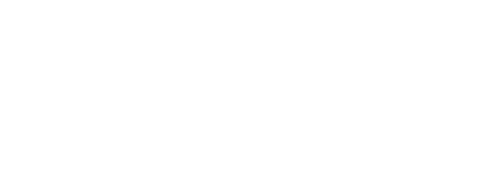 Сафонов Александр Сергеевич№ вариантаКомбинация значений признаковРезультат Услуги, за которым обращается заявитель «Выдача удостоверения тракториста-машиниста (тракториста)»Результат Услуги, за которым обращается заявитель «Выдача удостоверения тракториста-машиниста (тракториста)»Физическое лицо, Первичное получение удостоверения тракториста-машиниста (тракториста), Водительское удостоверение имеется, Категория А I, граждане Российской Федерации, иностранные граждане и лица без гражданства (за исключением случаев, установленных международными договорами Российской Федерации или законодательством Российской Федерации), достигшие возраста: 16 лет - для самоходных машин категории "A I"; 17 лет - для самоходных машин категорий "B", "C", "E", "F"; 18 лет - для самоходных машин категории "D"; 19 лет - для самоходных машин категорий "A II", "A III"; 22 лет - для самоходных машин категории "A IV"Физическое лицо, Первичное получение удостоверения тракториста-машиниста (тракториста), Водительское удостоверение имеется, Категория АII, граждане Российской Федерации, иностранные граждане и лица без гражданства (за исключением случаев, установленных международными договорами Российской Федерации или законодательством Российской Федерации), достигшие возраста: 16 лет - для самоходных машин категории "A I"; 17 лет - для самоходных машин категорий "B", "C", "E", "F"; 18 лет - для самоходных машин категории "D"; 19 лет - для самоходных машин категорий "A II", "A III"; 22 лет - для самоходных машин категории "A IV"Физическое лицо, Первичное получение удостоверения тракториста-машиниста (тракториста), Водительское удостоверение имеется, Категория А III, граждане Российской Федерации, иностранные граждане и лица без гражданства (за исключением случаев, установленных международными договорами Российской Федерации или законодательством Российской Федерации), достигшие возраста: 16 лет - для самоходных машин категории "A I"; 17 лет - для самоходных машин категорий "B", "C", "E", "F"; 18 лет - для самоходных машин категории "D"; 19 лет - для самоходных машин категорий "A II", "A III"; 22 лет - для самоходных машин категории "A IV"Физическое лицо, Первичное получение удостоверения тракториста-машиниста (тракториста), Водительское удостоверение имеется, Категория А IV, граждане Российской Федерации, иностранные граждане и лица без гражданства (за исключением случаев, установленных международными договорами Российской Федерации или законодательством Российской Федерации), достигшие возраста: 16 лет - для самоходных машин категории "A I"; 17 лет - для самоходных машин категорий "B", "C", "E", "F"; 18 лет - для самоходных машин категории "D"; 19 лет - для самоходных машин категорий "A II", "A III"; 22 лет - для самоходных машин категории "A IV"Физическое лицо, Первичное получение удостоверения тракториста-машиниста (тракториста), Водительское удостоверение имеется, Категория B, граждане Российской Федерации, иностранные граждане и лица без гражданства (за исключением случаев, установленных международными договорами Российской Федерации или законодательством Российской Федерации), достигшие возраста: 16 лет - для самоходных машин категории "A I"; 17 лет - для самоходных машин категорий "B", "C", "E", "F"; 18 лет - для самоходных машин категории "D"; 19 лет - для самоходных машин категорий "A II", "A III"; 22 лет - для самоходных машин категории "A IV"Физическое лицо, Первичное получение удостоверения тракториста-машиниста (тракториста), Водительское удостоверение имеется, Категория С, граждане Российской Федерации, иностранные граждане и лица без гражданства (за исключением случаев, установленных международными договорами Российской Федерации или законодательством Российской Федерации), достигшие возраста: 16 лет - для самоходных машин категории "A I"; 17 лет - для самоходных машин категорий "B", "C", "E", "F"; 18 лет - для самоходных машин категории "D"; 19 лет - для самоходных машин категорий "A II", "A III"; 22 лет - для самоходных машин категории "A IV"Физическое лицо, Первичное получение удостоверения тракториста-машиниста (тракториста), Водительское удостоверение имеется, Категория D, граждане Российской Федерации, иностранные граждане и лица без гражданства (за исключением случаев, установленных международными договорами Российской Федерации или законодательством Российской Федерации), достигшие возраста: 16 лет - для самоходных машин категории "A I"; 17 лет - для самоходных машин категорий "B", "C", "E", "F"; 18 лет - для самоходных машин категории "D"; 19 лет - для самоходных машин категорий "A II", "A III"; 22 лет - для самоходных машин категории "A IV"Физическое лицо, Первичное получение удостоверения тракториста-машиниста (тракториста), Водительское удостоверение имеется, Категория E, граждане Российской Федерации, иностранные граждане и лица без гражданства (за исключением случаев, установленных международными договорами Российской Федерации или законодательством Российской Федерации), достигшие возраста: 16 лет - для самоходных машин категории "A I"; 17 лет - для самоходных машин категорий "B", "C", "E", "F"; 18 лет - для самоходных машин категории "D"; 19 лет - для самоходных машин категорий "A II", "A III"; 22 лет - для самоходных машин категории "A IV"Физическое лицо, Первичное получение удостоверения тракториста-машиниста (тракториста), Водительское удостоверение имеется, Категория F, граждане Российской Федерации, иностранные граждане и лица без гражданства (за исключением случаев, установленных международными договорами Российской Федерации или законодательством Российской Федерации), достигшие возраста: 16 лет - для самоходных машин категории "A I"; 17 лет - для самоходных машин категорий "B", "C", "E", "F"; 18 лет - для самоходных машин категории "D"; 19 лет - для самоходных машин категорий "A II", "A III"; 22 лет - для самоходных машин категории "A IV"Физическое лицо, Первичное получение удостоверения тракториста-машиниста (тракториста), Водительское удостоверение отсутствует, Категория А I, граждане Российской Федерации, иностранные граждане и лица без гражданства (за исключением случаев, установленных международными договорами Российской Федерации или законодательством Российской Федерации), достигшие возраста: 16 лет - для самоходных машин категории "A I"; 17 лет - для самоходных машин категорий "B", "C", "E", "F"; 18 лет - для самоходных машин категории "D"Физическое лицо, Первичное получение удостоверения тракториста-машиниста (тракториста), Водительское удостоверение отсутствует, Категория В, граждане Российской Федерации, иностранные граждане и лица без гражданства (за исключением случаев, установленных международными договорами Российской Федерации или законодательством Российской Федерации), достигшие возраста: 16 лет - для самоходных машин категории "A I"; 17 лет - для самоходных машин категорий "B", "C", "E", "F"; 18 лет - для самоходных машин категории "D"Физическое лицо, Первичное получение удостоверения тракториста-машиниста (тракториста), Водительское удостоверение отсутствует, Категория С, граждане Российской Федерации, иностранные граждане и лица без гражданства (за исключением случаев, установленных международными договорами Российской Федерации или законодательством Российской Федерации), достигшие возраста: 16 лет - для самоходных машин категории "A I"; 17 лет - для самоходных машин категорий "B", "C", "E", "F"; 18 лет - для самоходных машин категории "D"Физическое лицо, Первичное получение удостоверения тракториста-машиниста (тракториста), Водительское удостоверение отсутствует, Категория D, граждане Российской Федерации, иностранные граждане и лица без гражданства (за исключением случаев, установленных международными договорами Российской Федерации или законодательством Российской Федерации), достигшие возраста: 16 лет - для самоходных машин категории "A I"; 17 лет - для самоходных машин категорий "B", "C", "E", "F"; 18 лет - для самоходных машин категории "D"Физическое лицо, Первичное получение удостоверения тракториста-машиниста (тракториста), Водительское удостоверение отсутствует, Категория Е, граждане Российской Федерации, иностранные граждане и лица без гражданства (за исключением случаев, установленных международными договорами Российской Федерации или законодательством Российской Федерации), достигшие возраста: 16 лет - для самоходных машин категории "A I"; 17 лет - для самоходных машин категорий "B", "C", "E", "F"; 18 лет - для самоходных машин категории "D"Физическое лицо, Первичное получение удостоверения тракториста-машиниста (тракториста), Водительское удостоверение отсутствует, Категория F, граждане Российской Федерации, иностранные граждане и лица без гражданства (за исключением случаев, установленных международными договорами Российской Федерации или законодательством Российской Федерации), достигшие возраста: 16 лет - для самоходных машин категории "A I"; 17 лет - для самоходных машин категорий "B", "C", "E", "F"; 18 лет - для самоходных машин категории "D"Физическое лицо, Получение удостоверения тракториста-машиниста (тракториста) взамен временного, Водительское удостоверение имеется, Категория А I, граждане Российской Федерации, иностранные граждане и лица без гражданства (за исключением случаев, установленных международными договорами Российской Федерации или законодательством Российской Федерации), достигшие возраста: 16 лет - для самоходных машин категории "A I"; 17 лет - для самоходных машин категорий "B", "C", "E", "F"; 18 лет - для самоходных машин категории "D"; 19 лет - для самоходных машин категорий "A II", "A III"; 22 лет - для самоходных машин категории "A IV"Физическое лицо, Получение удостоверения тракториста-машиниста (тракториста) взамен временного, Водительское удостоверение имеется, Категория АII, граждане Российской Федерации, иностранные граждане и лица без гражданства (за исключением случаев, установленных международными договорами Российской Федерации или законодательством Российской Федерации), достигшие возраста: 16 лет - для самоходных машин категории "A I"; 17 лет - для самоходных машин категорий "B", "C", "E", "F"; 18 лет - для самоходных машин категории "D"; 19 лет - для самоходных машин категорий "A II", "A III"; 22 лет - для самоходных машин категории "A IV"Физическое лицо, Получение удостоверения тракториста-машиниста (тракториста) взамен временного, Водительское удостоверение имеется, Категория А III, граждане Российской Федерации, иностранные граждане и лица без гражданства (за исключением случаев, установленных международными договорами Российской Федерации или законодательством Российской Федерации), достигшие возраста: 16 лет - для самоходных машин категории "A I"; 17 лет - для самоходных машин категорий "B", "C", "E", "F"; 18 лет - для самоходных машин категории "D"; 19 лет - для самоходных машин категорий "A II", "A III"; 22 лет - для самоходных машин категории "A IV"Физическое лицо, Получение удостоверения тракториста-машиниста (тракториста) взамен временного, Водительское удостоверение имеется, Категория А IV, граждане Российской Федерации, иностранные граждане и лица без гражданства (за исключением случаев, установленных международными договорами Российской Федерации или законодательством Российской Федерации), достигшие возраста: 16 лет - для самоходных машин категории "A I"; 17 лет - для самоходных машин категорий "B", "C", "E", "F"; 18 лет - для самоходных машин категории "D"; 19 лет - для самоходных машин категорий "A II", "A III"; 22 лет - для самоходных машин категории "A IV"Физическое лицо, Получение удостоверения тракториста-машиниста (тракториста) взамен временного, Водительское удостоверение имеется, Категория B, граждане Российской Федерации, иностранные граждане и лица без гражданства (за исключением случаев, установленных международными договорами Российской Федерации или законодательством Российской Федерации), достигшие возраста: 16 лет - для самоходных машин категории "A I"; 17 лет - для самоходных машин категорий "B", "C", "E", "F"; 18 лет - для самоходных машин категории "D"; 19 лет - для самоходных машин категорий "A II", "A III"; 22 лет - для самоходных машин категории "A IV"Физическое лицо, Получение удостоверения тракториста-машиниста (тракториста) взамен временного, Водительское удостоверение имеется, Категория С, граждане Российской Федерации, иностранные граждане и лица без гражданства (за исключением случаев, установленных международными договорами Российской Федерации или законодательством Российской Федерации), достигшие возраста: 16 лет - для самоходных машин категории "A I"; 17 лет - для самоходных машин категорий "B", "C", "E", "F"; 18 лет - для самоходных машин категории "D"; 19 лет - для самоходных машин категорий "A II", "A III"; 22 лет - для самоходных машин категории "A IV"Физическое лицо, Получение удостоверения тракториста-машиниста (тракториста) взамен временного, Водительское удостоверение имеется, Категория D, граждане Российской Федерации, иностранные граждане и лица без гражданства (за исключением случаев, установленных международными договорами Российской Федерации или законодательством Российской Федерации), достигшие возраста: 16 лет - для самоходных машин категории "A I"; 17 лет - для самоходных машин категорий "B", "C", "E", "F"; 18 лет - для самоходных машин категории "D"; 19 лет - для самоходных машин категорий "A II", "A III"; 22 лет - для самоходных машин категории "A IV"Физическое лицо, Получение удостоверения тракториста-машиниста (тракториста) взамен временного, Водительское удостоверение имеется, Категория E, граждане Российской Федерации, иностранные граждане и лица без гражданства (за исключением случаев, установленных международными договорами Российской Федерации или законодательством Российской Федерации), достигшие возраста: 16 лет - для самоходных машин категории "A I"; 17 лет - для самоходных машин категорий "B", "C", "E", "F"; 18 лет - для самоходных машин категории "D"; 19 лет - для самоходных машин категорий "A II", "A III"; 22 лет - для самоходных машин категории "A IV"Физическое лицо, Получение удостоверения тракториста-машиниста (тракториста) взамен временного, Водительское удостоверение имеется, Категория F, граждане Российской Федерации, иностранные граждане и лица без гражданства (за исключением случаев, установленных международными договорами Российской Федерации или законодательством Российской Федерации), достигшие возраста: 16 лет - для самоходных машин категории "A I"; 17 лет - для самоходных машин категорий "B", "C", "E", "F"; 18 лет - для самоходных машин категории "D"; 19 лет - для самоходных машин категорий "A II", "A III"; 22 лет - для самоходных машин категории "A IV"Физическое лицо, Получение удостоверения тракториста-машиниста (тракториста) взамен временного, Водительское удостоверение отсутствует, Категория А I, граждане Российской Федерации, иностранные граждане и лица без гражданства (за исключением случаев, установленных международными договорами Российской Федерации или законодательством Российской Федерации), достигшие возраста: 16 лет - для самоходных машин категории "A I"; 17 лет - для самоходных машин категорий "B", "C", "E", "F"; 18 лет - для самоходных машин категории "D"Физическое лицо, Получение удостоверения тракториста-машиниста (тракториста) взамен временного, Водительское удостоверение отсутствует, Категория В, граждане Российской Федерации, иностранные граждане и лица без гражданства (за исключением случаев, установленных международными договорами Российской Федерации или законодательством Российской Федерации), достигшие возраста: 16 лет - для самоходных машин категории "A I"; 17 лет - для самоходных машин категорий "B", "C", "E", "F"; 18 лет - для самоходных машин категории "D"Физическое лицо, Получение удостоверения тракториста-машиниста (тракториста) взамен временного, Водительское удостоверение отсутствует, Категория С, граждане Российской Федерации, иностранные граждане и лица без гражданства (за исключением случаев, установленных международными договорами Российской Федерации или законодательством Российской Федерации), достигшие возраста: 16 лет - для самоходных машин категории "A I"; 17 лет - для самоходных машин категорий "B", "C", "E", "F"; 18 лет - для самоходных машин категории "D"Физическое лицо, Получение удостоверения тракториста-машиниста (тракториста) взамен временного, Водительское удостоверение отсутствует, Категория D, граждане Российской Федерации, иностранные граждане и лица без гражданства (за исключением случаев, установленных международными договорами Российской Федерации или законодательством Российской Федерации), достигшие возраста: 16 лет - для самоходных машин категории "A I"; 17 лет - для самоходных машин категорий "B", "C", "E", "F"; 18 лет - для самоходных машин категории "D"Физическое лицо, Получение удостоверения тракториста-машиниста (тракториста) взамен временного, Водительское удостоверение отсутствует, Категория Е, граждане Российской Федерации, иностранные граждане и лица без гражданства (за исключением случаев, установленных международными договорами Российской Федерации или законодательством Российской Федерации), достигшие возраста: 16 лет - для самоходных машин категории "A I"; 17 лет - для самоходных машин категорий "B", "C", "E", "F"; 18 лет - для самоходных машин категории "D"Физическое лицо, Получение удостоверения тракториста-машиниста (тракториста) взамен временного, Водительское удостоверение отсутствует, Категория F, граждане Российской Федерации, иностранные граждане и лица без гражданства (за исключением случаев, установленных международными договорами Российской Федерации или законодательством Российской Федерации), достигшие возраста: 16 лет - для самоходных машин категории "A I"; 17 лет - для самоходных машин категорий "B", "C", "E", "F"; 18 лет - для самоходных машин категории "D"Физическое лицо, Получение после истечения срока лишения права управления транспортными средствами, Водительское удостоверение имеется, Категория А I, граждане Российской Федерации, иностранные граждане и лица без гражданства (за исключением случаев, установленных международными договорами Российской Федерации или законодательством Российской Федерации), достигшие возраста: 16 лет - для самоходных машин категории "A I"; 17 лет - для самоходных машин категорий "B", "C", "E", "F"; 18 лет - для самоходных машин категории "D"; 19 лет - для самоходных машин категорий "A II", "A III"; 22 лет - для самоходных машин категории "A IV"Физическое лицо, Получение после истечения срока лишения права управления транспортными средствами, Водительское удостоверение имеется, Категория АII, граждане Российской Федерации, иностранные граждане и лица без гражданства (за исключением случаев, установленных международными договорами Российской Федерации или законодательством Российской Федерации), достигшие возраста: 16 лет - для самоходных машин категории "A I"; 17 лет - для самоходных машин категорий "B", "C", "E", "F"; 18 лет - для самоходных машин категории "D"; 19 лет - для самоходных машин категорий "A II", "A III"; 22 лет - для самоходных машин категории "A IV"Физическое лицо, Получение после истечения срока лишения права управления транспортными средствами, Водительское удостоверение имеется, Категория А III, граждане Российской Федерации, иностранные граждане и лица без гражданства (за исключением случаев, установленных международными договорами Российской Федерации или законодательством Российской Федерации), достигшие возраста: 16 лет - для самоходных машин категории "A I"; 17 лет - для самоходных машин категорий "B", "C", "E", "F"; 18 лет - для самоходных машин категории "D"; 19 лет - для самоходных машин категорий "A II", "A III"; 22 лет - для самоходных машин категории "A IV"Физическое лицо, Получение после истечения срока лишения права управления транспортными средствами, Водительское удостоверение имеется, Категория А IV, граждане Российской Федерации, иностранные граждане и лица без гражданства (за исключением случаев, установленных международными договорами Российской Федерации или законодательством Российской Федерации), достигшие возраста: 16 лет - для самоходных машин категории "A I"; 17 лет - для самоходных машин категорий "B", "C", "E", "F"; 18 лет - для самоходных машин категории "D"; 19 лет - для самоходных машин категорий "A II", "A III"; 22 лет - для самоходных машин категории "A IV"Физическое лицо, Получение после истечения срока лишения права управления транспортными средствами, Водительское удостоверение имеется, Категория B, граждане Российской Федерации, иностранные граждане и лица без гражданства (за исключением случаев, установленных международными договорами Российской Федерации или законодательством Российской Федерации), достигшие возраста: 16 лет - для самоходных машин категории "A I"; 17 лет - для самоходных машин категорий "B", "C", "E", "F"; 18 лет - для самоходных машин категории "D"; 19 лет - для самоходных машин категорий "A II", "A III"; 22 лет - для самоходных машин категории "A IV"Физическое лицо, Получение после истечения срока лишения права управления транспортными средствами, Водительское удостоверение имеется, Категория С, граждане Российской Федерации, иностранные граждане и лица без гражданства (за исключением случаев, установленных международными договорами Российской Федерации или законодательством Российской Федерации), достигшие возраста: 16 лет - для самоходных машин категории "A I"; 17 лет - для самоходных машин категорий "B", "C", "E", "F"; 18 лет - для самоходных машин категории "D"; 19 лет - для самоходных машин категорий "A II", "A III"; 22 лет - для самоходных машин категории "A IV"Физическое лицо, Получение после истечения срока лишения права управления транспортными средствами, Водительское удостоверение имеется, Категория D, граждане Российской Федерации, иностранные граждане и лица без гражданства (за исключением случаев, установленных международными договорами Российской Федерации или законодательством Российской Федерации), достигшие возраста: 16 лет - для самоходных машин категории "A I"; 17 лет - для самоходных машин категорий "B", "C", "E", "F"; 18 лет - для самоходных машин категории "D"; 19 лет - для самоходных машин категорий "A II", "A III"; 22 лет - для самоходных машин категории "A IV"Физическое лицо, Получение после истечения срока лишения права управления транспортными средствами, Водительское удостоверение имеется, Категория E, граждане Российской Федерации, иностранные граждане и лица без гражданства (за исключением случаев, установленных международными договорами Российской Федерации или законодательством Российской Федерации), достигшие возраста: 16 лет - для самоходных машин категории "A I"; 17 лет - для самоходных машин категорий "B", "C", "E", "F"; 18 лет - для самоходных машин категории "D"; 19 лет - для самоходных машин категорий "A II", "A III"; 22 лет - для самоходных машин категории "A IV"Физическое лицо, Получение после истечения срока лишения права управления транспортными средствами, Водительское удостоверение имеется, Категория F, граждане Российской Федерации, иностранные граждане и лица без гражданства (за исключением случаев, установленных международными договорами Российской Федерации или законодательством Российской Федерации), достигшие возраста: 16 лет - для самоходных машин категории "A I"; 17 лет - для самоходных машин категорий "B", "C", "E", "F"; 18 лет - для самоходных машин категории "D"; 19 лет - для самоходных машин категорий "A II", "A III"; 22 лет - для самоходных машин категории "A IV"Физическое лицо, Получение после истечения срока лишения права управления транспортными средствами, Водительское удостоверение отсутствует, Категория А I, граждане Российской Федерации, иностранные граждане и лица без гражданства (за исключением случаев, установленных международными договорами Российской Федерации или законодательством Российской Федерации), достигшие возраста: 16 лет - для самоходных машин категории "A I"; 17 лет - для самоходных машин категорий "B", "C", "E", "F"; 18 лет - для самоходных машин категории "D"Физическое лицо, Получение после истечения срока лишения права управления транспортными средствами, Водительское удостоверение отсутствует, Категория В, граждане Российской Федерации, иностранные граждане и лица без гражданства (за исключением случаев, установленных международными договорами Российской Федерации или законодательством Российской Федерации), достигшие возраста: 16 лет - для самоходных машин категории "A I"; 17 лет - для самоходных машин категорий "B", "C", "E", "F"; 18 лет - для самоходных машин категории "D"Физическое лицо, Получение после истечения срока лишения права управления транспортными средствами, Водительское удостоверение отсутствует, Категория С, граждане Российской Федерации, иностранные граждане и лица без гражданства (за исключением случаев, установленных международными договорами Российской Федерации или законодательством Российской Федерации), достигшие возраста: 16 лет - для самоходных машин категории "A I"; 17 лет - для самоходных машин категорий "B", "C", "E", "F"; 18 лет - для самоходных машин категории "D"Физическое лицо, Получение после истечения срока лишения права управления транспортными средствами, Водительское удостоверение отсутствует, Категория D, граждане Российской Федерации, иностранные граждане и лица без гражданства (за исключением случаев, установленных международными договорами Российской Федерации или законодательством Российской Федерации), достигшие возраста: 16 лет - для самоходных машин категории "A I"; 17 лет - для самоходных машин категорий "B", "C", "E", "F"; 18 лет - для самоходных машин категории "D"Физическое лицо, Получение после истечения срока лишения права управления транспортными средствами, Водительское удостоверение отсутствует, Категория Е, граждане Российской Федерации, иностранные граждане и лица без гражданства (за исключением случаев, установленных международными договорами Российской Федерации или законодательством Российской Федерации), достигшие возраста: 16 лет - для самоходных машин категории "A I"; 17 лет - для самоходных машин категорий "B", "C", "E", "F"; 18 лет - для самоходных машин категории "D"Физическое лицо, Получение после истечения срока лишения права управления транспортными средствами, Водительское удостоверение отсутствует, Категория F, граждане Российской Федерации, иностранные граждане и лица без гражданства (за исключением случаев, установленных международными договорами Российской Федерации или законодательством Российской Федерации), достигшие возраста: 16 лет - для самоходных машин категории "A I"; 17 лет - для самоходных машин категорий "B", "C", "E", "F"; 18 лет - для самоходных машин категории "D"Результат Услуги, за которым обращается заявитель «Замена удостоверения тракториста-машиниста (тракториста)»Результат Услуги, за которым обращается заявитель «Замена удостоверения тракториста-машиниста (тракториста)»Физическое лицо, Замена производится в связи с открытием дополнительных категорий, Водительское удостоверение имеется, Категория А I, граждане Российской Федерации, иностранные граждане и лица без гражданства (за исключением случаев, установленных международными договорами Российской Федерации или законодательством Российской Федерации), достигшие возраста: 16 лет - для самоходных машин категории "A I"; 17 лет - для самоходных машин категорий "B", "C", "E", "F"; 18 лет - для самоходных машин категории "D"; 19 лет - для самоходных машин категорий "A II", "A III"; 22 лет - для самоходных машин категории "A IV"Физическое лицо, Замена производится в связи с открытием дополнительных категорий, Водительское удостоверение имеется, Категория А II, граждане Российской Федерации, иностранные граждане и лица без гражданства (за исключением случаев, установленных международными договорами Российской Федерации или законодательством Российской Федерации), достигшие возраста: 16 лет - для самоходных машин категории "A I"; 17 лет - для самоходных машин категорий "B", "C", "E", "F"; 18 лет - для самоходных машин категории "D"; 19 лет - для самоходных машин категорий "A II", "A III"; 22 лет - для самоходных машин категории "A IV"Физическое лицо, Замена производится в связи с открытием дополнительных категорий, Водительское удостоверение имеется, Категория А III, граждане Российской Федерации, иностранные граждане и лица без гражданства (за исключением случаев, установленных международными договорами Российской Федерации или законодательством Российской Федерации), достигшие возраста: 16 лет - для самоходных машин категории "A I"; 17 лет - для самоходных машин категорий "B", "C", "E", "F"; 18 лет - для самоходных машин категории "D"; 19 лет - для самоходных машин категорий "A II", "A III"; 22 лет - для самоходных машин категории "A IV"Физическое лицо, Замена производится в связи с открытием дополнительных категорий, Водительское удостоверение имеется, Категория А IVФизическое лицо, Замена производится в связи с открытием дополнительных категорий, Водительское удостоверение имеется, Категория ВФизическое лицо, Замена производится в связи с открытием дополнительных категорий, Водительское удостоверение имеется, Категория С, граждане Российской Федерации, иностранные граждане и лица без гражданства (за исключением случаев, установленных международными договорами Российской Федерации или законодательством Российской Федерации), достигшие возраста: 16 лет - для самоходных машин категории "A I"; 17 лет - для самоходных машин категорий "B", "C", "E", "F"; 18 лет - для самоходных машин категории "D"; 19 лет - для самоходных машин категорий "A II", "A III"; 22 лет - для самоходных машин категории "A IV"Физическое лицо, Замена производится в связи с открытием дополнительных категорий, Водительское удостоверение имеется, Категория D, граждане Российской Федерации, иностранные граждане и лица без гражданства (за исключением случаев, установленных международными договорами Российской Федерации или законодательством Российской Федерации), достигшие возраста: 16 лет - для самоходных машин категории "A I"; 17 лет - для самоходных машин категорий "B", "C", "E", "F"; 18 лет - для самоходных машин категории "D"; 19 лет - для самоходных машин категорий "A II", "A III"; 22 лет - для самоходных машин категории "A IV"Физическое лицо, Замена производится в связи с открытием дополнительных категорий, Водительское удостоверение имеется, Категория Е, граждане Российской Федерации, иностранные граждане и лица без гражданства (за исключением случаев, установленных международными договорами Российской Федерации или законодательством Российской Федерации), достигшие возраста: 16 лет - для самоходных машин категории "A I"; 17 лет - для самоходных машин категорий "B", "C", "E", "F"; 18 лет - для самоходных машин категории "D"; 19 лет - для самоходных машин категорий "A II", "A III"; 22 лет - для самоходных машин категории "A IV"Физическое лицо, Замена производится в связи с открытием дополнительных категорий, Водительское удостоверение имеется, Категория F, граждане Российской Федерации, иностранные граждане и лица без гражданства (за исключением случаев, установленных международными договорами Российской Федерации или законодательством Российской Федерации), достигшие возраста: 16 лет - для самоходных машин категории "A I"; 17 лет - для самоходных машин категорий "B", "C", "E", "F"; 18 лет - для самоходных машин категории "D"; 19 лет - для самоходных машин категорий "A II", "A III"; 22 лет - для самоходных машин категории "A IV"Физическое лицо, Замена производится в связи с открытием дополнительных категорий, Водительское удостоверение отсутствует, Категория АI, граждане Российской Федерации, иностранные граждане и лица без гражданства (за исключением случаев, установленных международными договорами Российской Федерации или законодательством Российской Федерации), достигшие возраста: 16 лет - для самоходных машин категории "A I"; 17 лет - для самоходных машин категорий "B", "C", "E", "F"; 18 лет - для самоходных машин категории "D"Физическое лицо, Замена производится в связи с открытием дополнительных категорий, Водительское удостоверение отсутствует, Категория В, граждане Российской Федерации, иностранные граждане и лица без гражданства (за исключением случаев, установленных международными договорами Российской Федерации или законодательством Российской Федерации), достигшие возраста: 16 лет - для самоходных машин категории "A I"; 17 лет - для самоходных машин категорий "B", "C", "E", "F"; 18 лет - для самоходных машин категории "D"Физическое лицо, Замена производится в связи с открытием дополнительных категорий, Водительское удостоверение отсутствует, Категория С, граждане Российской Федерации, иностранные граждане и лица без гражданства (за исключением случаев, установленных международными договорами Российской Федерации или законодательством Российской Федерации), достигшие возраста: 16 лет - для самоходных машин категории "A I"; 17 лет - для самоходных машин категорий "B", "C", "E", "F"; 18 лет - для самоходных машин категории "D"Физическое лицо, Замена производится в связи с открытием дополнительных категорий, Водительское удостоверение отсутствует, Категория D, граждане Российской Федерации, иностранные граждане и лица без гражданства (за исключением случаев, установленных международными договорами Российской Федерации или законодательством Российской Федерации), достигшие возраста: 16 лет - для самоходных машин категории "A I"; 17 лет - для самоходных машин категорий "B", "C", "E", "F"; 18 лет - для самоходных машин категории "D"Физическое лицо, Замена производится в связи с открытием дополнительных категорий, Водительское удостоверение отсутствует, Категория Е, граждане Российской Федерации, иностранные граждане и лица без гражданства (за исключением случаев, установленных международными договорами Российской Федерации или законодательством Российской Федерации), достигшие возраста: 16 лет - для самоходных машин категории "A I"; 17 лет - для самоходных машин категорий "B", "C", "E", "F"; 18 лет - для самоходных машин категории "D"Физическое лицо, Замена производится в связи с открытием дополнительных категорий, Водительское удостоверение отсутствует, Категория F, граждане Российской Федерации, иностранные граждане и лица без гражданства (за исключением случаев, установленных международными договорами Российской Федерации или законодательством Российской Федерации), достигшие возраста: 16 лет - для самоходных машин категории "A I"; 17 лет - для самоходных машин категорий "B", "C", "E", "F"; 18 лет - для самоходных машин категории "D"Физическое лицо, Замена производится в связи с присвоением квалификации, Водительское удостоверение имеется, Категория А I, граждане Российской Федерации, иностранные граждане и лица без гражданства (за исключением случаев, установленных международными договорами Российской Федерации или законодательством Российской Федерации), достигшие возраста: 16 лет - для самоходных машин категории "A I"; 17 лет - для самоходных машин категорий "B", "C", "E", "F"; 18 лет - для самоходных машин категории "D"; 19 лет - для самоходных машин категорий "A II", "A III"; 22 лет - для самоходных машин категории "A IV"Физическое лицо, Замена производится в связи с присвоением квалификации, Водительское удостоверение имеется, Категория А II, граждане Российской Федерации, иностранные граждане и лица без гражданства (за исключением случаев, установленных международными договорами Российской Федерации или законодательством Российской Федерации), достигшие возраста: 16 лет - для самоходных машин категории "A I"; 17 лет - для самоходных машин категорий "B", "C", "E", "F"; 18 лет - для самоходных машин категории "D"; 19 лет - для самоходных машин категорий "A II", "A III"; 22 лет - для самоходных машин категории "A IV"Физическое лицо, Замена производится в связи с присвоением квалификации, Водительское удостоверение имеется, Категория А III, граждане Российской Федерации, иностранные граждане и лица без гражданства (за исключением случаев, установленных международными договорами Российской Федерации или законодательством Российской Федерации), достигшие возраста: 16 лет - для самоходных машин категории "A I"; 17 лет - для самоходных машин категорий "B", "C", "E", "F"; 18 лет - для самоходных машин категории "D"; 19 лет - для самоходных машин категорий "A II", "A III"; 22 лет - для самоходных машин категории "A IV"Физическое лицо, Замена производится в связи с присвоением квалификации, Водительское удостоверение имеется, Категория А IVФизическое лицо, Замена производится в связи с присвоением квалификации, Водительское удостоверение имеется, Категория ВФизическое лицо, Замена производится в связи с присвоением квалификации, Водительское удостоверение имеется, Категория С, граждане Российской Федерации, иностранные граждане и лица без гражданства (за исключением случаев, установленных международными договорами Российской Федерации или законодательством Российской Федерации), достигшие возраста: 16 лет - для самоходных машин категории "A I"; 17 лет - для самоходных машин категорий "B", "C", "E", "F"; 18 лет - для самоходных машин категории "D"; 19 лет - для самоходных машин категорий "A II", "A III"; 22 лет - для самоходных машин категории "A IV"Физическое лицо, Замена производится в связи с присвоением квалификации, Водительское удостоверение имеется, Категория D, граждане Российской Федерации, иностранные граждане и лица без гражданства (за исключением случаев, установленных международными договорами Российской Федерации или законодательством Российской Федерации), достигшие возраста: 16 лет - для самоходных машин категории "A I"; 17 лет - для самоходных машин категорий "B", "C", "E", "F"; 18 лет - для самоходных машин категории "D"; 19 лет - для самоходных машин категорий "A II", "A III"; 22 лет - для самоходных машин категории "A IV"Физическое лицо, Замена производится в связи с присвоением квалификации, Водительское удостоверение имеется, Категория Е, граждане Российской Федерации, иностранные граждане и лица без гражданства (за исключением случаев, установленных международными договорами Российской Федерации или законодательством Российской Федерации), достигшие возраста: 16 лет - для самоходных машин категории "A I"; 17 лет - для самоходных машин категорий "B", "C", "E", "F"; 18 лет - для самоходных машин категории "D"; 19 лет - для самоходных машин категорий "A II", "A III"; 22 лет - для самоходных машин категории "A IV"Физическое лицо, Замена производится в связи с присвоением квалификации, Водительское удостоверение имеется, Категория F, граждане Российской Федерации, иностранные граждане и лица без гражданства (за исключением случаев, установленных международными договорами Российской Федерации или законодательством Российской Федерации), достигшие возраста: 16 лет - для самоходных машин категории "A I"; 17 лет - для самоходных машин категорий "B", "C", "E", "F"; 18 лет - для самоходных машин категории "D"; 19 лет - для самоходных машин категорий "A II", "A III"; 22 лет - для самоходных машин категории "A IV"Физическое лицо, Замена производится в связи с присвоением квалификации, Водительское удостоверение отсутствует, Категория АI, граждане Российской Федерации, иностранные граждане и лица без гражданства (за исключением случаев, установленных международными договорами Российской Федерации или законодательством Российской Федерации), достигшие возраста: 16 лет - для самоходных машин категории "A I"; 17 лет - для самоходных машин категорий "B", "C", "E", "F"; 18 лет - для самоходных машин категории "D"Физическое лицо, Замена производится в связи с присвоением квалификации, Водительское удостоверение отсутствует, Категория В, граждане Российской Федерации, иностранные граждане и лица без гражданства (за исключением случаев, установленных международными договорами Российской Федерации или законодательством Российской Федерации), достигшие возраста: 16 лет - для самоходных машин категории "A I"; 17 лет - для самоходных машин категорий "B", "C", "E", "F"; 18 лет - для самоходных машин категории "D"Физическое лицо, Замена производится в связи с присвоением квалификации, Водительское удостоверение отсутствует, Категория С, граждане Российской Федерации, иностранные граждане и лица без гражданства (за исключением случаев, установленных международными договорами Российской Федерации или законодательством Российской Федерации), достигшие возраста: 16 лет - для самоходных машин категории "A I"; 17 лет - для самоходных машин категорий "B", "C", "E", "F"; 18 лет - для самоходных машин категории "D"Физическое лицо, Замена производится в связи с присвоением квалификации, Водительское удостоверение отсутствует, Категория D, граждане Российской Федерации, иностранные граждане и лица без гражданства (за исключением случаев, установленных международными договорами Российской Федерации или законодательством Российской Федерации), достигшие возраста: 16 лет - для самоходных машин категории "A I"; 17 лет - для самоходных машин категорий "B", "C", "E", "F"; 18 лет - для самоходных машин категории "D"Физическое лицо, Замена производится в связи с присвоением квалификации, Водительское удостоверение отсутствует, Категория Е, граждане Российской Федерации, иностранные граждане и лица без гражданства (за исключением случаев, установленных международными договорами Российской Федерации или законодательством Российской Федерации), достигшие возраста: 16 лет - для самоходных машин категории "A I"; 17 лет - для самоходных машин категорий "B", "C", "E", "F"; 18 лет - для самоходных машин категории "D"Физическое лицо, Замена производится в связи с присвоением квалификации, Водительское удостоверение отсутствует, Категория F, граждане Российской Федерации, иностранные граждане и лица без гражданства (за исключением случаев, установленных международными договорами Российской Федерации или законодательством Российской Федерации), достигшие возраста: 16 лет - для самоходных машин категории "A I"; 17 лет - для самоходных машин категорий "B", "C", "E", "F"; 18 лет - для самоходных машин категории "D"Физическое лицо, Замена производится в связи с присвоением квалификации в рамках имеющихся категорий, Водительское удостоверение имеется, Категория А I, граждане Российской Федерации, иностранные граждане и лица без гражданства (за исключением случаев, установленных международными договорами Российской Федерации или законодательством Российской Федерации), достигшие возраста: 16 лет - для самоходных машин категории "A I"; 17 лет - для самоходных машин категорий "B", "C", "E", "F"; 18 лет - для самоходных машин категории "D"; 19 лет - для самоходных машин категорий "A II", "A III"; 22 лет - для самоходных машин категории "A IV"Физическое лицо, Замена производится в связи с присвоением квалификации в рамках имеющихся категорий, Водительское удостоверение имеется, Категория А II, граждане Российской Федерации, иностранные граждане и лица без гражданства (за исключением случаев, установленных международными договорами Российской Федерации или законодательством Российской Федерации), достигшие возраста: 16 лет - для самоходных машин категории "A I"; 17 лет - для самоходных машин категорий "B", "C", "E", "F"; 18 лет - для самоходных машин категории "D"; 19 лет - для самоходных машин категорий "A II", "A III"; 22 лет - для самоходных машин категории "A IV"Физическое лицо, Замена производится в связи с присвоением квалификации в рамках имеющихся категорий, Водительское удостоверение имеется, Категория А III, граждане Российской Федерации, иностранные граждане и лица без гражданства (за исключением случаев, установленных международными договорами Российской Федерации или законодательством Российской Федерации), достигшие возраста: 16 лет - для самоходных машин категории "A I"; 17 лет - для самоходных машин категорий "B", "C", "E", "F"; 18 лет - для самоходных машин категории "D"; 19 лет - для самоходных машин категорий "A II", "A III"; 22 лет - для самоходных машин категории "A IV"Физическое лицо, Замена производится в связи с присвоением квалификации в рамках имеющихся категорий, Водительское удостоверение имеется, Категория А IVФизическое лицо, Замена производится в связи с присвоением квалификации в рамках имеющихся категорий, Водительское удостоверение имеется, Категория ВФизическое лицо, Замена производится в связи с присвоением квалификации в рамках имеющихся категорий, Водительское удостоверение имеется, Категория С, граждане Российской Федерации, иностранные граждане и лица без гражданства (за исключением случаев, установленных международными договорами Российской Федерации или законодательством Российской Федерации), достигшие возраста: 16 лет - для самоходных машин категории "A I"; 17 лет - для самоходных машин категорий "B", "C", "E", "F"; 18 лет - для самоходных машин категории "D"; 19 лет - для самоходных машин категорий "A II", "A III"; 22 лет - для самоходных машин категории "A IV"Физическое лицо, Замена производится в связи с присвоением квалификации в рамках имеющихся категорий, Водительское удостоверение имеется, Категория D, граждане Российской Федерации, иностранные граждане и лица без гражданства (за исключением случаев, установленных международными договорами Российской Федерации или законодательством Российской Федерации), достигшие возраста: 16 лет - для самоходных машин категории "A I"; 17 лет - для самоходных машин категорий "B", "C", "E", "F"; 18 лет - для самоходных машин категории "D"; 19 лет - для самоходных машин категорий "A II", "A III"; 22 лет - для самоходных машин категории "A IV"Физическое лицо, Замена производится в связи с присвоением квалификации в рамках имеющихся категорий, Водительское удостоверение имеется, Категория Е, граждане Российской Федерации, иностранные граждане и лица без гражданства (за исключением случаев, установленных международными договорами Российской Федерации или законодательством Российской Федерации), достигшие возраста: 16 лет - для самоходных машин категории "A I"; 17 лет - для самоходных машин категорий "B", "C", "E", "F"; 18 лет - для самоходных машин категории "D"; 19 лет - для самоходных машин категорий "A II", "A III"; 22 лет - для самоходных машин категории "A IV"Физическое лицо, Замена производится в связи с присвоением квалификации в рамках имеющихся категорий, Водительское удостоверение имеется, Категория F, граждане Российской Федерации, иностранные граждане и лица без гражданства (за исключением случаев, установленных международными договорами Российской Федерации или законодательством Российской Федерации), достигшие возраста: 16 лет - для самоходных машин категории "A I"; 17 лет - для самоходных машин категорий "B", "C", "E", "F"; 18 лет - для самоходных машин категории "D"; 19 лет - для самоходных машин категорий "A II", "A III"; 22 лет - для самоходных машин категории "A IV"Физическое лицо, Замена производится в связи с присвоением квалификации в рамках имеющихся категорий, Водительское удостоверение отсутствует, Категория АI, граждане Российской Федерации, иностранные граждане и лица без гражданства (за исключением случаев, установленных международными договорами Российской Федерации или законодательством Российской Федерации), достигшие возраста: 16 лет - для самоходных машин категории "A I"; 17 лет - для самоходных машин категорий "B", "C", "E", "F"; 18 лет - для самоходных машин категории "D"Физическое лицо, Замена производится в связи с присвоением квалификации в рамках имеющихся категорий, Водительское удостоверение отсутствует, Категория В, граждане Российской Федерации, иностранные граждане и лица без гражданства (за исключением случаев, установленных международными договорами Российской Федерации или законодательством Российской Федерации), достигшие возраста: 16 лет - для самоходных машин категории "A I"; 17 лет - для самоходных машин категорий "B", "C", "E", "F"; 18 лет - для самоходных машин категории "D"Физическое лицо, Замена производится в связи с присвоением квалификации в рамках имеющихся категорий, Водительское удостоверение отсутствует, Категория С, граждане Российской Федерации, иностранные граждане и лица без гражданства (за исключением случаев, установленных международными договорами Российской Федерации или законодательством Российской Федерации), достигшие возраста: 16 лет - для самоходных машин категории "A I"; 17 лет - для самоходных машин категорий "B", "C", "E", "F"; 18 лет - для самоходных машин категории "D"Физическое лицо, Замена производится в связи с присвоением квалификации в рамках имеющихся категорий, Водительское удостоверение отсутствует, Категория D, граждане Российской Федерации, иностранные граждане и лица без гражданства (за исключением случаев, установленных международными договорами Российской Федерации или законодательством Российской Федерации), достигшие возраста: 16 лет - для самоходных машин категории "A I"; 17 лет - для самоходных машин категорий "B", "C", "E", "F"; 18 лет - для самоходных машин категории "D"Физическое лицо, Замена производится в связи с присвоением квалификации в рамках имеющихся категорий, Водительское удостоверение отсутствует, Категория Е, граждане Российской Федерации, иностранные граждане и лица без гражданства (за исключением случаев, установленных международными договорами Российской Федерации или законодательством Российской Федерации), достигшие возраста: 16 лет - для самоходных машин категории "A I"; 17 лет - для самоходных машин категорий "B", "C", "E", "F"; 18 лет - для самоходных машин категории "D"Физическое лицо, Замена производится в связи с присвоением квалификации в рамках имеющихся категорий, Водительское удостоверение отсутствует, Категория F, граждане Российской Федерации, иностранные граждане и лица без гражданства (за исключением случаев, установленных международными договорами Российской Федерации или законодательством Российской Федерации), достигшие возраста: 16 лет - для самоходных машин категории "A I"; 17 лет - для самоходных машин категорий "B", "C", "E", "F"; 18 лет - для самоходных машин категории "D"Физическое лицо, Истек срок действия удостоверения тракториста-машиниста (тракториста)/удостоверение пришло в негодность, Водительское удостоверение имеется, Категория А I, граждане Российской Федерации, иностранные граждане и лица без гражданства (за исключением случаев, установленных международными договорами Российской Федерации или законодательством Российской Федерации), достигшие возраста: 16 лет - для самоходных машин категории "A I"; 17 лет - для самоходных машин категорий "B", "C", "E", "F"; 18 лет - для самоходных машин категории "D"; 19 лет - для самоходных машин категорий "A II", "A III"; 22 лет - для самоходных машин категории "A IV"Физическое лицо, Истек срок действия удостоверения тракториста-машиниста (тракториста)/удостоверение пришло в негодность, Водительское удостоверение имеется, Категория А II, граждане Российской Федерации, иностранные граждане и лица без гражданства (за исключением случаев, установленных международными договорами Российской Федерации или законодательством Российской Федерации), достигшие возраста: 16 лет - для самоходных машин категории "A I"; 17 лет - для самоходных машин категорий "B", "C", "E", "F"; 18 лет - для самоходных машин категории "D"; 19 лет - для самоходных машин категорий "A II", "A III"; 22 лет - для самоходных машин категории "A IV"Физическое лицо, Истек срок действия удостоверения тракториста-машиниста (тракториста)/удостоверение пришло в негодность, Водительское удостоверение имеется, Категория А III, граждане Российской Федерации, иностранные граждане и лица без гражданства (за исключением случаев, установленных международными договорами Российской Федерации или законодательством Российской Федерации), достигшие возраста: 16 лет - для самоходных машин категории "A I"; 17 лет - для самоходных машин категорий "B", "C", "E", "F"; 18 лет - для самоходных машин категории "D"; 19 лет - для самоходных машин категорий "A II", "A III"; 22 лет - для самоходных машин категории "A IV"Физическое лицо, Истек срок действия удостоверения тракториста-машиниста (тракториста)/удостоверение пришло в негодность, Водительское удостоверение имеется, Категория А IVФизическое лицо, Истек срок действия удостоверения тракториста-машиниста (тракториста)/удостоверение пришло в негодность, Водительское удостоверение имеется, Категория ВФизическое лицо, Истек срок действия удостоверения тракториста-машиниста (тракториста)/удостоверение пришло в негодность, Водительское удостоверение имеется, Категория С, граждане Российской Федерации, иностранные граждане и лица без гражданства (за исключением случаев, установленных международными договорами Российской Федерации или законодательством Российской Федерации), достигшие возраста: 16 лет - для самоходных машин категории "A I"; 17 лет - для самоходных машин категорий "B", "C", "E", "F"; 18 лет - для самоходных машин категории "D"; 19 лет - для самоходных машин категорий "A II", "A III"; 22 лет - для самоходных машин категории "A IV"Физическое лицо, Истек срок действия удостоверения тракториста-машиниста (тракториста)/удостоверение пришло в негодность, Водительское удостоверение имеется, Категория D, граждане Российской Федерации, иностранные граждане и лица без гражданства (за исключением случаев, установленных международными договорами Российской Федерации или законодательством Российской Федерации), достигшие возраста: 16 лет - для самоходных машин категории "A I"; 17 лет - для самоходных машин категорий "B", "C", "E", "F"; 18 лет - для самоходных машин категории "D"; 19 лет - для самоходных машин категорий "A II", "A III"; 22 лет - для самоходных машин категории "A IV"Физическое лицо, Истек срок действия удостоверения тракториста-машиниста (тракториста)/удостоверение пришло в негодность, Водительское удостоверение имеется, Категория Е, граждане Российской Федерации, иностранные граждане и лица без гражданства (за исключением случаев, установленных международными договорами Российской Федерации или законодательством Российской Федерации), достигшие возраста: 16 лет - для самоходных машин категории "A I"; 17 лет - для самоходных машин категорий "B", "C", "E", "F"; 18 лет - для самоходных машин категории "D"; 19 лет - для самоходных машин категорий "A II", "A III"; 22 лет - для самоходных машин категории "A IV"Физическое лицо, Истек срок действия удостоверения тракториста-машиниста (тракториста)/удостоверение пришло в негодность, Водительское удостоверение имеется, Категория F, граждане Российской Федерации, иностранные граждане и лица без гражданства (за исключением случаев, установленных международными договорами Российской Федерации или законодательством Российской Федерации), достигшие возраста: 16 лет - для самоходных машин категории "A I"; 17 лет - для самоходных машин категорий "B", "C", "E", "F"; 18 лет - для самоходных машин категории "D"; 19 лет - для самоходных машин категорий "A II", "A III"; 22 лет - для самоходных машин категории "A IV"Физическое лицо, Истек срок действия удостоверения тракториста-машиниста (тракториста)/удостоверение пришло в негодность, Водительское удостоверение отсутствует, Категория АI, граждане Российской Федерации, иностранные граждане и лица без гражданства (за исключением случаев, установленных международными договорами Российской Федерации или законодательством Российской Федерации), достигшие возраста: 16 лет - для самоходных машин категории "A I"; 17 лет - для самоходных машин категорий "B", "C", "E", "F"; 18 лет - для самоходных машин категории "D"Физическое лицо, Истек срок действия удостоверения тракториста-машиниста (тракториста)/удостоверение пришло в негодность, Водительское удостоверение отсутствует, Категория В, граждане Российской Федерации, иностранные граждане и лица без гражданства (за исключением случаев, установленных международными договорами Российской Федерации или законодательством Российской Федерации), достигшие возраста: 16 лет - для самоходных машин категории "A I"; 17 лет - для самоходных машин категорий "B", "C", "E", "F"; 18 лет - для самоходных машин категории "D"Физическое лицо, Истек срок действия удостоверения тракториста-машиниста (тракториста)/удостоверение пришло в негодность, Водительское удостоверение отсутствует, Категория С, граждане Российской Федерации, иностранные граждане и лица без гражданства (за исключением случаев, установленных международными договорами Российской Федерации или законодательством Российской Федерации), достигшие возраста: 16 лет - для самоходных машин категории "A I"; 17 лет - для самоходных машин категорий "B", "C", "E", "F"; 18 лет - для самоходных машин категории "D"Физическое лицо, Истек срок действия удостоверения тракториста-машиниста (тракториста)/удостоверение пришло в негодность, Водительское удостоверение отсутствует, Категория D, граждане Российской Федерации, иностранные граждане и лица без гражданства (за исключением случаев, установленных международными договорами Российской Федерации или законодательством Российской Федерации), достигшие возраста: 16 лет - для самоходных машин категории "A I"; 17 лет - для самоходных машин категорий "B", "C", "E", "F"; 18 лет - для самоходных машин категории "D"Физическое лицо, Истек срок действия удостоверения тракториста-машиниста (тракториста)/удостоверение пришло в негодность, Водительское удостоверение отсутствует, Категория Е, граждане Российской Федерации, иностранные граждане и лица без гражданства (за исключением случаев, установленных международными договорами Российской Федерации или законодательством Российской Федерации), достигшие возраста: 16 лет - для самоходных машин категории "A I"; 17 лет - для самоходных машин категорий "B", "C", "E", "F"; 18 лет - для самоходных машин категории "D"Физическое лицо, Истек срок действия удостоверения тракториста-машиниста (тракториста)/удостоверение пришло в негодность, Водительское удостоверение отсутствует, Категория F, граждане Российской Федерации, иностранные граждане и лица без гражданства (за исключением случаев, установленных международными договорами Российской Федерации или законодательством Российской Федерации), достигшие возраста: 16 лет - для самоходных машин категории "A I"; 17 лет - для самоходных машин категорий "B", "C", "E", "F"; 18 лет - для самоходных машин категории "D"Физическое лицо, Замена производится в связи с утратой/хищением, Водительское удостоверение имеется, Категория А I, граждане Российской Федерации, иностранные граждане и лица без гражданства (за исключением случаев, установленных международными договорами Российской Федерации или законодательством Российской Федерации), достигшие возраста: 16 лет - для самоходных машин категории "A I"; 17 лет - для самоходных машин категорий "B", "C", "E", "F"; 18 лет - для самоходных машин категории "D"; 19 лет - для самоходных машин категорий "A II", "A III"; 22 лет - для самоходных машин категории "A IV"Физическое лицо, Замена производится в связи с утратой/хищением, Водительское удостоверение имеется, Категория А II, граждане Российской Федерации, иностранные граждане и лица без гражданства (за исключением случаев, установленных международными договорами Российской Федерации или законодательством Российской Федерации), достигшие возраста: 16 лет - для самоходных машин категории "A I"; 17 лет - для самоходных машин категорий "B", "C", "E", "F"; 18 лет - для самоходных машин категории "D"; 19 лет - для самоходных машин категорий "A II", "A III"; 22 лет - для самоходных машин категории "A IV"Физическое лицо, Замена производится в связи с утратой/хищением, Водительское удостоверение имеется, Категория А III, граждане Российской Федерации, иностранные граждане и лица без гражданства (за исключением случаев, установленных международными договорами Российской Федерации или законодательством Российской Федерации), достигшие возраста: 16 лет - для самоходных машин категории "A I"; 17 лет - для самоходных машин категорий "B", "C", "E", "F"; 18 лет - для самоходных машин категории "D"; 19 лет - для самоходных машин категорий "A II", "A III"; 22 лет - для самоходных машин категории "A IV"Физическое лицо, Замена производится в связи с утратой/хищением, Водительское удостоверение имеется, Категория А IVФизическое лицо, Замена производится в связи с утратой/хищением, Водительское удостоверение имеется, Категория ВФизическое лицо, Замена производится в связи с утратой/хищением, Водительское удостоверение имеется, Категория С, граждане Российской Федерации, иностранные граждане и лица без гражданства (за исключением случаев, установленных международными договорами Российской Федерации или законодательством Российской Федерации), достигшие возраста: 16 лет - для самоходных машин категории "A I"; 17 лет - для самоходных машин категорий "B", "C", "E", "F"; 18 лет - для самоходных машин категории "D"; 19 лет - для самоходных машин категорий "A II", "A III"; 22 лет - для самоходных машин категории "A IV"Физическое лицо, Замена производится в связи с утратой/хищением, Водительское удостоверение имеется, Категория D, граждане Российской Федерации, иностранные граждане и лица без гражданства (за исключением случаев, установленных международными договорами Российской Федерации или законодательством Российской Федерации), достигшие возраста: 16 лет - для самоходных машин категории "A I"; 17 лет - для самоходных машин категорий "B", "C", "E", "F"; 18 лет - для самоходных машин категории "D"; 19 лет - для самоходных машин категорий "A II", "A III"; 22 лет - для самоходных машин категории "A IV"Физическое лицо, Замена производится в связи с утратой/хищением, Водительское удостоверение имеется, Категория Е, граждане Российской Федерации, иностранные граждане и лица без гражданства (за исключением случаев, установленных международными договорами Российской Федерации или законодательством Российской Федерации), достигшие возраста: 16 лет - для самоходных машин категории "A I"; 17 лет - для самоходных машин категорий "B", "C", "E", "F"; 18 лет - для самоходных машин категории "D"; 19 лет - для самоходных машин категорий "A II", "A III"; 22 лет - для самоходных машин категории "A IV"Физическое лицо, Замена производится в связи с утратой/хищением, Водительское удостоверение имеется, Категория F, граждане Российской Федерации, иностранные граждане и лица без гражданства (за исключением случаев, установленных международными договорами Российской Федерации или законодательством Российской Федерации), достигшие возраста: 16 лет - для самоходных машин категории "A I"; 17 лет - для самоходных машин категорий "B", "C", "E", "F"; 18 лет - для самоходных машин категории "D"; 19 лет - для самоходных машин категорий "A II", "A III"; 22 лет - для самоходных машин категории "A IV"Физическое лицо, Замена производится в связи с утратой/хищением, Водительское удостоверение отсутствует, Категория АI, граждане Российской Федерации, иностранные граждане и лица без гражданства (за исключением случаев, установленных международными договорами Российской Федерации или законодательством Российской Федерации), достигшие возраста: 16 лет - для самоходных машин категории "A I"; 17 лет - для самоходных машин категорий "B", "C", "E", "F"; 18 лет - для самоходных машин категории "D"Физическое лицо, Замена производится в связи с утратой/хищением, Водительское удостоверение отсутствует, Категория В, граждане Российской Федерации, иностранные граждане и лица без гражданства (за исключением случаев, установленных международными договорами Российской Федерации или законодательством Российской Федерации), достигшие возраста: 16 лет - для самоходных машин категории "A I"; 17 лет - для самоходных машин категорий "B", "C", "E", "F"; 18 лет - для самоходных машин категории "D"Физическое лицо, Замена производится в связи с утратой/хищением, Водительское удостоверение отсутствует, Категория С, граждане Российской Федерации, иностранные граждане и лица без гражданства (за исключением случаев, установленных международными договорами Российской Федерации или законодательством Российской Федерации), достигшие возраста: 16 лет - для самоходных машин категории "A I"; 17 лет - для самоходных машин категорий "B", "C", "E", "F"; 18 лет - для самоходных машин категории "D"Физическое лицо, Замена производится в связи с утратой/хищением, Водительское удостоверение отсутствует, Категория D, граждане Российской Федерации, иностранные граждане и лица без гражданства (за исключением случаев, установленных международными договорами Российской Федерации или законодательством Российской Федерации), достигшие возраста: 16 лет - для самоходных машин категории "A I"; 17 лет - для самоходных машин категорий "B", "C", "E", "F"; 18 лет - для самоходных машин категории "D"Физическое лицо, Замена производится в связи с утратой/хищением, Водительское удостоверение отсутствует, Категория Е, граждане Российской Федерации, иностранные граждане и лица без гражданства (за исключением случаев, установленных международными договорами Российской Федерации или законодательством Российской Федерации), достигшие возраста: 16 лет - для самоходных машин категории "A I"; 17 лет - для самоходных машин категорий "B", "C", "E", "F"; 18 лет - для самоходных машин категории "D"Физическое лицо, Замена производится в связи с утратой/хищением, Водительское удостоверение отсутствует, Категория F, граждане Российской Федерации, иностранные граждане и лица без гражданства (за исключением случаев, установленных международными договорами Российской Федерации или законодательством Российской Федерации), достигшие возраста: 16 лет - для самоходных машин категории "A I"; 17 лет - для самоходных машин категорий "B", "C", "E", "F"; 18 лет - для самоходных машин категории "D"Физическое лицо, Замена национального удостоверения или удостоверения другого вида, Водительское удостоверение имеется, Категория А I, граждане Российской Федерации, иностранные граждане и лица без гражданства (за исключением случаев, установленных международными договорами Российской Федерации или законодательством Российской Федерации), достигшие возраста: 16 лет - для самоходных машин категории "A I"; 17 лет - для самоходных машин категорий "B", "C", "E", "F"; 18 лет - для самоходных машин категории "D"; 19 лет - для самоходных машин категорий "A II", "A III"; 22 лет - для самоходных машин категории "A IV"Физическое лицо, Замена национального удостоверения или удостоверения другого вида, Водительское удостоверение имеется, Категория А II, граждане Российской Федерации, иностранные граждане и лица без гражданства (за исключением случаев, установленных международными договорами Российской Федерации или законодательством Российской Федерации), достигшие возраста: 16 лет - для самоходных машин категории "A I"; 17 лет - для самоходных машин категорий "B", "C", "E", "F"; 18 лет - для самоходных машин категории "D"; 19 лет - для самоходных машин категорий "A II", "A III"; 22 лет - для самоходных машин категории "A IV"Физическое лицо, Замена национального удостоверения или удостоверения другого вида, Водительское удостоверение имеется, Категория А III, граждане Российской Федерации, иностранные граждане и лица без гражданства (за исключением случаев, установленных международными договорами Российской Федерации или законодательством Российской Федерации), достигшие возраста: 16 лет - для самоходных машин категории "A I"; 17 лет - для самоходных машин категорий "B", "C", "E", "F"; 18 лет - для самоходных машин категории "D"; 19 лет - для самоходных машин категорий "A II", "A III"; 22 лет - для самоходных машин категории "A IV"Физическое лицо, Замена национального удостоверения или удостоверения другого вида, Водительское удостоверение имеется, Категория А IVФизическое лицо, Замена национального удостоверения или удостоверения другого вида, Водительское удостоверение имеется, Категория ВФизическое лицо, Замена национального удостоверения или удостоверения другого вида, Водительское удостоверение имеется, Категория С, граждане Российской Федерации, иностранные граждане и лица без гражданства (за исключением случаев, установленных международными договорами Российской Федерации или законодательством Российской Федерации), достигшие возраста: 16 лет - для самоходных машин категории "A I"; 17 лет - для самоходных машин категорий "B", "C", "E", "F"; 18 лет - для самоходных машин категории "D"; 19 лет - для самоходных машин категорий "A II", "A III"; 22 лет - для самоходных машин категории "A IV"Физическое лицо, Замена национального удостоверения или удостоверения другого вида, Водительское удостоверение имеется, Категория D, граждане Российской Федерации, иностранные граждане и лица без гражданства (за исключением случаев, установленных международными договорами Российской Федерации или законодательством Российской Федерации), достигшие возраста: 16 лет - для самоходных машин категории "A I"; 17 лет - для самоходных машин категорий "B", "C", "E", "F"; 18 лет - для самоходных машин категории "D"; 19 лет - для самоходных машин категорий "A II", "A III"; 22 лет - для самоходных машин категории "A IV"Физическое лицо, Замена национального удостоверения или удостоверения другого вида, Водительское удостоверение имеется, Категория Е, граждане Российской Федерации, иностранные граждане и лица без гражданства (за исключением случаев, установленных международными договорами Российской Федерации или законодательством Российской Федерации), достигшие возраста: 16 лет - для самоходных машин категории "A I"; 17 лет - для самоходных машин категорий "B", "C", "E", "F"; 18 лет - для самоходных машин категории "D"; 19 лет - для самоходных машин категорий "A II", "A III"; 22 лет - для самоходных машин категории "A IV"Физическое лицо, Замена национального удостоверения или удостоверения другого вида, Водительское удостоверение имеется, Категория F, граждане Российской Федерации, иностранные граждане и лица без гражданства (за исключением случаев, установленных международными договорами Российской Федерации или законодательством Российской Федерации), достигшие возраста: 16 лет - для самоходных машин категории "A I"; 17 лет - для самоходных машин категорий "B", "C", "E", "F"; 18 лет - для самоходных машин категории "D"; 19 лет - для самоходных машин категорий "A II", "A III"; 22 лет - для самоходных машин категории "A IV"Физическое лицо, Замена национального удостоверения или удостоверения другого вида, Водительское удостоверение отсутствует, Категория АI, граждане Российской Федерации, иностранные граждане и лица без гражданства (за исключением случаев, установленных международными договорами Российской Федерации или законодательством Российской Федерации), достигшие возраста: 16 лет - для самоходных машин категории "A I"; 17 лет - для самоходных машин категорий "B", "C", "E", "F"; 18 лет - для самоходных машин категории "D"Физическое лицо, Замена национального удостоверения или удостоверения другого вида, Водительское удостоверение отсутствует, Категория В, граждане Российской Федерации, иностранные граждане и лица без гражданства (за исключением случаев, установленных международными договорами Российской Федерации или законодательством Российской Федерации), достигшие возраста: 16 лет - для самоходных машин категории "A I"; 17 лет - для самоходных машин категорий "B", "C", "E", "F"; 18 лет - для самоходных машин категории "D"Физическое лицо, Замена национального удостоверения или удостоверения другого вида, Водительское удостоверение отсутствует, Категория С, граждане Российской Федерации, иностранные граждане и лица без гражданства (за исключением случаев, установленных международными договорами Российской Федерации или законодательством Российской Федерации), достигшие возраста: 16 лет - для самоходных машин категории "A I"; 17 лет - для самоходных машин категорий "B", "C", "E", "F"; 18 лет - для самоходных машин категории "D"Физическое лицо, Замена национального удостоверения или удостоверения другого вида, Водительское удостоверение отсутствует, Категория D, граждане Российской Федерации, иностранные граждане и лица без гражданства (за исключением случаев, установленных международными договорами Российской Федерации или законодательством Российской Федерации), достигшие возраста: 16 лет - для самоходных машин категории "A I"; 17 лет - для самоходных машин категорий "B", "C", "E", "F"; 18 лет - для самоходных машин категории "D"Физическое лицо, Замена национального удостоверения или удостоверения другого вида, Водительское удостоверение отсутствует, Категория Е, граждане Российской Федерации, иностранные граждане и лица без гражданства (за исключением случаев, установленных международными договорами Российской Федерации или законодательством Российской Федерации), достигшие возраста: 16 лет - для самоходных машин категории "A I"; 17 лет - для самоходных машин категорий "B", "C", "E", "F"; 18 лет - для самоходных машин категории "D"Физическое лицо, Замена национального удостоверения или удостоверения другого вида, Водительское удостоверение отсутствует, Категория F, граждане Российской Федерации, иностранные граждане и лица без гражданства (за исключением случаев, установленных международными договорами Российской Федерации или законодательством Российской Федерации), достигшие возраста: 16 лет - для самоходных машин категории "A I"; 17 лет - для самоходных машин категорий "B", "C", "E", "F"; 18 лет - для самоходных машин категории "D"Результат Услуги, за которым обращается заявитель «Исправление допущенных опечаток и (или) ошибок в выданном удостоверении тракториста-машиниста (тракториста)»Результат Услуги, за которым обращается заявитель «Исправление допущенных опечаток и (или) ошибок в выданном удостоверении тракториста-машиниста (тракториста)»Граждане Российской Федерации, иностранные граждане и лица без гражданства (за исключением случаев, установленных международными договорами Российской Федерации  или законодательством Российской Федерации), достигшие возраста 16 лет - для самоходных машин категории "A I"Граждане Российской Федерации, иностранные граждане и лица без гражданства (за исключением случаев, установленных международными договорами Российской Федерации или законодательством Российской Федерации), достигшие возраста 17 лет - для самоходных машин категорий «B», «C», «E», «F»Граждане Российской Федерации, иностранные граждане и лица без гражданства (за исключением случаев, установленных международными договорами Российской Федерации или законодательством Российской Федерации), достигшие возраста: 16 лет - для самоходных машин категории "A I"; 17 лет - для самоходных машин категорий "B", "C", "E", "F"; 18 лет - для самоходных машин категории "D"; 19 лет - для самоходных машин категорий "A II", "A III"; 22 лет - для самоходных машин категории "A IV"№ п/пПризнак заявителяЗначения признака заявителяРезультат Услуги «Выдача удостоверения тракториста-машиниста (тракториста)»Результат Услуги «Выдача удостоверения тракториста-машиниста (тракториста)»Результат Услуги «Выдача удостоверения тракториста-машиниста (тракториста)»Категория заявителя1. Физическое лицоВ связи с чем получается удостоверение?1. Первичное получение удостоверения тракториста-машиниста (тракториста).2. Получение удостоверения тракториста-машиниста (тракториста) взамен временного.3. Получение после истечения срока лишения права управления транспортными средствамиИмеется ли водительское удостоверение?1. Водительское удостоверение имеется.2. Водительское удостоверение отсутствуетУдостоверение на право какими категориями самоходных машин требуется получить?1. Категория А I.2. Категория АII.3. Категория А III.4. Категория А IV.5. Категория B.6. Категория С.7. Категория D.8. Категория E.9. Категория FЗаявитель гражданин РФ?1. Граждане Российской Федерации, иностранные граждане и лица без гражданства (за исключением случаев, установленных международными договорами Российской Федерации или законодательством Российской Федерации), достигшие возраста: 16 лет - для самоходных машин категории "A I"; 17 лет - для самоходных машин категорий "B", "C", "E", "F"; 18 лет - для самоходных машин категории "D"; 19 лет - для самоходных машин категорий "A II", "A III"; 22 лет - для самоходных машин категории "A IV"Удостоверение на право какими категориями самоходных машин требуется получить?1. Категория А I.2. Категория В.3. Категория С.4. Категория D.5. Категория Е.6. Категория FЗаявитель гражданин РФ?1. Граждане Российской Федерации, иностранные граждане и лица без гражданства (за исключением случаев, установленных международными договорами Российской Федерации или законодательством Российской Федерации), достигшие возраста: 16 лет - для самоходных машин категории "A I"; 17 лет - для самоходных машин категорий "B", "C", "E", "F"; 18 лет - для самоходных машин категории "D"Результат Услуги «Замена удостоверения тракториста-машиниста (тракториста)»Результат Услуги «Замена удостоверения тракториста-машиниста (тракториста)»Результат Услуги «Замена удостоверения тракториста-машиниста (тракториста)»Категория заявителя1. Физическое лицоВ связи с чем производится замена удостоверения тракториста-машиниста (тракториста)?1. Замена производится в связи с открытием дополнительных категорий.2. Замена производится в связи с присвоением квалификации.3. Замена производится в связи с присвоением квалификации в рамках имеющихся категорий.4. Истек срок действия удостоверения тракториста-машиниста (тракториста)/удостоверение пришло в негодность.5. Замена производится в связи с утратой/хищением.6. Замена национального удостоверения или удостоверения другого видаИмеется ли у Вас водительское удостоверение?1. Водительское удостоверение имеется.2. Водительское удостоверение отсутствуетУдостоверение на право какими категориями самоходных машин требуется получить?1. Категория А I.2. Категория А II.3. Категория А III.4. Категория А IV.5. Категория В.6. Категория С.7. Категория D.8. Категория Е.9. Категория FЗаявитель гражданин РФ?1. Граждане Российской Федерации, иностранные граждане и лица без гражданства (за исключением случаев, установленных международными договорами Российской Федерации или законодательством Российской Федерации), достигшие возраста: 16 лет - для самоходных машин категории "A I"; 17 лет - для самоходных машин категорий "B", "C", "E", "F"; 18 лет - для самоходных машин категории "D"; 19 лет - для самоходных машин категорий "A II", "A III"; 22 лет - для самоходных машин категории "A IV"Удостоверение на право какими категориями самоходных машин требуется получить?1. Категория АI.2. Категория В.3. Категория С.4. Категория D.5. Категория Е.6. Категория FЗаявитель гражданин РФ?1. Граждане Российской Федерации, иностранные граждане и лица без гражданства (за исключением случаев, установленных международными договорами Российской Федерации или законодательством Российской Федерации), достигшие возраста: 16 лет - для самоходных машин категории "A I"; 17 лет - для самоходных машин категорий "B", "C", "E", "F"; 18 лет - для самоходных машин категории "D"Результат Услуги «Исправление допущенных опечаток и (или) ошибок в выданном удостоверении тракториста-машиниста (тракториста)»Результат Услуги «Исправление допущенных опечаток и (или) ошибок в выданном удостоверении тракториста-машиниста (тракториста)»Результат Услуги «Исправление допущенных опечаток и (или) ошибок в выданном удостоверении тракториста-машиниста (тракториста)»Категория заявителя1. Граждане Российской Федерации, иностранные граждане и лица без гражданства (за исключением случаев, установленных международными договорами Российской Федерации  или законодательством Российской Федерации), достигшие возраста 16 лет - для самоходных машин категории "A I".2. Граждане Российской Федерации, иностранные граждане и лица без гражданства (за исключением случаев, установленных международными договорами Российской Федерации или законодательством Российской Федерации), достигшие возраста 17 лет - для самоходных машин категорий «B», «C», «E», «F».3. Граждане Российской Федерации, иностранные граждане и лица без гражданства (за исключением случаев, установленных международными договорами Российской Федерации или законодательством Российской Федерации), достигшие возраста: 16 лет - для самоходных машин категории "A I"; 17 лет - для самоходных машин категорий "B", "C", "E", "F"; 18 лет - для самоходных машин категории "D"; 19 лет - для самоходных машин категорий "A II", "A III"; 22 лет - для самоходных машин категории "A IV"